Education Specialist Mild to Moderate Support Needs TPEs Course MatrixIn the matrix below denote the candidates’ opportunity to learn and master the competencies listed. The required course names and numbers should go across the top of the matrix, replacing the “Course Title and Number” text below. For each competency, it should be noted when the candidate is introduced (I), practices (P), and is assessed (A) for the competency. These notations may occur under more than one course heading, each notation should link to a specific place in the syllabus within that course that demonstrates that this is occurring. (For an example, refer to the instructions for Program Review under the Course Matrix section on the CTC’s website.) In the matrices below, after each TPE competency is read, there will be 15 blank fields within which you can enter the respective notations. Please note you are not required to enter information in every blank field.SECONDARY (SS) ProgramC7. Syllabus 221M.                                                                                                                       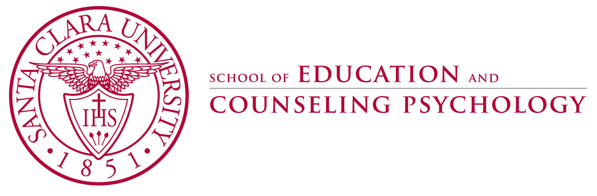 Department of EducationMATTC ProgramEDUC 221M Effective Teaching for Students with Disabilities (3 units)Term   YearMission and Goals of the Department of EducationRooted in the Jesuit tradition at Santa Clara University, the mission of the Department of Education is to prepare professionals of competence, conscience, and compassion who will promote the common good as they transform lives, schools, and communities. Our core values of reflective practice, scholarship, diversity, ethical conduct, social justice, and collaboration guide both theory and practice.Faculty, staff, and students in the Department of Education:Make student learning our central focusEngage continuously in reflective and scholarly practiceValue diversityBecome leaders who model ethical conduct and a commitment to social justiceSeek collaboration with others in reaching these goalsMS/SS Teaching Credential Program Learning Goals (PLGs)The PLGs represent our commitment to individuals who earn their MS/SS credential at Santa Clara University. The MS/SS faculty focus on ensuring each student will begin their teaching career ready to:Maximize learning for every student. Teach for student understanding. Make evidence-based instructional decisions informed by student assessment data.Improve your practice through critical reflection and collaboration. Create productive, supportive learning environments. Apply ethical principles to your professional decision-makingThe PLGs guide our program.  Therefore, all MS/SS teaching credential program course objectives are cross-referenced with the PLGs. (A fully elaborated version of the MS/SS PLGs can be found in the Teacher Candidate Handbook, Preservice Pathway.)Course DescriptionEDUC 221M Effective Teaching for Students with Disabilities provides multiple and single subject teaching credential candidates with an introduction to creating positive and effective, inclusive, instructional environments for all learners, including students with disabilities. This course introduces the candidates to a range of strategies for learning about their students’ background knowledge, experiences, and interests and for identifying their academic, language, and social skill levels.  Focused on the use of effective, inclusive teaching practices that enable all students to be successful, the course develops candidates’ ability to plan and implement flexible, standards-based instruction that will enable every student to learn every day.  This course includes a study of types of disabilities according to IDEA 2004 and California rules and regulations, and criteria for identification for special education services, as well as an examination of the types of services provided in response to student needs. Candidates examine the population of students included for special education services, the continuum of services available, and different models of service delivery. Required TextsStudent online environment for text: edge.sagepub.com/bryantOther:  Additional readings may be added in order to support students in attaining the learning outcomes of this course.Recommended Texts for Improvement of Written Work for Graduate Students:American Psychological Association (2010). Publication manual of the American Psychological Association (6th ed.). Washington, DC: American Psychological Association.Strunk, W. & White, E. B. (2000). The elements of style (4th ed.). New York, NY: Longman.Course Requirements/AssignmentsGrades are based on a 500-point total. Distribution of points across assignments is as follows: Assignment 1: Professional Conduct  TPEs: 1.4, 2.1, 2.3, 2.4, 2.5, 3.5, 3.6, 4.1, 4.2, 4.4, 4.5, 5.6, 5.8MMSN TPE: Introduce and Practice 1.1, 1.2, 6.1, DUE: Each class meeting	The professional conduct requirement includes the six dimensions described below.1. Attendance Participation.  Attendance  and participation at all class sessions is a requirement of this course.  For each class session you attend and participate in, 20 points will be entered for as part of your professional conduct grade. Each of you will be granted one Emergency Release (ER) for the course. Your ER permits you to miss class and incur only half the grade penalty (loss of 10 points instead of 20).  To use your ER, you must notify the instructor by email BEFORE the class session you will be missing.  Good reasons for using an ER are for medical issues and family demands.  Students will be granted an excused absence to observe religious holidays that fall on our scheduled class day; please give the course instructor advance notice of these absences so that necessary accommodations can be made.  Thank you.  2. Punctuality.  Coming to class Working through the modules on time and being ready to learn is a course expectation. Please sign in on the class attendance record when you arrive for class to receive credit for your on-time arrival for class. Knowing that there are times when unexpected circumstances arise that may result in late arrival, please note this on the sign in sheet. Depending on the time of your arrival may impact whether or not you receive the full 20 points for your Professional Conduct grade. 3. Preparation.The quality of our class discussions and the depth of your learning depend directly on your preparation. Please be prepared for class based on the expectations outlined in the course syllabus and by the class norms. 4.  Participation. This requirement includes but is not limited to (a) engaging actively in all discussions and activities (this includes making contributions, listening actively, and withholding contributions to leave space to allow other classmates to participate), (b) completing all in-class learning activities and the end of class “exit ticket” assessments at the end of each class session by responding to the survey.5. Responsible use of technology.  While our class is in session, please engage in activity that is directly related to what is taking place in our classroom.  Electronic devices may be used during class to support learning.  Please note that:There are times that you will be asked to close your laptop or put away some other form of technology during class; when/if this occurs, please respond quickly and without protest to avoid further disruption of the class’s learning. I strongly encourage all of you to assist each other in meeting these expectations for technology use.  If someone sitting near you is using technology in an inappropriate manner during class, it is your responsibility to remind that classmate to stop.If you would like more detailed clarification about the expectations regarding appropriate and inappropriate in-class technology use, please feel free to contact me for further information.6. Communication. Email using our SCU email address will be our primary means of communication outside of class.  You must check your SCU email and our course’s Camino site every day to ensure you maintain a connection with the course content, your classmates, and your instructors.Your Professional Conduct grade will be determined by analysis of evidence gathered through my ongoing observation and documentation throughout each quarter. If I have reason to feel you are not meeting the expectations spelled out in this syllabus, I will contact you privately to discuss the issue, to clarify the expectations as needed, and to offer my support in helping you reach these expectations.  If I do not contact you with a concern, you can assume your performance is satisfying the course requirements.  However, if you would like specific feedback on your professional conduct, you are welcome to contact me any time and I will be glad to share my assessment with you.Assignment 2: Personal Experience with Diversity and Inclusion  TPEs: 1.4, 2.1, 2.3MMSN TPE: Introduce and Practice 1.6, 1.7,4.7, 4.8, 6.1, 6.6DUE: 		                           POINTS: 20 pointsReflection Paper.This assignment requires you to identify, examine, and reflect upon an aspect of your personal identity as a learner that others have perceived as a “difference” or that may prevent you from fitting easily into typical learning groups, expectations, or preferences. Consider linguistic, cultural, socio-economic differences, and experience with students with identified disabilities.  You will connect these reflections to your aspirations as a teacher and your plans to create a truly inclusive environment for students with disabilities. Assignment guidelines are above. This will be a 3-5-page paper.Assignment details, guidelines and a rubric are available on Camino. Assignment 3: ParticipationTPEs: 1.4, 2.1, 2.3, 2.4, 2.5, 3.5, 3.6, 4.1, 4.2, 4.4, 4.5, 5.6, 5.84.7, 4.8MMSN TPE: Introduce and Practice 1.6, 1.7, 2.7, 2.8, 4.6. 4.7, 4.8, 6.1, 6.2, 6.3, 6.4, 6.5, 6.6Due: Each Session	POINTS: 20 points for each action plan Please make your way through the modules and let me know if you have any questions.Assignment 4: Differentiated Instruction - Maximizing the Learning of All Students Project TPEs: 1.4, 2.1, 2.4, 2.5, 3.5, 3.6, 4.4, 5.8MMSN TPE: Introduce and Practice1.6, 1.7, 2.1, 2.2, 4.3, 4.4, 4.5, 6.1, 6.6DUE:			POINTS: 60 pointsComplete the IRIS Star Legacy Module on Differentiated Instruction. To view the module, go to http://iris.peabody.vanderbilt.edu/di/chalcycle.htm. Make two entries in the “Differentiated Instruction Discussion Board in Camino.” The entries are to reflect how you plan to integrate the differentiated instruction knowledge into designing lessons to meet the needs of your TK-12 students specifically for linguistic, cultural, socio-economic differences, and students with identified disabilities.  You will need to integrate objectives and goals for a specific student with an identified disability. Assignment details, guidelines and a rubric will be available on the EDUC 221M Camino Assignment 4 portal. Assignment 5: Instructional Unit Plan and Universal Design of Learning (UDL) Lesson Plan Project and IEP (Signature Assignment) TPEs: 1.4, 2.3, 2.4, 2.5, 3.5, 3.6, 4.1, 4.2, 4.4 MMSN TPE: Introduce, Practice, and Assess 1.4, 1.5, 1.6, 2.3, 2.4, 2.9, 2.10, 2.11, 5.3, 5.5. 6.1DUE: 			POINTS: 100 pointsFor Assignment 5, students will be expected to work collaboratively with a small group to 1) develop an instructional unit, and 2) prepare a series of  universal design for learning lesson plans as part of the unit (http://cast.org/udl/index.html), and develop IEP goals for an identified student with a disability. Assignment details, guidelines and a rubric will be available on Camino. Assessments & Grading Criteria1. All written and oral assignments must reflect graduate-level standards. Written assignments are to be submitted at Microsoft Word or Pages documents so that feedback can be written in tracked changes and returned to you via the Camino assignment portal. Please attend to this feedback. 2. Attendance and participation in all class meetings is required. If you are going to be absent from class, you must email or call me to inform me of your absence.  You will still be responsible for all missed content and in-class work. 3. Letter grades are assigned on the standard scale based upon a possible total of 500 points.4. When assignments are done in groups all members of the group will receive the same grade, unless otherwise stated.5. Final grades will reflect students’ contributions (e.g., attendance, class discussions, quality of presentation, ability to lead discussion groups, completion and quality of course assignments), critical thinking and ability/degree to which student integrates theory, research and practice.6. All assignments are expected on their due dates and submitted online to the Camino assignment portal.  No other submission of assignment format is acceptable. Extensions of due dates for extenuating circumstances for individual students will be considered if discussed with the instructor in advance of the due dates. 7. You are welcome to revise and resubmit an assignment for which you receive a grade lower than a B- (i.e., < 80%). Revised assignments must reflect revisions based on the instructor’s feedback to the original assignment and are to be submitted to the Camino portal for the assignment. Please discuss the assignment with the course instructor for any clarifications needed. All resubmissions are due on July 24, 2017 with the exception of Assignment 5. If Assignment 5 is to be resubmitted, please resubmit no later than July 28. Canvas/Camino Course Management SystemTo access course materials and participate in online activities, please be sure to review Canvas (also known as Camino). Reminders, tools, readings and assignment descriptions will be made available through this online course management system. Your SCU username and password gets you access to Canvas/Camino.Course Outline & Class Schedule                                        	*Course Plan Subject to ChangeAcademic IntegrityAcademic Integrity Pledge The Academic Integrity pledge is an expression of the University’s commitment to fostering an understanding of -- and commitment to -- a culture of integrity at Santa Clara University. The Academic Integrity pledge, which applies to all students, states:I am committed to being a person of integrity. I pledge, as a member of the Santa Clara University community, to abide by and uphold the standards of academic integrity contained in the Student Conduct Code Students are expected to uphold the principles of this pledge for all work in this class.The University is committed to academic excellence and integrity.  Students are expected to do their own work and to cite any sources they use according to the rules for citation in the 6th Edition of the Publication Manual of the American Psychological Association (APA, 2010).  A student who is guilty of dishonest acts in an examination, paper, or other required work for a course, or who assists others in such acts, will receive a grade of F for the course.  In addition, a student guilty of dishonest acts will be immediately dismissed from the University.  Students that violate copyright laws, including those covering the copying of software programs, or who knowingly alter official academic records from this or any other institution, are subject to disciplinary action (SECP Graduate Bulletin, 2016-2017).  Additional Information Title IXSanta Clara University upholds a zero-tolerance policy for discrimination, harassment and sexual misconduct. If you (or someone you know) have experienced discrimination or harassment, including sexual assault, domestic/dating violence, or stalking, I encourage you to tell someone promptly. For more information, please consult the University’s Gender-Based Discrimination and Sexual Misconduct Policy at http://bit.ly/2ce1hBb or contact the University's EEO and Title IX Coordinator, Belinda Guthrie, at 408-554-3043, bguthrie@scu.edu.  Reports may be submitted online through https://www.scu.edu/osl/report/ or anonymously through Ethicspoint https://www.scu.edu/hr/quick-links/ethicspoint/Appendix Differentiated Learning DiscussionGrading Rubric Assignment 4: MMSN TPE: Introduce, Practice, and Assess 1.4, 1.5, 1.6, 2.3, 2.4, 2.9, 2.10, 2.11, 5.3, 5.5. 6.1C1. Syllabus EDUC 275 Department of EducationMATTCEDUC 275 Ethics, Diversity, Reflection:  Introduction to TK-12 Teaching  (2 units)Summer Pre-session 2021Mission and Goals of the Department of EducationRooted in the Jesuit tradition at Santa Clara University, the mission of the Department of Education is to prepare professionals of competence, conscience, and compassion who will promote the common good as they transform lives, schools, and communities. Our core values of reflective practice, scholarship, diversity, ethical conduct, social justice, and collaboration guide both theory and practice.Faculty, staff, and students in the Department of Education:Make student learning our central focusEngage continuously in reflective and scholarly practiceValue diversityBecome leaders who model ethical conduct and a commitment to social justiceSeek collaboration with others in reaching these goalsMS/SS Teaching Credential Program Learning Goals (PLGs)The PLGs represent our commitment to individuals who earn their MS/SS credential at Santa Clara University. The MS/SS faculty focus on ensuring each student will begin their teaching career ready to:Maximize learning for every student. Teach for student understanding. Make evidence-based instructional decisions informed by student assessment data.Improve your practice through critical reflection and collaboration. Create productive, supportive learning environments. Apply ethical principles to your professional decision-makingThe PLGs guide our program.  Therefore, all MS/SS teaching credential program course objectives are cross-referenced with the PLGs. (A fully elaborated version of the MS/SS PLGs can be found in the Teacher Candidate Handbook, Preservice Pathway.)Course DescriptionThis intensive five-day course orients credential candidates to the MATTC preliminary teaching credential program and to the teaching profession.  Emphasis is placed on providing opportunities for candidates to learn and to practice the inquiry, thinking, and reflection skills that are the foundation for teachers’ ongoing professional development throughout their careers.  Inclusive learning is a focus of the courseCourse ObjectivesRequired TextsCalifornia Commission on Teacher Credentialing. (2016).  California Teaching Performance Expectations.  Sacramento, CA:  California Department of Education.  A short version of the TPEs is presented at the end of the syllabus. Download a fully elaborated version of the TPEs from http://www.ctc.ca.gov/educator-prep/TPA-files/TPEs-adopted-2016.pdf and the Mild to Moderate Support Needs Teaching Performance Comparison Chart. Fritzgerald, Andratesha. (2020). Antiracism and Universal Design for Learning: Building Expressways to Success. Wakefield, MA: CAST Professional Publishing.California Commission on Teacher Credentialing. (2016). California Teaching Performance Expectations.  Sacramento, CA:  California Department of Education.  MATTC Program Credential Candidate Handbook  Course Requirements/AssignmentsThis class is offered on a Pass/No Pass basis.  Students must meet all the expectations listed in this syllabus to earn a grade of Pass.  All assignments must be completed and handed in on their due date. Grades are based on a 290-point total. Distribution of points across assignments is as follows: 1. Professional Conduct (200 pts)                                                	               DUE: DailyThe professional conduct requirement includes the six dimensions described below.Attendance  Regular attendance at all scheduled class meetings is a requirement in the MATTC program. You must use Zoom to join ALL online synchronous classes.You will choose to attend ONE of the following synchronous class times. It doesn’t matter which class time you choose. They are both the same. You do not have to attend the same time each day.1:00 pm – 2:30 pm2:30 pm – 4:00 pmI will hold office hours 4:00 pm – 5:00 pm each day. If you want to meet with me, please send me an email or text message.You will complete one asynchronous module titled “Becoming an Antiracist Educator” on Wednesday, June 16th. There will be no class that day. You receive 40 Professional Conduct points for handing in your responses for this module.  Each of you will be granted one Emergency Release (ER) per course. Your ER excuses you from one class entirely without any point reduction.  To use your ER, you must notify me by email or phone BEFORE class.  Save your ER for medical issues, family demands, car trouble, etc. •  1 unexcused absence – 40 points deducted from your final grade.•  2 absences –80 points deducted from your final grade.•  3 or more unexcused absences – You will be droppedStudents will not be penalized for absences due to the observance of religious holidays falling on scheduled class days; please give me advance notice of these absences so I can make the necessary accommodations.PunctualityZooming into class on time and ready to learn is a course expectation. Please check-in on the Zoom Chat Box with your reflection at the beginning of class to receive credit for your on-time arrival to class. Knowing that there are times when unexpected circumstances arise that may result in late arrival, please inform me of your tardiness BEFORE class. The time of your arrival may impact whether you receive the full 40 Professional Conduct points.PreparationThe quality of our class sessions and the depth of your learning depend directly on your preparation. Please be prepared for all synchronous and asynchronous classes based on the expectations outlined in the course syllabus and by the class norms.ParticipationThis requirement includes but is not limited to (a) engaging actively in all discussions and activities, (b) making contributions, (c) listening actively, and withholding contributions to leave space to allow other classmates to participate, (d) completing all in-class learning activities.Responsible Use of TechnologyWhile our class is in session, please engage in activity that is directly related to what is taking place in our classroom. Video enabled electronic devices MUST be used during class to support learning. CommunicationEmail using our SCU email address will be our primary means of communication outside of class. You must check your SCU email, the REDS Class Google Folder, and the Camino site every day to ensure you maintain a connection with the course content, your classmates, and your instructor.Your Professional Conduct grade will be determined through my ongoing observation and documentation throughout the quarter. If I have reason to feel you are not meeting the expectations spelled out in this syllabus, I will contact you privately to discuss the issue, to clarify the expectations as needed, and to offer my support in helping you reach these expectations. If I do not contact you with a concern, you can assume your performance is satisfying the course requirements. However, if you would like specific feedback on your professional conduct, you are welcome to contact me at any time and I will be glad to share my assessment with you.2.  Asynchronous Book Club Response & Discussion (30 pts)     DUE: 6/14, 6/15, 6/17Individually, you will read, respond, and participate in an online discussion of selected chapters from the book Antiracism and Universal Design for Learning by, Andratesha Fritzgerald, EdS.The book provides practical suggestions for making inclusion, antiracism, and the acceptance of differences the first and most important step in instruction for diverse classrooms.Your reading response must be posted in the Discussion Forum and must include the following. For full credit, you must also respond to at least two other reading responses1 – CONNECTIONSProvide three clear examples of personal connections you had with reading.2 – QUESTIONSPose two questions that came to your mind while reading the selected chapters.Assigned Reading Schedule3. Signature Assignment—Life Graph (30 pts)                                          	DUE: 6/18Following the format shown in our Google Drive select 8-12 critical incidents from your own life—incidents you believe played a decisive role on your path to becoming a teacher—and create a life graph that features visual representations (NO WORDS) of those incidents.On Friday, June 18th you will present your Life Graph using PowerPoint slides in a small breakout room. For your Life Graph presentation, you will choose only 3 of your critical incidents and discuss their impact on your path to teaching.  To earn full credit for this assignment, (a) your life graph must include 8-12 illustrations/drawings/symbols that represent critical incidents in your life; (b) your presentation must include a discussion of the impact of 3 of those critical incidents on your path to becoming a teacher; and (c) you will attend thoughtfully to the presentations given by your classmates.  Please refer to the attached rubric on Camino for more information.4. Written Evaluation (30 pts)                                                        	 	DUE: 6/18On Friday, June 18 you will complete a written evaluation of the content discussed during the week. You may use your notes or lectures to help you answer any of the questions. It will be a combination of recognition and recall and will be DUE BY MIDNIGHT.Assessments & Grading Criteria1. All written and oral assignments must reflect graduate-level standards. As a future teacher, you must be able to model communication skills for your students.2. Attendance and participation in all class meetings is required. If you are going to be absent from class, you must email or call me to inform me of your absence.  You will still be responsible for all missed content and in-class work.3. Letter grades are assigned on the standard scale based upon a possible total of 290 pts. A	94-100	    C+	     77-79A-	90-93	    C	     74-76B+	87-89	    C-	     70-73B	84-86	    D+	     67-69B-	80-83	    D	     63-66A grade below a C- is considered No Pass.4. When assignments are done in pairs, both partners will receive the same grade, unless otherwise stated.5. Final grades will reflect students’ contributions (e.g., attendance, class discussions, quality of presentation, ability to lead discussion groups, completion and quality of course assignments), critical thinking and ability/degree to which student integrates theory, research and practice.6. All assignments are expected on their due dates in the room where our class meets.  I cannot be responsible for papers submitted at other times or in other formats.  Unless we have made special arrangements beforehand, late assignments will be docked 3 points for each day past the due date that they are submitted.Canvas/Camino Course Management SystemTo access course materials and participate in Online activities, please be sure to review Canvas (also known as Camino). Reminders, tools, readings and assignment descriptions will be made available through this online course management system. Your SCU username and password gets you access to Canvas and the class Google Folder.Disability Accommodations ProcedureIf you have a disability for which accommodations may be required in this class, please contact Disabilities Resources, Benson 216, http://www.scu.edu/disabilities as soon as possible to discuss your needs and register for accommodations with the University.While I am happy to assist you, I am unable to provide accommodations until I have received verification from Disabilities Resources. The Disabilities Resources office will work with students and faculty to arrange proctored exams for students whose accommodations include double time for exams and/or assisted technology.  (Students with approved accommodations of time-and-a-half should talk with me as soon as possible).  Disabilities Resources must be contacted in advance to schedule proctored examinations or to arrange other accommodations. The Disabilities Resources office would be grateful for advance notice of at least two weeks. For more information, you may contact Disabilities Resources at 408-554-4109.Accommodations for Pregnancy and ParentingIn alignment with Title IX of the Education Amendments of 1972, and with the California Education Code, Section 66281.7, Santa Clara University provides reasonable accommodations to students who are pregnant, have recently experienced childbirth, and/or have medically related needs. Pregnant and parenting students can often arrange accommodations by working directly with their instructors, supervisors, or departments. Alternatively, a pregnant or parenting student experiencing related medical conditions may request accommodations through Disability Resources.Discrimination and Sexual Misconduct (Title IX)Santa Clara University upholds a zero-tolerance policy for discrimination, harassment and sexual misconduct. If you (or someone you know) have experienced discrimination or harassment, including sexual assault, domestic/dating violence, or stalking, I encourage you to tell someone promptly. For more information, please consult the University’s Gender-Based Discrimination and Sexual Misconduct Policy at http://bit.ly/2ce1hBb or contact the University's EEO and Title IX Coordinator, Belinda Guthrie, at 408-554-3043, bguthrie@scu.edu.Academic IntegrityThe University is committed to academic excellence and integrity. Students are expected to do their own work and to cite any sources they use. A student who is guilty of dishonest acts in an examination, paper, or other required work for a course, or who assists others in such acts, will receive a grade of F for the course.  In addition, a student guilty of dishonest acts will be immediately dismissed from the University.  Students that violate copyright laws, including those covering the copying of software programs, or who knowingly alter official academic records from this or any other institution, are subject to disciplinary action (ECP Graduate Bulletin, 2020-2021)RESPECT FOR DIVERSITY AGREEMENTThe following agreement is inspired by the work of Santa Clara University’s Racial Justice Coalition and the Showing Up for Racial Justice network.I agree to value the perspectives of individuals from all backgrounds, reflecting the diversity of all my class colleagues. I broadly define diversity to include race, gender identity, national origin, ethnicity, religion, social class, age, sexual orientation, political preferences, and physical and learning ability. I will strive to make the classroom—in person or virtual—an inclusive learning environment for all learners.I commit to the following principles and values:1. 	Respect the dignity and essential worth of all individuals.2. 	Esteem practices of inclusivity, integrity, and solidarity that celebrate racially diverse           identities and experiences.3. 	Value the courage needed to engage in antiracist dialogue.4. 	Strengthen agency and empowerment by embracing difference.5. 	Reject bigotry, discrimination, violence, or intimidation of any kind.6. 	Practice personal integrity and expect it from others.7. 	Do the work to become an antiracist educator.Discussion NormsI agree to adhere to the following norms for all class discussions including breakout room and asynchronous conversations.Ground Rules•   	This is a safe and brave space.•   	Ouch! Oops! If you say something that is hurtful and you realize it, you can say “oops” to acknowledge it. Also, if someone else says something harmful, you can say “ouch”, which lets everyone know that there’s something that needs to be discussed further. Getting Called Out: How to Apologize•   	Take space, give space.•   	What is said here stays here and what is learned here, leaves here.•   	Challenge ideas, not individuals.Permission Slip •   	I give myself permission to be imperfect in regard to human diversity and issues of oppression.•   	It is okay if I do not know all the answers or if at times my ignorance and misunderstandings become obvious.•   	I have permission to ask questions that may appear simple or self-explanatory. I have permission to struggle with these issues and be upfront and honest about my feelings.•   	I have the right to state my opinion.•   	I do not feel guilty about who I am or what I know.•   	I will respect the opinions of others, even if they are different from my own.Course Outline & Class Schedule                                                             Life Graph/Life Graph Presentation RUBRIC		STUDENT NAME					ASSIGNMENT GRADEEvidence of MM 1.4 - Introduce using a breakout room discussion.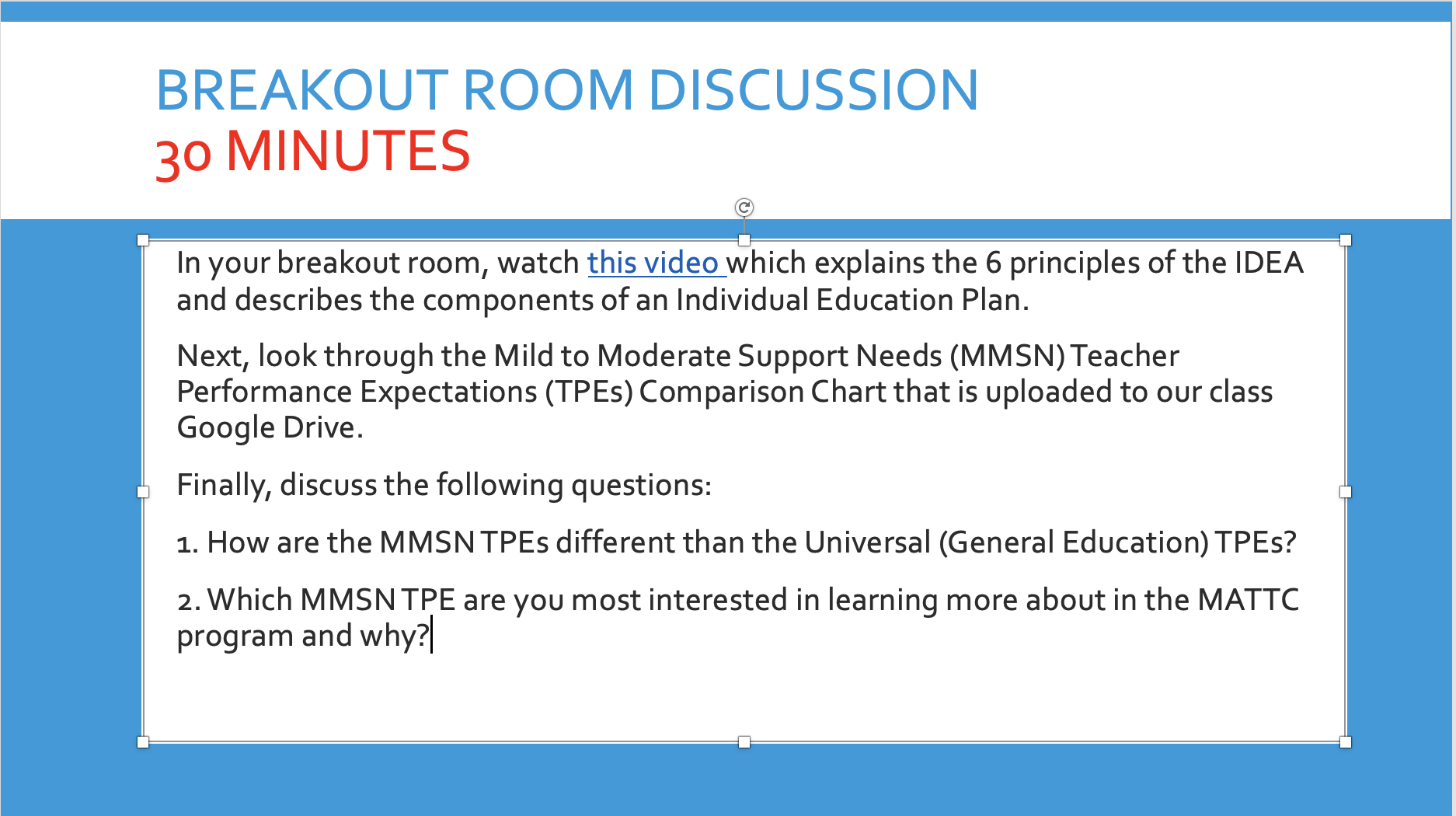 Evidence of MM 1.4 & 4.7 - Practice through student daily reflection assignment.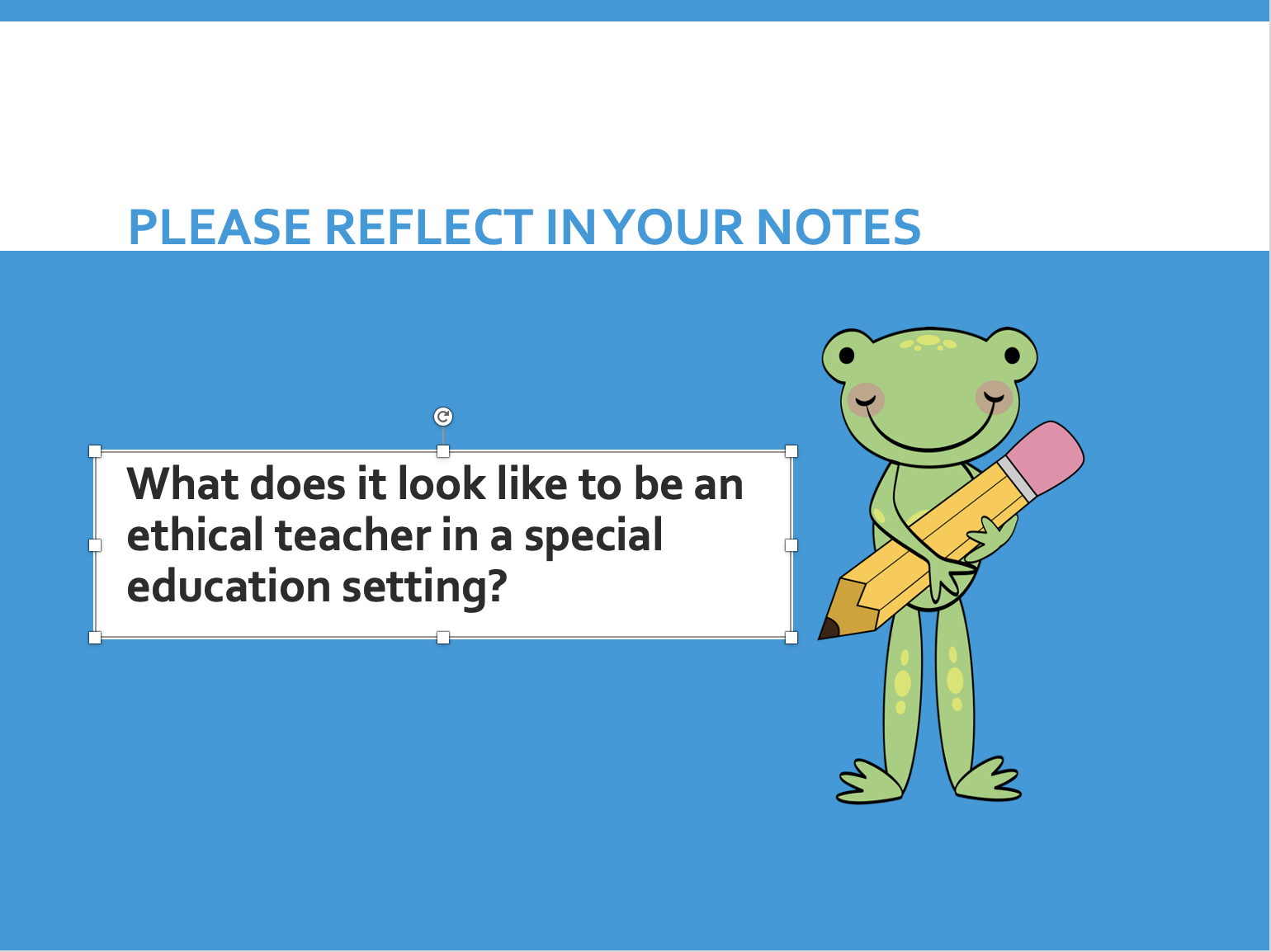 Evidence of MM 4.7, 6.5 - Introduce/Practice through breakout room discussion.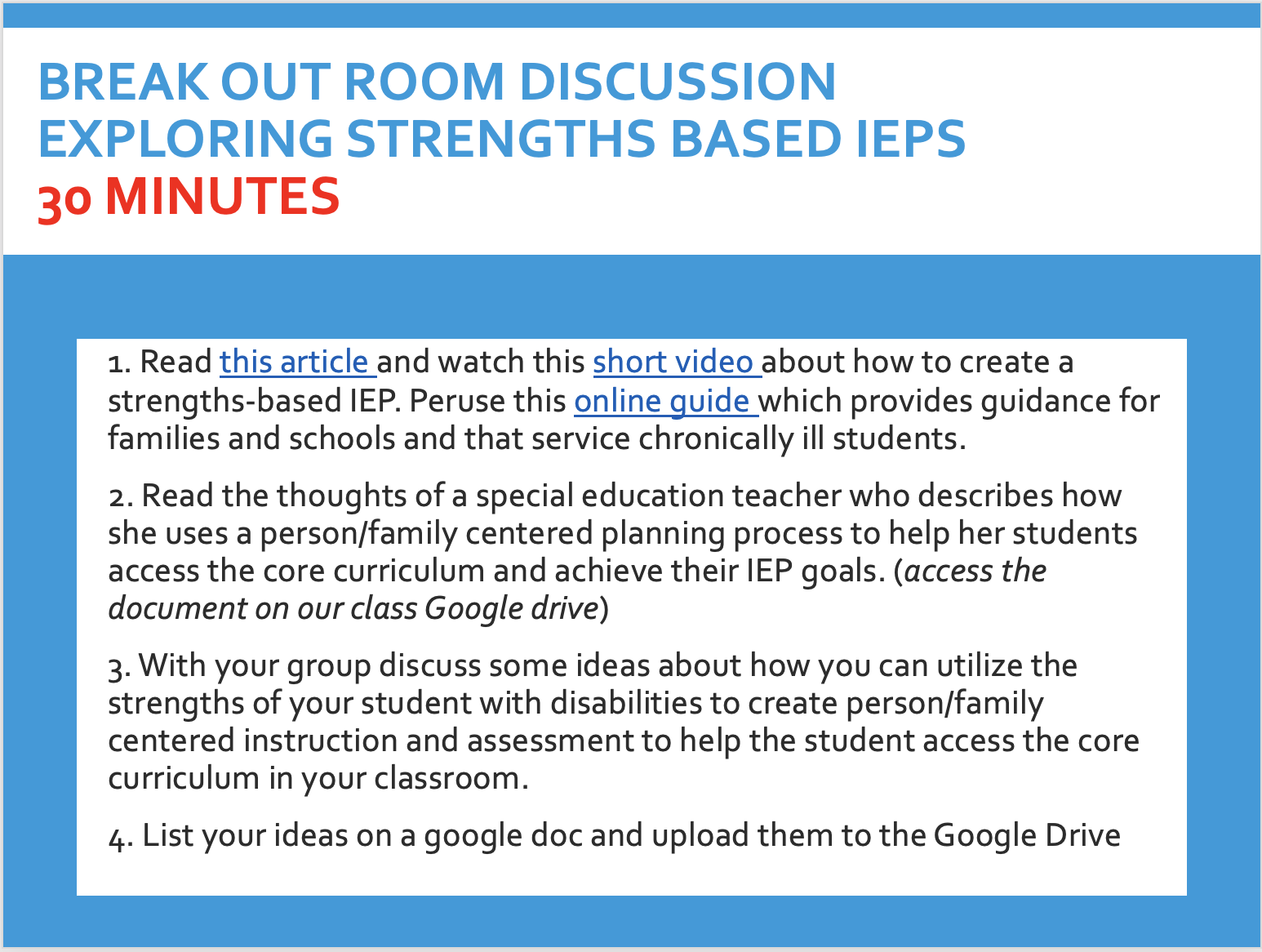 Evidence of MM 1.4, 4.7 - Practice through Final Written Evaluation    QUESTIONS:What’s included on an IEP?How are parents included in the development of an IEP?What are annual educational goals?What are accommodations and modifications?What is a Free Appropriate Public Education (FAPE)?What is a Transition Plan?How can you utilize the strengths of your student with disabilities to create person/family centered instruction to help him/her access the core curriculum in your classroom. Evidence of MM 5.4, 5.5, 6.3 - Introduce, Practice, and Assess through Becoming An Antiracist Educator Asynchronous Module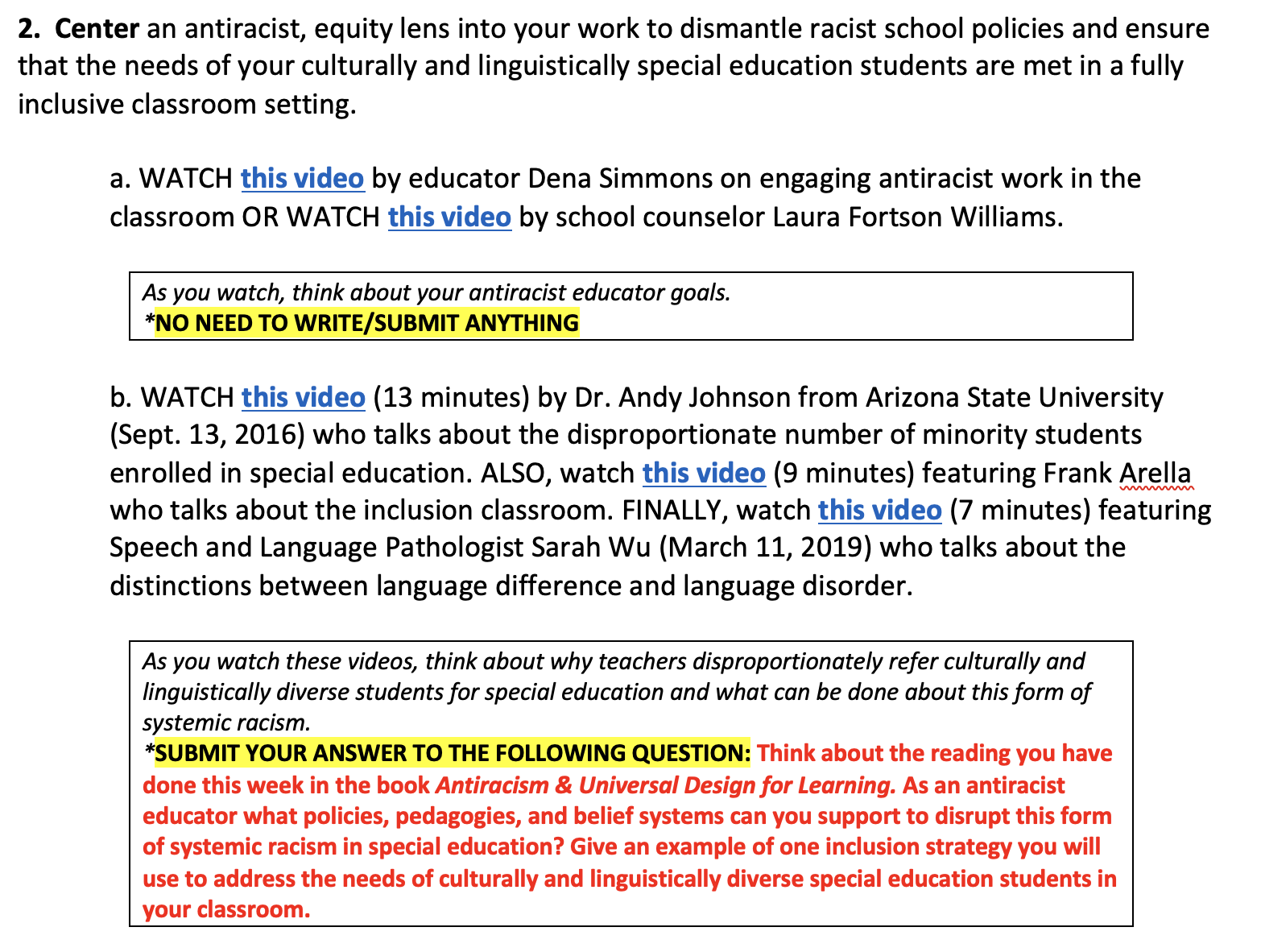 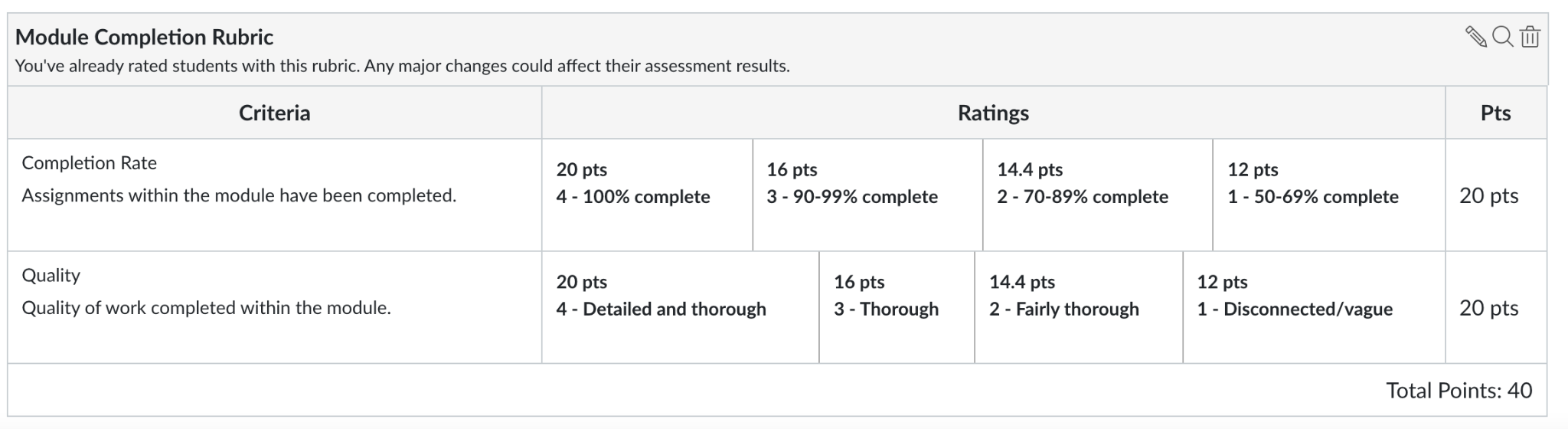 C2. Syllabus 278  Department of EducationMATTCEDUC 278 (SS) (3 units)Typical & Atypical Development and Learning                                                                 Summer 2020Mission and Goals of the Department of EducationRooted in the Jesuit tradition at Santa Clara University, the mission of the Department of Education is to prepare professionals of competence, conscience, and compassion who will promote the common good as they transform lives, schools, and communities. Our core values of reflective practice, scholarship, diversity, ethical conduct, social justice, and collaboration guide both theory and practice.Faculty, staff, and students in the Department of Education:Make student learning our central focusEngage continuously in reflective and scholarly practiceValue diversityBecome leaders who model ethical conduct and a commitment to social justiceSeek collaboration with others in reaching these goalsMS/SS Teaching Credential Program Learning Goals (PLGs)The PLGs represent our commitment to individuals who earn their MS/SS credential at Santa Clara University. The MS/SS faculty focus on ensuring each student will begin their teaching career ready to:Maximize learning for every student. Teach for student understanding. Make evidence-based instructional decisions informed by student assessment data.Improve your practice through critical reflection and collaboration. Create productive, supportive learning environments. Apply ethical principles to your professional decision-makingThe PLGs guide our program. Therefore, all MS/SS teaching credential program course objectives are cross-referenced with the PLGs. (A fully elaborated version of the MS/SS PLGs can be found in the Teacher Candidate Handbook, Pre-Service Pathway.) The Teacher Performance Expectations (TPE) for California educators and Education Specialists TPEs for Mild Moderate Special Needs (MMSN) are also mapped on the course objectives.Course DescriptionDrawing on both developmental and educational psychology, this course examines theories and patterns of typical and atypical development as this relate to teaching practices and educational programs. Students apply theories of cognitive, physical, and social/emotional and motivation to learning contexts among children, youth and early adulthood.Students will be expected to fully engage in classroom exercises, literature circle groups, and whole-class discussions on the assigned readings.  Course ObjectivesRequired TextSlavin, R.E. (2018). Educational Psychology: Theory and Practice (12th ed.). New York: Pearson Recommended ReadingDell, A. D., Newton, D. A., Petroff, J. G. (2017). Assistive Technology in the Classroom: Enhancing the School Experiences of Students with Disabilities. NY: Pearson. Heward, W. L., ALber-Morgan, S. R., Konrad, M. (2022). Exceptional Children: An Introduction to Special Education, 11th ed. NY: Pearson.             Resources: Council for Exceptional Children- http://www.cec.sped.org Autism Speaks - http://www.autismspeaks.org
National Center for Learning Disabilities- www.ncld.org Course Requirements and AssignmentsThere are four components for the course gradeMidterm​ Options:Descriptions of the  ​​midterm options will ​​be ​​available ​​in Assignments on ​​Camino.​​ Option 1: Caregiver InterviewOption 2: Field Interview/ConsequencesSignature Assignment PowerPoint Slide Presentation – ZPDThis group assignment will give you the opportunity to interact with your peers in their zone of proximal development, using the concept of scaffolding.  Your group will need to design a lesson that improves a skill or your group’s understanding of a concept. You are required to create several video clips of your scaffolding efforts. Additionally, you will choose an IEP/504 Plan Snapshot Case Study of a Student With Disabilities (SWD). In your lesson design, incorporate recommended learning and technology accommodations and modifications based on the student’s IEP or 504 Plan that will improve the skill or understanding of your lesson concept. You will need to show instructional evidence in your video clips that you used specific accommodations and/or modifications that would facilitate learning and support your SWD in assuming increasing responsibility for learning and self-advocacy.Finally, you will create a PowerPoint slide presentation that includes the following information. Please review the Signature Assignment Rubric and upload your presentation on Camino and our class Google Drive.1.  Briefly describe all learners, including information about the SWD from their IEP.2.  Describe the task. What are you teaching? What makes you an expert in this field?3.  What will the SWD learner be able to do/know regarding the skill/concept?4.  What would be too difficult for the SWD learner with respect to the task?5.  Identify examples of your attempts to scaffold. Include clips from your recording that clearly show your efforts to scaffold. What did you do/say? How did the learners respond?6.  How would you scaffold the lesson for your SWD? What accommodations or modifications would you recommend to facilitate his/her learning and support self-efficacy?7.  Evaluate your attempts to scaffold. Were they effective/successful? (Yes/No/Partially?) Why or why not? What evidence supports your evaluation?8.  Were there any extenuating circumstances that impacted teaching & learning?9.  What do you think about the overall teaching experience? What worked/didn’t work? What modifications would you suggest?MMSN TPEs ( Practice TPE 1.1, Practice/Assess TPE 1.6, Introduce TPE 2.1, Introduce TPE 2.3, )Assessments & Grading Criteria1. All written and oral assignments must reflect graduate-level standards. As a future teacher, you must be able to model communication skills for your students.2. Attendance and participation in all class meetings are required. If you are going to be absent from class, you must email or call me to inform me of your absence. You will still be responsible for all missed content and in-class work. 3. Grades are assigned based on 100-point total. The distribution of points across assignments is as follows:	Course Grading Criteria The following grading rubric will be used to assess your class performance:Exceeds expectations = **A        Meets expectations = *B         Below standards = C        Unacceptable = D** In order to earn an A on an assignment or project, a candidate’s independent, unassisted performance/product must clearly, consistently, and convincingly demonstrate high levels of proficiency in all aspects of the skills assessed. The performance/product must go beyond completion and accuracy by demonstrating strong evidence of original, creative thought and/or sophisticated insight into the students and the context.  * A candidate earns a B when s/he has fulfilled every requirement, and met every expectation.Letter grades are assigned on the percentage scale:4. Assignments done in pairs/groups, each person will receive the same grade, unless otherwise stated.5. Final grades will reflect students’ contributions (e.g., attendance, class discussions, quality of presentation, ability to lead discussion groups, completion and quality of course assignments), critical thinking and ability/degree to which student integrates theory, research and practice.6. All assignments are expected on their due dates in the room where our class meets.  I cannot be responsible for projects submitted at other times or in other formats.  Unless we have made special arrangements beforehand, late assignments will be docked 3 points for each day past the due date that they are submitted.  Canvas/Camino Course Management SystemTo access course materials and participate in online activities, please be sure to review Canvas (also known as Camino). Reminders, tools, readings and assignment descriptions will be made available through this on-line course management system. Your SCU username and password gets you access to Canvas.Attendance. Regular attendance at all class meetings is a requirement in this program. Any absences will proportionally affect the final grade. Please consult with the instructor if extraordinary circumstances will cause you to miss any portion of the class. You must notify the instructor by email or phone BEFORE class. Save your ER for medical issues, family demands, car trouble, etc. Students will not be penalized for absences due to the observance of religious holidays that fall on our scheduled class day; please give me advance notice of these absences so I can make the necessary accommodations. All other absences are unexcused and will affect your grade. Punctuality. Coming to class (and returning from breaks) on time is another course requirement. Professional Conduct. If an instructor has reason to feel you are not meeting all the expectations spelled out below, s/he will contact you privately to discuss the issue, to clarify the expectations as needed, and to offer his/her support in helping you reach those expectations. If your instructor does not contact you with a concern, you can assume you are satisfying these requirements. However, if you would like specific feedback on your professional conduct during the quarter, you are welcome to contact your instructor at any time and s/he will be glad to share his/her assessment with you.As we will read about and study in this course, everyone’s learning is enhanced by the quantity and quality of the interactions in the learning environment. Hence, your participation in whole class discussions, group work and pair group is essential for the success of this course. While a class is in session, you should not engage in any activity not directly related to what is taking place in the classroom. Instructors reserve the right to ask you to close your laptop or put away some other form of technology at their discretion; when/if this occurs, please respond quickly and without protest to avoid further disruption of the class’s learning. Instructors also reserve the right to ignore your inappropriate use of technology in class and simply deduct points from your final grade. If you would like more detailed clarification about the expectations regarding appropriate and inappropriate in-class technology use, please feel free to contact your instructor for further information.Note: Poor attendance and/or lack of punctuality will impact your final grade. A student with excellent participation on assignments and other aspects of professional conduct can earn a poor course grade as a result of excessive absence or chronic lateness.Academic IntegrityThe University is committed to academic excellence and integrity. Students are expected to do their own work and to cite any sources they use. A student who is guilty of dishonest acts in an examination, paper, or other required work for a course, or who assists others in such acts, will receive a grade of F for the course. In addition, a student guilty of dishonest acts will be immediately dismissed from the University. Students that violate copyright laws, including those covering the copying of software programs, or who knowingly alter official academic records from this or any other institution, are subject to disciplinary action (ECP Graduate Bulletin, 2018-2019).Academic Integrity Pledge Santa Clara University is implementing an Academic Integrity pledge designed to deepen the understanding of and commitment to honesty and academic integrity.The Academic Integrity Pledge states:"I am committed to being a person of integrity. I pledge, as a member of the Santa Clara University community, to abide by and uphold the standards of academic integrity contained in the Student Conduct Code."I ask that you affirm this pledge and apply these principles to your work in this class.Department​​ of ​​Education ​​and​​ University ​​ResourcesAcademic​​ Action​​ Plan​​​ Students ​​who ​​are ​​struggling​​ to​​ meet​​ course​​ expectations​​will​​ be ​​placed on​​ an​​ Academic​​Action ​​Plan​​ (AAP).​​ The ​​purpose ​​of​​ the ​​AAP ​​is ​​to ​​document​​ the ​​areas​​ of difficulty,​​ the ​​support​​ to​​ be ​​provided,​​and​​ the ​​time ​​frame ​​in ​​which ​​the​​ student ​​must​​improve performance.​​ More​​ information​​ about​​ the​​ AAP ​​is​​available​​ in ​​the​​ MATTC​​ Handbook.Disability Accommodations ProcedureIf you have a disability for which accommodations may be required in this class, please contact Disabilities Resources, Benson 216, http://www.scu.edu/disabilities as soon as possible to discuss your needs and register for accommodations with the University. If you have already arranged accommodations through Disabilities Resources, please discuss them with me during my office hours. Students who have medical needs related to pregnancy may also be eligible for accommodations.While I am happy to assist you, I am unable to provide accommodations until I have received verification from Disabilities Resources. The Disabilities Resources office will work with students and faculty to arrange proctored exams for students whose accommodations include double time for exams and/or assisted technology.  (Students with approved accommodations of time-and-a-half should talk with me as soon as possible).  Disabilities Resources must be contacted in advance to schedule proctored examinations or to arrange other accommodations. The Disabilities Resources office would be grateful for advance notice of at least two weeks. For more information, you may contact Disabilities Resources at 408-554-4109.Accommodations for Pregnancy and ParentingIn alignment with Title IX of the Education Amendments of 1972, and with the California Education Code, Section 66281.7, Santa Clara University provides reasonable accommodations to students who are pregnant, have recently experienced childbirth, and/or have medically related needs. Pregnant and parenting students can often arrange accommodations by working directly with their instructors, supervisors, or departments. Alternatively, a pregnant or parenting student experiencing related medical conditions may request accommodations through Disability Resources.Discrimination and Sexual Misconduct (Title IX)Santa Clara University upholds a zero-tolerance policy for discrimination, harassment and sexual misconduct. If you (or someone you know) have experienced discrimination or harassment, including sexual assault, domestic/dating violence, or stalking, I encourage you to tell someone promptly. For more information, please consult the University’s Gender-Based Discrimination and Sexual Misconduct Policy at http://bit.ly/2ce1hBb or contact the University's EEO and Title IX Coordinator, Belinda Guthrie, at 408-554-3043, bguthrie@scu.edu.  Reports may be submitted online through https://www.scu.edu/osl/report/ or anonymously through Ethicspoint https://www.scu.edu/hr/quick-links/ethicspoint/In-Class RecordingsThe Student Conduct Code (p. 13) prohibits students from “(m)aking a video recording, audio recording, or streaming audio/video of private, non-public conversations and/or meetings, inclusive of the classroom setting, without the knowledge and consent of all recorded parties,” except in cases of approved disability accommodations. The Student Conduct Code also prohibits the “falsification or misuse, including non-authentic, altered, or fraudulent misuse, of University records, permits, documents, communication equipment, or identification cards and government-issued documents.” Dissemination or sharing of any classroom recording without the permission of the instructor would be considered “misuse” and, therefore, prohibited. Violations of these policies may result in disciplinary action by the University. At the instructor’s discretion, violations may also have an adverse effect on the student’s grade.EDUC 278 Course Outline and Class ScheduleSubject to change. Changes will be communicated via an in-class announcement, Camino, and/or emailNOTE: The class will meet during the Finals week on July 21 & 23 Evidence of MMSN TPEs  (1.1;Practice TPE /Assess TPE 2.11; Practice/Assess TPE 3.3 through breakout room activity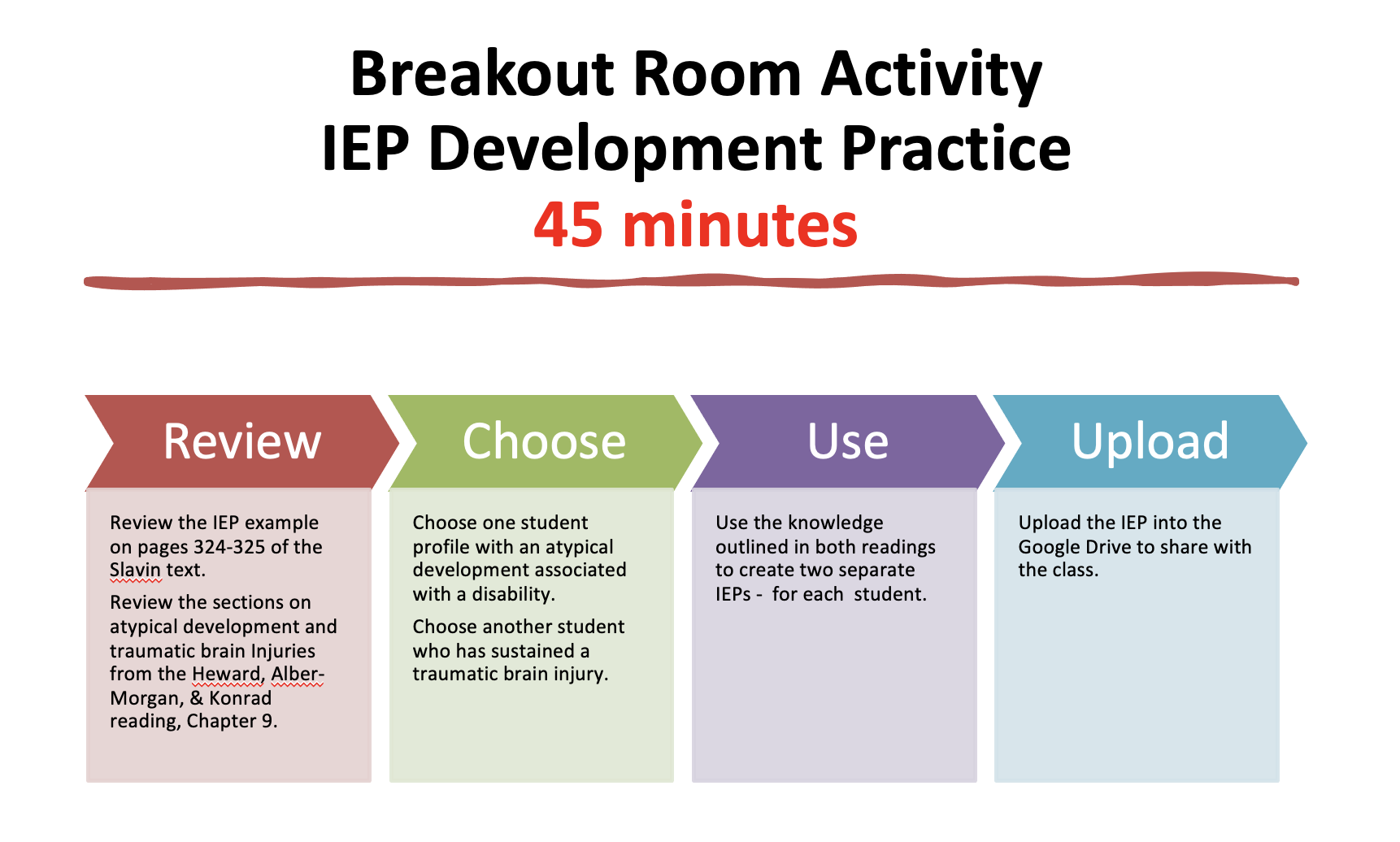 Evidence of MMSN TPEs (Practice/Assess TPE  2.11, Practice/Assess TPE 3.3) through Breakout Room activity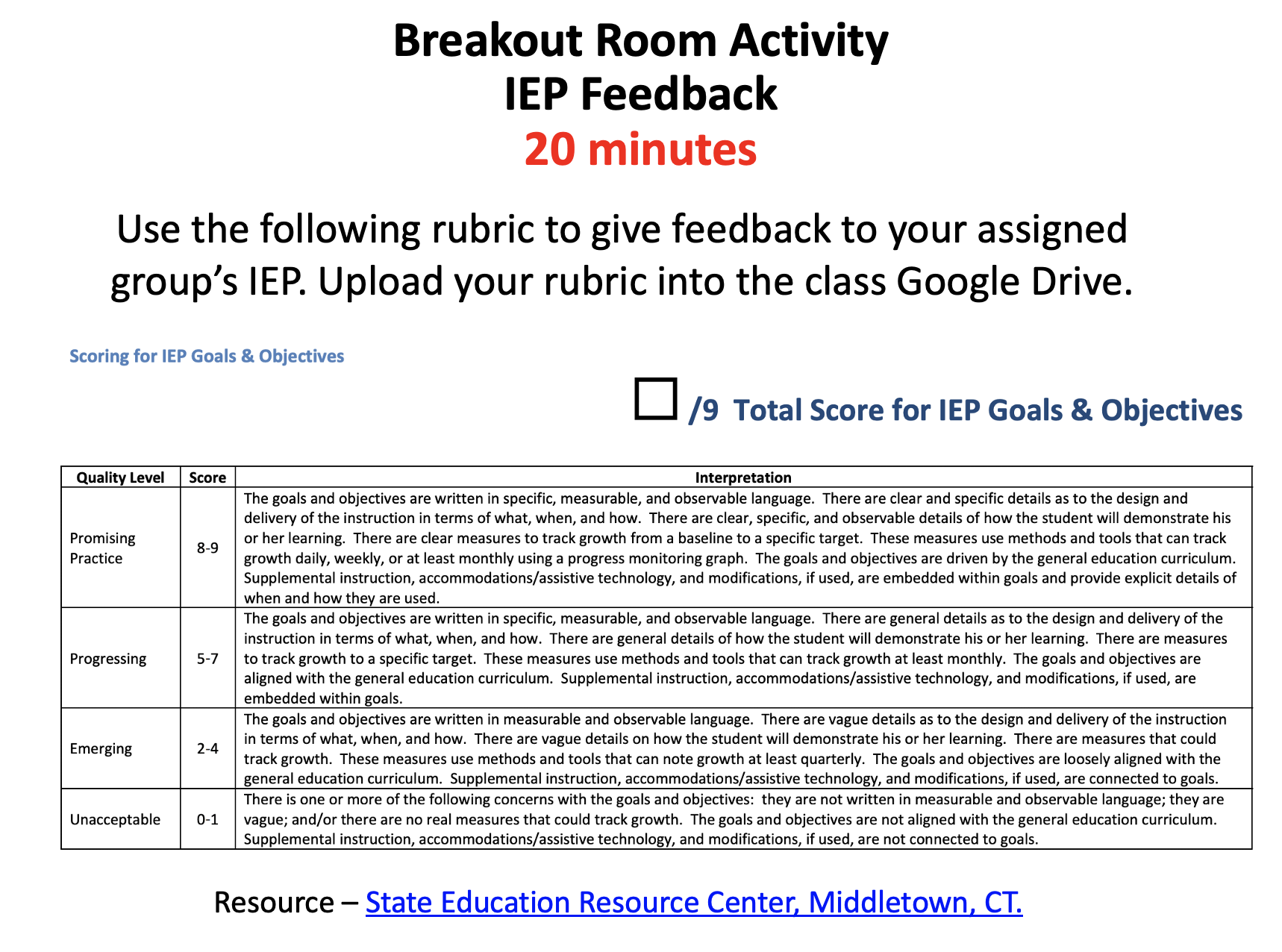 Evidence of MMSN TPEs (Practice/Assess TPE  2.11, Practice/Assess TPE 3.3) through Breakout Room activityClass Participation RubricEvidence of MMSN TPE (Introduce TPE 1.3) - through breakout room activity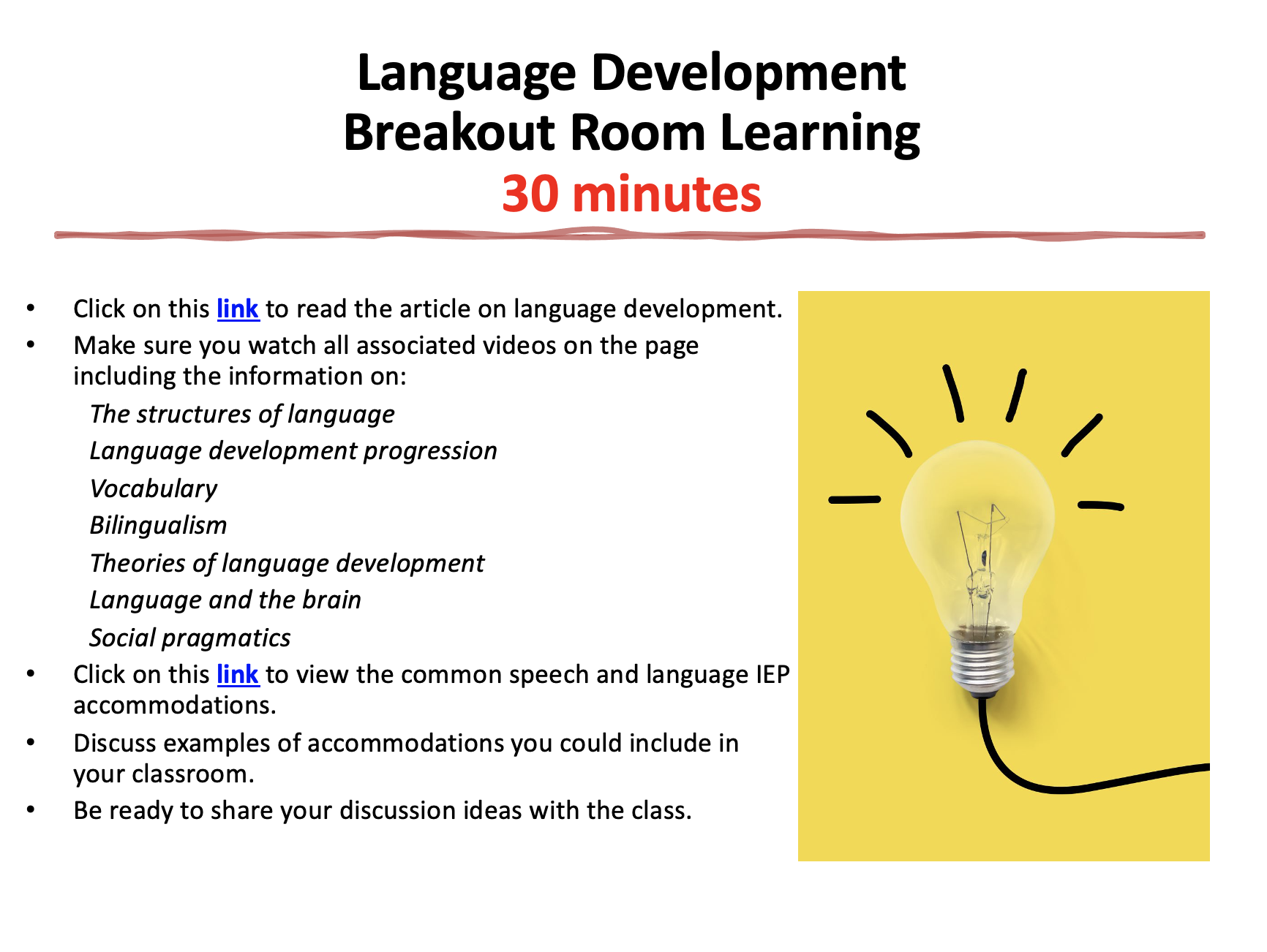 Evidence of MMSN TPEs ( Practice TPE 1.1, Practice/Assess TPE 1.6, Introduce TPE 2.1, Introduce TPE 2.3, )through signature assignment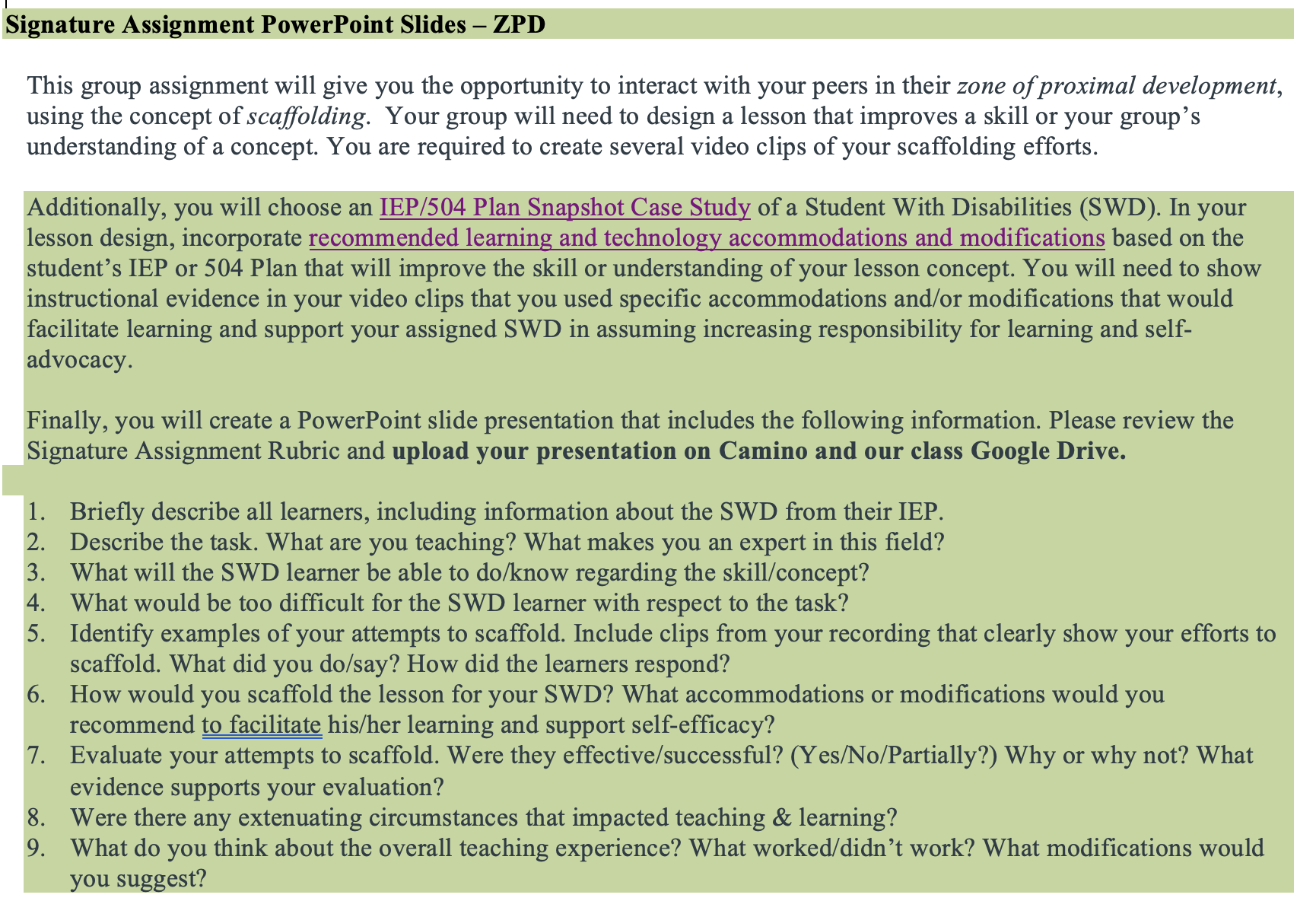 More Evidence of MMSN TPE (Practice/Assess TPE 1.6) - through signature assignment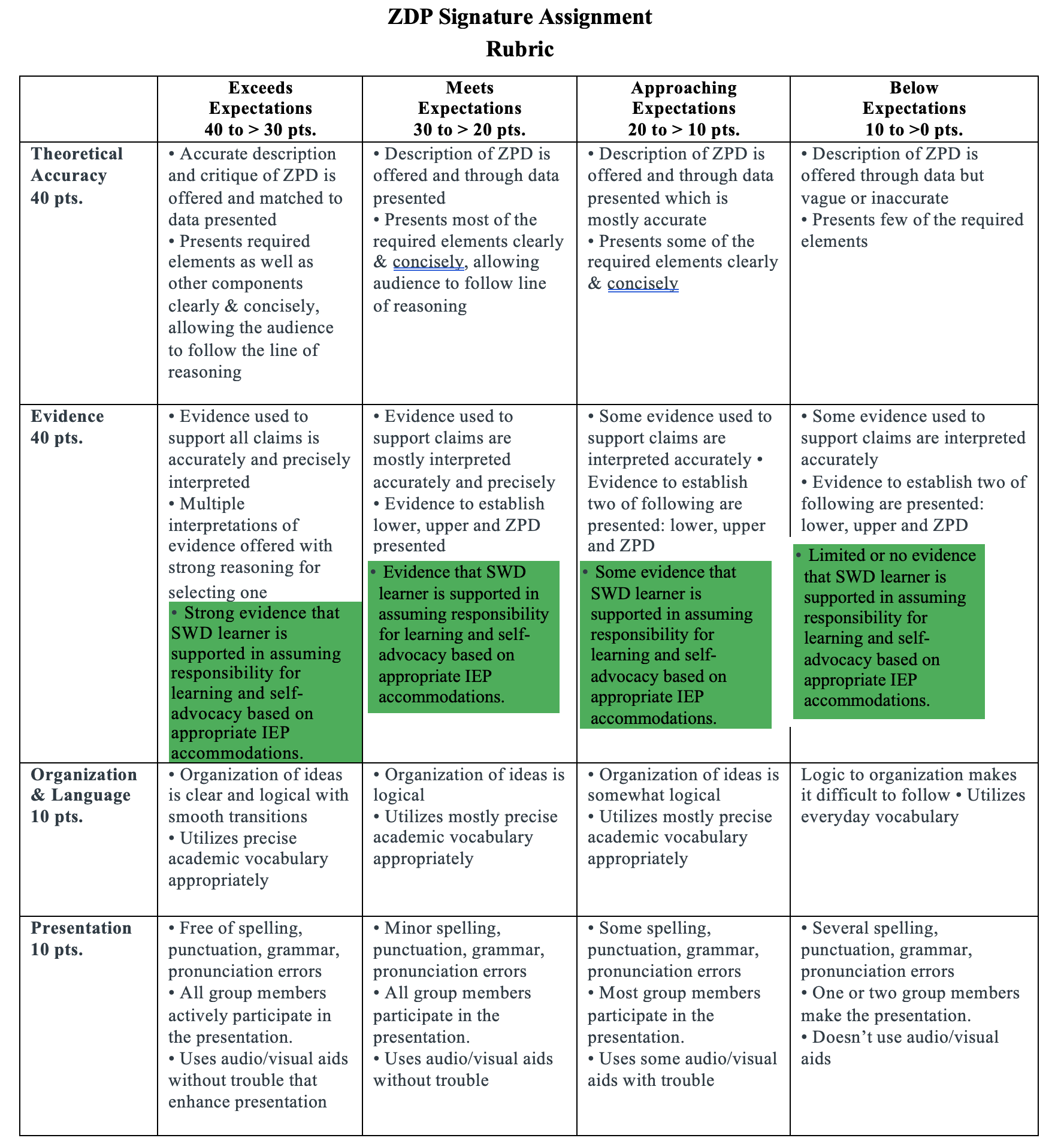 
Evidence of MMSN TPE (Introduce TPE 2.1) through reading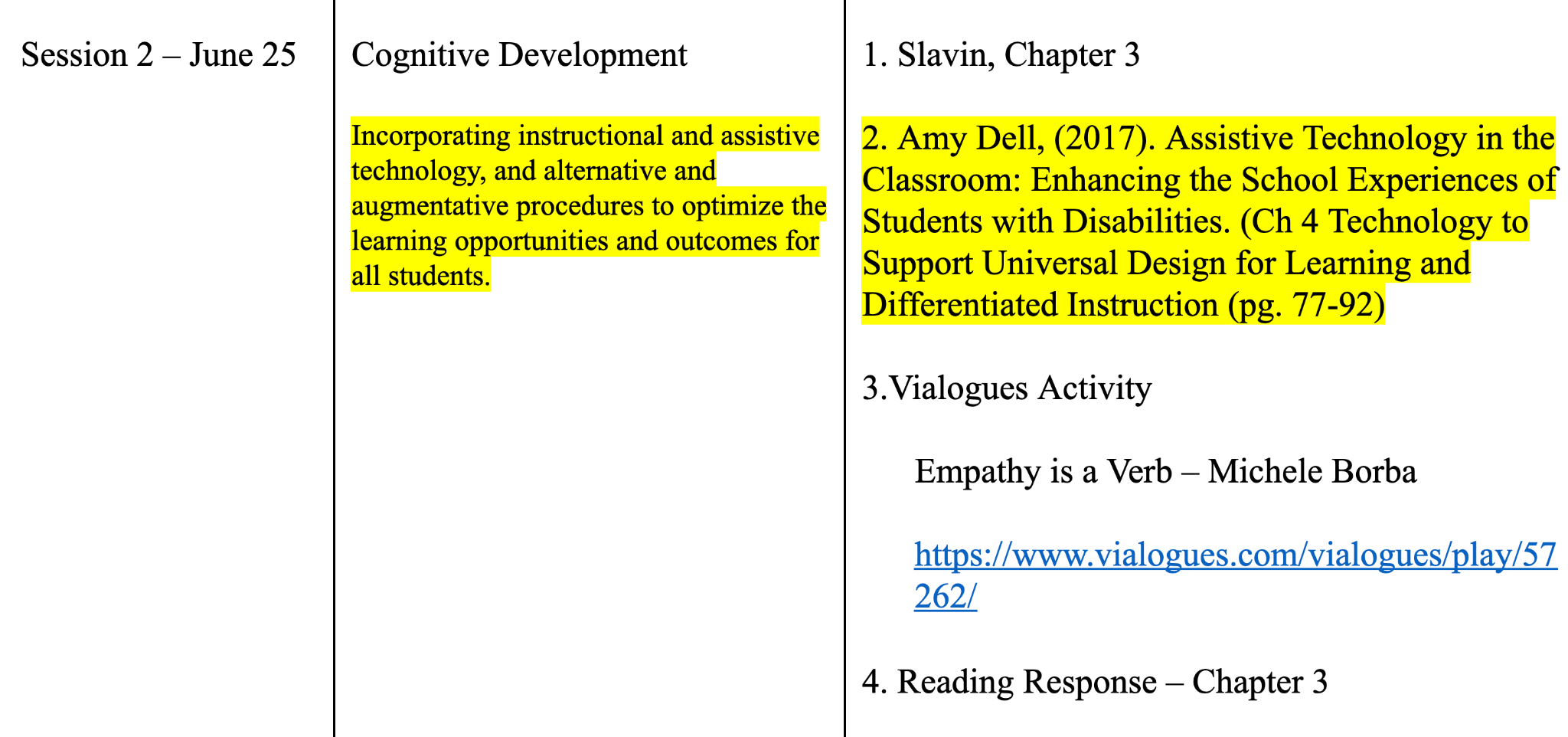 
Evidence of MMSN TPE (Introduce TPE 2.3) - through Breakout Room Activity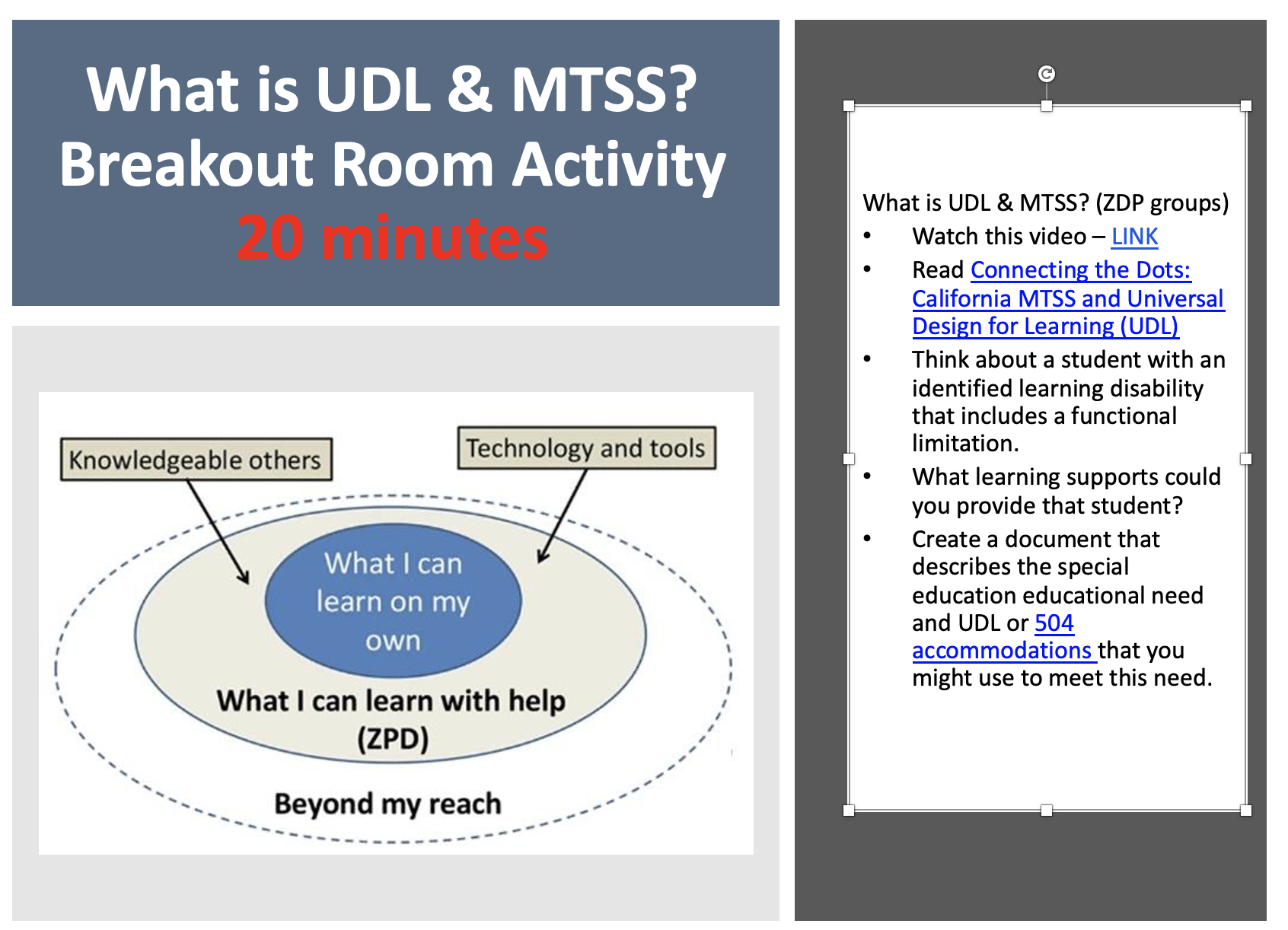 Evidence of MMSN TPEs  (Introduce TPE 2.8 & TPE 2.9) through PowerPoint lecture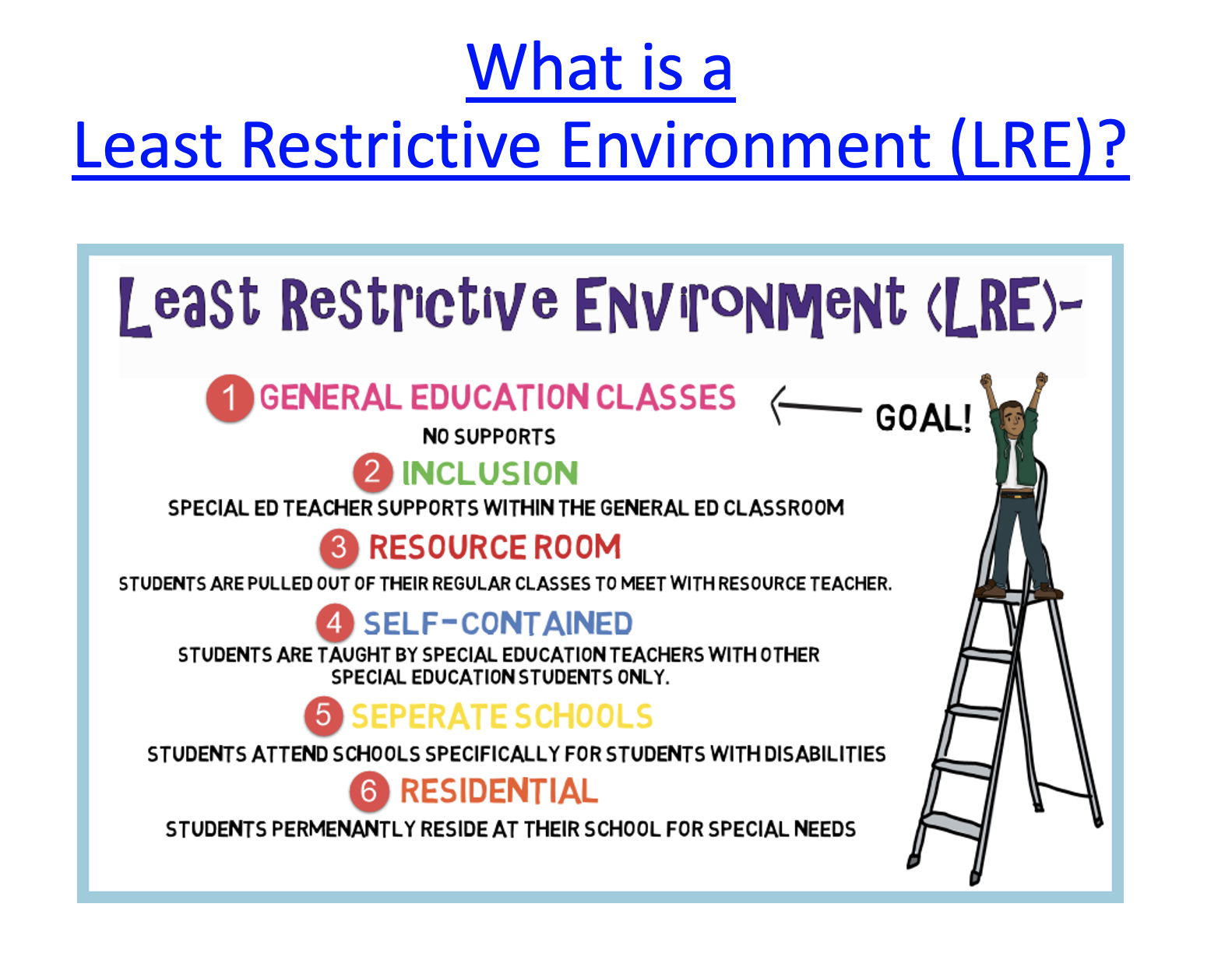 Evidence of MM 5.4 - Introduce through a class discussion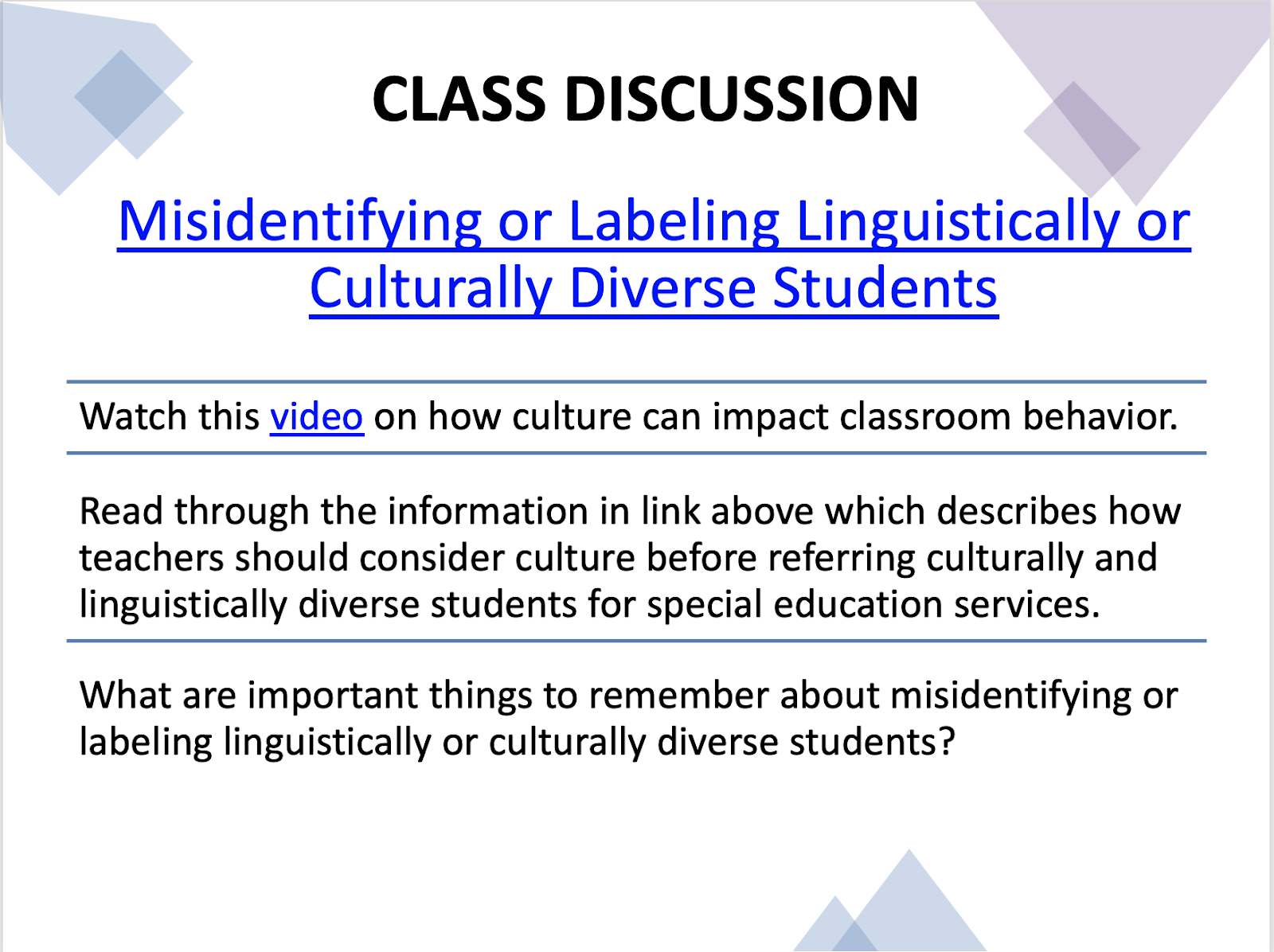 C11. Syllabus 296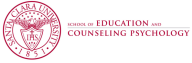 Department of Education MATTC Program  EDUC 296 (3 units) ASSESSING SECONDARY STUDENT LEARNING FallMission and Goals of the Department of Education Rooted in the Jesuit tradition at Santa Clara University, the mission of the Department of Education is to  prepare professionals of competence, conscience, and compassion who will promote the common good as  they transform lives, schools, and communities. Our core values of reflective practice, scholarship,  diversity, ethical conduct, social justice, and collaboration guide both theory and practice. Faculty, staff, and students in the Department of Education: 1. Make student learning our central focus 2. Engage continuously in reflective and scholarly practice 3. Value diversity 4. Become leaders who model ethical conduct and a commitment to social justice 5. Seek collaboration with others in reaching these goals MS/SS Teaching Credential Program Learning Goals (PLGs) The PLGs represent our commitment to individuals who earn their MS/SS credential at Santa Clara University. The MS/SS faculty focus on ensuring each student will begin their teaching career ready to: 1. Maximize learning for every student.  2. Teach for student understanding.  3. Make evidence-based instructional decisions informed by student assessment data. 4. Improve your practice through critical reflection and collaboration.  5. Create productive, supportive learning environments.  6. Apply ethical principles to your professional decision-making The PLGs guide our program. Therefore, all MS/SS teaching credential program course objectives are cross-referenced with the PLGs. (A fully elaborated version of the MS/SS PLGs can be found in the Teacher Candidate Handbook, Pre-Service Pathway.) Course Description This course is designed to help you understand, integrate, and skillfully apply the principles of assessment for the secondary classroom. You will be taught how to develop assessments that align well to your lesson objectives and provide information about what your students have learned in terms of academic knowledge and social skills. Overall, this course will help you to understand the principles of assessments, construct valid assessments of student learning, recognize the strengths and limitations of various assessment types, and learn about the legal and ethical implications in the use of assessment data, particularly in the determination of special education eligibility and the monitoring of services and areas for growth identified in IEPs. At the end of this course, you will be able to develop, administer, score, and report a range of culturally and linguistically responsive diagnostic, formative, and summative assessments that will help all your students learn.  Course Objectives 	      Required TextKritikos, E., McLoughlin, J. A., & Lewis, R. B. (2017). Assessing students with special needs (8th ed.). Prentice Hall.Recommended Course Materials Alvarez, L., Ananda, S., Walqui, A., Sato, E., & Rabinowitz, S. (2014). Focusing formative  assessment on the needs of English language learners. San Francisco, CA: WestEd. Black, P., & Wiliam, D. (1998). Inside the black box: Raising standards through classroom  assessment. Phi Delta Kappan, 80, 139-148. Ingram, E.L., & Nelson, C.E. (2006). Using discussions of multiple choice questions to help students identify misconceptions and reconstruct their understanding. The American Biology Teacher, 68(5), 275-279. Montgomery, K. (2000). Classroom rubrics: Systematizing what teachers do naturally. The Clearing House, 73(6), 324-328.  Wiggins, G., & McTighe, J. (2005). Understanding by design (2nd ed.). Upper Saddle River, NJ:  Pearson. Course Requirements/Assignments There are three major course components: Readings and Resources Tasks (30% of course grade) You are expected to prepare for each class session by critically reading all of the required readings, completing all assigned tasks, and (when required) bringing a hard copy of your completed tasks to class.  These tasks may include reviewing documents posted on Camino, accessing and analyzing assessment items available online, practicing skills learned in class, strengthening the skills required for assignments, and so on. Please refer to any assignment handouts that may be posted on Camino for additional details.  Since many of these assignments will form the basis of in-class activities, they must be completed before class.  Contributions and Participation (25% of course grade) Your participation in our class activities and discussions is important not only for your own learning but also the learning of others. Sharing your ideas and questions with the group, as well as responding to those of your classmates, are critical to our work together. As a teacher, you need to do more than understand your own thinking –– you have to be able to track others’ thinking, figure out what others are  saying, and determine whether and how they make sense. In this class, the “others” will be your classmates. But in the field and in the future, they will be your students, and sometimes your fellow teachers. Therefore, listening to and interacting with others in this class wll explicitly help you develop dispositions and skills that matter for teaching. Professionally engaging with your classmates is crucial -- As a teacher, you will need to talk with students, families, colleagues, administrators, etc., so practice with supportive peers!  Signature Assignment—Assessment Package(45% of course grade) The main course objective is for you to learn how to develop, administer, and score a range of sound  formative and summative assessments that will help all your secondary students learn. Towards that goal, you will  develop an assessment package that contains the three elements listed below. I. Learning Standards, Goals, Objectives, and Focal Students 1. 1-3 appropriate state and/or national standards 2. “Big” ideas and essential questions for the unit 3. 5-7 prioritized daily learning objectives/targets directly linked to the standards (including  “unwrapping”) and big ideas/essential questions 4. Learning objectives/targets are written as measurable outcomes, containing verbs appropriate to the  assessment type, and reflecting skill level in the standards 5. Select two students from your classroom: one emergent bilingual student and one student with exceptional learning needs.  Write a brief overview of the strengths, abilities, and areas for growth for both students. Also share the learning goals and services listed in their IEPs (if they have one). Practice & Assess MMSN 2.10, 5.3II. Methods 1. Statement of overall approach to assessment plan: design, components and timeline  2. Descriptions and rationales for at least two assessment methods/components of overall plan 3. Descriptions of student expectations for each assessment method/component        4. Description of diagnostic assessments and interpretation of their data for each focal student           Practice & Assess MMSN 5.2, 5.65. Description and rationale of both the selection of assessment type (formal, informal, formative, etc.) and the assessment accommodations for each focal student, with special attention to how these accommodations the unique social and learning needs of the focal students. Practice & Assess MMSN 2.10, 3.3, 5.1, 5.2, 5.4, 5.6III. Grading/Measurement Plan 1. Scoring criteria for graded assignments 2. Explanation of relative assignment weights 3. Rationale for weighting plan for all graded elements 4. Explanations for how forms of assessment will inform instruction for whole class5. Explanations for how forms of assessment will inform interventions and formal instructional plans (e.g., IEPs) for focal students Practice & Assess MMSN 4.7, 5.2, 5.46. Explanation for assessment data and feedback will be shared with students, parents/guardians, and colleagues/ para instructors Practice & Assess MMSN 4.7IV. Self-Assessment 1. Self-evaluation with written explanation of ratings using Assessment Package Self-Assessment, which  will be posted on Camino. Rubric for Signature AssignmentProfessional Conduct and Performance Policies If I have reason to feel you are not meeting all the expectations spelled out below, I will contact you  privately to discuss the issue, to clarify the expectations as needed, and to offer my support in helping you  reach those expectations. If I do not contact you with a concern, you can assume you are satisfying these  requirements. However, if you would like specific feedback on your professional conduct during the  quarter, you are welcome to contact me at any time and I will be glad to share my assessment with you. Attendance. Regular attendance at all class meetings is a requirement in this program. Ten points will be  deducted from your final grade for the course for each class session you missed. Each of you will be  granted one Emergency Release (ER) per course. Your ER excuses you from one class session with (at  most) half the grade penalty (loss of 2-5 points instead of 10). To use your ER you must notify me by  email or phone BEFORE class. Save your ER for medical issues, family demands, car trouble, etc.  Students will not be penalized for absences due to the observance of religious holidays that fall on our  scheduled class day; please give me advance notice of these absences so I can make the necessary  accommodations. All other absences are unexcused and will affect your grade.  Because so much of the course content is learned through participation in class activities and other experiences, it is not possible to make up for missing a class session. However, there are ways you can engage with the content, join the conversation, and try to fill the knowledge gaps that are the result of  your absence. If you must miss a class session, do the following things: 1. Complete and submit on time all assignments due for the class session. 2. Download and review the PowerPoint presentation and any handouts and discussion notes from class (all posted on Camino). 3. Talk with your classmates to get their sense of the main “takeaways” of the session. Punctuality. Coming to class (and returning from breaks) on time is another course requirement. Your first late arrival will be excused; your second late arrival will cause 1 point to be deducted from your final course grade; your third late arrival will cause an additional 4 points to be deducted. More than three late arrivals indicate a serious problem; this situation will be dealt with at my discretion. Note: Points lost due to absences and/or lack of punctuality are deducted from your final grade. A  student with excellent grades on assignments and other aspects of professional conduct can earn a  lower course grade as a result of excessive absence or chronic lateness. Attendance and punctuality are the only policies with the immediate potential to impact your course  grades. However, your instructors gather data documenting your adherence to the remaining policies  listed here through ongoing observation and documentation. These data are a primary factor in our  program’s assessment of your mastery of TPE 6- “Developing as a Professional Educator” Responsible use of technology. As we read and study in this course, everyone’s learning is enhanced by  the quantity and quality of the interactions in the learning environment. Hence, your participation in  whole class discussions, group work and pair group is essential for the success of this course. While a  class is in session, you should not engage in any activity not directly related to what is taking place in the  classroom. Instructors reserve the right to ask you to close your laptop or put away some other form of  technology at their discretion; when/if this occurs, please respond quickly and without protest to avoid  further disruption of the class’s learning. Instructors also reserve the right to ignore your inappropriate use  of technology in class and simply deduct points from your final grade. If you would like more detailed  clarification about the expectations regarding appropriate and inappropriate in-class technology use,  please feel free to contact me for further information. Academic integrity. Santa Clara University insists on honesty and integrity from all members of its  community; see https://www.scu.edu/academic-integrity/ for details. Students are expected to do their  own work and to cite any sources they use. A student who is guilty of dishonest acts in an examination,  paper, or other required work for a course, or who assists others in such acts, will receive a grade of F for  the course. In addition, a student guilty of dishonest acts will be immediately dismissed from the  University. Students that violate copyright laws, including those covering the copying of software  programs, or who knowingly alter official academic records from this or any other institution, are subject  to disciplinary action (SECP Graduate Bulletin, 2017-2018 https://www.scu.edu/media/ecp-media-/-ecp media-2018/pdfs/Final---SECP-17-18.pdf). Communication. Email and our Camino website will be our primary means of communication outside of  class. You must check your SCU email account and Camino messages every day to ensure you  maintain a connection with your classmates and me. Assessments & Grading Criteria • All written and oral assignments must reflect graduate-level standards. As a future teacher, you must be able to model communication skills for your students. • Attendance and participation in all class meetings is required. If you are going to be absent from class, you must email or call me to inform me of your absence. You will still be responsible for any missed content.  • Final letter grades are assigned on the standard scale based upon a possible total of 100 points (once  cumulative course points are converted).• Assignments done in pairs, both partners will receive the same grade, unless otherwise stated. • Final grades will reflect students’ contributions (e.g., attendance, class discussions, quality of  presentation, ability to lead discussion groups, completion and quality of course assignments), critical  thinking and ability/degree to which student integrates theory, research and practice. • All assignments are expected on their due dates in the room where our class meets. I cannot be  responsible for papers submitted at other times or in other formats. Unless we have made special  arrangements beforehand, late assignments will be docked 3 points for each day past the due date that  they are submitted.  Course Management System—Camino  To access course materials and participate in on-line activities, please be sure to review Camino.  Reminders, tools, readings and assignment descriptions will be made available through this on-line course  management system. Your SCU username and password gets you access to Canvas. Department of Education and University Resources Academic Action Plan Students who are struggling to meet course expectations will be placed on an  Academic Action Plan (AAP). The purpose of the AAP is to document the areas of difficulty, the support  to be provided, and the time frame in which the student must improve performance. More information  about the AAP is available in the MATTC Handbook. Disability Accommodations If you have a disability for which accommodations may be required in this class, please contact Disabilities Resources, Benson 216, http://www.scu.edu/disabilities as soon as  possible to discuss your needs and register for accommodations with the University. If you have already  arranged accommodations through Disabilities Resources, please discuss them with me during my office  hours. Students who have medical needs related to pregnancy may also be eligible for accommodations. While I am happy to assist you, I am unable to provide accommodations until I have received verification  from Disabilities Resources. The Disabilities Resources office will work with students and faculty to arrange proctored exams for students whose accommodations include double time for exams and/or assisted technology. (Students with approved accommodations of time-and-a-half should talk with me as  soon as possible). Disabilities Resources must be contacted in advance to schedule proctored  examinations or to arrange other accommodations. The Disabilities Resources office would be grateful for  advance notice of at least two weeks. For more information, you may contact Disabilities Resources at  408-554-4109. Accommodations for Pregnancy and Parenting In alignment with Title IX of the Education  Amendments of 1972, and with the California Education Code, Section 66281.7, Santa Clara University  provides reasonable accommodations to students who are pregnant, have recently experienced childbirth,  and/or have medically related needs. Pregnant and parenting students can often arrange accommodations  by working directly with their instructors, supervisors, or departments. Alternatively, a pregnant or  parenting student experiencing related medical conditions may request accommodations through  Disability Resources. Incomplete Grades Under certain extenuating circumstances, a student may request an Incomplete. See  the School of Education and Counseling Psychology Bulletin for details. If you have any concerns about your ability to fulfill the course requirements by the due dates, contact me right away to explain your  situation. Writing Support The HUB Writing Center (22 Benson Center) offers a variety of services, such as peer  tutoring. For more details, please visit: http://www.scu.edu/provost/writingcenter/. Title IX Santa Clara University upholds a zero-tolerance policy for discrimination, harassment and sexual  misconduct. If you (or someone you know) have experienced discrimination or harassment, including sexual assault, domestic/dating violence, or stalking, I encourage you to tell someone promptly. For more information, please consult the University’s Gender-Based Discrimination and Sexual Misconduct Policy  at http://bit.ly/2ce1hBb or contact the University's EEO and Title IX Coordinator, Belinda Guthrie, at 408-554-3043 or by email at bguthrie@scu.edu. Reports may be submitted online through https://www.scu.edu/osl/report/ or anonymously through Ethicspoint https://www.scu.edu/hr/quick links/ethicspoint/ Reporting Practices While I want you to feel comfortable coming to me with issues you may be  struggling with or concerns you may be having, please be aware that there are some reporting  requirements that are part of my job at Santa Clara University. For example, if you inform me of an issue  of harassment, sexual violence, or discrimination, I will keep the information as private as I can, but I am  required to bring it to the attention of the institution’s EEO and Title IX Coordinator. If you inform me  that you are struggling with an issue that may be resulting in, or caused by, traumatic or unusual stress, I  will likely inform the campus Student Care Team (SCU CARE).  If you would like to reach out directly to the Student Care Team for assistance, you can contact them at https://www.scu.edu/osl/culture-of-care/care-teams/. If you would like to talk to the Office of EEO and  Title IX directly, they can be reached at 408-554-3043 or by email at bguthrie@scu.edu. Reports may be  submitted online through https://www.scu.edu/osl/report/ or anonymously through Ethicspoint:  https://www.scu.edu/hr/quick-links/ethicspoint/ Additionally, you can report incidents or complaints to  the Office of Student Life (OSL), Campus Safety Services, and local law enforcement. For confidential  support, contact the Counseling and Psychological Services office (CAPS), the YWCA, or a member of  the clergy (for example, a priest or minister).  Finally, please be aware that if, for some reason, our interaction involves a disruptive behavior, a concern  about your safety or the safety of others, or potential violation of University policy, I will inform the  Office of Student Life. The purpose of this is to keep OSL apprised of incidents of concern, and to ensure  that students can receive or stay connected to the academic support and student wellness services they  need.EDUC 296 Course Outline & Class Schedule Subject to change. Changes will be communicated via in-class announcement, Camino, and/or email.C15. Syllabus 283Department of EducationMATTCEDUC 283 (3 units)DEVELOPING POSITIVE CLASSROOM CULTURES Winter 2021Mission and Goals of the Department of EducationRooted in the Jesuit tradition at Santa Clara University, the mission of the Department of Education is to prepare professionals of competence, conscience, and compassion who will promote the common good as they transform lives, schools, and communities. Our core values of reflective practice, scholarship, diversity, ethical conduct, social justice, and collaboration guide both theory and practice. Faculty, staff, and students in the Department of Education:Make student learning our central focusEngage continuously in reflective and scholarly practiceValue diversityBecome leaders who model ethical conduct and a commitment to social justiceSeek collaboration with others in reaching these goalsMS/SS Teaching Credential Program Learning Goals (PLGs)The PLGs represent our commitment to individuals who earn their MS/SS credential at Santa Clara University. The MS/SS faculty focus on ensuring each student will begin their teaching career ready to:Maximize learning for every student. Teach for student understanding. Make evidence-based instructional decisions informed by student assessment data.Improve your practice through critical reflection and collaboration. Create productive, supportive learning environments. Apply ethical principles to your professional decision-makingThe PLGs guide our program.  Therefore, all MS/SS teaching credential program course objectives are cross-referenced with the PLGs. (A fully elaborated version of the MS/SS PLGs can be found in the Teacher Candidate Handbook, Pre-Service Pathway.)Course DescriptionResearch data report that the number one reason teachers leave the classroom is because they cannot manage their students. This course will explore the importance of establishing a positive structured learning environment for students with disabilities by developing a successful classroom management model that is consistent with the California Standards for the Teaching Profession. Topics will include, but not be limited to, the following: motivation, managing time and physical space, and establishing rules and routines.  Course ObjectivesRequired TextsFlores, Enrique (2019). Barrio Side Hero, Berkeley, CA: Floricanto Press ISBN-10: 1795159049California Department of Education website, specialized programs: cde.ca.gov/sp/Introduce MMSN TPE  2.2, 2.4, 2.10, 3.3; Introduce/Practice MMSN TPE 2.3, 2.5, 4.3  Recommended Resources:Bryant, D. P., Bryant, B. R., & Smith, D. D. (2019). Teaching students with special needs in inclusive classrooms. Sage Publications.Bashant, J. (2020). Building a Trauma-Informed, Compassionate Classroom: Strategies & Activities to Reduce Challenging Behavior, Improve Learning Outcome and Increase Student Engagement. WI: PESI Publishing & MediaGibbs, Jenne (2001) TRIBES – A new way of learning and being together, Windsor, CA: Center Source Systems, LLC ISBN 0-932762-40-9Herrell, Adrienne L., Jordan, Michael (2007) 35 Classroom management strategies – Promoting learning and building community, Upper Saddle River, NJ: Pearson Education, Inc.  ISBN 0-13-099076-0Maynard, N. Weinstein, B. (2020). 9 Ways to Create a Culture of Empathy & Responsibility Using Restorative Justice. OH: Times 10.Nelson, Jane, Ed.D., Lott, Lynn, M.A., and Glenn, Stephen, Ph.D.  (2000) Positive discipline in the classroom – Developing mutual respect, cooperation, and responsibility in your classroom, (Revised 3rd Edition) Roseville, CA: Prima Publishing ISBN 0-7615-2421-5Pierangelo & Giuliani G. A. (2019). Classroom Management for Students with Emotional and Behavioral Disorders: A Step-by-Step Guide for Educators. CA: Corwin Press. Savage, T.V., Savage, M.K. (2009). Successful classroom management and discipline: Teaching self-control and responsibility. 3rd edition.  Allyn and Bacon ISBN 978-1-4129-6678-8Traynor, Partrick L., Taynor, Elizabeth (2005) Got discipline? Researched-based practices for managing student behavior. Mansfield, OH: Edu Think Tank Research Group ISBN 0-9765618-0-9Vaughn, S. R., Bos, C. S., & Schumm, J. S. (2018). Teaching Students Who are Exceptional, Diverse, and at Risk in the General Education Classroom. NY: PearsonZirpoli, Thomas J. & Kristine J. Melloy (2001). Behavior management: Applications for teachers. 3rd edition.  Merrill/Prentice Hall.Course Requirements/Assignments * See end of this syllabus for assignment and rubric aligned with MMSN TPEsCourse Assignments1. Classroom Management/Discipline Scenarios	40 (8 points each of 5 scenario), Due: WeeklyManagement/Discipline Scenarios -- Respond to five Management/Discipline scenarios throughout the quarter.  These are designed to assess your ability to respond appropriately to management/discipline situations you will encounter in your classroom.  You will be expected to demonstrate the ability to work successfully with a variety of students: typical, English language learners, Students on the Autism Spectrum disorders, special needs, gifted and talented, etc. These will be done in class as part of the classroom presentation.Practice/Assess MMSN TPE 1.7, 2.82  Reflective Structured Observations. 6 (10 points each), Due Weeks 3-9One of the hallmarks of a Jesuit education is the practice of reflection. Jesuit institutions have been known over the centuries for teaching people to think critically, to inform their consciences, and to cultivate habits of ongoing reflection and self-evaluation. Virtual learning is one-way students can practice critical reflection, and refine their management understanding, while also enhancing reading, writing, and communications. These communicative activities and materials offer knowledge of disabilities and source of practices to create least restrictive environments and to apply the knowledge through community partnership with parents and related service personnel. Engaging in online modules facilitates us to reflect on and discuss how to organize classroom environments and principles in support of students with unique health/mental needs, how to develop positive communicative/behavioral skills and systems for the students, Reflections will lead to better understanding of how to become culturally competent when working with students with disabilities.Introduce MMSN TPE 2.2, 2.4, 2.10, 3.3, 4.3; Practice/Assess MMSN TPE 2.6, 2.73.  Literature Circle Readings					80 points, Due: Each Class Individually, you will participate in a literature circle of your choice. Each literature circle should have no more than 4 members and at least 2 members. The Literature Circle classroom is a common book discussion routine used during content area reading instruction. Students come together in small temporary groups formed by book choice that meet on a regular and predictable schedule to (re) read and discuss readings. Students use notes to guide both their reading and discussion and this discussion is generated by students. The teacher’s role in literature circles is that of facilitator. For this assignment you will: Follow the instructions for the readings posted for each class on Camino. You will share the knowledge you gained with others and discuss how schools and classroom teachers can help the students and their families empower themselves as crucial and contributing members in creating equitable and least restrictive learning environments.Introduce MMSN TPE 2.2, 2.4, 2.10, 3.3, 4.3; Practice/Assess MMSN TPE 2.6, 2.74.  *Classroom Website Key Assignment                                                       120 points      Due Date: 3/8Individually, you will use http://www.weebly.com or an alternative web development platform to develop a classroom website which describes yourself and how you will manage your classroom over the course of the year. For this assignment, you will develop a website that includes the following:Classroom characteristics including grade level, demographics, etc. Personal philosophy of classroom culture and valuesRules, routines, and shared values you hope to create in the classroom space with your studentsRationale for including these rules, routines, and shared valuesWorking with special needs students (including but not limited to: specific learning disabilities, speech or language impairments, autism, and other health impairment)How you will create your classroom spaces, culture, and routines in ways to help English language learners and students with special needs feel belong. Accommodations for students with special needs as identified in their IEP. Anything parent would like to know about the class where their child will spend one year.How parents can reach youAnything parent would like to know about the class where their child will spend one yearExamples of how you will include and work with diverse parents and studentsHow you will work with other professionals (including administration, colleagues, and related service personnel, professionals), including the cases where needs for collaboration arise regarding students with specific and unique health/mental care needs.  Introduce MMSN TPE 2.2, 2.3, 2.4, 2.5, 2.10, 3.3, 4.3; Practice/Assess MMSN TPE 1.7, 2.6, 2.7, 2.8Assessments & Grading Criteria1. All written and oral assignments must reflect graduate-level standards. As a future teacher, you must be able to model communication skills for your students.2.  Regular attendance at all scheduled class meetings is required. Optional make up work is offered pending instructor approval.•  1 absence – 45 points deducted from your final grade if instructor is notified•  2 absences –50 points deducted from your final grade if instructor is notified•  3 or more absences – You will be dropped3. Letter grades are assigned on the standard scale.4. Assignments done in pairs, both partners will receive the same grade, unless otherwise stated.5. Final grades will reflect students’ contributions (e.g., attendance, class discussions, quality of presentation, ability to lead discussion groups, completion and quality of course assignments), critical thinking and ability/degree to which student integrates theory, research and practice.6. All assignments are expected on their due dates in the room where our class meets.  I cannot be responsible for papers submitted at other times or in other formats.  Unless we have made special arrangements beforehand, late assignments will be docked 3 points for each day past the due date that they are submitted. Canvas/Camino Course Management SystemTo access course materials and participate in On-line activities, please be sure to review Canvas (also known as Camino). Reminders, tools, readings and assignment descriptions will be made available through this on-line course management system. Your SCU username and password gets you access to Canvas.Disability Accommodations ProcedureIf you have a disability for which accommodations may be required in this class, please contact Disabilities Resources, Benson 216, http://www.scu.edu/disabilities as soon as possible to discuss your needs and register for accommodations with the University. If you have already arranged accommodations through Disabilities Resources, please discuss them with me during my office hours. Students who have medical needs related to pregnancy may also be eligible for accommodations.While I am happy to assist you, I am unable to provide accommodations until I have received verification from Disabilities Resources. The Disabilities Resources office will work with students and faculty to arrange proctored exams for students whose accommodations include double time for exams and/or assisted technology.  (Students with approved accommodations of time-and-a-half should talk with me as soon as possible).  Disabilities Resources must be contacted in advance to schedule proctored examinations or to arrange other accommodations. The Disabilities Resources office would be grateful for advance notice of at least two weeks. For more information, you may contact Disabilities Resources at 408-554-4109.Accommodations for Pregnancy and ParentingIn alignment with Title IX of the Education Amendments of 1972, and with the California Education Code, Section 66281.7, Santa Clara University provides reasonable accommodations to students who are pregnant, have recently experienced childbirth, and/or have medically related needs. Pregnant and parenting students can often arrange accommodations by working directly with their instructors, supervisors, or departments. Alternatively, a pregnant or parenting student experiencing related medical conditions may request accommodations through Disability Resources.Discrimination and Sexual Misconduct (Title IX)Santa Clara University upholds a zero-tolerance policy for discrimination, harassment and sexual misconduct. If you (or someone you know) have experienced discrimination or harassment, including sexual assault, domestic/dating violence, or stalking, I encourage you to tell someone promptly. For more information, please consult the University’s Gender-Based Discrimination and Sexual Misconduct Policy at http://bit.ly/2ce1hBb or contact the University's EEO and Title IX Coordinator, Belinda Guthrie, at 408-554-3043, bguthrie@scu.edu.  Reports may be submitted online through https://www.scu.edu/osl/report/ or anonymously through Ethicspoint https://www.scu.edu/hr/quick-links/ethicspoint/Academic IntegrityThe University is committed to academic excellence and integrity. Students are expected to do their own work and to cite any sources they use. A student who is guilty of dishonest acts in an examination, paper, or other required work for a course, or who assists others in such acts, will receive a grade of F for the course.  In addition, a student guilty of dishonest acts will be immediately dismissed from the University.  Students that violate copyright laws, including those covering the copying of software programs, or who knowingly alter official academic records from this or any other institution, are subject to disciplinary action (ECP Graduate Bulletin, 2013-2014). Course CalendarAssignment Excerpts with MMSN additions:Assignment modified 1. Classroom Management/Discipline Scenario1. Assignment components: Activities, instructions, and instructional slides will integrate MMSN expectations.In each scenario introduced, the instructor will be sure to specifically encourage teacher candidates to describe how their responses to scenarios are those to support the sense of belonging and equitable, and still academically successful, learning experiences of students with health/mental care needs.Examples of classroom scenariosYou have two students with confirmed learning disabilities in your classroom.  One is allowed extra time on their IEP for tests and quizzes.  One does not have this written into their IEP. You decide to give extra time to that student.  Now all of the students want extra time. What do you do?Several classmates repeatedly called a student with a learning disability “stupid,” “idiot,” and “retard” while in school and on the school bus. On one occasion, these students tackled him, hit him with a school binder, and threw his personal items into the garbage. The student complained to his teachers and guidance counselor that he was continually being taunted and teased. School officials offered him counseling services and a psychiatric evaluation, but did not discipline the offending students. As a result, the harassment continued. The student, who had been performing well academically, became angry, frustrated, and depressed, and often refused to go to school to avoid the harassment. What did the school district, school, teachers do correctly and/or incorrectly? What should the school district, school, teachers do now?Practice/Assess MMSN TPE 1.7, 2.82. Rubric applied to assessing the assignment (applied to every scenario)Assignment modified 2. Reflective Structured Observations1. Assignment components: Activities, instructions, and instructional slides will integrate MMSN expectations.In each of the slides introduced, the instructor will be sure to specifically encourage students (teacher candidates) to describe how they will support with their pedagogical practices the sense of belonging and equitable learning experiences of students with health/mental care needs?Introduce MMSN TPE 2.2, 2.4, 2.10, 3.3; Practice/Assess MMSN TPE 2.6, 2.72. Rubric applied to assessing the assignment (applied to every week, a total 6 weeks)Assignment modified 3. Literature Circle Readings1. Assignment components: Literature Circle assignment instruction will integrate MMSN expectations.Introduce MMSN TPE 2.2, 2.4, 2.10, 3.3, 4.3; Practice/Assess MMSN TPE 2.6, 2.72. Rubric applied to assessing the assignment (applied to every reading discussion note)Assignment modified 4. Classroom website1. Assignment components: Assignment instruction will integrate MMSN expectations.Individually, you will use http://www.weebly.com or an alternative web development platform to develop a classroom website which describes yourself and how you will manage your classroom over the course of the year. For this assignment, you will develop a website that includes the following:Something about youClassroom characteristics including grade level, demographics, etc. Personal philosophy of classroom culture and valuesRules, routines, and shared values you hope to create in the classroom space with your studentsRationale for including these rules, routines, and shared valuesWorking with special needs students (including but not limited to: specific learning disabilities, speech or language impairments, autism, and other health impairment)How you will create your classroom spaces, culture, and routines in ways to help English language learners and students with special needs feel belong. Accommodations for students with special needs as identified in their IEP. Anything parent would like to know about the class where their child will spend one year.How parents can reach youAnything parent would like to know about the class where their child will spend one yearExamples of how you will include and work with diverse parents and studentsHow you will work with other professionals (including administration, colleagues, and related service personnel, professionals), including the cases where needs for collaboration arise regarding students with specific and unique health/mental care needsIntroduce MMSN TPE 2.2, 2.3, 2.4, 2.5, 2.10, 3.3, 4.3; Practice/Assess MMSN TPE 1.7, 2.6, 2.7, 2.82. Rubric applied to assessing the assignmentC33. Syllabus 277                                                                                             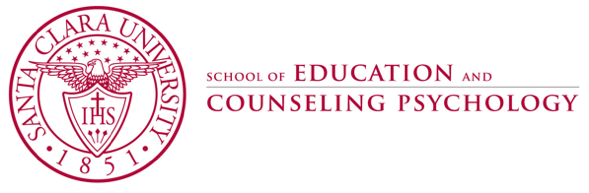 Department of EducationMATTC ProgramEDUC 277 Social Foundations of Education (3 units)Spring 20XXMission and Goals of the Department of Education Rooted in the Jesuit tradition at Santa Clara University, the mission of the Department of Education is to prepare professionals of competence, conscience, and compassion who will promote the common good as they transform lives, schools, and communities. Our core values of reflective practice, scholarship, diversity, ethical conduct, social justice, and collaboration guide both theory and practice.Faculty, staff, and students in the Department of Education:Make student learning our central focus.Engage continuously in reflective and scholarly practice.Value diversity.Become leaders who model ethical conduct and a commitment to social justice.Seek collaboration with others in reaching these goals.MS/SS Teaching Credential Program Learning Goals (PLGs)The PLGs represent our commitment to individuals who earn their MS/SS credential at Santa Clara University. The MS/SS faculty focus on ensuring that each student will begin their teaching career ready to:Maximize learning for every student. Teach for student understanding. Make evidence-based instructional decisions informed by student assessment data.Improve your practice through critical reflection and collaboration. Create productive, supportive learning environments. Apply ethical principles to your professional decision-makingThe PLGs guide our program.  Therefore, all MS/SS teaching credential program course objectives are cross-referenced with the PLGs. (A fully elaborated version of the MS/SS PLGs can be found in the Teacher Candidate Handbook, Pre-Service Pathway.)Course DescriptionThe goal of this course is to examine the historical, social, philosophical, and legal foundations of American education. We explore the impact of these various influences on the current state of education for students with disabilities, as well as consider the future of education in a diverse society. This course provides an opportunity to reflect on our roles as educators and the manner in which we will work to improve the educational experience for all students, particularly students with disabilities.Course ObjectivesRequired TextsAll texts will be made available via Camino. Recommended TextsLadson-Billings, G. (2009).  The Dreamkeepers: Successful teachers of African American children. San Francisco, CA: Jossey-Bass.Noguera, P. A. (2008). The trouble with black boys…and other reflection on race, equity, and the future of public 	education. San Francisco, CA: Jossey-Bass.Suggested Texts for Writing Improvement:American Psychological Association (2010). Publication manual of the American Psychological Association (6th ed.). Washington, DC: American Psychological Association. Strunk, W. & White, E. B. (2000). The elements of style (4th ed.). New York, NY: Longman.Additional required readings will be placed on the EDUC 252/277 Social Foundations of Education K-12 Learning Management System: Camino/Canvas (https://camino.instructure.com/courses) in topical Modules.Course Standards and Grading PolicyAll written and oral assignments must reflect graduate-level standards. As a future teacher, you must be able to model communication skills for your students.Attendance and participation in all class meetings is required. If you are going to be absent from class, you must email or call the instructor to inform her of your absence before the absence unless it is an emergency (e.g, death of immediate family member, serious illness or accident). In the case of an emergency, please contact the instructor  within 24 hours to tell him/her the reason for your absence.  You will still be responsible for all missed content and in-class work but will not receive credit for class participation.  3. Letter grades are assigned on the standard scale based upon a possible total of 200 points.With regard to assignments that are completed in groups, all members of the group will receive the same grade, unless otherwise stated.Final grades will reflect students’ contributions (e.g., attendance, class participation, quality of presentation, ability to lead discussion groups, completion and quality of course assignments), critical thinking and ability/degree to which student integrates theory, research and practice. All assignments are expected to be submitted by the due date through the Camino Assignment portal. Assignments will not be accepted through any other format or means. Unless special arrangements have been made beforehand, late assignments will not be accepted. For any assignment that you receive less than a ‘B’ grade, you are welcome to resubmit the assignment based on the instructor’s feedback. Resubmissions of assignments are due by a date agreed upon by the student and instructor and must be clearly identified as a resubmission of an assignment. Course AssessmentsGrades are based on a 200-point total. The distribution of points across assignments is as follows:	1. Attendance and Participation   Being present in class, participating in class, and being on time to class is vital to your learning and to the learning of others. For that reason, please make arrangements to attend all classes as scheduled for the quarter and to be on time for class. You are required to sign in for class on the sign in sheet at the beginning of class and complete a critical incident at the end of each class that will be available from the instructor. Your signature on the sign in sheet and completion of the critical incident at the end of class will ensure that you receive credit for the class periods that you attend and in which you participate. Extenuating circumstances (e.g., severe illness, death of a close family member) may result in the need for a class absence or being late. Please contact the course instructor prior to the absence via an email or a phone call so that your absence will be noted. If there is an emergency and it is not possible to contact the instructor prior to class, you are responsible to contact the instructor within 24 hours by email or phone to let her know why you were absent from class.  Please be sure to review the course materials in the Module for the missed class in Camino for the date of the class. Please Note: Data documenting your adherence to the policies listed here are gathered by your instructor through ongoing observation and documentation. If an instructor has reason to feel you are not meeting all the expectations spelled out below, s/he will contact you privately to discuss the issue, to clarify the expectations as needed, and to offer his/her support in helping you reach those expectations.  If your instructor does not contact you with a concern, you can assume you are satisfying these requirements.  However, if you would like specific feedback on your professional conduct during the quarter, you are welcome to contact your instructor at any time and s/he will be glad to share his/her assessment with you.As we will read about and study in this course, everyone’s learning is enhanced by the quantity and quality of the interactions in the learning environment.  Hence, your participation in whole class discussions, group work and pair group is essential for the success of this course.  While a class is in session, you should not engage in any activity not directly related to what is taking place in the classroom.  Instructors reserve the right to ask you to close your laptop or put away some other form of technology at their discretion; when/if this occurs, please respond quickly and without protest to avoid further disruption of the class’s learning. Instructors also reserve the right to ignore your inappropriate use of technology in class and simply deduct points from your final grade. If you would like more detailed clarification about the expectations regarding appropriate and inappropriate in-class technology use, please feel free to contact your instructor for further information.2.  Literature Circles (LC) (Practice and Assess MMSN TPEs 1.5, 4.1, 5.1, 5.4, 5.5, 6.3, 6.4, 6.5)A common book discussion routine used in reading programs is the Literature Circle-an instructional approach where students come together in small temporary groups formed by book choice that meet on a regular and predictable schedule to (re)read and discuss readings. Students use notes to guide both their reading and discussion and this discussion is generated by students. The teacher’s role in literature circles is that of facilitator.Each student will be responsible to lead 1 Literature Circle on the readings. Your handout should outline the assigned readings with the asterisked headings listed below under the Handout Components heading. You should collaborate with LC group on the LC handout, and you will be responsible for facilitating a LC and for uploading the handout under Assignments in Camino (to receive credit). The Literature Circle Discussion Format outlines how the literature circle would unfold. Please bring 6 copies of your LC handout so you can share them with your LC discussion group.  Be creative on how you want to facilitate the discussion around the main ideas of the article.3.  Reflection Research Paper. This 5-page reflection and research paper requires you to consider your own experiences as a student. How do you think class, gender, language, race, religion, sexual orientation, immigrant status, and/or disability have influenced your experience as an elementary, middle or high school student? Choose two of the above aspects of your identity to write about in depth (with concrete examples), and integrate readings (i.e., literature/research) from class and other classes to consider how school has shaped/influenced these identity markers. In writing your paper, consider the privileges and/or disadvantages of each aspect you choose. Privileges can serve to distance you from your students or can be used to empower them. Keep in mind that this is a graduate level paper and the expectations for writing are to follow APA (2010) and Strunk and White (2000). 4. Collaborative Community Study. Practice and Assess MMSN TPEs 1.5, 2.7, 4.1, 4.6 5.1, 5.4, 5.5, 6.3, 6.4, 6.5) Enacting Culturally Responsive Pedagogy requires an understanding of the communities where the students of teachers live and make their curricula relevant to students’ lives outside of school. This community study will allow you to better understand the communities around you. In groups and in lieu of the week 8 regularly scheduled meeting time, you will speak with members of the school community (e.g., students, families of students, staff, etc.), visit with a member of one external community organization (e.g., minister at a house of worship, director of YMCA, local shop owners, etc.), and connect with a member of a social service agency that provides support for students (particularly those with exceptionalities) with social, emotional, and/or mental health needs.You will have some input into the community you will visit, challenge yourself to move beyond your comfort zone to explore a community you are unfamiliar with. When you conduct the community visit, please exercise caution, traveling in groups and walking around the neighborhood during daylight hours whenever possible.The questions to guide your community study include:Where is this neighborhood? What are the demographics of this neighborhood? Language(s) spoken?What are the community’s assets that support and enhance the healthy development of the youth that live there?What community resources exist to meet students’/ families’ social, emotional, psychological, and/or spiritual needs?What are the community's concerns regarding the development (academic, social, emotional) of youth from the community?What do members of this urban community expect teachers to do in their classrooms to be effective, thoughtful practitioners?What are the implications of your findings on what you will do as a teacher in the classroom? What will you take away from this experience?Your small group will present your findings on the last day of class. Think creatively about how you will present this information. A few ideas: Power point presentation, film, digital story. In your 10-minute multi-media presentation address the questions detailed above and ensure every group member participates. Your grade for the collaborative community study will be based on a group grade for the presentation.Rubric for Collaborative Community StudyAcademic IntegrityAcademic Integrity Pledge The Academic Integrity pledge is an expression of the University’s commitment to fostering an understanding of -- and commitment to -- a culture of integrity at Santa Clara University. The Academic Integrity pledge, which applies to all students, states:I am committed to being a person of integrity. I pledge, as a member of the Santa Clara University community, to abide by and uphold the standards of academic integrity contained in the Student Conduct Code Students are expected to uphold the principles of this pledge for all work in this class.The University is committed to academic excellence and integrity.  Students are expected to do their own work and to cite any sources they use according to the rules for citation in the 6th Edition of the Publication Manual of the American Psychological Association (APA, 2010).  A student who is guilty of dishonest acts in an examination, paper, or other required work for a course, or who assists others in such acts, will receive a grade of F for the course.  In addition, a student guilty of dishonest acts will be immediately dismissed from the University.  Students that violate copyright laws, including those covering the copying of software programs, or who knowingly alter official academic records from this or any other institution, are subject to disciplinary action (SECP Graduate Bulletin, 2016-2017).  Additional Information Santa Clara University upholds a zero-tolerance policy for discrimination, harassment and sexual misconduct. If you (or someone you know) have experienced discrimination or harassment, including sexual assault, domestic/dating violence, or stalking, I encourage you to tell someone promptly. For more information, please consult the University’s Gender-Based Discrimination and Sexual Misconduct Policy at http://bit.ly/2ce1hBb or contact the University's EEO and Title IX Coordinator, Belinda Guthrie, at 408-554-3043, bguthrie@scu.edu.  Reports may be submitted online through https://www.scu.edu/osl/report/ or anonymously through Ethicspoint https://www.scu.edu/hr/quick-links/ethicspoint/Appendix – Handout of Santa Clara County Mental Health ResourcesC3. Syllabus 276Department of EducationMATTC EDUC 276 (SS) (3 units)Technology for TK-12 Teachers [Term]Modality: Mission and Goals of the Department of EducationRooted in the Jesuit tradition at Santa Clara University, the mission of the Department of Education is to prepare professionals of competence, conscience, and compassion who will promote the common good as they transform lives, schools, and communities. Our core values of reflective practice, scholarship, diversity, ethical conduct, social justice, and collaboration guide both theory and practice.Faculty, staff, and students in the Department of Education:Make student learning our central focusEngage continuously in reflective and scholarly practiceValue diversityBecome leaders who model ethical conduct and a commitment to social justiceSeek collaboration with others in reaching these goalsMS/SS Teaching Credential Program Learning Goals (PLGs)The PLGs represent our commitment to individuals who earn their MS/SS credential at Santa Clara University. The MS/SS faculty focus on ensuring each student will begin their teaching career ready to:Maximize learning for every student. Teach for student understanding. Make evidence-based instructional decisions informed by student assessment data.Improve your practice through critical reflection and collaboration. Create productive, supportive learning environments. Apply ethical principles to your professional decision-makingThe PLGs guide our program. Therefore, all MS/SS teaching credential program course objectives are cross-referenced with the PLGs. (A fully elaborated version of the MS/SS PLGs can be found in the Teacher Candidate Handbook, Pre-Service Pathway.)Course DescriptionThis course is designed to acquaint teacher credential candidates with learning theories, practices, hardware, software applications, and web resources that are useful in integrating technology (including assistive technology) into the daily practice of K-12 teachers, whether working in-person or online. The course meets the requirements identified in the technology standard for teacher preparation for the State of California. The guiding philosophy for the course is Constructivism, instantiated in the design of collaborative, project-based learning activities that capitalize on the full potential of educational technologies. Students will be expected to fully engage in virtual classroom exercises, group projects, and small-group and whole-class discussions on the assigned readings and activities.  Course Learning ObjectivesRequired TextGonzalez, J. (2020). The teacher’s guide to tech 2020. Cult of Pedagogy [online]. Available at: https://teachersguidetotech.com/guide/ ($25)Recommended TextsGrant, K., & Perez, L. (2018). Dive into UDL. Immersive Practices to Develop Expert Learners. Portland, OR: International Society for Technology in Education. Available at https://id.iste.org/resources/product?id=4112&format=Book&name=Dive+into+UDL ($35.99)Dell, A. D., Newton, D. A., Petroff, J. G. (2017). Assistive Technology in the Classroom: Enhancing the School Experiences of Students with Disabilities. NY: Pearson. MMSN TPEs (Practice/Assess TPE 2.9, Practice/Assess TPE 3.1, Practice/Assess TPE 5.2)Course Activities and Assignments1. Weekly Discussions. Every week, you will post to the questions posed (e.g., How does IDEA define an Assistive technology device? What are some examples you have seen at your placement?) MMSN TPEs ( Introduce/PracticeAccess TPE 4.1)  by the instructor in the online iscussions forum in Camino. In addition, you will have to post a reply to at least one of your peers’ postings each week. Postings must adhere to the provided guidelines for meaningful and respectful participation in online discussions. Each weekly posting and reply is worth three points as shown in the Discussions Rubric. 2. Weekly In-Class Multimedia Learning Experiences. Every week, you will be introduced to a variety of learning applications (see examples below). You will collaborate on the design of grade level or content learning activities that enhance student achievement through meaningful use of technology.Podcast. Working in teams of two, you will create a 5-minute podcast on a topic agreed upon with the instructor, connected to the assigned readings and other activitiesVideo. Working in teams of three, you will script and produce a 3-minute video on a topic agreed upon with the instructor, focused on a time-dependent process, procedure, or phenomena. A project checklist and storyboard template will be provided.Self-directed Professional Development plan. You will create a document that outlines your personal and professional development plan following the TPACK model (Technological Pedagogical Content Knowledge). 3. Group Curriculum Project. Working in subject matter teams, groups will develop a curriculum design and build on it throughout the quarter (e.g., identify appropriate assessments, develop a rubric, consider “gamifying” the learning activities or including a game or simulation as part of it, define accommodations for one or more categories of students with special needs based on the Universal Design for Learning (UDL) framework. Please refer to the Group Curriculum Assignment Description document available in Camino. MMSN TPEs ( Practice TPE 1.1, Practice TPE 2.1, Practice/Assess TPE 2.9, Practice/Assess TPE 3.1, Practice/Assess TPE 4.1,Practice/Assess TPE 5.2)4. Signature Assignment—Course ePortfolio. You will create and submit an individual “ePortfolio” document that incorporates at least four or more examples of the work products generated in class—both alone and in group projects, such as Podcasts or QuickTime movies—as well as links to other products (files, websites) that cannot be integrated directly. A detailed rubric will be provided.The ePortfolio document will be created as a PowerPoint, Keynote, Google Slides Presentation, or website. Students have full creative control over the design and content of their ePortfolio document.ePortfolio Requirements include: Design of learning experiences that enhance student achievement through meaningful use of technology that address the unique learning, sensory and access needs of students with physical/orthopedic disabilities, other health impairments, and multiple disabilitiesKnow how to choose from a variety of media types (text, graphics, audio, video, web) to make student learning visible including the use assistive technology, augmentative and alternative communication (AAC)Articulate how you are able to monitor students’ ability to communicate, collaborate, create, and think critically through effective and appropriate use of technology toolsDemonstrate that you know how to identify and use in your lesson/unit designs appropriate technology tools and resources, informed by the Universal Design for Learning (UDL) framework, to address the learning needs of all students including developing accommodations and modifications that incorporate assistive technologyShow multiple examples of your ability to integrate the California Common Core State Standards into your lessons/unitsDemonstrate your ability to apply the TPACK model (Technological Pedagogical Content Knowledge) to plan your own professional developmentPlease review the detailed assignment description and the ePortfolio rubric for additional details about expectations.In addition: Class activities and discussions. Students will work individually and collaborative in class to apply various pedagogical approaches to the design of learning activities that incorporate technologies. Students will engage in class discussions on current education issues and topics from homework readings.4. Final. The final for the class will meet on the 11th session of the course during Finals Week. The final will include short presentations for each student’s ePortfolio in small groups and application of the electronic peer review process within Camino to two fellow students’ ePortfolios.Assessments & Grading Criteria1. All written and oral assignments must reflect graduate-level standards. As a future teacher, you must be able to model excellent communication skills for your students.2. Attendance and participation in all class meetings are required. If you are going to be absent from class, you must email or call me prior to the start of class to inform me of your absence. You will still be responsible for all missed content and in-class work. 3. Grades are assigned based on 110-point total. The distribution of points across assignments is as follows:	* Key AssignmentCourse Grading Criteria The following grading rubric will be used to assess your class performance:Exceeds expectations = **A        Meets expectations = *B         Below standards = C      Unacceptable = D** In order to earn an A on an assignment or project, a candidate’s independent, unassisted performance/product must clearly, consistently, and convincingly demonstrate high levels of proficiency in all aspects of the skills assessed. The performance/product must go beyond completion and accuracy by demonstrating strong evidence of original, creative thought and/or sophisticated insight into the students and the context.   * A candidate earns a B when s/he has fulfilled every requirement, and met every expectation.Letter grades are assigned on the standard scale based upon a possible total of 100 points.All assignments are expected on their due dates in the room where our class meets.  I cannot be responsible for projects submitted at other times or in other formats. Unless we have made special arrangements beforehand, late assignments will be docked 3 points for each day past the due date that they are submitted.  Final grades will reflect students’ contributions (e.g., attendance, class discussions, quality of presentation, ability to lead discussion groups, completion and quality of course assignments), critical thinking and ability/degree to which student integrates theory, research and practice.All assignments are expected on their due dates. Late Discussion postings are docked 1 full point value. Late ePortfolio submissions will have a 10% deduction for each day late past the due date.Canvas/Camino Course Management SystemTo access course materials and participate in online activities, please be sure to review Camino (also known as Canvas). Reminders, tools, readings and assignment descriptions will be made available through this on-line course management system. Your SCU username and password gets you access to Canvas.Respect for DiversityI value the perspectives of individuals from all backgrounds, reflecting the diversity of our students. I broadly define diversity to include race, gender identity, national origin, ethnicity, religion, social class, age, sexual orientation, political preferences, and physical and learning ability. I strive to make the classroom—in person or virtual—an inclusive learning environment for all students. I affirm a commitment to the following principles and values and encourage you to do so as well:Respect for the dignity and essential worth of all individualsPromote a culture of respect in the university communityRespect the privacy, property, and freedom of othersReject bigotry, discrimination, violence or intimidation of any kindPractice personal and academic integrity, and expect it of othersPromote the diversity of ideas, opinions, and backgrounds that is central to university life.Attendance. Regular attendance at all class meetings is a requirement in this program. “Attendance” will consist of participation in synchronous (real-time) and asynchronous activities during scheduled class times. Any absences will proportionally affect the final grade. Please consult with the instructor if extraordinary circumstances will cause you to miss any portion of the class. You must notify the instructor by email or phone BEFORE class. Save your Emergency Release (ER) for medical issues, family demands, car trouble, etc. Students will not be penalized for absences due to the observance of religious holidays that fall on a scheduled class day; please give me advance notice of these absences so I can make the necessary accommodations. All other absences are unexcused and will affect your grade. Punctuality. Logging into class sessions (and returning from breaks) on time is another course requirement. Professional Conduct. If your instructor has reason to feel you are not meeting all the expectations spelled out below, s/he will contact you privately to discuss the issue, to clarify the expectations as needed, and to offer his/her support in helping you reach those expectations. If your instructor does not contact you with a concern, you can assume you are satisfying these requirements. However, if you would like specific feedback on your professional conduct during the quarter, you are welcome to contact your instructor at any time and s/he will be glad to share his/her assessment with you.As we will read about and study in this course, everyone’s learning is enhanced by the quantity and quality of the interactions in the learning environment. Hence, your participation in whole class discussions, group work, and pair groups is essential for the success of this course. Students are expected to have their audio muted until needed and their video on with their names visible at all times during synchronous class sessions.While a class is in session, you should not engage in any activity not directly related to what is taking place in the classroom. Instructors reserve the right to ask to contact you individually if she/he considers you are making inappropriate use(s) of technology that may be disrupting the class flow and/or distracting your classmates. Instructors also reserve the right to ignore your inappropriate use of technology in class and simply deduct points from your final grade. If you would like more detailed clarification about the expectations regarding appropriate and inappropriate in-class technology use, please feel free to contact your instructor for further information.Note: Poor attendance and/or lack of punctuality will impact your final grade. A student with excellent participation, timey assignments, and other aspects of professional conduct can earn a poor course grade as a result of excessive absences or chronic lateness.Academic IntegrityThe University is committed to academic excellence and integrity. Students are expected to do their own work and to cite any sources they use. A student who is guilty of dishonest acts in an examination, paper, or other required work for a course, or who assists others in such acts, will receive a grade of F for the course. In addition, a student guilty of dishonest acts will be immediately dismissed from the University. Students that violate copyright laws, including those covering the copying of software programs, or who knowingly alter official academic records from this or any other institution, are subject to disciplinary action (ECP Graduate Bulletin, 2018-2019).Academic Integrity Pledge Santa Clara University is implementing an Academic Integrity pledge designed to deepen the understanding of and commitment to honesty and academic integrity.The Academic Integrity pledge is an expression of the University’s commitment to fostering an understanding of—and commitment to—a culture of integrity at Santa Clara University. The Academic Integrity pledge, which applies to all students, states:I am committed to being a person of integrity. I pledge, as a member of the Santa Clara University community, to abide by and uphold the standards of academic integrity contained in the Student Conduct Code.Students are expected to uphold the principles of this pledge for all work in this class. For more information about Santa Clara University’s academic integrity pledge and resources about ensuring academic integrity in your work, see www.scu.edu/academic-integrity.I ask that you affirm this pledge and apply these principles to all your work in this course.Office of Accessible Education (formerly Disabilities Resources)If you have a documented disability for which accommodations may be required in this class, please contact the Office of Accessible Education (Benson 1, http://www.scu.edu/oae, 408-554-4109) as soon as possible to discuss your needs and register for accommodations with the University. If you have already arranged accommodations through OAE, please discuss them with me during my office hours within the first two weeks of class. To ensure fairness and consistency, individual faculty members are required to receive verification from the Office of Accessible Education before providing accommodations. OAE will work with students and faculty to arrange proctored exams for students whose accommodations include double time for exams and/or assistive technology. Students with approved accommodations of time-and-a-half should talk with me as soon as possible. The Office of Accessible Education must be contacted in advance (at least two weeks’ notice recommended) to schedule proctored examinations or to arrange other accommodations. Accommodations for Pregnancy and ParentingIn alignment with Title IX of the Education Amendments of 1972, and with the California Education Code, Section 66281.7, Santa Clara University provides reasonable accommodations to students who are pregnant, have recently experienced childbirth, and/or have medically related needs. Pregnant and parenting students can often arrange accommodations by working directly with their instructors, supervisors, or departments. Alternatively, a pregnant or parenting student experiencing related medical conditions may request accommodations through the Office of Accessible Education.Discrimination and Sexual Misconduct (Title IX)Reports may be submitted online through https://www.scu.edu/osl/report/ or anonymously through Ethicspoint https://www.scu.edu/hr/quick-links/ethicspoint/In-Class RecordingsAll synchronous class sessions in this course using the Zoom platform will be recorded and made available in the course’s Camino site by the instructor. Please note: The Student Conduct Code (p. 13) prohibits students from “(m)aking a video recording, audio recording, or streaming audio/video of private, non-public conversations and/or meetings, inclusive of the classroom setting, without the knowledge and consent of all recorded parties,” except in cases of approved disability accommodations. The Student Conduct Code also prohibits the “falsification or misuse, including non-authentic, altered, or fraudulent misuse, of University records, permits, documents, communication equipment, or identification cards and government-issued documents.” Dissemination or sharing of any class recording without the permission of the instructor would be considered “misuse” and, therefore, prohibited. Violations of these policies may result in disciplinary action by the University. At the instructor’s discretion, violations may also have an adverse effect on the student’s grade.Selected Resources:New teachers: Technology-integration basics. Edutopia.Common Sense Media: Latino and Common Sense Media: EducationCommon Sense Media: Wide Open SchoolTechnology Tools for Teachers. EdTechTeacherNewsela. Nonfiction literacy and current events.Legends of Learning for Teachers. Educational games categorized by topics and grade levels.The Right Tool for the Job: Improving Reading and Writing in the Classroom. Thomas B. Fordham Institute.Council for Exceptional Children- http://www.cec.sped.org Autism Speaks - http://www.autismspeaks.orgNational Center for Learning Disabilities- www.ncld.org MMSN TPEs (Practice/Assess TPE 2.2, Practice TPE 2.3, Introduce/Practice/Access TPE 4.1) Education Periodicals:			Professional Associations:Education Week				National Association for the Education of Young Children     THE Journal				National Science Teachers AssociationEducation World				National Council of Teachers of MathematicsInternational Society for Technology in EducationAdditional Information & Resources:Brookings Institution: The ethical algorithm. A conversation with authors Michael Kearns and Aaron Roth. (January 14, 2020). Audio recording: https://www.brookings.edu/wp-content/uploads/2020/01/20200114_FALK_Al_Bias.mp3EDUC251 / 276Technology for TK-12 TeachersRubric for the Group Curriculum Design Project AssignmentEDUC251 / 276Technology for TK-12 TeachersWeekly PlannerEDUC251 / 276Technology for TK-12 TeachersE-Portfolio RubricC26. Syllabus 230a                                                                   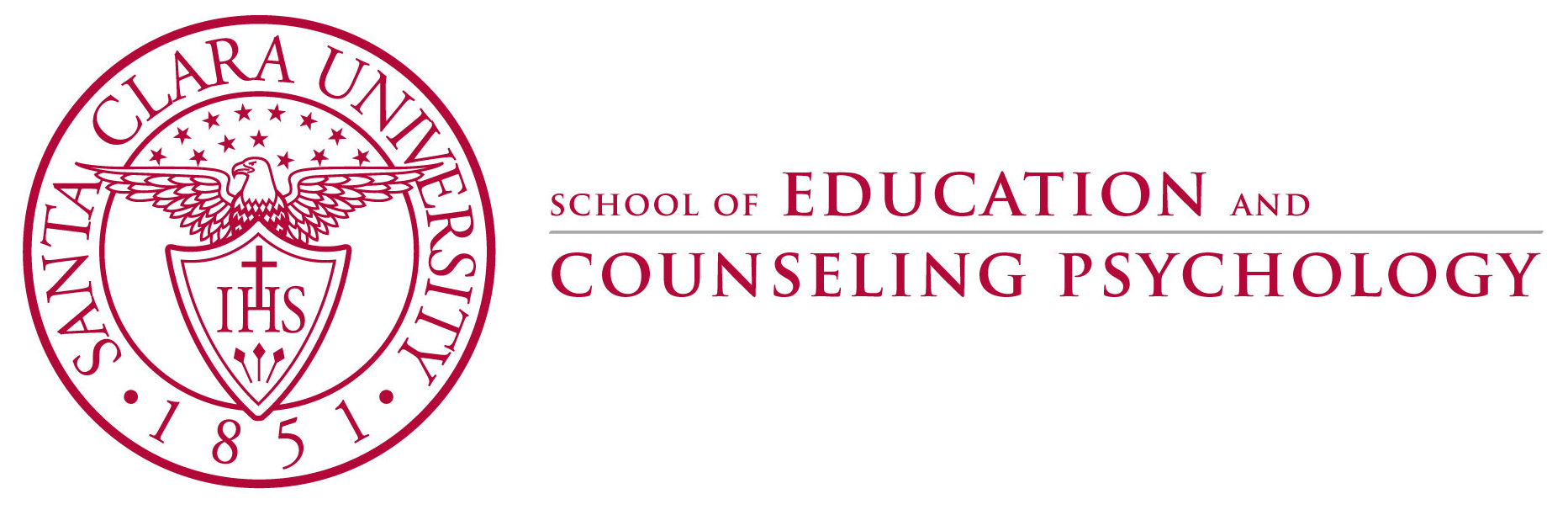 Department of EducationMaster of Arts and Credential ProgramEDUC 230a (2 unit)Ethical Reflective Practicum in Special Education (2 units) Summer 2021Mission and Goals of the Department of EducationRooted in the Jesuit tradition at Santa Clara University, the mission of the Department of Education is to prepare professionals of competence, conscience, and compassion who will promote the common good as they transform lives, schools, and communities. Our core values of reflective practice, scholarship, diversity, ethical conduct, social justice and collaboration guide both theory and practice. Faculty, staff, and students in the Department of Education:Make student learning our central focusEngage continuously in reflective and scholarly practiceValue diversityBecome leaders who model ethical conduct and a commitment to social justiceSeek collaboration with others in reaching these goalsMS/SS Teaching Credential Program Learning Goals (PLGs)The PLGs represent our commitment to individuals who earn their MS/SS credential at Santa Clara University. The MS/SS faculty focuses on ensuring each student will begin his or her teaching career ready to:Maximize learning for every student. Teach for student understanding. Make evidence-based instructional decisions informed by student assessment data.Improve your practice through critical reflection and collaboration. Create productive, supportive learning environments. Apply ethical principles to your professional decision-making.The PLGs guide our program.  Therefore, all MS/SS teaching credential program course objectives are cross-referenced with the PLGs. (A fully elaborated version of the MS/SS PLGs can be found in the Teacher Candidate Handbook, Pre-Service Pathway.)Course Description: This class is the first in a series of four field experience courses designed to introduce teacher credential candidates to curriculum, instruction and classroom practices in the public schools at the 6-12th grade levels.  The main focus of the clinical practicum seminar is to support students as they complete their student teaching experience.  This seminar focuses on the Teacher Performance Expectations (TPEs), and MMSN TPEs as indicated in the course objectives. The seminar, in combination with classroom teaching, will provide students the opportunity to discuss instructional strategies and methodologies, as well as challenges and issues in public education, particularly programs for students with disabilities. It will also provide classroom-based support while students complete the California Teacher Performance Assessments (CalTPAs) and the Education Specialist Exam.Course Objectives Course Requirements/AssignmentsClass Attendance and Participation Being present in class, being on time to class, and participating in class is vital to your learning and to the learning of others. For that reason, please make arrangements to attend and be on time for all classes as scheduled for the quarter. You will be asked to sign in for class by responding to each session’s opening prompt using the Zoom chat feature and completing an exit question at the end of each class. Your typed response in the chat and completion of the exit question will ensure that you receive credit for the class sessions that you attend and in which you participate. Extenuating circumstances may result in the need for a class absence or tardiness. Each student will be granted one emergency absence per course, excusing you from one class session with (at most) half the grade penalty.  To use your excused absence, please notify me by email or phone BEFORE class.  If there is an emergency and it is not possible to contact me prior to class, you are responsible for contacting me within 24 hours by email or phone to let me know why you were absent from class. Please be sure to review any course materials in the Module on Camino for the missed class date.Excessive tardiness may also result in a grade penalty (loss of points) as it may affect class participation. Students will not be penalized for absences due to the observance of religious holidays that fall on our scheduled class day; please give me advance notice of these absences so I can make the necessary accommodations. All other absences are unexcused and will affect your grade. Field Experience During summer session, you are expected to observe in your student-teaching placement for the morning hours, at least four days each week, progressing toward fall-quarter expectations. As you move into fall quarter, you will be expected to slowly take on daily responsibility for working with small groups, supporting individual students with disabilities (monitoring Individual Transition Plan (ITP)) and English learners, helping with grading, creating new instructional materials, and doing other typical teacher tasks.  (Introduce MMSN 4.6) Over time, you should have opportunities to teach using your Master Teacher’s lesson plans, then move on to co-planning lessons or lesson sequences, and finally teaching your own lessons to the students. You will submit your Clinical Practice Log monthly. You will be assessed with the formative assessment tool found in the MATTC handbook (pg.56).Reflections Each week you will submit a one-page reflection on your field experience, with a particular focus on establishing classroom environment and planning instruction that meets the academic and social-emotional needs of a diverse group of students, including English learners and students with disabilities. Reflections on various topics discussed in class or explored through course readings/videos will also be assigned. Signature Assignment (Teacher Toolkit) Requirements. The purpose of the Signature Assignment for this course, referred to as the Teacher Toolkit, is to collect evidence of your ongoing development toward meeting Program Learning Goals and California Teaching Performance Expectations. The Teacher Toolkit for this quarter consists of 4 elements: (1) Introduction Letter/Video, (2) Campus Orientation Project, (3) School Profile, and (4) Master Teacher and Field Supervisor Interviews. 1. Introduction Letter – You will write a letter (or create a video) to formally introduce yourself to your students, their parents/guardians, and paraprofessionals/education specialists (as needed) and explain your role as a student teacher at your placement site. (Introduce MMSN 4.6)2. Campus Orientation Project – This element of the toolkit has been designed to help you become more familiar with the faculty, staff, and physical layout of your school site. In particular, you should become familiar with the general education teachers within your department, paraprofessionals, and education specialists with whom you will be working throughout the year. A template will be provided.  (Introduce MMSN 4.6) 3. School Profile – This element of the toolkit has been designed to help you become more familiar with the demographics, specific strengths and challenges, and resources of your school site. A template will be provided. 4. Master Teacher and Field Supervisor Interviews – This final element of the toolkit should be used to help you get to know your Master Teacher and University Field Supervisor, the individuals who will support and guide you throughout your field experience. A set of interview questions will be provided, and additional questions will be generated in class. Evidence of your interviews may be submitted in the form of a transcript, written notes, or—with permission from each individual—an audio recording or video, as well as a post-interview reflection.  Assessment/Grading CriteriaPass/No Pass grade will be based on: 1) satisfactory completion of course requirements and 2) quality of performance and mastery of assignments determined by me, your Master Teacher and your University Field Supervisor. You must fulfill all field experience requirements.  Overall performance must be equivalent of a "B-" or above to earn a passing grade.  All written and oral assignments must reflect graduate-level standards. As a future teacher, you must be able to model effective communication skills for your students. Professional Conduct and Performance Policies If I have reason to feel you are not meeting all the expectations spelled out below, I will contact you privately to discuss the issue, to clarify the expectations as needed, and to offer my support in helping you reach those expectations.  If I do not contact you with a concern, you can assume you are satisfying these requirements; however, if you would like specific feedback on your professional conduct during the quarter, you are welcome to contact me at any time and I will be glad to share my assessment with you.Communication. Email and our Camino website will be our primary means of communication outside of class. You must check your SCU email account and Camino messages every day to ensure you are receiving important information and updates from SCU faculty, staff, and classmates.Responsible Use of Technology. Everyone’s learning is enhanced by the quantity and quality of the interactions in the learning environment.  Hence, your participation in whole-class discussions, group work and pairs is essential for the success of this course. While a class is in session, you should not engage in any activity not directly related to what is taking place in the classroom. Instructors also reserve the right to ignore your inappropriate use of technology in class and simply deduct points from your final grade. If you would like more detailed clarification about the expectations regarding appropriate and inappropriate in-class technology use, please feel free to contact me for further information.Academic integrity. The Academic Integrity pledge is an expression of the University’s commitment to fostering an understanding of—and commitment to—a culture of integrity at Santa Clara University. The Academic Integrity pledge, which applies to all students, states:I am committed to being a person of integrity. I pledge, as a member of the Santa Clara University community, to abide by and uphold the standards of academic integrity contained in the Student Conduct Code.Students are expected to uphold the principles of this pledge for all work in this class. For more information about Santa Clara University’s academic integrity pledge and resources about ensuring academic integrity in your work, see www.scu.edu/academic-integrity.Department of Education and University ResourcesAcademic Action Plan Students who are struggling to meet course expectations will be placed on an Academic Action Plan (AAP). The purpose of the AAP is to document the areas of difficulty, the support to be provided, and the time frame in which the student must improve performance. Incomplete Grades Under certain extenuating circumstances, a student may request an Incomplete. See the School of Education and Counseling Psychology Bulletin for details. If you have any concerns about your ability to fulfill the course requirements by the due dates, contact me right away to explain your situation.Writing Support The HUB Writing Center offers a variety of services, such as peer tutoring. For more details, please visit: http://www.scu.edu/provost/writingcenter/.Accessible Education If you have a documented disability for which accommodations may be required in this class, please contact the Office of Accessible Education (oae@scu.edu, http://www.scu.edu/oae) as soon as possible to discuss your needs and register for accommodations with the University. If you have already arranged accommodations through OAE, please be sure to request your accommodations through your myOAE portal and discuss them with me during my office hours within the first two weeks of class. To ensure fairness and consistency, individual faculty members are required to receive verification from the Office of Accessible Education before providing accommodations. OAE will work with students and faculty to arrange proctored exams for students whose accommodations include double time for exams and/or assistive technology. Students with approved accommodations of time-and-a-half should talk with me as soon as possible. The Office of Accessible Education must be contacted in advance (at least two weeks notice recommended) to schedule proctored examinations or to arrange other accommodations. In light of COVID-19, unless otherwise stated, exams will be administered online. Students with approved testing accommodations should contact me (at least two weeks notice recommended) prior to an exam date to notify me of their intent to use their testing accommodations on the upcoming exam to ensure their accommodations are effectively implemented.Accommodations for Pregnancy and Parenting Santa Clara University does not discriminate against any student on the basis of pregnancy or related medical conditions. Absences due to medical conditions relating to pregnancy and child-birth will be excused for as long as deemed medically necessary by a student’s doctor, and students will be given the opportunity to make up missed work. Students needing accommodations can often arrange accommodations by working directly with their instructors, supervisors, or departments. Students needing accommodations can also seek assistance with accommodations from the Office of Office of Accessible Education (OAE) or from the Office of Equal Opportunity and Title IX Office. The following link provides information for students and faculty regarding pregnancy rights. https://www.scu.edu/title-ix/resources/pregnancy/pregnancy.Discrimination, Harassment and Sexual Misconduct (Title IX) SCU faculty are committed to helping create a safe and open learning environment for all students. If you (or someone you know) have experienced any form of discrimination, harassment or sexual misconduct, including sexual assault, dating or domestic violence, or stalking, know that help and support are available, I encourage you seek support and report incidents to the Director of Equal Opportunity and Title IX Coordinator, Belinda Guthrie, at 408-554-3043, bguthrie@scu.edu.  For more information about reporting options and resources at Santa Clara University and in the community, please visit https://www.scu.edu/title-ix/. If you wish to speak with a confidential resource, please visit https://www.scu.edu/title-ix/resources/student/. Reporting Practices While I want you to feel comfortable coming to me with issues you may be struggling with or concerns you may be having, please be aware that there are some reporting requirements that are part of my job at Santa Clara University. For example, if you inform me of an issue of harassment, sexual violence, or discrimination, I will keep the information as private as I can, but I am required to bring it to the attention of the institution’s EEO and Title IX Coordinator. If you inform me that you are struggling with an issue that may be resulting in, or caused by, traumatic or unusual stress, I will likely inform the campus Student Care Team (SCU CARE). If you would like to reach out directly to the Student Care Team for assistance, you can contact them at www.scu.edu/osl/report.  If you would like to talk to the Office of EEO and Title IX directly, they can be reached at 408-554-3043 or by email at bguthrie@scu.edu.  Reports may be submitted online through www.scu.edu/osl/report or anonymously through Ethicspoint: https://www.scu.edu/hr/quick-links/ethicspoint/. Additionally, you can report incidents or complaints to the Office of Student Life (OSL), Campus Safety Services, and local law enforcement.  For confidential support, contact the Counseling and Psychological Services office (CAPS), the YWCA, or a member of the clergy (for example, a priest or minister).Finally, please be aware that if, for some reason, our interaction involves a disruptive behavior, a concern about your safety or the safety of others, or potential violation of University policy, I will inform the Office of Student Life. The purpose of this is to keep OSL apprised of incidents of concern, and to ensure that students can receive or stay connected to the academic support and student wellness services they need.Diversity, Inclusion, and Wellness It is my intent that students from all diverse backgrounds and perspectives be well served by this course, that students’ learning needs be addressed both in and out of class, and that the diversity that students bring to this class be viewed as a resource, strength and benefit. It is my intent to present materials and activities that are respectful of diversity: gender, sexuality, disability, age, socioeconomic status, ethnicity, race, and culture. Your suggestions are encouraged and appreciated. Please let me know ways to improve the effectiveness of the course for you personally or for other students or student groups. In addition, if any of our class meetings conflict with your religious events, please let me know so that we can make arrangements for you.This course affirms people of all gender expressions and gender identities. If you go by a different name than what is on the class roster, please let me know. Using correct gender pronouns is important to me, so I encourage you to share your pronouns with me and correct me if I make a mistake. If you have any questions or concerns, please do not hesitate to contact me. For more on personal pronouns see www.mypronouns.orgTo support your well-being, the following resources are available to you:https://www.scu.edu/wellness/ The Wellness center provides resources to aid and promote student well-being. It is home to three student groups: the Peer Health Educators, the Violence Prevention Educators, and the Collegiate Recovery Program. https://www.scu.edu/cowell/counseling-and-psychological-services-caps/Santa Clara students are provided counseling sessions at no cost with Counseling and Psychological Services. See website for details and eligibility.https://www.scu.edu/osl/culture-of-care/If you are concerned for the mental or physical welfare of one of your peers, the Compassionate and Responsive Educators website provides resources for recognizing and helping someone in distress.Learning OnlineUse of Classroom Recordings Entire online class meetings, or portions of them, may be recorded and made available on Camino. As is stated in the Student Conduct Code:  “...Dissemination or sharing of any classroom recording without the permission of the instructor would be considered “misuse” and, therefore, prohibited. Violations of these policies may result in disciplinary action by the University. At the instructor’s discretion, violations may also have an adverse effect on the student’s grade.”Copyright Statement Materials in this course are protected by United States copyright laws. I am the copyright holder of the materials I create, including notes, handouts, slides, and videos. You may make copies of course materials for your own use and you may share the materials with other students enrolled in this course. You may not publicly distribute the course materials without my written permission.  Technology Support SCU can provide you with technology assistance, and you can also reach out to our providers directly for questions. For Camino support, contact caminosupport@scu.edu or call 408-551-3572. You can also use the help button within the Camino platform (on the left hand navigation) for 24/7 support via chat or phone. For Zoom assistance, contact Media Services at mediaservices@scu.edu or 408-554-4520. You can also get 24/7 support from Zoom by calling 1-888-799-8854. For SCU network and computing support, contact the SCU Technology Help Desk at techdesk@scu.edu or 408-554-5700. They can provide support for MySCU Portal, Duo, ecampus, hardware and software issues, and more.EDUC 230A Class Schedule and Course OutlineSubject to change. Changes will be communicated via in-class announcement, Camino, and/or email.C27 Syllabus 230bDepartment of EducationMaster of Arts and Credential ProgramEDUC 230b (4 unit)Ethical Reflective Practicum Special EducationFall 2021Mission and Goals of the Department of EducationRooted in the Jesuit tradition at Santa Clara University, the mission of the Department of Education is to prepare professionals of competence, conscience, and compassion who will promote the common good as they transform lives, schools, and communities. Our core values of reflective practice, scholarship, diversity, ethical conduct, social justice and collaboration guide both theory and practice. Faculty, staff, and students in the Department of Education:Make student learning our central focusEngage continuously in reflective and scholarly practiceValue diversityBecome leaders who model ethical conduct and a commitment to social justiceSeek collaboration with others in reaching these goalsMS/SS Teaching Credential Program Learning Goals (PLGs)The PLGs represent our commitment to individuals who earn their MS/SS credential at Santa Clara University. The MS/SS faculty focuses on ensuring each student will begin his or her teaching career ready to:Maximize learning for every student. Teach for student understanding. Make evidence-based instructional decisions informed by student assessment data.Improve your practice through critical reflection and collaboration. Create productive, supportive learning environments. Apply ethical principles to your professional decision-makingThe PLGs guide our program.  Therefore, all MS/SS teaching credential program course objectives are cross-referenced with the PLGs. (A fully elaborated version of the MS/SS PLGs can be found on page 9 of the MATTC Program Credential Candidate Handbook.)Course Description: This class is the second in a series of four field experience courses designed to introduce teacher credential candidates to curriculum, instruction and classroom practices in the public schools at the 6-12th grade levels.  The main focus of the clinical practicum seminar is to support students as they complete their student teaching experience.  This seminar focuses on the Teacher Performance Expectations (TPEs), and MMSN TPEs as indicated in the course objectives. The seminar, in combination with classroom teaching, will provide students the opportunity to discuss instructional strategies and methodologies, as well as challenges and issues in public education, particularly programs for students with disabilities. It will also provide classroom-based support while students complete the California Teacher Performance Assessments (CalTPAs) and the Education Specialist Exam.Course Objectives Course Requirements/Assignments1. Attendance and Participation Being present in class, being on time to class, and participating in class is vital to your learning and to the learning of others. For that reason, please make arrangements to attend and be on time for all classes as scheduled for the quarter. You will be asked to sign in for class by responding to each session’s opening prompt using the Zoom chat feature and completing an exit question at the end of each class. Your typed response in the chat and completion of the exit question will ensure that you receive credit for the class sessions that you attend and in which you participate. Extenuating circumstances may result in the need for a class absence or tardiness. Each student will be granted one emergency absence per course, excusing you from one class session with (at most) half the grade penalty.  To use your excused absence, please notify me by email or phone BEFORE class.  If there is an emergency and it is not possible to contact me prior to class, you are responsible for contacting me within 24 hours by email or phone to let me know why you were absent from class. Please be sure to review any course materials in the Module on Camino for the missed class date.Excessive tardiness may also result in a grade penalty (loss of points) as it may affect class participation. Students will not be penalized for absences due to the observance of religious holidays that fall on our scheduled class day; please give me advance notice of these absences so I can make the necessary accommodations. All other absences are unexcused and will affect your grade. Field Experience During fall quarter, you are expected to observe in your student-teaching placement for the morning hours, at least four days each week. You are expected to slowly take on daily responsibility for working with small groups, supporting individual students with disabilities and English learners, helping with grading, creating new instructional materials, observing an IEP meeting (ITP meeting as well if done separately), and doing other typical teacher tasks. Over time, you should have opportunities to teach using your Master Teacher’s lesson plans, then move on to co-planning lessons or lesson sequences, and finally teaching your own lessons to the students. You will submit a Clinical Practice Log monthly and short videos of your teaching throughout the quarter. Along with observations and teaching, your Clinical Practice Log should specifically note IEP/ITP, parent, department, and/or staff meeting attendance/participation. At the end of fall quarter, you, your Master Teacher, and your Field Supervisor will complete the Approval for Advancement to Student Teaching form. You will be assessed with the formative assessment tool found in the MATTC handbook (pg.56).  (Introduce/Practice/Assess MMSN 1.1; Introduce 2.8; Introduce/Practice 2.4, 3.2, 4.2, 5.3; Practice 1.6, 2.5, 2.6, 2.10, 5.4, 5.5, 6.1)Reflections Each week you will submit a one-page reflection on your field experience, with a particular focus on classroom management, maintaining a safe classroom environment, and setting goals and planning instruction that meets the academic and social-emotional needs of a diverse group of students, including English learners and students with disabilities. Reflections on various topics (e.g., contemporary issues in education, policies, laws, conflict with colleagues, and the treatment and education of individuals with disabilities) discussed in class or explored through readings/videos will also be assigned.Signature Assignment (Teacher Toolkit) Requirements. The purpose of the Signature Assignment for this course, referred to as the Teacher Toolkit, is to collect evidence of your ongoing development toward meeting Program Learning Goals and California Teaching Performance Expectations. The Teacher Toolkit for this quarter consists of 4 elements: (1) Classroom Demographics Report, (2) Counselor Interview & Education Specialist Interviews, (3) Alternate School Observation, and (4) Lesson Plan.1. Classroom Demographics Report – Complete a profile of the two class periods you are scheduled to teach during winter quarter, including descriptions of the assets and learning needs of an English learner, a student identified as having a disability with an IEP, ITP or 504 plan, and a student in need of additional academic or emotional support, (all who are taught in your general education classroom). A template will be provided.  (Practice 5.4, 5.5, 6.5) 2. Counselor & Education Specialist Interviews – Interview one counselor and one Special Education teacher or aide at your school site to learn more about their roles and the ways in which you can best coordinate and work collaboratively with each other and paraprofessionals/classroom aids to support students(Introduce/Practice MMSN 2.4, 2.7, 3.2; Practice 6.1). A basic set of questions will be provided; however you will be expected to add questions of your own. You may submit your interview as a transcript/written notes, or—with permission from the participant—an audio recording or video.   3. Alternate School Focused Observation – During fall quarter, you will spend four days observing at an alternate school site (arrangements will be made through this course). You will document your daily observations, as well as summarize and reflect on the week.4. CalTPA Lesson Plan – you will write a lesson plan as explained in the current version of the CalTPA Assessment Guide. All elements of the template should be complete, including learning and language development goals, and specific strategies and adaptations for English learners and students with special needs according to IEP specifications, including the organization of physical classroom space when applicable. (Introduce/Practice MMSN 4.2; Practice 5.4, 5.4; Practice/Assess 2.2). Teacher Toolkit Rubric: Fall 2020Assessment/Grading CriteriaPass/Fail grade will be based on: 1) satisfactory completion of course requirements and 2) quality of performance and mastery of assignments determined by me, your Master Teacher and your University Field Supervisor. You must fulfill all field experience requirements.  Overall performance must be equivalent of a "B-" or above to earn a passing grade.  All written and oral assignments must reflect graduate-level standards. As a future teacher, you must be able to model effective communication skills for your students. Professional Conduct and Performance Policies If I have reason to feel you are not meeting all the expectations spelled out below, I will contact you privately to discuss the issue, to clarify the expectations as needed, and to offer my support in helping you reach those expectations.  If I do not contact you with a concern, you can assume you are satisfying these requirements; however, if you would like specific feedback on your professional conduct during the quarter, you are welcome to contact me at any time and I will be glad to share my assessment with you.Communication. Email and our Camino website will be our primary means of communication outside of class. You must check your SCU email account and Camino messages every day to ensure you are receiving important information and updates from SCU faculty, staff, and classmates.Responsible Use of Technology. Everyone’s learning is enhanced by the quantity and quality of the interactions in the learning environment.  Hence, your participation in whole-class discussions, group work and pairs is essential for the success of this course. While a class is in session, you should not engage in any activity not directly related to what is taking place in the classroom. Instructors also reserve the right to ignore your inappropriate use of technology in class and simply deduct points from your final grade. If you would like more detailed clarification about the expectations regarding appropriate and inappropriate in-class technology use, please feel free to contact me for further information.Academic integrity. The Academic Integrity pledge is an expression of the University’s commitment to fostering an understanding of—and commitment to—a culture of integrity at Santa Clara University. The Academic Integrity pledge, which applies to all students, states:I am committed to being a person of integrity. I pledge, as a member of the Santa Clara University community, to abide by and uphold the standards of academic integrity contained in the Student Conduct Code.Students are expected to uphold the principles of this pledge for all work in this class. For more information about Santa Clara University’s academic integrity pledge and resources about ensuring academic integrity in your work, see www.scu.edu/academic-integrity.Department of Education and University ResourcesAcademic Action Plan Students who are struggling to meet course expectations will be placed on an Academic Action Plan (AAP). The purpose of the AAP is to document the areas of difficulty, the support to be provided, and the time frame in which the student must improve performance. Incomplete Grades Under certain extenuating circumstances, a student may request an Incomplete. See the School of Education and Counseling Psychology Bulletin for details. If you have any concerns about your ability to fulfill the course requirements by the due dates, contact me right away to explain your situation.Writing Support The HUB Writing Center offers a variety of services, such as peer tutoring. For more details, please visit: http://www.scu.edu/provost/writingcenter/.Accessible Education If you have a documented disability for which accommodations may be required in this class, please contact the Office of Accessible Education (oae@scu.edu, http://www.scu.edu/oae) as soon as possible to discuss your needs and register for accommodations with the University. If you have already arranged accommodations through OAE, please be sure to request your accommodations through your myOAE portal and discuss them with me during my office hours within the first two weeks of class. To ensure fairness and consistency, individual faculty members are required to receive verification from the Office of Accessible Education before providing accommodations. OAE will work with students and faculty to arrange proctored exams for students whose accommodations include double time for exams and/or assistive technology. Students with approved accommodations of time-and-a-half should talk with me as soon as possible. The Office of Accessible Education must be contacted in advance (at least two weeks notice recommended) to schedule proctored examinations or to arrange other accommodations. In light of COVID-19, unless otherwise stated, exams will be administered online. Students with approved testing accommodations should contact me (at least two weeks notice recommended) prior to an exam date to notify me of their intent to use their testing accommodations on the upcoming exam to ensure their accommodations are effectively implemented.Accommodations for Pregnancy and Parenting Santa Clara University does not discriminate against any student on the basis of pregnancy or related medical conditions. Absences due to medical conditions relating to pregnancy and child-birth will be excused for as long as deemed medically necessary by a student’s doctor, and students will be given the opportunity to make up missed work. Students needing accommodations can often arrange accommodations by working directly with their instructors, supervisors, or departments. Students needing accommodations can also seek assistance with accommodations from the Office of Office of Accessible Education (OAE) or from the Office of Equal Opportunity and Title IX Office. The following link provides information for students and faculty regarding pregnancy rights. https://www.scu.edu/title-ix/resources/pregnancy/pregnancy.Discrimination, Harassment and Sexual Misconduct (Title IX) SCU faculty are committed to helping create a safe and open learning environment for all students. If you (or someone you know) have experienced any form of discrimination, harassment or sexual misconduct, including sexual assault, dating or domestic violence, or stalking, know that help and support are available, I encourage you seek support and report incidents to the Director of Equal Opportunity and Title IX Coordinator, Belinda Guthrie, at 408-554-3043, bguthrie@scu.edu.  For more information about reporting options and resources at Santa Clara University and in the community, please visit https://www.scu.edu/title-ix/. If you wish to speak with a confidential resource, please visit https://www.scu.edu/title-ix/resources/student/. Reporting Practices While I want you to feel comfortable coming to me with issues you may be struggling with or concerns you may be having, please be aware that there are some reporting requirements that are part of my job at Santa Clara University. For example, if you inform me of an issue of harassment, sexual violence, or discrimination, I will keep the information as private as I can, but I am required to bring it to the attention of the institution’s EEO and Title IX Coordinator. If you inform me that you are struggling with an issue that may be resulting in, or caused by, traumatic or unusual stress, I will likely inform the campus Student Care Team (SCU CARE). If you would like to reach out directly to the Student Care Team for assistance, you can contact them at www.scu.edu/osl/report.  If you would like to talk to the Office of EEO and Title IX directly, they can be reached at 408-554-3043 or by email at bguthrie@scu.edu.  Reports may be submitted online through www.scu.edu/osl/report or anonymously through Ethicspoint: https://www.scu.edu/hr/quick-links/ethicspoint/. Additionally, you can report incidents or complaints to the Office of Student Life (OSL), Campus Safety Services, and local law enforcement.  For confidential support, contact the Counseling and Psychological Services office (CAPS), the YWCA, or a member of the clergy (for example, a priest or minister).Finally, please be aware that if, for some reason, our interaction involves a disruptive behavior, a concern about your safety or the safety of others, or potential violation of University policy, I will inform the Office of Student Life. The purpose of this is to keep OSL apprised of incidents of concern, and to ensure that students can receive or stay connected to the academic support and student wellness services they need.Diversity, Inclusion, and Wellness It is my intent that students from all diverse backgrounds and perspectives be well served by this course, that students’ learning needs be addressed both in and out of class, and that the diversity that students bring to this class be viewed as a resource, strength and benefit. It is my intent to present materials and activities that are respectful of diversity: gender, sexuality, disability, age, socioeconomic status, ethnicity, race, and culture. Your suggestions are encouraged and appreciated. Please let me know ways to improve the effectiveness of the course for you personally or for other students or student groups. In addition, if any of our class meetings conflict with your religious events, please let me know so that we can make arrangements for you.This course affirms people of all gender expressions and gender identities. If you go by a different name than what is on the class roster, please let me know. Using correct gender pronouns is important to me, so I encourage you to share your pronouns with me and correct me if I make a mistake. If you have any questions or concerns, please do not hesitate to contact me. For more on personal pronouns see www.mypronouns.orgTo support your well-being, the following resources are available to you:https://www.scu.edu/wellness/ The Wellness center provides resources to aid and promote student well-being. It is home to three student groups: the Peer Health Educators, the Violence Prevention Educators, and the Collegiate Recovery Program. https://www.scu.edu/cowell/counseling-and-psychological-services-caps/Santa Clara students are provided counseling sessions at no cost with Counseling and Psychological Services. Due to COVID-19, in Fall 2020 these services will be offered remotely. See website for details and eligibility.https://www.scu.edu/osl/culture-of-care/If you are concerned for the mental or physical welfare of one of your peers, the Compassionate and Responsive Educators website provides resources for recognizing and helping someone in distress.Learning OnlineUse of Classroom Recordings Entire online class meetings, or portions of them, may be recorded and made available on Camino. As is stated in the Student Conduct Code:  “...Dissemination or sharing of any classroom recording without the permission of the instructor would be considered “misuse” and, therefore, prohibited. Violations of these policies may result in disciplinary action by the University. At the instructor’s discretion, violations may also have an adverse effect on the student’s grade.”Copyright Statement Materials in this course are protected by United States copyright laws.  I am the copyright holder of the materials I create, including notes, handouts, slides, and videos.  You may make copies of course materials for your own use and you may share the materials with other students enrolled in this course. You may not publicly distribute the course materials without my written permission.  Technology Support SCU can provide you with technology assistance, and you can also reach out to our providers directly for questions. For Camino support, contact caminosupport@scu.edu or call 408-551-3572. You can also use the help button within the Camino platform (on the left hand navigation) for 24/7 support via chat or phone. For Zoom assistance, contact Media Services at mediaservices@scu.edu or 408-554-4520. You can also get 24/7 support from Zoom by calling 1-888-799-8854. For SCU network and computing support, contact the SCU Technology Help Desk at techdesk@scu.edu or 408-554-5700. They can provide support for MySCU Portal, Duo, ecampus, hardware and software issues, and more.EDUC 230B Class Schedule and Course OutlineSubject to change. Changes will be communicated via in-class announcement, Camino, and/or email.C28. Syllabus 230cDepartment of EducationMaster of Arts and Credential ProgramEDUC 230c (6 unit)Ethical Reflective Practicum in Special Education Winter 2022Mission and Goals of the Department of EducationRooted in the Jesuit tradition at Santa Clara University, the mission of the Department of Education is to prepare professionals of competence, conscience, and compassion who will promote the common good as they transform lives, schools, and communities. Our core values of reflective practice, scholarship, diversity, ethical conduct, social justice and collaboration guide both theory and practice. Faculty, staff, and students in the Department of Education:Make student learning our central focusEngage continuously in reflective and scholarly practiceValue diversityBecome leaders who model ethical conduct and a commitment to social justiceSeek collaboration with others in reaching these goalsMS/SS Teaching Credential Program Learning Goals (PLGs)The PLGs represent our commitment to individuals who earn their MS/SS credential at Santa Clara University. The MS/SS faculty focuses on ensuring each student will begin his or her teaching career ready to:Maximize learning for every student. Teach for student understanding. Make evidence-based instructional decisions informed by student assessment data.Improve your practice through critical reflection and collaboration. Create productive, supportive learning environments. Apply ethical principles to your professional decision-making. The PLGs guide our program.  Therefore, all MS/SS teaching credential program course objectives are cross-referenced with the PLGs. (A fully elaborated version of the MS/SS PLGs can be found in the Teacher Candidate Handbook, Pre-Service Pathway.)Course Description: This class is the third in a series of four field experience courses designed to introduce teacher credential candidates to curriculum, instruction and classroom practices in the public schools at the 6-12th grade levels.  The main focus of the clinical practicum seminar is to support students as they complete their student teaching experience.  This seminar focuses on the Teacher Performance Expectations (TPEs), and MMSN TPEs as indicated in the course objectives. The seminar, in combination with classroom teaching, will provide students the opportunity to discuss instructional strategies and methodologies, as well as challenges and issues in public education, particularly programs for students with disabilities. It will also provide classroom-based support while students complete the California Teacher Performance Assessments (CalTPAs) and the Education Specialist Exam.Course Objectives Course Requirements/Assignments1. Class Attendance and Participation Being present in class, being on time to class, and participating in class is vital to your learning and to the learning of others. For that reason, please make arrangements to attend and be on time for all classes as scheduled for the quarter. You will be asked to sign in for class by responding to each session’s opening prompt using the Zoom chat feature and completing an exit question at the end of each class. Your typed response in the chat and completion of the exit question will ensure that you receive credit for the class sessions that you attend and in which you participate. Extenuating circumstances may result in the need for a class absence or tardiness. Each student will be granted one emergency absence per course, excusing you from one class session with (at most) half the grade penalty.  To use your excused absence, please notify me by email or phone BEFORE class.  If there is an emergency and it is not possible to contact me prior to class, you are responsible for contacting me within 24 hours by email or phone to let me know why you were absent from class. Please be sure to review any course materials in the Module on Camino for the missed class date.Excessive tardiness may also result in a grade penalty (loss of points) as it may affect class participation. Students will not be penalized for absences due to the observance of religious holidays that fall on our scheduled class day; please give me advance notice of these absences so I can make the necessary accommodations. All other absences are unexcused and will affect your grade. Field Experience During winter quarter, you are expected to be present at your student-teaching placement five days per week, teaching two class periods and observing and/or preparing during another two class periods. You should participate in parent and IEP meetings held for students in your classes, ensure to discuss the ITP. Though you may sometimes teach using your Master Teacher’s lesson plans, you should have opportunities to co-plan lessons or lesson sequences with your Master Teacher, as well as teach your own lessons to the students. You will submit your Clinical Practice Log monthly and short videos of your teaching throughout the quarter. At the end of winter quarter, you, your Master Teacher, and your Field Supervisor will complete the Mid-Program Review/Continuation in Student Teaching form. You will be assessed with the formative assessment tool found in the MATTC handbook (pg.56).(Practice & Assess MMSN 1.1, 2.2, 4.1; Practice 1.2, 1.4, 1.7, 2.1, 2.3, 2.4, 2.5, 2.6, 2.10, 4.7, 5.1, 5.2, 5.6, 6.6; Introduce & Practice 2.8, 4.2; Assess 4.6, 6.1)Reflections Each week you will submit a one-page reflection on your field experience, with a particular focus on planning and delivering instruction that meets the academic and social-emotional needs of a diverse group of students, including English learners and students with disabilities. Reflections on various topics (e.g., contemporary issues in education, policies, laws, conflict with colleagues, supporting positive classroom climate , and social psychological well being, collaborating with colleagues to support students with identified disabilities, etc.) discussed in class or explored through designated readings/videos will also be assigned. (Practice MMSN 2.5, 2.8, 2.10, 3.2, 6.3, 6.6) See end of document for rubric to assess reflections.Signature Assignment (Teacher Toolkit) Requirements. The purpose of the Signature Assignment for this course, referred to as the Teacher Toolkit, is to collect evidence of your ongoing development toward meeting Program Learning Goals and California Teaching Performance Expectations. The Teacher Toolkit for this quarter consists of 4 elements: (1) Parent Communication Examples, (2) Classroom Management/Discipline Plan, (3) Current Resume, and (4) Assessment Analysis. 1. Parent Communication Examples – Provide two examples of professional communication you had with parents/guardians during this quarter. It can be any form of communication used to support student success, share expectations, and/or elaborate on student progress (e.g., email, letter, classroom newsletter, class blog, telephone call log, etc.). (Practice MMSN 2.4) 2. Classroom Management and Discipline Plan – Describe your classroom management and discipline plan. You may update/revise your work from EDUC 283. Include revisions/additions in a different color, and include a written reflection in which you explain what is working well and reasons for any changes. Be sure to incorporate responses to the following questions. What behavior expectations did you establish (and/or keep from your Master Teacher) for your classroom? How were those expectations communicated to students? What specific norms, procedures, and/or routines helped maintain a positive, inclusive and effective classroom environment? What did you do to support positive relationships between you and your students, as well as among students? How did you make students feel safe to communicate in your classroom? How did you handle discipline issues? What is the evaluation of your positive behavioral intervention plan?  (Practice MMSN 2.1, 2.5, 2.6, 6.6)3. Current Resume – Include the final draft of your resume that you will use for your job search. A rough draft will be due in class for peer review. 4. Assessment Analysis – Choose one assessment (formative or student self-assessment) you administer during the quarter to analyze. Note, this should not be the same assessment used for your CalTPA or Ed Specialist exam. Formative Assessment AnalysisAnalyze the results of a formative assessment you administer this quarter, and choose 2-3 student samples (names removed but include students with disabilities) to share that reflect trends in your analysis. Also write a short narrative that includes the following:A copy of the formative assessment and/or assessment directionsA description of the formative assessment and how it fit into the lesson/unit of study, including the standards and objectives it addressedA description of what you learned (e.g., types and patterns of errors, unexpected misunderstandings, high levels of prior knowledge) based on student work analysisA description of how you will monitor student thinking and how this analysis will guide (or guided) your subsequent instructionExamples of how you would modify the assessment to support students with disabilities and describe how modifications align with IEP. Practice MMSN 1.4, 5.1, 5.2, 5.6)OR  Student Self-Assessment AnalysisAnalyze the results of a student self-assessment from this quarter, and choose 2-3 student samples (names removed but include students with disabilities in your analysis) that reflect trends in your analysis. Also write a short narrative that includes the following:A copy of the assessment and/or assessment directionsA description of the assessment and how it fit into your lesson/unit of study, including standards and objectives it addressedA description of how this assessment did/did not accurately reflect students’ mastery of standards/objectivesA description of what you learned based on student self-assessmentA description of how this analysis will guide (or guided) your subsequent instructionExamples of how you would modify the assessment to support students with disabilities and describe how modifications align with IEP. (Practice MMSN 1.4, 5.1, 5.2, 5.6)See end of document for Teacher Toolkit Grading Rubric.Assessment/Grading CriteriaPass/Fail grade will be based on: 1) satisfactory completion of course requirements and 2) quality of performance and mastery of assignments determined by me, your Master Teacher and your University Field Supervisor. You must fulfill all field experience requirements.  Overall performance must be equivalent of a "B-" or above to earn a passing grade.  All written and oral assignments must reflect graduate-level standards. As a future teacher, you must be able to model effective communication skills for your students. Professional Conduct and Performance Policies If I have reason to feel you are not meeting all the expectations spelled out below, I will contact you privately to discuss the issue, to clarify the expectations as needed, and to offer my support in helping you reach those expectations.  If I do not contact you with a concern, you can assume you are satisfying these requirements; however, if you would like specific feedback on your professional conduct during the quarter, you are welcome to contact me at any time and I will be glad to share my assessment with you.Communication. Email and our Camino website will be our primary means of communication outside of class. You must check your SCU email account and Camino messages every day to ensure you are receiving important information and updates from SCU faculty, staff, and classmates.Responsible Use of Technology. Everyone’s learning is enhanced by the quantity and quality of the interactions in the learning environment.  Hence, your participation in whole-class discussions, group work and pairs is essential for the success of this course. While a class is in session, you should not engage in any activity not directly related to what is taking place in the classroom. Instructors also reserve the right to ignore your inappropriate use of technology in class and simply deduct points from your final grade. If you would like more detailed clarification about the expectations regarding appropriate and inappropriate in-class technology use, please feel free to contact me for further information.Academic integrity. The Academic Integrity pledge is an expression of the University’s commitment to fostering an understanding of—and commitment to—a culture of integrity at Santa Clara University. The Academic Integrity pledge, which applies to all students, states:I am committed to being a person of integrity. I pledge, as a member of the Santa Clara University community, to abide by and uphold the standards of academic integrity contained in the Student Conduct Code.Students are expected to uphold the principles of this pledge for all work in this class. For more information about Santa Clara University’s academic integrity pledge and resources about ensuring academic integrity in your work, see www.scu.edu/academic-integrity.Department of Education and University ResourcesAcademic Action Plan Students who are struggling to meet course expectations will be placed on an Academic Action Plan (AAP). The purpose of the AAP is to document the areas of difficulty, the support to be provided, and the time frame in which the student must improve performance. Incomplete Grades Under certain extenuating circumstances, a student may request an Incomplete. See the School of Education and Counseling Psychology Bulletin for details. If you have any concerns about your ability to fulfill the course requirements by the due dates, contact me right away to explain your situation.Writing Support The HUB Writing Center offers a variety of services, such as peer tutoring. For more details, please visit: http://www.scu.edu/provost/writingcenter/.Accessible Education If you have a documented disability for which accommodations may be required in this class, please contact the Office of Accessible Education (oae@scu.edu, http://www.scu.edu/oae) as soon as possible to discuss your needs and register for accommodations with the University. If you have already arranged accommodations through OAE, please be sure to request your accommodations through your myOAE portal and discuss them with me during my office hours within the first two weeks of class. To ensure fairness and consistency, individual faculty members are required to receive verification from the Office of Accessible Education before providing accommodations. OAE will work with students and faculty to arrange proctored exams for students whose accommodations include double time for exams and/or assistive technology. Students with approved accommodations of time-and-a-half should talk with me as soon as possible. The Office of Accessible Education must be contacted in advance (at least two weeks notice recommended) to schedule proctored examinations or to arrange other accommodations. In light of COVID-19, unless otherwise stated, exams will be administered online. Students with approved testing accommodations should contact me (at least two weeks notice recommended) prior to an exam date to notify me of their intent to use their testing accommodations on the upcoming exam to ensure their accommodations are effectively implemented.Accommodations for Pregnancy and Parenting Santa Clara University does not discriminate against any student on the basis of pregnancy or related medical conditions. Absences due to medical conditions relating to pregnancy and child-birth will be excused for as long as deemed medically necessary by a student’s doctor, and students will be given the opportunity to make up missed work. Students needing accommodations can often arrange accommodations by working directly with their instructors, supervisors, or departments. Students needing accommodations can also seek assistance with accommodations from the Office of Office of Accessible Education (OAE) or from the Office of Equal Opportunity and Title IX Office. The following link provides information for students and faculty regarding pregnancy rights. https://www.scu.edu/title-ix/resources/pregnancy/pregnancy.Discrimination, Harassment and Sexual Misconduct (Title IX) SCU faculty are committed to helping create a safe and open learning environment for all students. If you (or someone you know) have experienced any form of discrimination, harassment or sexual misconduct, including sexual assault, dating or domestic violence, or stalking, know that help and support are available, I encourage you seek support and report incidents to the Director of Equal Opportunity and Title IX Coordinator, Belinda Guthrie, at 408-554-3043, bguthrie@scu.edu.  For more information about reporting options and resources at Santa Clara University and in the community, please visit https://www.scu.edu/title-ix/. If you wish to speak with a confidential resource, please visit https://www.scu.edu/title-ix/resources/student/. Reporting Practices While I want you to feel comfortable coming to me with issues you may be struggling with or concerns you may be having, please be aware that there are some reporting requirements that are part of my job at Santa Clara University. For example, if you inform me of an issue of harassment, sexual violence, or discrimination, I will keep the information as private as I can, but I am required to bring it to the attention of the institution’s EEO and Title IX Coordinator. If you inform me that you are struggling with an issue that may be resulting in, or caused by, traumatic or unusual stress, I will likely inform the campus Student Care Team (SCU CARE). If you would like to reach out directly to the Student Care Team for assistance, you can contact them at www.scu.edu/osl/report.  If you would like to talk to the Office of EEO and Title IX directly, they can be reached at 408-554-3043 or by email at bguthrie@scu.edu.  Reports may be submitted online through www.scu.edu/osl/report or anonymously through Ethicspoint: https://www.scu.edu/hr/quick-links/ethicspoint/. Additionally, you can report incidents or complaints to the Office of Student Life (OSL), Campus Safety Services, and local law enforcement.  For confidential support, contact the Counseling and Psychological Services office (CAPS), the YWCA, or a member of the clergy (for example, a priest or minister).Finally, please be aware that if, for some reason, our interaction involves a disruptive behavior, a concern about your safety or the safety of others, or potential violation of University policy, I will inform the Office of Student Life. The purpose of this is to keep OSL apprised of incidents of concern, and to ensure that students can receive or stay connected to the academic support and student wellness services they need.Diversity, Inclusion, and Wellness It is my intent that students from all diverse backgrounds and perspectives be well served by this course, that students’ learning needs be addressed both in and out of class, and that the diversity that students bring to this class be viewed as a resource, strength and benefit. It is my intent to present materials and activities that are respectful of diversity: gender, sexuality, disability, age, socioeconomic status, ethnicity, race, and culture. Your suggestions are encouraged and appreciated. Please let me know ways to improve the effectiveness of the course for you personally or for other students or student groups. In addition, if any of our class meetings conflict with your religious events, please let me know so that we can make arrangements for you.This course affirms people of all gender expressions and gender identities. If you go by a different name than what is on the class roster, please let me know. Using correct gender pronouns is important to me, so I encourage you to share your pronouns with me and correct me if I make a mistake. If you have any questions or concerns, please do not hesitate to contact me. For more on personal pronouns see www.mypronouns.orgTo support your well-being, the following resources are available to you:https://www.scu.edu/wellness/ The Wellness center provides resources to aid and promote student well-being. It is home to three student groups: the Peer Health Educators, the Violence Prevention Educators, and the Collegiate Recovery Program. https://www.scu.edu/cowell/counseling-and-psychological-services-caps/Santa Clara students are provided counseling sessions at no cost with Counseling and Psychological Services. Due to COVID-19, in Fall 2020 these services will be offered remotely. See website for details and eligibility.https://www.scu.edu/osl/culture-of-care/If you are concerned for the mental or physical welfare of one of your peers, the Compassionate and Responsive Educators website provides resources for recognizing and helping someone in distress.Learning OnlineUse of Classroom Recordings Entire online class meetings, or portions of them, may be recorded and made available on Camino. As is stated in the Student Conduct Code:  “...Dissemination or sharing of any classroom recording without the permission of the instructor would be considered “misuse” and, therefore, prohibited. Violations of these policies may result in disciplinary action by the University. At the instructor’s discretion, violations may also have an adverse effect on the student’s grade.”Copyright Statement Materials in this course are protected by United States copyright laws.  I am the copyright holder of the materials I create, including notes, handouts, slides, and videos.  You may make copies of course materials for your own use and you may share the materials with other students enrolled in this course. You may not publicly distribute the course materials without my written permission.  Technology Support SCU can provide you with technology assistance, and you can also reach out to our providers directly for questions. For Camino support, contact caminosupport@scu.edu or call 408-551-3572. You can also use the help button within the Camino platform (on the left hand navigation) for 24/7 support via chat or phone. For Zoom assistance, contact Media Services at mediaservices@scu.edu or 408-554-4520. You can also get 24/7 support from Zoom by calling 1-888-799-8854. For SCU network and computing support, contact the SCU Technology Help Desk at techdesk@scu.edu or 408-554-5700. They can provide support for MySCU Portal, Duo, ecampus, hardware and software issues, and more.EDUC 230C Class Schedule and Course OutlineSubject to change. Changes will be communicated via in-class announcement, Camino, and/or email.Reflection Assignment RubricsTeacher Toolkit Rubric: Winter 2021Department of EducationMaster of Arts and Credential ProgramEDUC 230d (6 unit)Ethical Reflective Practicum in Special EducationSpring 2022Mission and Goals of the Department of EducationRooted in the Jesuit tradition at Santa Clara University, the mission of the Department of Education is to prepare professionals of competence, conscience, and compassion who will promote the common good as they transform lives, schools, and communities. Our core values of reflective practice, scholarship, diversity, ethical conduct, social justice and collaboration guide both theory and practice. Faculty, staff, and students in the Department of Education:Make student learning our central focusEngage continuously in reflective and scholarly practiceValue diversityBecome leaders who model ethical conduct and a commitment to social justiceSeek collaboration with others in reaching these goalsMS/SS Teaching Credential Program Learning Goals (PLGs)The PLGs represent our commitment to individuals who earn their MS/SS credential at Santa Clara University. The MS/SS faculty focuses on ensuring each student will begin his or her teaching career ready to:Maximize learning for every student. Teach for student understanding. Make evidence-based instructional decisions informed by student assessment data.Improve your practice through critical reflection and collaboration. Create productive, supportive learning environments. Apply ethical principles to your professional decision-making.The PLGs guide our program.  Therefore, all MS/SS teaching credential program course objectives are cross-referenced with the PLGs. (A fully elaborated version of the MS/SS PLGs can be found in the Teacher Candidate Handbook, Pre-Service Pathway.)Course Description: This class is the fourth in a series of four field experience courses designed to introduce teacher credential candidates to curriculum, instruction and classroom practices in the public schools at the 6-12th grade levels.  The main focus of the clinical practicum seminar is to support students as they complete their student teaching experience.  This seminar focuses on the Teacher Performance Expectations (TPEs) as indicated in the course objectives. The seminar, in combination with classroom teaching, will provide students the opportunity to discuss instructional strategies and methodologies, as well as challenges and issues in public education. It will also provide classroom-based support while students complete the California Teacher Performance Assessment (CalTPA).Course Objectives Course Requirements/AssignmentsClass Attendance and Participation Being present in class, being on time to class, and participating in class is vital to your learning and to the learning of others. For that reason, please make arrangements to attend and be on time for all classes as scheduled for the quarter. You will be asked to sign in for class by responding to each session’s opening prompt using the Zoom chat feature and completing an exit question at the end of each class. Your typed response in the chat and completion of the exit question will ensure that you receive credit for the class sessions that you attend and in which you participate. Extenuating circumstances may result in the need for a class absence or tardiness. Each student will be granted one emergency absence per course, excusing you from one class session with (at most) half the grade penalty.  To use your excused absence, please notify me by email or phone BEFORE class.  If there is an emergency and it is not possible to contact me prior to class, you are responsible for contacting me within 24 hours by email or phone to let me know why you were absent from class. Please be sure to review any course materials in the Module on Camino for the missed class date.Excessive tardiness may also result in a grade penalty (loss of points) as it may affect class participation. Students will not be penalized for absences due to the observance of religious holidays that fall on our scheduled class day; please give me advance notice of these absences so I can make the necessary accommodations. All other absences are unexcused and will affect your grade. Field Experience During spring quarter, you are expected to be present at your student-teaching placement five days per week, teaching three class periods and observing and/or preparing during another class period. You should continue to participate in parent and IEP meetings held for students in your classes. Though you may sometimes teach using your Master Teacher’s lesson plans, you should have opportunities to co-plan lessons or lesson sequences with your Master Teacher, as well as teach your own lessons to the students. You will submit your Clinical Practice Log monthly and short videos of your teaching throughout the quarter. Your Master Teacher and Field Supervisor will each observe and formatively evaluate your teaching 4 times during the quarter with focus on conflict resolution strategies employed. At the end of spring quarter, you, your Master Teacher, and your Field Supervisor will complete the Completion of Clinical Practice Field Placement form. (Practice MMSN 1.7, 2.10, 4.7, 5.1, 5.2, 5.6;  Practice & Assess 1.4, 2.5, 2.6, 2.8; Assess 6.1, 6.6)Reflections and Teaching Circle Participation Each week, you will submit a one-page reflection on your field experience, with a particular focus on establishing classroom environment, planning instruction that meets the academic and social-emotional needs of a diverse group of students, including English learners and students with disabilities, collaborating with colleagues to support English Learners and students with identified disabilities, the historical and legal responsibilities for supporting students with identified disabilities, and furthering understanding of specialized health care in the school or district assigned. Reflections on these and other various topics discussed in class or explored through readings/videos, will be assigned. You will also participate in a series of “teaching circle” reflective discussions with your peers, leading at least one discussion. (Practice MMSN 2.5, 2.6; Assess 6.3)See end of document for rubric for reflections and teaching circle assignment.Signature Assignment Requirements. The purpose of the Signature Assignment for this course, referred to as the Teacher Toolkit, is to collect evidence of your ongoing development toward meeting Program Learning Goals and California Teaching Performance Expectations. The Teacher Toolkit for this quarter consists of 2 elements: (1) Differentiation Reflection and Task, and (2) Individual Development Plan.Differentiation Task – Teachers are expected to meet the diverse needs of all of their students. With that in mind, you will demonstrate your ability to differentiate classroom instruction by choosing an upcoming lesson plan, or a lesson that you’ve already taught and identifying how you could differentiate (through content, process, and product). Explain the specific learning needs you would be addressing with these changes.  (Practice MMSN 2.1)The rubric for the Differentiation Task is at the end of the syllabus.Individual Development Plan – The California Commission on Teacher Credentialing (CTC) expects that you leave the SCU MATTC program with an Individual Development Plan (IDP), which you create in collaboration with your Master Teacher and Field Supervisor, for use during your Induction program. Your IDP will include recommendations for growth and professional development. Assessment/Grading CriteriaPass/No Pass grade will be based on: 1) satisfactory completion of course requirements and 2) quality of performance and mastery of assignments determined by me, your Master Teacher and your University Field Supervisor. You must fulfill all field experience requirements.  Overall performance must be equivalent of a "B-" or above to earn a passing grade.  All written and oral assignments must reflect graduate-level standards. As a future teacher, you must be able to model effective communication skills for your students. Professional Conduct and Performance Policies If I have reason to feel you are not meeting all the expectations spelled out below, I will contact you privately to discuss the issue, to clarify the expectations as needed, and to offer my support in helping you reach those expectations.  If I do not contact you with a concern, you can assume you are satisfying these requirements; however, if you would like specific feedback on your professional conduct during the quarter, you are welcome to contact me at any time and I will be glad to share my assessment with you.Communication. Email and our Camino website will be our primary means of communication outside of class. You must check your SCU email account and Camino messages every day to ensure you are receiving important information and updates from SCU faculty, staff, and classmates.Responsible Use of Technology. Everyone’s learning is enhanced by the quantity and quality of the interactions in the learning environment.  Hence, your participation in whole-class discussions, group work and pairs is essential for the success of this course. While a class is in session, you should not engage in any activity not directly related to what is taking place in the classroom. Instructors also reserve the right to ignore your inappropriate use of technology in class and simply deduct points from your final grade. If you would like more detailed clarification about the expectations regarding appropriate and inappropriate in-class technology use, please feel free to contact me for further information.Academic integrity. The Academic Integrity pledge is an expression of the University’s commitment to fostering an understanding of—and commitment to—a culture of integrity at Santa Clara University. The Academic Integrity pledge, which applies to all students, states:I am committed to being a person of integrity. I pledge, as a member of the Santa Clara University community, to abide by and uphold the standards of academic integrity contained in the Student Conduct Code.Students are expected to uphold the principles of this pledge for all work in this class. For more information about Santa Clara University’s academic integrity pledge and resources about ensuring academic integrity in your work, see www.scu.edu/academic-integrity.Department of Education and University ResourcesAcademic Action Plan Students who are struggling to meet course expectations will be placed on an Academic Action Plan (AAP). The purpose of the AAP is to document the areas of difficulty, the support to be provided, and the time frame in which the student must improve performance. Incomplete Grades Under certain extenuating circumstances, a student may request an Incomplete. See the School of Education and Counseling Psychology Bulletin for details. If you have any concerns about your ability to fulfill the course requirements by the due dates, contact me right away to explain your situation.Writing Support The HUB Writing Center offers a variety of services, such as peer tutoring. For more details, please visit: http://www.scu.edu/provost/writingcenter/.Accessible Education If you have a documented disability for which accommodations may be required in this class, please contact the Office of Accessible Education (oae@scu.edu, http://www.scu.edu/oae) as soon as possible to discuss your needs and register for accommodations with the University. If you have already arranged accommodations through OAE, please be sure to request your accommodations through your myOAE portal and discuss them with me during my office hours within the first two weeks of class. To ensure fairness and consistency, individual faculty members are required to receive verification from the Office of Accessible Education before providing accommodations. OAE will work with students and faculty to arrange proctored exams for students whose accommodations include double time for exams and/or assistive technology. Students with approved accommodations of time-and-a-half should talk with me as soon as possible. The Office of Accessible Education must be contacted in advance (at least two weeks notice recommended) to schedule proctored examinations or to arrange other accommodations. In light of COVID-19, unless otherwise stated, exams will be administered online. Students with approved testing accommodations should contact me (at least two weeks notice recommended) prior to an exam date to notify me of their intent to use their testing accommodations on the upcoming exam to ensure their accommodations are effectively implemented.Accommodations for Pregnancy and Parenting Santa Clara University does not discriminate against any student on the basis of pregnancy or related medical conditions. Absences due to medical conditions relating to pregnancy and child-birth will be excused for as long as deemed medically necessary by a student’s doctor, and students will be given the opportunity to make up missed work. Students needing accommodations can often arrange accommodations by working directly with their instructors, supervisors, or departments. Students needing accommodations can also seek assistance with accommodations from the Office of Office of Accessible Education (OAE) or from the Office of Equal Opportunity and Title IX Office. The following link provides information for students and faculty regarding pregnancy rights. https://www.scu.edu/title-ix/resources/pregnancy/pregnancy.Discrimination, Harassment and Sexual Misconduct (Title IX) SCU faculty are committed to helping create a safe and open learning environment for all students. If you (or someone you know) have experienced any form of discrimination, harassment or sexual misconduct, including sexual assault, dating or domestic violence, or stalking, know that help and support are available, I encourage you seek support and report incidents to the Director of Equal Opportunity and Title IX Coordinator, Belinda Guthrie, at 408-554-3043, bguthrie@scu.edu.  For more information about reporting options and resources at Santa Clara University and in the community, please visit https://www.scu.edu/title-ix/. If you wish to speak with a confidential resource, please visit https://www.scu.edu/title-ix/resources/student/. Reporting Practices While I want you to feel comfortable coming to me with issues you may be struggling with or concerns you may be having, please be aware that there are some reporting requirements that are part of my job at Santa Clara University. For example, if you inform me of an issue of harassment, sexual violence, or discrimination, I will keep the information as private as I can, but I am required to bring it to the attention of the institution’s EEO and Title IX Coordinator. If you inform me that you are struggling with an issue that may be resulting in, or caused by, traumatic or unusual stress, I will likely inform the campus Student Care Team (SCU CARE). If you would like to reach out directly to the Student Care Team for assistance, you can contact them at www.scu.edu/osl/report.  If you would like to talk to the Office of EEO and Title IX directly, they can be reached at 408-554-3043 or by email at bguthrie@scu.edu.  Reports may be submitted online through www.scu.edu/osl/report or anonymously through Ethicspoint: https://www.scu.edu/hr/quick-links/ethicspoint/. Additionally, you can report incidents or complaints to the Office of Student Life (OSL), Campus Safety Services, and local law enforcement.  For confidential support, contact the Counseling and Psychological Services office (CAPS), the YWCA, or a member of the clergy (for example, a priest or minister).Finally, please be aware that if, for some reason, our interaction involves a disruptive behavior, a concern about your safety or the safety of others, or potential violation of University policy, I will inform the Office of Student Life. The purpose of this is to keep OSL apprised of incidents of concern, and to ensure that students can receive or stay connected to the academic support and student wellness services they need.Diversity, Inclusion, and Wellness It is my intent that students from all diverse backgrounds and perspectives be well served by this course, that students’ learning needs be addressed both in and out of class, and that the diversity that students bring to this class be viewed as a resource, strength and benefit. It is my intent to present materials and activities that are respectful of diversity: gender, sexuality, disability, age, socioeconomic status, ethnicity, race, and culture. Your suggestions are encouraged and appreciated. Please let me know ways to improve the effectiveness of the course for you personally or for other students or student groups. In addition, if any of our class meetings conflict with your religious events, please let me know so that we can make arrangements for you.This course affirms people of all gender expressions and gender identities. If you go by a different name than what is on the class roster, please let me know. Using correct gender pronouns is important to me, so I encourage you to share your pronouns with me and correct me if I make a mistake. If you have any questions or concerns, please do not hesitate to contact me. For more on personal pronouns see www.mypronouns.orgThis continues to be a strange time, and we are all anxious. So take care, especially now. Do your best in this class (and all of your classes). And cut yourself a break. Be kind to others and yourself. Get plenty of sleep, drink lots of water, move, get outside, and pay attention to beauty that isn’t coming to you on a screen. Eat good food; enjoy friends and family; look for opportunities to connect with others in new ways; pray, meditate or otherwise attend to your spirit. And ask for help when you need it. Lots of folks, including me, are here to support you. These resources may be especially helpful:https://www.scu.edu/wellness/ The Wellness center provides resources to aid and promote student well-being. It is home to three student groups: the Peer Health Educators, the Violence Prevention Educators, and the Collegiate Recovery Program. https://www.scu.edu/cowell/counseling-and-psychological-services-caps/Santa Clara students are provided counseling sessions at no cost with Counseling and Psychological Services. See website for details and eligibility.https://www.scu.edu/osl/culture-of-care/If you are concerned for the mental or physical welfare of one of your peers, the Compassionate and Responsive Educators website provides resources for recognizing and helping someone in distress.Learning OnlineUse of Classroom Recordings Entire online class meetings, or portions of them, may be recorded and made available on Camino. As is stated in the Student Conduct Code:  “...Dissemination or sharing of any classroom recording without the permission of the instructor would be considered “misuse” and, therefore, prohibited. Violations of these policies may result in disciplinary action by the University. At the instructor’s discretion, violations may also have an adverse effect on the student’s grade.”Copyright Statement Materials in this course are protected by United States copyright laws. I am the copyright holder of the materials I create, including notes, handouts, slides, and videos. You may make copies of course materials for your own use and you may share the materials with other students enrolled in this course. You may not publicly distribute the course materials without my written permission.  Technology Support SCU can provide you with technology assistance, and you can also reach out to our providers directly for questions. For Camino support, contact caminosupport@scu.edu or call 408-551-3572. You can also use the help button within the Camino platform (on the left hand navigation) for 24/7 support via chat or phone. For Zoom assistance, contact Media Services at mediaservices@scu.edu or 408-554-4520. You can also get 24/7 support from Zoom by calling 1-888-799-8854. For SCU network and computing support, contact the SCU Technology Help Desk at techdesk@scu.edu or 408-554-5700. They can provide support for MySCU Portal, Duo, ecampus, hardware and software issues, and more.EDUC 230D Class Schedule and Course OutlineSubject to change. Changes will be communicated via in-class announcement, Camino, and/or email.Reflection and Teaching Circle Assignment RubricsDifferentiation Task Rubric C29. Syllabus 231i                                                                                   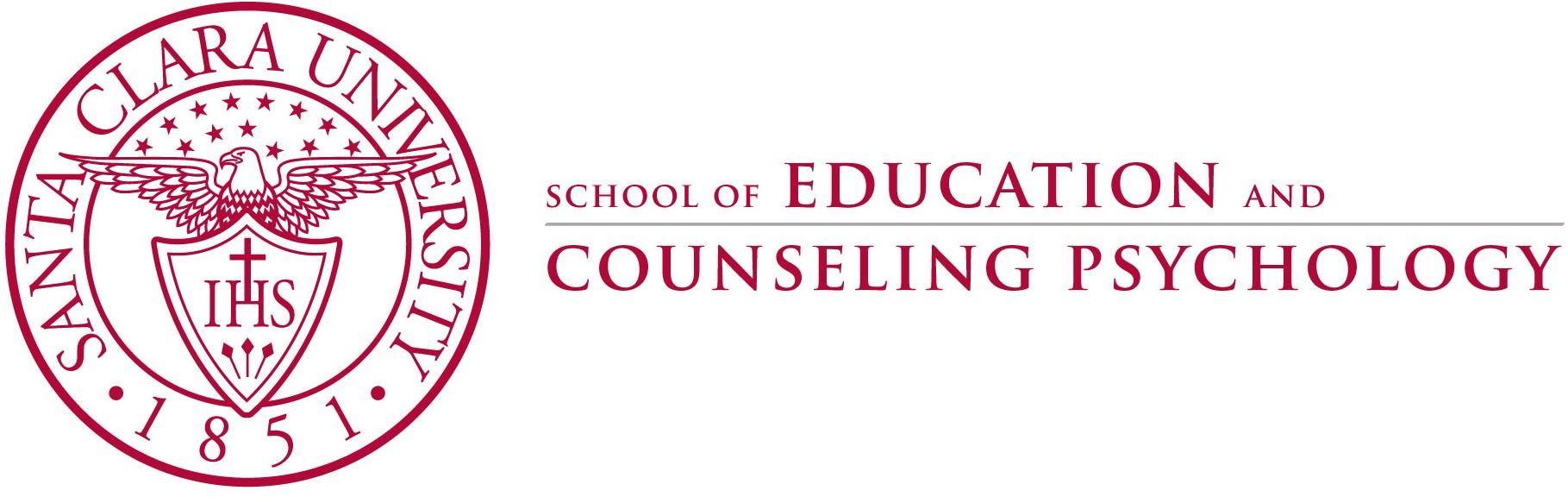 Department of Education Master of Arts and Credential ProgramEDUC 231i (2 units)   Ethical Reflective Practicum Summer II 2020 Mission and Goals of the Department of EducationRooted in the Jesuit tradition at Santa Clara University, the mission of the Department of Education is to prepare professionals of competence, conscience, and compassion who will promote the common good as they transform lives, schools, and communities. Our core values of reflective practice, scholarship, diversity, ethical conduct, social justice and collaboration guide both theory and practice. Faculty, staff, and students in the Department of Education:Make student learning our central focusEngage continuously in reflective and scholarly practiceValue diversityBecome leaders who model ethical conduct and a commitment to social justiceSeek collaboration with others in reaching these goalsMS/SS Teaching Credential Program Learning Goals (PLGs)The PLGs represent our commitment to individuals who earn their MS/SS credential at Santa Clara University. The MS/SS faculty focuses on ensuring each student will begin his or her teaching career ready to:Maximize learning for every student. Teach for student understanding. Make evidence-based instructional decisions informed by student assessment data.Improve your practice through critical reflection and collaboration. Create productive, supportive learning environments. Apply ethical principles to your professional decision-making.The PLGs guide our program.  Therefore, all MS/SS teaching credential program course objectives are cross-referenced with the PLGs. (A fully elaborated version of the MS/SS PLGs can be found in the Teacher Candidate Handbook, Pre-Service Pathway.)Course Description: This class is the first in a series of four field experience courses designed to introduce teacher credential candidates to curriculum, instruction and classroom practices in the public schools at the 6-12th grade levels.  The main focus of the clinical practicum seminar is to support students as they complete their student teaching experience.  This seminar focuses on the Teacher Performance Expectations (TPEs), and MMSN TPEs as indicated in the course objectives. The seminar, in combination with classroom teaching, will provide students the opportunity to discuss instructional strategies and methodologies, as well as challenges and issues in public education, particularly programs for students with disabilities. It will also provide classroom-based support while students complete the California Teacher Performance Assessments (CalTPAs) and the Education Specialist Exam.Course Objectives Course Requirements/AssignmentsClass Attendance and Participation Being present in class, being on time to class, and participating in class is vital to your learning and to the learning of others. For that reason, please make arrangements to attend and be on time for all classes as scheduled for the quarter. You will be asked to sign in for class by responding to each session’s opening prompt using the Zoom chat feature and completing an exit question at the end of each class. Your typed response in the chat and completion of the exit question will ensure that you receive credit for the class sessions that you attend and in which you participate. Extenuating circumstances may result in the need for a class absence or tardiness. Each student will be granted one emergency absence per course, excusing you from one class session with (at most) half the grade penalty.  To use your excused absence, please notify me by email or phone BEFORE class.  If there is an emergency and it is not possible to contact me prior to class, you are responsible for contacting me within 24 hours by email or phone to let me know why you were absent from class. Please be sure to review any course materials in the Module on Camino for the missed class date.Excessive tardiness may also result in a grade penalty (loss of points) as it may affect class participation. Students will not be penalized for absences due to the observance of religious holidays that fall on our scheduled class day; please give me advance notice of these absences so I can make the necessary accommodations. All other absences are unexcused and will affect your grade. Field Experience During summer session, you are expected to observe in your student-teaching placement for the morning hours, at least four days each week, progressing toward fall-quarter expectations. As you move into fall quarter, you will be expected to slowly take on daily responsibility for working with small groups, supporting individual students with disabilities (monitoring Individual Transition Plan (ITP)) and English learners, helping with grading, creating new instructional materials, and doing other typical teacher tasks  (Introduce MMSN 4.6). Over time, you should have opportunities to teach using your Master Teacher’s lesson plans, then move on to co-planning lessons or lesson sequences, and finally teaching your own lessons to the students. You will submit your Clinical Practice Log monthly. You will be assessed with the formative assessment tool found in the MATTC handbook (pg.56).Reflections Each week you will submit a one-page reflection on your field experience, with a particular focus on establishing classroom environment and planning instruction that meets the academic and social-emotional needs of a diverse group of students, including English learners and students with disabilities. Reflections on various topics discussed in class or explored through course readings/videos will also be assigned. Signature Assignment (Teacher Toolkit) Requirements. The purpose of the Signature Assignment for this course, referred to as the Teacher Toolkit, is to collect evidence of your ongoing development toward meeting Program Learning Goals and California Teaching Performance Expectations. The Teacher Toolkit for this quarter consists of 4 elements: (1) Introduction Letter/Video, (2) Campus Orientation Project, (3) School Profile, and (4) Master Teacher and Field Supervisor Interviews. 1. Introduction Letter – You will write a letter (or create a video) to formally introduce yourself to your students and their parents/guardians, and paraprofessionals/education specialists (as needed)  and explain your role as a student teacher at your placement site. (Introduce MMSN 4.6)2. Campus Orientation Project – This element of the toolkit has been designed to help you become more familiar with the faculty, staff, and physical layout of your school site. In particular, you should become familiar with the general education teachers within your department, paraprofessionals, and education specialists with whom you will be working throughout the year. A template will be provided. (Introduce MMSN 4.6)3. School Profile – This element of the toolkit has been designed to help you become more familiar with the demographics, specific strengths and challenges, and resources of your school site. A template will be provided. 4. Master Teacher and Field Supervisor Interviews – This final element of the toolkit should be used to help you get to know your Master Teacher and University Field Supervisor, the individuals who will support and guide you throughout your field experience. A set of interview questions will be provided, and additional questions will be generated in class. Evidence of your interviews may be submitted in the form of a transcript, written notes, or—with permission from each individual—an audio recording or video, as well as a post-interview reflection.  Assessment/Grading CriteriaPass/No Pass grade will be based on: 1) satisfactory completion of course requirements and 2) quality of performance and mastery of assignments determined by me, your Master Teacher and your University Field Supervisor. You must fulfill all field experience requirements.  Overall performance must be equivalent of a "B-" or above to earn a passing grade.  All written and oral assignments must reflect graduate-level standards. As a future teacher, you must be able to model effective communication skills for your students. Professional Conduct and Performance Policies If I have reason to feel you are not meeting all the expectations spelled out below, I will contact you privately to discuss the issue, to clarify the expectations as needed, and to offer my support in helping you reach those expectations.  If I do not contact you with a concern, you can assume you are satisfying these requirements; however, if you would like specific feedback on your professional conduct during the quarter, you are welcome to contact me at any time and I will be glad to share my assessment with you.Communication. Email and our Camino website will be our primary means of communication outside of class. You must check your SCU email account and Camino messages every day to ensure you are receiving important information and updates from SCU faculty, staff, and classmates.Responsible Use of Technology. Everyone’s learning is enhanced by the quantity and quality of the interactions in the learning environment.  Hence, your participation in whole-class discussions, group work and pairs is essential for the success of this course. While a class is in session, you should not engage in any activity not directly related to what is taking place in the classroom. Instructors also reserve the right to ignore your inappropriate use of technology in class and simply deduct points from your final grade. If you would like more detailed clarification about the expectations regarding appropriate and inappropriate in-class technology use, please feel free to contact me for further information.Academic integrity. The Academic Integrity pledge is an expression of the University’s commitment to fostering an understanding of—and commitment to—a culture of integrity at Santa Clara University. The Academic Integrity pledge, which applies to all students, states:I am committed to being a person of integrity. I pledge, as a member of the Santa Clara University community, to abide by and uphold the standards of academic integrity contained in the Student Conduct Code.Students are expected to uphold the principles of this pledge for all work in this class. For more information about Santa Clara University’s academic integrity pledge and resources about ensuring academic integrity in your work, see www.scu.edu/academic-integrity.Department of Education and University ResourcesAcademic Action Plan Students who are struggling to meet course expectations will be placed on an Academic Action Plan (AAP). The purpose of the AAP is to document the areas of difficulty, the support to be provided, and the time frame in which the student must improve performance. Incomplete Grades Under certain extenuating circumstances, a student may request an Incomplete. See the School of Education and Counseling Psychology Bulletin for details. If you have any concerns about your ability to fulfill the course requirements by the due dates, contact me right away to explain your situation.Writing Support The HUB Writing Center offers a variety of services, such as peer tutoring. For more details, please visit: http://www.scu.edu/provost/writingcenter/.Accessible Education If you have a documented disability for which accommodations may be required in this class, please contact the Office of Accessible Education (oae@scu.edu, http://www.scu.edu/oae) as soon as possible to discuss your needs and register for accommodations with the University. If you have already arranged accommodations through OAE, please be sure to request your accommodations through your myOAE portal and discuss them with me during my office hours within the first two weeks of class. To ensure fairness and consistency, individual faculty members are required to receive verification from the Office of Accessible Education before providing accommodations. OAE will work with students and faculty to arrange proctored exams for students whose accommodations include double time for exams and/or assistive technology. Students with approved accommodations of time-and-a-half should talk with me as soon as possible. The Office of Accessible Education must be contacted in advance (at least two weeks notice recommended) to schedule proctored examinations or to arrange other accommodations. In light of COVID-19, unless otherwise stated, exams will be administered online. Students with approved testing accommodations should contact me (at least two weeks notice recommended) prior to an exam date to notify me of their intent to use their testing accommodations on the upcoming exam to ensure their accommodations are effectively implemented.Accommodations for Pregnancy and Parenting Santa Clara University does not discriminate against any student on the basis of pregnancy or related medical conditions. Absences due to medical conditions relating to pregnancy and child-birth will be excused for as long as deemed medically necessary by a student’s doctor, and students will be given the opportunity to make up missed work. Students needing accommodations can often arrange accommodations by working directly with their instructors, supervisors, or departments. Students needing accommodations can also seek assistance with accommodations from the Office of Office of Accessible Education (OAE) or from the Office of Equal Opportunity and Title IX Office. The following link provides information for students and faculty regarding pregnancy rights. https://www.scu.edu/title-ix/resources/pregnancy/pregnancy.Discrimination, Harassment and Sexual Misconduct (Title IX) SCU faculty are committed to helping create a safe and open learning environment for all students. If you (or someone you know) have experienced any form of discrimination, harassment or sexual misconduct, including sexual assault, dating or domestic violence, or stalking, know that help and support are available, I encourage you seek support and report incidents to the Director of Equal Opportunity and Title IX Coordinator, Belinda Guthrie, at 408-554-3043, bguthrie@scu.edu.  For more information about reporting options and resources at Santa Clara University and in the community, please visit https://www.scu.edu/title-ix/. If you wish to speak with a confidential resource, please visit https://www.scu.edu/title-ix/resources/student/. Reporting Practices While I want you to feel comfortable coming to me with issues you may be struggling with or concerns you may be having, please be aware that there are some reporting requirements that are part of my job at Santa Clara University. For example, if you inform me of an issue of harassment, sexual violence, or discrimination, I will keep the information as private as I can, but I am required to bring it to the attention of the institution’s EEO and Title IX Coordinator. If you inform me that you are struggling with an issue that may be resulting in, or caused by, traumatic or unusual stress, I will likely inform the campus Student Care Team (SCU CARE). If you would like to reach out directly to the Student Care Team for assistance, you can contact them at www.scu.edu/osl/report.  If you would like to talk to the Office of EEO and Title IX directly, they can be reached at 408-554-3043 or by email at bguthrie@scu.edu.  Reports may be submitted online through www.scu.edu/osl/report or anonymously through Ethicspoint: https://www.scu.edu/hr/quick-links/ethicspoint/. Additionally, you can report incidents or complaints to the Office of Student Life (OSL), Campus Safety Services, and local law enforcement.  For confidential support, contact the Counseling and Psychological Services office (CAPS), the YWCA, or a member of the clergy (for example, a priest or minister).Finally, please be aware that if, for some reason, our interaction involves a disruptive behavior, a concern about your safety or the safety of others, or potential violation of University policy, I will inform the Office of Student Life. The purpose of this is to keep OSL apprised of incidents of concern, and to ensure that students can receive or stay connected to the academic support and student wellness services they need.Diversity, Inclusion, and Wellness It is my intent that students from all diverse backgrounds and perspectives be well served by this course, that students’ learning needs be addressed both in and out of class, and that the diversity that students bring to this class be viewed as a resource, strength and benefit. It is my intent to present materials and activities that are respectful of diversity: gender, sexuality, disability, age, socioeconomic status, ethnicity, race, and culture. Your suggestions are encouraged and appreciated. Please let me know ways to improve the effectiveness of the course for you personally or for other students or student groups. In addition, if any of our class meetings conflict with your religious events, please let me know so that we can make arrangements for you.This course affirms people of all gender expressions and gender identities. If you go by a different name than what is on the class roster, please let me know. Using correct gender pronouns is important to me, so I encourage you to share your pronouns with me and correct me if I make a mistake. If you have any questions or concerns, please do not hesitate to contact me. For more on personal pronouns see www.mypronouns.orgTo support your well-being, the following resources are available to you:https://www.scu.edu/wellness/ The Wellness center provides resources to aid and promote student well-being. It is home to three student groups: the Peer Health Educators, the Violence Prevention Educators, and the Collegiate Recovery Program. https://www.scu.edu/cowell/counseling-and-psychological-services-caps/Santa Clara students are provided counseling sessions at no cost with Counseling and Psychological Services. See website for details and eligibility.https://www.scu.edu/osl/culture-of-care/If you are concerned for the mental or physical welfare of one of your peers, the Compassionate and Responsive Educators website provides resources for recognizing and helping someone in distress.Learning OnlineUse of Classroom Recordings Entire online class meetings, or portions of them, may be recorded and made available on Camino. As is stated in the Student Conduct Code:  “...Dissemination or sharing of any classroom recording without the permission of the instructor would be considered “misuse” and, therefore, prohibited. Violations of these policies may result in disciplinary action by the University. At the instructor’s discretion, violations may also have an adverse effect on the student’s grade.”Copyright Statement Materials in this course are protected by United States copyright laws. I am the copyright holder of the materials I create, including notes, handouts, slides, and videos. You may make copies of course materials for your own use and you may share the materials with other students enrolled in this course. You may not publicly distribute the course materials without my written permission.  Technology Support SCU can provide you with technology assistance, and you can also reach out to our providers directly for questions. For Camino support, contact caminosupport@scu.edu or call 408-551-3572. You can also use the help button within the Camino platform (on the left hand navigation) for 24/7 support via chat or phone. For Zoom assistance, contact Media Services at mediaservices@scu.edu or 408-554-4520. You can also get 24/7 support from Zoom by calling 1-888-799-8854. For SCU network and computing support, contact the SCU Technology Help Desk at techdesk@scu.edu or 408-554-5700. They can provide support for MySCU Portal, Duo, ecampus, hardware and software issues, and more.EDUC 231i (Summer) Class Schedule and Course OutlineSubject to change. Changes will be communicated via in-class announcement, Camino, and/or email.C30. Syllabus 231i (fall)Department of Education Master of Arts and Credential ProgramEDUC 231i (4 units)    				 Ethical Reflective Practicum for Interns    	Fall 2021 Mission and Goals of the Department of EducationRooted in the Jesuit tradition at Santa Clara University, the mission of the Department of Education is to prepare professionals of competence, conscience, and compassion who will promote the common good as they transform lives, schools, and communities. Our core values of reflective practice, scholarship, diversity, ethical conduct, social justice and collaboration guide both theory and practice. Faculty, staff, and students in the Department of Education:Make student learning our central focusEngage continuously in reflective and scholarly practiceValue diversityBecome leaders who model ethical conduct and a commitment to social justiceSeek collaboration with others in reaching these goalsMS/SS Teaching Credential Program Learning Goals (PLGs)The PLGs represent our commitment to individuals who earn their MS/SS credential at Santa Clara University. The MS/SS faculty focuses on ensuring each student will begin his or her teaching career ready to:Maximize learning for every student. Teach for student understanding. Make evidence-based instructional decisions informed by student assessment data.Improve your practice through critical reflection and collaboration. Create productive, supportive learning environments. Apply ethical principles to your professional decision-makingThe PLGs guide our program.  Therefore, all MS/SS teaching credential program course objectives are cross-referenced with the PLGs. (A fully elaborated version of the MS/SS PLGs can be found on page 9 of the MATTC Program Credential Candidate Handbook.)Course Description: This class is the second in a series of four field experience courses designed to introduce teacher credential candidates to curriculum, instruction and classroom practices in the public schools at the 6-12th grade levels.  The main focus of the clinical practicum seminar is to support students as they complete their student teaching experience.  This seminar focuses on the Teacher Performance Expectations (TPEs), and MMSN TPEs as indicated in the course objectives. The seminar, in combination with classroom teaching, will provide students the opportunity to discuss instructional strategies and methodologies, as well as challenges and issues in public education, particularly programs for students with disabilities. It will also provide classroom-based support while students complete the California Teacher Performance Assessments (CalTPAs) and the Education Specialist Exam.Course Objectives Course Requirements/Assignments1. Attendance and Participation Being present in class, being on time to class, and participating in class is vital to your learning and to the learning of others. For that reason, please make arrangements to attend and be on time for all classes as scheduled for the quarter. You will be asked to sign in for class by responding to each session’s opening prompt using the Zoom chat feature and completing an exit question at the end of each class. Your typed response in the chat and completion of the exit question will ensure that you receive credit for the class sessions that you attend and in which you participate. Extenuating circumstances may result in the need for a class absence or tardiness. Each student will be granted one emergency absence per course, excusing you from one class session with (at most) half the grade penalty.  To use your excused absence, please notify me by email or phone BEFORE class.  If there is an emergency and it is not possible to contact me prior to class, you are responsible for contacting me within 24 hours by email or phone to let me know why you were absent from class. Please be sure to review any course materials in the Module on Camino for the missed class date.Excessive tardiness may also result in a grade penalty (loss of points) as it may affect class participation. Students will not be penalized for absences due to the observance of religious holidays that fall on our scheduled class day; please give me advance notice of these absences so I can make the necessary accommodations. All other absences are unexcused and will affect your grade. Field Experience During fall quarter, you are expected to observe in your student-teaching placement for the morning hours, at least four days each week. You are expected to slowly take on daily responsibility for working with small groups, supporting individual students with disabilities and English learners, helping with grading, creating new instructional materials, observing an IEP meeting (ITP meeting as well if done separately), and doing other typical teacher tasks. Over time, you should have opportunities to teach using your Master Teacher’s lesson plans, then move on to co-planning lessons or lesson sequences, and finally teaching your own lessons to the students. You will submit a Clinical Practice Log monthly and short videos of your teaching throughout the quarter. Along with observations and teaching, your Clinical Practice Log should specifically note IEP/ITP, parent, department, and/or staff meeting attendance/participation. At the end of fall quarter, you, your Master Teacher, and your Field Supervisor will complete the Approval for Advancement to Student Teaching form. You will be assessed with the formative assessment tool found in the MATTC handbook (pg.56).  (Introduce/Practice/Assess MMSN 1.1; Introduce 2.8; Introduce/Practice 2.4, 3.2, 4.2, 5.3; Practice 1.6, 2.5, 2.6, 2.10, 5.4, 5.5, 6.1)Reflections Each week you will submit a one-page reflection on your field experience, with a particular focus on classroom management, maintaining a safe classroom environment, and setting goals and planning instruction that meets the academic and social-emotional needs of a diverse group of students, including English learners and students with disabilities. Reflections on various topics (e.g., contemporary issues in education, policies, laws, conflict with colleagues, and the treatment and education of individuals with disabilities) discussed in class or explored through readings/videos will also be assigned.Signature Assignment (Teacher Toolkit) Requirements. The purpose of the Signature Assignment for this course, referred to as the Teacher Toolkit, is to collect evidence of your ongoing development toward meeting Program Learning Goals and California Teaching Performance Expectations. The Teacher Toolkit for this quarter consists of 4 elements: (1) Classroom Demographics Report, (2) Counselor Interview & Education Specialist Interviews, (3) Alternate School Observation, and (4) Lesson Plan.1. Classroom Demographics Report – Complete a profile of the two class periods you are scheduled to teach during winter quarter, including descriptions of the assets and learning needs of an English learner, a student identified as having a disability with an IEP, ITP or 504 plan, and a student in need of additional academic or emotional support, (all who are taught in your general education classroom). A template will be provided. (Practice 5.4, 5.5, 6.5) 2. Counselor & Education Specialist Interviews – Interview one counselor and one Special Education teacher or aide at your school site to learn more about their roles and the ways in which you can best coordinate and work collaboratively with each other and paraprofessionals/classroom aids to support students  (Introduce/Practice MMSN 2.4, 2.7, 3.2; Practice 6.1). A basic set of questions will be provided; however you will be expected to add questions of your own. You may submit your interview as a transcript/written notes, or—with permission from the participant—an audio recording or video.   3. Alternate School Focused Observation – During fall quarter, you will spend four days observing at an alternate school site (arrangements will be made through this course). You will document your daily observations, as well as summarize and reflect on the week.4. CalTPA Lesson Plan – you will write a lesson plan as explained in the current version of the CalTPA Assessment Guide. All elements of the template should be complete, including learning and language development goals, and specific strategies and adaptations for English learners and students with special needs according to IEP specifications, including the organization of physical classroom space when applicable. Teacher Toolkit Rubric: Fall 2020Assessment/Grading CriteriaPass/Fail grade will be based on: 1) satisfactory completion of course requirements and 2) quality of performance and mastery of assignments determined by me, your Master Teacher and your University Field Supervisor. You must fulfill all field experience requirements.  Overall performance must be equivalent of a "B-" or above to earn a passing grade.  All written and oral assignments must reflect graduate-level standards. As a future teacher, you must be able to model effective communication skills for your students. Professional Conduct and Performance Policies If I have reason to feel you are not meeting all the expectations spelled out below, I will contact you privately to discuss the issue, to clarify the expectations as needed, and to offer my support in helping you reach those expectations.  If I do not contact you with a concern, you can assume you are satisfying these requirements; however, if you would like specific feedback on your professional conduct during the quarter, you are welcome to contact me at any time and I will be glad to share my assessment with you.Communication. Email and our Camino website will be our primary means of communication outside of class. You must check your SCU email account and Camino messages every day to ensure you are receiving important information and updates from SCU faculty, staff, and classmates.Responsible Use of Technology. Everyone’s learning is enhanced by the quantity and quality of the interactions in the learning environment.  Hence, your participation in whole-class discussions, group work and pairs is essential for the success of this course. While a class is in session, you should not engage in any activity not directly related to what is taking place in the classroom. Instructors also reserve the right to ignore your inappropriate use of technology in class and simply deduct points from your final grade. If you would like more detailed clarification about the expectations regarding appropriate and inappropriate in-class technology use, please feel free to contact me for further information.Academic integrity. The Academic Integrity pledge is an expression of the University’s commitment to fostering an understanding of—and commitment to—a culture of integrity at Santa Clara University. The Academic Integrity pledge, which applies to all students, states:I am committed to being a person of integrity. I pledge, as a member of the Santa Clara University community, to abide by and uphold the standards of academic integrity contained in the Student Conduct Code.Students are expected to uphold the principles of this pledge for all work in this class. For more information about Santa Clara University’s academic integrity pledge and resources about ensuring academic integrity in your work, see www.scu.edu/academic-integrity.Department of Education and University ResourcesAcademic Action Plan Students who are struggling to meet course expectations will be placed on an Academic Action Plan (AAP). The purpose of the AAP is to document the areas of difficulty, the support to be provided, and the time frame in which the student must improve performance. Incomplete Grades Under certain extenuating circumstances, a student may request an Incomplete. See the School of Education and Counseling Psychology Bulletin for details. If you have any concerns about your ability to fulfill the course requirements by the due dates, contact me right away to explain your situation.Writing Support The HUB Writing Center offers a variety of services, such as peer tutoring. For more details, please visit: http://www.scu.edu/provost/writingcenter/.Accessible Education If you have a documented disability for which accommodations may be required in this class, please contact the Office of Accessible Education (oae@scu.edu, http://www.scu.edu/oae) as soon as possible to discuss your needs and register for accommodations with the University. If you have already arranged accommodations through OAE, please be sure to request your accommodations through your myOAE portal and discuss them with me during my office hours within the first two weeks of class. To ensure fairness and consistency, individual faculty members are required to receive verification from the Office of Accessible Education before providing accommodations. OAE will work with students and faculty to arrange proctored exams for students whose accommodations include double time for exams and/or assistive technology. Students with approved accommodations of time-and-a-half should talk with me as soon as possible. The Office of Accessible Education must be contacted in advance (at least two weeks notice recommended) to schedule proctored examinations or to arrange other accommodations. In light of COVID-19, unless otherwise stated, exams will be administered online. Students with approved testing accommodations should contact me (at least two weeks notice recommended) prior to an exam date to notify me of their intent to use their testing accommodations on the upcoming exam to ensure their accommodations are effectively implemented.Accommodations for Pregnancy and Parenting Santa Clara University does not discriminate against any student on the basis of pregnancy or related medical conditions. Absences due to medical conditions relating to pregnancy and child-birth will be excused for as long as deemed medically necessary by a student’s doctor, and students will be given the opportunity to make up missed work. Students needing accommodations can often arrange accommodations by working directly with their instructors, supervisors, or departments. Students needing accommodations can also seek assistance with accommodations from the Office of Office of Accessible Education (OAE) or from the Office of Equal Opportunity and Title IX Office. The following link provides information for students and faculty regarding pregnancy rights. https://www.scu.edu/title-ix/resources/pregnancy/pregnancy.Discrimination, Harassment and Sexual Misconduct (Title IX) SCU faculty are committed to helping create a safe and open learning environment for all students. If you (or someone you know) have experienced any form of discrimination, harassment or sexual misconduct, including sexual assault, dating or domestic violence, or stalking, know that help and support are available, I encourage you seek support and report incidents to the Director of Equal Opportunity and Title IX Coordinator, Belinda Guthrie, at 408-554-3043, bguthrie@scu.edu.  For more information about reporting options and resources at Santa Clara University and in the community, please visit https://www.scu.edu/title-ix/. If you wish to speak with a confidential resource, please visit https://www.scu.edu/title-ix/resources/student/. Reporting Practices While I want you to feel comfortable coming to me with issues you may be struggling with or concerns you may be having, please be aware that there are some reporting requirements that are part of my job at Santa Clara University. For example, if you inform me of an issue of harassment, sexual violence, or discrimination, I will keep the information as private as I can, but I am required to bring it to the attention of the institution’s EEO and Title IX Coordinator. If you inform me that you are struggling with an issue that may be resulting in, or caused by, traumatic or unusual stress, I will likely inform the campus Student Care Team (SCU CARE). If you would like to reach out directly to the Student Care Team for assistance, you can contact them at www.scu.edu/osl/report.  If you would like to talk to the Office of EEO and Title IX directly, they can be reached at 408-554-3043 or by email at bguthrie@scu.edu.  Reports may be submitted online through www.scu.edu/osl/report or anonymously through Ethicspoint: https://www.scu.edu/hr/quick-links/ethicspoint/. Additionally, you can report incidents or complaints to the Office of Student Life (OSL), Campus Safety Services, and local law enforcement.  For confidential support, contact the Counseling and Psychological Services office (CAPS), the YWCA, or a member of the clergy (for example, a priest or minister).Finally, please be aware that if, for some reason, our interaction involves a disruptive behavior, a concern about your safety or the safety of others, or potential violation of University policy, I will inform the Office of Student Life. The purpose of this is to keep OSL apprised of incidents of concern, and to ensure that students can receive or stay connected to the academic support and student wellness services they need.Diversity, Inclusion, and Wellness It is my intent that students from all diverse backgrounds and perspectives be well served by this course, that students’ learning needs be addressed both in and out of class, and that the diversity that students bring to this class be viewed as a resource, strength and benefit. It is my intent to present materials and activities that are respectful of diversity: gender, sexuality, disability, age, socioeconomic status, ethnicity, race, and culture. Your suggestions are encouraged and appreciated. Please let me know ways to improve the effectiveness of the course for you personally or for other students or student groups. In addition, if any of our class meetings conflict with your religious events, please let me know so that we can make arrangements for you.This course affirms people of all gender expressions and gender identities. If you go by a different name than what is on the class roster, please let me know. Using correct gender pronouns is important to me, so I encourage you to share your pronouns with me and correct me if I make a mistake. If you have any questions or concerns, please do not hesitate to contact me. For more on personal pronouns see www.mypronouns.orgTo support your well-being, the following resources are available to you:https://www.scu.edu/wellness/ The Wellness center provides resources to aid and promote student well-being. It is home to three student groups: the Peer Health Educators, the Violence Prevention Educators, and the Collegiate Recovery Program. https://www.scu.edu/cowell/counseling-and-psychological-services-caps/Santa Clara students are provided counseling sessions at no cost with Counseling and Psychological Services. Due to COVID-19, in Fall 2020 these services will be offered remotely. See website for details and eligibility.https://www.scu.edu/osl/culture-of-care/If you are concerned for the mental or physical welfare of one of your peers, the Compassionate and Responsive Educators website provides resources for recognizing and helping someone in distress.Learning OnlineUse of Classroom Recordings Entire online class meetings, or portions of them, may be recorded and made available on Camino. As is stated in the Student Conduct Code:  “...Dissemination or sharing of any classroom recording without the permission of the instructor would be considered “misuse” and, therefore, prohibited. Violations of these policies may result in disciplinary action by the University. At the instructor’s discretion, violations may also have an adverse effect on the student’s grade.”Copyright Statement Materials in this course are protected by United States copyright laws.  I am the copyright holder of the materials I create, including notes, handouts, slides, and videos.  You may make copies of course materials for your own use and you may share the materials with other students enrolled in this course. You may not publicly distribute the course materials without my written permission.  Technology Support SCU can provide you with technology assistance, and you can also reach out to our providers directly for questions. For Camino support, contact caminosupport@scu.edu or call 408-551-3572. You can also use the help button within the Camino platform (on the left hand navigation) for 24/7 support via chat or phone. For Zoom assistance, contact Media Services at mediaservices@scu.edu or 408-554-4520. You can also get 24/7 support from Zoom by calling 1-888-799-8854. For SCU network and computing support, contact the SCU Technology Help Desk at techdesk@scu.edu or 408-554-5700. They can provide support for MySCU Portal, Duo, ecampus, hardware and software issues, and more.EDUC 231i (Fall) Class Schedule and Course OutlineSubject to change. Changes will be communicated via in-class announcement, Camino, and/or email.C31. 231i Syllabus (Winter)Department of Education Master of Arts and Credential ProgramEDUC 231i (6 units)    				 Ethical Reflective Practicum for Interns    	Winter 2021 Mission and Goals of the Department of EducationRooted in the Jesuit tradition at Santa Clara University, the mission of the Department of Education is to prepare professionals of competence, conscience, and compassion who will promote the common good as they transform lives, schools, and communities. Our core values of reflective practice, scholarship, diversity, ethical conduct, social justice and collaboration guide both theory and practice. Faculty, staff, and students in the Department of Education:Make student learning our central focusEngage continuously in reflective and scholarly practiceValue diversityBecome leaders who model ethical conduct and a commitment to social justiceSeek collaboration with others in reaching these goalsMS/SS Teaching Credential Program Learning Goals (PLGs)The PLGs represent our commitment to individuals who earn their MS/SS credential at Santa Clara University. The MS/SS faculty focuses on ensuring each student will begin his or her teaching career ready to:Maximize learning for every student. Teach for student understanding. Make evidence-based instructional decisions informed by student assessment data.Improve your practice through critical reflection and collaboration. Create productive, supportive learning environments. Apply ethical principles to your professional decision-making. The PLGs guide our program.  Therefore, all MS/SS teaching credential program course objectives are cross-referenced with the PLGs. (A fully elaborated version of the MS/SS PLGs can be found in the Teacher Candidate Handbook, Pre-Service Pathway.)Course Description: This class is the third in a series of four field experience courses designed to introduce teacher credential candidates to curriculum, instruction and classroom practices in the public schools at the 6-12th grade levels.  The main focus of the clinical practicum seminar is to support students as they complete their student teaching experience.  This seminar focuses on the Teacher Performance Expectations (TPEs), and MMSN TPEs as indicated in the course objectives. The seminar, in combination with classroom teaching, will provide students the opportunity to discuss instructional strategies and methodologies, as well as challenges and issues in public education, particularly programs for students with disabilities. It will also provide classroom-based support while students complete the California Teacher Performance Assessments (CalTPAs) and the Education Specialist Exam.Course Objectives Course Requirements/Assignments1. Class Attendance and Participation Being present in class, being on time to class, and participating in class is vital to your learning and to the learning of others. For that reason, please make arrangements to attend and be on time for all classes as scheduled for the quarter. You will be asked to sign in for class by responding to each session’s opening prompt using the Zoom chat feature and completing an exit question at the end of each class. Your typed response in the chat and completion of the exit question will ensure that you receive credit for the class sessions that you attend and in which you participate. Extenuating circumstances may result in the need for a class absence or tardiness. Each student will be granted one emergency absence per course, excusing you from one class session with (at most) half the grade penalty.  To use your excused absence, please notify me by email or phone BEFORE class.  If there is an emergency and it is not possible to contact me prior to class, you are responsible for contacting me within 24 hours by email or phone to let me know why you were absent from class. Please be sure to review any course materials in the Module on Camino for the missed class date.Excessive tardiness may also result in a grade penalty (loss of points) as it may affect class participation. Students will not be penalized for absences due to the observance of religious holidays that fall on our scheduled class day; please give me advance notice of these absences so I can make the necessary accommodations. All other absences are unexcused and will affect your grade. Field Experience During winter quarter, you are expected to be present at your student-teaching placement five days per week, teaching two class periods and observing and/or preparing during another two class periods. You should participate in parent and IEP meetings held for students in your classes, ensure to discuss the ITP. Though you may sometimes teach using your Master Teacher’s lesson plans, you should have opportunities to co-plan lessons or lesson sequences with your Master Teacher, as well as teach your own lessons to the students. You will submit your Clinical Practice Log monthly and short videos of your teaching throughout the quarter. At the end of winter quarter, you, your Master Teacher, and your Field Supervisor will complete the Mid-Program Review/Continuation in Student Teaching form. You will be assessed with the formative assessment tool found in the MATTC handbook (pg.56). Practice & Assess MMSN 1.1, 2.2, 4.1; Practice 1.2, 1.4, 1.7, 2.1, 2.3, 2.4, 2.5, 2.6, 2.10, 4.7, 5.1, 5.2, 5.6, 6.6; Introduce & Practice 2.8, 4.2; Assess 4.6, 6.1)Reflections Each week you will submit a one-page reflection on your field experience, with a particular focus on planning and delivering instruction that meets the academic and social-emotional needs of a diverse group of students, including English learners and students with disabilities. Reflections on various topics (e.g., contemporary issues in education, policies, laws, conflict with colleagues, supporting positive classroom climate , and social psychological well being, collaborating with colleagues to support students with identified disabilities, etc.) discussed in class or explored through designated readings/videos will also be assigned. Practice MMSN 2.5, 2.8, 2.10, 3.2, 6.3, 6.6) See end of document for rubric to assess reflections.Signature Assignment (Teacher Toolkit) Requirements. The purpose of the Signature Assignment for this course, referred to as the Teacher Toolkit, is to collect evidence of your ongoing development toward meeting Program Learning Goals and California Teaching Performance Expectations. The Teacher Toolkit for this quarter consists of 4 elements: (1) Parent Communication Examples, (2) Classroom Management/Discipline Plan, (3) Current Resume, and (4) Assessment Analysis. 1. Parent Communication Examples – Provide two examples of professional communication you had with parents/guardians during this quarter. It can be any form of communication used to support student success, share expectations, and/or elaborate on student progress (e.g., email, letter, classroom newsletter, class blog, telephone call log, etc.). 2. Classroom Management and Discipline Plan – Describe your classroom management and discipline plan. You may update/revise your work from EDUC 283. Include revisions/additions in a different color, and include a written reflection in which you explain what is working well and reasons for any changes. Be sure to incorporate responses to the following questions. What behavior expectations did you establish (and/or keep from your Master Teacher) for your classroom? How were those expectations communicated to students? What specific norms, procedures, and/or routines helped maintain a positive and effective classroom environment? What did you do to support positive relationships between you and your students, as well as among students? How did you make students feel safe to communicate in your classroom? How did you handle discipline issues? What is the evaluation of your positive behavioral intervention plan?3. Current Resume – Include the final draft of your resume that you will use for your job search. A rough draft will be due in class for peer review. 4. Assessment Analysis – Choose one assessment (formative or student self-assessment) you administer during the quarter to analyze. Note, this should not be the same assessment used for your CalTPA or Ed Specialist exam. Formative Assessment AnalysisAnalyze the results of a formative assessment you administer this quarter, and choose 2-3 student samples (names removed but include students with disabilities) to share that reflect trends in your analysis. Also write a short narrative that includes the following:A copy of the formative assessment and/or assessment directionsA description of the formative assessment and how it fit into the lesson/unit of study, including the standards and objectives it addressedA description of what you learned (e.g., types and patterns of errors, unexpected misunderstandings, high levels of prior knowledge) based on student work analysisA description of how you will monitor student thinking and how this analysis will guide (or guided) your subsequent instructionExamples of how you would modify the assessment to support students with disabilities and describe how modifications align with IEP. (Practice MMSN 1.4, 5.1, 5.2, 5.6)OR  Student Self-Assessment AnalysisAnalyze the results of a student self-assessment from this quarter, and choose 2-3 student samples (names removed but include students with disabilities in your analysis) that reflect trends in your analysis. Also write a short narrative that includes the following:A copy of the assessment and/or assessment directionsA description of the assessment and how it fit into your lesson/unit of study, including standards and objectives it addressedA description of how this assessment did/did not accurately reflect students’ mastery of standards/objectivesA description of what you learned based on student self-assessmentA description of how this analysis will guide (or guided) your subsequent instructionExamples of how you would modify the assessment to support students with disabilities and describe how modifications align with IEP Practice MMSN 1.4, 5.1, 5.2, 5.6.See end of document for Teacher Toolkit Grading Rubric.Assessment/Grading CriteriaPass/Fail grade will be based on: 1) satisfactory completion of course requirements and 2) quality of performance and mastery of assignments determined by me, your Master Teacher and your University Field Supervisor. You must fulfill all field experience requirements.  Overall performance must be equivalent of a "B-" or above to earn a passing grade.  All written and oral assignments must reflect graduate-level standards. As a future teacher, you must be able to model effective communication skills for your students. Professional Conduct and Performance Policies If I have reason to feel you are not meeting all the expectations spelled out below, I will contact you privately to discuss the issue, to clarify the expectations as needed, and to offer my support in helping you reach those expectations.  If I do not contact you with a concern, you can assume you are satisfying these requirements; however, if you would like specific feedback on your professional conduct during the quarter, you are welcome to contact me at any time and I will be glad to share my assessment with you.Communication. Email and our Camino website will be our primary means of communication outside of class. You must check your SCU email account and Camino messages every day to ensure you are receiving important information and updates from SCU faculty, staff, and classmates.Responsible Use of Technology. Everyone’s learning is enhanced by the quantity and quality of the interactions in the learning environment.  Hence, your participation in whole-class discussions, group work and pairs is essential for the success of this course. While a class is in session, you should not engage in any activity not directly related to what is taking place in the classroom. Instructors also reserve the right to ignore your inappropriate use of technology in class and simply deduct points from your final grade. If you would like more detailed clarification about the expectations regarding appropriate and inappropriate in-class technology use, please feel free to contact me for further information.Academic integrity. The Academic Integrity pledge is an expression of the University’s commitment to fostering an understanding of—and commitment to—a culture of integrity at Santa Clara University. The Academic Integrity pledge, which applies to all students, states:I am committed to being a person of integrity. I pledge, as a member of the Santa Clara University community, to abide by and uphold the standards of academic integrity contained in the Student Conduct Code.Students are expected to uphold the principles of this pledge for all work in this class. For more information about Santa Clara University’s academic integrity pledge and resources about ensuring academic integrity in your work, see www.scu.edu/academic-integrity.Department of Education and University ResourcesAcademic Action Plan Students who are struggling to meet course expectations will be placed on an Academic Action Plan (AAP). The purpose of the AAP is to document the areas of difficulty, the support to be provided, and the time frame in which the student must improve performance. Incomplete Grades Under certain extenuating circumstances, a student may request an Incomplete. See the School of Education and Counseling Psychology Bulletin for details. If you have any concerns about your ability to fulfill the course requirements by the due dates, contact me right away to explain your situation.Writing Support The HUB Writing Center offers a variety of services, such as peer tutoring. For more details, please visit: http://www.scu.edu/provost/writingcenter/.Accessible Education If you have a documented disability for which accommodations may be required in this class, please contact the Office of Accessible Education (oae@scu.edu, http://www.scu.edu/oae) as soon as possible to discuss your needs and register for accommodations with the University. If you have already arranged accommodations through OAE, please be sure to request your accommodations through your myOAE portal and discuss them with me during my office hours within the first two weeks of class. To ensure fairness and consistency, individual faculty members are required to receive verification from the Office of Accessible Education before providing accommodations. OAE will work with students and faculty to arrange proctored exams for students whose accommodations include double time for exams and/or assistive technology. Students with approved accommodations of time-and-a-half should talk with me as soon as possible. The Office of Accessible Education must be contacted in advance (at least two weeks notice recommended) to schedule proctored examinations or to arrange other accommodations. In light of COVID-19, unless otherwise stated, exams will be administered online. Students with approved testing accommodations should contact me (at least two weeks notice recommended) prior to an exam date to notify me of their intent to use their testing accommodations on the upcoming exam to ensure their accommodations are effectively implemented.Accommodations for Pregnancy and Parenting Santa Clara University does not discriminate against any student on the basis of pregnancy or related medical conditions. Absences due to medical conditions relating to pregnancy and child-birth will be excused for as long as deemed medically necessary by a student’s doctor, and students will be given the opportunity to make up missed work. Students needing accommodations can often arrange accommodations by working directly with their instructors, supervisors, or departments. Students needing accommodations can also seek assistance with accommodations from the Office of Office of Accessible Education (OAE) or from the Office of Equal Opportunity and Title IX Office. The following link provides information for students and faculty regarding pregnancy rights. https://www.scu.edu/title-ix/resources/pregnancy/pregnancy.Discrimination, Harassment and Sexual Misconduct (Title IX) SCU faculty are committed to helping create a safe and open learning environment for all students. If you (or someone you know) have experienced any form of discrimination, harassment or sexual misconduct, including sexual assault, dating or domestic violence, or stalking, know that help and support are available, I encourage you seek support and report incidents to the Director of Equal Opportunity and Title IX Coordinator, Belinda Guthrie, at 408-554-3043, bguthrie@scu.edu.  For more information about reporting options and resources at Santa Clara University and in the community, please visit https://www.scu.edu/title-ix/. If you wish to speak with a confidential resource, please visit https://www.scu.edu/title-ix/resources/student/. Reporting Practices While I want you to feel comfortable coming to me with issues you may be struggling with or concerns you may be having, please be aware that there are some reporting requirements that are part of my job at Santa Clara University. For example, if you inform me of an issue of harassment, sexual violence, or discrimination, I will keep the information as private as I can, but I am required to bring it to the attention of the institution’s EEO and Title IX Coordinator. If you inform me that you are struggling with an issue that may be resulting in, or caused by, traumatic or unusual stress, I will likely inform the campus Student Care Team (SCU CARE). If you would like to reach out directly to the Student Care Team for assistance, you can contact them at www.scu.edu/osl/report.  If you would like to talk to the Office of EEO and Title IX directly, they can be reached at 408-554-3043 or by email at bguthrie@scu.edu.  Reports may be submitted online through www.scu.edu/osl/report or anonymously through Ethicspoint: https://www.scu.edu/hr/quick-links/ethicspoint/. Additionally, you can report incidents or complaints to the Office of Student Life (OSL), Campus Safety Services, and local law enforcement.  For confidential support, contact the Counseling and Psychological Services office (CAPS), the YWCA, or a member of the clergy (for example, a priest or minister).Finally, please be aware that if, for some reason, our interaction involves a disruptive behavior, a concern about your safety or the safety of others, or potential violation of University policy, I will inform the Office of Student Life. The purpose of this is to keep OSL apprised of incidents of concern, and to ensure that students can receive or stay connected to the academic support and student wellness services they need.Diversity, Inclusion, and Wellness It is my intent that students from all diverse backgrounds and perspectives be well served by this course, that students’ learning needs be addressed both in and out of class, and that the diversity that students bring to this class be viewed as a resource, strength and benefit. It is my intent to present materials and activities that are respectful of diversity: gender, sexuality, disability, age, socioeconomic status, ethnicity, race, and culture. Your suggestions are encouraged and appreciated. Please let me know ways to improve the effectiveness of the course for you personally or for other students or student groups. In addition, if any of our class meetings conflict with your religious events, please let me know so that we can make arrangements for you.This course affirms people of all gender expressions and gender identities. If you go by a different name than what is on the class roster, please let me know. Using correct gender pronouns is important to me, so I encourage you to share your pronouns with me and correct me if I make a mistake. If you have any questions or concerns, please do not hesitate to contact me. For more on personal pronouns see www.mypronouns.orgTo support your well-being, the following resources are available to you:https://www.scu.edu/wellness/ The Wellness center provides resources to aid and promote student well-being. It is home to three student groups: the Peer Health Educators, the Violence Prevention Educators, and the Collegiate Recovery Program. https://www.scu.edu/cowell/counseling-and-psychological-services-caps/Santa Clara students are provided counseling sessions at no cost with Counseling and Psychological Services. Due to COVID-19, in Fall 2020 these services will be offered remotely. See website for details and eligibility.https://www.scu.edu/osl/culture-of-care/If you are concerned for the mental or physical welfare of one of your peers, the Compassionate and Responsive Educators website provides resources for recognizing and helping someone in distress.Learning OnlineUse of Classroom Recordings Entire online class meetings, or portions of them, may be recorded and made available on Camino. As is stated in the Student Conduct Code:  “...Dissemination or sharing of any classroom recording without the permission of the instructor would be considered “misuse” and, therefore, prohibited. Violations of these policies may result in disciplinary action by the University. At the instructor’s discretion, violations may also have an adverse effect on the student’s grade.”Copyright Statement Materials in this course are protected by United States copyright laws.  I am the copyright holder of the materials I create, including notes, handouts, slides, and videos.  You may make copies of course materials for your own use and you may share the materials with other students enrolled in this course. You may not publicly distribute the course materials without my written permission.  Technology Support SCU can provide you with technology assistance, and you can also reach out to our providers directly for questions. For Camino support, contact caminosupport@scu.edu or call 408-551-3572. You can also use the help button within the Camino platform (on the left hand navigation) for 24/7 support via chat or phone. For Zoom assistance, contact Media Services at mediaservices@scu.edu or 408-554-4520. You can also get 24/7 support from Zoom by calling 1-888-799-8854. For SCU network and computing support, contact the SCU Technology Help Desk at techdesk@scu.edu or 408-554-5700. They can provide support for MySCU Portal, Duo, ecampus, hardware and software issues, and more.EDUC 231i (Winter) Class Schedule and Course OutlineSubject to change. Changes will be communicated via in-class announcement, Camino, and/or email.Reflection Assignment RubricsTeacher Toolkit Rubric: Winter 2021C32. Syllabus 231i (Spring)Department of Education Master of Arts and Credential ProgramEDUC 231i (6 units)    				 Ethical Reflective Practicum for Interns    	Spring 2021 Mission and Goals of the Department of EducationRooted in the Jesuit tradition at Santa Clara University, the mission of the Department of Education is to prepare professionals of competence, conscience, and compassion who will promote the common good as they transform lives, schools, and communities. Our core values of reflective practice, scholarship, diversity, ethical conduct, social justice and collaboration guide both theory and practice. Faculty, staff, and students in the Department of Education:Make student learning our central focusEngage continuously in reflective and scholarly practiceValue diversityBecome leaders who model ethical conduct and a commitment to social justiceSeek collaboration with others in reaching these goalsMS/SS Teaching Credential Program Learning Goals (PLGs)The PLGs represent our commitment to individuals who earn their MS/SS credential at Santa Clara University. The MS/SS faculty focuses on ensuring each student will begin his or her teaching career ready to:Maximize learning for every student. Teach for student understanding. Make evidence-based instructional decisions informed by student assessment data.Improve your practice through critical reflection and collaboration. Create productive, supportive learning environments. Apply ethical principles to your professional decision-making.The PLGs guide our program.  Therefore, all MS/SS teaching credential program course objectives are cross-referenced with the PLGs. (A fully elaborated version of the MS/SS PLGs can be found in the Teacher Candidate Handbook, Pre-Service Pathway.)Course Description: This class is the fourth in a series of four field experience courses designed to introduce teacher credential candidates to curriculum, instruction and classroom practices in the public schools at the 6-12th grade levels.  The main focus of the clinical practicum seminar is to support students as they complete their student teaching experience.  This seminar focuses on the Teacher Performance Expectations (TPEs) as indicated in the course objectives. The seminar, in combination with classroom teaching, will provide students the opportunity to discuss instructional strategies and methodologies, as well as challenges and issues in public education. It will also provide classroom-based support while students complete the California Teacher Performance Assessment (CalTPA).Course Objectives Course Requirements/AssignmentsClass Attendance and Participation Being present in class, being on time to class, and participating in class is vital to your learning and to the learning of others. For that reason, please make arrangements to attend and be on time for all classes as scheduled for the quarter. You will be asked to sign in for class by responding to each session’s opening prompt using the Zoom chat feature and completing an exit question at the end of each class. Your typed response in the chat and completion of the exit question will ensure that you receive credit for the class sessions that you attend and in which you participate. Extenuating circumstances may result in the need for a class absence or tardiness. Each student will be granted one emergency absence per course, excusing you from one class session with (at most) half the grade penalty.  To use your excused absence, please notify me by email or phone BEFORE class.  If there is an emergency and it is not possible to contact me prior to class, you are responsible for contacting me within 24 hours by email or phone to let me know why you were absent from class. Please be sure to review any course materials in the Module on Camino for the missed class date.Excessive tardiness may also result in a grade penalty (loss of points) as it may affect class participation. Students will not be penalized for absences due to the observance of religious holidays that fall on our scheduled class day; please give me advance notice of these absences so I can make the necessary accommodations. All other absences are unexcused and will affect your grade. Field Experience During spring quarter, you are expected to be present at your student-teaching placement five days per week, teaching three class periods and observing and/or preparing during another class period. You should continue to participate in parent and IEP meetings held for students in your classes. Though you may sometimes teach using your Master Teacher’s lesson plans, you should have opportunities to co-plan lessons or lesson sequences with your Master Teacher, as well as teach your own lessons to the students. You will submit your Clinical Practice Log monthly and short videos of your teaching throughout the quarter. Your Master Teacher and Field Supervisor will each observe and formatively evaluate your teaching 4 times during the quarter with focus on conflict resolution strategies employed. At the end of spring quarter, you, your Master Teacher, and your Field Supervisor will complete the Completion of Clinical Practice Field Placement form.  (Practice MMSN 1.7, 2.10, 4.7, 5.1, 5.2, 5.6;  Practice & Assess 1.4, 2.5, 2.6, 2.8; Assess 6.1, 6.6)Reflections and Teaching Circle Participation Each week, you will submit a one-page reflection on your field experience, with a particular focus on establishing classroom environment, planning instruction that meets the academic and social-emotional needs of a diverse group of students, including English learners and students with disabilities, collaborating with colleagues to support English Learners and students with identified disabilities, the historical and legal responsibilities for supporting students with identified disabilities, and furthering understanding of specialized health care in the school or district assigned. Reflections on these and other various topics discussed in class or explored through readings/videos, will be assigned. You will also participate in a series of “teaching circle” reflective discussions with your peers, leading at least one discussion. (Practice MMSN 2.5, 2.6; Assess 6.3)See end of document for rubric for reflections and teaching circle assignment.Signature Assignment Requirements. The purpose of the Signature Assignment for this course, referred to as the Teacher Toolkit, is to collect evidence of your ongoing development toward meeting Program Learning Goals and California Teaching Performance Expectations. The Teacher Toolkit for this quarter consists of 2 elements: (1) Differentiation Reflection and Task, and (2) Individual Development Plan.Differentiation Task – Teachers are expected to meet the diverse needs of all of their students. With that in mind, you will demonstrate your ability to differentiate classroom instruction by choosing an upcoming lesson plan, or a lesson that you’ve already taught and identifying how you could differentiate (through content, process, and product). Explain the specific learning needs you would be addressing with these changes. (Practice MMSN 2.1)The rubric for the Differentiation Task is at the end of the syllabus.Individual Development Plan – The California Commission on Teacher Credentialing (CTC) expects that you leave the SCU MATTC program with an Individual Development Plan (IDP), which you create in collaboration with your Master Teacher and Field Supervisor, for use during your Induction program. Your IDP will include recommendations for growth and professional development. Assessment/Grading CriteriaPass/No Pass grade will be based on: 1) satisfactory completion of course requirements and 2) quality of performance and mastery of assignments determined by me, your Master Teacher and your University Field Supervisor. You must fulfill all field experience requirements.  Overall performance must be equivalent of a "B-" or above to earn a passing grade.  All written and oral assignments must reflect graduate-level standards. As a future teacher, you must be able to model effective communication skills for your students. Professional Conduct and Performance Policies If I have reason to feel you are not meeting all the expectations spelled out below, I will contact you privately to discuss the issue, to clarify the expectations as needed, and to offer my support in helping you reach those expectations.  If I do not contact you with a concern, you can assume you are satisfying these requirements; however, if you would like specific feedback on your professional conduct during the quarter, you are welcome to contact me at any time and I will be glad to share my assessment with you.Communication. Email and our Camino website will be our primary means of communication outside of class. You must check your SCU email account and Camino messages every day to ensure you are receiving important information and updates from SCU faculty, staff, and classmates.Responsible Use of Technology. Everyone’s learning is enhanced by the quantity and quality of the interactions in the learning environment.  Hence, your participation in whole-class discussions, group work and pairs is essential for the success of this course. While a class is in session, you should not engage in any activity not directly related to what is taking place in the classroom. Instructors also reserve the right to ignore your inappropriate use of technology in class and simply deduct points from your final grade. If you would like more detailed clarification about the expectations regarding appropriate and inappropriate in-class technology use, please feel free to contact me for further information.Academic integrity. The Academic Integrity pledge is an expression of the University’s commitment to fostering an understanding of—and commitment to—a culture of integrity at Santa Clara University. The Academic Integrity pledge, which applies to all students, states:I am committed to being a person of integrity. I pledge, as a member of the Santa Clara University community, to abide by and uphold the standards of academic integrity contained in the Student Conduct Code.Students are expected to uphold the principles of this pledge for all work in this class. For more information about Santa Clara University’s academic integrity pledge and resources about ensuring academic integrity in your work, see www.scu.edu/academic-integrity.Department of Education and University ResourcesAcademic Action Plan Students who are struggling to meet course expectations will be placed on an Academic Action Plan (AAP). The purpose of the AAP is to document the areas of difficulty, the support to be provided, and the time frame in which the student must improve performance. Incomplete Grades Under certain extenuating circumstances, a student may request an Incomplete. See the School of Education and Counseling Psychology Bulletin for details. If you have any concerns about your ability to fulfill the course requirements by the due dates, contact me right away to explain your situation.Writing Support The HUB Writing Center offers a variety of services, such as peer tutoring. For more details, please visit: http://www.scu.edu/provost/writingcenter/.Accessible Education If you have a documented disability for which accommodations may be required in this class, please contact the Office of Accessible Education (oae@scu.edu, http://www.scu.edu/oae) as soon as possible to discuss your needs and register for accommodations with the University. If you have already arranged accommodations through OAE, please be sure to request your accommodations through your myOAE portal and discuss them with me during my office hours within the first two weeks of class. To ensure fairness and consistency, individual faculty members are required to receive verification from the Office of Accessible Education before providing accommodations. OAE will work with students and faculty to arrange proctored exams for students whose accommodations include double time for exams and/or assistive technology. Students with approved accommodations of time-and-a-half should talk with me as soon as possible. The Office of Accessible Education must be contacted in advance (at least two weeks notice recommended) to schedule proctored examinations or to arrange other accommodations. In light of COVID-19, unless otherwise stated, exams will be administered online. Students with approved testing accommodations should contact me (at least two weeks notice recommended) prior to an exam date to notify me of their intent to use their testing accommodations on the upcoming exam to ensure their accommodations are effectively implemented.Accommodations for Pregnancy and Parenting Santa Clara University does not discriminate against any student on the basis of pregnancy or related medical conditions. Absences due to medical conditions relating to pregnancy and child-birth will be excused for as long as deemed medically necessary by a student’s doctor, and students will be given the opportunity to make up missed work. Students needing accommodations can often arrange accommodations by working directly with their instructors, supervisors, or departments. Students needing accommodations can also seek assistance with accommodations from the Office of Office of Accessible Education (OAE) or from the Office of Equal Opportunity and Title IX Office. The following link provides information for students and faculty regarding pregnancy rights. https://www.scu.edu/title-ix/resources/pregnancy/pregnancy.Discrimination, Harassment and Sexual Misconduct (Title IX) SCU faculty are committed to helping create a safe and open learning environment for all students. If you (or someone you know) have experienced any form of discrimination, harassment or sexual misconduct, including sexual assault, dating or domestic violence, or stalking, know that help and support are available, I encourage you seek support and report incidents to the Director of Equal Opportunity and Title IX Coordinator, Belinda Guthrie, at 408-554-3043, bguthrie@scu.edu.  For more information about reporting options and resources at Santa Clara University and in the community, please visit https://www.scu.edu/title-ix/. If you wish to speak with a confidential resource, please visit https://www.scu.edu/title-ix/resources/student/. Reporting Practices While I want you to feel comfortable coming to me with issues you may be struggling with or concerns you may be having, please be aware that there are some reporting requirements that are part of my job at Santa Clara University. For example, if you inform me of an issue of harassment, sexual violence, or discrimination, I will keep the information as private as I can, but I am required to bring it to the attention of the institution’s EEO and Title IX Coordinator. If you inform me that you are struggling with an issue that may be resulting in, or caused by, traumatic or unusual stress, I will likely inform the campus Student Care Team (SCU CARE). If you would like to reach out directly to the Student Care Team for assistance, you can contact them at www.scu.edu/osl/report.  If you would like to talk to the Office of EEO and Title IX directly, they can be reached at 408-554-3043 or by email at bguthrie@scu.edu.  Reports may be submitted online through www.scu.edu/osl/report or anonymously through Ethicspoint: https://www.scu.edu/hr/quick-links/ethicspoint/. Additionally, you can report incidents or complaints to the Office of Student Life (OSL), Campus Safety Services, and local law enforcement.  For confidential support, contact the Counseling and Psychological Services office (CAPS), the YWCA, or a member of the clergy (for example, a priest or minister).Finally, please be aware that if, for some reason, our interaction involves a disruptive behavior, a concern about your safety or the safety of others, or potential violation of University policy, I will inform the Office of Student Life. The purpose of this is to keep OSL apprised of incidents of concern, and to ensure that students can receive or stay connected to the academic support and student wellness services they need.Diversity, Inclusion, and Wellness It is my intent that students from all diverse backgrounds and perspectives be well served by this course, that students’ learning needs be addressed both in and out of class, and that the diversity that students bring to this class be viewed as a resource, strength and benefit. It is my intent to present materials and activities that are respectful of diversity: gender, sexuality, disability, age, socioeconomic status, ethnicity, race, and culture. Your suggestions are encouraged and appreciated. Please let me know ways to improve the effectiveness of the course for you personally or for other students or student groups. In addition, if any of our class meetings conflict with your religious events, please let me know so that we can make arrangements for you.This course affirms people of all gender expressions and gender identities. If you go by a different name than what is on the class roster, please let me know. Using correct gender pronouns is important to me, so I encourage you to share your pronouns with me and correct me if I make a mistake. If you have any questions or concerns, please do not hesitate to contact me. For more on personal pronouns see www.mypronouns.orgThis continues to be a strange time, and we are all anxious. So take care, especially now. Do your best in this class (and all of your classes). And cut yourself a break. Be kind to others and yourself. Get plenty of sleep, drink lots of water, move, get outside, and pay attention to beauty that isn’t coming to you on a screen. Eat good food; enjoy friends and family; look for opportunities to connect with others in new ways; pray, meditate or otherwise attend to your spirit. And ask for help when you need it. Lots of folks, including me, are here to support you. These resources may be especially helpful:https://www.scu.edu/wellness/ The Wellness center provides resources to aid and promote student well-being. It is home to three student groups: the Peer Health Educators, the Violence Prevention Educators, and the Collegiate Recovery Program. https://www.scu.edu/cowell/counseling-and-psychological-services-caps/Santa Clara students are provided counseling sessions at no cost with Counseling and Psychological Services. See website for details and eligibility.https://www.scu.edu/osl/culture-of-care/If you are concerned for the mental or physical welfare of one of your peers, the Compassionate and Responsive Educators website provides resources for recognizing and helping someone in distress.Learning OnlineUse of Classroom Recordings Entire online class meetings, or portions of them, may be recorded and made available on Camino. As is stated in the Student Conduct Code:  “...Dissemination or sharing of any classroom recording without the permission of the instructor would be considered “misuse” and, therefore, prohibited. Violations of these policies may result in disciplinary action by the University. At the instructor’s discretion, violations may also have an adverse effect on the student’s grade.”Copyright Statement Materials in this course are protected by United States copyright laws. I am the copyright holder of the materials I create, including notes, handouts, slides, and videos. You may make copies of course materials for your own use and you may share the materials with other students enrolled in this course. You may not publicly distribute the course materials without my written permission.  Technology Support SCU can provide you with technology assistance, and you can also reach out to our providers directly for questions. For Camino support, contact caminosupport@scu.edu or call 408-551-3572. You can also use the help button within the Camino platform (on the left hand navigation) for 24/7 support via chat or phone. For Zoom assistance, contact Media Services at mediaservices@scu.edu or 408-554-4520. You can also get 24/7 support from Zoom by calling 1-888-799-8854. For SCU network and computing support, contact the SCU Technology Help Desk at techdesk@scu.edu or 408-554-5700. They can provide support for MySCU Portal, Duo, ecampus, hardware and software issues, and more.EDUC 231i (Spring) Class Schedule and Course OutlineSubject to change. Changes will be communicated via in-class announcement, Camino, and/or email.Reflection and Teaching Circle Assignment RubricsDifferentiation Task Rubric C5. Syllabus 282                                                        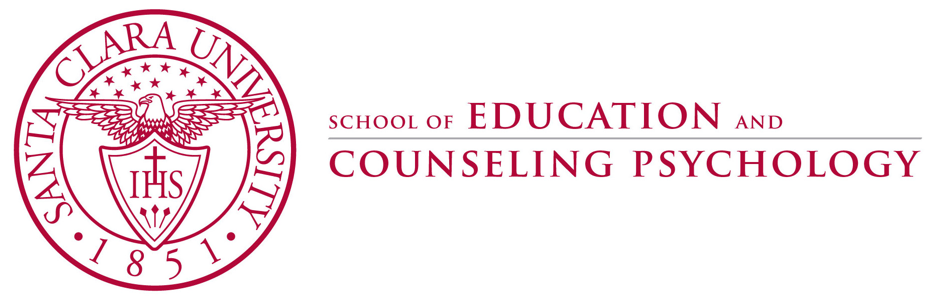 Department of EducationMATTCEDUC 282 (3 units)English Language Development in TK-12 Fall 20201. Mission and Goals of the Department of EducationRooted in the Jesuit tradition at Santa Clara University, the mission of the Department of Education is to prepare professionals of competence, conscience, and compassion who will promote the common good as they transform lives, schools, and communities. Our core values of reflective practice, scholarship, diversity, ethical conduct, social justice, and collaboration guide both theory and practice.Faculty, staff, and students in the Department of Education:Make student learning our central focusEngage continuously in reflective and scholarly practiceValue diversityBecome leaders who model ethical conduct and a commitment to social justiceSeek collaboration with others in reaching these goalsMS/SS Teaching Credential Program Learning Goals (PLGs)The PLGs represent our commitment to individuals who earn their MS/SS credential at Santa Clara University. The MS/SS faculty focus on ensuring each student will begin their teaching career ready to:Maximize learning for every student. Teach for student understanding. Make evidence-based instructional decisions informed by student assessment data.Improve your practice through critical reflection and collaboration. Create productive, supportive learning environments. Apply ethical principles to your professional decision-makingThe PLGs guide our program.  Therefore, all MS/SS teaching credential program course objectives are cross-referenced with the PLGs. (A fully elaborated version of the MS/SS PLGs can be found in the Teacher Candidate Handbook, Pre-Service Pathway.)2. Course DescriptionThis course is designed to provide knowledge of the linguistic and cultural aspects of developing English language proficiency. Students develop an understanding of the theory and methods of teaching linguistically diverse learners, including models for designated and integrated English language development as well as sheltering strategies to make content more accessible. A key feature of the course includes addressing the needs of ELLs with learning disabilities.3. Course ObjectivesI: Introduce, P: Practice, A: Assess4. Required Text(s) & ReadingsKlinger & Eppollito (2014). English Language Learners: Differentiating Between Language               Acquisition and Learning Disabilities. VA: Council of Exceptional Children. English Language Development Standards: http://www.cde.ca.gov/sp/el/er/eldstandards.asp Additional readings will be provided on Camino (SCU online course management system)  Recommended Readings (optional)García, O., & Kleifgen, J. A. (2010). Educating emergent bilinguals: Policies, programs, and practices for English language learners. Teachers College Press.Hudley, A. H. C., & Mallinson, C. (2011). Understanding English language variation in US schools. Teachers College Press.Valdés, G., Capitelli, S. & Alvarez, L. (2011). Latino Children Learning English: Steps in the Journey. NY: Teachers College, Columbia University.5. Course Requirements/AssignmentsGrades are based on a 100-point total. The distribution of points across assignments is as follows:	1. Class Attendance & Participation   Regular attendance at class meetings is a program requirement. You will each receive a Free Week (FW) for this course that you can use if you have to miss a class. Please let me know if you want to use your week off. Each absence and missed participation will be -3 points. Let me know if you have an emergency. Your health and well-being and that of your family is most important, I want to support you in any way that I can.Students will not be penalized for absences due to the celebration of religious holidays that fall on our scheduled school day. Please notify me of these absences so that I can make any necessary accommodations. All other absences are unexcused and will affect your grade.Punctuality. Coming to class (and returning from breaks) on time is another course requirement. Your first lateness will be excused; your second lateness will cause 1 point to be deducted from your final course grade; your third lateness will cause an additional 4 points to be deducted. More than three late arrivals indicate a serious problem; this situation will be dealt with at the instructor’s discretion. Attendance and punctuality are the only policies with the immediate potential to impact your course grades. Through ongoing observation and documentation, I gather data documenting your adherence to the policies listed here. These data are a primary factor in the assessment of your mastery of TPE 12- “Professional, ethical, and legal obligations.” If I have reason to feel you are not meeting all the expectations spelled out below, I will contact you privately to discuss the issue, to clarify the expectations as needed, and to offer my support in helping you reach those expectations.  If I do not contact you with a concern, you can assume you are satisfying these requirements.  However, if you would like specific feedback on your professional conduct during the quarter, you are welcome to contact me at any time and I will be glad to share my assessment with you.As we will read about and study in this course, everyone’s learning is enhanced by the quantity and quality of the interactions in the learning environment.  Hence, your participation in whole class discussions, group work and pair group is essential for the success of this course.  While a class is in session, you should not engage in any activity not directly related to what is taking place in the classroom.  Instructors reserve the right to ask you to close your laptop or put away some other form of technology at their discretion; when/if this occurs, please respond quickly and without protest to avoid further disruption of the class’s learning. Instructors also reserve the right to ignore your inappropriate use of technology in class and simply deduct points from your final grade. If you would like more detailed clarification about the expectations regarding appropriate and inappropriate in-class technology use, please feel free to contact me for further information.Note:  Points lost due to poor attendance and/or lack of punctuality will be deducted from your final grade. A student with excellent grades on assignments and other aspects of professional conduct can earn a poor course grade as a result of excessive absence or chronic lateness.2. Literature Circle Course Objectives Assessed Through Lit Circles:Objective 2: Deduce characteristics of effective programs for English learners including appropriate materials, organization, and planning.  Objective 3: Summarize the tensions with academic language by describing how it can be helpful and imprecise and summarize how students’ behavior is a form of communication. (MMSN TPE Practice & Assess 2.5)Objective 4: Describe and critique the various instruments used to assess English language proficiency as well as how to interpret and use results gathered (with help from specialists) to analyze the diverse set of variables that impact second language acquisition.Objective 7: Interpret and apply theories of language acquisition, including language acquisition across disabilities and the life span, and policies from which pedagogical strategies, methods and techniques derive to deliver content, language & literacy instruction to English learners. (MMSN TPE Practice & Assess 1.3)Objective 8: Describe the implementation of IEP specifications that include instructional goals rooted in the CCSS. (MMSN TPE Introduce & Practice 1.1)A common book discussion routine used in reading programs is the Literature Circle-an instructional approach where students come together in small temporary groups formed by book choice that meet on a regular and predictable schedule to (re) read and discuss readings.Each student will be responsible for leading a Literature Circle on the readings throughout the course. Literature Circle leaders should come to class (whether virtually or in person) prepared with handouts for each member of your group (4/5 students) that outline the assigned readings with the asterisked headings listed below under the “LC Components” heading.  The “Literature Circle Discussion Format” outlines how the literature circle would unfold.3.  Case Study*Course Objectives Assessed in Case Study:Parts A: Objective 5:  Describe the cultural, experiential, cognitive, pedagogical and individual student differences that impact the achievement of English learners, with particular understanding of the distinction between language disorders, disabilities and language differences. (MMSN TPE Practice & Assess 5.5) Part B: Objective 1: Apply California’s English Language Development (ELD) Standards to content and language arts instructionObjective 6:  Develop instructional plans with language objectives that utilize sheltered instructional techniques to foster EL access to content and build content comprehension, with particular attention to ELs with complex communication needs. (MMSN TPE Introduce 1.2) For this assignment, you will create a linguistic composite of a student identified as an English language learner. Identify an English language learner at a school site, afterschool program, or summer program. You may use a family member or child/adolescent of a friend as long as you confirm that the student is classified as an English learner. Gather the following information about this student in a Google Drive Folder & share folder with Dr. Rodriguez-Mojica (2 Camino Participation points)Demographics & personality: age, gender, language(s) spoken, degree of bilingualism, personality characteristicsLanguage Proficiency: include Overall ELPAC score AND listening, speaking, reading & writing subscores and/or levelsAcademic Achievement: Math, Science, Language Arts scores from a recent report card or state test results. Review student work to gain insight into the students’ strengths and areas of need Interview the student, parent or teacher, or observe the student in the (virtual) classroom to gain insight into the students’ strengths and areas of need Part A: Case Study Presentation (20 points)You will represent your case study’s linguistic composite using the options below. Include quotes from course readings or videos. Presentation options:8-12 minute Podcast (think: “This American Life”)8-12 minute VideoPoster or Artwork with narration5-6 page paper (double spaced, use APA style for references)    Part B: Integrated ELD Lesson Plan (20)Based on the information you have gathered above, identify (1) a specific area of English language proficiency area (speaking, listening, reading or writing) and (2) content area of need that as your focal student’s teacher you would target through an Integrated ELD lesson.Develop a mini–Integrated ELD lesson plan that scaffolds the learning of language learners with complex communication needs. You will need to turn in a copy of the lesson plan on the due date. The lesson will be evaluated according to: academic concepts involving ELD, presence of more than one language domain (reading, writing, listening, speaking) and language objective, and manner in which lesson is adapted for culturally and linguistically diverse students as well as lesson plan structure. A Lesson Plan Template, Lesson Plan Guide, and Rubric will be available on Camino.6. Assessments & Grading Criteria1. All written and oral assignments must reflect graduate-level standards. As a future teacher, you must be able to model communication skills for your students.2. Attendance and participation in all class meetings is required. If you are going to be absent from class, you must email or call me to inform me of your absence.  You will still be responsible for all missed content and in-class work. 3. Letter grades are assigned on the standard scale based upon a possible total of 100 points.4. For assignments done in pairs or triads, all partners will receive the same grade, unless otherwise stated.5. Final grades will reflect students’ contributions (e.g., attendance, class discussions, quality of presentation, ability to lead discussion groups, completion and quality of course assignments), critical thinking and ability/degree to which student integrates theory, research and practice.6. All assignments are expected on their due dates in the room where our class meets.  I cannot be responsible for papers submitted at other times or in other formats.  Unless we have made special arrangements beforehand, late assignments will be docked 3 points for each day past the due date that they are submitted. Canvas/Camino Course Management SystemTo access course materials and participate in On-line activities, please be sure to review Canvas (also known as Camino). Reminders, tools, readings and assignment descriptions will be made available through this on-line course management system. Your SCU username and password gets you access to Canvas. Santa Clara University Policies & ResourcesAcademic Integrity The Academic Integrity pledge is an expression of the University’s commitment to fostering an understanding of -- and commitment to -- a culture of integrity at Santa Clara University. The Academic Integrity pledge, which applies to all students, states:I am committed to being a person of integrity. I pledge, as a member of the Santa Clara University community, to abide by and uphold the standards of academic integrity contained in the Student Conduct Code.Students are expected to uphold the principles of this pledge for all work in this class. For more information about Santa Clara University’s academic integrity pledge and resources about ensuring academic integrity in your work, see www.scu.edu/academic-integrity.Discrimination, Harassment and Sexual Misconduct (Title IX)SCU faculty are committed to helping create a safe and open learning environment for all students. If you (or someone you know) have experienced any form of discrimination, harassment or sexual misconduct, including sexual assault, dating or domestic violence, or stalking, know that help and support are available, I encourage you seek support and report incidents to the Director of Equal Opportunity and Title IX Coordinator, Belinda Guthrie, at 408-554-3043, bguthrie@scu.edu.  For more information about reporting options and resources at Santa Clara University and in the community, please visit https://www.scu.edu/title-ix/. If you wish to speak with a confidential resource, please visit https://www.scu.edu/title-ix/resources/student/.Accommodations for Pregnant and Parenting Students		Santa Clara University does not discriminate against any student on the basis of pregnancy or related medical conditions. Absences due to medical conditions relating to pregnancy and child-birth will be excused for as long as deemed medically necessary by a student’s doctor, and students will be given the opportunity to make up missed work. Students needing accommodations can often arrange accommodations by working directly with their instructors, supervisors, or departments. Students needing accommodations can also seek assistance with accommodations from the Office of Office of Accessible Education (OAE) or from the Office of Equal Opportunity and Title IX Office. The following link provides information for students and faculty regarding pregnancy rights. https://www.scu.edu/title-ix/resources/pregnancy/pregnancy.Office of Accessible Education If you have a documented disability for which accommodations may be required in this class, please contact the Office of Accessible Education (oae@scu.edu, http://www.scu.edu/oae) as soon as possible to discuss your needs and register for accommodations with the University. If you have already arranged accommodations through OAE, please be sure to request your accommodations through your myOAE portal and discuss them with me during my office hours within the first two weeks of class. To ensure fairness and consistency, individual faculty members are required to receive verification from the Office of Accessible Education before providing accommodations. OAE will work with students and faculty to arrange proctored exams for students whose accommodations include double time for exams and/or assistive technology. Students with approved accommodations of time-and-a-half should talk with me as soon as possible. The Office of Accessible Education must be contacted in advance (at least two weeks notice recommended) to schedule proctored examinations or to arrange other accommodations. In light of COVID-19, unless otherwise stated, exams will be administered online. Students with approved testing accommodations should contact me (at least two weeks notice recommended) prior to an exam date to notify me of their intent to use their testing accommodations on the upcoming exam to ensure their accommodations are effectively implemented.Use of Classroom RecordingsAll online class meetings will be recorded and made available on Camino. As is stated in the Student Conduct Code:  “...Dissemination or sharing of any classroom recording without the permission of the instructor would be considered “misuse” and, therefore, prohibited. Violations of these policies may result in disciplinary action by the University. At the instructor’s discretion, violations may also have an adverse effect on the student’s grade.”Copyright StatementMaterials in this course are protected by United States copyright laws.  I am the copyright holder of the materials I create, including notes, handouts, slides, and videos.  You may make copies of course materials for your own use and you may share the materials with other students enrolled in this course.  You may not publicly distribute the course materials without my written permission.  Technology SupportSCU can provide you with technology assistance, and you can also reach out to our providers directly for questions. For Camino support, contact caminosupport@scu.edu or call 408-551-3572. You can also use the help button within the Camino platform (on the left hand navigation) for 24/7 support via chat or phone. For Zoom assistance, contact Media Services at mediaservices@scu.edu or 408-554-4520. You can also get 24/7 support from Zoom by calling 1-888-799-8854. For SCU network and computing support, contact the SCU Technology Help Desk at techdesk@scu.edu or 408-554-5700. They can provide support for MySCU Portal, Duo, ecampus, hardware and software issues, and more.Diversity, Inclusion and WellnessRespect for DiversityIt is my intent that students from all diverse backgrounds and perspectives be well served by this course, that students’ learning needs be addressed both in and out of class, and that the diversity that students bring to this class be viewed as a resource, strength and benefit. It is my intent to present materials and activities that are respectful of diversity: gender, sexuality, disability, age, socioeconomic status, ethnicity, race, and culture. Your suggestions are encouraged and appreciated. Please let me know ways to improve the effectiveness of the course for you personally or for other students or student groups. In addition, if any of our class meetings conflict with your religious events, please let me know so that we can make arrangements for you.Gender Inclusive LanguageThis course affirms people of all gender expressions and gender identities. If you go by a different name than what is on the class roster, please let me know. Using correct gender pronouns is important to me, so I encourage you to share your pronouns with me and correct me if I make a mistake. If you have any questions or concerns, please do not hesitate to contact me. For more on personal pronouns see www.mypronouns.orgLand AcknowledgmentSanta Clara University occupies the unceded ancestral homeland of the Ohlone and Muwekma Ohlone people.Wellness StatementThis is a very strange time. And we are all anxious. So take care, especially now. Do your best in this class (and all of your classes). And cut yourself a break. Be kind to others and yourself. Get plenty of sleep, drink lots of water, move, get outside, and pay attention to beauty that isn’t coming to you on a screen. Eat good food; enjoy friends and family; look for opportunities to connect with others in new ways; pray, meditate or otherwise attend to your spirit. And ask for help when you need it. Lots of folks, including me, are here to support you. These resources may be especially helpful:https://www.scu.edu/wellness/ The Wellness center provides resources to aid and promote student well-being. It is home to three student groups: the Peer Health Educators, the Violence Prevention Educators, and the Collegiate Recovery Program. https://www.scu.edu/cowell/counseling-and-psychological-services-caps/Santa Clara students are provided counseling sessions at no cost with Counseling and Psychological Services. Due to COVID-19, in Fall 2020 these services will be offered remotely. See website for details and eligibility.https://www.scu.edu/osl/culture-of-care/If you are concerned for the mental or physical welfare of one of your peers, the Compassionate and Responsive Educators website provides resources for recognizing and helping someone in distress.7. Course Outline & Class Schedule (subject to change)Assignment Excerpt with MMSN addition 1.3 (PA), 2.5 (PA) & 5.5 (PA):​​C16. Syllabus 294a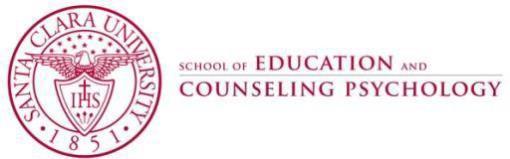 Department of EducationMATTCEDUC294A (3 units)Section 22197ADOLESCENT LITERACY WINTER 2021Rooted in the Jesuit tradition at Santa Clara University, the mission of the Department of Education is to prepare professionals of competence, conscience, and compassion who will promote the common good as they transform lives, schools, and communities. Our core values of reflective practice, scholarship, diversity, ethical conduct, social justice, and collaboration guide both theory and practice.Faculty, staff, and students in the Department of Education:make student learning our central focus;engage continuously in reflective and scholarly practice;value diversity;become leaders who model ethical conduct and a commitment to social justice; andseek collaboration with others in reaching these goals.MS/SS Teaching Credential Program Learning Goals (PLGs)The PLGs represent our commitment to individuals who earn their MS/SS credential at Santa Clara University. The MS/SS faculty focus on ensuring that credential candidates will begin their teaching career ready to:maximize learning for every student;teach for student understanding;make evidence-based instructional decisions informed by student assessment data;improve practice through critical reflection and collaboration;create productive, supportive learning environments; andapply ethical principles to professional decision-making.The MS/SS teaching credential program course objectives are cross-referenced with the Program Learning Goals. (A fully elaborated version of the MS/SS PLGs can be found in the Teacher Candidate Handbook, Pre-Service Pathway.)Throughout Adolescent Literacy (AdL) credential candidates will explore theories, major trends, and principles in the fields of reading and writing that render effective instruction for all adolescent readers, particularly those identified with disabilities. Attention will be given to what, why, when, and how specific components of reading and writing are taught to promote communicative, reading, and writing competence in linguistically diverse classrooms and for individuals within a broad range of experiential and ability levels. This course, required of all single subject teaching credential candidates, does not require concurrent enrollment in a Clinical Practicum placement or a full-time teaching position in a Catholic school.In this course you will learn to understand the adolescent reader, how to assess adolescent literacy and learning skills, and how to teach specific components of reading and writing in the literacy process.Hinchman, K.A. & Sheridan-Thomas, H. (2014). Best practices in adolescent literacy instruction. Second Edition. New York, NY: The Guilford Press. ISBN: 978-1-4625-1534-9Muhammad, G. (2020). Cultivating genius: An equity framework for culturally and historically responsive literacy. Scholastic Incorporated. ISBN:978-1-3385-9489-8Smith, T. E., Gartin, B. L., Murdick N. L. (2012). Including Adolescents with Disabilities in General Education Classrooms. Pearson.Adolescent LiteracyCalifornia Dept. of Education. California Common Core and Content Standards.Content Reading Strategies That WorkDeveloping Academic Literacy in Adolescent English LearnersDisciplinary LiteracyDyslexia in the Classroom: What Every Teacher Needs to KnowLiteracy Strategies for the Multi-Ability ClassroomMaking Content Comprehensible for ELLs – SIOP ModelScaffolds to Support ELLs in Writing and DiscussionSecondary Literacy Strategies For Reluctant Readers and WritersSpecial Education Resources for Older TeensCommonLITFind Books at the Right Lexile Level Lexile Grade Level Conversion Chart NewselaReadWorks ReadingVine TweenTribuneCourse Requirements/AssignmentsGrades are based on a 100 point total. Distribution of points across assignments is as follows:Canvas/Camino Course Management SystemTo access course materials and participate in online activities, please be sure to review Camino. Announcements, tools, readings, and assignment descriptions will be made available through this online course management system. Your SCU username and password gets you access to Camino.*For assignments completed in groups or pairs, only one person needs to submit the document on Camino. All group members will receive the same grade.*Final grades will reflect students’ contributions (e.g., attendance, class discussions, quality of presentation, ability to lead discussion groups, completion and quality of course assignments), critical thinking and ability/degree to which student integrates theory, research and practice.Course AssignmentsThe professional conduct requirement includes the six dimensions described below.Attendance Regular attendance at all scheduled class meetings is a requirement in the MATTC program. Optional make up work is offered pending instructor approval. You must use Zoom to join ALL online classes.Each of you will be granted one Emergency Release (ER) per course. Your ER excuses you from one class entirely without any point reduction. To use your ER you must notify me by email or phone BEFORE class. Save your ER for medical issues, family demands, car trouble, etc.1 unexcused absence – 40 points deducted from your final grade.2 absences –80 points deducted from your final grade.3 or more unexcused absences – You will be droppedStudents will not be penalized for absences due to the observance of religious holidays falling on scheduled class days; please give me advance notice of these absences so I can make the necessary accommodations.PunctualityZooming into class on time and ready to learn is a course expectation. Please check-in in the Zoom Chat Box at the beginning of class to receive credit for your on-time arrival to class. Knowing that there are times when unexpected circumstances arise that may result in late arrival, please note this in the Chat Box with an “ET” (excused tardy). Depending on the time of your arrival may impact whether or not you receive the full 40 points for your Professional Conduct grade.PreparationThe quality of our class sessions and the depth of your learning depend directly on your preparation. Please be prepared for class based on the expectations outlined in the course syllabus and by the class norms.ParticipationThis requirement includes but is not limited to (a) engaging actively in all discussions and activities (this includes making contributions, listening actively, and withholding contributions to leave space to allow other classmates to participate, (b) completing all in-class learning activities.Responsible Use of TechnologyWhile our class is in session, please engage in activity that is directly related to what is taking place in our classroom. Video enabled electronic devices MUST be used during class to support learning.CommunicationEmail using our SCU email address will be our primary means of communication outside of class. You must check your SCU email, the Class Google Folder, and the Camino site every day to ensure you maintain a connection with the course content, your classmates, and your instructor.Your Professional Conduct grade will be determined through my ongoing observation and documentation throughout the quarter. If I have reason to feel you are not meeting the expectations spelled out in this syllabus, I will contact you privately to discuss the issue, to clarify the expectations as needed, and to offer my support in helping you reach these expectations. If I do not contact you with a concern, you can assume your performance is satisfying the course requirements. However, if you would like specific feedback on your professional conduct, you are welcome to contact me at any time and I will be glad to share my assessment with you.Literature Circles (LC).  A common book discussion routine used in reading programs is the Literature Circle-an instructional approach where students come together in small temporary groups formed by book choice that meet on a regular and predictable schedule to (re)read and discuss readings.Each student will be responsible for leading two Literature Circles on the readings throughout the course. Literature Circle leaders should come to class (whether on-line or in person) prepared with handouts for each member of your group (4/5 students) that outline the assigned readings with the asterisked headings listed below under the “LC Components” heading.  The “Literature Circle Discussion Format” outlines how the literature circle would unfold.One of the hallmarks of a Jesuit education is the practice of reflection. Jesuit institutions have been known over the centuries for teaching people to think critically, to inform their consciences, and to cultivate habits of ongoing reflection and self-evaluation.For this assignment you will individuallyComplete three 1-hour, online modules throughout the quarter.Learn new information via reading, watching, analyzing, or developing.1-2 page(s) reflection responses. * You will have 30 minutes to lead your discussion, and create a visual representation of the group’s ideas to present to the class.In subject specific pairs or trios you will Choose an Adolescent Literacy Focus Student from the Google Doc class folder (these students are identified with cognitive, behavioral, physical disabilities). You will meet during class to develop a Literacy Strategy Activity and a Learning Strategy Activity that would best meet the needs of your student. Please use the Online Templates. Then you will create a PowerPoint slide presentation of the strategy to present to the class. Resources can be found in the Strategy Folder on the Google Drive. Please upload your Strategy Activity Templates and PowerPoint slides on Camino. Learning Strategy Presentations Folder / UDLYou will then use the AdL Lesson Plan Template to design a subject specific lesson plan that engages your focus student’s literacy skills in a manner that prepares them for a specific unit of study for your grade level. Your lesson plan should utilize the California Common Core State Standards, to create clear objectives, and integrate: a subject specific passage (see resource links on p. 3) that is at least TWO grade levels below the grade of your lesson plan. On the last day of class, you will present your lesson plan to the entire class via a PowerPoint slide presentation, and complete Lesson Plan Feedback Form for another group. **Only the provided templates will be accepted.Your lesson plan should include:Adapt and modify strategy instruction that is adapted for reluctant adolescent readers, an EL student a student with ONE type of dyslexia and/or other identified disabilities to facilitate access to least restrictive environment (review of IEP as initial step). Demonstrate the ability to identify and the appropriate support of students complex communication needs and design strategies in order to foster access and build comprehension and develop appropriate language development goals within IEPs for those students. Demonstrate knowledge of a student's language development across disabilities and life span. an engaging “hook” (anticipatory set) that grabs students’ attention motivating them to participate in the lesson.detailed, step-by-step procedures for at least TWO AdL strategies (one literacy strategy and one learning strategy) following the “I, We, You” format.Include any student handouts, graphic organizers, and copies of the assigned reading.assessment that is directly related to the lesson’s standards & objectives.rationale that is detailed and accurately relates to all adaptations.a Power Point slide deck covering the following slide #1 = Title Pageslide #2 = Common Core & Content Standards/Objectives slide #3 = Selected Reading Passage(s)slide #4 = “Hook” Activityslide #5 = Bulleted instructional summary of at least TWO AdL Strategies slide #6 = Bulleted instructional summary of the assessment activityslide #7 = Bulleted rationale for instructional adaptationsslide #8 = Most important thing that you learned through this assignment     * Upload your AdL Lesson Plan, slide presentation and feedback form on CAMINO    **Please review the AdL Lesson Plan Rubric for your final grade on this assignment.    Introduce, Practice, & Assess MMSN TPE 1.3. 3.1, 4.2, 5.6If you have a disability for which accommodations may be required in this class, please contact Disabilities Resources, as soon as possible to discuss your needs and register for accommodations with the University. If you have already arranged accommodations through Disabilities Resources, please discuss them with me during my office hours.While I am happy to assist you, I am unable to provide accommodations until I have received verification from Disabilities Resources. Disabilities Resources must be contacted in advance to schedule proctored examinations or to arrange other accommodations. The Disabilities Resources office would be grateful for advance notice of at least two weeks. For more information, you may contact Disabilities Resources at 408-554-4109. In alignment with Title IX of the Education Amendments of 1972, and with the California Education Code, Section 66281.7, Santa Clara University provides reasonable accommodations to students who are pregnant, have recently experienced childbirth, and/or have medically related needs.Pregnant and parenting students can often arrange accommodations by working directly with their instructors, supervisors, or departments. Alternatively, a pregnant or parenting student experiencing related medical conditions may request accommodations through Disability Resources.Santa Clara University upholds a zero-tolerance policy for discrimination, harassment and sexual misconduct. If you (or someone you know) have experienced discrimination or harassment, including sexual assault, domestic/dating violence, or stalking, I encourage you to tell someone promptly.For more information, please consult the University’s Gender-Based Discrimination and Sexual Misconduct Policy or contact the University's EEO and Title IX Coordinator, Belinda Guthrie, at 408-554-3043, bguthrie@scu.edu. Reports may be submitted online or anonymously through EthicsPoint.     The University is committed to academic excellence and integrity. Students are expected to do their ownwork and to cite any sources they use. A student who is guilty of dishonest acts in an examination, paper, or other required work for a course, or who assists others in such acts, will receive a grade of F for the course.In addition, a student guilty of dishonest acts will be immediately dismissed from the University. Students that violate copyright laws, including those covering the copying of software programs, or who knowingly alter official academic records from this or any other institution, are subject to disciplinary action (ECPPM Graduate Bulletin, 2018-2019.C17. Syllabus 294bDepartment of EducationMATTCEDUC 294b (3 units)Adolescent LiteracySpring 2021Mission and Goals of the Department of EducationRooted in the Jesuit tradition at Santa Clara University, the mission of the Department of Education is to prepare professionals of competence, conscience, and compassion who will promote the common good as they transform lives, schools, and communities. Our core values of reflective practice, scholarship, diversity, ethical conduct, social justice, and collaboration guide both theory and practice.Faculty, staff, and students in the Department of Education:Make student learning our central focusEngage continuously in reflective and scholarly practiceValue diversityBecome leaders who model ethical conduct and a commitment to social justiceSeek collaboration with others in reaching these goalsMS/SS Teaching Credential Program Learning Goals (PLGs)The PLGs represent our commitment to individuals who earn their MS/SS credential at Santa Clara University. The MS/SS faculty focus on ensuring each student will begin their teaching career ready to:Maximize learning for every student. Teach for student understanding. Make evidence-based instructional decisions informed by student assessment data.Improve your practice through critical reflection and collaboration. Create productive, supportive learning environments. Apply ethical principles to your professional decision-makingThe PLGs guide our program.  Therefore, all MS/SS teaching credential program course objectives are cross-referenced with the PLGs. (A fully elaborated version of the MS/SS PLGs can be found in the Teacher Candidate Handbook, Pre-Service Pathway.)Course DescriptionThis second course of the two-course sequence presents research-based principles for effective literacy instruction to support content area learning in secondary school. Students acquire models for integrating reading and academic talk into content area instruction. Attention is given to supporting the literacy and content area learning of students identified with disabilities.Course ObjectivesRequired TextsVacca, R. T., Vacca J. L. & Mraz, M. E. (2017). Content Area Reading: Literacy and Learning Across the Curriculum. NY: Pearson.Smith, T. E., Gartin, B. L., Murdick N. L. (2012). Including Adolescents with Disabilities in General Education Classrooms. Pearson.Additional readings will be placed on Canvas/CaminoCourse Requirements/AssignmentsGrades are based on a 100-point total. Distribution of points across assignments is as follows: 1.  Class Attendance.Regular attendance at all class meetings is a requirement in this program. Each student will be granted one Emergency Release (ER) per course. Your ER excuses you from one class session with a loss of 5 points.  To use your ER you must notify me by email or phone BEFORE class.  Save your ER for medical issues, family demands, car trouble, etc.  Students will not be penalized for absences due to the observance of religious holidays that fall on our scheduled class day or teachers of record that are required to be at their school. Please give me advance notice of these absences so I can make the necessary accommodations.  All other absences are unexcused and will affect your grade. Punctuality. Coming to class (and returning from breaks) on time is another course requirement. Your first lateness will be excused; your second lateness will cause 1 point to be deducted from your final course grade; your third lateness will cause an additional 4 points to be deducted. More than three late arrivals indicate a serious problem; this situation will be dealt with at the instructor’s discretion. Attendance and punctuality are the only policies with the immediate potential to impact your course grades. Your instructor through ongoing observation and documentation gathers data documenting your adherence to the remaining policies listed here. These data are a primary factor in the assessment of your mastery of TPE 6- “Developing as a Professional Educator.” If an instructor has reason to feel you are not meeting all the expectations spelled out below, s/he will contact you privately to discuss the issue, to clarify the expectations as needed, and to offer his/her support in helping you reach those expectations.  If your instructor does not contact you with a concern, you can assume you are satisfying these requirements.  However, if you would like specific feedback on your professional conduct during the quarter, you are welcome to contact your instructor at any time and s/he will be glad to share his/her assessment with you.Note:  Points lost due to poor attendance and/or lack of punctuality will be deducted from your final grade. A student with excellent grades on assignments and other aspects of professional conduct can earn a poor course grade as a result of excessive absence or chronic lateness.2.  Participation. As we will read about and study in this course, everyone’s learning is enhanced by the quantity and quality of the interactions in the learning environment.  Hence, your participation in whole class discussions, group work and pair group is essential for the success of this course.  While a class is in session, you should not engage in any activity not directly related to what is taking place in the classroom.  Instructors reserve the right to ask you to close your laptop or put away some other form of technology at their discretion; when/if this occurs, please respond quickly and without protest to avoid further disruption of the class’s learning. Instructors also reserve the right to ignore your inappropriate use of technology in class and simply deduct points from your final grade. If you would like more detailed clarification about the expectations regarding appropriate and inappropriate in-class technology use, please feel free to contact your instructor for further information.3.  Literature Circles (LC).  A common book discussion routine used in reading programs is the Literature Circle-an instructional approach where students come together in small temporary groups formed by book choice that meet on a regular and predictable schedule to (re)read and discuss readings.Each student will be responsible for leading two Literature Circles on the readings throughout the course. Literature Circle leaders should come to class (whether on-line or in person) prepared with handouts for each member of your group (4/5 students) that outline the assigned readings with the asterisked headings listed below under the “LC Components” heading.  The “Literature Circle Discussion Format” outlines how the literature circle would unfold. You turn in only one document and ppt. presentation per group via camino. Be sure to include everyone’s name. 4. Instructional Plan. Construct a lesson plan that includes learning goals for your subject area as well as some aspect of literacy (word attack skills, fluency, vocabulary, comprehension strategy, visual literacy) that is guided by the Standards for your subject area as well as standards associated with language arts. The lesson plan should attend to the learning needs of students from culturally and linguistically diverse backgrounds. You will utilize the SCU lesson plan template to construct this instructional plan. This assignment should be done in collaboration with a classmate. The SCU lesson plan template, lesson plan guide, and rubric that will be used to assess your lesson plan are posted in Camino, under the “Assignments” tab. Lesson plan should demonstrate the ability to use evidenced-based high leverage practices with a range of student needs, and evaluate a variety of pedagogical approaches to instruction, including instructional sequences in order to provide students with disabilities equitable access to the content and experiences aligned with the state-adopted core curriculum.Demonstrate knowledge of students’ language development across disabilities and the life span. Demonstrate the ability to identify the appropriate supports of students with complex communication needs and design strategies in order to foster access and build comprehension, and develop appropriate language development goals within the IEPs for those students. Practice & Asses  MMSN TPEs 1.2, 1.3, 3.1, 3.2, 4.2, 5.6. 5. Literacy Tutoring. You will plan and implement a one-on-one reading tutorial (5 contact hours total) with a student you choose, or a student recommended by your master teacher.   Please arrange the tutorials with the master teacher and the student at appropriate, agreed upon times during the five weeks. You will organize the tutorial around an academic task that has been assigned in the student’s class, a task in your content area that involves reading.  This task could be, for example, studying for an upcoming quiz or test, writing a term paper, a project, a research report, reading and understanding given chapters in your textbook, reviewing several weeks' work, resubmitting work that was missed or inadequate, etc.  You won’t be asking your student to complete anything extra; you will be helping a selected student to succeed at something assigned to everyone in a specific class.  Please note, however, the tutorial is not intended to be an opportunity for students to receive general help with daily homework.  You will be awarded points based on the following: Develop an overall rationale; Demonstrate knowledge of disabilities and their effects on learning of students and organize & support effective instructionDiscuss knowledge of self and long-term goals); Select a learning task and write a short-term goal for the task; Develop a repertoire of strategies and an Action Plan; Demonstrate ability to leverage evidence-based practices with a wide range of student needs Practice & Asses  MMSN TPEs 1.2, 1.3, 3.1, 3.2, 4.2, 5.6. Demonstrate knowledge of students’ language development across disabilities and the life span. Practice & Asses  MMSN TPEs 1.2, 1.3, 3.1, 3.2, 4.2, 5.6.f. Demonstrate the ability to identify the appropriate supports of students with complex communication  needs and design strategies in order to foster access and build comprehension, and develop appropriate language development goals for those students. Practice & Asses  MMSN TPEs 1.2, 1.3, 3.1, 3.2, 4.2, 5.6. g. Implement and monitor the Action Plan through a tutor's log—PACE:  plan, actual, changes, explore; h. Student's evaluation of the Action Plan; and i. Tutor's overall evaluation. Administer assessments & understand how to implement appropriate accommodations Pay particular attention to adjusting and amending instruction to meet the needs of English learners and students with special needs. Assessments & Grading Criteria1. All written and oral assignments must reflect graduate-level standards. As a future teacher, you must be able to model communication skills for your students.2. Attendance and participation in all class meetings is required. If you are going to be absent from class, you must email or call me to inform me of your absence.  You will still be responsible for all missed content and in-class work. 3. Letter grades are assigned on the standard scale based upon a possible total of 100 points.4. Assignments done in pairs, both partners will receive the same grade, unless otherwise stated.5. Final grades will reflect students’ contributions (e.g., attendance, class discussions, quality of presentation, ability to lead discussion groups, completion and quality of course assignments), critical thinking and ability/degree to which student integrates theory, research and practice.6. All assignments are expected on their due dates.  I cannot be responsible for papers submitted at other times or in other formats.  Unless we have made special arrangements beforehand, late assignments will be docked 3 points for each day past the due date that they are submitted. Canvas/Camino Course Management SystemTo access course materials and participate in On-line activities, please be sure to review Canvas (also known as Camino). Reminders, tools, readings and assignment descriptions will be made available through this on-line course management system. Your SCU username and password gets you access to Canvas. Disabilities Resources If you have a documented disability for which accommodations may be required in this class, please contact Disabilities Resources, Benson 216, http://www.scu.edu/disabilities as soon as possible to discuss your needs and register for accommodations with the University. If you have already arranged accommodations through Disabilities Resources, please discuss them with me during my office hours within the first two weeks of class. While I am happy to assist you, I am unable to provide accommodations until I have received verification from Disabilities Resources. The Disabilities Resources office will work with students and faculty to arrange proctored exams for students whose accommodations include double time for exams and/or assisted technology. (Students with approved accommodations of time-and-a-half should talk with me as soon as possible). Disabilities Resources must be contacted in advance to schedule proctored examinations or to arrange other accommodations. The Disabilities Resources office would be grateful for advance notice of at least two weeks. For more information, you may contact Disabilities Resources at 408-554-4109.Accommodations for Pregnant and Parenting StudentsIn alignment with Title IX of the Education Amendments of 1972, and with the California Education Code, Section 66281.7, Santa Clara University provides reasonable accommodations to students who are pregnant, have recently experienced childbirth, and/or have medical needs related to childbirth. Pregnant and parenting students can often arrange accommodations by working directly with their instructors, supervisors, or departments. Alternatively, a pregnant or parenting student experiencing related medical conditions may request accommodations through Disability Resources. Discrimination and Sexual Misconduct (Title IX)Santa Clara University upholds a zero-tolerance policy for discrimination, harassment and sexual misconduct. If you (or someone you know) have experienced discrimination or harassment, including sexual assault, domestic/dating violence, or stalking, I encourage you to tell someone promptly. For more information, please consult the University’s Gender-Based Discrimination and Sexual Misconduct Policy at http://bit.ly/2ce1hBb or contact the University's EEO and Title IX Coordinator, Belinda Guthrie, at 408-554-3043, bguthrie@scu.edu. Reports may be submitted online through the Office of Student Life https://www.scu.edu/osl/report/ or anonymously through EthicsPoint https://www.scu.edu/hr/quick-links/ethicspoint/.Academic IntegrityThe University is committed to academic excellence and integrity. Students are expected to do their own work and to cite any sources they use. A student who is guilty of dishonest acts in an examination, paper, or other required work for a course, or who assists others in such acts, will receive a grade of F for the course.  In addition, a student guilty of dishonest acts will be immediately dismissed from the University.  Students that violate copyright laws, including those covering the copying of software programs, or who knowingly alter official academic records from this or any other institution, are subject to disciplinary action (ECP Graduate Bulletin, 2017-2018). In-Class RecordingsThe Student Conduct Code (p. 13) prohibits students from “(m)aking a video recording, audio recording, or streaming audio/video of private, non-public conversations and/or meetings, inclusive of the classroom setting, without the knowledge and consent of all recorded parties,” except in cases of approved disability accommodations. The Student Conduct Code also prohibits the “falsification or misuse, including non-authentic, altered, or fraudulent misuse, of University records, permits, documents, communication equipment, or identification cards and government-issued documents.” Dissemination or sharing of any classroom recording without the permission of the instructor would be considered “misuse” and, therefore, prohibited. Violations of these policies may result in disciplinary action by the University. At the instructor’s discretion, violations may also have an adverse effect on the student’s grade.Department of EducationMATTCEDUC285A (3 units) SECONDARY ENGLISH METHODS I Section (01) #36132, ESJ109FALL 2021“It is nothing other than words which has made us human.”--Pavlov“A truly good book teaches me better than to read it.  I must soon lay it down and commence living on its hint . . . What I began by reading, I must finish by acting.”  ~H.D. Thoreau “Learning to write is a matter of learning to shatter the silences, of making meaning, of learning to learn.”~Greene, M. (1995).  Releasing the Imagination.Mission and Goals of the Department of EducationRooted in the Jesuit tradition at Santa Clara University, the mission of the Department of Education is to prepare professionals of competence, conscience, and compassion who will promote the common good as they transform lives, schools, and communities. Our core values of reflective practice, scholarship, diversity, ethical conduct, social justice, and collaboration guide both theory and practice.Faculty, staff, and students in the Department of Education:make student learning our central focus;engage continuously in reflective and scholarly practice;value diversity;become leaders who model ethical conduct and a commitment to social justice; andseek collaboration with others in reaching these goals.MS/SS Teaching Credential Program Learning Goals (PLGs)The PLGs represent our commitment to individuals who earn their MS/SS credential at Santa Clara University. The MS/SS faculty focus on ensuring that credential candidates will begin their teaching career ready to:maximize learning for every student; teach for student understanding; make evidence-based instructional decisions informed by student assessment data;improve practice through critical reflection and collaboration; create productive, supportive learning environments; and apply ethical principles to professional decision-making.The MS/SS teaching credential program course objectives are cross-referenced with the Program Learning Goals. (A fully elaborated version of the MS/SS PLGs can be found in the Teacher Candidate Handbook, Pre-Service Pathway.)Note:  Please feel free to ask me or to contact me by email for clarification of anything that is confusing to you, from concepts presented in class and in readings, to any details of classroom functioning.  The success of our educational venture this quarter depends on mutual communication and learning.Course DescriptionEDUC285A and EDUC285B are designed to enable single subject credential candidates to develop the pedagogical content knowledge necessary to teach their specific academic subject, Secondary English Methods, to all students. Special attention is paid to developing candidates’ ability to use Specially Designed Academic Instruction in English (SDAIE) skills to give all students equitable access to curriculum content. We will focus on inclusive practices that support students with disabilities in LRE (Least Restrictive Environment). All single subject credential candidates are required to take the EDUC285A Methods I and EDUC285B Methods II blocks in the content area aligned with the credential they are seeking.Course ObjectivesCrucial to student success in literacy education are the nurturance and guidance of reflective literacy practitioners--teachers who are compassionate, knowledgeable, mindful, metacognitively aware, morally intuitive decision makers, and who model commitment to lifelong learning.  Reflective literacy teachers provide multiple, integrated, practical, problem-solving instructional strategies adapted to the specific needs and interests of individuals in all areas of the language arts:  reading, listening, speaking, writing, viewing and representing visually.  *DG=Department Goals; PLG=Program Learning Goal; TPE=General Education Teaching Performance Expectation; MMSN TPE=Mild to Moderate Support Needs Teaching Performance ExpectationRequired and Recommended Texts and Readings: Burke, J. (2013).  The English teacher’s companion:  A complete guide to classroom, curriculum, and the profession (4th ed.).  Portsmouth, NH:  Heinemann.  Smagorinsky, P. (2007, 2019).  Teaching English by design:  How to create and carry out instructional units.  Portsmouth, NH:  Heinemann.  	 Suggested Resources:  ONLINE READINGSPurdue University’s Online Writing Lab (1995-2008). [free writing, research, grammar, MLA & APA style online handouts, writing consultations, workshops, ESL conversation groups].  The OWL at 	Purdue.  Retrieved September 2021 from https://owl.purdue.edu/owl/purdue_owl.htmlCOMMON CORE STANDARDS:  2014 Revision of the English Language Arts/English Language Development Framework, retrieved September 2021, from  https://www.cde.ca.gov/ci/rl/cf/ California Dept. of Education.  Retrieved Sept. 2021, from http://www.cde.ca.gov/ California EL Demographics: “Who are California’s English Learners?” Retrieved Sept. 2021 from	http://www.youtube.com/watch?v=KlbTwaBcs00&feature=youtu.be California Dept. of Education (2018). Recommended literature:  Kindergarten through grade twelve.  Retrieved Sept. 2021, from http://www.cde.ca.gov/ci/cr/rl/ Common Core State Standards Initiative (2012): English Language Arts Standards Kindergarten-Grade 12. Retrieved Sept. 2021, from http://www.corestandards.org/ELA-LiteracyGreene, R. (2013, Oct. 30).  5 key strategies for ELL instruction. Teachers’ Voice.  Retrieved Sept. 2021, from https://www.teachingchannel.org/blog/2013/10/25/strategies-for-ell-instruction/.  International Literacy Association:  Retrieved Sept. 2021, from  https://www.literacyworldwide.org/   ADDITIONAL RESOURCES:Garcia, E. E. & Náñez, J. E. (2011). Bilingualism and cognition:  Informing research, pedagogy, and policy.  U.S.:  	American Psychological Association.Garcia, E. (1999).  Student cultural diversity:  Understanding and meeting the challenge (3rd ed.).  NY:  Houghton Mifflin Company.Johns, J. L. & Lenski, S. D. (2014).  Improving Reading:  Strategies, Resources and Common Core Connections (6th ed.). Dubuque, IA:  Kendall Hunt Publishing Co. Temple, C., Ogle, D., Crawford, A., & Freppon, P. (2018).  All children read:  Teaching for literacy in today’s diverse classrooms                                                     (5th ed.).  Boston:  Pearson.     Zwiers, J. (2004).  Developing academic thinking skills in grades 6-12:  A handbook of multiple intelligence activities. 	 Newark, DE:  International Reading Association.SCU Learning Commons Journals with Articles Related to Teaching Reading and Writing CA JOURNAL OF TEACHER EDUCATIONCOLLEGE ENGLISHENGLISH JOURNALINSTRUCTORJOURNAL OF ADOLESCENT AND ADULT LITERACY (formerly JOURNAL OF READING)JOURNAL OF EDUCATIONJOURNAL OF EDUCATIONAL PSYCHOLOGYJOURNAL OF SPECIAL EDUCATIONJOURNAL OF TEACHER EDUCATIONLANGUAGE ARTSLIBRARY JOURNALPSYCHOLOGY IN SCHOOLSREADING RESEARCH QUARTERLYREADING TEACHERRESEARCH IN THE TEACHING OF ENGLISHSCHOOL LIBRARY JOURNALTEACHER EDUCATION QUARTERLYCourse Requirements/AssignmentsGrading for all assignments will be criterion referenced; you will receive a grade based on the quality of your work and participation according to criteria outlined in this syllabus and in class, rather than how your work compares to that of your classmates. Distribution of points and percentage of total grade across assignments are as follows: ASSIGNMENTSAssignment 1:  Class Attendance, Participation, Course Evaluation                        (100 points)	              10%Attendance and participation are critical to your understanding of course material. You will earn 10 attendance/participation points for each of our 10 meetings (100 pts.). If you are ill, ask a “study partner” to turn in your homework assignments and take notes for you; you are responsible for any information you miss because of absence.  Please do not request assignments or notes from the instructor.  Participation points are earned by attention to lectures and participation in group activities.  *Responsible use of technology:  While our class is in session, please engage in activity that is directly related to course content, activities, and discussion. Electronic devices may be used during class to support learning. Note that occasionally you will be asked to close your laptop or put away any form of technology during class; when/if this occurs, please respond quickly and without protest.  Please assist each other in meeting these expectations for technology use. If someone sitting near you is using technology in an inappropriate manner during class, it is your responsibility to remind that classmate to stop.  If you would like more detailed clarification about the expectations regarding appropriate and inappropriate in-class technology use, feel free to contact me for more information.   *You will also receive participation points for completing the course evaluations. Practice MMSN 2.8, 4.42.) Assignment 2:  Due Oct. Reading to Learn                                                                                  (45 Points)		        20%Textbook notes:  Chapters 4, 5, 6Take notes on chapters 4, 5, & 6, but use a different strategy each time.  For example, try an outline, a flow chart, a picture graph, a connections chart, a diagram, KWL, time line, double entry journal, alpha boxes, or any reading to learn strategy that seems appropriate for the chapter(s).  We will explore collaborative approaches with families of students with mild to moderate support needs.  Additionally, identify specific modifications and supports for a student with an IEP, and monitor student progress as specified by the IEP (Check the rubrics for assignment and grading/points). Name and number each strategy. Your textbook has numerous examples.  Introduce/Practice/Assess (monitor) MMSN 1.1, 1.2, 2.2, 2.4, 2.5, 2.8, 3.1, 4.2, 4.3, 4.4, 4.5Assignment 3: Due Nov. ACADEMIC VOCABULARY                                                            (50 Points)		       20%Describe and demonstrate a unique vocabulary strategy, derived from the context of reading, that you consider most effective for students.  Provide a specific, written description of your strategy.  You will also be asked to teach your strategy using your own original example in class.  Feel free to adapt and document strategies from sources such as your own textbooks or from professional websites, but please do not copy published materials or download completed samples. (For this assignment, please do not share crossword puzzles, Pictionary, Bingo, Hangman, MadLibs, Jeopardy, word searches, or matching.  These are good ideas, but I challenge you to “imagine, create, rethink, adapt!”) Include in your descriptions modifications or adaptations made for ELs, students with foundational skill deficits, advanced learners, and students with mild to moderate support needs. Additionally, identify specific modifications and supports for a student with an IEP, and monitor student progress as specified by the IEP (Check the rubrics for assignment and grading/points). Practice/Assess MMSN 1.1, 1.2, 2.2, 2.4, 2.5, 2.8, 3.1, 4.2, 4.3, 4.4, 4.5Assignment 4:  SIGNATURE ASSIGNMENT—Due Dec. COMPREHENSIVE LESSON PLAN			          (100 pts.)                                        50%Develop a comprehensive two-day lesson plan. Your lesson will incorporate strategies for:  before, during, and after reading a text (both oral and silent), writing, listening, speaking, viewing, and representing visually—all the language arts. Include specific demographic information based on the students you’re teaching. Show how you will use multiple resources in the development of your lesson, including technology and other visual aids that will enhance learning for all students, including students for whom you need to address foundational skill deficits, students with mild to moderate support needs, students who are English language learners, and for advanced learners who need accelerated and enriched strategies. Identify specific modifications and supports for a student with an IEP, and monitor student progress as specified by the IEP. Collaborate with families and appropriate related services personnel to support access to optimal learning experiences for students with mild to moderate support needs in a wide variety of general education and specialized academic instructional settings. Incorporate ideas/information you have learned from the reading:  “The Importance of Family Engagement.”  Iris.peabody.vanderbilt.edu/module/fam/cresource/q1/p01/ Practice/Assess MMSN 1.1, 1.2, 2.2, 2.4, 2.5, 2.8, 3.1, 4.2, 4.3, 4.4, 4.5, 5.6(Check the rubrics for assignment and grading/points).  Signature Assignment:  Comprehensive Lesson Plan RubricPage 1:  Your Name, Name of Lesson, Rationale, Objectives, & Outline OverviewNAME, TITLE OF LESSON, RATIONALE:  Learning from the past enriches our view of the present and our ability to mold the future.  OBJECTIVES, OUTLINE OVERVIEWPages 2-x:  LESSON PLAN, including INSTRUCTIONAL MATERIALSRUBRICS TO ASSESS STUDENT WORKDescribe student achievement/progress toward meeting the lesson objectives. For example, describe specifically how a student would be assessed as 4-Exceeding Expectations, 3-Meeting Expectations, 2- Below Expectations, 1-Poor. Assessments & Grading Criteria:  All written and oral assignments must reflect graduate-level standards. As a future teacher, you must be able to model communication skills for your students.  *Please adhere to due dates so that you will have time to revise your work, if necessary, and earn the highest possible grade for each assignment.  If your assignment is late, you forfeit this privilege.  If you are ill, ask a “study partner” to turn in your homework assignment on time and to take notes for you when you are not in class.  You are responsible for any information you miss because of absence.  Please do not call the instructor for assignments or notes.  Percentile grades (see below) will be assigned values from 1.0 – 4.0.  Each value will be multiplied by the grading weight distribution, as indicated for each assignment.  Your final grade will be based on a 4.0 scale:Department of Education and University ResourcesOffice of Accessible Education (formerly Disabilities Resources)  If you have a documented disability for which accommodations may be required in this class, please contact the Office of Accessible Education (Benson 1, http://www.scu.edu/oae, 408-554-4109) as soon as possible to discuss your needs and register for accommodations with the University. If you have already arranged accommodations through OAE, please discuss them with me during my office hours within the first two weeks of class.      To ensure fairness and consistency, individual faculty members are required to receive verification from the Office of Accessible Education before providing accommodations. OAE will work with students and faculty to arrange proctored exams for students whose accommodations include double time for exams and/or assistive technology. Students with approved accommodations of time-and-a-half should talk with me as soon as possible. The Office of Accessible Education must be contacted at least two weeks in advance to schedule proctored examinations or to arrange other accommodations. Accommodations for Pregnant and Parenting Students  In alignment with Title IX of the Education Amendments of 1972, and with the California Education Code, Section 66281.7, Santa Clara University provides reasonable accommodations to students who are pregnant, have recently experienced childbirth, and/or have medical needs related to childbirth. Pregnant and parenting students can often arrange accommodations by working directly with their instructors, supervisors, or departments. In addition, the Office of Accessible Education will provide reasonable accommodations for pregnancy‐related impairments which impact a major life activity. Academic Integrity The Academic Integrity pledge is an expression of the University’s commitment to fostering an understanding of, and commitment to, a culture of integrity at Santa Clara University. The Academic Integrity pledge, which applies to all students, states:  I am committed to being a person of integrity. I pledge, as a member of the Santa Clara University community, to abide by and uphold the standards of academic integrity contained in the Student Conduct Code.  Students are expected to uphold the principles of this pledge for all work in this class. For more information about Santa Clara University’s academic integrity pledge and resources about ensuring academic integrity in your work, see www.scu.edu/academic-integrity.In-Class Recordings  The Student Conduct Code (p. 13) prohibits students from “(m)aking a video recording, audio recording, or streaming audio/video of private, non-public conversations and/or meetings, inclusive of the classroom setting, without the knowledge and consent of all recorded parties,” except in cases of approved disability accommodations. The Student Conduct Code also prohibits the “falsification or misuse, including non-authentic, altered, or fraudulent misuse, of University records, permits, documents, communication equipment, or identification cards and government-issued documents.” Dissemination or sharing of any classroom recording without the permission of the instructor would be considered “misuse,” and therefore prohibited. Violations of these policies may result in disciplinary action by the University. At the instructor’s discretion, violations may also have an adverse effect on the student’s grade.Department of Education and University Resources--continuedResponsible Use of Technology. Everyone’s learning is enhanced by the quantity and quality of the interactions within the learning environment.  Your participation in whole-class discussions, group work, and pairs is essential for the success of this course. While a class is in session, you should not engage in any activity not directly related to what is taking place in the classroom.  Inappropriate use of technology in class may result in deduction of points from your final grade. Academic Action Plan Students who are struggling to meet course expectations will be placed on an Academic Action Plan (AAP). The purpose of the AAP is to document the areas of difficulty, the support to be provided, and the time frame in which the student must improve performance. More information about the AAP is available in the MATTC Handbook.Incomplete Grades Under certain extenuating circumstances, a student may request an Incomplete. See the School of Education and Counseling Psychology Bulletin for details. If you have any concerns about your ability to fulfill the course requirements by the due dates, contact me right away to explain your situation.Writing Support The HUB Writing Center offers a variety of services, including peer tutoring. For more details, please visit: http://www.scu.edu/provost/writingcenter/.Tentative Course Schedule**Course Plan Subject to ChangeDATE			TOPIC							ASSIGNED READINGS	Sept.	21		Introduction:  Defining English as a Discipline		Ch. 1, Burke	 			Syllabus 		28	Our Students                                                                 	Chs. 2, 3 			Review  Universal Design Framework:  https://udlguidelines.cast.org/			Exemplary Instruction/Needs Assessment 				Principles of English Instruction 				Understanding student diversity				(including language, ability, prior knowledge, assets, 			and challenges) in the ELA classroom				“The Importance of Family Engagement”                                           https://iris.peabody.vanderbilt.edu/module/fam/cresource/q1/p01/ Introduce/Practice MMSN 1.1, 1.2, 2.2, 2.4, 2.5, 2.8, 3.1, 4.2, 4.3, 4.4, 4.5Oct. 	  5	Cognitive Dimensions of Literacy: 		WRITING	Ch. 4 	12	Cognitive Dimensions of Literacy:	Ch. 5			READING19		Sociocultural Dimensions of Literacy			Ch. 6		SPEAKING, LISTENING (DISCUSSION)	26		*Due:  Reading to Learn-Textbook Notes 			Chs. 4-6 			Cognitive Dimensions of Literacy: 				Ch. 7		WRITING, GRAMMAR, VOCABULARY Practice/Assess MMSN 1.1, 1.2, 2.2, 2.4, 2.5, 2.8, 3.1, 4.2, 4.3, 4.4, 4.5Nov.	  2		Cognitive Dimensions of Literacy: 				Ch. 7		WRITING, GRAMMAR, VOCABULARY Nov.	   9	*Due:  Vocabulary Assignment			Assessing and Grading Student Learning and Work	Ch. 8Practice/Assess MMSN 1.1, 1.2, 2.2, 2.4, 2.5, 2.8, 3.1, 4.2, 4.3, 4.4, 4.5	 16 	Work Session and Group Sharing:  		Comprehensive English Lesson Plans Nov. 22nd – 26th Happy Thanksgiving!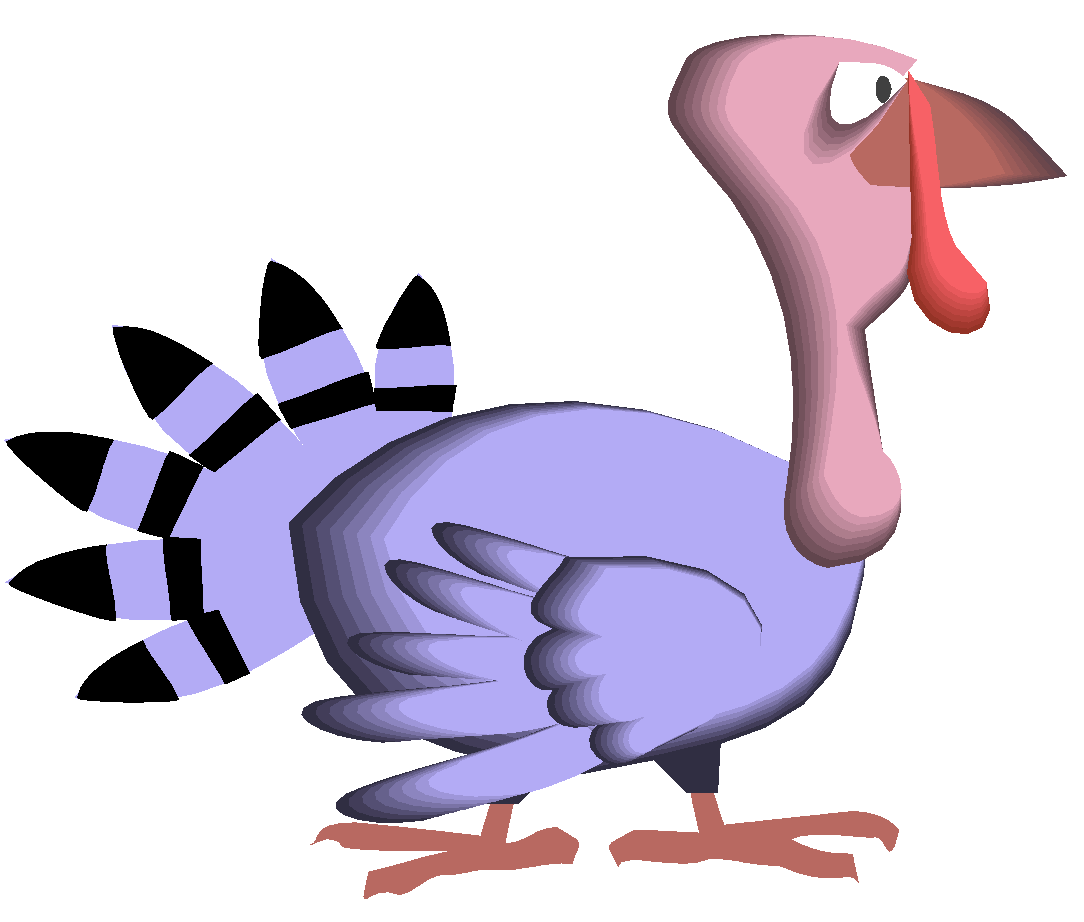 Nov. 	30	*Due:  Comprehensive Lesson Plans 			PRESENTATIONS			Choose one to share—Reading to Learn, Vocabulary, or Lesson PlansPrDec. 6th – 10th 	FINALS WEEK - NO CLASSDepartment of EducationMATTCEDUC285B (3 units) Section (01) #94135SECONDARY ENGLISH METHODS IIWINTER 2020“Writing allows us to turn the chaos into something beautiful, to frame selected moments, to uncover and celebrate the organizing patterns of our existence.”“Teaching writing is a matter of faith. We demonstrate faith when we listen well, when we refer to our students as writers, when we expect them to love writing and to pour heart and soul into it.”Lucy Calkins, The Art of Teaching WritingMission and Goals of the Department of EducationRooted in the Jesuit tradition at Santa Clara University, the mission of the Department of Education is to prepare professionals of competence, conscience, and compassion who will promote the common good as they transform lives, schools, and communities. Our core values of reflective practice, scholarship, diversity, ethical conduct, social justice, and collaboration guide both theory and practice.Faculty, staff, and students in the Department of Education:make student learning our central focus;engage continuously in reflective and scholarly practice;value diversity;become leaders who model ethical conduct and a commitment to social justice; andseek collaboration with others in reaching these goals. MS/SS Teaching Credential Program Learning Goals (PLGs)The PLGs represent our commitment to individuals who earn their MS/SS credential at Santa Clara University. The MS/SS faculty focus on ensuring that credential candidates will begin their teaching career ready to:maximize learning for every student; teach for student understanding; make evidence-based instructional decisions informed by student assessment data;improve practice through critical reflection and collaboration; create productive, supportive learning environments; and apply ethical principles to professional decision-making.The MS/SS teaching credential program course objectives are cross-referenced with the Program Learning Goals. (A fully elaborated version of the MS/SS PLGs can be found in the Teacher Candidate Handbook, Pre-Service Pathway.)Note:  Please feel free to ask me or to contact me by email for clarification of anything that is confusing to you, from concepts presented in class and in readings, to any details of classroom functioning.  The success of our educational venture this quarter depends on mutual communication and learning.Course DescriptionEDUC285A and EDUC285B are designed to enable single subject credential candidates to develop the pedagogicalcontent knowledge necessary to teach their specific academic subject, Secondary English Methods I & II,effectively to all students. Special attention is paid to developing candidates’ ability to use Specially DesignedAcademic Instruction in English (SDAIE) skills to give all students equitable access to curriculum content. We will focus on inclusive practices that support students with disabilities in LRE (Least Restrictive Environment).All singlesubject credential candidates are required to take the EDUC285A Methods I and EDUC285B Methods II blocks in thecontent area aligned with the credential they are seeking.Course ObjectivesCrucial to student success in literacy education are the nurturance and guidance of reflective literacy practitioners--teachers who are compassionate, knowledgeable, mindful, metacognitively aware, morally intuitive decision makers, and who model commitment to lifelong learning.  Reflective literacy teachers provide multiple, integrated, practical, problem-solving instructional strategies adapted to the specific needs and interests of individuals in all areas of the language arts:  reading, listening, speaking, writing, viewing and representing visually.  Expectation; MMSN TPE=Mild to Moderate Support Needs Teaching Performance Expectation Required and Recommended Texts and Readings: Burke, J. (2013).  The English teacher’s companion:  A complete guide to classroom, curriculum, and the profession (4th ed.).  Portsmouth, NH:  Heinemann.  ISBN-13: 978-0-325-02840-8Smagorinsky, P. (2007).  Teaching English by design:  How to create and carry out instructional units.  Portsmouth, NH:  Heinemann.  ISBN 978-0-325-00980-3 / 0-325-00980-5	 Required and Recommended Texts and Readings: Burke, J. (2013).  The English teacher’s companion:  A complete guide to classroom, curriculum, and the profession (4th ed.).  Portsmouth, NH:  Heinemann.  Smagorinsky, P. (2007, 2019).  Teaching English by design:  How to create and carry out instructional units.  Portsmouth, NH:  Heinemann.  	 Suggested Resources:  ONLINE READINGSPurdue University’s Online Writing Lab (1995-2008). [free writing, research, grammar, MLA & APA style online handouts, writing consultations, workshops, ESL conversation groups].  The OWL at 	Purdue.  Retrieved September 2021 from https://owl.purdue.edu/owl/purdue_owl.htmlCOMMON CORE STANDARDS:  2014 Revision of the English Language Arts/English Language Development Framework, retrieved September 2021, from  https://www.cde.ca.gov/ci/rl/cf/ California Dept. of Education.  Retrieved Sept. 2021, from http://www.cde.ca.gov/ California EL Demographics: “Who are California’s English Learners?” Retrieved Sept. 2021 from	http://www.youtube.com/watch?v=KlbTwaBcs00&feature=youtu.be California Dept. of Education (2018). Recommended literature:  Kindergarten through grade twelve.  Retrieved Sept. 2021, from http://www.cde.ca.gov/ci/cr/rl/ Common Core State Standards Initiative (2012): English Language Arts Standards Kindergarten-Grade 12. Retrieved Sept. 2021, from http://www.corestandards.org/ELA-LiteracyGreene, R. (2013, Oct. 30).  5 key strategies for ELL instruction. Teachers’ Voice.  Retrieved Sept. 2021, from https://www.teachingchannel.org/blog/2013/10/25/strategies-for-ell-instruction/.  International Literacy Association:  Retrieved Sept. 2021, from  https://www.literacyworldwide.org/ADDITIONAL RESOURCES:Garcia, E. E. & Náñez, J. E. (2011). Bilingualism and cognition:  Informing research, pedagogy, and policy.  U.S.:  	American Psychological Association.Garcia, E. (1999).  Student cultural diversity:  Understanding and meeting the challenge (3rd ed.).  NY:  Houghton Mifflin Company.Johns, J. L. & Lenski, S. D. (2014).  Improving Reading:  Strategies, Resources and Common Core Connections (6th ed.). Dubuque, IA:  Kendall Hunt Publishing Co. Temple, C., Ogle, D., Crawford, A., & Freppon, P. (2011).  All children read:  Teaching for literacy in today’s diverse classrooms (3rd ed.).  Boston:  Pearson.  Zwiers, J. (2004).  Developing academic thinking skills in grades 6-12:  A handbook of multiple intelligence activities. 	 Newark, DE:  International Reading Association.SCU Learning Commons Journals with Articles Related to Teaching Reading and Writing CA JOURNAL OF TEACHER EDUCATIONCOLLEGE ENGLISHENGLISH JOURNALINSTRUCTORJOURNAL OF ADOLESCENT AND ADULT LITERACY (formerly JOURNAL OF READING)JOURNAL OF EDUCATIONJOURNAL OF EDUCATIONAL PSYCHOLOGYJOURNAL OF SPECIAL EDUCATIONJOURNAL OF TEACHER EDUCATIONLANGUAGE ARTSLIBRARY JOURNALPSYCHOLOGY IN SCHOOLSREADING RESEARCH QUARTERLYREADING TEACHERRESEARCH IN THE TEACHING OF ENGLISHSCHOOL LIBRARY JOURNALTEACHER EDUCATION QUARTERLYCourse Requirements/AssignmentsGrading for all assignments will be criterion referenced; you will receive a grade based on the quality of your work and participation according to criteria outlined in this syllabus and in class, rather than how your work compares to that of your classmates. Distribution of points and percentage of total grade across assignments are as follows: ASSIGNMENTSAssignment 1:CLASS PARTICIPATION						(100 points)		10%	Attendance is critical to your understanding of course material (see notes above for specific information regarding attendance and punctuality.) Participation points are earned through careful reading and notetaking based on textbooks/articles, attention to and participation in group activities, and completing all course evaluations.  You will earn 5 attendance and 5 participation points for each of our 10 meetings. . Practice MMSN 2.8, 4.4Assignment 2:ANTICIPATORY SETS	(Self-chosen Due Dates)   		          	(50 points)  		25%At the beginning of each class, one person will demonstrate a brief but unique anticipatory set that promotes the skills of LISTENING & SPEAKING. The anticipatory set may be an activity; a grammar, discussion, or writing strategy; a fiction/nonfiction reading or poetry; a joke or other whimsical use of language that pulls students into the lesson.  An anticipatory set should stimulate CURIOSITY and a NEED TO KNOW; students should feel intrigued and motivated by your introduction to a day’s lesson. Pay particular attention to adjusting and amending instruction to meet the needs of English learners. We will explore collaborative approaches with families of students with mild to moderate support needs.  Additionally, identify specific modifications and supports for a student with an IEP, and monitor student progress as specified by the IEP (Check the rubrics for assignment and grading/points). Feel free to adapt and document strategies from sources such as your own textbooks, class lectures, or from professional websites.Introduce/Practice/Assess (monitor) MMSN 1.1, 1.2, 2.2, 2.4, 2.5, 2.8, 3.1, 4.2, 4.3, 4.4, 4.5Assignment 3:GRAMMAR & LANGUAGE		(Due:  )   		(50 points)  		25%James Burke, the author of your textbook, emphasizes that “grammar and our language use are inextricably connected—through writing, reading, and speaking—to our own sense of competency and our general identity” (p.271).  Focus on the practical applications of grammar by finding or creating a strategy that will make “every sentence matter” (Schultink, 2011, cited p. 278).  Include in your descriptions modifications or adaptations made for ELs, students with foundational skill deficits, advanced learners, and students with mild to moderate support needs. Additionally, identify specific modifications and supports for a student with an IEP, and monitor student progress as specified by the IEP (Check the rubrics for assignment and grading/points).Check your textbook for print and online strategies (pp. 281-292).  Incorporate this strategy within your curriculum unit.  Practice/Assess MMSN 1.1, 1.2, 2.2, 2.4, 2.5, 2.8, 3.1, 4.2, 4.3, 4.4, 4.5Assignment 5:  SIGNATURE ASSIGNMENT (See rubric and description on pp. 7-8 of this syllabus.)TWO-WEEK CURRICULUM UNIT:            (Due:  ) 		(500 pts.)		40%Adapted by P.Myers from course text:  Smagorinsky, P. (2008).  Teaching English by design:  How to create and carry out instructional units.  Portsmouth, NH:  Heinemann.Organize your unit around a specific theme or principle firmly grounded in theories of learning and teaching, thus revealing thorough reading and in-depth understanding of the course text.Rather than focusing on the teaching of skills in isolation, the aims of this unit are visibly connected to the construction of personal meaning through reading and writing for real purposes. These connections are thoroughly justified in the unit rationale and objectives (unit and lesson) and are apparent in the accompanying activities and assessment criteria. Lesson plans are theoretically grounded, sensibly sequenced, and well organized, and are designed to enable students to learn to construct meaning in subsequent independent undertakings. Pay particular attention to adjusting and amending instruction to meet the needs of students with special needs, students with mild to moderate support needs, students who are English language learners, and for advanced learners who need accelerated and enriched strategies. Identify specific modifications and supports for a student with an IEP, and monitor student progress as specified by the IEP. Collaborate with families and appropriate related services personnel to support access to optimal learning experiences for students with mild to moderate support needs in a wide variety of general education and specialized academic instructional settings. Practice/Assess MMSN 1.1, 1.2, 1.7, 2.1, 2.2, 2.4, 2.5, 2.8, 2.9, 2.10, 3.1, 4.2, 4.3, 4.4, 4.5, 4.7, 5.6  Materials and procedures are clearly and specifically stated and referenced to published scholarship (e.g., course texts, theory from texts you’ve read in other college courses, credible internet sources, etc.) You may borrow specific instructional ideas from course texts, but should build on those concepts for more original design of lessons and assessments. Maximum points will be awarded to units that are turned in on time, include the minimum components listed in the rubric on pp. 7-8, meet highest expectations for each component, reveal an overall theme, reveal evidence that you have read the unit texts/materials carefully, build on concepts outlined in our course texts, and include lessons and activities that are specific, unique, and tied to your rationale. Assessments & Grading Criteria1. All written and oral assignments must reflect graduate-level standards. As a future teacher, you must be able to model communication skills for your students.2. *Please adhere to due dates so that you will have time to revise your work, if necessary, and earn the highest possible grade for each assignment.  If your assignment is late, you forfeit this privilege.  If you are ill, ask a “study partner” to turn in your homework assignment on time and to take notes for you when you are not in class.  You are responsible for any information you miss because of absence.  Please do not call the instructor for assignments or notes.  Percentile grades (see below) will be assigned values from 1.0 – 4.0.Each value will be multiplied by the grading weight distribution, as indicated for each assignment.Your final grade will be based on a 4.0 scale. Canvas/Camino Course Management SystemTo access course materials, please be sure to review Camino. Readings, outlines, and assignment descriptions will be made available through this on-line course management system. Access Camino using your SCU username and password.Academic Integrity The Academic Integrity pledge is an expression of the University’s commitment to fostering an understanding of, and commitment to, a culture of integrity at Santa Clara University. The Academic Integrity pledge, which applies to all students, states:  I am committed to being a person of integrity. I pledge, as a member of the Santa Clara University community, to abide by and uphold the standards of academic integrity contained in the Student Conduct Code.  Students are expected to uphold the principles of this pledge for all work in this class. For more information about Santa Clara University’s academic integrity pledge and resources about ensuring academic integrity in your work, see www.scu.edu/academic-integrity.In-Class Recordings  The Student Conduct Code (p. 13) prohibits students from “(m)aking a video recording, audio recording, or streaming audio/video of private, non-public conversations and/or meetings, inclusive of the classroom setting, without the knowledge and consent of all recorded parties,” except in cases of approved disability accommodations. The Student Conduct Code also prohibits the “falsification or misuse, including non-authentic, altered, or fraudulent misuse, of University records, permits, documents, communication equipment, or identification cards and government-issued documents.” Dissemination or sharing of any classroom recording without the permission of the instructor would be considered “misuse,” and therefore prohibited. Violations of these policies may result in disciplinary action by the University. At the instructor’s discretion, violations may also have an adverse effect on the student’s grade.Responsible Use of Technology. Everyone’s learning is enhanced by the quantity and quality of the interactions within the learning environment.  Your participation in whole-class discussions, group work, and pairs is essential for the success of this course. While a class is in session, you should not engage in any activity not directly related to what is taking place in the classroom.  Inappropriate use of technology in class may result in deduction of points from your final grade. Academic Action Plan Students who are struggling to meet course expectations will be placed on an Academic Action Plan (AAP). The purpose of the AAP is to document the areas of difficulty, the support to be provided, and the time frame in which the student must improve performance. More information about the AAP is available in the MATTC Handbook.Incomplete Grades Under certain extenuating circumstances, a student may request an Incomplete. See the School of Education and Counseling Psychology Bulletin for details. If you have any concerns about your ability to fulfill the course requirements by the due dates, contact me right away to explain your situation.Writing Support The HUB Writing Center offers a variety of services, including peer tutoring. For more details, please visit: http://www.scu.edu/provost/writingcenter/.Tentative Course Schedule**Course Plan Subject to ChangeDATE			TOPIC						ASSIGNED READINGSJanuary  x		Cognitive Dimensions of Literacy			READING & COMPREHENSION-Main Idea		Ch. 5, Burkexx		Cognitive Dimensions of Literacy				Ch. 7, Burke			GRAMMAR and LANGUAGE	 xx		Sociocultural Dimensions of Literacy			Ch. 6, Burke			SPEAKING, LISTENING-Poetry	 xx		Sociocultural Dimensions of Literacy			Ch. 6, Burke			VIEWING, REPRESENTING VISUALLYFebruary x		Teaching and Planning with Students in Mind		Chs. 1-4,                   		 	Scaffolding & Discussion  				Smagorinsky					Understanding student diversity				(including language, ability, prior knowledge, assets, 		and challenges) in the ELA classroom Introduce/Practice MMSN 1.1, 1.2, 2.2, 2.4, 2.5, 2.8, 3.1, 4.2, 4.3, 4.4, 4.5	*xx		*GRAMMAR and LANGUAGE ASSIGNMENT DUE Practice/Assess MMSN 1.1, 1.2, 2.2, 2.4, 2.5, 2.8, 3.1, 4.2, 4.3, 4.4, 4.5  	  xx		UNIT DESIGN						Smagorinsky 							Designing Conceptual Units				Chs. 12-14  xx		UNIT DESIGN 						SmagorinskyPROCESS DRAMA					Chs. 12-14					LISTENING						Chs. 5-11March	    x		ASSESSMENT:  Informal Reading Inventory 		Burke: Ch. 8 									 	(pp. 293-300)	  *xx		UNIT PLAN DUE:  PRESENTATIONSPractice/Assess MMSN 1.1, 1.2, 1.7, 2.1, 2.2, 2.4, 2.5, 2.8, 2.9, 2.10, 3.1, 4.2, 4.3, 4.4, 4.5, 4.7, 5.6EDUC285B SEC. ENGLISH METHODS II:  TWO-WEEK CURRICULUM UNIT: ___/500Signature Assignment Rubric[4] 450-500 points = 90-100% 	[3] 400-445 points = 80-89%   	[2] 350-395 points = 70-79%		 [1] 320-345 points = 64-69%		 EDUC285B SEC. ENGLISH METHODS II:  TWO-WEEK CURRICULUM UNIT: ___/500SECTION ONE:  INTRODUCTION ___/100 ___/10 CONTEXT	Organize your unit around a specific theme, author, genre, or subject.  ___/15 RATIONALE Justify your selection of topic in student terms.  What will students learn as a result of  participating in this unit through critical viewing, studying, practicing, discussing, listening, writing, reading, acting and other means of creative expression . . . ?___/25 OVERVIEW 	Common Core Standards AND General Objectives     D.  ___/50  STUDENT “INVENTORY”Prior Knowledge of particular topics to be covered by this unitLanguage use, including writing	Skills to build on:  Consider student language and ability/health needsSECTION TWO:  GENERAL UNIT GUIDE___/100  ___/10 SPECIAL ISSUES or INSTRUCTIONS [particular to your unit topic]___/30 SPECIFIC OBJECTIVES & GOALS___/50 SUMMATIVE ASSESSMENTS___/10 PERFORMANCE CRITERIA  (Attendance & Participation)SECTION THREE:  UNIT DESCRIPTION___/200___/25 TEXTS AND MATERIALSPrimary text(s):  Annotated BibliographyAnnotated List of supplementary materials (films, Internet, periodicals, reports, etc.)___/25 ANTICIPATORY SET FOR UNIT___/150  DAILY PLANSWarm-upReviewLesson ObjectivesSpecific Strategies:         a) Discussion       b) Reading Workshop (Readings, Aim/purpose, Questions       c) Writing Workshop (Journal, Reflections, Quick Writes, Analysis, Revision)       d) Homework (Journal, writing, reading)       e) Short & Long Term Goals        f)  Modifications/Adaptations SECTION FOUR:  APPENDICES___/50 FINAL PRESENTATION ___/50  Each student will present highlights of his/her unit to the class using examples/modeling, etc. in order to encourage interest in and motivation for implementing the unit in future classes. C18. Syllabus 286aDepartment of EducationMATTCEDUC286A (3 units) World Language Methods Tuesdays 5:00pm – 8:00pmFall 2020          			       “To have another language is to possess a second soul.” ‒ Charlemagne“Learning another language is not only learning different words for the same things, but learning another way to think about things.” ‒ Flora LewisMission and Goals of the Department of EducationRooted in the Jesuit tradition at Santa Clara University, the mission of the Department of Education is to prepare professionals of competence, conscience, and compassion who will promote the common good as they transform lives, schools, and communities. Our core values of reflective practice, scholarship, diversity, ethical conduct, social justice, and collaboration guide both theory and practice.Faculty, staff, and students in the Department of Education:make student learning our central focus;engage continuously in reflective and scholarly practice;value diversity;become leaders who model ethical conduct and a commitment to social justice; andseek collaboration with others in reaching these goals.MS/SS Teaching Credential Program Learning Goals (PLGs)The PLGs represent our commitment to individuals who earn their MS/SS credential at Santa Clara University. The MS/SS faculty focus on ensuring that credential candidates will begin their teaching career ready to:maximize learning for every student; teach for student understanding; make evidence-based instructional decisions informed by student assessment data;improve practice through critical reflection and collaboration; create productive, supportive learning environments; and apply ethical principles to professional decision-making.The MS/SS teaching credential program course objectives are cross-referenced with the Program Learning Goals. (A fully elaborated version of the MS/SS PLGs can be found in the Teacher Candidate Handbook, Pre-Service Pathway.)Course DescriptionEDUC286A is a World Language Methods course in which students examine the most effective past and present approaches, strategies, and techniques for teaching world languages as well as heritage speakers. Students demonstrate teaching strategies, develop lesson and unit planning skills, demonstrate knowledge of the application of basic concepts of phonology, syntax, and morphology, and evaluate world language and heritage speaker resources available in the field. Students will engage in cooperative learning, small group discussions, whole class discussions, peer feedback and analysis and evaluation of lessons based on criteria for success. Students learn to establish an inclusive classroom where students with and without disabilities thrive in acquiring or awakening a world language.Course Objectives Required Texts  Teacher’s Handbook: Contextualized Language Instruction, Fifth Edition (2016) Judith Shrum Recommended TPRS Materials Visit www.fluencymatters.com for your teacher text in Spanish, French, English or Chinese as well as for supplemental texts and resources in your target language.   Recommended Readings and On-line Resources http://www.tellproject.org Adair-Hauck, B., Glisan, E., & Troyan, F. (2013). Implementing Integrated Performance Assessment. Alexandria,VA: ACTFL.National Standards in Foreign Language Education Project (NSFLEP). (2006). Standards for foreign language learning in the 21st century. Lawrence, KS: Allen Press.Blaz, D. (2001). A collection of performance tasks and rubrics: Foreign languages. Larchmont, NY: Eye on Education.Blaz, D. (2016). Differentiated instruction: A guide for foreign language teachers. Larchmont, NY: Eye on Education.Patrick, P. (2007). The keys to the classroom: A basic manual to help new language teachers find their way. Alexandria, VA: ACTFLACTFL Performance Guidelines for K-12 LearnersBen Slavic TPRS – www.benslavic.com Course Requirements/AssignmentsGrading for all assignments will be weighed; you will receive a grade based on the quality of your work and participation according to criteria outlined in this syllabus and in class, rather than how your work compares to that of your classmates. Distribution of points and percentage of total grade across assignments are as follows: Attendance and Participation  Your attendance and participation are not only imperative to your grade, but to how much you get out of this class and how much you take into the classroom to continuously grow as an educator. You are expected to attend every class session on-time, remain until the end of the session and be fully present while you are in class. You are expected to fully participate in discussions and be prepared for these discussions by doing any assigned reading and/or assignments that have been assigned by the class session for which they were assigned. You have one ER (Emergency Release) that you may use at any time if you need to miss a class. You must, however, exercise professionalism (TPE 6) and email me before the missed class unless there is an extenuating circumstance that prevents you from doing so. You will lose 5 points for an extra missed class and if you miss more than two classes, you will be at risk for being dropped from the course. Students will not be penalized for absences due to the observance of religious holidays that fall on our scheduled class day; please give me advance notice of these absences so I can make the necessary accommodations. All other absences are unexcused and will affect your grade. Observation and Analysis of Teaching Practice During this Fall course, you will do a weekly analysis of a variety of teaching practices including learning environment, lesson structure including gradual release of responsibility, formative and summative assessment practices and evaluating student data. These weekly analyses will take place verbally as well as in writing as written reflective posts. After you have begun teaching, you will also record and analyze clips of your own teaching practice. Weekly Reflective Journal Each week you will submit a one-page reflection of your teaching experiences, with a particular focus on how you are creating a World Language course focused on authentic language acquisition, learning and cultures, classroom management, maintaining a safe classroom environment, and planning instruction that meets the academic and social-emotional needs of students with disabilities student. (MMSN TPEs: Gradual Release Lesson Plan – Using the MATTC Lesson Plan Template, you will write a gradual release lesson plan. All elements of the template should be complete, including specific strategies and adaptations for Bilingual Learners and students with special needs. MMSN TPEs: Introduce/Practice 1.1-1.7, 2.1, Assess 3.1. Unit Plan with Accompanying Lesson Plans with Peer and Self-evaluation The purpose of the Signature Assignment for this course is to ensure that you can effectively plan a unit of instruction in which you are creating lessons with: 1) Worthy mastery learning goals that build in rigor via Bloom’s Taxonomy and/or Webb’s Depth of Knowledge, 2) Developed with gradual release of responsibility as the modality of lesson delivery with adaptations for Bilingual Learners and students with special needs, 3) Effective, frequent and varied formative assessment strategies that allow students to demonstrate learning in a variety of ways, 4) 80%-90% use of the target language by the teacher and the students and guided by CI (comprehensible input) strategies. (MMSN TPEs: Introduce/Practice 1.1-1.7, 2.1, 2.4, 2.10. 4.1, 5.6, Assess 3.1., 4.2, 4.3, 4.4)            Signature AssignmentInstructional Unit Plan with Daily Lesson Plans and Peer Lesson Evaluation (40 points) This assignment provides candidates with a real-life opportunity to plan a week-long unit with daily lesson plans that are backwards planned with the intention of guiding and supporting students toward mastery of the daily learning goals and ultimately, the unit learning goals. Candidates will do a peer evaluation (see attached evaluation questions) and self-evaluation of their plans utilizing the criteria for success in the attached rubric. For this assignment, you will: Step 1:  Backwards plan a week-long unit with mastery unit learning goals that students with special needs (head injury) Introduce MMSN 4.5.  will be able to demonstrate by the end of the unit in the areas of speaking, reading, writing and listening that is grounded in practical, real-world application. Step 2: Create daily lesson plans that each contain the following elements: Expectations for Learning.  You establish daily mastery-focused learning goals which you communicate to students with . You describe how the daily learning goal will further student mastery of the unit learning goals, how it’s connected to prior learning and knowledge and how it fits into the larger unit of instruction. (TPE 1) Engaging students with special needs in Content-Specific Higher Order Thinking.  Explain your rationale for choosing specific tasks/activities/ instructional strategies (e.g. resources, materials, tools, and/or educational technology), label the level of DOK to which they are aligned and how they provide access and engage students in challenging, real-life-based, content-specific learning. Be sure to include Inquiry processes, problem solving, teacher and student discussions that advance understanding of the content, analysis of ideas, connecting ideas, peer-to-peer interactions, critique of student work, guided small group work, collaborative learning activities, opportunities to be creative, (TPE 1, TPE 3) Introduce/Practice MMSN TPE 1.1-1.7,2.1, 2.4, 2.10. Creating a Positive Learning Environment.  Explain and model the routines, procedures and strategies you will use to establish a positive and safe learning environment. (TPE 2)Indicated specific language acquisition strategies for how you will maximize student learning and acquisition of the target language (i.e. Comprehensible input, TPR, TPRS) (TPE 3, TPE 4) Gradual release of responsibility throughout the lesson – your lesson should clearly represent that you are gradually transferring the cognitive load and target skills from you to the students as you effectively support student learning. (TPE 3, TPE 4)  (Practice/Assess MMSN TPE 3.1., 4.2, 4.3, 4.4) Monitoring Student Understanding.  Explain and model your assessment practices and how you checked for understanding (equitably) of the content-specific objectives of the lesson. Each lesson should end with a closure, a final checking for understanding, to determine whether or not 80% of your students can demonstrate your daily learning goal(s).  Include any assessment that you plan to give.  (TPE 5) Practice/Assess 5.6Step 3: Evaluate a peer’s Signature Assignment with the Evidence-Based Evaluation of Peer Lesson Plans (form attached).  Step 4: Do a self evaluation of your daily lesson plans based on the criteria for success detailed in the assessment rubric.  Evidence-based Peer Evaluation of Lesson PlansLesson structure and organization Is the lesson organized, and written in a manner that gives you a clear and detailed picture of how the teacher plans to deliver a high-quality, backwards-planned lesson to students? What is your evidence? Mastery Focused Learning Objectives and Planning  Are the learning goals measurable and focused on student mastery of skills? What is your evidence? Is the lesson is completely aligned with the learning goals and will it gradually ask students to demonstrate the learning goals through the process of gradual release of responsibility? What is your evidence? Learning EnvironmentIs there a clear picture of how the teacher sets up the learning environment to be safe and in a way that promotes clarity and established routines, procedures and expectations? What is your evidence? Depth of Knowledge/Higher-order thinkingIs the Depth of Knowledge (DOK) correctly identified and does the lesson ask students to gradually progress in levels of cognition from lower-order thinking to higher-order thinking? What is your evidence? Formative assessment strategies/Checking for understandingDid the teacher indicate in their plan how they plan to check for understanding consistently and in a variety of ways with the implementation of an equity system? What is your evidence? Content-based CI strategies  Did the teacher plan to effectively apply specific CI/language acquisition strategies that promote and facilitate student practical application of the target language? What is your evidence?  Do you have recommendations for modifications the teacher can make to their lesson to make it stronger in the target areas?  What did you learn from this process that will help make your lessons stronger? Do you have any additional comments or assistance that you might need?Signature Assignment Assessment Rubric Assessments & Grading Criteria1. All written and oral assignments must reflect graduate-level standards. As a future teacher, you must be able to model communication skills for your students.2. *Please adhere to due dates so that you will have time to revise your work, if necessary, and earn the highest possible grade for each assignment.  If your assignment is late, you forfeit this privilege.  If you are ill, ask a “study partner” to turn in your homework assignment on time and to take notes for you when you are not in class.  You are responsible for any information you miss because of absence.  Please do not call the instructor for assignments or notes.  Percentile grades (see below) will be assigned values from 1.0 – 4.0.Each value will be multiplied by the grading weight distribution, as indicated for each assignment.Your final grade will be based on a 4.0 scale. Professional Conduct and Performance Policies If I have reason to feel you are not meeting all the expectations spelled out below, I will contact you privately to discuss the issue, to clarify the expectations as needed, and to offer my support in helping you reach those expectations.  If I do not contact you with a concern, you can assume you are satisfying these requirements; however, if you would like specific feedback on your professional conduct during the quarter, you are welcome to contact me at any time and I will be glad to share my assessment with you.Communication. Email and our Camino website will be our primary means of communication outside of class. You must check your SCU email account and Camino messages every day to ensure you are receiving important information and updates from SCU faculty, staff, and classmates.Responsible Use of Technology. Everyone’s learning is enhanced by the quantity and quality of the interactions in the learning environment.  Hence, your participation in whole-class discussions, group work and pairs is essential for the success of this course. While a class is in session, you should not engage in any activity not directly related to what is taking place in the classroom. Instructors also reserve the right to ignore your inappropriate use of technology in class and simply deduct points from your final grade. If you would like more detailed clarification about the expectations regarding appropriate and inappropriate in-class technology use, please feel free to contact me for further information.Academic integrity. The Academic Integrity pledge is an expression of the University’s commitment to fostering an understanding of—and commitment to—a culture of integrity at Santa Clara University. The Academic Integrity pledge, which applies to all students, states:I am committed to being a person of integrity. I pledge, as a member of the Santa Clara University community, to abide by and uphold the standards of academic integrity contained in the Student Conduct Code.Students are expected to uphold the principles of this pledge for all work in this class. For more information about Santa Clara University’s academic integrity pledge and resources about ensuring academic integrity in your work, see www.scu.edu/academic-integrity.Department of Education and University ResourcesAcademic Action Plan Students who are struggling to meet course expectations will be placed on an Academic Action Plan (AAP). The purpose of the AAP is to document the areas of difficulty, the support to be provided, and the time frame in which the student must improve performance. Incomplete Grades Under certain extenuating circumstances, a student may request an Incomplete. See the School of Education and Counseling Psychology Bulletin for details. If you have any concerns about your ability to fulfill the course requirements by the due dates, contact me right away to explain your situation.Writing Support The HUB Writing Center offers a variety of services, such as peer tutoring. For more details, please visit: http://www.scu.edu/provost/writingcenter/.Accessible Education If you have a documented disability for which accommodations may be required in this class, please contact the Office of Accessible Education (oae@scu.edu, http://www.scu.edu/oae) as soon as possible to discuss your needs and register for accommodations with the University. If you have already arranged accommodations through OAE, please be sure to request your accommodations through your myOAE portal and discuss them with me during my office hours within the first two weeks of class. To ensure fairness and consistency, individual faculty members are required to receive verification from the Office of Accessible Education before providing accommodations. OAE will work with students and faculty to arrange proctored exams for students whose accommodations include double time for exams and/or assistive technology. Students with approved accommodations of time-and-a-half should talk with me as soon as possible. The Office of Accessible Education must be contacted in advance (at least two weeks notice recommended) to schedule proctored examinations or to arrange other accommodations. In light of COVID-19, unless otherwise stated, exams will be administered online. Students with approved testing accommodations should contact me (at least two weeks notice recommended) prior to an exam date to notify me of their intent to use their testing accommodations on the upcoming exam to ensure their accommodations are effectively implemented.Accommodations for Pregnancy and Parenting Santa Clara University does not discriminate against any student on the basis of pregnancy or related medical conditions. Absences due to medical conditions relating to pregnancy and child-birth will be excused for as long as deemed medically necessary by a student’s doctor, and students will be given the opportunity to make up missed work. Students needing accommodations can often arrange accommodations by working directly with their instructors, supervisors, or departments. Students needing accommodations can also seek assistance with accommodations from the Office of Office of Accessible Education (OAE) or from the Office of Equal Opportunity and Title IX Office. The following link provides information for students and faculty regarding pregnancy rights. https://www.scu.edu/title-ix/resources/pregnancy/pregnancy.Discrimination, Harassment and Sexual Misconduct (Title IX) SCU faculty are committed to helping create a safe and open learning environment for all students. If you (or someone you know) have experienced any form of discrimination, harassment or sexual misconduct, including sexual assault, dating or domestic violence, or stalking, know that help and support are available, I encourage you seek support and report incidents to the Director of Equal Opportunity and Title IX Coordinator, Belinda Guthrie, at 408-554-3043, bguthrie@scu.edu.  For more information about reporting options and resources at Santa Clara University and in the community, please visit https://www.scu.edu/title-ix/. If you wish to speak with a confidential resource, please visit https://www.scu.edu/title-ix/resources/student/. Reporting Practices While I want you to feel comfortable coming to me with issues you may be struggling with or concerns you may be having, please be aware that there are some reporting requirements that are part of my job at Santa Clara University. For example, if you inform me of an issue of harassment, sexual violence, or discrimination, I will keep the information as private as I can, but I am required to bring it to the attention of the institution’s EEO and Title IX Coordinator. If you inform me that you are struggling with an issue that may be resulting in, or caused by, traumatic or unusual stress, I will likely inform the campus Student Care Team (SCU CARE). If you would like to reach out directly to the Student Care Team for assistance, you can contact them at www.scu.edu/osl/report.  If you would like to talk to the Office of EEO and Title IX directly, they can be reached at 408-554-3043 or by email at bguthrie@scu.edu.  Reports may be submitted online through www.scu.edu/osl/report or anonymously through Ethicspoint: https://www.scu.edu/hr/quick-links/ethicspoint/. Additionally, you can report incidents or complaints to the Office of Student Life (OSL), Campus Safety Services, and local law enforcement.  For confidential support, contact the Counseling and Psychological Services office (CAPS), the YWCA, or a member of the clergy (for example, a priest or minister).Finally, please be aware that if, for some reason, our interaction involves a disruptive behavior, a concern about your safety or the safety of others, or potential violation of University policy, I will inform the Office of Student Life. The purpose of this is to keep OSL apprised of incidents of concern, and to ensure that students can receive or stay connected to the academic support and student wellness services they need.Diversity, Inclusion, and Wellness It is my intent that students from all diverse backgrounds and perspectives be well served by this course, that students’ learning needs be addressed both in and out of class, and that the diversity that students bring to this class be viewed as a resource, strength and benefit. It is my intent to present materials and activities that are respectful of diversity: gender, sexuality, disability, age, socioeconomic status, ethnicity, race, and culture. Your suggestions are encouraged and appreciated. Please let me know ways to improve the effectiveness of the course for you personally or for other students or student groups. In addition, if any of our class meetings conflict with your religious events, please let me know so that we can make arrangements for you.This course affirms people of all gender expressions and gender identities. If you go by a different name than what is on the class roster, please let me know. Using correct gender pronouns is important to me, so I encourage you to share your pronouns with me and correct me if I make a mistake. If you have any questions or concerns, please do not hesitate to contact me. For more on personal pronouns see www.mypronouns.orgTo support your well-being, the following resources are available to you:https://www.scu.edu/wellness/ The Wellness center provides resources to aid and promote student well-being. It is home to three student groups: the Peer Health Educators, the Violence Prevention Educators, and the Collegiate Recovery Program. https://www.scu.edu/cowell/counseling-and-psychological-services-caps/Santa Clara students are provided counseling sessions at no cost with Counseling and Psychological Services. Due to COVID-19, in Fall 2020 these services will be offered remotely. See website for details and eligibility.https://www.scu.edu/osl/culture-of-care/If you are concerned for the mental or physical welfare of one of your peers, the Compassionate and Responsive Educators website provides resources for recognizing and helping someone in distress.Learning OnlineUse of Classroom Recordings Entire online class meetings, or portions of them, may be recorded and made available on Camino. As is stated in the Student Conduct Code:  “...Dissemination or sharing of any classroom recording without the permission of the instructor would be considered “misuse” and, therefore, prohibited. Violations of these policies may result in disciplinary action by the University. At the instructor’s discretion, violations may also have an adverse effect on the student’s grade.”Copyright Statement Materials in this course are protected by United States copyright laws.  I am the copyright holder of the materials I create, including notes, handouts, slides, and videos.  You may make copies of course materials for your own use and you may share the materials with other students enrolled in this course. You may not publicly distribute the course materials without my written permission.  Technology Support SCU can provide you with technology assistance, and you can also reach out to our providers directly for questions. For Camino support, contact caminosupport@scu.edu or call 408-551-3572. You can also use the help button within the Camino platform (on the left hand navigation) for 24/7 support via chat or phone. For Zoom assistance, contact Media Services at mediaservices@scu.edu or 408-554-4520. You can also get 24/7 support from Zoom by calling 1-888-799-8854. For SCU network and computing support, contact the SCU Technology Help Desk at techdesk@scu.edu or 408-554-5700. They can provide support for MySCU Portal, Duo, ecampus, hardware and software issues, and more.Professional Conduct and Performance Policies If I have reason to feel you are not meeting all the expectations spelled out below, I will contact you privately to discuss the issue, to clarify the expectations as needed, and to offer my support in helping you reach those expectations.  If I do not contact you with a concern, you can assume you are satisfying these requirements; however, if you would like specific feedback on your professional conduct during the quarter, you are welcome to contact me at any time and I will be glad to share my assessment with you.Communication. Email and our Camino website will be our primary means of communication outside of class. You must check your SCU email account and Camino messages every day to ensure you are receiving important information and updates from SCU faculty, staff, and classmates.Responsible Use of Technology. Everyone’s learning is enhanced by the quantity and quality of the interactions in the learning environment.  Hence, your participation in whole-class discussions, group work and pairs is essential for the success of this course. While a class is in session, you should not engage in any activity not directly related to what is taking place in the classroom. Instructors also reserve the right to ignore your inappropriate use of technology in class and simply deduct points from your final grade. If you would like more detailed clarification about the expectations regarding appropriate and inappropriate in-class technology use, please feel free to contact me for further information.Academic integrity. The Academic Integrity pledge is an expression of the University’s commitment to fostering an understanding of—and commitment to—a culture of integrity at Santa Clara University. The Academic Integrity pledge, which applies to all students, states:I am committed to being a person of integrity. I pledge, as a member of the Santa Clara University community, to abide by and uphold the standards of academic integrity contained in the Student Conduct Code.Students are expected to uphold the principles of this pledge for all work in this class. For more information about Santa Clara University’s academic integrity pledge and resources about ensuring academic integrity in your work, see www.scu.edu/academic-integrity.Department of Education and University ResourcesAcademic Action Plan Students who are struggling to meet course expectations will be placed on an Academic Action Plan (AAP). The purpose of the AAP is to document the areas of difficulty, the support to be provided, and the time frame in which the student must improve performance. Incomplete Grades Under certain extenuating circumstances, a student may request an Incomplete. See the School of Education and Counseling Psychology Bulletin for details. If you have any concerns about your ability to fulfill the course requirements by the due dates, contact me right away to explain your situation.Writing Support The HUB Writing Center offers a variety of services, such as peer tutoring. For more details, please visit: http://www.scu.edu/provost/writingcenter/.Accessible Education If you have a documented disability for which accommodations may be required in this class, please contact the Office of Accessible Education (oae@scu.edu, http://www.scu.edu/oae) as soon as possible to discuss your needs and register for accommodations with the University. If you have already arranged accommodations through OAE, please be sure to request your accommodations through your myOAE portal and discuss them with me during my office hours within the first two weeks of class. To ensure fairness and consistency, individual faculty members are required to receive verification from the Office of Accessible Education before providing accommodations. OAE will work with students and faculty to arrange proctored exams for students whose accommodations include double time for exams and/or assistive technology. Students with approved accommodations of time-and-a-half should talk with me as soon as possible. The Office of Accessible Education must be contacted in advance (at least two weeks notice recommended) to schedule proctored examinations or to arrange other accommodations. In light of COVID-19, unless otherwise stated, exams will be administered online. Students with approved testing accommodations should contact me (at least two weeks notice recommended) prior to an exam date to notify me of their intent to use their testing accommodations on the upcoming exam to ensure their accommodations are effectively implemented.Accommodations for Pregnancy and Parenting Santa Clara University does not discriminate against any student on the basis of pregnancy or related medical conditions. Absences due to medical conditions relating to pregnancy and child-birth will be excused for as long as deemed medically necessary by a student’s doctor, and students will be given the opportunity to make up missed work. Students needing accommodations can often arrange accommodations by working directly with their instructors, supervisors, or departments. Students needing accommodations can also seek assistance with accommodations from the Office of Office of Accessible Education (OAE) or from the Office of Equal Opportunity and Title IX Office. The following link provides information for students and faculty regarding pregnancy rights. https://www.scu.edu/title-ix/resources/pregnancy/pregnancy.Discrimination, Harassment and Sexual Misconduct (Title IX) SCU faculty are committed to helping create a safe and open learning environment for all students. If you (or someone you know) have experienced any form of discrimination, harassment or sexual misconduct, including sexual assault, dating or domestic violence, or stalking, know that help and support are available, I encourage you seek support and report incidents to the Director of Equal Opportunity and Title IX Coordinator, Belinda Guthrie, at 408-554-3043, bguthrie@scu.edu.  For more information about reporting options and resources at Santa Clara University and in the community, please visit https://www.scu.edu/title-ix/. If you wish to speak with a confidential resource, please visit https://www.scu.edu/title-ix/resources/student/. Reporting Practices While I want you to feel comfortable coming to me with issues you may be struggling with or concerns you may be having, please be aware that there are some reporting requirements that are part of my job at Santa Clara University. For example, if you inform me of an issue of harassment, sexual violence, or discrimination, I will keep the information as private as I can, but I am required to bring it to the attention of the institution’s EEO and Title IX Coordinator. If you inform me that you are struggling with an issue that may be resulting in, or caused by, traumatic or unusual stress, I will likely inform the campus Student Care Team (SCU CARE). If you would like to reach out directly to the Student Care Team for assistance, you can contact them at www.scu.edu/osl/report.  If you would like to talk to the Office of EEO and Title IX directly, they can be reached at 408-554-3043 or by email at bguthrie@scu.edu.  Reports may be submitted online through www.scu.edu/osl/report or anonymously through Ethicspoint: https://www.scu.edu/hr/quick-links/ethicspoint/. Additionally, you can report incidents or complaints to the Office of Student Life (OSL), Campus Safety Services, and local law enforcement.  For confidential support, contact the Counseling and Psychological Services office (CAPS), the YWCA, or a member of the clergy (for example, a priest or minister).Finally, please be aware that if, for some reason, our interaction involves a disruptive behavior, a concern about your safety or the safety of others, or potential violation of University policy, I will inform the Office of Student Life. The purpose of this is to keep OSL apprised of incidents of concern, and to ensure that students can receive or stay connected to the academic support and student wellness services they need.Diversity, Inclusion, and Wellness It is my intent that students from all diverse backgrounds and perspectives be well served by this course, that students’ learning needs be addressed both in and out of class, and that the diversity that students bring to this class be viewed as a resource, strength and benefit. It is my intent to present materials and activities that are respectful of diversity: gender, sexuality, disability, age, socioeconomic status, ethnicity, race, and culture. Your suggestions are encouraged and appreciated. Please let me know ways to improve the effectiveness of the course for you personally or for other students or student groups. In addition, if any of our class meetings conflict with your religious events, please let me know so that we can make arrangements for you.This course affirms people of all gender expressions and gender identities. If you go by a different name than what is on the class roster, please let me know. Using correct gender pronouns is important to me, so I encourage you to share your pronouns with me and correct me if I make a mistake. If you have any questions or concerns, please do not hesitate to contact me. For more on personal pronouns see www.mypronouns.orgTo support your well-being, the following resources are available to you:https://www.scu.edu/wellness/ The Wellness center provides resources to aid and promote student well-being. It is home to three student groups: the Peer Health Educators, the Violence Prevention Educators, and the Collegiate Recovery Program. https://www.scu.edu/cowell/counseling-and-psychological-services-caps/Santa Clara students are provided counseling sessions at no cost with Counseling and Psychological Services. Due to COVID-19, in Fall 2020 these services will be offered remotely. See website for details and eligibility.https://www.scu.edu/osl/culture-of-care/If you are concerned for the mental or physical welfare of one of your peers, the Compassionate and Responsive Educators website provides resources for recognizing and helping someone in distress.Learning OnlineUse of Classroom Recordings Entire online class meetings, or portions of them, may be recorded and made available on Camino. As is stated in the Student Conduct Code:  “...Dissemination or sharing of any classroom recording without the permission of the instructor would be considered “misuse” and, therefore, prohibited. Violations of these policies may result in disciplinary action by the University. At the instructor’s discretion, violations may also have an adverse effect on the student’s grade.”Copyright Statement Materials in this course are protected by United States copyright laws.  I am the copyright holder of the materials I create, including notes, handouts, slides, and videos.  You may make copies of course materials for your own use and you may share the materials with other students enrolled in this course. You may not publicly distribute the course materials without my written permission.  Technology Support SCU can provide you with technology assistance, and you can also reach out to our providers directly for questions. For Camino support, contact caminosupport@scu.edu or call 408-551-3572. You can also use the help button within the Camino platform (on the left hand navigation) for 24/7 support via chat or phone. For Zoom assistance, contact Media Services at mediaservices@scu.edu or 408-554-4520. You can also get 24/7 support from Zoom by calling 1-888-799-8854. For SCU network and computing support, contact the SCU Technology Help Desk at techdesk@scu.edu or 408-554-5700. They can provide support for MySCU Portal, Duo, ecampus, hardware and software issues, and more.TENTATIVE* COURSE SCHEDULE                     *Course Plan Subject to ChangeC19. Syllabus 286b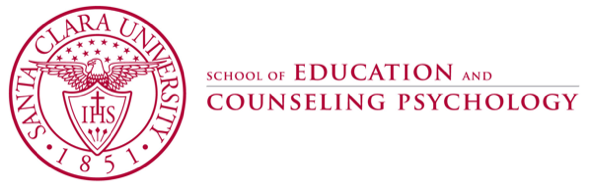 Department of EducationMATTCEDUC286B (3 units) World Language Methods Tuesdays 5:00pm – 8:00pmWinter 2020“One language sets you in a corridor for life. Two languages open every door along the way.” – Frank Smith“If you talk to a man in a language he understands, that goes to his head. If you talk to him in his language, that goes to his heart.” – Nelson MandelaMission and Goals of the Department of EducationRooted in the Jesuit tradition at Santa Clara University, the mission of the Department of Education is to prepare professionals of competence, conscience, and compassion who will promote the common good as they transform lives, schools, and communities. Our core values of reflective practice, scholarship, diversity, ethical conduct, social justice, and collaboration guide both theory and practice.Faculty, staff, and students in the Department of Education:make student learning our central focus;engage continuously in reflective and scholarly practice;value diversity;become leaders who model ethical conduct and a commitment to social justice; andseek collaboration with others in reaching these goals.MS/SS Teaching Credential Program Learning Goals (PLGs)The PLGs represent our commitment to individuals who earn their MS/SS credential at Santa Clara University. The MS/SS faculty focus on ensuring that credential candidates will begin their teaching career ready to:maximize learning for every student; teach for student understanding; make evidence-based instructional decisions informed by student assessment data;improve practice through critical reflection and collaboration; create productive, supportive learning environments; and apply ethical principles to professional decision-making.The MS/SS teaching credential program course objectives are cross-referenced with the Program Learning Goals. (A fully elaborated version of the MS/SS PLGs can be found in the Teacher Candidate Handbook, Pre-Service Pathway.)Course DescriptionThis course is designed to enable single subject credential candidates to develop the pedagogical content knowledge necessary to teach World Languages to all students. Special attention is paid to developing candidates’ ability to utilize standards and instructional strategies to plan, deliver and reflect upon instruction that supports students with disabilities through inclusive practices. The course also probes the role of cultural and content understanding in the development of instruction. All single subject credential candidates are required to take the Methods I and Methods II block in World languages. The course requires concurrent enrollment in EDUC 231B or employment as a full-time teacher in a Private school.Course Objectives Required Texts  Teacher’s Handbook: Contextualized Language Instruction, Fifth Edition (2016) Judith Shrum Recommended TPRS Materials Visit www.fluencymatters.com for your teacher text in Spanish, French, English or Chinese as well as for supplemental texts and resources in your target language.   Recommended Readings and On-line Resources http://www.tellproject.org Adair-Hauck, B., Glisan, E., & Troyan, F. (2013). Implementing Integrated Performance Assessment. Alexandria,VA: ACTFL.National Standards in Foreign Language Education Project (NSFLEP). (2006). Standards for foreign language learning in the 21st century. Lawrence, KS: Allen Press.Blaz, D. (2001). A collection of performance tasks and rubrics: Foreign languages. Larchmont, NY: Eye on Education.Blaz, D. (2016). Differentiated instruction: A guide for foreign language teachers. Larchmont, NY: Eye on Education.Patrick, P. (2007). The keys to the classroom: A basic manual to help new language teachers find their way. Alexandria, VA: ACTFLACTFL Performance Guidelines for K-12 LearnersBen Slavic TPRS – www.benslavic.Course Requirements/AssignmentsGrading for all assignments will be weighed; you will receive a grade based on the quality of your work and participation according to criteria outlined in this syllabus and in class, rather than how your work compares to that of your classmates. Distribution of points and percentage of total grade across assignments are as follows: Attendance and Participation  Your attendance and participation are not only imperative to your grade, but to how much you get out of this class and how much you take into the classroom to continuously grow as an educator. You are expected to attend every class session on-time, remain until the end of the session and be fully present while you are in class. You are expected to fully participate in discussions and be prepared for these discussions by doing any assigned reading and/or assignments that have been assigned by the class session for which they were assigned. You have one ER (Emergency Release) that you may use at any time if you need to miss a class. You must, however, exercise professionalism (TPE 6) and email me before the missed class unless there is an extenuating circumstance that prevents you from doing so. You will lose 5 points for an extra missed class and if you miss more than two classes, you will be at risk for being dropped from the course. Students will not be penalized for absences due to the observance of religious holidays that fall on our scheduled class day; please give me advance notice of these absences so I can make the necessary accommodations. All other absences are unexcused and will affect your grade. Teach and Record Assignments  MMSN: Introduce, Practice 3.1, 5.1, 5.2This quarter, you will receive a bi-weekly assignment in which you will create and teach an activity in your classes based on the weekly readings. These lessons will be based on topics such as teaching culture, teaching comprehensible reading and writing, creating interpersonal speaking activities, interpretive reading and listening activities and presentational activities based with an emphasis on authentic language production and supporting a student with an identified disability.Each teaching assignment will be graded on a scale of 1-4 on how well the assignment the topic of interest. For example, the rubric for the assignment of supporting a student with an identified disability is below:Weekly Reflective Journal MMSN: Introduce, Practice 2.8, 3.2. 4.7Each week you will submit a one-page reflection of your teaching experiences. Reflection topics include (but are not limited to): focusing on how you are creating a World Language course focused on authentic language acquisition, funds of knowledge and partnering with families and communities,  learning and cultures, classroom management, maintaining a safe classroom environment, and planning instruction that meets the academic and social-emotional needs of every student. See end of document for assessment rubric criteria for reflective journal assignments.Assessment-focused lesson sequence (Signature Assignment) MMSN:  Practice, Assess 1.1, 1.2, 1.7, 2.1,2.4, 2.9, 2.10, 3.1, 4.1,4.2, 4.4, 5.1, 5.2, 5.6For your 286B Signature Assignment, you will plan three sequential lessons in which you will demonstrate your ability to create a sequence of lessons driven by worthy mastery SMART goals that ask students to highly engage in the learning and in higher order thinking in the target language. The lesson should explain accommodations and modifications  for students with disabilities. Throughout these three lessons, students will engage in interpersonal communication (daily), interpretive communication (at least once) and presentational communication (at least once). You will demonstrate your ability to assess students in three ways 1) Formatively (multiple times a period and utilizing at least two strategies of formative assessment, 2) Summatively (at least once) and 3) Via a student self-assessment (at least once). You will evaluate student data and outcomes and reflect on whether or not you should re-teach this lesson or do an extension activity to deepen student learning.  See end of document for assessment rubric criteria for lesson sequence assignment.MMSN:  Practice, Assess 1.2, 1.4, 1.7, 2.1,2.4, 2.9, 2.10, 3.1, 3.2, 4.1,4.2, 4.4, 4.7, 5.1, 5.2, 5.6, 6.1, 6.2, 6.3, 6.6Assessments & Grading Criteria1. All written and oral assignments must reflect graduate-level standards. As a future teacher, you must be able to model communication skills for your students.2. *Please adhere to due dates so that you will have time to revise your work, if necessary, and earn the highest possible grade for each assignment.  If your assignment is late, you forfeit this privilege.  If you are ill, ask a “study partner” to turn in your homework assignment on time and to take notes for you when you are not in class.  You are responsible for any information you miss because of absence.  Please do not call the instructor for assignments or notes.  Percentile grades (see below) will be assigned values from 1.0 – 4.0.Each value will be multiplied by the grading weight distribution, as indicated for each assignment.Your final grade will be based on a 4.0 scale.Professional Conduct and Performance Policies If I have reason to feel you are not meeting all the expectations spelled out below, I will contact you privately to discuss the issue, to clarify the expectations as needed, and to offer my support in helping you reach those expectations.  If I do not contact you with a concern, you can assume you are satisfying these requirements; however, if you would like specific feedback on your professional conduct during the quarter, you are welcome to contact me at any time and I will be glad to share my assessment with you.Communication. Email and our Camino website will be our primary means of communication outside of class. You must check your SCU email account and Camino messages every day to ensure you are receiving important information and updates from SCU faculty, staff, and classmates.Responsible Use of Technology. Everyone’s learning is enhanced by the quantity and quality of the interactions in the learning environment.  Hence, your participation in whole-class discussions, group work and pairs is essential for the success of this course. While a class is in session, you should not engage in any activity not directly related to what is taking place in the classroom. Instructors also reserve the right to ignore your inappropriate use of technology in class and simply deduct points from your final grade. If you would like more detailed clarification about the expectations regarding appropriate and inappropriate in-class technology use, please feel free to contact me for further information.Academic integrity. The Academic Integrity pledge is an expression of the University’s commitment to fostering an understanding of—and commitment to—a culture of integrity at Santa Clara University. The Academic Integrity pledge, which applies to all students, states:I am committed to being a person of integrity. I pledge, as a member of the Santa Clara University community, to abide by and uphold the standards of academic integrity contained in the Student Conduct Code.Students are expected to uphold the principles of this pledge for all work in this class. For more information about Santa Clara University’s academic integrity pledge and resources about ensuring academic integrity in your work, see www.scu.edu/academic-integrity.Department of Education and University ResourcesAcademic Action Plan Students who are struggling to meet course expectations will be placed on an Academic Action Plan (AAP). The purpose of the AAP is to document the areas of difficulty, the support to be provided, and the time frame in which the student must improve performance. Incomplete Grades Under certain extenuating circumstances, a student may request an Incomplete. See the School of Education and Counseling Psychology Bulletin for details. If you have any concerns about your ability to fulfill the course requirements by the due dates, contact me right away to explain your situation.Writing Support The HUB Writing Center offers a variety of services, such as peer tutoring. For more details, please visit: http://www.scu.edu/provost/writingcenter/.Accessible Education If you have a documented disability for which accommodations may be required in this class, please contact the Office of Accessible Education (oae@scu.edu, http://www.scu.edu/oae) as soon as possible to discuss your needs and register for accommodations with the University. If you have already arranged accommodations through OAE, please be sure to request your accommodations through your myOAE portal and discuss them with me during my office hours within the first two weeks of class. To ensure fairness and consistency, individual faculty members are required to receive verification from the Office of Accessible Education before providing accommodations. OAE will work with students and faculty to arrange proctored exams for students whose accommodations include double time for exams and/or assistive technology. Students with approved accommodations of time-and-a-half should talk with me as soon as possible. The Office of Accessible Education must be contacted in advance (at least two weeks notice recommended) to schedule proctored examinations or to arrange other accommodations. In light of COVID-19, unless otherwise stated, exams will be administered online. Students with approved testing accommodations should contact me (at least two weeks notice recommended) prior to an exam date to notify me of their intent to use their testing accommodations on the upcoming exam to ensure their accommodations are effectively implemented.Accommodations for Pregnancy and Parenting Santa Clara University does not discriminate against any student on the basis of pregnancy or related medical conditions. Absences due to medical conditions relating to pregnancy and child-birth will be excused for as long as deemed medically necessary by a student’s doctor, and students will be given the opportunity to make up missed work. Students needing accommodations can often arrange accommodations by working directly with their instructors, supervisors, or departments. Students needing accommodations can also seek assistance with accommodations from the Office of Office of Accessible Education (OAE) or from the Office of Equal Opportunity and Title IX Office. The following link provides information for students and faculty regarding pregnancy rights. https://www.scu.edu/title-ix/resources/pregnancy/pregnancy.Discrimination, Harassment and Sexual Misconduct (Title IX) SCU faculty are committed to helping create a safe and open learning environment for all students. If you (or someone you know) have experienced any form of discrimination, harassment or sexual misconduct, including sexual assault, dating or domestic violence, or stalking, know that help and support are available, I encourage you seek support and report incidents to the Director of Equal Opportunity and Title IX Coordinator, Belinda Guthrie, at 408-554-3043, bguthrie@scu.edu.  For more information about reporting options and resources at Santa Clara University and in the community, please visit https://www.scu.edu/title-ix/. If you wish to speak with a confidential resource, please visit https://www.scu.edu/title-ix/resources/student/. Reporting Practices While I want you to feel comfortable coming to me with issues you may be struggling with or concerns you may be having, please be aware that there are some reporting requirements that are part of my job at Santa Clara University. For example, if you inform me of an issue of harassment, sexual violence, or discrimination, I will keep the information as private as I can, but I am required to bring it to the attention of the institution’s EEO and Title IX Coordinator. If you inform me that you are struggling with an issue that may be resulting in, or caused by, traumatic or unusual stress, I will likely inform the campus Student Care Team (SCU CARE). If you would like to reach out directly to the Student Care Team for assistance, you can contact them at www.scu.edu/osl/report.  If you would like to talk to the Office of EEO and Title IX directly, they can be reached at 408-554-3043 or by email at bguthrie@scu.edu.  Reports may be submitted online through www.scu.edu/osl/report or anonymously through Ethicspoint: https://www.scu.edu/hr/quick-links/ethicspoint/. Additionally, you can report incidents or complaints to the Office of Student Life (OSL), Campus Safety Services, and local law enforcement.  For confidential support, contact the Counseling and Psychological Services office (CAPS), the YWCA, or a member of the clergy (for example, a priest or minister).Finally, please be aware that if, for some reason, our interaction involves a disruptive behavior, a concern about your safety or the safety of others, or potential violation of University policy, I will inform the Office of Student Life. The purpose of this is to keep OSL apprised of incidents of concern, and to ensure that students can receive or stay connected to the academic support and student wellness services they need.Diversity, Inclusion, and Wellness It is my intent that students from all diverse backgrounds and perspectives be well served by this course, that students’ learning needs be addressed both in and out of class, and that the diversity that students bring to this class be viewed as a resource, strength and benefit. It is my intent to present materials and activities that are respectful of diversity: gender, sexuality, disability, age, socioeconomic status, ethnicity, race, and culture. Your suggestions are encouraged and appreciated. Please let me know ways to improve the effectiveness of the course for you personally or for other students or student groups. In addition, if any of our class meetings conflict with your religious events, please let me know so that we can make arrangements for you.This course affirms people of all gender expressions and gender identities. If you go by a different name than what is on the class roster, please let me know. Using correct gender pronouns is important to me, so I encourage you to share your pronouns with me and correct me if I make a mistake. If you have any questions or concerns, please do not hesitate to contact me. For more on personal pronouns see www.mypronouns.orgTo support your well-being, the following resources are available to you:https://www.scu.edu/wellness/ The Wellness center provides resources to aid and promote student well-being. It is home to three student groups: the Peer Health Educators, the Violence Prevention Educators, and the Collegiate Recovery Program. https://www.scu.edu/cowell/counseling-and-psychological-services-caps/Santa Clara students are provided counseling sessions at no cost with Counseling and Psychological Services. Due to COVID-19, in Fall 2020 these services will be offered remotely. See website for details and eligibility.https://www.scu.edu/osl/culture-of-care/If you are concerned for the mental or physical welfare of one of your peers, the Compassionate and Responsive Educators website provides resources for recognizing and helping someone in distress.Learning OnlineUse of Classroom Recordings Entire online class meetings, or portions of them, may be recorded and made available on Camino. As is stated in the Student Conduct Code:  “...Dissemination or sharing of any classroom recording without the permission of the instructor would be considered “misuse” and, therefore, prohibited. Violations of these policies may result in disciplinary action by the University. At the instructor’s discretion, violations may also have an adverse effect on the student’s grade.”Copyright Statement Materials in this course are protected by United States copyright laws.  I am the copyright holder of the materials I create, including notes, handouts, slides, and videos.  You may make copies of course materials for your own use and you may share the materials with other students enrolled in this course. You may not publicly distribute the course materials without my written permission.  Technology Support SCU can provide you with technology assistance, and you can also reach out to our providers directly for questions. For Camino support, contact caminosupport@scu.edu or call 408-551-3572. You can also use the help button within the Camino platform (on the left hand navigation) for 24/7 support via chat or phone. For Zoom assistance, contact Media Services at mediaservices@scu.edu or 408-554-4520. You can also get 24/7 support from Zoom by calling 1-888-799-8854. For SCU network and computing support, contact the SCU Technology Help Desk at techdesk@scu.edu or 408-554-5700. They can provide support for MySCU Portal, Duo, ecampus, hardware and software issues, and more.Professional Conduct and Performance Policies If I have reason to feel you are not meeting all the expectations spelled out below, I will contact you privately to discuss the issue, to clarify the expectations as needed, and to offer my support in helping you reach those expectations.  If I do not contact you with a concern, you can assume you are satisfying these requirements; however, if you would like specific feedback on your professional conduct during the quarter, you are welcome to contact me at any time and I will be glad to share my assessment with you.Communication. Email and our Camino website will be our primary means of communication outside of class. You must check your SCU email account and Camino messages every day to ensure you are receiving important information and updates from SCU faculty, staff, and classmates.Responsible Use of Technology. Everyone’s learning is enhanced by the quantity and quality of the interactions in the learning environment.  Hence, your participation in whole-class discussions, group work and pairs is essential for the success of this course. While a class is in session, you should not engage in any activity not directly related to what is taking place in the classroom. Instructors also reserve the right to ignore your inappropriate use of technology in class and simply deduct points from your final grade. If you would like more detailed clarification about the expectations regarding appropriate and inappropriate in-class technology use, please feel free to contact me for further information.Academic integrity. The Academic Integrity pledge is an expression of the University’s commitment to fostering an understanding of—and commitment to—a culture of integrity at Santa Clara University. The Academic Integrity pledge, which applies to all students, states:I am committed to being a person of integrity. I pledge, as a member of the Santa Clara University community, to abide by and uphold the standards of academic integrity contained in the Student Conduct Code.Students are expected to uphold the principles of this pledge for all work in this class. For more information about Santa Clara University’s academic integrity pledge and resources about ensuring academic integrity in your work, see www.scu.edu/academic-integrity.Department of Education and University ResourcesAcademic Action Plan Students who are struggling to meet course expectations will be placed on an Academic Action Plan (AAP). The purpose of the AAP is to document the areas of difficulty, the support to be provided, and the time frame in which the student must improve performance. Incomplete Grades Under certain extenuating circumstances, a student may request an Incomplete. See the School of Education and Counseling Psychology Bulletin for details. If you have any concerns about your ability to fulfill the course requirements by the due dates, contact me right away to explain your situation.Writing Support The HUB Writing Center offers a variety of services, such as peer tutoring. For more details, please visit: http://www.scu.edu/provost/writingcenter/.Accessible Education If you have a documented disability for which accommodations may be required in this class, please contact the Office of Accessible Education (oae@scu.edu, http://www.scu.edu/oae) as soon as possible to discuss your needs and register for accommodations with the University. If you have already arranged accommodations through OAE, please be sure to request your accommodations through your myOAE portal and discuss them with me during my office hours within the first two weeks of class. To ensure fairness and consistency, individual faculty members are required to receive verification from the Office of Accessible Education before providing accommodations. OAE will work with students and faculty to arrange proctored exams for students whose accommodations include double time for exams and/or assistive technology. Students with approved accommodations of time-and-a-half should talk with me as soon as possible. The Office of Accessible Education must be contacted in advance (at least two weeks notice recommended) to schedule proctored examinations or to arrange other accommodations. In light of COVID-19, unless otherwise stated, exams will be administered online. Students with approved testing accommodations should contact me (at least two weeks notice recommended) prior to an exam date to notify me of their intent to use their testing accommodations on the upcoming exam to ensure their accommodations are effectively implemented.Accommodations for Pregnancy and Parenting Santa Clara University does not discriminate against any student on the basis of pregnancy or related medical conditions. Absences due to medical conditions relating to pregnancy and child-birth will be excused for as long as deemed medically necessary by a student’s doctor, and students will be given the opportunity to make up missed work. Students needing accommodations can often arrange accommodations by working directly with their instructors, supervisors, or departments. Students needing accommodations can also seek assistance with accommodations from the Office of Office of Accessible Education (OAE) or from the Office of Equal Opportunity and Title IX Office. The following link provides information for students and faculty regarding pregnancy rights. https://www.scu.edu/title-ix/resources/pregnancy/pregnancy.Discrimination, Harassment and Sexual Misconduct (Title IX) SCU faculty are committed to helping create a safe and open learning environment for all students. If you (or someone you know) have experienced any form of discrimination, harassment or sexual misconduct, including sexual assault, dating or domestic violence, or stalking, know that help and support are available, I encourage you seek support and report incidents to the Director of Equal Opportunity and Title IX Coordinator, Belinda Guthrie, at 408-554-3043, bguthrie@scu.edu.  For more information about reporting options and resources at Santa Clara University and in the community, please visit https://www.scu.edu/title-ix/. If you wish to speak with a confidential resource, please visit https://www.scu.edu/title-ix/resources/student/. Reporting Practices While I want you to feel comfortable coming to me with issues you may be struggling with or concerns you may be having, please be aware that there are some reporting requirements that are part of my job at Santa Clara University. For example, if you inform me of an issue of harassment, sexual violence, or discrimination, I will keep the information as private as I can, but I am required to bring it to the attention of the institution’s EEO and Title IX Coordinator. If you inform me that you are struggling with an issue that may be resulting in, or caused by, traumatic or unusual stress, I will likely inform the campus Student Care Team (SCU CARE). If you would like to reach out directly to the Student Care Team for assistance, you can contact them at www.scu.edu/osl/report.  If you would like to talk to the Office of EEO and Title IX directly, they can be reached at 408-554-3043 or by email at bguthrie@scu.edu.  Reports may be submitted online through www.scu.edu/osl/report or anonymously through Ethicspoint: https://www.scu.edu/hr/quick-links/ethicspoint/. Additionally, you can report incidents or complaints to the Office of Student Life (OSL), Campus Safety Services, and local law enforcement.  For confidential support, contact the Counseling and Psychological Services office (CAPS), the YWCA, or a member of the clergy (for example, a priest or minister).Finally, please be aware that if, for some reason, our interaction involves a disruptive behavior, a concern about your safety or the safety of others, or potential violation of University policy, I will inform the Office of Student Life. The purpose of this is to keep OSL apprised of incidents of concern, and to ensure that students can receive or stay connected to the academic support and student wellness services they need.Diversity, Inclusion, and Wellness It is my intent that students from all diverse backgrounds and perspectives be well served by this course, that students’ learning needs be addressed both in and out of class, and that the diversity that students bring to this class be viewed as a resource, strength and benefit. It is my intent to present materials and activities that are respectful of diversity: gender, sexuality, disability, age, socioeconomic status, ethnicity, race, and culture. Your suggestions are encouraged and appreciated. Please let me know ways to improve the effectiveness of the course for you personally or for other students or student groups. In addition, if any of our class meetings conflict with your religious events, please let me know so that we can make arrangements for you.This course affirms people of all gender expressions and gender identities. If you go by a different name than what is on the class roster, please let me know. Using correct gender pronouns is important to me, so I encourage you to share your pronouns with me and correct me if I make a mistake. If you have any questions or concerns, please do not hesitate to contact me. For more on personal pronouns see www.mypronouns.orgTo support your well-being, the following resources are available to you:https://www.scu.edu/wellness/ The Wellness center provides resources to aid and promote student well-being. It is home to three student groups: the Peer Health Educators, the Violence Prevention Educators, and the Collegiate Recovery Program. https://www.scu.edu/cowell/counseling-and-psychological-services-caps/Santa Clara students are provided counseling sessions at no cost with Counseling and Psychological Services. Due to COVID-19, in Fall 2020 these services will be offered remotely. See website for details and eligibility.https://www.scu.edu/osl/culture-of-care/If you are concerned for the mental or physical welfare of one of your peers, the Compassionate and Responsive Educators website provides resources for recognizing and helping someone in distress.Learning OnlineUse of Classroom Recordings Entire online class meetings, or portions of them, may be recorded and made available on Camino. As is stated in the Student Conduct Code:  “...Dissemination or sharing of any classroom recording without the permission of the instructor would be considered “misuse” and, therefore, prohibited. Violations of these policies may result in disciplinary action by the University. At the instructor’s discretion, violations may also have an adverse effect on the student’s grade.”Copyright Statement Materials in this course are protected by United States copyright laws.  I am the copyright holder of the materials I create, including notes, handouts, slides, and videos.  You may make copies of course materials for your own use and you may share the materials with other students enrolled in this course. You may not publicly distribute the course materials without my written permission.  Technology Support SCU can provide you with technology assistance, and you can also reach out to our providers directly for questions. For Camino support, contact caminosupport@scu.edu or call 408-551-3572. You can also use the help button within the Camino platform (on the left hand navigation) for 24/7 support via chat or phone. For Zoom assistance, contact Media Services at mediaservices@scu.edu or 408-554-4520. You can also get 24/7 support from Zoom by calling 1-888-799-8854. For SCU network and computing support, contact the SCU Technology Help Desk at techdesk@scu.edu or 408-554-5700. They can provide support for MySCU Portal, Duo, ecampus, hardware and software issues, and more.                      TENTATIVE* COURSE SCHEDULE                     *Course Plan Subject to ChangeRubric criteria for reflective journal assignment.  MMSN: Introduce, Practice 2.8, 3.2. 4.7Rubric criteria for lesson sequence assignment. MMSE 1.1, 1.2, 1.7, 2.1,2.4, 2.9, 2.10, 3.1, 4.1,4.2, 4.4, 5.1, 5.2, 5.6,6.1, 6.2, 6.3, 6.6C20. Syllabus 287aDepartment of EducationMATTCEDUC 287A (3 units)Secondary Mathematics Methods I (3 units)Fall 2019Mission and Goals of the Department of EducationRooted in the Jesuit tradition at Santa Clara University, the mission of the Department of Education is to prepare professionals of competence, conscience, and compassion who will promote the common good as they transform lives, schools, and communities. Our core values of reflective practice, scholarship, diversity, ethical conduct, social justice, and collaboration guide both theory and practice.Faculty, staff, and students in the Department of Education:Make student learning our central focusEngage continuously in reflective and scholarly practiceValue diversityBecome leaders who model ethical conduct and a commitment to social justiceSeek collaboration with others in reaching these goalsMS/SS Teaching Credential Program Learning Goals (PLGs)The PLGs represent our commitment to individuals who earn their MS/SS credential at Santa Clara University. The MS/SS faculty focus on ensuring each student will begin their teaching career ready to:Maximize learning for every student. Teach for student understanding. Make evidence-based instructional decisions informed by student assessment data.Improve your practice through critical reflection and collaboration. Create productive, supportive learning environments. Apply ethical principles to your professional decision-makingThe PLGs guide our program.  Therefore, all MS/SS teaching credential program course objectives are cross-referenced with the PLGs. (A fully elaborated version of the MS/SS PLGs can be found in the Teacher Candidate Handbook, Pre-Service Pathway.)Course DescriptionEDUC 287A (Secondary Math Methods I) course is Part 1 of a two-course sequence in secondary mathematics teaching methods. This sequence is designed to provide teacher candidates with a coherent set of experiences for mathematics teaching and learning in secondary schools. Through assigned readings, classroom discussions, content rich mathematics activities, and assignments that require data collection in your field placement, you will be supported as you make sense of how to approach the profession of teaching. Through thinking about ourselves as teachers, examining classroom culture and structures, facilitating mathematical discussions, and assessing student work, we will set the stage for our development as secondary mathematics teachers.  We will focus on inclusive practices that supports students with disabilities in LRE.Course Objectives*TPEs in ()s denotes precursor to previous course.Required TextsN/ACourse Requirements/AssignmentsDistribution of points across assignments is as follows: 1. Math Autobiography: This assignment is to write a ‘math life story’ to reflect on your own experiences with mathematics as a student, and in life, and to think about how those experiences impacted your attitude towards mathematics as well as your understanding of mathematics. You will also reflect on how your own experiences may impact you work as a teacher with particular attention to how various aspects of your background (e.g., linguistic, cultural, racial, socio-economic, parental involvement, and/or identified disabilities) may have impacted your mathematical learning opportunities. (MMSN 4.3, 6.3)2. Number Talk Assignment (Signature Assignment): This assignment focuses on facilitate a series of Number Talks in your class. The purpose of the Number Talk is for you to learn how to orchestrate mathematical discussion in your classrooms. This will entail identifying appropriate problems, anticipating student responses, listening to students’ thinking, asking probing questions, and analyzing student strategies. In your reflection you will examine issues of status that were present (or not) while facilitating the Number Talk, with particular attention to English learners and students with identified disabilities (see end of syllabus for assignment and grading point scale). .(MMSN 1.1, 1.2, 1.7, 2.1. 4.2, 4.3, 4.4)3. Analysis of Teaching Assignment –The purpose of this assignment is to conduct an in-depth analysis of your instruction, with particular attention to student engagement and the types of questions and responses you are posing to your students. In this assignment you will reflect on issues of status that were present in the classroom, with particular attention to students who have traditionally been positioned as low status, such as English learners, students with identified disabilities. You will also examine instruction through the lens of Universal Design for Learning (UDL) and identify what resources are available to students with identified disabilities. You will then identify how you might modify instruction to address these status issues (see end of syllabus for assignment and rubric). (MMSN 1.1, 1.2, 1.7, 2.1. 4.2, 4.3, 4.4)Assessments & Grading CriteriaRegular attendance at all class meetings is a requirement in this program.  Ten points will be deducted from your final grade for the course for each class session you missed. Each of you will be granted one Emergency Release (ER) per course. Your ER excuses you from one class session with half the grade penalty (loss of 5 points instead of 10).  To use your ER you must notify me by email or phone BEFORE class.  Save your ER for medical issues, family demands, car trouble, etc. Students will not be penalized for absences due to the observance of religious holidays that fall on our scheduled class day; please give me advance notice of these absences so I can make the necessary accommodations.  All other absences are unexcused and will affect your grade. Punctuality. Coming to class (and returning from breaks) on time is another course requirement. Your first lateness will be excused; your second lateness will cause 1 point to be deducted from your final course grade; your third lateness will cause an additional 4 points to be deducted. More than three late arrivals indicate a serious problem; this situation will be dealt with at the instructor’s discretion. Attendance and punctuality are the only policies with the immediate potential to impact your course grades. Your instructor through ongoing observation and documentation gathers data documenting your adherence to the remaining policies listed here.If an instructor has reason to feel you are not meeting all the expectations spelled out below, s/he will contact you privately to discuss the issue, to clarify the expectations as needed, and to offer his/her support in helping you reach those expectations.  If your instructor does not contact you with a concern, you can assume you are satisfying these requirements.  However, if you would like specific feedback on your professional conduct during the quarter, you are welcome to contact your instructor at any time and s/he will be glad to share his/her assessment with you.As we will read about and study in this course, everyone’s learning is enhanced by the quantity and quality of the interactions in the learning environment.  Hence, your participation in whole class discussions, group work and pair group is essential for the success of this course. While a class is in session, you should not engage in any activity not directly related to what is taking place in the classroom.  Instructors reserve the right to ask you to close your laptop or put away some other form of technology at their discretion; when/if this occurs, please respond quickly and without protest to avoid further disruption of the class’s learning. Instructors also reserve the right to ignore your inappropriate use of technology in class and simply deduct points from your final grade. If you would like more detailed clarification about the expectations regarding appropriate and inappropriate in-class technology use, please feel free to contact your instructor for further information.Note:  Points lost due to poor attendance and/or lack of punctuality will be deducted from your final grade. A student with excellent grades on assignments and other aspects of professional conduct can earn a poor course grade as a result of excessive absence or chronic lateness.1. All written and oral assignments must reflect graduate-level standards. As a future teacher, you must be able to model communication skills for your students.2. Attendance and participation in all class meetings is required. If you are going to be absent from class, you must email or call me to inform me of your absence.  You will still be responsible for all missed content and in-class work. 3. Letter grades are assigned on the standard scale based upon a possible total of 100 points.4. Assignments done in pairs, both partners will receive the same grade, unless otherwise stated.5. Final grades will reflect students’ contributions (e.g., attendance, class discussions, quality of presentation, ability to lead discussion groups, completion and quality of course assignments), critical thinking and ability/degree to which student integrates theory, research and practice.6. All assignments are expected on their due dates in the room where our class meets.  I cannot be responsible for papers submitted at other times or in other formats.  Unless we have made special arrangements beforehand, late assignments will be docked 3 points for each day past the due date that they are submitted. Canvas/Camino Course Management SystemTo access course materials and participate in On-line activities, please be sure to review Canvas (also known as Camino). Reminders, tools, readings and assignment descriptions will be made available through this on-line course management system. Your SCU username and password gets you access to Canvas.Disability Accommodations ProcedureIf you have a documented disability for which accommodations may be required in this class, please contact the Office of Accessible Education (Benson 1, http://www.scu.edu/oae, 408-554-4109) as soon as possible to discuss your needs and register for accommodations with the University. If you have already arranged accommodations through OAE, please discuss them with me during my office hours within the first two weeks of class. To ensure fairness and consistency, individual faculty members are required to receive verification from the Office of Accessible Education before providing accommodations. OAE will work with students and faculty to arrange proctored exams for students whose accommodations include double time for exams and/or assistive technology. Students with approved accommodations of time-and-a-half should talk with me as soon as possible. The Office of Accessible Education must be contacted in advance (at least two weeks notice recommended) to schedule proctored examinations or to arrange other accommodations. Accommodations for Pregnancy and ParentingIn alignment with Title IX of the Education Amendments of 1972, and with the California Education Code, Section 66281.7, Santa Clara University provides reasonable accommodations to students who are pregnant, have recently experienced childbirth, and/or have medical needs related to childbirth. Pregnant and parenting students can often arrange accommodations by working directly with their instructors, supervisors, or departments. In addition, the Office of Accessible Education will provide reasonable accommodations for pregnancy‐related impairments which impact a major life activity. Discrimination and Sexual Misconduct (Title IX)Santa Clara University upholds a zero-tolerance policy for discrimination, harassment and sexual misconduct. If you (or someone you know) have experienced discrimination or harassment, including sexual assault, domestic/dating violence, or stalking, I encourage you to tell someone promptly. For more information, please consult the University’s Gender-Based Discrimination and Sexual Misconduct Policy at http://bit.ly/2ce1hBb or contact the University's EEO and Title IX Coordinator, Belinda Guthrie, at 408-554-3043, bguthrie@scu.edu.  Reports may be submitted online through https://www.scu.edu/osl/report/ or anonymously through Ethicspoint https://www.scu.edu/hr/quick-links/ethicspoint/In-Class RecordingsThe Student Conduct Code (p. 13) prohibits students from “(m)aking a video recording, audio recording, or streaming audio/video of private, non-public conversations and/or meetings, inclusive of the classroom setting, without the knowledge and consent of all recorded parties,” except in cases of approved disability accommodations. The Student Conduct Code also prohibits the “falsification or misuse, including non-authentic, altered, or fraudulent misuse, of University records, permits, documents, communication equipment, or identification cards and government-issued documents.” Dissemination or sharing of any classroom recording without the permission of the instructor would be considered “misuse” and, therefore, prohibited. Violations of these policies may result in disciplinary action by the University. At the instructor’s discretion, violations may also have an adverse effect on the student’s grade.Academic IntegrityThe Academic Integrity pledge is an expression of the University’s commitment to fostering an understanding of -- and commitment to -- a culture of integrity at Santa Clara University. The Academic Integrity pledge, which applies to all students, states:I am committed to being a person of integrity. I pledge, as a member of the Santa Clara University community, to abide by and uphold the standards of academic integrity contained in the Student Conduct Code.Students are expected to uphold the principles of this pledge for all work in this class. For more information about Santa Clara University’s academic integrity pledge and resources about ensuring academic integrity in your work, see www.scu.edu/academic-integrity. The University is committed to academic excellence and integrity. Students are expected to do their own work and to cite any sources they use. A student who is guilty of dishonest acts in an examination, paper, or other required work for a course, or who assists others in such acts, will receive a grade of F for the course.  In addition, a student guilty of dishonest acts will be immediately dismissed from the University.  Students that violate copyright laws, including those covering the copying of software programs, or who knowingly alter official academic records from this or any other institution, are subject to disciplinary action (ECP Graduate Bulletin, 2013-2014Analysis of Teaching Assignment and Write Up(30 points)The purpose of this assignment is to conduct an in-depth analysis of your instruction, with particular attention to student engagement and the types of questions and responses you are posing to your students. You will be asked to analyze 15 minutes of your instruction.In relations to CalTPA Cycle 1, this assignment will help you address video annotations 3 and 4, and possibly 2.Annotation 1. Creating a positive and safe learning environmentAnnotation 2. Explaining connections to prior learning and establishing expectations for content-specific learningAnnotation 3. Engaging students in content-specific higher-order thinkingAnnotation 4. Monitoring for student understanding and next steps for learning.Number Talk AssignmentWhat to do:1. 	Pick Problems & Dates to Implement:  Choose one dot card and two other problems you will do with your students. You must do the number to talk with a group that has at least 5 students. We would prefer that the number talks be done over at least two sessions in the same class. Be sure to start with a dot card talk.  This will help establish norms and allow you to teach the students proper etiquette.Below are some potential problems to do with your students. You can also make up your own problem. You know your grade level and students best, so pick a problem that is appropriate for your students from any of the grade levels. For example, if this is the first time your students have engaged in number talks, you may want to start with an addition problem that has lots of strategies. * Dot card is required. Print page from Camino.2. 	Complete Planning Sheet: Fill in one planning sheet (the one we used in class) for each problem in detail (legibly, please!)·  	Anticipated student responses·  	A list of possible questions you will use to probe student thinking·  	Ways of recording solutions to reflect what the student is thinking·  	How you will address issues that might arise3. 	Conduct the number talk: With a small group of students or your entire class conduct the number talk. Be sure to introduce “silent thumbs” and record student strategies. Take a picture of the board for your records.4. 	Memo: As soon as you do the number talk, write a quick “memo,” jotting down your thoughts and reactions. This is not a formal reflection – it is just a way to capture your thoughts immediately afterwards.5. 	Formal Write-Up* (6-8 pages, double spaced): Write a formal reflection of your number talk. Be sure to address the following questions:a. 	Planning:                                           	i. 	Why did you pick the particular problems?                                         	ii. 	What misconceptions did you anticipate students would have?                                        	iii. 	How will you support English Learners and students with identified disabilities? (Practice/Assess MMSN 1.1, 1.2, 1.7, 2.1. 4.2)b. 	During:                                           	i. 	What happened during the number talks?                                         	ii. 	What worked well during the number?                                        	iii. 	What was challenging during the number talk?                                        	iv. 	What surprised you during the number talk?c. 	Student Thinking – Analyze for each number talk problem:                                           	i. 	What strategies did students use when solving the problem?                                         	ii. 	Did any misconceptions arise during the number talk? If, so describe them?                                        	iii. 	What were some connections between students’ strategies during the number talk?d. 	Connection to Classroom Culture and Norms:                                           	i. 	How do you think the norms and culture of your classroom influenced the implementation of the number talk? (For example, are students in your class used to sharing strategies? What kind of math is valued in your classroom? Is math mostly conceptual, or procedural, or a combo of both?)                                         	ii. 	How did issues of status manifest in your facilitation of the Number Talk? Pay particularly attention to English Learners and students with identified disabilities. (Practice Assess MMSN 6.3)e. 	Next Steps:                                           	i. 	What problem might you pose for the next number talk? Why would you choose these problems?                                         	ii. 	What would you do the same/differently in your next number talk? Why?                                        	iii. 	What have you learned by doing the number talks?* Be specific in your descriptions and be sure to reference ideas from the readings and from the course in your write-up.TURN IN:·  	Your planning documents (scanning/taking picture and embedding in Word document is fine)·  	Your memos·  	Formal Write Up (typed, double-spaced, 6-8 pages).·  	Due 11/4/19 by 11:00pmNumber TalkGrading RubricC21. Syllabus 287bDepartment of EducationMATTCEDUC 287B (3 units)Secondary Mathematics Methods II (3 units)Winter 2020Mission and Goals of the Department of EducationRooted in the Jesuit tradition at Santa Clara University, the mission of the Department of Education is to prepare professionals of competence, conscience, and compassion who will promote the common good as they transform lives, schools, and communities. Our core values of reflective practice, scholarship, diversity, ethical conduct, social justice, and collaboration guide both theory and practice.Faculty, staff, and students in the Department of Education:Make student learning our central focusEngage continuously in reflective and scholarly practiceValue diversityBecome leaders who model ethical conduct and a commitment to social justiceSeek collaboration with others in reaching these goalsMS/SS Teaching Credential Program Learning Goals (PLGs)The PLGs represent our commitment to individuals who earn their MS/SS credential at Santa Clara University. The MS/SS faculty focus on ensuring each student will begin their teaching career ready to:Maximize learning for every student. Teach for student understanding. Make evidence-based instructional decisions informed by student assessment data.Improve your practice through critical reflection and collaboration. Create productive, supportive learning environments. Apply ethical principles to your professional decision-makingThe PLGs guide our program.  Therefore, all MS/SS teaching credential program course objectives are cross-referenced with the PLGs. (A fully elaborated version of the MS/SS PLGs can be found in the Teacher Candidate Handbook, Pre-Service Pathway.)Course DescriptionEDUC 288 (Secondary Math Methods II) course is Part 2 of a two-course sequence in secondary mathematics teaching methods. This sequence is designed to provide teacher candidates with a coherent set of experiences for mathematics teaching and learning in secondary schools. Through assigned readings, classroom discussions, content rich mathematics activities, and assignments that require data collection in your field placement, you will be supported as you make sense of how to approach the profession of teaching. Through thinking about ourselves as teachers, examining classroom culture and structures, facilitating mathematical discussions, and assessing student work, we will set the stage for our development as secondary mathematics teachers. We will focus on inclusive practices that supports students with disabilities in LRE.Course Objectives*TPEs in ()s denotes continuation from previous course.Required TextsStein & Smith. (2011). 5 Practices for Orchestrating Productive Mathematics Discussions Course Requirements/AssignmentsGrades are based on a 100-point total. Distribution of points across assignments is as follows: 1. Classroom Norms Assignment: The purpose of this assignment is to reflect on the mathematical culture being established in your classroom. The assignment focuses on:The teachers’ questions, instructions, and feedback to studentsThe role(s) of the students with particular attention to how different subgroups of students are positioned in the mathematics classroom based on background (e.g., linguistic, cultural, socioeconomic, identified disability).  (Practice/Asesss MMSN 4.4).Opportunities provided for communication, collaboration, etc., andThe mathematical tasks, and opportunities provided for representation, problem-solving, making connections.2. Modifying Task Assignment: The purpose of the task is to analyze the cognitive demand of an existing routine mathematics task (e.g., warm up or exit ticket), increase the cognitive demand of the task, implement the task with students, and assess student thinking. In modifying the task you will write a set of multi-dimensional learning objectives and identify modifications and supports for ELs and students with identified disabilities that do not lower the cognitive demand of the mathematical task using UDL. Additionally, students will identify specific modifications and supports for a student with an IEP, as well monitor student progress as specified by the IEP (end of syllabi for assignment and grading/points). (Practice/Assess MMSN TPE 1.1, 1.2, 1.4,2.1,  3.2, 4.7, 5.1,5.6) . 3. Facilitate Discussion on Math and Social Justice: The purpose of this assignment is to practice having discussions with students about how math relates to social justice. You will identify a relevant current issue and identify the relevant mathematical ideas. Then you will facilitate a brief discussion around the issue.4. Multidimensional Math Task Assignment (Signature Assignment - see end of syllabi for assignment and rubric): The purpose of this assignment is to implement a multidimensional mathematical task in placement classrooms. During this assignment teacher candidates will need to design a task that has multiple entry points (e.g., low-floor high-ceiling) and is mathematically rich in nature. Teacher candidates will then implement the task in their placement classrooms and orchestrate a discussion around group’s strategies. The teacher candidate will then analyze student work and adjust instruction accordingly. Key skills developed during this task include:Writing multi-dimensional and assessable learning objectives for studentsIdentifying accommodation and supports for English Learners and students with identified disabilities that do not lower the cognitive demand of the mathematical task.Monitor academic progress of a student with IEP.Designing formative assessments linked to learning objectives and student interests and engagement.Designing criteria for assessing student work in relation to the learning objectives.Making sense of students’ written mathematical work on an assessmentAdjusting instruction based on principles of formative assessmentAnalytically reflect on teaching practiceMMSN TPEs Practice/Assessed: 1.1, 1.2, 1.7, 2.1, 2.8, 2.9, 2.10,  3.1, 4.4,  4.7, 5.1, 5.2, 5.6Assessments & Grading Criteria1. All written and oral assignments must reflect graduate-level standards. As a future teacher, you must be able to model communication skills for your students.2. Attendance and participation in all class meetings is required. If you are going to be absent from class, you must email or call me to inform me of your absence.  You will still be responsible for all missed content and in-class work. 3. Letter grades are assigned on the standard scale based upon a possible total of 100 points.4. Assignments done in pairs, both partners will receive the same grade, unless otherwise stated.5. Final grades will reflect students’ contributions (e.g., attendance, class discussions, quality of presentation, ability to lead discussion groups, completion and quality of course assignments), critical thinking and ability/degree to which student integrates theory, research and practice.6. All assignments are expected on their due dates in the room where our class meets.  I cannot be responsible for papers submitted at other times or in other formats.  Unless we have made special arrangements beforehand, late assignments will be docked 3 points for each day past the due date that they are submitted. Regular attendance at all class meetings is a requirement in this program.  Ten points will be deducted from your final grade for the course for each class session you missed. Each of you will be granted one Emergency Release (ER) per course. Your ER excuses you from one class session with half the grade penalty (loss of 5 points instead of 10).  To use your ER you must notify me by email or phone BEFORE class.  Save your ER for medical issues, family demands, car trouble, etc. Students will not be penalized for absences due to the observance of religious holidays that fall on our scheduled class day; please give me advance notice of these absences so I can make the necessary accommodations.  All other absences are unexcused and will affect your grade. Punctuality. Coming to class (and returning from breaks) on time is another course requirement. Your first lateness will be excused; your second lateness will cause 1 point to be deducted from your final course grade; your third lateness will cause an additional 4 points to be deducted. More than three late arrivals indicate a serious problem; this situation will be dealt with at the instructor’s discretion. Attendance and punctuality are the only policies with the immediate potential to impact your course grades. Your instructor through ongoing observation and documentation gathers data documenting your adherence to the remaining policies listed here.If an instructor has reason to feel you are not meeting all the expectations spelled out below, s/he will contact you privately to discuss the issue, to clarify the expectations as needed, and to offer his/her support in helping you reach those expectations.  If your instructor does not contact you with a concern, you can assume you are satisfying these requirements.  However, if you would like specific feedback on your professional conduct during the quarter, you are welcome to contact your instructor at any time and s/he will be glad to share his/her assessment with you.As we will read about and study in this course, everyone’s learning is enhanced by the quantity and quality of the interactions in the learning environment.  Hence, your participation in whole class discussions, group work and pair group is essential for the success of this course. While a class is in session, you should not engage in any activity not directly related to what is taking place in the classroom.  Instructors reserve the right to ask you to close your laptop or put away some other form of technology at their discretion; when/if this occurs, please respond quickly and without protest to avoid further disruption of the class’s learning. Instructors also reserve the right to ignore your inappropriate use of technology in class and simply deduct points from your final grade. If you would like more detailed clarification about the expectations regarding appropriate and inappropriate in-class technology use, please feel free to contact your instructor for further information.Note:  Points lost due to poor attendance and/or lack of punctuality will be deducted from your final grade. A student with excellent grades on assignments and other aspects of professional conduct can earn a poor course grade as a result of excessive absence or chronic lateness.Canvas/Camino Course Management SystemTo access course materials and participate in On-line activities, please be sure to review Canvas (also known as Camino). Reminders, tools, readings and assignment descriptions will be made available through this on-line course management system. Your SCU username and password gets you access to Canvas.Disability Accommodations ProcedureIf you have a disability for which accommodations may be required in this class, please contact Disabilities Resources, Benson 216, http://www.scu.edu/disabilities as soon as possible to discuss your needs and register for accommodations with the University. If you have already arranged accommodations through Disabilities Resources, please discuss them with me during my office hours. Students who have medical needs related to pregnancy may also be eligible for accommodations.While I am happy to assist you, I am unable to provide accommodations until I have received verification from Disabilities Resources. The Disabilities Resources office will work with students and faculty to arrange proctored exams for students whose accommodations include double time for exams and/or assisted technology.  (Students with approved accommodations of time-and-a-half should talk with me as soon as possible).  Disabilities Resources must be contacted in advance to schedule proctored examinations or to arrange other accommodations. The Disabilities Resources office would be grateful for advance notice of at least two weeks. For more information, you may contact Disabilities Resources at 408-554-4109.Accommodations for Pregnancy and ParentingIn alignment with Title IX of the Education Amendments of 1972, and with the California Education Code, Section 66281.7, Santa Clara University provides reasonable accommodations to students who are pregnant, have recently experienced childbirth, and/or have medically related needs. Pregnant and parenting students can often arrange accommodations by working directly with their instructors, supervisors, or departments. Alternatively, a pregnant or parenting student experiencing related medical conditions may request accommodations through Disability Resources.Discrimination and Sexual Misconduct (Title IX)Santa Clara University upholds a zero-tolerance policy for discrimination, harassment and sexual misconduct. If you (or someone you know) have experienced discrimination or harassment, including sexual assault, domestic/dating violence, or stalking, I encourage you to tell someone promptly. For more information, please consult the University’s Gender-Based Discrimination and Sexual Misconduct Policy at http://bit.ly/2ce1hBb or contact the University's EEO and Title IX Coordinator, Belinda Guthrie, at 408-554-3043, bguthrie@scu.edu.  Reports may be submitted online through https://www.scu.edu/osl/report/ or anonymously through Ethicspoint https://www.scu.edu/hr/quick-links/ethicspoint/Academic IntegrityThe University is committed to academic excellence and integrity. Students are expected to do their own work and to cite any sources they use. A student who is guilty of dishonest acts in an examination, paper, or other required work for a course, or who assists others in such acts, will receive a grade of F for the course.  In addition, a student guilty of dishonest acts will be immediately dismissed from the University.  Students that violate copyright laws, including those covering the copying of software programs, or who knowingly alter official academic records from this or any other institution, are subject to disciplinary action (ECP Graduate Bulletin, 2013-2014)Assignment Excerpts with MMSN additions:Modification of Task Assignment​​Facilitating Complex Mathematics Task AssignmentReflection​You can either write up your reflection in a 4-6 page double spaced paper or record your responses in an audio file. Address the following questions in your reflection:1) General reflection: how did the lesson go?  What things went well? What things did not go so well?  Why do you think so? To what extent did the task enhance the lesson?  How did the task impact student engagement? Student understanding?2) The task: To what extent did you choose a worthwhile mathematical task?  Was it clear? Did it allow students to investigate the mathematical concepts that you wanted to focus on in the lesson? Did it have multiple entry points for all learners, including language learners and students with identified disabilities? (Practice/Assess: MMSN TPE 1.1, 1.2, 2.1,  3.1, 4.1, 4.4, 5.6) . 3) Student’s mathematical understanding: What did you learn about the students’ thinking?  What did they understand about the math concepts?  What seemed to help them understand?  What was hard for them to understand about the concept?  Why do you think it was hard?  How would you describe the mathematical understanding of language learners and students with identified disabilities? (Practice/Assess: MMSN TPE 5.1, 5.2, 5.6)4) Your role in facilitating mathematical understanding: What did you do to facilitate student’s mathematical understanding and how did it work?  What kinds of things did you notice yourself doing during the lesson to support, clarify, and extend students’ thinking? How did you share mathematical conventions, alternate strategies, or help students to better articulate the ideas in their methods? How did you support diverse groups of learners, including language learners and students with disabilities? Practice/Assess: MMSN TPE 1.1, 1.2, 2.1,  2.8, 2.9, 3.1, 4.1, 4.7, 5.6) . 5) Improvements or adaptations for the future: Based on what happened in this lesson, what changes do you think you might have to make to the next lesson?  Why do you think you need to make those changes?  What would you do differently if you taught this lesson again? Be sure to address specific adaptations for language learners and students with identified disabilities. Practice/Assess: MMSN TPE 1.1, 1.2, 2.1,  3.1, 4.1, 4.4, 5.6) . 6) Teaching of mathematics: How did this assignment help you to grow as a mathematics teacher? What did you feel the most confident/challenged about when preparing/teaching this lesson?Complex Math Task Lesson Reflection RubricLesson Plan ModificationC22 Syllabus 288aDepartment of EducationMATTC Program EDUC 288A (3 units)SECONDARY SCIENCE METHODS IFall 2021Mission and Goals of the Department of EducationRooted in the Jesuit tradition at Santa Clara University, the mission of the Department of Education is to prepare professionals of competence, conscience, and compassion who will promote the common good as they transform lives, schools, and communities. Our core values of reflective practice, scholarship, diversity, ethical conduct, social justice, and collaboration guide both theory and practice.Faculty, staff, and students in the Department of Education:Make student learning our central focusEngage continuously in reflective and scholarly practiceValue diversityBecome leaders who model ethical conduct and a commitment to social justiceSeek collaboration with others in reaching these goalsMS/SS Teaching Credential Program Learning Goals (PLGs)The PLGs represent our commitment to individuals who earn their MS/SS credential at Santa Clara University. The MS/SS faculty focus on ensuring each student will begin their teaching career ready to:Maximize learning for every student. Teach for student understanding. Make evidence-based instructional decisions informed by student assessment data.Improve your practice through critical reflection and collaboration. Create productive, supportive learning environments. Apply ethical principles to your professional decision-makingThe PLGs guide our program. Therefore, all MS/SS teaching credential program course objectives are cross-referenced with the PLGs. (A fully elaborated version of the MS/SS PLGs can be found in the Teacher Candidate Handbook, Pre-Service Pathway.)Land AcknowledgmentWe acknowledge that Santa Clara University sits on the land of the Ohlone and Muwekma Ohlone people. We remember their continued connection to this region and give thanks to them for allowing us to live, work, learn, and pray on their traditional homeland. We offer our respect to their Elders and to all Ohlone people of the past and present.Course ObjectivesCourse DescriptionThis course introduces the instructional design techniques and strategies for developing effective programs of study for secondary science students. In addition, the course is designed for engagement with the current issues, challenges, and opportunities associated with science teaching and learning at the secondary level, with particular emphasis on the assurance that all students have opportunities to learn the core ideas, practices, and crosscutting concepts (as outlined in state and national standards documents), while leveraging students’ interests, prior knowledge, and lived experiences. We will focus on inclusive practices that support students with disabilities in LRE. This course is grounded in three frameworks for what to learn to teach science: who students are in science learning spaces: exploring what it means for students to exercise rightful presence as legitimate constructors and critics of science knowledge and practices; how teachers can support students’ science learning: exploring 5-E instructional model to pedagogically support students’ sense-making and critical use of science knowledge and practices; what counts as science that matters and that students want/need to learn and do: exploring three-dimensional learning aligned to the Next Generation Science Standards; We engage in the discussions and activities about these frameworks, paying particular attention to how to support meaningful learning for students with unique health/mental care needs. I hope these frameworks help you establish your own pedagogies through working on the three main assignments of the course as introduced on the following page. The assignments are also designed for you to work on your TPA and ultimately get ready for your long term career as a secondary science teacher.Major Course AssignmentsAdditional details about respective assignments will be discussed in class and posted on Camino.* See end of this syllabus for assignment and rubric aligned with MMSN TPEsNoticing students’ presence in science classroomsThis assignment focuses on noticing students as crucial and rightful constructors, critics, and users of science knowledge and practices. You will read research papers and practice briefs about students with disabilities’ and teachers’ experiences in secondary science/PE classrooms and reflect on how their stories contribute to your own development as a secondary science/PE teacher. You also will engage in science classroom scenario discussions, from which you situate yourselves in a position where special needs students’ learning can be at stake and should be addressed. You document and reflect on how the students you have encountered via field placements (or your personal educational experiences) position themselves and are positioned in secondary science classrooms. We engage in this assignment as we read, discuss, and reflect on theoretical and practical papers, share placement classroom observations, and further communicate with your master teacher and students. Introduce MMSN TPE 1.1, 1.2, 2.1, 2.10; Practice/Assess MMSN TPE 4.3, 4.5Exploring pedagogical movesThis assignment focuses on exploring, implementing, and reflecting on pedagogical moves/strategies you can integrate into your science teaching. You may share other pedagogical moves and strategies you/your master teacher have used effectively. We discuss what moves/strategies to take and why. In the establishment of instructional strategies, take into account those you can utilize in support of students who bring different learning needs for adaptations. Additionally, you are encouraged to consider the instructional strategies specified for a student with an IEP. You can suggest ways to leverage those needs for adaptations as learning opportunities for general students in your science classrooms. You also implement a set of pedagogical moves/strategies in your placement classroom, documenting your experiences. Much of this documentation is dependent on student responses, so save student artifacts (i.e., written work, responses on a poster, etc.) when you do/see something particularly noteworthy. You may also share another instructional strategy you/your master teacher have used effectively. Introduce MMSN TPE 1.2, 2.1, 2.10, 4.2; Practice/Assess MMSN TPE 4.3Planning and implementing your science lessonThis signature assignment gives you the opportunity to design a lesson plan within one unit of your choice (considering the curriculum implemented in your placement classroom), implement the plan in the classroom, and reflect on the implementation. This assignment helps you practice TPA’s lesson cycle (plan-enact-reflect-apply) in support of your student teaching and for your long-term career as a secondary science teacher. Tasks will include aligning a lesson with the specific curricular context of your placement classroom and with NGSS and 5-E instructional model; proposing learning objectives and associated assessment plans to support students’ academic and language learning;developing student activities and associated learning materials by analyzing demographic information of your students, and knowledge/expertise they bring to the classroom; identifying appropriate adaptations to be made in this lesson to meet the needs of English Language Learners and students with identified and unidentified special needs and implementing the plan and reflecting on students’ progress toward the learning goal(s) using the assessment data you have collected. using the authentic assessment data you have collected to provide students with disabilities equitable access to the content and experiences aligned with the state-adopted core curriculum, particularly students with head injuries through memory processing tasks that support retaining of information.Introduce MMSN TPE 1.1, 1.2, 1.7, 2.1, 2.10, 4.2, 4.4, 5.6; Practice/Assess MMSN TPE 4.3, 4.5Assessments & Grading CriteriaFinal grades will reflect your contributions to our community’s growth as science teachers, including but not limited to attendance, engagement in class discussions, completion and quality of course assignments, critical and reflective thinking for integrating theory, research and practice. Attendance and punctualityAs indicated above, absence and lack of punctuality can immediately affect your final grades. Attendance and participation in all class meetings is required. If you are going to be absent from class, you must email or call me to inform me of your absence. You will still be responsible for any missed content. Refer to ‘Professional Conduct and Performance Policies’ below.Assignments and participationYour work will be graded according to the criteria specified on the rubrics for each assignment. Grades are based on the quality of work and professional conduct, rather than how one student’s work compares to that of his/her peers. Grade concerns will be addressed individually outside of class time. Please contact me via email as soon as a concern arises.All assignments are expected on their due dates. I cannot be responsible for papers submitted at other times or in other formats. Unless we have made special arrangements beforehand, late assignments will be subject to a loss of points. All written and oral assignments must reflect graduate-level standards. As a future teacher, you must be able to model communication skills for your students.For any assignments done in pairs/small groups, both partners/all group members will receive the same grade, unless otherwise stated.Final letter grades are assigned on the standard scale based upon a possible total of 100 points (once cumulative course points are converted).Professional Conduct and Performance PoliciesIf I have reason to feel you are not meeting all the expectations spelled out below, I will contact you privately to discuss the issue, to clarify the expectations as needed, and to offer my support in helping you reach those expectations. If I do not contact you with a concern, you can assume you are satisfying these requirements. However, if you would like specific feedback on your professional conduct during the quarter, you are welcome to contact me at any time and I will be glad to share my assessment with you.Attendance. Regular attendance at all class meetings is a requirement in this program. Ten points will be deducted from your final grade for the course for each class session you missed. Each of you will be granted one Emergency Release (ER) per course. Your ER excuses you from one class session with (at most) half the grade penalty (loss of 2-5 points instead of 10). To use your ER you must notify me by email or phone BEFORE class. Save your ER for medical issues, family demands, car trouble, etc. Students will not be penalized for absences due to the observance of religious holidays that fall on our scheduled class day; please give me advance notice of these absences so I can make the necessary accommodations. Because so much of the course content is learned through participation in class activities and other experiences, it is not possible to make up for missing a class session. However, there are ways you can engage with the content, join the conversation, and try to fill the knowledge gaps that are the result of your absence. If you must miss a class session, do the following things:Complete and submit on time all assignments due for the class session.Download and review the PowerPoint presentation and any handouts and discussion notes from class (all posted on Camino).Talk with your classmates to get their sense of the main “takeaways” of the session.Punctuality. Coming to class (and returning from breaks) on time is another course requirement. Your first late arrival will be excused; your second late arrival will cause 1 point to be deducted from your final course grade; your third late arrival will cause additional points to be deducted. More than three late arrivals indicate a serious problem; this situation will be dealt with at my discretion. Note: Points lost due to absences and/or lack of punctuality are deducted from your final grade. A student with excellent grades on assignments and other aspects of professional conduct can earn a lower course grade as a result of excessive absence or chronic lateness.Attendance and punctuality are the only policies with the immediate potential to impact your course grades. However, your instructors gather data documenting your adherence to the remaining policies listed here through ongoing observation and documentation. These data are a primary factor in our program’s assessment of your mastery of TPE 6- “Developing as a Professional Educator”Responsible use of technology. As we read and study in this course, everyone’s learning is enhanced by the quantity and quality of the interactions in the learning environment. Hence, your participation in whole class discussions, group work and pair group is essential for the success of this course. While a class is in session, you should not engage in any activity not directly related to what is taking place in the classroom. Instructors reserve the right to ask you to close your laptop or put away some other form of technology at their discretion; when/if this occurs, please respond quickly and without protest to avoid further disruption of the class’s learning. Instructors also reserve the right to ignore your inappropriate use of technology in class and simply deduct points from your final grade. If you would like more detailed clarification about the expectations regarding appropriate and inappropriate in-class technology use, please feel free to contact me for further information.Academic integrity. Santa Clara University insists on honesty and integrity from all members of its community; see www.scu.edu/academic-integrity for details. Students are expected to do their own work and to cite any sources they use. A student who is guilty of dishonest acts in an examination, paper, or other required work for a course, or who assists others in such acts, will receive a grade of F for the course. In addition, a student guilty of dishonest acts will be immediately dismissed from the University. Students that violate copyright laws, including those covering the copying of software programs, or who knowingly alter official academic records from this or any other institution, are subject to disciplinary action (SECP Graduate Bulletin, 2018-2019). Communication. Email and our Camino website will be our primary means of communication outside of class. You must check your SCU email account and Camino messages every day to ensure you maintain a connection with your classmates and me.Camino Course Management SystemTo access course materials and participate in on-line activities, please be sure to review Camino. Reminders, tools, readings and assignment descriptions will be made available through this on-line course management system. Your SCU username and password gets you access to Canvas.Respect for DiversityIt is my intent that students from all diverse backgrounds and perspectives be well served by this course, that students’ learning needs be addressed both in and out of class, and that the diversity that students bring to this class be viewed as a resource, strength and benefit. It is my intent to present materials and activities that are respectful of diversity: gender, sexuality, disability, age, socioeconomic status, ethnicity, race, and culture. Your suggestions are encouraged and appreciated. Please let me know ways to improve the effectiveness of the course for you personally or for other students or student groups. In addition, if any of our class meetings conflict with your religious events, please let me know so that we can make arrangements for you.Gender Inclusive Language
This course affirms people of all gender expressions and gender identities. If you go by a different name than what is on the class roster, please let me know. Using correct gender pronouns is important to me, so I encourage you to share your pronouns with me and correct me if I make a mistake. If you have any questions or concerns, please do not hesitate to contact me. For more on personal pronouns see www.mypronouns.orgWellness StatementThe COVID-19 pandemic has dramatically impacted our lives, posing new challenges that can cause us lots of anxiety and stress. Now more than ever, it is essential for us to care ourselves and our loved ones. Get plenty of sleep and exercise, drink lots of water, eat good food, and pay attention to your spirit and the beauty that isn’t coming to you on a screen. Enjoy this course (and all of your courses) as powerful opportunities for you to imagine and practice ways of becoming teachers ready for the new normal and the post-COVID education. And remember we are here as a support system for one another. Below are some resources and opportunities that can help us further.https://www.scu.edu/wellness/  The Wellness center provides resources to aid and promote student well-being. It is home to three student groups: the Peer Health Educators, the Violence Prevention Educators, and the Collegiate Recovery Program. https://www.scu.edu/cowell/counseling-and-psychological-services-caps/ Santa Clara students are provided counseling sessions at no cost with Counseling and Psychological Services.https://www.scu.edu/osl/culture-of-care/ If you are concerned for the mental or physical welfare of one of your peers, the Compassionate and Responsive Educators website provides resources for recognizing and helping someone in distress.Department of Education and University ResourcesAcademic Action Plan. Students who are struggling to meet course expectations will be placed on an Academic Action Plan (AAP). The purpose of the AAP is to document the areas of difficulty, the support to be provided, and the time frame in which the student must improve performance. More information about the AAP is available in the MATTC Handbook.Disability Accommodations. If you have a documented disability for which accommodations may be required in this class, please contact the Office of Accessible Education (OAE) (Benson 1, http://www.scu.edu/oae, 408-554-4109) as soon as possible to discuss your needs and register for accommodations with the University. If you have already arranged accommodations through OAE, please discuss them with me during my office hours within the first two weeks of class. Students who have medical needs related to pregnancy may also be eligible for accommodations.While I am happy to assist you, I am unable to provide accommodations until I have received verification from OAE. OAE will work with students and faculty to arrange proctored exams for students whose accommodations include double time for exams and/or assisted technology. (Students with approved accommodations of time-and-a-half should talk with me as soon as possible). OAE must be contacted in advance to schedule proctored examinations or to arrange other accommodations. OAE would be grateful for advance notice of at least two weeks. Accommodations for Pregnancy and Parenting. In alignment with Title IX of the Education Amendments of 1972, and with the California Education Code, Section 66281.7, Santa Clara University provides reasonable accommodations to students who are pregnant, have recently experienced childbirth, and/or have medically related needs. Pregnant and parenting students can often arrange accommodations by working directly with their instructors, supervisors, or departments. Alternatively, a pregnant or parenting student experiencing related medical conditions may request accommodations through OAE.Incomplete Grades. Under certain extenuating circumstances, a student may request an Incomplete. See the School of Education and Counseling Psychology Bulletin for details. If you have any concerns about your ability to fulfill the course requirements by the due dates, contact me right away to explain your situation.Writing Support. The HUB Writing Center (22 Benson Center) offers a variety of services, such as peer tutoring. For more details, please visit: http://www.scu.edu/provost/writingcenter/.Technology Support. SCU can provide you with technology assistance, and you can also reach out to our providers directly for questions. For Camino support, contact caminosupport@scu.edu or call 408-551-3572. You can also use the help button within the Camino platform (on the left hand navigation) for 24/7 support via chat or phone. For Zoom assistance, contact Media Services at mediaservices@scu.edu or 408-554-4520. You can also get 24/7 support from Zoom by calling 1-888-799-8854. For SCU network and computing support, contact the SCU Technology Help Desk at techdesk@scu.edu or 408-554-5700. They can provide support for MySCU Portal, Duo, ecampus, hardware and software issues, and more.Course recordings. Online class meetings will be recorded and made available on Camino. As is stated in the existing Student Conduct Code:  “...Dissemination or sharing of any classroom recording without the permission of the instructor would be considered “misuse”  and, therefore, prohibited. Violations of these policies may result in disciplinary action by the University. At the instructor’s discretion, violations may also have an adverse effect on the student’s grade.”Discrimination and Sexual Misconduct (Title IX). Santa Clara University upholds a zero-tolerance policy for discrimination, harassment and sexual misconduct. If you (or someone you know) have experienced discrimination or harassment, including sexual assault, domestic/dating violence, or stalking, I encourage you to tell someone promptly. For more information, please consult the University’s Gender-Based Discrimination and Sexual Misconduct Policy at http://bit.ly/2ce1hBb or contact the University's EEO and Title IX Coordinator, Belinda Guthrie, at 408-554-3043 or by email at bguthrie@scu.edu. Reports may be submitted online through https://www.scu.edu/osl/report/ or anonymously through Ethicspoint https://www.scu.edu/hr/quick-links/ethicspoint/Reporting Practices. While I want you to feel comfortable coming to me with issues you may be struggling with or concerns you may be having, please be aware that there are some reporting requirements that are part of my job at Santa Clara University. For example, if you inform me of an issue of harassment, sexual violence, or discrimination, I will keep the information as private as I can, but I am required to bring it to the attention of the institution’s EEO and Title IX Coordinator. If you inform me that you are struggling with an issue that may be resulting in, or caused by, traumatic or unusual stress, I will likely inform the campus Student Care Team (SCU CARE).  If you would like to reach out directly to the Student Care Team for assistance, you can contact them at www.scu.edu/osl/report.  If you would like to talk to the Office of EEO and Title IX directly, they can be reached at 408-554-3043 or by email at bguthrie@scu.edu.  Reports may be submitted online through www.scu.edu/osl/report or anonymously through Ethicspoint: https://www.scu.edu/hr/quick-links/ethicspoint/ Additionally, you can report incidents or complaints to the Office of Student Life (OSL), Campus Safety Services, and local law enforcement. For confidential support, contact the Counseling and Psychological Services office (CAPS), the YWCA, or a member of the clergy (for example, a priest or minister). Finally, please be aware that if, for some reason, our interaction involves a disruptive behavior, a concern about your safety or the safety of others, or potential violation of University policy, I will inform the Office of Student Life. The purpose of this is to keep OSL apprised of incidents of concern, and to ensure that students can receive or stay connected to the academic support and student wellness services they need.Course Readings (All required/recommended readings will be posted as PDFs on Camino)Introduce MMSN TPE 1.1, 1.2, 1.7, 2.1, 2.10, 4.2, 4.4, 5.6Required Burgstahler, (2012) Working Together: Science Teachers and Students with DisabilitiesCalabrese Barton, A., & Tan, E. (2020). Beyond equity as inclusion: A framework of “rightful presence” for guiding justice-oriented studies in teaching and learning. Educational Researcher, 49(6), 433-440. https://doi.org/10.3102/0013189X20927363Duncan, R. G., Chinn, C. A., & Barzilai, S. (2018). Grasp of evidence: Problematizing and expanding the next generation science standards’ conceptualization of evidence. Journal of Research in Science Teaching, 55(7), 907-937. https://doi.org/10.1002/tea.21468Duran, L. B., & Duran, E. (2004). The 5E Instructional Model: A Learning Cycle Approach for Inquiry-Based Science Teaching. Science Education Review, 3(2), 49-58.Höttecke, D., & Allchin, D. (2020). Reconceptualizing nature‐of‐science education in the age of social media. Science Education, 104(4), 641-666. https://doi.org/10.1002/sce.21575Ladson-Billings, G. (2021). I’m here for the hard re-set: Post pandemic pedagogy to preserve our culture. Equity & Excellence in Education, 54(1), 68-78. https://doi.org/10.1080/10665684.2020.1863883Michaels, S., & O’Connor, C. (2012). Talk science primer. Cambridge, MA: TERC.Miller, E., Manz, E., Russ, R., Stroupe, D., & Berland, L. (2018). Addressing the epistemic elephant in the room: Epistemic agency and the next generation science standards. Journal of Research in Science Teaching, 55(7), 1053-1075. https://doi.org/10.1002/tea.21459Morales‐Doyle, D. (2017). Justice‐centered science pedagogy: A catalyst for academic achievement and social transformation. Science Education, 101(6), 1034-1060. https://doi.org/10.1002/sce.21305National Research Council (NRC). (2012). A framework for K-12 science education: Practices, crosscutting concepts, and core ideas. Washington, DC: National Academies Press.Sharon, A. J., & Baram‐Tsabari, A. (2020). Can science literacy help individuals identify misinformation in everyday life?. Science Education, 104(5), 873-894. https://doi.org/10.1002/sce.21581RecommendedAllchin, D. (2020). From Nature of Science to Social Justice: The Political Power of Epistemic Lessons. In Nature of Science for Social Justice (pp. 23-39). Springer, Cham. DOI: 10.1007/978-3-030-47260-3_2Bang, M., Warren, B., Rosebery, A. S., & Medin, D. (2012). Desettling expectations in science education. Human Development, 55(5-6), 302-318.Calabrese Barton, A., Kim, W., & Tan, E. (2020). Co-Designing for Rightful Presence in Informal Science Learning Environments. Asia-Pacific Science Education, 6(2), 285-318. https://doi.org/10.1163/23641177-BJA10015Kim, W. (2019). Teacher as change agent for consequential learning: One Korean teacher’s autoethnography on the dance-with-science project, Forum for International Research in Education, 5(2), 79-96. https://doi.org/10.32865/fire201952156Major reference websites Next Generation Science Standards http://www.nextgenscience.org/next-generation-science-standards2016 California Science Framework https://www.cde.ca.gov/ci/sc/cf/cascienceframework2016.aspTeaching Tools for (STEM) Education http://stemteachingtools.org/toolsCalifornia Department of Education website, specialized programs: cde.ca.gov/sp/Seven case studies of diverse groups https://www.nextgenscience.org/appendix-d-case-studiesSocial Justice Mathematics and Science Curricular Resources for K-12 Teachershttps://docs.google.com/document/d/1-VW-nhAuFebzq4jJk66y_r4RXe2MMMLKhf_awxj6Qyg/editUniversal Design Framework:  https://udlguidelines.cast.org/Websites for lesson plans and other instructional resources: http://www.aaas.org/program/project2061http://www.project2061.org/publications/bsl/online/index.php?home=truehttp://www.nsta.org/ (National Science Teachers Association)https://ngss.nsta.orghttp://dev.nsta.org/ssc/ (NSTA units)https://www.cde.ca.gov/ci/sc/cf/ (California science framework)http://ambitiousscienceteaching.org/http://www.accessexcellence.org/  (Access Excellence)http://cse.edc.org/  (Center for Science Education)http://www.sciencenetlinks.com/   (AAAS)http://www.usgs.gov/  (US Geological Survey)http://www.nationalgeographic.com/education/  (National Geographic)http://www.lhs.berkeley.edu/   (Lawrence Hall of Science)http://school.discovery.com/  (Discovery Channel)http://phet.colorado.edu/ (Online Simulations)EDUC 288A Course OutlineSubject to change. Changes will be communicated via in-class announcement, Camino, and/or email. Assignment Excerpts with MMSN additions:Assignment modified 1. Noticing Students’ Presence1. Assignment components: Assignment instruction will integrate MMSN expectations.What does it mean by learning challenge (identified disability and IEP goals, focus of 504 plan or Multi-Tiered System of Supports [MTSS])?Share your experiences and observations of students with learning challenge. How were their challenges understood and addressed? Whether and how did the challenges contribute learning of the students and of the whole class?In your classroom, recognize students with some learning challenges. Be with the students and reflect on followings:prior and current academic knowledge the students bringstudent self-concept derived from a perceived membership in a social group that is evident in classroom interactionscultural and linguistic resources and funds of knowledgedevelopmental considerations (e.g., social-emotional, typical and atypical child/adolescent development)Identify specific strategies and technologies that will help to provide the students with least restrictive and equitable environmentsIntroduce MMSN TPE 1.1, 1.2, 2.1, 2.10; Practice/Assess MMSN TPE 4.3, 4.52. Rubric applied to assessing the assignmentAssignment modified 2.Exploring Pedagogical Moves1. Assignment components: Assignment instruction will integrate MMSN expectations.Identify instructional strategies you will utilize in field placement science classrooms?What are the strategies particularly in support of those with learning challenge (identified disability and IEP goals, focus of 504 plan or Multi-Tiered System of Supports [MTSS])?Visit websites:California Department of Education website, specialized programs: cde.ca.gov/sp/Seven case studies of diverse groups https://www.nextgenscience.org/appendix-d-case-studiesUniversal Design Framework:  https://udlguidelines.cast.org/Design the protocols of using a set of instructional strategiesShare your experiences and observations of students with learning challenge. Identify specific strategies and technologies that will help to provide the students with least restrictive and equitable environmentsIntroduce MMSN TPE 1.2, 2.1, 2.10, 4.2; Practice/Assess MMSN TPE 4.32. Rubric applied to assessing the assignmentAssignment modified 3. Planning your Science Lesson1. Assignment components: 1) Assignment instruction will integrate MMSN expectations.Align a lesson with the specific curricular context of your placement classroom and with NGSS and 5-E instructional model; Propose learning objectives and associated assessment plans to support students’ academic and language learning;Develop student activities and associated learning materials by analyzing demographic information of your students, and knowledge/expertise they bring to the classroom; Identify appropriate adaptations to be made in this lesson to meet the needs of English Language Learners and students with identified and unidentified special needs;Implement the plan and reflecting on students’ progress toward the learning goal(s) using the assessment data you have collected; and Design and implement the authentic assessment data you have collected to provide students with disabilities equitable access to the content and experiences aligned with the state-adopted core curriculum, particularly students with head injuries through memory processing tasks that support retaining of information.2) Lesson plan templates will offer particular sections in which teacher candidates are encouraged to state their specific strategies and adaptations for students with different learning needs, including those with health/mental care needs. (as excerpted below)      Introduce MMSN TPE 1.1, 1.2, 1.7, 2.1, 2.10, 4.2, 4.4, 5.6; Practice/Assess MMSN         TPE 4.3, 4.52. Area of change in a comprehensive rubricC23. Syllabus 288bDepartment of EducationMATTC Program EDUC 288B (3 units)SECONDARY SCIENCE METHODS IIWinter 2020Mission and Goals of the Department of EducationRooted in the Jesuit tradition at Santa Clara University, the mission of the Department of Education is to prepare professionals of competence, conscience, and compassion who will promote the common good as they transform lives, schools, and communities. Our core values of reflective practice, scholarship, diversity, ethical conduct, social justice, and collaboration guide both theory and practice.Faculty, staff, and students in the Department of Education:Make student learning our central focusEngage continuously in reflective and scholarly practiceValue diversityBecome leaders who model ethical conduct and a commitment to social justiceSeek collaboration with others in reaching these goalsMS/SS Teaching Credential Program Learning Goals (PLGs)The PLGs represent our commitment to individuals who earn their MS/SS credential at Santa Clara University. The MS/SS faculty focus on ensuring each student will begin their teaching career ready to:Maximize learning for every student. Teach for student understanding. Make evidence-based instructional decisions informed by student assessment data.Improve your practice through critical reflection and collaboration. Create productive, supportive learning environments. Apply ethical principles to your professional decision-makingThe PLGs guide our program. Therefore, all MS/SS teaching credential program course objectives are cross-referenced with the PLGs. (A fully elaborated version of the MS/SS PLGs can be found in the Teacher Candidate Handbook, Pre-Service Pathway.)Course DescriptionThis course continues the work undertaken in EDUC 288A (Secondary Science Methods I) to develop and refine instructional design techniques and strategies for implementing effective programs of study for secondary science students. This course includes a focus on planning an instructional sequence and assessments within a 5-E paradigm for science teaching. In addition, the course will maintain focus on increasing your familiarity with planning and implementing science instruction that is aligned with the Next Generation Science Standards (NGSS). In addition, the course will continue our engagement with the current issues, challenges, and opportunities associated with science teaching and learning at the secondary level, with particular emphasis on the assurance that all students have opportunities to learn the core ideas, practices, and crosscutting concepts (as outlined in state and national standards documents), while leveraging students’ interests, prior knowledge, and lived experiences. We will focus on inclusive practices that supports students with disabilities in LRE. What does it mean by LRE in the context of secondary science learning? What does the field say about the equitable and justice-oriented learning opportunities for students with different learning goals and needs, including those with disabilities? How do we frame ‘disabilities’ in science classrooms? Which approaches would you take to support academic achievement not only of general students but also of those in different learning needs? How can you facilitate students to learn and with and from one another?Various course activities will continue to explore the following: who students are in science learning spaces: exploring what it means for students to exercise rightful presence as legitimate constructors and critics of science knowledge and practices; how teachers can support students’ science learning: exploring 5-E instructional model to pedagogically support students’ sense-making and critical use of science knowledge and practices; what counts as science that matters and that students want/need to learn and do: exploring three-dimensional learning  aligned to the Next Generation Science Standards; We engage in the discussions and activities about these frameworks, paying particular attention to how to support meaningful learning for students with unique health/mental care needs. I hope these frameworks help you establish your own pedagogies through working on the three main assignments of the course as introduced on the following page. The assignments are also designed for you to work on your TPA and ultimately get ready for your long term career as a secondary science teacher.Course ObjectivesCourse Requirements/AssignmentsAdditional details of respective assignments will be discussed in class and posted on Camino.* See end of this syllabus for assignment and rubric aligned with MMSN TPEsReadings and Resources TasksYou are expected to prepare for each class session by critically reading all of the required readings, completing all assigned tasks, and (when required) bringing a hard copy of your completed tasks to class. These tasks may include reviewing documents posted on Camino, participating in online discussion forums, and applying and practicing skills learned in class. For example, one of the readings will focus on involving the parents of students with disabilities to optimize learning for the student. Please refer to any assignment handouts that may be posted on Camino and/or instructions given in class for additional details. Since many of these assignments will form the basis of in-class activities, they must be completed before class. Introduce MMSN TPE 4.1, 5.1, 5.2; Practice/Assess MMSN TPE 1.1, 1.2, 4.2, 5.6 Lesson WorkshopThis course component focuses on your everyday experiences and skills as you develop into a science/PE practitioner. During Lesson Workshop, you are asked to teach your Methods peers a segment of a future lesson in order to receive formative feedback. You will “practice teach” once during the quarter and have the opportunity to provide thoughtful feedback to the rest of your peers. Accommodations for students with disabilities will be a target of one instructional routine. More details regarding your participation in Lesson Workshop will be provided in class.Introduce MMSN TPE 4.1, 5.1, 5.2; Practice/Assess MMSN TPE 1.2, 1.7, 2.1, 2.8, 2.9, 2.10, 4.2, 4.4, 4.7, 5.6Lesson Cycle Portfolio (LCP) ProjectThis project builds from the work done on the Secondary Lesson Planning Project (SLPP) during EDUC 288A and offers you the opportunity to practice planning, teaching (“enacting” per TPA language), reflecting upon, and learning from either: a) a PE lesson (for PE folks); or b) an instructional science sequence based on your growing familiarity with the 5-E model (for science folks). This project also allows you to demonstrate your developing capabilities in relation to the California Teaching Performance Expectations (TPEs) and to create short and long-term goals that are responsive to the unique needs of the student and meet the grade level requirements of the core curriculum, and which are systematically adjusted to promote maximum learning and academic achievement within inclusive environments. Introduce MMSN TPE 5.1, 5.2; Practice/Assess MMSN TPE 1.1, 1.2, 1.4, 1.7, 2.1, 2.8, 2.9, 2.10, 3.1, 4.2, 4.4, 4.7, 5.6* For Science Folks only—Join the National Science Teachers Association (NSTA--http://www.nsta.org/). Full-time students are eligible for reduced membership fees ($39) if supporting documentation is provided. The status of your membership will be checked during Class #2, Jan. 15. Assessments & Grading CriteriaFinal grades will reflect your contributions to our community’s growth as science teachers, including but not limited to attendance, engagement in class discussions, completion and quality of course assignments, critical and reflective thinking for integrating theory, research and practice. Attendance and punctualityAs indicated above, absence and lack of punctuality can immediately affect your final grades. Attendance and participation in all class meetings is required. If you are going to be absent from class, you must email or call me to inform me of your absence. You will still be responsible for any missed content. Refer to ‘Professional Conduct and Performance Policies’ below.Assignments and participationYour work will be graded according to the criteria specified on the rubrics for each assignment. Grades are based on the quality of work and professional conduct, rather than how one student’s work compares to that of his/her peers. Grade concerns will be addressed individually outside of class time. Please contact me via email as soon as a concern arises.All assignments are expected on their due dates. I cannot be responsible for papers submitted at other times or in other formats. Unless we have made special arrangements beforehand, late assignments will be subject to a loss of points. All written and oral assignments must reflect graduate-level standards. As a future teacher, you must be able to model communication skills for your students.For any assignments done in pairs/small groups, both partners/all group members will receive the same grade, unless otherwise stated.Final letter grades are assigned on the standard scale based upon a possible total of 100 points (once cumulative course points are converted).Professional Conduct and Performance PoliciesIf I have reason to feel you are not meeting all the expectations spelled out below, I will contact you privately to discuss the issue, to clarify the expectations as needed, and to offer my support in helping you reach those expectations. If I do not contact you with a concern, you can assume you are satisfying these requirements. However, if you would like specific feedback on your professional conduct during the quarter, you are welcome to contact me at any time and I will be glad to share my assessment with you.Attendance. Regular attendance at all class meetings is a requirement in this program. Ten points will be deducted from your final grade for the course for each class session you missed. Each of you will be granted one Emergency Release (ER) per course. Your ER excuses you from one class session with (at most) half the grade penalty (loss of 2-5 points instead of 10). To use your ER you must notify me by email or phone BEFORE class. Save your ER for medical issues, family demands, car trouble, etc.  Students will not be penalized for absences due to the observance of religious holidays that fall on our scheduled class day; please give me advance notice of these absences so I can make the necessary accommodations. All other absences are unexcused and will affect your grade. Because so much of the course content is learned through participation in class activities and other experiences, it is not possible to make up for missing a class session. However, there are ways you can engage with the content, join the conversation, and try to fill the knowledge gaps that are the result of your absence. If you must miss a class session, do the following things:1. Complete and submit on time all assignments due for the class session.2. Download and review the PowerPoint presentation and any handouts and discussion notes from   class (all posted on Camino).3. Talk with your classmates to get their sense of the main “takeaways” of the session.Punctuality. Coming to class (and returning from breaks) on time is another course requirement. Your first late arrival will be excused. Continuous late arrivals require a conversation between you and me and will be dealt with at my discretion.  Note: Points lost due to absences and/or lack of punctuality are deducted from your final grade. A student with excellent grades on assignments and other aspects of professional conduct can earn a lower course grade as a result of excessive absence or chronic lateness.Attendance and punctuality are the only policies with the immediate potential to impact your course grades. However, your instructors gather data documenting your adherence to the remaining policies listed here through ongoing observation and documentation. These data are a primary factor in our program’s assessment of your mastery of TPE 6- “Developing as a Professional Educator”Responsible use of technology. As we read and study in this course, everyone’s learning is enhanced by the quantity and quality of the interactions in the learning environment. Hence, your participation in whole class discussions and small group work is essential for the success of this course. While class is in session, you should not engage in any activity not directly related to what is taking place in the classroom.  Instructors reserve the right to ask you to close your laptop or put away some other form of technology at their discretion; when/if this occurs, please respond quickly and without protest to avoid further disruption of the class’s learning. If you would like more detailed clarification about the expectations regarding appropriate and inappropriate in-class technology use, please feel free to contact me for further information.Academic integrity. Santa Clara University insists on honesty and integrity from all members of its community; see https://www.scu.edu/academic-integrity/ for details. Students are expected to do their own work and to cite any sources they use. A student who is guilty of dishonest acts in an examination, paper, or other required work for a course, or who assists others in such acts, will receive a grade of F for the course. In addition, a student guilty of dishonest acts will be immediately dismissed from the University. Students who violate copyright laws, including those covering the copying of software programs, or who knowingly alter official academic records from this or any other institution, are subject to disciplinary action (SECP Graduate Bulletin, 2018-2019). Communication. Email and our Camino website will be our primary means of communication outside of class. You must check your SCU email account and Camino messages every day to ensure you maintain a connection with your classmates and me.Camino Course Management SystemTo access course materials and participate in on-line activities, please be sure to review Camino. Reminders, tools, readings and assignment descriptions will be made available through this on-line course management system. Your SCU username and password gets you access to Canvas.Respect for DiversityIt is my intent that students from all diverse backgrounds and perspectives be well served by this course, that students’ learning needs be addressed both in and out of class, and that the diversity that students bring to this class be viewed as a resource, strength and benefit. It is my intent to present materials and activities that are respectful of diversity: gender, sexuality, disability, age, socioeconomic status, ethnicity, race, and culture. Your suggestions are encouraged and appreciated. Please let me know ways to improve the effectiveness of the course for you personally or for other students or student groups. In addition, if any of our class meetings conflict with your religious events, please let me know so that we can make arrangements for you.Gender Inclusive Language
This course affirms people of all gender expressions and gender identities. If you go by a different name than what is on the class roster, please let me know. Using correct gender pronouns is important to me, so I encourage you to share your pronouns with me and correct me if I make a mistake. If you have any questions or concerns, please do not hesitate to contact me. For more on personal pronouns see www.mypronouns.orgWellness StatementThe COVID-19 pandemic has dramatically impacted our lives, posing new challenges that can cause us lots of anxiety and stress. Now more than ever, it is essential for us to care ourselves and our loved ones. Get plenty of sleep and exercise, drink lots of water, eat good food, and pay attention to your spirit and the beauty that isn’t coming to you on a screen. Enjoy this course (and all of your courses) as powerful opportunities for you to imagine and practice ways of becoming teachers ready for the new normal and the post-COVID education. And remember we are here as a support system for one another. Below are some resources and opportunities that can help us further.https://www.scu.edu/wellness/  The Wellness center provides resources to aid and promote student well-being. It is home to three student groups: the Peer Health Educators, the Violence Prevention Educators, and the Collegiate Recovery Program. https://www.scu.edu/cowell/counseling-and-psychological-services-caps/ Santa Clara students are provided counseling sessions at no cost with Counseling and Psychological Services.https://www.scu.edu/osl/culture-of-care/ If you are concerned for the mental or physical welfare of one of your peers, the Compassionate and Responsive Educators website provides resources for recognizing and helping someone in distress.Department of Education and University ResourcesAcademic Action Plan Students who are struggling to meet course expectations will be placed on an Academic Action Plan (AAP). The purpose of the AAP is to document the areas of difficulty, the support to be provided, and the time frame in which the student must improve performance. More information about the AAP is available in the MATTC Handbook.Disability Accommodations If you have a disability for which accommodations may be required in this class, please contact the Office of Accessible Education (OAE) (Benson 1 http://www.scu.edu/oae, 408-554-4109) as soon as possible to discuss your needs and register for accommodations with the University. If you have already arranged accommodations through OAE, please make it a point to discuss them with me privately. Students who have medical needs related to pregnancy may also be eligible for accommodations.While I am happy to assist you, I am unable to provide accommodations until I have received verification from Disabilities Resources. The Disabilities Resources office will work with students and faculty to arrange proctored exams for students whose accommodations include double time for exams and/or assisted technology. (Students with approved accommodations of time-and-a-half should talk with me as soon as possible). Disabilities Resources must be contacted in advance to schedule proctored examinations or to arrange other accommodations. The Disabilities Resources office would be grateful for advance notice of at least two weeks. For more information, you may contact Disabilities Resources at 408-554-4109.Accommodations for Pregnancy and Parenting In alignment with Title IX of the Education Amendments of 1972, and with the California Education Code, Section 66281.7, Santa Clara University provides reasonable accommodations to students who are pregnant, have recently experienced childbirth, and/or have medically related needs. Pregnant and parenting students can often arrange accommodations by working directly with their instructors, supervisors, or departments. Alternatively, a pregnant or parenting student experiencing related medical conditions may request accommodations through Disability Resources.Incomplete Grades Under certain extenuating circumstances, a student may request an Incomplete. See the School of Education and Counseling Psychology Bulletin for details. If you have any concerns about your ability to fulfill the course requirements by the due dates, contact me right away to explain your situation.Writing Support The HUB Writing Center (22 Benson Center) offers a variety of services, such as peer tutoring. For more details, please visit: http://www.scu.edu/provost/writingcenter/.Title IX Santa Clara University upholds a zero-tolerance policy for discrimination, harassment and sexual misconduct. If you (or someone you know) have experienced discrimination or harassment, including sexual assault, domestic/dating violence, or stalking, I encourage you to tell someone promptly. For more information, please consult the University’s Gender-Based Discrimination and Sexual Misconduct Policy at http://bit.ly/2ce1hBb or contact the University's EEO and Title IX Coordinator, Belinda Guthrie, at 408-554-3043 or by email at bguthrie@scu.edu. Reports may be submitted online through https://www.scu.edu/osl/report/ or anonymously through Ethicspoint https://www.scu.edu/hr/quick-links/ethicspoint/Reporting Practices While I want you to feel comfortable coming to me with issues you may be struggling with or concerns you may be having, please be aware that there are some reporting requirements that are part of my job at Santa Clara University. For example, if you inform me of an issue of harassment, sexual violence, or discrimination, I will keep the information as private as I can, but I am required to bring it to the attention of the institution’s EEO and Title IX Coordinator. If you inform me that you are struggling with an issue that may be resulting in, or caused by, traumatic or unusual stress, I will likely inform the campus Student Care Team (SCU CARE).  If you would like to reach out directly to the Student Care Team for assistance, you can contact them at www.scu.edu/osl/report. If you would like to talk to the Office of EEO and Title IX directly, they can be reached at 408-554-3043 or by email at bguthrie@scu.edu. Reports may be submitted online through www.scu.edu/osl/report or anonymously through Ethicspoint: https://www.scu.edu/hr/quick-links/ethicspoint/ Additionally, you can report incidents or complaints to the Office of Student Life (OSL), Campus Safety Services, and local law enforcement. For confidential support, contact the Counseling and Psychological Services office (CAPS), the YWCA, or a member of the clergy (for example, a priest or minister). Finally, please be aware that if, for some reason, our interaction involves a disruptive behavior, a concern about your safety or the safety of others, or potential violation of University policy, I will inform the Office of Student Life. The purpose of this is to keep OSL apprised of incidents of concern, and to ensure that students can receive or stay connected to the academic support and student wellness services they need.Course Readings (All required/recommended readings will be posted as PDFs on Camino) Introduce MMSN TPE 4.1, 4.2, 5.1, 5.2, 5.6Required Burgstahler, (2012) Working Together: Science Teachers and Students with DisabilitiesAllchin, D. (2020). From Nature of Science to Social Justice: The Political Power of Epistemic Lessons. In Nature of Science for Social Justice (pp. 23-39). Springer, Cham. DOI: 10.1007/978-3-030-47260-3_2Bang, M., Warren, B., Rosebery, A. S., & Medin, D. (2012). Desettling expectations in science education. Human Development, 55(5-6), 302-318.Calabrese Barton, A., Kim, W., & Tan, E. (2020). Co-Designing for Rightful Presence in Informal Science Learning Environments. Asia-Pacific Science Education, 6(2), 285-318. https://doi.org/10.1163/23641177-BJA10015Kim, W. (2019). Teacher as change agent for consequential learning: One Korean teacher’s autoethnography on the dance-with-science project, Forum for International Research in Education, 5(2), 79-96. https://doi.org/10.32865/fire201952156Major reference websites Next Generation Science Standards 2016 California Science Framework Teaching Tools for (STEM) Education California Department of Education website, specialized programsSeven case studies of diverse groups Social Justice Mathematics and Science Curricular Resources for K-12 TeachersUniversal Design FrameworkWorking Together: Science Teachers and Students with DisabilitiesFamily Involvement in the Ed Dev. Of Youth with DisabilitiesRecommended Course MaterialsBybee, R.W. (2015). The BSCS 5E instructional model: Creating teachable moments. Arlington, VA: NSTA Press.Bybee, R.W. (2013). Translating the NGSS for classroom instruction. Arlington, VA: NSTA Press.Larmer, J., Ross, D., Mergendoller, J.R., & Buck Institute for Education (2009). PBL starter kit: To-the-point advice, tools, and tips for your first project. Novato, CA: Buck Institute for Education.Lawson, A.E. (2010). Teaching inquiry science in middle and secondary schools. Thousand Oaks, CA: Sage Publications.Llewellyn, D. (2013). Teaching high school science through inquiry and argumentation. (2nd ed.). Thousand Oaks, CA: Corwin.AAAS/Project 2061. (1993). Benchmarks for science literacy. New York, NY: Oxford University Press.	NOTE: Can be accessed online at:http://www.project2061.org/publications/bsl/online/index.php?home=true	Project 2061 has a suite of tools that might be helpful to you. Many are available online at:	http://www.aaas.org/program/project2061National Academies of Sciences, Engineering, and Medicine (2015). Science teachers’ learning: Enhancing opportunities, creating supportive contexts. Committee on Strengthening Science Education through a Teacher Learning Continuum. Board on Science Education and Teacher Advisory Council, Division of Behavioral and Social Science and Education. Washington, DC: National Academies Press.NOTE: You can download this publication for free at: http://www.nap.edu/catalog/21836/science-teachers-learning-enhancing-opportunities-creating-supportive-contextsNational Research Council (NRC). (2012). A framework for K-12 science education: Practices, crosscutting concepts, and core ideas. Washington, DC: National Academies Press.	NOTE: You can download this publication for free at: http://www.nap.edu/catalog/13165/a-framework-for-k-12-science-education-practices-crosscutting-conceptsThe Common Core State Standards for English Language Arts & Literacy in History/Social Studies, Science, & Technical Subjects: http://www.corestandards.org/read-the-standards/EDUC 288B Course Outline & Class Schedule (subject to change)Assignment Excerpts with MMSN additions:Assignment modified 1. Readings and Resources Tasks1. Assignment components: Assignment instruction (weekly) will integrate MMSN expectations.Identify three science classroom experiences/instances you have experienced as learners and teachers when it comes to the support for science learning of students with identified disabilities or with specific health/mental care needs?How do (or do not) this week’s readings (resources) help us address the inequity, dilemma, and conflict that can occur as exemplified in your classroom experiences?Drawing on the literature and your experiences, identify specific strategies and technologies that will help to provide the students with least restrictive and equitable environments.Introduce MMSN TPE 4.1, 5.1, 5.2; Practice/Assess MMSN TPE 1.1, 1.2, 4.2, 5.62. Rubric applied to assessing the assignmentAssignment modified 2. Lesson Workshop1. Assignment components: Assignment instruction will integrate MMSN expectations.Identify sets of core instructional strategies you care to enact as important parts of your daily science pedagogical practices. What are the strategies particularly in support of those with learning challenge (identified disability and IEP goals, focus of 504 plan or Multi-Tiered System of Supports [MTSS])?Visit websites:California Department of Education website, specialized programs: cde.ca.gov/sp/Seven case studies of diverse groupshttps://www.nextgenscience.org/appendix-d-case-studiesUniversal Design Framework:  https://udlguidelines.cast.org/Design the protocols of using a set of instructional strategiesEnact and share the strategies during lesson workshop. Identify specific strategies and technologies that will help to provide the students with least restrictive and equitable environments.Revise the strategies if areas of improvements are identified based on peer feedback after the lesson workshop.Introduce MMSN TPE 4.1, 5.1, 5.2; Practice/Assess MMSN TPE 1.2, 1.7, 2.1, 2.8, 2.9, 2.10, 4.2, 4.4, 4.7, 5.62. Rubric applied to assessing the assignmentAssignment modified 3. Lesson Cycle Portfolio (LCP) Project1. Assignment components: 1) Assignment instruction will integrate MMSN expectations.Choose a focus unit and align the unit content with the specific curricular context of your placement classroom and with NGSS and 5-E instructional model; Choose one lesson of the focus unit and propose learning objectives and associated assessment plans to support students’ academic and language learning;Develop student activities and associated learning materials by analyzing demographic information of your students, and knowledge/expertise they bring to the classroom; Identify appropriate adaptations to be made in this lesson to meet the needs of English Language Learners and students with identified and unidentified special needs;Implement the plan and reflecting on students’ progress toward the learning goal(s) using the assessment data you have collected; andDesign and implement the authentic assessment data you have collected to provide students with disabilities equitable access to the content and experiences aligned with the state-adopted core curriculum.2) The portfolio prompts will offer particular sections in which teacher candidates are encouraged to state their specific strategies and adaptations for students with different learning needs, including those with health/mental care needs. (as excerpted below)Introduce MMSN TPE 5.1, 5.2; Practice/Assess MMSN TPE 1.1, 1.2, 1.4, 1.7, 2.1, 2.8, 2.9, 2.10, 3.1, 4.2, 4.4, 4.7, 5.62. Area of change in a comprehensive rubricC24. Syllabus 289aDepartment of EducationMATTCEDUC 289A (3 Units)Social Science MethodsFall 2020Mission and Goals of the Department of EducationRooted in the Jesuit tradition at Santa Clara University, the mission of the Department of Education is to prepare professionals of competence, conscience, and compassion who will promote the common good as they transform lives, schools, and communities. Our core values of reflective practice, scholarship, diversity, ethical conduct, social justice, and collaboration guide both theory and practice.Faculty, staff, and students in the Department of Education:Make student learning our central focusEngage continuously in reflective and scholarly practiceValue diversityBecome leaders who model ethical conduct and a commitment to social justiceSeek collaboration with others in reaching these goalsMS/SS Teaching Credential Program Learning Goals (PLGs)The PLGs represent our commitment to individuals who earn their MS/SS credential at Santa Clara University. The MS/SS faculty focus on ensuring each student will begin their teaching career ready to:Maximize learning for every student. Teach for student understanding. Make evidence-based instructional decisions informed by student assessment data.Improve your practice through critical reflection and collaboration. Create productive, supportive learning environments. Apply ethical principles to your professional decision-makingThe PLGs guide our program.  Therefore, all MS/SS teaching credential program course objectives are cross-referenced with the PLGs. (A fully elaborated version of the MS/SS PLGs can be found in the Teacher Candidate Handbook, Pre-Service Pathway.)Respect for DiversityIt is my intent that students from all diverse backgrounds and perspectives be well served by thiscourse, that students’ learning needs be addressed both in and out of class, and that the diversitythat students bring to this class be viewed as a resource, strength and benefit. It is my intent topresent materials and activities that are respectful of diversity: gender, sexuality, disability, age,socioeconomic status, ethnicity, race, and culture. Your suggestions are encouraged andappreciated. Please let me know ways to improve the effectiveness of the course for youpersonally, or for other students or student groups. In addition, if any of our class meetingsconflict with your religious events, please let me know so that we can make arrangements foryou.Gender Inclusive LanguageThis course affirms people of all gender expressions and gender identities. If you go by adifferent name than what is on the class roster, please let me know. Using correct genderpronouns is important to me, so I encourage you to share your pronouns with me and correct meif I make a mistake. If you have any questions or concerns, please do not hesitate to contact me.For more on personal pronouns see www.mypronouns.orgLand AcknowledgmentSanta Clara University occupies the unceded ancestral homeland of the Ohlone and Muwekma-Ohlone people. Wellness StatementThis is a very strange time. And we are all anxious. So, take care, especially now. Do your best in this class (and all of your classes). And cut yourself a break. Be kind to others and yourself. Get plenty of sleep, drink lots of water, move, get outside, and pay attention to beauty that isn’t coming to you on a screen. Eat good food; enjoy friends and family; look for opportunities to connect with others in new ways; pray, meditate or otherwise attend to your spirit. And ask for help when you need it. Lots of folks, including me, are here to support you. These resources may be especially helpful:https://www.scu.edu/wellness/ The Wellness center provides resources to aid and promote student well-being. It is home tothree student groups: the Peer Health Educators, the Violence Prevention Educators, and theCollegiate Recovery Program. https://www.scu.edu/cowell/counseling-and-psychological-services-caps/Santa Clara students are provided counseling sessions at no cost with Counseling andPsychological Services. Due to COVID-19, in Fall 2020 these services will be offered remotely.See website for details and eligibility.https://www.scu.edu/osl/culture-of-care/If you are concerned for the mental or physical welfare of one of your peers, the Compassionateand Responsive Educators website provides resources for recognizing and helping someone indistress.Course Description  This course is designed to enable single subject credential candidates to develop the pedagogical content knowledge necessary to teach their specific academic subject effectively to all students. Special attention is paid to developing candidates’ ability to use Specially Designed Academic Instruction in English (SDAIE) skills to give all students equitable access to curriculum content. We will also focus on inclusive practices that support students with identified disabilities and 504 plans in LRE. All single subject credential candidates are required to take the Methods I and Methods II block in the content area aligned with the credential they are seeking. Single subject credential candidates in art and music should enroll in the social sciences methods course block.Course ObjectivesRequired Text(s) and Readings-Selected readings on Camino.Document DownloadsCalifornia Department of Education. (2016). History-Social Science Framework for California Public Schools, Kindergarten through Grade 12.  Sacramento, CA: California Department of Education.  This document, referred to in class as “the H-SS Framework” or simply “The Framework,” should be downloaded at http://www.cde.ca.gov/ci/hs/cf/sbedrafthssfw.asp California Department of Education. (updated 2013). Common Core State Standards for English Language Arts & Literacy in History/Social Studies, Science, and Technical Subjects, Kindergarten through Grade 12. Sacramento, CA:  California Department of Education.  This document should be downloaded from the web at http://www.cde.ca.gov/re/cc/ Recommended Social Studies ResourcesNational Council for the Social Studies - http://www.ncss.org/California History-Social Science Project - http://csmp.ucop.edu/chssp/Engaging Students with Disabilities in Civic Action: https://www.socialstudies.org/sites/default/files/part_1_-_ncss_-_2019.11.23_accesscivics-swd_1.pdfFederal Resources for Educational Excellence - http://www.free.ed.gov/HandSS.cfmKQED History Detectives - http://www.pbs.org/opb/historydetectives/educators/PBS Teachers Social Studies - http://www.pbs.org/teachers/socialstudies/EDSITEment: National Endowment for the Humanities - http://edsitement.neh.gov/SCORE History/Social Science - http://score.rims.k12.ca.us/Teacher Resources at the Library of Congress - http://www.loc.gov/teachers/index.htmlTeacher Resources at the National Archives - http://www.archives.gov/education/Picturing Modern America 1880-1920 - http://cct2.edc.org/PMA/Smithsonian Education - http://www.smithsonianeducation.org/educators/Houghton Mifflin History/Social Science - http://www.eduplace.com/ss/socsci/ca/California Vistas Social Science McGraw Hill - http://www.mhschool.com/ss/ca/eng/launchpad/index.htmlSocial Studies Harcourt Publishers - http://www.harcourtschool.com/hss/California Department of Education History/Social Science - http://www.cde.ca.gov/ci/hs/California History Social Science Teachers - http://www.cahistorysocialscience.com/teachers.cfm?lang=enSocial Studies: California History - http://myteacherpages.com/webpages/4thgradeworld/socialstudies.cfmThe Oakland Museum of California - http://museumca.org/Resources for Teaching Social Responsibility: http://www.teachablemoment.org/Teaching About Diversity - http://www.tolerance.org/Gay, Lesbian, and Straight Education Network - http://www.glsen.org/cgi-bin/iowa/all/home/index.htmlTeachers 4 Social Justice - http://www.t4sj.org/Course Requirements/Assignments   * Signature Assignment  1.Weekly Literature Circle and Assignments:		                                       20%         You will participate in weekly literature circles based on the subject area you are teaching as a student teacher. The Literature Circle is a common discussion routine used during content area reading instruction. Students come together in small temporary groups formed by an article assigned that meet on a regular and predictable schedule to (re) read and discuss readings. Students use notes to guide both their reading and discussion and this discussion is generated by students. The teacher’s role in literature circles is that of facilitator.2.  Instructional Strategies Toolkit-Doing History                   			20%                     This course component focuses on gaining experience with using a variety of instructional strategies including behaviorally based, accommodations. By the due dates listed in the Course Calendar, you will implement a variety of instructional strategies in your placement classroom, documenting your experiences. Much of this documentation is dependent on student responses, so save student artifacts (i.e., written work, responses on a poster, etc.) when you do/see something particularly noteworthy. You may also share another instructional strategy you/your master teacher have used effectively. Additional details about this assignment will be discussed in class and posted on Camino.3.  Assessment Project                   				                         20%                     			  This course component focuses on gaining experience using a variety of assessment strategies. By the due dates listed in the Course Calendar, you will implement and interpret a variety of assessment strategies in your placement classroom, documenting your experiences with all students including English learners and students with identified disabilities. Much of this documentation is dependent on student responses, IEPs, and formative assessments such as student artifacts (i.e., written work, responses on a poster, etc.). You may also share assessment strategies you/your master teacher have used effectively. Additional details about this assignment will be discussed in class and posted on Camino.4.  Comprehensive Lesson Plan                                50% DUE: December 1stMMSN: Introduce, Practice,  Assess 1.1, 1.2, 1.7, 2.1, 2.2, 2.3, 2.4, 2.5, 2.10, 4.2, 4.3, 4.4, 4.5Develop a comprehensive two-day lesson plan. Your lesson will incorporate strategies for teaching one of the social studies subjects. You will show how you will use multiple resources in the development of your lesson, including technology and other visual aids that will enhance learning for all students, including students for whom you need to address foundational skill challenges, students who are English language learners students with identified disabilities (including head injuries), and for advanced learners who need accelerated and enriched strategies. Include specific demographic information based on the students you are teaching. Assessments and Grading Criteria  All written and oral assignments must reflect graduate-level standards. As a future teacher, you must be able to model communication skills for your students.
 Attendance and participation in all class meetings is required. If you are going to be absent from class, you must email or call me to inform me of your absence.  You will still be responsible for any missed content. 
Final grades will reflect students’ contributions (e.g., attendance, class discussions, quality of presentation, ability to lead discussion groups, completion and quality of course assignments), critical thinking and ability/degree to which student integrates theory, research and practice.This course is grounded in the premise that students are intrinsically motivated to deepen their thinking and enrich their teaching. With diligence and the support of instructors and peers, all students have the potential to earn outstanding grades. Student work will be graded according to the criteria specified on the rubrics for each assignment. The following guidelines drive the scores on all of the assignment rubrics.Grading will be criterion referenced. This means that grades are based on the quality of work and professional conduct, rather than how one student’s work compares to that of his/her peers. Grade concerns will be addressed individually outside of class time. Students should contact their instructors via email as soon as a concern arises.Camino Course Management SystemCanvas/Camino Course Management SystemTo access course materials and participate in Online activities, please be sure to review Canvas (also known as Camino). Reminders, tools, readings and assignment descriptions will be made available through this online course management system. Your SCU username and password gets you access to Canvas.Office of Accessible Education If you have a documented disability for which accommodations may be required in this class,please contact the Office of Accessible Education (oae@scu.edu, http://www.scu.edu/oae) assoon as possible to discuss your needs and register for accommodations with the University. Ifyou have already arranged accommodations through OAE, please be sure to request youraccommodations through your my OAE portal and discuss them with me during my office hourswithin the first two weeks of class. To ensure fairness and consistency, individual faculty members are required to receiveverification from the Office of Accessible Education before providing accommodations. OAEwill work with students and faculty to arrange proctored exams for students whoseaccommodations include double time for exams and/or assistive technology. Students withapproved accommodations of time-and-a-half should talk with me as soon as possible. TheOffice of Accessible Education must be contacted in advance (at least two weeks’ noticerecommended) to schedule proctored examinations or to arrange other accommodations. In light of COVID-19, unless otherwise stated, exams will be administered online. Students withapproved testing accommodations should contact me (at least two weeks’ notice recommended)prior to an exam date to notify me of their intent to use their testing accommodations on theupcoming exam to ensure their accommodations are effectively implemented.Accommodations for Pregnancy and ParentingSanta Clara University does not discriminate against any student on the basis of pregnancy orrelated medical conditions. Absences due to medical conditions relating to pregnancy and child-birth will be excused for as long as deemed medically necessary by a student’s doctor, andstudents will be given the opportunity to make up missed work. Students needingaccommodations can often arrange accommodations by working directly with their instructors,supervisors, or departments. Students needing accommodations can also seek assistance withaccommodations from the Office of Office of Accessible Education (OAE) or from the Office ofEqual Opportunity and Title IX Office. The following link provides information for students and faculty regarding pregnancy rights. https://www.scu.edu/title-ix/resources/pregnancy/pregnancy.Discrimination and Sexual Misconduct (Title IX)Santa Clara University upholds a zero-tolerance policy for discrimination, harassment and sexual misconduct. If you (or someone you know) have experienced discrimination or harassment, including sexual assault, domestic/dating violence, or stalking, I encourage you to tell someone promptly. For more information, please consult the University’s Gender-Based Discrimination and Sexual Misconduct Policy at http://bit.ly/2ce1hBb or contact the University's EEO and Title IX Coordinator, Belinda Guthrie, at 408-554-3043, bguthrie@scu.edu.  Reports may be submitted online through https://www.scu.edu/osl/report/ or anonymously through Ethicspoint https://www.scu.edu/hr/quick-links/ethicspoint/ Academic IntegrityThe Academic Integrity pledge is an expression of the University’s commitment to fostering anunderstanding of -- and commitment to -- a culture of integrity at Santa Clara University. TheAcademic Integrity pledge, which applies to all students, states:“I am committed to being a person of integrity. I pledge, as a member of the Santa ClaraUniversity community, to abide by and uphold the standards of academic integritycontained in the Student Conduct Code.”Students are expected to uphold the principles of this pledge for all work in this class. For moreinformation about Santa Clara University’s academic integrity pledge and resources aboutensuring academic integrity in your work, see www.scu.edu/academic-integrity.Discrimination, Harassment and Sexual Misconduct (Title IX)SCU faculty are committed to helping create a safe and open learning environment for allstudents. If you (or someone you know) have experienced any form of discrimination,harassment or sexual misconduct, including sexual assault, dating or domestic violence, orstalking, know that help and support are available, I encourage you seek support and reportincidents to the Director of Equal Opportunity and Title IX Coordinator, Belinda Guthrie, at 408-554-3043, bguthrie@scu.edu.  For more information about reporting options and resources atSanta Clara University and in the community, please visit https://www.scu.edu/title-ix/. If youwish to speak with a confidential resource, please visit https://www.scu.edu/title-ix/resources/student/COURSE SCHEDULEAPPENDIXAssignment 2 Assessment package rubric MMSN: Introduce, Practice, 1.1, 1.2, 1.7, 2.3, 2.4, 2.5, 3.1, 5.6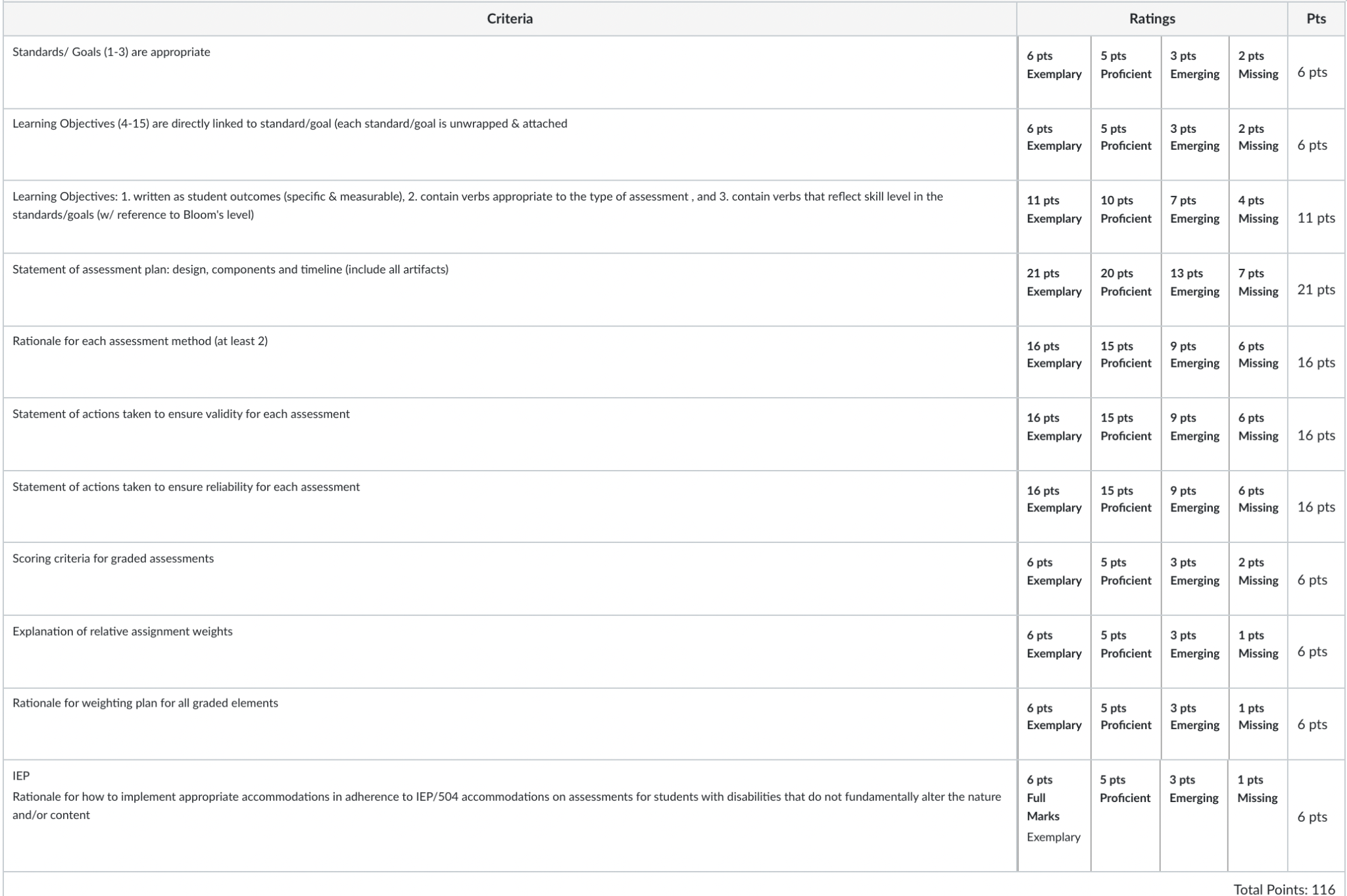 Assignment 3 Rubric MMSN: Introduce, Practice,  Assess 1.1, 1.2, 1.7, 2.1, 2.2, 2.3, 2.4, 2.5, 2.10, 4.2, 4.3, 4.4, 4.5C25. Syllabus 289bDepartment of EducationMATTCEDUC 289B (3 Units)Social Science MethodsWinter 2021Mission and Goals of the Department of EducationRooted in the Jesuit tradition at Santa Clara University, the mission of the Department of Education is to prepare professionals of competence, conscience, and compassion who will promote the common good as they transform lives, schools, and communities. Our core values of reflective practice, scholarship, diversity, ethical conduct, social justice, and collaboration guide both theory and practice.Faculty, staff, and students in the Department of Education:Make student learning our central focusEngage continuously in reflective and scholarly practiceValue diversityBecome leaders who model ethical conduct and a commitment to social justiceSeek collaboration with others in reaching these goalsMS/SS Teaching Credential Program Learning Goals (PLGs)The PLGs represent our commitment to individuals who earn their MS/SS credential at Santa Clara University. The MS/SS faculty focus on ensuring each student will begin their teaching career ready to:Maximize learning for every student. Teach for student understanding. Make evidence-based instructional decisions informed by student assessment data.Improve your practice through critical reflection and collaboration. Create productive, supportive learning environments. Apply ethical principles to your professional decision-makingThe PLGs guide our program.  Therefore, all MS/SS teaching credential program course objectives are cross-referenced with the PLGs. (A fully elaborated version of the MS/SS PLGs can be found in the Teacher Candidate Handbook, Pre-Service Pathway.)Course Description  This course is designed to enable single subject credential candidates to develop the pedagogical content knowledge necessary to teach their specific academic subject effectively to all students. Special attention is paid to developing candidates’ ability to use Specially Designed Academic Instruction in English (SDAIE) skills to give all students equitable access to curriculum content. We will focus on inclusive practices that supports students with disabilities in LRE. All single subject credential candidates are required to take the Methods I and Methods II block in the content area aligned with the credential they are seeking. Single subject credential candidates in art and music should enroll in the social sciences methods course block.Course ObjectivesRequired Text(s) and Readings-Selected readings on Camino.Document DownloadsCalifornia Department of Education. (2016). History-Social Science Framework for California Public Schools, Kindergarten through Grade 12.  Sacramento, CA: California Department of Education.  This document, referred to in class as “the H-SS Framework” or simply “The Framework,” should be downloaded at http://www.cde.ca.gov/ci/hs/cf/sbedrafthssfw.asp California Department of Education. (updated 2013). Common Core State Standards for English Language Arts & Literacy in History/Social Studies, Science, and Technical Subjects, Kindergarten through Grade 12. Sacramento, CA:  California Department of Education.  This document should be downloaded from the web at http://www.cde.ca.gov/re/cc/ Recommended Social Studies ResourcesTeaching About Diversity - http://www.tolerance.org/Gay, Lesbian, and Straight Education Network - http://www.glsen.org/cgi-bin/iowa/all/home/index.htmlTeachers 4 Social Justice - http://www.t4sj.org/National Council for the Social Studies - http://www.ncss.org/California History-Social Science Project - http://csmp.ucop.edu/chssp/KQED History Detectives - http://www.pbs.org/opb/historydetectives/educators/PBS Teachers Social Studies - http://www.pbs.org/teachers/socialstudies/EDSITEment: National Endowment for the Humanities - http://edsitement.neh.gov/A Teacher’s Guide to the Holocaust (Elementary Version) - http://fcit.usf.edu/HOLOCAUST/Teacher Resources at the Library of Congress - https://www.loc.gov/programs/teachers/about-this-program/Teacher Resources at the National Archives - http://www.archives.gov/education/Picturing Modern America 1880-1920 - http://cct2.edc.org/PMA/Smithsonian Education - http://www.smithsonianeducation.org/educators/The Oakland Museum of California - http://museumca.org/Resources for Teaching Social Responsibility: http://www.teachablemoment.org/Course Requirements/Assignments   * Signature Assignment  1.Weekly Literature Circle and Assignments: Due Weekly		MMSN: Practice, Assess1.1, 1.2, 1.7, 2.3, 2.4, 2.5, 2.10 3.1, 5.1, 5.2, 5.4, 5.6You will participate in weekly literature circles based on the subject area you are teaching as a student teacher. The Literature Circle is a common discussion routine used during content area reading instruction. Students come together in small temporary groups formed by an article assigned that meet on a regular and predictable schedule to (re) read and discuss readings. Students use notes to guide both their reading and discussion and this discussion is generated by students. The teacher’s role in literature circles is that of facilitator.2.  Formative Assessment Project       Due 3/2/21                   	                         MMSN: Introduce, Practice 2.1, 2.2, 2.3, 2.4, 2.5, 2.6, 2.7, 4.3This project gives you the opportunity to focus on practicing different Formative Assessment techniques while student teaching. You may choose to try out different activities for discussions or use of primary sources. This assignment will provide you with the structure and opportunity to develop your formative practice with feedback from this instructor. You will acquire models for accommodations of assessments for students with disabilities. Details will be delivered in class.3.  COMPREHENSIVE LESSON PLAN-SIGNATURE ASSIGNMENT                                             DUE: 3/9/21MMSN: Practice, Assess 1.1, 1.2, 1.7, 2.1, 2.3, 2.4, 2.5, 2.8, 2.9, 2.10, 3.1, 3.2, 4.1, 4.2, 4.4,4.7, 5.1, 5.2,Develop a comprehensive two-day lesson plan. Your lesson will incorporate strategies for teaching one of the social studies subjects. You will show how you will use multiple resources in the development of your lesson, including technology and other visual aids that will enhance learning for all students, including students for whom you need to address foundational skill challenges, students who are English language learners and students with disabilities. Include specific demographic information on the students you are teaching detailing disabilities. You will create short and long term goals that are responsive to students with disabilities. Assessments and Grading Criteria  1. This course is grounded in the premise that students are intrinsically motivated to deepen their thinking and enrichtheir teaching. With diligence and the support of instructors and peers, all students have the potential to earn outstandinggrades. Student work will be graded according to the criteria specified on the rubrics for each assignment. The followingguidelines drive the scores on all of the assignment rubrics.Grading will be criterion referenced. This means that grades are based on the quality of work and professional conduct,rather than how one student’s work compares to that of his/her peers. Grade concerns will be addressed individuallyoutside of class time. Students should contact their instructors via email as soon as a concern arises.2. Attendance and participation in all class meetings is required. If you are going to be absent from class, you must emailor call me to inform me of your absence. You will still be responsible for all missed content and in-class work. Makeup work must be prearranged with the instructor.Absence Policy• 1 absence – 5% deducted from final grade if professor is notified• 2 absences – 10% deducted from final grade• 3 or more absences – You may be droppedCamino Course Management SystemTo access course materials and participate in online activities, please be sure to review Camino.Reminders, tools, readings and assignment descriptions will be made available through this online course managementsystem.The professional conduct requirement includes the 5 dimensions described below:Disability AccommodationsIf you have a disability for which accommodations may be required in this class, please contact Disabilities Resources, Benson 216, http://www.scu.edu/disabilities as soon as possible to discuss your needs and register for accommodations with the University. If you have already arranged accommodations through Disabilities Resources, please discuss them with me during my office hours. Students who have medical needs related to pregnancy may also be eligible for accommodations. While I am happy to assist you, I am unable to provide accommodations until I have received verification from Disabilities Resources. The Disabilities Resources office will work with students and faculty to arrange proctored exams for students whose accommodations include double time for exams and/or assisted technology.  (Students with approved accommodations of time-and-a-half should talk with me as soon as possible).  Disabilities Resources must be contacted in advance to schedule proctored examinations or to arrange other accommodations. The Disabilities Resources office would be grateful for advance notice of at least two weeks. For more information, you may contact Disabilities Resources at 408-554-4109.Accommodations for Pregnancy and ParentingIn alignment with Title IX of the Education Amendments of 1972, and with the California Education Code, Section 66281.7, Santa Clara University provides reasonable accommodations to students who are pregnant, have recently experienced childbirth, and/or have medically related needs. Pregnant and parenting students can often arrange accommodations by working directly with their instructors, supervisors, or departments. Alternatively, a pregnant or parenting student experiencing related medical conditions may request accommodations through Disability Resources.Discrimination and Sexual Misconduct (Title IX)Santa Clara University upholds a zero-tolerance policy for discrimination, harassment and sexual misconduct. If you (or someone you know) have experienced discrimination or harassment, including sexual assault, domestic/dating violence, or stalking, I encourage you to tell someone promptly. For more information, please consult the University’s Gender-Based Discrimination and Sexual Misconduct Policy at http://bit.ly/2ce1hBb or contact the University's EEO and Title IX Coordinator, Belinda Guthrie, at 408-554-3043, bguthrie@scu.edu.  Reports may be submitted online through https://www.scu.edu/osl/report/ or anonymously through Ethicspoint https://www.scu.edu/hr/quick-links/ethicspoint/ Academic IntegrityThe University is committed to academic excellence and integrity.  Students are expected to do their own work and to cite any sources they use.  A student who is guilty of dishonest acts in an examination, paper, or other required work for a course, or who assists others in such acts, will receive a grade of F for the course.  In addition, a student guilty of dishonest acts will be immediately dismissed from the University.  Students that violate copyright laws, including those covering the copying of software programs, or who knowingly alter official academic records from this or any other institution, are subject to disciplinary action (ECPPM Graduate Bulletin, 2016-2017)COURSE SCHEDULEFormative Assessment RubricMMSN: Practice, Assess1.1, 1.2, 1.7, 2.3, 2.4, 2.5, 2.10 3.1, 5.1, 5.2, 5.4, 5.6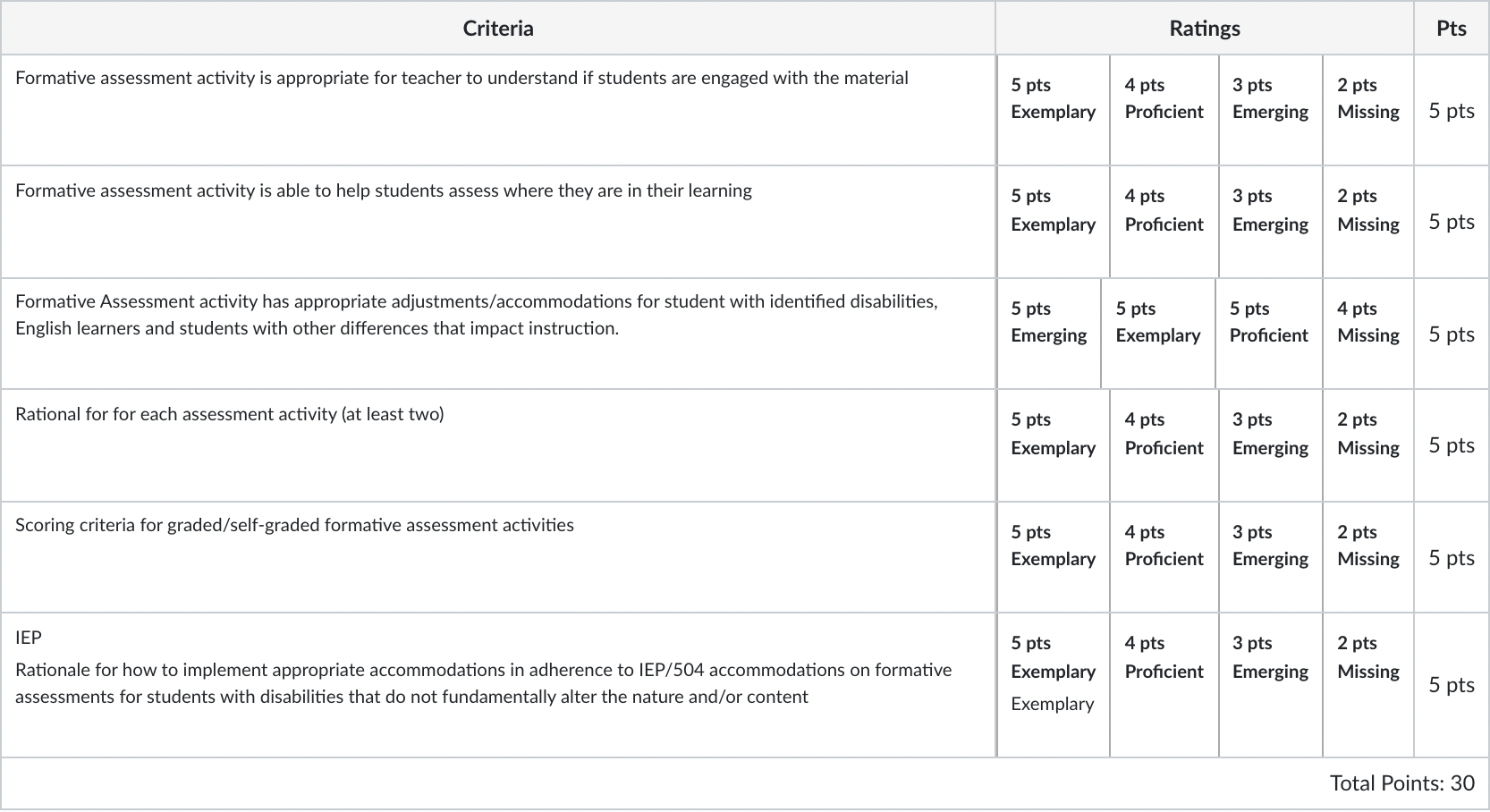 Methods Lesson Cycle Portfolio-Signature AssignmentMMSN: Practice, Assess 1.1, 1.2, 1.7, 2.1, 2.3, 2.4, 2.5, 2.8, 2.9, 2.10, 3.1, 3.2, 4.1, 4.2, 4.4,4.7, 5.1, 5.2, GUIDELINES FOR LESSON CYCLE PROJECT:  Plan-teach-reflect-apply portfolioThis assignment provides clear you with the opportunity to document your engagement in the lesson cycle:  planning and teaching a lesson, reflecting on student learning outcomes, and applying what you learned to subsequent lessons.  You will have the opportunity to practice this three times during the winter quarter.  The assignment also allows you to demonstrate your developing capabilities in relation to the California's Teaching Performance Expectations (TPEs) and MMSN TPEs.  The lessons you choose for this signature assignment must •  address the target content area identified by you in your Teaching Goal. When setting a goal, be SMART – specific, measurable, attainable, realistic and timely. •  be observed and assessed by either your field supervisor or your master teacher or bothAccommodate the needs of students with disabilities•  enable you to complete all the required sections listed in these guidelinesThe finished portfolio you submit must	•  have 5 clearly marked sections	•  contain all the materials specified for each section (use the checklist on the last page!)	•  be submitted the last class meetingPortfolio Section 1.  PLANThis section of the portfolio should include the following materials:A.  Decision chartHow did you determine the learning objectives/procedures/assessment of student learning for this lesson?  Discuss/describea. The degree to which you considered	State academic content standards	Adopted textbook or instructional materials	Your students’ prior knowledge, background experiences, interests	The needs of your students who are English Learners	The needs of your students with learning exceptionalities	Your students’ current levels of knowledge and skill related to this topic	Input from colleagues, administrators, or SCU faculty coaches	Information gleaned from websites	Resources/instructional materials beyond those adopted by the Diocese	Your own expertise and knowledge of this content	Your experiences teaching this content in previous years	Other issues you believed were relevantb.  The ways those considerations shaped your decisions regarding the plan for the lessonc.  The rationale behind your decisionsPlease do your best to document everything you took into consideration when you determined the objectives for this lesson—it’s okay if the chart is long.  Structure your decision chart using the following format:B.  Lesson plan and teacher-developed instructional materialsProvide a complete lesson plan (using the format typically used at your school site). Ensure to include UDL framework. Include any supplemental instructional materials you developed or used (a PowerPoint, handouts, graphic organizers, student worksheets, etc.).  Please note:  We should be able to see evidence of all the decisions mentioned in “Column b” of your Decision Chart in your lesson plan.Portfolio Section 2.  TEACHThis section of the portfolio should include the following materials:A.  Copy of your SCU Field Supervisor/Master Teacher’s evaluation of this lesson (The first two lessons you will turn in the formative evaluation.  The final portfolio will include the summative evaluation)B.  Copy of your self-assessment of this lesson using the same form used by the person observing youC. Annotated lesson plan and annotated teacher-developed instructional materialsPrint a second copy of lesson plan and teacher-developed instructional materials provided in Section 1; use a colored pen to insert descriptions of what actually happened when you taught the lesson to your students.  Note the changes you made while you were teaching (things you added and things you skipped) and what prompted you to make those changes.  You can also note unexpected responses from students, unforeseen problems, happy accidents, or any other forces that caused you to depart from your plan.D.  Leveled packets of student workPlease provide evidence of student achievement of (or progress toward) the lesson objectives.  Include examples of the full range of student achievement levels: we would like to see several examples of work you would consider outstanding, proficient, borderline, and poor.  Use a paper clip to separate work at each level (so you’ll end up with 4 leveled packets). On the front of each leveled packet, please include a cover sheet that (1) specifies the level of the work in the packet; and (2) indicates the key criteria you used when selecting work you felt represented that level:  what were the key traits that made this work outstanding rather than proficient or proficient rather than poor.  See example below:Leveled Packet Cover SheetLevel:  OutstandingKey traits:  All the work in this packet demonstrates		•  Mastery of the lesson objectives		•  Heightened level of insight, detail, or creativityPortfolio Section 3.  REFLECTThis section of the portfolio should include the following materialsA.  Reflective activity A:  Analysis of your Decision Chart from Section 1Looking back, how effective were the decisions you made when you were planning the lesson?  Please copy your Decision Chart and add a 4th column called “but/and” and describe the outcome of each of your planning decisions. See example below:B.  Reflective activity B:  Analysis of leveled packetsPrint a second copy the cover sheets you made for each leveled packet.  Beneath your discussion of the key traits that anchored the work at that level, add a second paragraph that discusses YOUR impact on the learning outcomes represented in that packet.  How did your instruction, your feedback, your classroom learning environment, your support, your materials, your lesson plan, your knowledge of the students, the adaptations you made to the lesson, and your decisions create the conditions that led those students to achieve at that particular level?C.  Reflective activity C:  Considering your Teaching Goal for this quarterWrite a short narrative that describes (a) the relationship between this lesson and your Teaching Goal in this content area; and (b) what impact, if any, teaching this lesson had on your progress toward your Teaching Goal.D.  Reflective activity D:  Narrative response to reflective activities A and BAfter you have revisited your decision chart and carefully considered your impact on your students’ learning outcomes in this lesson, go back and re-read the self-assessment you completed after you were observed for your lesson (included in Section 2).  Then, write a short narrative that describes the impact of Reflective Activity A, B, and C on your perceptions of your teaching performance in this lesson.  What do you see now that you didn’t see when you self-assessed immediately after teaching the lesson?Portfolio Section 4:  APPLYThis section of the portfolio should include the following materialsA.  List of take-awaysMake a list of the important and practical realizations/decisions you took away from completing Portfolio Section 3.  Please note:  We should see clear connections between the work presented in Portfolio Section 3 and your list of take-aways.B.  Application of take-awaysProvide a lesson plan (for a lesson taught after the Signature Assignment lesson) that contains concrete evidence of the application of one of your take-aways.  Please highlight the sections of the plan related to your take-away and indicate which take-away you’re referencing.C.  Narrative:  Impact of take-awaysWrite a short narrative that describes (1) why you chose to apply that particular take-away in that specific lesson; (2) the result you hoped the take-away would help you achieve and why you expected it would have that impact; (3) the degree to which the take-away achieved the desired result.Portfolio Section 5:  SELF-ASSESSThis section of the portfolio should include the following materialsA.  Supervisor Summative Assessment ReflectionInclude a copy of the Summative assessment form completed by your supervisor and write a short narrative reflection about how you have progress toward your learning goal.  Also include at least two concrete steps you plan to take in order to achieve each goal.B.  Methods Assignment Rubric Self-AssessmentDownload a copy of the CSTP Assignment Rubric from our Camino website. Assess your performance on your Signature Assignment in relation to each of the 6 standards.  In the space beneath each standard, please explain how you determined your rating for that standard.  Each standard should look something like this:MethodsPortfolio Submission ChecklistPortfolio Section 1.  PLAN	⬜ A.  Decision chart	⬜ B.  Lesson plan and teacher-developed instructional materialsPortfolio Section 2.  TEACH	⬜ A.  Copy of your SCU Field Supervisor/Master Teacher’s evaluation of this lesson	⬜ B.  Copy of your self-assessment of this lesson using the same form used by the person observing you	⬜ C. Annotated lesson plan and annotated teacher-developed instructional materials	⬜ D.  Leveled packets of student workPortfolio Section 3.  REFLECT	⬜ A.  Reflective activity A:  Analysis of your Decision Chart from Section 1	⬜ B.  Reflective activity B:  Analysis of leveled packets of student work	⬜ C.  Reflective activity C:  Considering your Teaching Goal for this quarter	⬜ D.  Reflective activity D:  Narrative response to reflective activitiesPortfolio Section 4:  APPLY	⬜ A.  Take-aways	⬜ B.  Application of take-aways	⬜ C.  Narrative: Impact of take-awaysPortfolio Section 5:  SELF-ASSESS	⬜ A.  Supervisor’s Summative Assessment 	⬜ B.  Completed Methods Assignment Rubric Self-AssessmentDepartment of EducationMATTCEducation 240-Mild/Moderate Disabilities [3 quarter units]Fall 2022     Professor: Harold Jules Hoyle Ph.D.       Course Meeting: Tuesdays, 5:00-8:00 PM     Office: Room 241, Guadalupe Hall        	   Classroom: Online     Office Hours: By Appointment                     Email: hhoyle@scu.edu	                             Office Phone: 408 554-6010                   Mission and Goals of the Department of EducationRooted in the Jesuit tradition at Santa Clara University, the mission of the Department of Education is to prepare professionals of competence, conscience, and compassion who will promote the common good as they transform lives, schools, and communities. Our core values of reflective practice, scholarship, diversity, ethical conduct, social justice, and collaboration guide both theory and practice.Faculty, staff, and students in the Department of Education:Make student learning our central focusEngage continuously in reflective and scholarly practiceValue diversityBecome leaders who model ethical conduct and a commitment to social justiceSeek collaboration with others in reaching these goalsMS/SS Teaching Credential Program Learning Goals (PLGs)The PLGs represent our commitment to individuals who earn their MS/SS credential at Santa Clara University. The MS/SS faculty focus on ensuring each student will begin their teaching career ready to:Maximize learning for every student. Teach for student understanding. Make evidence-based instructional decisions informed by student assessment data.Improve your practice through critical reflection and collaboration. Create productive, supportive learning environments. Apply ethical principles to your professional decision-makingThe PLGs guide our program.  Therefore, all MS/SS teaching credential program course objectives are cross-referenced with the PLGs. (A fully elaborated version of the MS/SS PLGs can be found in the Teacher Candidate Handbook, Pre-Service Pathway.)Respect for DiversityIt is my intent that students from all diverse backgrounds and perspectives be well served by thiscourse, that students’ learning needs be addressed both in and out of class, and that the diversitythat students bring to this class be viewed as a resource, strength and benefit. It is my intent topresent materials and activities that are respectful of diversity: gender, sexuality, disability, age,socioeconomic status, ethnicity, race, and culture. Your suggestions are encouraged andappreciated. Please let me know ways to improve the effectiveness of the course for youpersonally, or for other students or student groups. In addition, if any of our class meetingsconflict with your religious events, please let me know so that we can make arrangements foryou.Gender Inclusive LanguageThis course affirms people of all gender expressions and gender identities. If you go by adifferent name than what is on the class roster, please let me know. Using correct genderpronouns is important to me, so I encourage you to share your pronouns with me and correct meif I make a mistake. If you have any questions or concerns, please do not hesitate to contact me.For more on personal pronouns see www.mypronouns.orgLand AcknowledgmentSanta Clara University occupies the unceded ancestral homeland of the Ohlone and Muwekma-Ohlone people. Wellness StatementThis is a very strange time. And we are all anxious. So, take care, especially now. Do your best in this class (and all of your classes). And cut yourself a break. Be kind to others and yourself. Get plenty of sleep, drink lots of water, move, get outside, and pay attention to beauty that isn’t coming to you on a screen. Eat good food; enjoy friends and family; look for opportunities to connect with others in new ways; pray, meditate or otherwise attend to your spirit. And ask for help when you need it. Lots of folks, including me, are here to support you. These resources may be especially helpful:https://www.scu.edu/wellness/ The Wellness center provides resources to aid and promote student well-being. It is home tothree student groups: the Peer Health Educators, the Violence Prevention Educators, and theCollegiate Recovery Program. https://www.scu.edu/cowell/counseling-and-psychological-services-caps/Santa Clara students are provided counseling sessions at no cost with Counseling andPsychological Services. Due to COVID-19, in Fall 2020 these services will be offered remotely.See website for details and eligibility.https://www.scu.edu/osl/culture-of-care/If you are concerned for the mental or physical welfare of one of your peers, the Compassionateand Responsive Educators website provides resources for recognizing and helping someone indistress.Course DescriptionThe 240 course is designed to build competence in the educator as a consumer of clinical information.  Students administer and interpret educational assessment instruments and learn how to synthesize the results with existent clinical information to build a clear behavioral picture of learning function and dysfunction in children and youth with mild/moderate disabilities.  This is a difficult and time-consuming course.  Course Objectives 	     Required Texts:Lerner, Janet [2015].  Learning disabilities, Theories, diagnosis and teaching strategies, 9th Edition.  Boston, MA: Houghton Mifflin.Learn all vocabulary in Lerner chapters 1-2, 6-10 and 15, as well as vocabulary introduced in class.Participate fully in all three hours of all eleven classesMidterm Examination of three hours on the first four sessions of class in short answer format with vocabulary questions where candidates may have to supply either the definition, or from the definition of the term.Final Examination of three hours on all sessions of class in short answer format with vocabulary questions where you may have to supply either the definition, or from the definition the term, a case study you will need to analyze, and a Self-Analysis where candidate will reflect on his/her personal experience learning, with schooling and in personal behavioral change,  and write a self-analysis that details the cognitive, perceptual, language, academic, social and emotional variables and dimensions of his/her own experience.  The neurodevelopmental, and genetic concepts in the class will not be on the final and will be covered in the last session.   A 15% penalty will be assigned to the course grade should the candidate miss the final session.Course Requirements/Assignments1.Weekly Literature Circle and Assignments:		                                       20%         You will participate in weekly literature circles based on the subject area you are teaching as a student teacher. The Literature Circle is a common discussion routine used during content area reading instruction. Students come together in small temporary groups formed by an article assigned that meet on a regular and predictable schedule to (re) read and discuss readings. Students use notes to guide both their reading and discussion and this discussion is generated by students. The teacher’s role in literature circles is that of facilitator.Topics Include:Autism and CurriculumStudents with Physical DisabilitiesTraumatic Brain InjuryADHD and CurriculumAssessment and Identified DisabilitiesDyslexia, Dysgraphia, and DyscalculiaSee end of syllabus document for rubric to assess literature circle assignment.2.  Personal Learning Reflection                   					20%                     This course component focuses on gaining experience with using a variety of instructional strategies including behaviorally based, accommodations. By the due dates listed in the Course Calendar, you will implement a variety of instructional strategies in your placement classroom, documenting your experiences. Much of this documentation is dependent on student responses, so save student artifacts (i.e., written work, responses on a poster, etc.) when you do/see something particularly noteworthy. You may also share another instructional strategy you/your master teacher have used effectively. Additional details about this assignment will be discussed in class and posted on Camino.3.  Collaborative Teaching Assignment							20%                     This course component focuses on gaining experience interacting with other professionals on your campus. You will work with SPED teachers, speech pathologist, occupational therapist, emotional/behavior management specialists at your placement, documenting your experiences with all students including English learners and students with identified disabilities. Much of this documentation is dependent becoming familiar with the rap around services provided to students with identified disabilities, IEPs, and 504 plans. Additional details about this assignment will be discussed in class and posted on Camino.4.  IEP/504 Plan Signature Assignment 50% DUE: Develop an IEP or a 504 Plan. Your Program of Plan will incorporate strategies assessment data and instructional accommodations tailored to the needs of the student. You will write goals and objectives for students who are English language learners students with identified disabilities (head injuries), and/or for advanced learners who need accelerated and enriched strategies. Include specific demographic information based on the students you are teaching. See below for rubric assessing this assignment.Assessments and Grading Criteria  All written and oral assignments must reflect graduate-level standards. As a future teacher, you must be able to model communication skills for your students.
 Attendance and participation in all class meetings is required. If you are going to be absent from class, you must email or call me to inform me of your absence.  You will still be responsible for any missed content. 
Final grades will reflect students’ contributions (e.g., attendance, class discussions, quality of presentation, ability to lead discussion groups, completion and quality of course assignments), critical thinking and ability/degree to which student integrates theory, research and practice.This course is grounded in the premise that students are intrinsically motivated to deepen their thinking and enrich their teaching. With diligence and the support of instructors and peers, all students have the potential to earn outstanding grades. Student work will be graded according to the criteria specified on the rubrics for each assignment. The following guidelines drive the scores on all of the assignment rubrics.Grading will be criterion referenced. This means that grades are based on the quality of work and professional conduct, rather than how one student’s work compares to that of his/her peers. Grade concerns will be addressed individually outside of class time. Students should contact their instructors via email as soon as a concern arises.Camino Course Management SystemCanvas/Camino Course Management SystemTo access course materials and participate in Online activities, please be sure to review Canvas (also known as Camino). Reminders, tools, readings and assignment descriptions will be made available through this online course management system. Your SCU username and password gets you access to Canvas.Office of Accessible Education If you have a documented disability for which accommodations may be required in this class,please contact the Office of Accessible Education (oae@scu.edu, http://www.scu.edu/oae) assoon as possible to discuss your needs and register for accommodations with the University. Ifyou have already arranged accommodations through OAE, please be sure to request youraccommodations through your my OAE portal and discuss them with me during my office hourswithin the first two weeks of class. To ensure fairness and consistency, individual faculty members are required to receiveverification from the Office of Accessible Education before providing accommodations. OAEwill work with students and faculty to arrange proctored exams for students whoseaccommodations include double time for exams and/or assistive technology. Students withapproved accommodations of time-and-a-half should talk with me as soon as possible. TheOffice of Accessible Education must be contacted in advance (at least two weeks’ noticerecommended) to schedule proctored examinations or to arrange other accommodations. In light of COVID-19, unless otherwise stated, exams will be administered online. Students withapproved testing accommodations should contact me (at least two weeks’ notice recommended)prior to an exam date to notify me of their intent to use their testing accommodations on theupcoming exam to ensure their accommodations are effectively implemented.Accommodations for Pregnancy and ParentingSanta Clara University does not discriminate against any student on the basis of pregnancy orrelated medical conditions. Absences due to medical conditions relating to pregnancy and child-birth will be excused for as long as deemed medically necessary by a student’s doctor, andstudents will be given the opportunity to make up missed work. Students needingaccommodations can often arrange accommodations by working directly with their instructors,supervisors, or departments. Students needing accommodations can also seek assistance withaccommodations from the Office of Office of Accessible Education (OAE) or from the Office ofEqual Opportunity and Title IX Office. The following link provides information for students and faculty regarding pregnancy rights. https://www.scu.edu/title-ix/resources/pregnancy/pregnancy.Discrimination and Sexual Misconduct (Title IX)Santa Clara University upholds a zero-tolerance policy for discrimination, harassment and sexual misconduct. If you (or someone you know) have experienced discrimination or harassment, including sexual assault, domestic/dating violence, or stalking, I encourage you to tell someone promptly. For more information, please consult the University’s Gender-Based Discrimination and Sexual Misconduct Policy at http://bit.ly/2ce1hBb or contact the University's EEO and Title IX Coordinator, Belinda Guthrie, at 408-554-3043, bguthrie@scu.edu.  Reports may be submitted online through https://www.scu.edu/osl/report/ or anonymously through Ethicspoint https://www.scu.edu/hr/quick-links/ethicspoint/ Academic IntegrityThe Academic Integrity pledge is an expression of the University’s commitment to fostering anunderstanding of -- and commitment to -- a culture of integrity at Santa Clara University. TheAcademic Integrity pledge, which applies to all students, states:“I am committed to being a person of integrity. I pledge, as a member of the Santa ClaraUniversity community, to abide by and uphold the standards of academic integritycontained in the Student Conduct Code.”Students are expected to uphold the principles of this pledge for all work in this class. For moreinformation about Santa Clara University’s academic integrity pledge and resources aboutensuring academic integrity in your work, see www.scu.edu/academic-integrity.Discrimination, Harassment and Sexual Misconduct (Title IX)SCU faculty are committed to helping create a safe and open learning environment for allstudents. If you (or someone you know) have experienced any form of discrimination,harassment or sexual misconduct, including sexual assault, dating or domestic violence, orstalking, know that help and support are available, I encourage you seek support and reportincidents to the Director of Equal Opportunity and Title IX Coordinator, Belinda Guthrie, at 408-554-3043, bguthrie@scu.edu.  For more information about reporting options and resources atSanta Clara University and in the community, please visit https://www.scu.edu/title-ix/. If youwish to speak with a confidential resource, please visit https://www.scu.edu/title-ix/resources/student/Literature Circle Discussion Rubric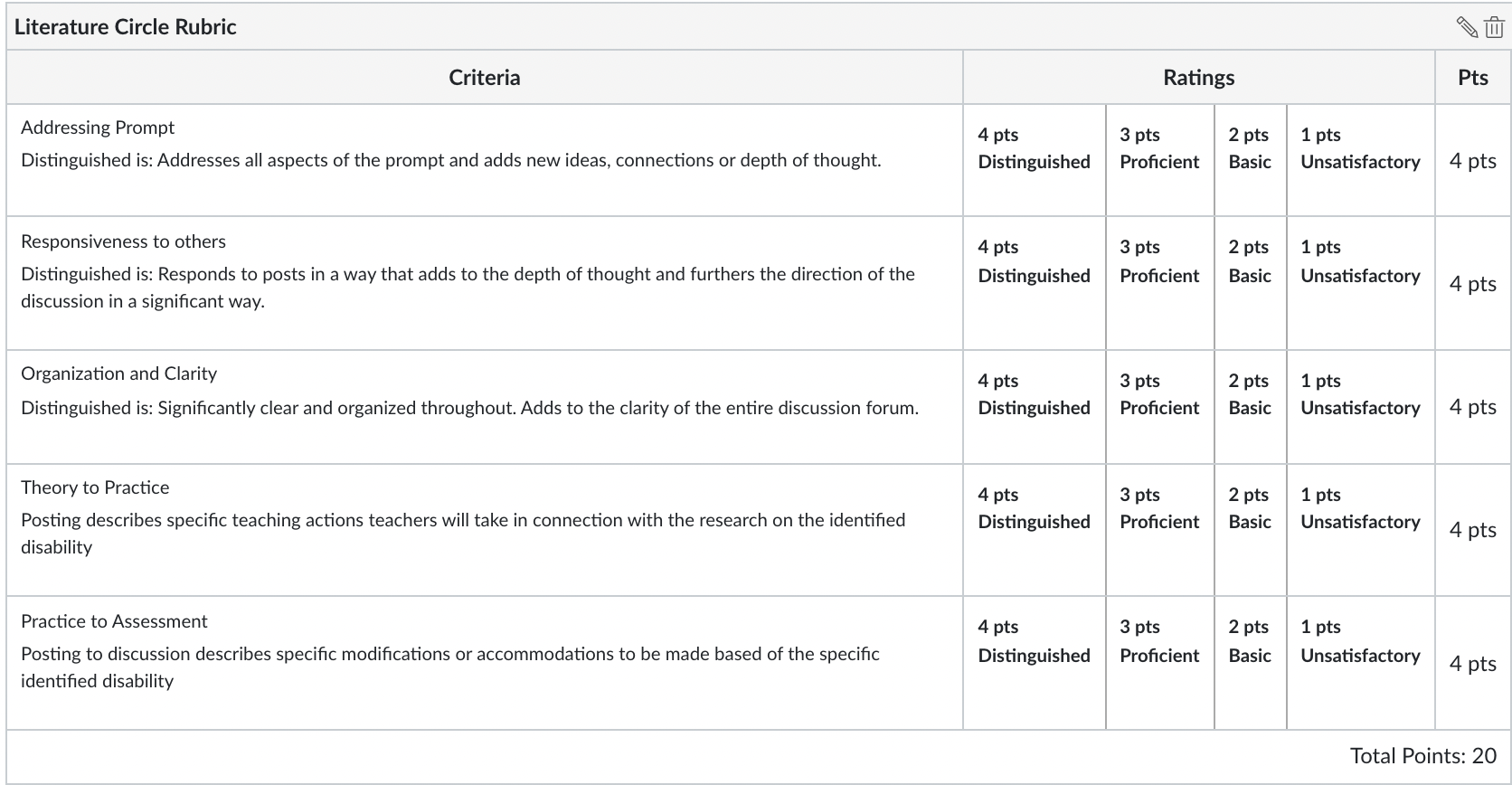 IEP Plan Assignment 4 RubricTPE 1: Engaging and Supporting All Students in Learning  ̶  Mild to Moderate Support Needs TPEsBeginning teachers:221M- Effective Teaching for Students with Disabilities275-Ethics, Diversity, Reflection: Intro to 6 - 12 teaching278-Typical & Atypical Development andLearning Needs296-Assessing Secondary Student Learning283-Developing Positive Classroom Cultures 277-Social Foundations of Education276-Technology for Secondary Teachers230A-Ethical Reflective Practicum in Special Educations I/230i230B-Ethical Reflective Practicum in Special Educations II//230i230C- Ethical Reflective Practicum in Special Educations III//230i231D-Ethical Reflective Practicum in Special Educations IV282-English Language Development in Secondary Schools294A- Adolescent Literacy Development I294B - Adolescent Literacy Development II285A – Secondary English Methods I285B – Secondary English Methods II286A - World Language Methods I286B - World Language Methods II287A - Math Methods287B - Math Methods288A - Secondary Science Methods I288B - Secondary Science Methods II289A - Social Science Methods I289B- Social Science Methods II240 – Mild Moderate Disabilities (New course)MM1.1 Demonstrate the ability to collaboratively develop and implement Individualized Education Programs (IEP), including instructional goals that ensure access to the California Common Core State Standards and/or California Preschool Learning Foundations, as appropriate, that lead to effective inclusion of students with disabilities in the general education core curriculum.IPPPI P APA IPIPIPIPIPAMM1.2 Demonstrate the ability to identify the appropriate supports of students with complex communication needs and design strategies in order to foster access and build comprehension, and develop appropriate language development goals within the IEPs for those students. (U1.6)I PPPPIPAIPAIPAIPAIPAIPAPATPE 1: Engaging and Supporting All Students in Learning  ̶  Mild to Moderate Support Needs TPEs221M- Effective Teaching for Students with Disabilities275-Ethics, Diversity, Reflection: Intro to 6 - 12 teaching278-Typical & Atypical Development andLearning Needs296-Assessing Secondary Student Learning283-Developing Positive Classroom Cultures 277-Social Foundations of Education276-Technology for Secondary Teachers230A-Ethical Reflective Practicum in Special Educations I230B-Ethical Reflective Practicum in Special Educations II230C- Ethical Reflective Practicum in Special Educations III231D-Ethical Reflective Practicum in Special Educations IV282-English Language Development in Secondary Schools294A- Adolescent Literacy Development I294B - Adolescent Literacy Development II285A – Secondary English Methods I285B – Secondary English Methods II286A - World Language Methods I286B - World Language Methods II287A - Math Methods287B - Math Methods288A - Secondary Science Methods I288B - Secondary Science Methods II289A - Social Science Methods I289B- Social Science Methods II240 – Mild Moderate Disabilities (New course)MM1.3 Demonstrate knowledge of students’ language development across disabilities and the life span, including typical and atypical language development, communication skills, social pragmatics, language skills (e.g. executive functioning) and/or vocabulary/semantic development as they relate to the acquisition of academic knowledge and skills. (U1.6)IPAIPPAMM1.4 Monitor student progress toward learning goals as identified in the academic content standards and the IEP/Individual Transition plan (ITP). (U1.4)III P PAPAPAPAPAPAPAMM1.5 Demonstrate the ability to develop IEPs/ITPs with students and their families, including goals for independent living, post-secondary education, and/or careers, with appropriate connections between the school curriculum and life beyond high school. (U1.3)IPPAPAMM1.6 Facilitate and support students in assuming increasing responsibility for learning and self-advocacy based on individual needs, with appropriate transitions between academic levels in programs and developing skills related to career, college, independent living and community participation. (U1.3) IPPAPAMM1.7 Use strategies to support positive psychosocial development and self-determined behavior of students with disabilities. (U1.1)I PPAI P PIPAIPAIPAIPAIPATPE 2: Creating and Maintaining Effective Environments for Student Learning  ̶ Mild to Moderate Support Needs TPEsBeginning teachers:221M- Effective Teaching for Students with Disabilities275-Ethics, Diversity, Reflection: Intro to 6 - 12 teaching278-Typical & Atypical Development andLearning Needs296-Assessing Secondary Student Learning283-Developing Positive Classroom Cultures 277-Social Foundations of Education276-Technology for Secondary Teachers230A-Ethical Reflective Practicum in Special Educations I230B-Ethical Reflective Practicum in Special Educations II230C- Ethical Reflective Practicum in Special Educations III231D-Ethical Reflective Practicum in Special Educations IV282-English Language Development in Secondary Schools294A- Adolescent Literacy Development I294B - Adolescent Literacy Development II285A – Secondary English Methods I285B – Secondary English Methods II286A - World Language Methods I286B - World Language Methods II287A - Math Methods287B - Math Methods288A - Secondary Science Methods I288B - Secondary Science Methods II289A - Social Science Methods I289B- Social Science Methods II240 – Mild Moderate Disabilities (New course)MM2.1 Develop accommodations and/or modifications specific to students with disabilities to allow access to learning environments, which may include incorporating instructional and assistive technology, and alternative and augmentative communication (AAC) procedures to optimize the learning opportunities and outcomes for all students, and move them toward effective inclusion in general education settings. (U2.2)IPIPAI P PIPAIPAIPAIPAIPAMM2.2 Demonstrate the ability to support the movement, mobility, sensory and/or specialized health care needs required for students to participate fully in classrooms, schools and the community.  As appropriate, organize a safe environment for all students that include barrier free space for independent mobility, adequate storage and operation of medical equipment and other mobility and sensory accommodations. (U2.3)IPIIPP APAPAMM2.3 Demonstrate the ability to address functional limitations of movement and/or sensation for students with orthopedic impairments who may have a co-existing health impairment and/or intellectual disability and have difficulty accessing their education due to physical limitations.IPAIIPPPPAMM2.4 Collaborate with families and appropriate related services personnel to support access to optimal learning experiences for students with mild to moderate support needs in a wide variety of general education and specialized academic instructional settings, including but not limited to the home, natural environments, educational settings in hospitals and treatment centers, and classroom and/or itinerant instructional delivery and/or consultation in public/nonpublic school programs.IPII P PPAPAPAMM2.5 Demonstrate knowledge of the communicative intent of students’  behavior as well as the ability to help students develop positive           communication skills and systems to replace negative behavior. (U2.1/2.6)IPIPIP PPAPAMM2.6 Demonstrate the ability to identify if a student’s behavior is a manifestation of his or her disability and, if so, to develop positive behavior intervention plans inclusive of the types of interventions and multi-tiered systems of supports that may be needed to address these behavior issues. (U2.6)IPPAP PPAPAMM2.7 Understand and access in a collaborative manner with other agency professionals the variety of interventions, related services and additional supports, including site-based and community resources and agencies, to provide integrated support for students with behavior, social, emotional, trauma, and/or mental health needs. (U2.4)IPAIPAI P I P PAMM2.8 Apply and collaboratively implement supports needed to establish and maintain student success in the least restrictive environment, according to students’ unique needs.IPIPAI P I P A PPPPPPAMM2.9 Demonstrate the skills required to ensure that interventions and/or instructional environments are appropriate to the student’s chronological age, developmental levels, and disability-specific needs, including community-based instructional environments. (U2.5)IPIPAPAPAPAPAPAPAMM2.10 Implement systems to assess, plan, and provide academic and social skills instruction to support positive behavior in all students, including students who present complex social communication, behavioral and emotional needs. (U2.6)IPPAIP PPIPAIPAIPAIPAIPAMM2.11 Demonstrate the knowledge, skills and abilities to understand and address the needs of the peers and family members of students who have sustained a traumatic brain injury as they transition to school and present with a change in function. IPAPATPE 3: Understanding and Organizing Subject Matter for Student Learning̶  Mild to Moderate Support Needs TPEs

Beginning teachers:221M- Effective Teaching for Students with Disabilities275-Ethics, Diversity, Reflection: Intro to 6 - 12 teaching278-Typical & Atypical Development andLearning Needs296-Assessing Secondary Student Learning283-Developing Positive Classroom Cultures 277-Social Foundations of Education276-Technology for Secondary Teachers230A-Ethical Reflective Practicum in Special Educations I230B-Ethical Reflective Practicum in Special Educations II230C- Ethical Reflective Practicum in Special Educations III231D-Ethical Reflective Practicum in Special Educations IV282-English Language Development in Secondary Schools294A- Adolescent Literacy Development I294B - Adolescent Literacy Development II285A – Secondary English Methods I285B – Secondary English Methods II286A - World Language Methods I286B - World Language Methods II287A - Math Methods287B - Math Methods288A - Secondary Science Methods I288B - Secondary Science Methods II289A - Social Science Methods I289B- Social Science Methods II240 – Mild Moderate Disabilities (New course)MM3.1 Effectively adapt, modify, accommodate and/or differentiate the instruction of students with identified disabilities in order to facilitate access to the Least Restrictive Environment (LRE). (U3.5)I PAIPPA APAPAPAPAMM3.2 Demonstrate knowledge of disabilities and their effects on learning, skills development, social-emotional development, mental health, and behavior, and how to access and use related services and additional supports to organize and support effective instruction. (U3.2)II P PIPAPAMM3.3 Demonstrate knowledge of atypical development associated with various disabilities and risk conditions (e.g. orthopedic impairment, autism spectrum disorders, cerebral palsy), as well as resilience and protective factors (e.g. attachment, temperament), and their implications for learning.IPPAIPATPE 4: Planning Instruction and Designing Learning Experiences for All Students  ̶ Mild to Moderate Support Needs TPEsBeginning teachers:221M- Effective Teaching for Students with Disabilities275-Ethics, Diversity, Reflection: Intro to 6 - 12 teaching278-Typical & Atypical Development andLearning Needs296-Assessing Secondary Student Learning283-Developing Positive Classroom Cultures 277-Social Foundations of Education276-Technology for Secondary Teachers230A-Ethical Reflective Practicum in Special Educations I230B-Ethical Reflective Practicum in Special Educations II230C- Ethical Reflective Practicum in Special Educations III231D-Ethical Reflective Practicum in Special Educations IV282-English Language Development in Secondary Schools294A- Adolescent Literacy Development I294B - Adolescent Literacy Development II285A – Secondary English Methods I285B – Secondary English Methods II286A - World Language Methods I286B - World Language Methods II287A - Math Methods287B - Math Methods288A - Secondary Science Methods I288B - Secondary Science Methods II289A - Social Science Methods I289B- Social Science Methods II240 – Mild Moderate Disabilities (New course)MM4.1  Demonstrate the ability to use assistive technology, augmentative and alternative communication (AAC) including low- and high-tech equipment and materials to facilitate communication, curriculum access, and skills development of students with disabilities. (U4.4)PIPAPAIPIPIPIPIPMM4.2 Demonstrate the ability to use evidenced-based high leverage practices with a range of student needs, and determine a variety of pedagogical approaches to instruction, including scope and sequence, and unit and lesson plans, in order to provide students with disabilities equitable access to the content and experiences aligned with the state-adopted core curriculum. (U4.3)I P I PIPAIPAIPAIPAIPAIPAMM4.3 Demonstrate the ability to identify and use behaviorally based teaching strategies with the understanding that behaviors are communicative and serve a function. IIPPAPAPAPAPAMM4.4 Demonstrate the ability to create short and long-term goals that are responsive to the unique needs of the student that meet the grade level requirements of the core curriculum, and systematically adjusted as needed to promote academic achievement within inclusive environments. (U4.1)IIPAIPAIPAIPAIPAPAMM4.5 Demonstrate knowledge of core challenges associated with the neurology of open or closed head injuries resulting in impairments and adjust teaching strategies based upon the unique profile of students who present with physical/medical access issues or who retain a general fund of knowledge, but demonstrate difficulty acquiring and retaining new information due to poor memory processing, as well as neuro behavioral issues (e.g., cognition; language; memory; attention; reasoning; abstract thinking; judgment; problem solving; sensory, perceptual, and motor abilities; psychosocial behavior; physical functions; information processing; and speech).IPAPAPAPAPAPAMM4.6 Coordinate, collaborate, co-teach and communicate effectively with other service providers, including paraprofessionals, general education teachers, parents, students, and community agencies for instructional planning and successful student transitions. (U4.6)IIIP APAMM4.7 Use person-centered/family centered planning processes, and strengths-based, functional/ecological assessments across classroom and non-classroom contexts that lead to students’ meaningful participation in standards-based curriculum, life skills curriculum, and/or wellness curriculum, and that support progress toward IEP goals and objectives. (U4.5)IIPAPPPAPAPAPAPATPE 5: Assessing Student Learning  ̶ Mild to Moderate Support Needs TPEsBeginning teachers:221M- Effective Teaching for Students with Disabilities275-Ethics, Diversity, Reflection: Intro to 6 - 12 teaching278-Typical & Atypical Development andLearning Needs296-Assessing Secondary Student Learning283-Developing Positive Classroom Cultures277-Social Foundations of Education276-Technology for Secondary Teachers230A-Ethical Reflective Practicum in Special Educations I230B-Ethical Reflective Practicum in Special Educations II230C- Ethical Reflective Practicum in Special Educations III231D-Ethical Reflective Practicum in Special Educations IV282-English Language Development in Secondary Schools294A- Adolescent Literacy Development I294B - Adolescent Literacy Development II285A – Secondary English Methods I285B – Secondary English Methods II286A - World Language Methods I286B - World Language Methods II287A - Math Methods287B - Math Methods288A - Secondary Science Methods I288B - Secondary Science Methods II289A - Social Science Methods I289B- Social Science Methods II240 – Mild Moderate Disabilities (New course)MM5.1 Apply knowledge of the purposes, characteristics, and appropriate uses of different types of assessments used to determine special education eligibility, progress monitoring, placement in LRE, and services. Candidates also apply knowledge of when and how to use assessment sources that integrate alternative statewide assessments, formative assessments, and formal/informal assessment results as appropriate, based on students’ needs. (U5.1/5.2)IPPAPPIPAIPAIPAIPAIPAMM5.2 Each candidate utilizes assessment data to:  1) identify effective intervention and support techniques, 2) develop needed augmentative and alternative systems, 3) implement instruction of communication and social skills, 4) create and facilitate opportunities for interaction; 5) develop communication methods to demonstrate student academic knowledge; and 6) address the unique learning, sensory and access needs of students with physical/orthopedic disabilities, other health impairments, and multiple disabilities.IPPAPPIPAIPAIPAIPAIPAMM5.3 Demonstrate knowledge of special education law, including the administration and documentation of assessments and how to hold IEP meetings according to the guidelines established by law.IPPAI P PAMM5.4 Demonstrate knowledge of requirements for appropriate assessment and identification of students whose cultural, ethnic, gender, or linguistic differences may be misunderstood or misidentified as manifestations of a disability. (U5.6)IPAIPAIPPPAMM5.5 Demonstrate knowledge of second language development and the distinction between language disorders, disabilities, and language differences.IIPAIPP PAMM5.6 Know how to appropriately administer assessments according to the established protocols for each assessment. Candidates also understand how to implement appropriate accommodations on assessments for students with disabilities that do not fundamentally alter the nature and/or content of what is being tested, and how to use AAC appropriately for facilitating the participation in the assessment of students with complex communications needs. (U5.2/5.4)PAPAIIPAIPAIPAIPAIPATPE 6: Developing as a Professional Educator ̶
Mild to Moderate Support Needs TPEs
Beginning teachers:221M- Effective Teaching for Students with Disabilities275-Ethics, Diversity, Reflection: Intro to 6 - 12 teaching278-Typical & Atypical Development andLearning Needs296-Assessing Secondary Student Learning283-Developing Positive Classroom Cultures 277-Social Foundations of Education276-Technology for Secondary Teachers230A-Ethical Reflective Practicum in Special Educations I230B-Ethical Reflective Practicum in Special Educations II230C- Ethical Reflective Practicum in Special Educations III231D-Ethical Reflective Practicum in Special Educations IV282-English Language Development in Secondary Schools294A- Adolescent Literacy Development I294B - Adolescent Literacy Development II285A – Secondary English Methods I285B – Secondary English Methods II286A - World Language Methods I286B - World Language Methods II287A - Math Methods287B - Math Methods288A - Secondary Science Methods I288B - Secondary Science Methods II289A - Social Science Methods I289B- Social Science Methods II240 – Mild Moderate Disabilities (New course)MM6.1 Demonstrate the ability to coordinate and collaborate effectively with paraprofessionals and other adults in the classroom. (U6.4)IPIP APAMM6.2 Identify and understand conflict resolution techniques that use communication, collaboration, and mediation approaches to address conflicts and disagreements that may arise during the facilitation of an IEP meeting or collaboration with other professionals.II PAPAMM6.3 Demonstrate knowledge of historical interactions and contemporary legal, medical, pedagogical, and philosophical models of social responsibility, treatment and education in the lives of individuals with disabilities. (U6.7)IPIPAIPI PAIMM6.4 Demonstrate knowledge of federal, state, and local policies related to specialized health care in educational settings.IPIPI PAPAMM6.5 Demonstrate knowledge of the unique experiences of families of students who are chronically ill, are hospitalized and/or in transition from hospitalization, and/or who have degenerative conditions.IPIPIIP PAMM6.6 Possess the knowledge that the diminishment or loss of previous abilities (learning, social, physical) may have significant, long-term effects on the self-concept and emotional well-being of the student who acquires a traumatic brain injury as well as on their family members, requiring the provision of appropriate supports and services to address these issues.IIPAPA     Professor:	Harold Jules Hoyle, Ph.D.                   Course Meeting:  Tues-Thurs, 4:30-7:30 pm     Office: Room 241, Guadalupe Hall	            Classroom: 	Virtual     Office Hours:  By appointment            	            Phone: 408-551-6010     Email: hhoyle@scu.edu	 Course ObjectivesThis course will develop students’ knowledge of or skills with…Course ObjectivesThis course will develop students’ knowledge of or skills with…Standard/Goals AddressedStandard/Goals AddressedStandard/Goals AddressedCourse ObjectivesThis course will develop students’ knowledge of or skills with…Course ObjectivesThis course will develop students’ knowledge of or skills with…DG #PLG  #TPE #MMSN TPE #1Engaging and supporting all students, including those with atypical development,  linguistic, cultural, socio-economic differences, and students with identified disabilities  in learning using a variety of appropriate instructional strategies to promote academic, behavioral and social emotional achievement. 1, 2, 3, 4, 51, 2, 3, 4, 5, 61.41.7, 2.1, 2.4, 2.8-2.11, 3.1, 3.32Demonstrate the ability to develop and implement Individualized Education Programs (IEP), Individual Transition Plans (ITP) including instructional goals that ensure access to the Common Core State Standards and California Preschool Learning Foundations, as appropriate, that lead to effective inclusion of students with disabilities in the general education core curriculum.2, 31, 2, 3, 5, 62.1, 2.3, 2.4, 2.51.1, 1.2, 1.4,  1.5, 2.7, 6.1, 6.23Understanding and organizing academic, behavioral and social emotional subject matter in ways that enable all students to succeed. Introducing strategies to support positive psychosocial development, self-determined behavior, and functional analysis of behavior of students with  linguistic, cultural, socio-economic differences, and students with identified disabilities. 1, 2, 3, 4, 51, 2, 3, 53.5,3.61.6, 1.7, 2.4, 2.5, 2.8-2.112.6, 4.34Planning instruction and designing differentiated lessons for all students, including students with  linguistic, cultural, socio-economic differences, and students with identified disabilities and Traumatic Brain Injury and accompanied physical limitations.1, 2, 31, 2, 3, 4, 5, 64.1, 4.2, 4.4, 4.54.3, 4.4, 4.5, 4.6, 6.15Introduced to the requirements of IDEA and Special Education assessments including those used for decisions in IEP meetings. Assessing individual student learning to make data-based decisions related to goals and interventions  for those with linguistic, cultural, socio-economic differences, and students with identified disabilities, including students on the autism spectrum disorders.335.6, 5.85.3, 5.5, 6.3, 6.46Demonstrate the ability to address functional limitations of movement and/or sensation for students with orthopedic impairments who may have a co-existing health impairment and/or intellectual disability but have difficulty accessing their education die to physical limitations.332.2, 2.3, 6.5, 6.6*DG=Department Goals; PLG=Program Learning Goal; TPE=Teaching Performance Expectation Standard*DG=Department Goals; PLG=Program Learning Goal; TPE=Teaching Performance Expectation Standard*DG=Department Goals; PLG=Program Learning Goal; TPE=Teaching Performance Expectation Standard*DG=Department Goals; PLG=Program Learning Goal; TPE=Teaching Performance Expectation Standard*DG=Department Goals; PLG=Program Learning Goal; TPE=Teaching Performance Expectation Standard Course Requirements/AssignmentsProfessional Conduct (40% of grade)Other Assignments (60% of grade) Course Requirements/AssignmentsProfessional Conduct (40% of grade)Other Assignments (60% of grade)PointsTPEs AssessedMMSN TPE #1Professional Conduct200-20%1.4, 2.1, 2.3, 2.4, 2.5, 3.5, 3.6, 4.1, 4.2, 4.4, 4.5, 5.6, 5.81.1, 1.2, 6.12Personal Experience with Diversity and Inclusion  16-20%1.4, 2.1, 2.31.6, 1.7,4.7, 4.8, 6.63Weekly Participation10 @ 20 pts. = 90-20%1.4, 2.1, 2.3, 2.4, 2.5, 3.5, 3.6, 4.1, 4.2, 4.4, 4.5, 5.6, 5.81.6, 1.7, 2.3, 2.5, 2.6, 2.7, 3.1 3.2, 3.3, 4.3, 4.6, 5.3, 5.5, 6.1, 6.2, 6.3, 6.4, 6.5, 6.64Differentiated Instruction: Maximizing the Learning of All Students Project  60-20%1.4, 2.1, 2.4, 2.5, 3.5, 3.6, 4.4, 5.8 1.6, 1.7, 2.1, 2.2, 4.3, 4.4, 4.5, 6.1, 6.65Instructional Unit Plan and Universal Design of Learning (UDL) Lesson Plan Project (Signature Assignment)125-20%1.4, 2.3, 2.4, 2.5, 3.5, 3.6, 4.1, 4.2, 4.41.4, 1.5, 1.6, 2.3, 2.4, 2.9, 2.10, 2.11, 5.3, 5.5. 6.1A94-100C+77-79A-90-93C74-76B+87-89C-70-73B84-86D+67-69B-80-83D63-66Course MeetingCourseTopicsCourseReadings (Complete before class)CourseAssignments and TPE AlignmentSession 1- Overview of Course- Foundations of Inclusive Education  - What do general education teachers need to know about special education?   - Every student.  Every day.  No exceptions.Course Syllabus (See Camino – Course Materials Module)Bryant, Bryant & Smith (2016) Chapter 1Edited version of Goldstein, L.S. (2004) (see Camino – Foundations of Inclusive Education Module) Review of MMTPEs Introduce 1.4, 1.5, 1.6, 2.3, 2.4, 2.9, 2.10, 2.11, 5.3, 5.5. 6.1Session 2- Historical FoundationsFoundations of Inclusive Education Creating a Diverse Community of LearnersIEP/ITPCaminoDudley, Marley (2004) Social Construction of a learning disability. Journal of Learning Disabilities MMSE Introduce 1.4, 1.5, 1.6, 2.3, 2.4, 2.9, 2.10, 2.11, 5.3, 5.5. 6.1UNESCO Universal Declaration on Diversity 2002 MMSE Introduce 1.4, 1.5, 1.6, 2.3, 2.4, 2.9, 2.10, 2.11, 5.3, 5.5. 6.1TPEs: 1.4, 2.1, 2.3, 2.4, 2.5, 3.5, 3.6; 4.1, 4.2, 4.4Session 3 - Planning for Exceptional Learners   - Managing instruction in an inclusive classroom:- Universal Design for Learning- ADAPT Framework- English Learners Differentiated InstructionCaminoJohnston, P, Nichols, J. (1995) Voices We Want to Hear and Voices we Don’t. Theory into Practice. Ohio State University. MMSE Introduce 1.4, 1.5, 1.6Accommodations Manuel 2005 The Council of Chief State School OfficersA COMPARISON of ADA, IDEA, and Section 504 (2015) Disability Rights Education and Defense Fund MMSE Introduce 5.3, 5.5. 6.1Session 4-Dyscalculia-ADHDCaminoDuPaul, G. Weyandt L. Janusis, G. (2011) ADHD Effective Classroom Interventions The Ohio State University MMSE Introduce 2.3, 2.4, 2.9, 2.10, 2.11Session 5- Planning for Exceptional Learners   - Managing instruction in an inclusive classroom: - Individual Education Plan (IEP)-  Collaborative partnershipCaminoTobin, R Co-teaching LD kids Language Arts (2005) Canadian Journal of Education Evans-Santiago, B Lin, M (2016) Inclusion With Sensitivity. Young Children.Assignment 2: Personal Experience with Diversity and InclusionSession 6- Planning for Exceptional Learners    - Managing instruction in an inclusive classroom:      - Assessing and Reporting Student Performance        - Multi-Tiered Systems of Support (MTSS)CaminoWormelli, R (2006) Accountability Assessment and Grading. American Secondary Education.IEP Goal Bank Medford Oregon MMSE Introduce, 5.3, 5.5. 6.1Session 7- Adaptations to Meet Individual Needs   - Behavioral and Social Achievement (Autism) CaminoHigh-Leverage Practices in Special Education CEC MMSE Introduce, 1.4, 1.5, 1.6, 2.3, 2.4, 2.9, 2.10, 2.11Hall, L. J. Autism Spectrum Disorders: From Theory to Practice, 3rd Edition. Ch. 3 Effective Implementation of Evidence based Practices MMSE Introduce, 1.4, 1.5, 1.6, 2.3, 2.4, 2.9, 2.10, 2.1, 3.6, 4.3, 4.4, 4.5,Session 8- Adaptations to Meet Individual Needs   - Common Core and Performance Accountability: Literacy- Common Core Standards Initiative http://www.corestandards.org/the-standards- Applications of the Common Core Standards to Students with Disabilities http://www.corestandards.org/assets/application-to-students-with-disabilities.pdfAssignment 4: Differentiated Instruction - Maximizing the Learning of All Students ProjectSession 9- Adaptations to Meet Individual Needs  - Common Core and Performance Accountability: Math; Content-Area Instruction and Study SkillsCaminoHarkins Monaco, E. (2020) Pursuing Academic and Functional Advancement: Goals, Services, and Measuring Progress. Teaching Exceptional ChildrenYell, M. Collins, J. Kumpiene, G. Bateman D. (2020) The Individualized Education Program: Procedural and Substantive Requirements. Teaching Exceptional ChildrenYell, M . L. (2019). The Law and Special Education. Ch.4 The Individuals with Disabilities Education Act; Ch.5 Section 504 of the Rehabilitation Act of 1973. MMSE Introduce, 1.4, 1.5, 1.6, 2.3, 2.4, 2.9, 2.10, 2.1, 3.6, 4.3, 4.4, 4.5Session 10- Course Wrap Up- Group Presentations: Assignment 5CaminoAssignment 5: Instructional Unit Plan and Universal Design for Learning (UDL) Lesson Plan ProjectDisabilities Resources  If you have a disability for which accommodations may be required in this class, please contact Disabilities Resources, Benson 216, http://www.scu.edu/disabilities as soon as possible to discuss your needs and register for accommodations with the University. If you have already arranged accommodations through Disabilities Resources, please discuss them with me during my office hours. Students who have medical needs related to pregnancy may also be eligible for accommodations. While I am happy to assist you, I am unable to provide accommodations until I have received verification from Disabilities Resources. The Disabilities Resources office will work with students and faculty to arrange proctored exams for students whose accommodations include double time for exams and/or assisted technology.  (Students with approved accommodations of time-and-a-half should talk with me as soon as possible).  Disabilities Resources must be contacted in advance to schedule proctored examinations or to arrange other accommodations. The Disabilities Resources office would be grateful for advance notice of at least two weeks. For more information you may contact Disabilities Resources at 408-554-4109.Accommodations for Pregnancy and ParentingIn alignment with Title IX of the Education Amendments of 1972, and with the California Education Code, Section 66281.7, Santa Clara University provides reasonable accommodations to students who are pregnant, have recently experienced childbirth, and/or have medically related needs. Pregnant and parenting students can often arrange accommodations by working directly with their instructors, supervisors, or departments. Alternatively, a pregnant or parenting student experiencing related medical conditions may request  accommodations through Disability Resources. Component and StandardExceeds StandardsMeets StandardsApproaches StandardsDoes Not Meet StandardsReflection on PlanningIncludes clear and thoughtful rationale for selecting particular instructional activities. Potential misconceptions are clearly described. Descriptions are detailed and rationales are thoroughly explained. Clearly describes modifications for English learners and students with identified disabilities.5 pointsIncludes clear and thoughtful rationale for selecting particular instructional activities. Potential misconceptions are described. Descriptions include some amount of detail and rationales are moderately explained. Describes modifications for English learners and students with identified disabilities.4 pointsIncludes some rationale for selecting particular instructional activities. Potential misconceptions are mentioned. Descriptions lack detail and rationales are explained minimally. Minimally describes modifications for English learners and students with identified disabilities.2.5 pointsDoes not include rationale for selecting particular instructional activities. Does not describe modifications for English learners and/or students with identified disabilities.0 pointsReflection on ImplementationDescription provides specific examples of what occurred during the differentiated instruction activity. Description thoroughly addresses how and if  differentiated instruction activity fit into or align with existing classroom culture, norms and learning experiences. Clearly addresses how issues of status manifest in your facilitation of the differentiated instruction activitywith specific attention to English Learners and students with identified disabilities.10 pointsDescription provides specific examples of what occurred during the differentiated instruction activity. Description moderately addresses how and if  differentiated instruction activity fit into or align with existing classroom culture, norms and learning experiences. Addresses how issues of status manifest in your facilitation of the differentiated instruction activity with specific attention to English Learners and students with identified disabilities.8 pointsDescription provides examples of what occurred during the differentiated instruction activity. Description minimally addresses how and if  differentiated instruction activity fit into or align with  existing classroom culture, norms and learning experiences. Minimally addresses how issues of status manifest in your facilitation of the differentiated instruction activity with some attention to English Learners and students with identified disabilities.5 pointsDescription provides examples of what occurred during the differentiated instruction activity. Does not include reflections on what worked well, what was challenging, and what was surprising. Does not address how  differentiated instruction activity fit into  existing classroom culture, norms and learning experiences. Does not address how issues of status manifest in your facilitation of the differentiated instruction activity.0 pointsAnalysis of  differentiated instruction activityProblem #1Description includes rich details about how the students might interact with the strategies the students used, and/or the level of thinking and understanding that is evidenced. Draws clear connections between students’ strategies.5 pointsDescription includes moderate details about how the students might interact with the strategies. When appropriate, description names the strategy used, and/or the level of thinking and understanding evidenced. Draws moderate connections between students’ strategies.4 pointsDescription includes details about how the students might interact with the strategies, but description is lacking in detail, categorization, or justification. Draws minimal connection between students’ strategies.2.5 pointsDescription narrates how students might interact with the strategies, but description of student strategies are brief and generally lacking in detail. Does not draw connections between students’ strategies.0 pointsNext StepsIncludes thoughtful and rich reflection and rationale for next steps related to instruction. Reflection attends to at least three rich examples of what teacher anticipates doing next.10 pointsIncludes thoughtful and moderate reflection and rationale for next steps related to instruction. Reflection attends to at least three examples of what teacher anticipates doing next. These examples are moderate in detail.8 pointsIncludes reflection on next steps related to mathematics instruction. Reflection attends to fewer than three examples of what teacher anticipates doing next. These examples are minimal in detail.5 pointsDoes not attend to next steps.0 pointsConnection to course readings and ideasDraws on specific examples and key ideas from course readings to support the claims made. Connections to reading are well founded and relevant to author’s argument. Connections are made throughout the write-up.10 pointsDraws on specific examples and key ideas from course readings to support the claims made. Connections to readings are mostly relevant to author’s argument. Connections are made throughout the write-up.8 pointsDraws minimally on specific examples and key ideas from course readings to support the claims made. Connections to readings are not relevant to author’s argument.5 pointsNo connections to course readings.0 pointsEDUC 221 M Assignment 5  UDL Lesson Plan Presentation Rubric: MMSN TPE:Introduce, Practice, and Assess 1.4, 1.5, 1.6, 2.3, 2.4, 2.9, 2.10, 2.11, 5.3, 5.5. 6.1EDUC 221 M Assignment 5  UDL Lesson Plan Presentation Rubric: MMSN TPE:Introduce, Practice, and Assess 1.4, 1.5, 1.6, 2.3, 2.4, 2.9, 2.10, 2.11, 5.3, 5.5. 6.1EDUC 221 M Assignment 5  UDL Lesson Plan Presentation Rubric: MMSN TPE:Introduce, Practice, and Assess 1.4, 1.5, 1.6, 2.3, 2.4, 2.9, 2.10, 2.11, 5.3, 5.5. 6.1EDUC 221 M Assignment 5  UDL Lesson Plan Presentation Rubric: MMSN TPE:Introduce, Practice, and Assess 1.4, 1.5, 1.6, 2.3, 2.4, 2.9, 2.10, 2.11, 5.3, 5.5. 6.1EDUC 221 M Assignment 5  UDL Lesson Plan Presentation Rubric: MMSN TPE:Introduce, Practice, and Assess 1.4, 1.5, 1.6, 2.3, 2.4, 2.9, 2.10, 2.11, 5.3, 5.5. 6.1LevelUDL Principles & GuidelinesUDL Lesson Plan ElementsOrganization & LanguagePresentationExceeds Expectations·Universal design for learning (UDL) principles and guidelines (Bryant et. al., 2017, p. 261) are clearly evident in the lesson plan presentation·Presents all of the required UDL Lesson Plan elements (http://udlexchange.cast.org/home) as well as other components clearly & concisely, allowing audience to follow line of reasoning·Organization of ideas is clear and logical with smooth transitions·   Utilizes precise academic vocabulary appropriately (free of “likes”)·Elocution has clear authoritative & enthusiastic voice·   Free of spelling, punctuation, grammar, pronunciation errors·   Active/attentive participation·   Body language (eye contact, poise, movement) demonstrates self-confidence that holds attention of audience· Uses audio/visual aids without trouble that enhances presentationMeets Expectations·   UDL principles and guidelines are mostly evident in the lesson plan presentation·   Presents most of the required elements clearly & concisely, allowing audience to follow line of reasoning·   Organization of ideas is logical·   Utilizes mostly precise academic vocabulary appropriately (few “likes”)·  Elocution is clear and can be heard by most classmates·   Minor spelling, punctuation, grammar, pronunciation errors·   Mostly Active/attentive participation·   Body language demonstrates self-confidence·   Uses audio/visual aids without troubleApproaching Expectations·   UDL principles and guidelines are somewhat evident in the lesson plan presentation·   Presents some of the required elements clearly & concisely·   Organization of ideas is somewhat logical·   Utilizes mostly precise academic vocabulary appropriately (some “likes”)·   Elocution is low and can be heard by some classmates·   Some spelling, punctuation, grammar, pronunciation errors·   Some Active/attentive participation·   Body language demonstrates some self-confidence·   Uses some audio/visual aids with troubleMinimum Expectations·   	UDL principles and guidelines are vaguely evident in the lesson plan presentation·   	Presents few of the required elements·   Logic to organization makes it difficult to follow·   Utilizes everyday vocabulary·  Elocution is low and cannot be heard by most classmates·   Several spelling, punctuation, grammar, pronunciation errors·   Off task behavior·   Body language demonstrates little self-confidence·   Doesn’t use audio/visual aids Instructors:         Cheryl Bowen              	 Office:                  246 Guadalupe Hall (Bowen)    		 Office Hours:      Daily before/after class; other times by Zoom appointment         	        	                                                            Phone:                 Cheryl’s cell – (408) 828-1671Email:	                 cbowen@scu.edu   Course Meeting:  June 14-18, 2021 (Monday-Friday)                             1:00 pm -5:00 pm Room:                  ONLINECourse Requirements/AssignmentsCourse Requirements/AssignmentsStandard/Goals AddressedStandard/Goals AddressedStandard/Goals AddressedStandard/Goals AddressedCourse Requirements/AssignmentsCourse Requirements/Assignments    DG PLGTPE MMSNTPE1Expectations, requirements, and legal responsibilities for teaching credential candidates and practicing teachers in the state of California and begin the preparation to meet these obligations successfully. This includes monitoring student progress toward learning goals that are guided by content standards and students IEP/Individual Transition Plan.4, 64, 61.1, 2.2, 6.1, 6.2, 6.5, 6.6, 6.71.42Examining own experiences, assumptions, and beliefs about schooling, teaching, learning, culture, language, race/ethnicity, social class, dis/ability, opportunity, privilege, knowledge, power, and society and develop strategies (e.g., use person-centered/family centered planning processes, asset-based framework) for noticing and managing the impact of one’s own personal background on their professional practices to give access to the core curriculum, life skills curriculum, and wellness curriculum to all students (IEP-goal guided for students with disabilities). 4, 64, 66.24.7, 5.4, 5.5, 6.3 3Understanding of the moral work of teaching and the ethical responsibilities teachers hold toward their students, their colleagues, and society.4, 64, 66.2, 6.3, 6.5, 6.61.4, 4.7, 6.54Developing inquiry, thinking, and reflection skills that are the foundation for teachers’ ongoing personal and professional development throughout their careers.4, 64, 66.1, 6.3, 6.4, 6.5, 6.6*DG=Department Goals; PLG=Program Learning Goal; TPE=Teaching Performance Expectation Standard; Mild to Moderate Support Needs (MMSN) TPE.*DG=Department Goals; PLG=Program Learning Goal; TPE=Teaching Performance Expectation Standard; Mild to Moderate Support Needs (MMSN) TPE.*DG=Department Goals; PLG=Program Learning Goal; TPE=Teaching Performance Expectation Standard; Mild to Moderate Support Needs (MMSN) TPE.*DG=Department Goals; PLG=Program Learning Goal; TPE=Teaching Performance Expectation Standard; Mild to Moderate Support Needs (MMSN) TPE.*DG=Department Goals; PLG=Program Learning Goal; TPE=Teaching Performance Expectation Standard; Mild to Moderate Support Needs (MMSN) TPE.*DG=Department Goals; PLG=Program Learning Goal; TPE=Teaching Performance Expectation Standard; Mild to Moderate Support Needs (MMSN) TPE. Course/Requirements/Assignments Course/Requirements/AssignmentsPointsTPEMMSN TPE 1Professional Conduct2006.1, 6.2, 6.3, 6.5, 6.6. 2Asynchronous Book Club Response & Discussion306.1, 6.2, 6.51.4, 4.7, 5.4, 5.5, 6.33Life Graph (Signature Assignment)306.1, 6.2, 6.3, 6.5, 6.64In Class Final Written Evaluation306.1, 6.2, 6.3, 6.5, 6.61.4, 4.7DUE DateReading SelectionTitle6/14ForwardPrologueChapter #1Chapter #2Chapter #3•   Forward by Samaria Rice, mother of Tamir Rice•   Invitation to “Good Trouble”•   Antiracism and UDL Begin with Honor•   The Urban Teacher’s Reality•   Safety Checks on the UDL Expressway6/15Chapter #4Chapter #5•   Building the UDL Expressway•   Engagement as License to Learn6/17Chapter #6Chapter #7Chapter #8•   Representation: Honoring by Invitation•   Action and Expression: Honoring by Releasing•   Failure as Feedback for ExcellenceDateDue in today’s classDiscussion TopicsMonJune 14DUE: Asynchronous Book Club Response & DiscussionReview course syllabus, rubrics, assignments Respect for Diversity AgreementUnderstanding myself.First Impressions. Personal Schema.Essential Question: Who am I and why do I want to be a teacher?TuesJune 15DUE: Asynchronous Book ClubResponse & DiscussionMATTC Program CornerstonesReview TPEs, and the Mild to Moderate Support Needs (MMSN) Teaching Performance Expectations. Effective Teaching PracticesEssential Question: What does influential teaching look like?WedJune 16DUE: Asynchronous Module“Becoming an Antiracist Educator”Engage in vigilant self-awareness.Center an antiracist, equity lens into your work to dismantle racist school policies and ensure that the needs of your culturally and linguistically special education students are met in a fully inclusive classroom setting. (MMSN TPEs (Introduce/Practice/Assess TPE 5.4, Introduce/Practice/Assess 5.5, Introduce/Practice TPE 6.3)Essential Question: What does it mean to be an antiracist educator for all students including diverse students with identified learning disabilities?ThursJune 17DUE: Asynchronous Book ClubResponse & DiscussionUnderstanding the legal, moral and ethical elements of teachingUnderstanding the California State StandardsMonitoring student progress (MMSN TPE (Introduce 1.4) through person-centered/family centered strengths-based assessments (MMSN TPE (Introduce 4.7)Provide guidance for families and schools that service chronically ill students (MMSN TPE Introduce/Practice 6.5) Essential Question: What does it look like to be an ethical teacher in a Special Education Setting?FriJune 18DUE Life Graph DUE: Final Written EvaluationFinal Written Evaluation MMSN TPEs (Practice TPE 1.4, Practice TPE 4.7)Life Graph SharingEssential Question: What kind of teacher do I want to be?LIFE GRAPH•  8-12 visual representations of critical incidents on the path to becoming a teacher•  Completed graph available for presentation in class on FridayLIFE GRAPH•  8-12 visual representations of critical incidents on the path to becoming a teacher•  Completed graph available for presentation in class on FridayPassCOMMENTS/NOTESNo PassCOMMENTS/NOTESLIFE GRAPH PRESENTATION•  Explained the significance of 3 critical incidents•  Connected ONE critical incident with their decision to become a teacher•  Described how ONE critical incident will influence their future teaching practicesLIFE GRAPH PRESENTATION•  Explained the significance of 3 critical incidents•  Connected ONE critical incident with their decision to become a teacher•  Described how ONE critical incident will influence their future teaching practicesPassCOMMENTS/NOTESNo PassCOMMENTS/NOTESPROFESSIONAL AWARENESS•  Presentation was focused, ideas were presented clearly•  Provided an appropriate amount of descriptive detail•  Completed presentation within the predetermined time limit•  Spoke using a volume level and pace that enabled classmates to connect with the presentationPROFESSIONAL AWARENESS•  Presentation was focused, ideas were presented clearly•  Provided an appropriate amount of descriptive detail•  Completed presentation within the predetermined time limit•  Spoke using a volume level and pace that enabled classmates to connect with the presentationPassCOMMENTS/NOTESNo PassCOMMENTS/NOTESTHOUGHTFUL, ATTENTIVE LISTENING•  Demonstrated respectful attention to classmates’ presentationsTHOUGHTFUL, ATTENTIVE LISTENING•  Demonstrated respectful attention to classmates’ presentationsPassCOMMENTS/NOTESNo PassCOMMENTS/NOTES     Professor:	 Keith Yocam                        Office:	Virtual (Asynchronous and Synchronous)     Class:        Tuesday and Thursday: June 23 – July 23     Office Hours: Drop in times to be posted and by appointment	        	                                          Email:	kyocam@scu.eduThis course will develop students’ knowledge of or skills with…This course will develop students’ knowledge of or skills with…Standard/Goals AddressedStandard/Goals AddressedStandard/Goals AddressedThis course will develop students’ knowledge of or skills with…This course will develop students’ knowledge of or skills with…DG #PLG  #TPE#MMSNTPE#1Understanding and applying knowledge of the characteristics of typical and atypical development of children and youth to help inform instruction to ensure that interventions and/or instructional environments are appropriate to the student’s chronological age, developmental levels, and disability-specific needs.Demonstrate comprehensive knowledge of atypical development associated with various disabilities and risk conditions as well as resilience and protective factors and their implications for learning.124.22.9, 3.32Applying theories of development in creating productive learning environments to support the movement, mobility, sensory and specialized health care needs required for students with diverse cultural and linguistic backgrounds to participate fully in classrooms, schools and the community.Demonstrate knowledge of students’ language development across disabilities 242.22.2, 1.33Acquiring teaching and learning models that support students in assuming increasing responsibility for learning and self-advocacy based on individual needs through promotion of wide interaction models including incorporating instructional and assistive technology, and alternative and augmentative procedures to optimize the learning opportunities and outcomes for all students.Facilitate and support students in assuming increasing responsibility for learning and self-advocacy based on individual needs.454.72.1, 1.64Understanding and describing the cultural nature of human development and be able to apply practices of culturally and linguistically responsive teaching to make subject matter relevant to student experiences.Understand and address the needs of the peers and family members of students who have sustained a traumatic brain injury as they transition to school and present with a change in function.Demonstrate knowledge of requirements for appropriate assessment and identification of students whose cultural, ethnic, gender, or linguistic differences 314.72.11, 5.45Understanding and critiquing concepts and vocabulary associated with developmental and learning theories from students in TK-12 setting, including support of student motivation and supports needed to establish and maintain student success in the least restrictive environment, according to students’ unique needs.261.32.86Understanding of instructional strategies and accommodations for all students to meet their learning needs and assist with transition plans (e.g., IEP, 504 Plan, English Learning redesignation) Develop an Individualized Education Plan (IEP), including instructional goals that ensure access to the Common Core State Standards. 332.5, 4.51.17Establishing and monitoring inclusive learning environments that are academically challenging and safe (e.g., emotional, health) with assistance of UDL and MTSS to provide access to instruction for all students who may have a co-existing health impairment and/or intellectual disability but have difficulty accessing their education due to physical limitations. 151.4, 2.32.3*DG=Department Goals; PLG=Program Learning Goal; TPE=Teaching Performance Expectation Standard; TPA=Teaching Performance Assessment; MMSN=TPEs for Mild Moderate Special Needs *DG=Department Goals; PLG=Program Learning Goal; TPE=Teaching Performance Expectation Standard; TPA=Teaching Performance Assessment; MMSN=TPEs for Mild Moderate Special Needs *DG=Department Goals; PLG=Program Learning Goal; TPE=Teaching Performance Expectation Standard; TPA=Teaching Performance Assessment; MMSN=TPEs for Mild Moderate Special Needs *DG=Department Goals; PLG=Program Learning Goal; TPE=Teaching Performance Expectation Standard; TPA=Teaching Performance Assessment; MMSN=TPEs for Mild Moderate Special Needs *DG=Department Goals; PLG=Program Learning Goal; TPE=Teaching Performance Expectation Standard; TPA=Teaching Performance Assessment; MMSN=TPEs for Mild Moderate Special Needs *DG=Department Goals; PLG=Program Learning Goal; TPE=Teaching Performance Expectation Standard; TPA=Teaching Performance Assessment; MMSN=TPEs for Mild Moderate Special Needs Course Requirements and AssignmentsCourse Requirements and AssignmentsPercentage of Course GradeMM TPE Assessed1Class Attendance and Asynchronous Participation20%6.32Assignments & Discussions20%4.2; 2.2; 4.53Midterm Options:Option 1: Caregiver InterviewOption 2: Field Interview/Consequences20%1.3; 2.5; 1.44Signature Assignment:ZPD Assignment40%4.7; 2.1; 2.3; 1.6, 1.1AssignmentAssignmentPoints1Class Attendance and Participation20%2Asynchronous Assignments & Discussion20%3Mid Term Options20%4*Signature AssignmentZPD Assignment40%A95-100%C+77-79%A-90-94%C73-76%B+87-89%C-70-72%B83-86%D+67-69%B-80-82%D63-66%Class Session & DateCourse TopicsAssignments/Homework Session 1 – June 23IntroductionsCourse OverviewWhat is Developmentally Appropriate Practice?MMSN TPEs (Introduce TPE 1.2 and TPE 2.2) Ensure that interventions and/or instructional environments are in the least restrictive environment and are appropriate to the student’s chronological age, developmental levels, and disability-specific needs.** Pre-class Written ReflectionDFCfSlavin, "Educational Psychology" Theory and Practice"1.Chapter 1 – pp. 4-10 & pp. 14 - 16 2.Chapter 2 "Cognitive Development"3.Discussions: Reading Response - Slavin, Chapter 24.  Early Identification: Normal and Atypical Development. National Center for Learning Disabilities.Session 2 – June 25Cognitive DevelopmentMMSN TPE (Introduce TPE 2.1)IIncorporating instructional and assistive technology, and alternative and augmentative procedures to optimize the learning opportunities and outcomes for all students.1. Slavin, Chapter 32. Amy Dell, (2017). Assistive Technology in the Classroom: Enhancing the School Experiences of Students with Disabilities. (Ch 4 Technology to Support Universal Design for Learning and Differentiated Instruction (pg. 77-92)3.Vialogues ActivityEmpathy is a Verb – Michele Borbahttps://www.vialogues.com/vialogues/play/57262/4. Reading Response – Chapter 3Session 3 – June 30Social, Moral, and Emotional DevelopmentMMSN TPE (Introduce TPE 5.4Demonstrate knowledge of requirements for appropriate assessment and identification of students whose cultural, ethnic, gender, or linguistic differences 1.Slavin, Chapter 52. Reading Response – Chapter 53. Heward, Alber-Morgan, & Konrad, Exceptional Children: An Introduction to Special Education (ch. 6: Emotional or Behavioral Disorders)Session 4 – July 2Behavioral and Social Theories of Learning1. Slavin, Chapter 62. Reading Response – Chapter 63. Read the short research article, "Building Students' Developmental Assets to Promote Health and School Success" by Peter C. Scales4. Midterm Options (Camino) Due July 9Session 5 – July 7Information Processing & Cognitive Theories of LearningMMSN TPEs (Introduce TPE 1.3, Practice/Assess TPE 3.3)Demonstrate comprehensive knowledge of atypical development associated with various disabilities and risk conditions as well as resilience and protective factors and their implications for learning.1. Slavin, Chapter 82. Heward, Alber-Morgan, & Konrad, Exceptional Children: An Introduction to Special Education (ch. 7 Autism Spectrum Disorders)3. Reading Response  - Chapter 8Session 6 – July 9Student Centered & Constructivist Approaches to InstructionMMSN TPE (Introduce TPE 2.3Review UDL and MTSS Systems of support that support students with identified disabilities including students with functional limitations of movement and/or sensation for students with orthopedic impairments or other physical limitations.1. Slavin, Chapter 102. Reading Response – Chapter 103. Vialogues activity: Carol Dweck - The power of believing that you can improve - TedXSession 7 – July 14Motivating Students to LearnMMSN TPEs (Introduce TPE 2.8, Introduce TPE 2.9)Support of student motivation and the supports needed to establish and maintain student success in the least restrictive environment, according to students’ unique needs.1. Slavin, Chapter 42. Reading Response – Chapter 43. Heward, Alber-Morgan, & Konrad, Exceptional Children: An Introduction to Special Education (ch. 2 Planning and Providing Special Education Services)Session 8 – July 16Student Diversity (MMSN TPEs (Practice/Assess TPE 2.11, Introduce TPE 5.4)Demonstrate knowledge of requirements for appropriate assessment and identification of students whose cultural, ethnic, gender, or linguistic differences 1. Slavin, Chapter 12 - Learners with Exceptionalities 2. Heward, Alber-Morgan, & Konrad, Exceptional Children: An Introduction to Special Education (ch. 1 The Purpose and Promise of Special Education3. Heward, Alber-Morgan, & Konrad, Exceptional Children: An Introduction to Special Education (ch. 9 Deafness and Hearing Loss; Ch. 12. Low-Incidence Disabilities: Multiple Disabilities, Deaf-Blindness, and Traumatic Brain Injury)4. Reading Response – Chapter 12Session 9 – July 21Learners with ExceptionalitiesMMSN TPE (Introduce TPE 2.2)Support the movement, mobility, sensory and specialized health care needs required to participate fully in classrooms, schools and the community.MMSN TPE (Practice TPE 1.1)Demonstrate the ability to collaboratively develop and implement an IEP including instructional goals to ensure access to core curriculum and that will lead to the inclusion of students with disabilities in general including students who have sustained a traumatic brain injury. MMSN TPEs (Practice TPE 1.1, Practice/Assess 2.11)MM1.1 & 2.11 = In class, students will review the IEP example on pages 324 & 325 in the Slavin’s text. Students will work in groups to complete two IEPs. One IEP will describe accommodations for  a student with an identified learning disability. A second IEP will describe accommodations for a student with a traumatic brain injury (see below for activity)MMSN TPE (Introduce TPE 1.3MM1.3 = In class, students will read an article on language development and discuss examples of accommodations they could include in their own classrooms.(see below for activity)1. Signature Assignment  - ZDP2. Final DiscussionSession 10 – July 23Final ClassSignature Assignment Presentations4 ptsExceptional3 ptsVery Good2 ptsAcceptable1ptNeeds Improvement0 ptsUnacceptablePeer InteractionActively supports, engages, and listens to peers.Makes multiple attempts to successfully interact with peersMakes a sincere effort to interact with peersLimited but attempted interaction with peersNo peer interactionQuality of ContributionPlays an active role in discussion and IEP development. Each contribution includes analysis or synthesis of course materials, own experience, and/or colleagues comments. Attempts to actively contribute to discussion and IEP development.Most contributions include analysis or synthesis of course materials, own experience, and/or colleagues comments. Makes a sincere effort to contribute to discussion and IEP development.Some contributions include analysis or synthesis of course materials, own experience, and/or colleagues comments. Comments are vague if given. Frequently demonstrates lack of interest. Contributions, when made, merely exhibit a basic understanding with no effort to analyze or synthesize.  Comments are only superficially related to overall discussion.No contributions are made to the discussion or IEP development.  Professor: Course Meeting:  Office: Classroom:  Office Hours: Phone: Email: This course will create opportunities to develop students’  knowledge of or skills with…This course will create opportunities to develop students’  knowledge of or skills with…Standard/Goals AddressedStandard/Goals AddressedStandard/Goals AddressedStandard/Goals AddressedThis course will create opportunities to develop students’  knowledge of or skills with…This course will create opportunities to develop students’  knowledge of or skills with…DG # PLG # TPE #MMSN TPE#1 Understanding the relationship between learning and assessment decisions.1 1, 2 4.3, 5.12 Developing, administering, scoring, and interpreting the results of a wide variety of assessments (formal, informal, diagnostic, formative, and summative) that will assist in making instructional decisions for all students, including those with IEPs.  1, 2, 5 1, 2, 3, 4,  51.4, 4.1, 4.3, 5.1, 5.2, 5.35.1, 5.23Administer assessments according to the established protocols and with appropriate accommodations (e.g., use of AAC) to facilitate the participation of students with exceptionalities 1, 2, 5 1, 2, 3, 4,  51.4, 4.1, 4.32.6, 5.2, 5.44 Using the results of assessment in planning, teaching, developing curriculum, teaching social skills, determining eligibility for special education, evaluating learning interventions for students with exceptionalities, and making decisions regarding school improvement.1, 2, 5 1, 2, 3, 4,  5, 61.4, 4.1, 4.3,  5.1, 5.2, 5.32.6, 5.1, 5.245Developing a valid grading system. 1, 2 1, 2, 5, 6 1.5, 6.16 Communicating the results of assessment to students, parents, other educators, and lay audiences in person-centered, strengths-based, and culturally responsive ways.4, 5 4, 6 5.4, 5.52, 4.57 Recognizing the unethical, illegal, and otherwise inappropriate uses of assessment, particularly by demonstrating knowledge of the legal requirements for administrating and documenting assessments for students with IEPs.4 6 6.538 Identifying assessment procedures for English Language Learners (ELLs), with special attention to appropriate assessment and identification of students whose cultural, ethnic, gender, or linguistic differences may be misidentified as manifestations of a disability.1, 3 1, 2, 3, 4,  54.1, 4.3, 5.6,  5.7, 5.85.6*DG=Department Goals; PLG=Program Learning Goal; TPE=Teaching Performance Expectation Standard*DG=Department Goals; PLG=Program Learning Goal; TPE=Teaching Performance Expectation Standard*DG=Department Goals; PLG=Program Learning Goal; TPE=Teaching Performance Expectation Standard*DG=Department Goals; PLG=Program Learning Goal; TPE=Teaching Performance Expectation Standard*DG=Department Goals; PLG=Program Learning Goal; TPE=Teaching Performance Expectation StandardCourse Requirements/AssignmentsCourse Requirements/AssignmentsPercentage of  GradeTPE  Assessed1 Readings and Resources Tasks 30 1.4, 4.1, 4.3, 5.1,  5.2, 5.3, 5.4, 5.5,  5.6, 5.72 Contributions and Participation within the  Classroom Community25 1.4, 4.1, 4.3, 5.1,  5.2, 5.3, 5.4, 5.5,  5.6, 5.73 Assessment Package 45 1.4, 4.1, 4.3, 5.1,  5.2, 5.3, 5.6, 5.7Exceeds or Meets ExpectationsApproaches ExpectationsDeveloping UnderstandingLearning Standards, Goals, & ObjectivesTeachers select relevant standards, identify big ideas and essential questions, and state clear, relevant, and measurable objectivesTeachers select standards that may not be relevant to the topic; struggle to clearly articulate big ideas or essential questions; and/or state objectives that may not be measurable or relevant.Teachers are missing standards and/or big ideas and essential questions; and state objectives that are neither clear nor measurable.Selection of Focal StudentsTeachers accurately select an emergent bilingual student and student with disabilities as focal students; and write a thorough description that reviews the students’ strengths, abilities, and areas for growth, as well as summarizes the learning goals and special services articulate in the students’ IEPs or other school plans.Practice & Assess MMSN 2.10, 5.3Teachers accurately select an emergent bilingual student and student with disabilities as focal students; and write a somewhat clear description that reviews students’ areas for growth, as well as summarizes dimensions of any IEPs or other school plans for each focal student.Teachers are missing a focal student; and/or provide minimal details in their description of the focal student, omitting student areas for growth and any summary of the student’s IEP or other school plan.MethodsTeachers provide a thorough explanation of their approach to assessment design; and provide a clear and detailed description and rationale for at least two pieces of their assessment package, along with an explanation of student expectations for those assessments.Teachers provide a somewhat clear explanation of their approach to assessment design; and provide a fair description and rationale for at least two pieces of their assessment package.Teachers write a minimal explanation of their approach to assessment design; and omit or provide minimal explanation for 1-2 pieces of their assessment package.Assessment of Focal StudentsTeachers supply a clear and thorough explanation of diagnostic assessments and interpretation of their data for each focal student; and a description and rationale for the selection of assessment type and the assessment accommodations for each focal student, with special attention to how these accommodations the unique social and learning needs of the focal students.Practice & Assess MMSN 2.10, 3.3, 5.1, 5.2, 5.4, 5.5, 5.6Teachers supply a somewhat clear explanation of diagnostic assessments and interpretation of their data for each focal student; and a description of the selection of assessment type and the assessment accommodations for each focal student.Teachers omit or provide minimal explanation of diagnostic assessments for each focal student; or give little attention to the selection of assessment type and the assessment accommodations for each focal studentMeasurement PlanTeachers provide a strong explanation for the scoring criteria for each assessment, along with explanation and rationale for weighted criteria; and provide a relevant plan for shaping future instruction based on the assessment results.Teachers identify the scoring criteria for each assessment, with some details about the weighted criteria; and provide a somewhat relevant plan for shaping future instruction based on the assessment results.Teachers omit or provide minimal description of the scoring criteria for each assessment; and omit or provide minimal explanation of how assessment results will shape future instruction.Analysis of Focal Students’ AssessmentsTeachers will provide a clear and detailed explanation for (a) how forms of assessment will inform interventions and formal instructional plans (e.g., IEPs) for focal students; and (b) how assessment data and feedback will be shared with students, parents/guardians, and colleagues/ para instructors.Practice & Assess MMSN 4.7, 5.2, 5.4Teachers will provide a somewhat clear explanation for (a) how forms of assessment will inform interventions and formal instructional plans (e.g., IEPs) for focal students; and (b) how assessment data and feedback will be shared with students, parents/guardians, and colleagues/ para instructors.Teachers omit or provide minimal explanation for (a) how forms of assessment will inform interventions and formal instructional plans (e.g., IEPs) for focal students; and (b) how assessment data and feedback will be shared with students, parents/guardians, and colleagues/ para instructors.A 94-100 C+ 77-79A- 90-93 C 74-76B+ 87-89 C- 70-73B 84-86 D+ 67-69B- 80-83 D 63-66CLASS SESSIONTOPICSTASKS/ASSIGNMENTS DUE Class #1Course overview Setting the context—Introduction to assessment and educational achievementIntroduction to Assessment Package Introductory SurveyClass #2Backward design Developing learning targets/objectives for Assessment Package and classroom instructionDiagnostic assessmentRead Ch. 1 of Kritikos, McLoughlin, & Lewis (2017) Introduce & Practice MMSN 5.1Read selection from Wiggins & McTighe  (2005)—Understanding by DesignClass #3The case for formative assessment and its differentiation Knowing when to use appropriate formative assessmentsRead Ch. 6 of Kritikos, McLoughlin, & Lewis (2017) Introduce & Practice MMSN 5.2Read article from Black & Wiliam  (1998)—Inside the Black Box: Raising  Standards Through Classroom AssessmentsClass #4Types of summative assessments Issues with summative assessment Accommodating summative assessmentsRead article from Ingram & Nelson  (2006)—Using Discussions of Multiple  Choice Questions to Help Students Identify  Misconceptions and Reconstruct Their  UnderstandingClass #5Authentic assessment and assessment options Analysis of student work Developing rubricsRead article from Montgomery (2000)— Classroom Rubrics: Systematizing What  Teachers Do Naturally Class #6Grading strategies and providing constructive feedback Assessing social skills, particularly for students with exceptionalities, and using this information to determine opportunities for classroom interactions, academic assessments, and new learning opportunities/ interventions.Read Ch. 8 & Ch. 10 of Kritikos, McLoughlin, and Lewis (2017)Introduce & Practice MMSN 5.2Class #7Assessing students for potential exceptionalitiesLegal and ethical issues of assessment and dataLegal requirements for assessing students with IEPsRead Ch. 2 & 4 of Kritikos, McLoughlin, and Lewis (2017)Introduce & Practice MMSN 5.1, 5.3Class #8Culturally and linguistically responsive assessmentsAssessing culturally and linguistically diverse students for potential learning exceptionalitiesRead Ch. 12 of Kritikos, McLoughlin, and Lewis (2017)Introduce & Practice MMSN 5.2, 5.4Read section (pp. 17-23) from Alvarez,  Ananda, Walqui, Sato, & Rabinowitz  (2014)—Focusing Formative Assessment  on the Needs of English Language Learners Class #9Criteria for selecting most appropriate assessmentsAssessment accommodations for students across the subject areas and on standardized testingRead Ch. 5, 13, & 14 of Kritikos, McLoughlin, and Lewis (2017)Introduce & Practice MMSN 5.1, 5.2, 5.4Class #10Student involvement in assessmentProviding opportunities for student reflectionReporting student learning in person-centered, family-centered, and strengths-based ways Collaboration with assessmentRead Ch. 3 of of Kritikos, McLoughlin, and Lewis (2017)Introduce & Practice MMSN 5.1Read article from Volante & Beckett  (2011)—Formative Assessment and the  Contemporary Classroom: Synergies and  Tensions Between Research and PracticeFinal Assessment Package Due Professor: Harold Jules Hoyle, Ph.D.	                   Course Meeting: M 5-8 pmOffice: Guadalupe Hall, Room 241	        	                   Classroom: Zoom	 Office Hours: By appointment Phone: 408-551-6010 Email: hhoyle@scu.eduThis course will develop students’ knowledge of or skills with…Standard/Goals AddressedStandard/Goals AddressedStandard/Goals AddressedThis course will develop students’ knowledge of or skills with…DG #PLG  #TPE #MMSN TPE #Examine elements of the classroom environment that minimize behavior problems with collaboration with families and appropriate related services1,252.1, 2.52.2, 2.3, 2.4, 2.7, 4.7Identify effective classroom management principles that facilitate learning through development of positive student behavior, particularly students with complex social communication, behavioral and emotional needs and those on the autism spectrum disorder1, 21.51.3, 1.5, 1.8, 2.32.2, 2.3, 2.5, 2.6,  2.10; 3.3Design classroom rules, routines, and incentives appropriate for the grade level to be taught through understanding if student’s communicative intent in variety of contexts.1, 24, 51.2, 2.61.7, 2.4, 2.5, 2.6, 2.10Review the essential components of various models for responding to discipline problems particularly through understanding students’ communicative intent and involving families.2, 442.1, 6.52.4, 2.5, 2.8Develop a personal model for preventing and responding to discipline problems particularly positive psychosocial development and self-determined behavior of students with disabilities.45, 61.2, 6.51.7, 2.4, 2.6, 2.7, 2.8, 2.10 Discuss the relation between teacher expectations and student motivation (e.g., positive communication skills) and learning.2, 4, 51, 41, 32.6, 2.10, 4.3Explore effective procedures for dealing with serious disruptive behavior problems by collaborating with other agency personnel 2, 3, 45, 61.2, 2.12.5, 2.7, 2.8, 2.10, 3.3, Recognize cultural influences on behavior, and identify relevant approaches when relating to diverse students and their parents. Ensure the least restrictive environment according to student needs3, 43, 51.2, 2.2, 2.52.8, 4.3, 4.7Identify “Restorative Justice” resources available to promote school safety and reduce school violence through engagement with families3, 4, 54, 52.3, 2.4, 6.52.4, 2.10,  4.7Analyze specific “Mindfulness” interventions to promote the development of social competence with goal of supporting students with complex social communication, behavioral and emotional needs.1, 2, 452.1, 2.32.10, 4.3*DG=Department Goals; PLG=Program Learning Goal; TPE=Teaching Performance Expectation Standard*DG=Department Goals; PLG=Program Learning Goal; TPE=Teaching Performance Expectation Standard*DG=Department Goals; PLG=Program Learning Goal; TPE=Teaching Performance Expectation Standard*DG=Department Goals; PLG=Program Learning Goal; TPE=Teaching Performance Expectation Standard*DG=Department Goals; PLG=Program Learning Goal; TPE=Teaching Performance Expectation StandardCourse/Requirements/AssignmentsCourse/Requirements/AssignmentsPointsDue DatesTPE AssessedMMSN TPEs1Management & Discipline Scenarios40Week 3-71.3, 1.5, 2.1, 2.2, 2.6, 2.51.7, 2.82Reflective Structured Observations60Weeks 3-81.2, 1.3, 1.5, 1.8, 2.2, 2.5, 2.6, 4.4, 4.5, 2.42.2, 2.4, 2.6, 2.7, 2.10, 3.3, 4.73Literature Circle Readings80Each Class1.2, 1.3, 1.5, 1.8, 2.2, 2.3, 2.5, 2.6, 4.4 4.5, 2.10, 2.62.2, 2.4, 2.6, 2.7, 2.10, 3.3, 4.74Classroom Website1203/81.2, 2.1, 2.2, 2.3, 2.4, 2.7, 2.8 2.6, 4.4, 4.5, 1.7, 2.2, 2.3, 2.4,  2.5, 2.6, 2.7, 2.8, 2.10, 3.3, 4.3, 4.7A94-100C+77-79A-90-93C74-76B+87-89C-70-73B84-86D+67-69B-80-83D63-66SessionSubjectTopicsImportant dates1Establishing Teacher LeadershipTeacher LeadershipTeacher consistencySharing ResponsibilityWorking with Parents2Establishing Classroom EnvironmentGoals Processes and Procedures Classroom Geography and ToneWhat role does culture play in learning?How can teachers develop culturally responses practices?Supports needed to establish and maintain student success in the least restrictive environment, according to students’ unique needs.Introduce MMSN TPE  2.2, 2.4, 2.10, 3.33MotivationAsynchronous assignment (Response to Intervention and Multi-Tiered System of Supports)Introduce/Practice MMSN TPE 2.3, 2.5, 4.3First Reflection Due4Challenging Behaviors and Students with Special NeedsRules Procedures ClimateStudent Needs and InterestsSuccess OpportunitiesTeacher Expectations* Managing Student Work * Supports needed to establish and maintain student success in least restrictive environment* Use strategies to support positive psychosocial development and self-determined behavior with students with disabilities.* Creating a Positive Climate * Teaching Rules and Procedures on the first day of school)* Collaborate with Parents/Guardians*comprehensive breakdown of school personnel Practice/Assess MMSN TPE  1.7, 2.6Second Reflection Due5Guest Speaker Kyle McClerkins Restorative JusticeIdentify “Restorative Justice” resources available to promote school safety and reduce school violence.Introduce/Practice MMSN TPE 2.3, 2.5, 4.3Fourth Reflection Due6Cultural Influences on Behavior Legal Issues Culturally Responsive InteractionsMulticultural Management Using strategies to support positive psychosocial development and self-determined behavior of students with disabilitiesPractice/Assess MMSN TPE 2.6, 2.7, 2.8Fifth Reflection Due7Signature assignment reviewAsynchronous assignment(Functional Behavior Assessment)Introduce MMSN TPE 2.2, 2.3, 2.4, 2.5See Camino8Guest Speaker Enrique FloresAutism Spectrum Disorders Autism Spectrum Disorder: CDC DefinitionsStrategies for Classroom Management for students with autism.Introduce MMSN TPE 2.10, 3.3, 4.3Sixth Reflection Due9Working with SPED ColleaguesChallenging BehaviorsPositive Behavioral Support PlansDoes and Don’tLegal Responsibilities*  Providing student success in least restrictive environment* Working with agencies and community resources* Developing positive behavior intervention plans* Understanding the IEP processPractice/Assess MMSN TPE 1.7, 2.6, 2.7, 2.8Discipline Plan Due10Student presentationsStudent presentationsStudent presentationsCriteriaRatingsRatingsRatingsRatingsQuality of work completed within each modulePractice/Assess MMSN TPE 1.7, 2.88pts4. Identifying the places where knowledge of and supportive practices for students with special needs can be applied into establishing classroom culture and management plans.6pts3. Identifying in general the places where knowledge of and supportive practices for students with special needs can be applied.4pts2. Fairly understanding and discussing knowledge of and supportive practices for students with special needs.2pts1. Vaguely understanding on knowledge of and supportive practices for students with special needs.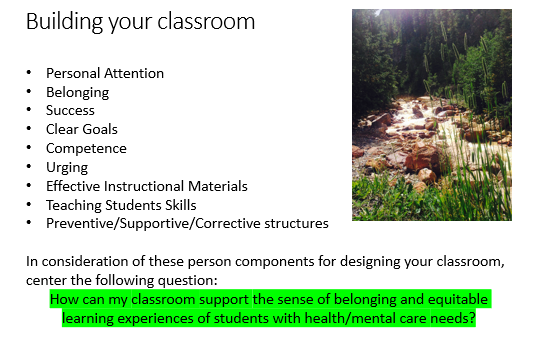 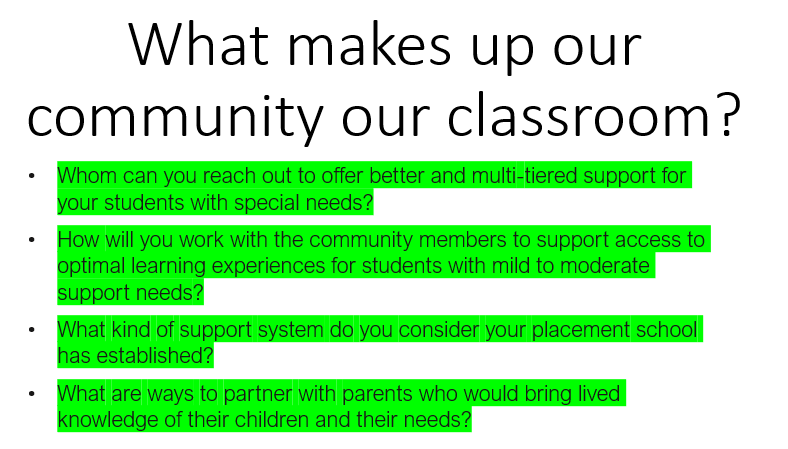 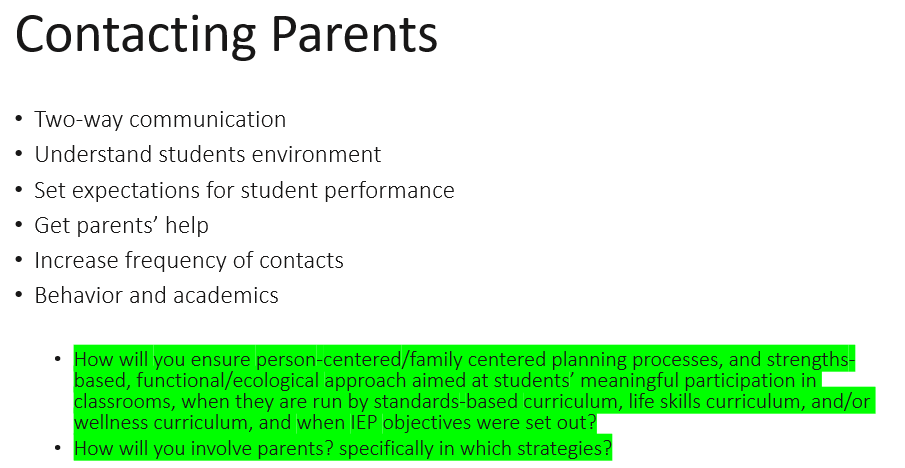 CriteriaRatingsRatingsRatingsRatingsQuality of work completed within each modulePractice/Assess MMSN TPE 2.6, 2.710pts4. Identifying the places where knowledge of and supportive practices for students with special needs can be applied into establishing classroom culture and management plans.7.5pts3. Identifying in general the places where knowledge of and supportive practices for students with special needs can be applied.5pts2. Fairly understanding and discussing knowledge of and supportive practices for students with special needs.2.51. Vaguely understanding of knowledge of and supportive practices for students with special needs.Individually, you will participate in a literature circle of your choice. Each literature circle should have no more than 4 members and at least 2 members. The Literature Circle classroom is a common book discussion routine used during content area reading instruction. Students come together in small temporary groups formed by book choice that meet on a regular and predictable schedule to (re) read and discuss readings.Students use notes to guide both their reading and discussion and this discussion is generated by students. You will share the knowledge you gained with others and discuss how schools and classroom teachers can help the students and their families empower themselves as crucial and contributing members in creating equitable and least restrictive learning environments.CriteriaRatingsRatingsRatingsRatingsQuality of work completed within each modulePractice/Assess MMSN TPE 2.6, 2.720 ptsExemplary - The student gives specific examples that are relevant to the topic read, particularly taking into account the cases of an EL and a student with and identified disability.16 ptsSatisfactoryThe student shares general ideas that are relevant to the topic read.12 ptsSufficientSome of the student’s ideas are related to the topic.8 ptsInsufficient -The student is unprepared to share their ideas.CriteriaRatingsRatingsRatingsRatingsClassroom  characteristics4. Clearly describes grade level/subject area, number of students, demographics on more than  2 student characteristics (i.e. – %  free/reduced lunch, ELL, race,  ethnicity, or gender) 20 pts3. Generally describes demographics on 2  student characteristics. 16 pts2. Only includes grade level and  number of students 12 pts1. Only includes grade level 8 ptsPersonal  philosophy about classroom culture and values4. Clearly describes the philosophy of classroom culture and values. Includes conditions that encourage learning.20 pts3. Generally describes the philosophy of classroom culture and values.16 pts2. Minimally describes the philosophy of classroom culture and values. 12 pts1. The philosophy of classroom culture and values is limited in scope and application.8 pts  Values, rules, and routines 4. Clearly describes each of the rules, routines, and values that constitute your classroom culture. Include how each of the values inform rules, and then routines of students’ daily classroom lives.20 pts3. Generally describes values, rules, and routines, including each step of routines.16 pts2. Minimally describes values, rules, and routines.12 pts 1. Incompletely describes values, rules, and routines.8 ptsWorking with special needs studentsIntroduce MMSN TPE 2.2, 2.3, 2.10, 3.3, 4.34. Clearly describes adaptations for ELs and 2 other special populations. Include specific strategies for adaptations at the level of classroom rules and routines. 20 pts 3. Generally describes adaptations for ELs and 2 special populations.16 pts2. Minimally describes adaptations for ELs and 1 special population.12 pts1. Incompletely describes adaptations for ELs and 1 special population.8 ptsParent interactionIntroduce MMSN TPE 2.4, 2.5, 2.10, 4.34. Describes 3 specific opportunities for parent partnership AND 3 methods for parent communication, including those for parents with ELs and students in special needs.20 pts 3. Describes 2 specific opportunities for parent partnership AND 2 methods for parent communication, including those for parents with ELs and students in special needs.16 pts2. Describes 1 specific opportunity for parent partnership AND 1 method for parent communication.12 pts1. Incompletely describes specific opportunities or methods for parent communication.8 ptsCollaboration with professionalsIntroduce MMSN TPE 2.5, 2.10, 3.3, 4.34. Describes 3 specific ways to collaborate with 3 specific professionals (e.g., administrators, related service personnel in school, and community service providers), including those who will offer systems in support of ELs and students with special needs.20 pts 3. Describes 2 specific ways to collaborate with 2 specific professionals (e.g., administrators, related service personnel in school, and community service providers), including those who will offer systems in support of ELs and students with special needs.16 pts2. Describes 1 specific way to collaborate with 1 specific professional (e.g., administrators, related service personnel in school, and community service providers).12 pts1. Incompletely describes specific ways to collaborate with professionals.8 ptsThis course will develop students’ knowledge of or skills with…This course will develop students’ knowledge of or skills with…This course will develop students’ knowledge of or skills with…This course will develop students’ knowledge of or skills with…DG #DG #PGL#TPEsMMSNTPE #1Analyze the historical, social, cultural foundations that shape education in the US2211.1, 1.3, 6.72Collaboratively synthesize and critique legislation (e.g., proposition 227, Every Student Success Act [ESSA]) and policies that affect schools and teaching conditions 5541.1, 1.3, 1.5, 6.73Explain and interpret various structural and organizational issues impact school4441.1, 1.3, 44Examine educational inequities based on race, classgender and evaluate the impact on student achievement, particularly English Learners (ELs) and students with disabilities331, 23.5, 3.6, 4.31.5, 5.4, 5.5, 6.3, 6.4, 6.55Identify pedagogical practices that , foster high expectations of achievement for all studentss, /, and cultivate relationships with community resources within and outside of school (especially social service agencies that provide support for students with social, emotional, and/or mental health needs)1, 31, 352.1, 2.2, 3.5, 3.6 2.7, , 4.6, 5.46.Examine, analyze and reflect on personal beliefs and attitudes around gender, class, race, dis/abilities and language issues2262.3; 4.3, 6.1A94-100%C+77-79%A-90-93%C74-76%B+87-89%C-70-73%B84-86%D+67-69%B-80-83%D63-66%Assignment(Attendance & Participation = 50% of grade; other assignments = 50% of grade)Assignment(Attendance & Participation = 50% of grade; other assignments = 50% of grade)PointsTPE AlignmentMMSN TPE Alignment1Attendance & Participation 1001.1, 1.3, 1.5, 2.1, 2.2, 4.3, 6.1, 6.72Literature Circles 301.1, 1.3, 1.5, 2.1, 2.2, 4.3, 6.1, 6.71.54.1, , 5.4, 5.5, 6.3, 6.4, 6.53Reflection Paper301.1, 1.3, 2.1, 2.2, 3.5, 3.6, 4.31.5, 4.1, , 5.4, 5.5, 6.3, 6.4, 6.54Collaborative Community Study(signature assignment)402.1, 2.2, 3.5, 3.6, 4.3, 6.11.5, 2.7, 4.1, 4.6 , 5.4, 5.5, 6.3, 6.4, 6.Handout ComponentsLiterature Circle Discussion Format*Author’s Message.  To zero in on the topic for discussion, write down your version of the author’s main message.  Include 1 quote that was memorable for you.Allocation of Time.  Budget time taking into consideration the number of themes from the reading that must be discussed.*Definition of terms.  List all the words of which you are unsure and define them in your own words (include examples where appropriate)Discussion of Major Themes and Subtopics.  During discussion of text recall that you are discussing what the author had to say (e.g., what influences can be attributed to his/her thoughts? what does the author say are limitations or strengths?)Be creative on how your group wants to facilitate the discussion on the assigned reading.*Integration of Material with other Knowledge.  It is a well-documented fact of learning theory that unassociated facts are difficult to recall.  Make connections of the learning in the assignment to ideas/concepts acquired in previous meetings or other learning situations.  How do these ideas parallel or contradict other theories or readings you have done?As a group create an image, quote or other form that captures your group’s understanding of the reading.Feel free to be creative on how you want to present/share/engage around the main ideas.*Application of the Material.  Make a conscious effort to assess the possible applications and implications of the material to learning settings. How might these notions help shape your pedagogy? Bring to class a tangible instructional connection (e.g., book, lesson from curricula, video).CriteriaMeets or Exceeds ExpectationsApproaches ExpectationsShows Emerging UnderstandingNeighborhood DemographicsClearly and thoroughly identifies the racial, socioeconomic, and linguistic demographics of the neighborhood.Somewhat clearly identifies the racial, socioeconomic, and linguistic demographics of the neighborhood.Vaguely identifies the racial, socioeconomic, or linguistic demographics of the neighborhood.Community AssetsClearly and thoroughly identifies multiple various community assets that support the healthy development of youth.Clearly identifies 1-2 community assets that support the healthy development of youth.Vaguely identifies (or omits mention of) a community asset that supports the healthy development of youth.Community Social ServicesClearly and thoroughly identifies multiple social services that provide support for students (particularly those with exceptionalities) with social, emotional, and/or mental health needsClearly identifies 1-2 social services that provide support for students (particularly those with exceptionalities) with social, emotional, and/or mental health needsVaguely identifies (or omits mention of) a social service that provide support for students (particularly those with exceptionalities) with social, emotional, and/or mental health needsCommunity ConcernClearly and thoroughly discusses any concerns that community members have regarding the academic, social, and/or emotional development of youthDiscusses in fair detail any concerns that community members have regarding the academic, social, or emotional development of youthVaguely discusses (or omits discussion of) any concerns that community members have regarding the academic, social, or emotional development of youthExpectations for TeachingClearly and thoroughly discusses community members’ expectations for effective teaching in the schoolDiscusses in fair detail community members’ expectations for effective teaching in the schoolVaguely discusses (or omits discussion of) community members’ expectations for effective teaching in the schoolApplicationClearly and thoroughly identifies multiple ways that the newly gained knowledge will be leveraged for culturally sustaining and/or SEL supportive teachingClearly identifies 1-2 ways that the newly gained knowledge will be leveraged for culturally sustaining and/or SEL supportive teachingVaguely identifies (or omits mention of) how newly gained knowledge will be leveraged for culturally sustaining and/or SEL supportive teachingStructural InequitiesClearly and thoroughly sDescribes in fair detailVaguely describes (or omits discussion of) Disabilities Resources  If you have a disability for which accommodations may be required in this class, please contact Disabilities Resources, Benson 216, http://www.scu.edu/disabilities as soon as possible to discuss your needs and register for accommodations with the University. If you have already arranged accommodations through Disabilities Resources, please discuss them with me during my office hours. Students who have medical needs related to pregnancy may also be eligible for accommodations. While I am happy to assist you, I am unable to provide accommodations until I have received verification from Disabilities Resources. The Disabilities Resources office will work with students and faculty to arrange proctored exams for students whose accommodations include double time for exams and/or assisted technology.  (Students with approved accommodations of time-and-a-half should talk with me as soon as possible).  Disabilities Resources must be contacted in advance to schedule proctored examinations or to arrange other accommodations. The Disabilities Resources office would be grateful for advance notice of at least two weeks. For more information you may contact Disabilities Resources at 408-554-4109.Accommodations for Pregnancy and ParentingIn alignment with Title IX of the Education Amendments of 1972, and with the California Education Code, Section 66281.7, Santa Clara University provides reasonable accommodations to students who are pregnant, have recently experienced childbirth, and/or have medically related needs. Pregnant and parenting students can often arrange accommodations by working directly with their instructors, supervisors, or departments. Alternatively, a pregnant or parenting student experiencing related medical conditions may request  accommodations through Disability Resources. Course MeetingCourse TopicsCourse ReadingsCourse Assignments1IntroductionsPurpose of Schooling (Part 1)Online ClassONLINE COURSE – SEE CAMINO SITEBefore Reading, jot down your thoughts about what you think the purpose of schooling should be. Return to your response after you read the chapters. Oaks, J., Lipton, M., Anderson, L. & Stillman J. (2013). Teaching to change the World. Chapter 2. History & Culture: How Expanding Expectations and Powerful Ideologies Shape Schooling in the US. (Access via SCU library: https://sculib.scu.edu/record=b2824785)Due by 11:00pm Sunday 4/7/19 pm on Camino:Answer Questions on Discussion Post and Respond to One of Your Classmates2Purpose of Schooling (Part 2) &Structural Variables Impacting Education: Historical, Economic, SociopoliticalESSENTIAL QUESTIONS: What systemic issues influence students’ experiences in school?Editorial Projects in Education Research Center. (2011, July 7). Issues A-Z: Achievement Gap. Education Week. http://www.edweek.org/ew/issues/achievement-gap/Ladson-Billings, G. (2006). From the achievement gap to the education debt: Understanding achievement in U.S. schools. Educational Researcher, 35(7), 3-12.Gutierrez, R. (2008). Gap Gazing Fetish. Journal for Research in Mathematics Education, 38(4), 357-364.Pak, K., & Parsons, A. (2020). Equity gaps for students with disabilities. Penn GSE Perspectives on Urban Education, 17 Introduce & Practice MMSN TPE 5.1, 6.3, 6.4, 6.53Legislations and Policies of Education Before Reading, jot down the education policies, legislations you are familiar with (e.g., NCLB; Brown v. Board of Education). Return to your response after you read. Prepare to share with the Literature Circle Group.Oaks, J., Lipton, M., Anderson, L. & Stillman J. (2013). Teaching to change the World.  Chapter 4. Policy and Law: Rules That Schools Live By (Access via SCU library: https://sculib.scu.edu/record=b2824785)National Council on Disability. (2018). IDEA series: The segregation of students with disabilities. Washington, D.C. https:// ncd.gov/sites/default/files/NCD_Segregation-SWD_508.pdf Introduce & Practice MMSN TPE 5.1, 6.3, 6.4, 6.54Structural Variables Impacting Education: Tracking, School Choice, and Health Care AccessBefore Reading, think back to your schooling experience. What “track” or group do you recall being placed in? What impact did this have on you? Return to your response after you read. Prepare to share in class.Oaks, J., Lipton, M., Anderson, L. & Stillman J. (2013). Teaching to change the World.  Chapter 10. School Structure: Sorting Students and Opportunities to Learn (Access via SCU library: https://sculib.scu.edu/record=b2824785)* Ravitch, D. (2016) The Death and Life of the Great American School System. Chapter 7. Choice: The Story of an Idea. American Federation of Teachers.  (2009).  The medically fragile child: Caring for children with special health care needs in the school setting.  Washington, DC: AFT. [Ch. 1] Introduce MMSN TPE 2.7, 5.4, 5.5Handout for Santa Clara County Mental Health Services (see appendix)Center for Disease Control & Prevention.  (2021). Improving access to children’s access to mental health services.  Accessed from: https://www.cdc.gov/childrensmentalhealth/access.html Introduce MMSN TPE 2.7Literature Circles Leaders Group ACourse MeetingCourseTopicsCourseReadingsCourseAssignments5Cultural Frames of ReferenceBefore Reading, jot down the knowledge base that exists within your family and/or community. What are the skill sets that exist that you think teachers could use to extend student understanding? Return to your response after you read. Prepare to share in class.Pollock, M. (2008). Everyday antiracism: Getting real about race in school. pgs. 293-308*Moll, L. C., Amanti, C., Neff, D. & Gonzalez, N. (1992). Funds of Knowledge for Teaching: Using a Qualitative Approach to Connect Homes and Classrooms.Literature Circle Leaders: Group B6Immigration, Language & EducationBefore you read, think back to the educational (or travel) experiences you have had outside of the US. What was difficult for you? What did you wish knew before arriving in the host country? Write down your thoughts. Return to your response after you read. Prepare to share in class.Pollock, M. (2008). Everyday antiracism: Getting real about race in school. pgs. 97-111* Suárez-Orozco, C., Suárez-Orozco, M. M., & Todorova, I. (2009). Learning a new land. Chapter 2. Networks of RelationshipsCounts, J., Katsiyannis, A., & Whitford, D. K. (2018). Culturally and linguistically diverse learners in special education: English learners. NASSP Bulletin, 102(1), 5-21. Introduce & Practice MMSN TPE 2.9, 4.1, 5.4, 5.5Literature Circle Leaders: Group CDue: 11pm day before class. Reflection/Research Paper on Camino Bring a hard or electronic copy to share in class7Teaching for Social Justice - Multilingualism & Cultural DiversityBefore you read, reflect a bit about what it means to you to teach for social justice? Write down your thoughts.  Return to your response after you read. Prepare to share in class.Love, Bettina. (2019).  Dear White Teachers: You Can't Love Your Black Students If You Don't Know Them. Education Week. Ladson-Billings (2009). Chapter 3.* Ladson-Billings (2009). Chapter 4Annamma, S. A., Connor, D., & Ferri, B. (2013). Dis/ability critical race studies (DisCrit): Theorizing at the intersections of race and dis/ability. Race Ethnicity and Education, 16(1), 1–31. https://doi.org/10.1080/13613324.2012.730511 (excerpts) Introduce MMSN TPE 2.9In preparation for field work interviews:Hollingsworth, H. L. (2001). We need to talk: Communication strategies for effective collaboration. Teaching Exceptional Children, 33(5), 4-8. Introduce & Practice MMSN TPE 2.7, 4.6Sears, J. A., Peters, B. L., Beidler, A. M., & Murawski, W. W. (2021). Using relationships to advocate with, for, and to families. TEACHING Exceptional Children, 53(3), 194-204. Introduce & Practice MMSN TPE 1.5Literature Circle Leaders: Group D8(Week of May 20th)Field WorkWe will not meet on this day, but you will use this day to interview community members, take pictures and create a plan as to how teachers might team up with the community to optimize learning for all students.Course MeetingCourse TopicsCourse ReadingsCourse Assignments9Enacting Culturally Responsive and Sustaining TeachingBefore you read, jot down what you think “culture” means. Revisit your response after you read. Prepare to share in class. Pollock, M. (2008). Everyday antiracism: Getting real about race in school. pgs. 217-234* Paris, D. (2012). Culturally sustaining pedagogy: A needed change in stance, terminology, and practice. Educational Researcher, 41(3), 93-97. ○ * Ladson-Billings, G. (2014). Culturally relevant pedagogy 2.0: aka the remix. Harvard Educational Review, 84(1), 74-84. Be prepared to share video and readings in small groupsLiterature Circles Leaders: Group E 10Collaborative Community Project Presentations & Course ConclusionCollaborative Community Project Presentations & Course ConclusionDue: Collaborative Community ProjectProfessor:	                                           (Pronouns:                 ) https://www.mypronouns.org/          Physical Office:	 Guadalupe Hall	 Virtual Office:              Anywhere!Office Hours:               Wednesday 10 a.m. – 12:00 p.m. and by appointment                                Email:	                        By the end of this course, students will…By the end of this course, students will…By the end of this course, students will…Standard/Goals AddressedStandard/Goals AddressedStandard/Goals AddressedStandard/Goals AddressedBy the end of this course, students will…By the end of this course, students will…By the end of this course, students will…DG #DG #PLG  #TPE#MMSNTPE #1… Know how to integrate constructivist learning principles into their designs of meaningful and authentic learning experiences for all their students.… Know how to integrate constructivist learning principles into their designs of meaningful and authentic learning experiences for all their students.111, 51.1, 3.82… Know how to design learning experiences that enhance student achievement through meaningful use of technology… Know how to design learning experiences that enhance student achievement through meaningful use of technology1122.2, 3.83… Know how to choose from a variety of media types (text, graphics, audio, video, web) to make student learning visible … Know how to choose from a variety of media types (text, graphics, audio, video, web) to make student learning visible 1, 31, 32, 51.7, 3.44… Demonstrate they can develop and monitor students’ ability to communicate, collaborate, create, and think critically through effective and appropriate use of technology tools including the ability to use assistive technology, augmentative and alternative communication (AAC)… Demonstrate they can develop and monitor students’ ability to communicate, collaborate, create, and think critically through effective and appropriate use of technology tools including the ability to use assistive technology, augmentative and alternative communication (AAC)1, 51, 51, 42.2, 3.72.2, 2.3, 4.15…Know how to identify and use appropriate technology tools that support the design and interpretation formative and summative assessments of student learning, including rubrics and electronic portfolios that develop accommodations and modifications that incorporate assistive technology…Know how to identify and use appropriate technology tools that support the design and interpretation formative and summative assessments of student learning, including rubrics and electronic portfolios that develop accommodations and modifications that incorporate assistive technology4431.8, 4.3, 5.11.1, 1.2,2.1, 2.9, 3.16… Explain of the value of coding (programming) for students’ development of thinking and problem-solving skills… Explain of the value of coding (programming) for students’ development of thinking and problem-solving skills1124.87… Identify and use in their lesson/unit designs, appropriate technology tools, and resources, informed by the Universal Design for Learning (UDL) framework, to address the learning needs of all students, including unique learning, sensory and  access needs of students with physical/orthopedic disabilities, other health impairments, and multiple disabilities… Identify and use in their lesson/unit designs, appropriate technology tools, and resources, informed by the Universal Design for Learning (UDL) framework, to address the learning needs of all students, including unique learning, sensory and  access needs of students with physical/orthopedic disabilities, other health impairments, and multiple disabilities1, 3, 41, 3, 411.6, 3.6, 4.4,2.9, 3.1, 5.28… How to apply the TPACK model (Technological Pedagogical Content Knowledge) to plan their own professional development… How to apply the TPACK model (Technological Pedagogical Content Knowledge) to plan their own professional development224, 66.39… Demonstrate to students the responsible use of technology, awareness of safety and security issues when using technology, basic knowledge of copyright laws and why they are important, and the social, psychological, and ethical issues surrounding the role of technology in society … Demonstrate to students the responsible use of technology, awareness of safety and security issues when using technology, basic knowledge of copyright laws and why they are important, and the social, psychological, and ethical issues surrounding the role of technology in society 442, 63.710… Design and create an electronic portfolio that showcases their knowledge and skills, including the ability to integrate the CA Common Core State Standards into their lessons/units… Design and create an electronic portfolio that showcases their knowledge and skills, including the ability to integrate the CA Common Core State Standards into their lessons/units1, 3, 41, 3, 42, 4, 61.1, 2.2, 3.4, 4.3, 5.1, 6.3*DG=Department Goals; PLG=Program Learning Goal; TPE=Teaching Performance Expectation Standard; TPA=Teaching Performance Assessment*DG=Department Goals; PLG=Program Learning Goal; TPE=Teaching Performance Expectation Standard; TPA=Teaching Performance Assessment*DG=Department Goals; PLG=Program Learning Goal; TPE=Teaching Performance Expectation Standard; TPA=Teaching Performance Assessment*DG=Department Goals; PLG=Program Learning Goal; TPE=Teaching Performance Expectation Standard; TPA=Teaching Performance Assessment*DG=Department Goals; PLG=Program Learning Goal; TPE=Teaching Performance Expectation Standard; TPA=Teaching Performance Assessment*DG=Department Goals; PLG=Program Learning Goal; TPE=Teaching Performance Expectation Standard; TPA=Teaching Performance AssessmentCourse Activities and AssignmentsCourse Activities and AssignmentsCourse Activities and Assignments%WeightTPEAssessedMMSN1Weekly Online DiscussionsPurpose: Reflection, Critical Thinking, Application, Community Building15156.24.12Weekly Synchronous and Asynchronous Learning ExperiencesPurpose: Practice with new tools & resources, Collaboration, Community Building15152.2, 3.6, 4.8, 3.72.13Group Curriculum AssignmentPurpose: Collaborating with a small group of peers to develop a curriculum that includes technologies and pedagogies introduced in the course, as well as adaptations and modifications informed by UDL for ELs and students with identified disabilities.30301.1, 1.2, 2.9, 3.1, 4.1, 5.23Signature Assignment: Course ePortfolioPurpose: Creation, Synthesis, Practice, Reflection, Planning for Self-Driven Professional Learning40406.3, 6.1, 3.85.2Discussions RubricCriteria3 Points2 Points1 Point0 pointsWeekly Discussion Postings and RepliesOn Time Posting and at least one ReplyOn Time Posting and no ReplyLate Posting and no ReplyNo Posting and no ReplyAssignmentAssignmentPoints1Weekly Online Discussions & Homework Assignments302Weekly In-Class Synchronous and Asynchronous Activities303Group Curriculum Project MMSN TPEs ( Practice TPE 1.1, Practice TPE 2.1, Practice/Assess TPE 2.9, Practice/Assess TPE 3.1, Practice/Assess TPE 4.1,Practice/Assess TPE 5.2)504*Course ePortfolio50A95-100C+77-79A-90-94C73-76B+87-89C-70-72B83-86D+67-69B-80-82D63-66CRITERIAExcellentGoodMinimally AcceptableUnacceptablePointsRequirementsAll requirements are met and exceededAll requirements are metMinimum effort demonstratedLittle effort demonstrated6Curriculum Design SummaryA well-developed paragraph that describes and summarizes the lesson presented in the Curriculum Design.A paragraph that describes and summarizes the lesson presented in the Curriculum Design.Paragraph that minimally describes and summarizes the lesson presented in the Curriculum Design.No Overview paragraph.5Common Core StandardsRelevant Standard (Common Core, NGSS, Others) for the student learning activity. Provides the Standard, number, domain, and text.Standard identified (Common Core, NGSS, Others) for the student learning activity. Provides the Standard, number, domain, and text.Standard (Common Core, NGSS, Others) for the student learning activity. Missing is the Standard, number, domain, and text.No Standard included.5Technology(ies) used for the Learning DesignWell-developed description of technology used in the design and how the teacher and students will use it for teaching and learning.Good description of technology used in the design and how the teacher and students will use it for teaching and learning.Poor description of technology used in the design and how it might be used for teaching and learning.No technology described or how they might be used with students.8Universal Design for Learning (UDL) MMSN TPEs (Practice/Assess TPE 2.9, Practice/Assess TPE 3.1, Practice/Assess TPE 5.2The learning design is annotated with one or more examples of adaptations and accommodations based on the UDL framework that is focused on a particular type of student disability and how the student will benefit.The learning design describes one example of adaptation and accommodation based on the UDL framework that is focused on a particular type of student disability and how the student might benefit.An adaptation or accommodation is poorly described based on the UDL framework that is focused on a particular type of student disability and how a student might benefit.No example of an adaptation and accommodation based on the UDL framework that is focused on a particular type of student disability and how the student might benefit is included.6Blended or Flipped Classroom IdeasThe learning design includes a well-developed description of how the Standard might taught in a Blended or Flipped Classroom approach.The learning design includes a description of how the Standard might be in a Blended or Flipped Classroom approach.The learning design includes a poor description of how the Standard might taught in a Blended or Flipped Classroom approach.No Blended or Flipped classroom approach is included.5Games & SimulationsDescriptions and links to learning games and simulations that address the Standard.Description and link to a learning game or simulation that address the Standard.A learning game or simulation is identified that addresses the Standard.No learning game or simulation that addresses the Standard is included.5AssessmentA thoughtful and meaningful assessment plan that addresses the Standard.A good assessment plan that addresses the Standard.An adequate assessment plan that addresses the Standard.No assessment plan is included.5PresentationPresentation includes a title and team members with photos.Presentation includes a title and team members with photos.Presentation includes a title.No title slide.2Content2 to >1.0 ptsContent is well developed and logically organized. Text has no spelling or grammar errors.1 to >0.5 ptsContent is developed and organized. Text has only a few spelling and/or grammar errors.0.5 to >0.0 ptsContent is somewhat developed and organized. Text has a noticeable number of spelling and/or grammar errors.0 ptsContent is poorly developed and organized. Text has many spelling and/or grammar errors.3TOTAL POINTS50Prior to Session 1: Session 1:Prior to Session 2: Session 2:Prior to Session 3: Session 3:OUTSIDE OF CLASSIN CLASSOUTSIDE OF CLASSIN CLASSOUTSIDE OF CLASSIN CLASSPost your self-introduction video to Camino discussionWelcome & Introductions; Review of Camino/Google apps/Zoom/Constructivist theory and practiceSee Homework page in Camino for Module 1: 3 readings, 1 Vialogue activity, posting to Discussion forumWhat is learning? What is teaching? WebQuest on GenZ students. Use assistive technology, augmentative and alternative communication (AAC.) (MMSN TPEs (Practice/Assess TPE 2.2, Practice TPE 2.3, Introduce/Practice/Access TPE 4.1)See Homework page in Camino for Module 2: 2 readings, posting to Discussion forumUsing audio podcasts to promote learning, engagement, and student voice  assistive technology, augmentative and alternative communication (AAC) Develop accommodations and modifications that incorporate assistive technology for assessment. MSN TPEs ( Practice TPE 1.1, Practice TPE 2.1, Practice/Assess TPE 2.9, Practice/Assess TPE 3.1, Practice/Assess TPE 4.1,Practice/Assess TPE 5.2)>>>>>>Prior to Session 4: Session 4: Prior to Session 5: Session 5: Prior to Session 6: By Session 6:OUTSIDE OF CLASSIN CLASSOUTSIDE OF CLASSIN CLASSOUTSIDE OF CLASSIN CLASSSee Homework page in Camino for Module 3: 2 readings, posting to Camino Discussion forumBloom's Taxonomy of Learning Objectives; planning a collaborative video project; work on ePortfolioSee Homework page in Camino for Module 4: complete the free online course, "(K-12/HE) Copyright for Educators" offered on the Canvas Network; posting to Camino Discussion forumCreating a collaborative video project as a  technology that can be used as assistive technology, augmentative and alternative communication (AAC). MMSN TPEs (Practice/Assess TPE 2.2, Practice TPE 2.3, Introduce/Practice/Access TPE 4.1)See Homework page in Camino for Module 5: 2 readings, 1 Vialogues activity; posting to Camino Discussion forumGames for Learning>>>>>>Prior to Session 7: Session 7: Prior to Session 8: Session 8: Prior to Session 9:Session 9: OUTSIDE OF CLASSIN CLASSOUTSIDE OF CLASSIN CLASSOUTSIDE OF CLASSIN CLASSSee Homework page in Camino for Module 6: 6 short readings; posting to Camino Discussion forumAnti-Racist education; Equity and Access for students with disabilities and English Language Learners; the Universal Design for Learning (UDL) framework.  Apply UDL to address the unique learning, sensory and access needs of students with physical/orthopedic disabilities, other health impairments, and multiple disabilities. MMSN TPEs (Practice/Assess TPE 2.2, Practice TPE 2.3, Introduce/Practice/Access TPE 4.1) See Homework page in Camino for Module 7: 1 reading, watch 1 6.5-minute video; posting to Camino Discussion forumDesigning remote/blended learning  experiences.See Homework page in Camino for Module 8: 1 online activity, 2 readings, posting to Camino Discussion forumTeaching and learning coding; more on remote learning (Nearpod, PearDeck)>>>>>>Prior to Sesion 10: Session 10:Prior to Session 11:  Session 11:OUTSIDE OF CLASSIN CLASSOUTSIDE OF CLASSIN CLASSSee Homework page in Camino for Module 9: 4 short readings, 1 online activity, posting to Camino Discussion forumTechnological Pedagogical Content Knowledge (TPACK) framework for self-directed professional development; Surprise activitySee Homework page in Camino for Module 10: Write final reflection, submit ePortfolioePortfolio peer reviews; digital video showcase>>>!!!CATEGORYExceeds ExpectationsMeets ExpectationsBelow ExpectationsUnacceptableRequirements All requirements are met and exceeded All requirements are metMinimum effort demonstratedLittle effort demonstratedTable of ContentsIncludes table of contents of all the technology examples with navigation links from the TOC to the examples and back to the TOC. Includes links to relevant external resources.Includes table of contents of all the technology examples with navigation links from the TOC to the examples and back to the TOC.Includes table of contents with no navigation links.No table of contents.IntroductionIntroduction includes name, education, relevant experiences preparing to be a teacher, and desired grade level/s or subjects wanting to teach. Introduction includes name and desired grade level/s or subjects wanting to teach. Introduction only includes name.No Introduction.Technology and Learning ActivitiesIncludes more than 4 class-introduced descriptions of technologies used in class, each with a well-developed lesson outline (as introduced in class) and how it might be used in a student learning activity.Includes 4 class-introduced descriptions of technologies used in class, each with a well-developed lesson outline (as introduced in class) and how it might be used in a student learning activity.Includes three or fewer class-introduced examples of technology learning activities with poorly developed descriptions on how they might be used with students.Only 1-2 class-introduced examples of technology learning activities with no or poor descriptions on how they might be used with students. Common Core StandardsAppropriate and meaningful connections to relevant Common Core standards for each student learning activity. Provides CCSS number, domain, and standard. Appropriate connections to relevant Common Core standards for each student learning activity. Provides CCSS number, domain, and standard.Few or irrelevant connections to Common Core standards. Limited or incorrect identification of CCSS number, domain, and standard.No connection to the Common Core standards.ContentContent is well developed and logically organized. Text has no spelling or grammar errors.Content is developed and organized. Text has only a few spelling and/or grammar errors.Content is somewhat developed and organized. Text has a noticeable number of spelling and/or grammar errors.Content is poorly developed and organized. Text has many spelling and/or grammar errors.Universal Design for Learning (UDL) MMSN TPEs (Practice/Assess TPE 2.9, Practice/Assess TPE 3.1, Practice/Assess TPE 5.2)Each learning activity is annotated with two or more examples of adaptations/modifications based on the UDL framework, including use of assistive technologies. Each learning activity is annotated with one example of adaptations/modifications based on the UDL framework, including use of assistive technologies.Not all learning activities are annotated with one example of adaptations/modifications based on the UDL framework, and does not address assistive technologies.None of the learning activities are annotated with one example of adaptations/modifications based on the UDL framework     Instructor: Dr. Melina Johnson 	                       Course Meeting: Thursdays, 1:30 pm - 3:30 pm      Email: mrjohnson@scu.edu        	        	          Classroom: Online 	                                                       	                                    Office Hours: Thursdays, 3:30 pm – 4:30 pm and by appt. This course will develop students’ knowledge of or skills with…This course will develop students’ knowledge of or skills with…Standard/Goals AddressedStandard/Goals AddressedStandard/Goals AddressedStandard/Goals AddressedThis course will develop students’ knowledge of or skills with…This course will develop students’ knowledge of or skills with…DG #PLG  #TPE #MMSN TPE #1Continuous reflection on your moral and ethical core, identity, and life experiences in relationship to the moral and ethical core of your teaching practice.2, 44, 66.2, 6.52Familiarizing yourself with a school, including its community and culture. 1, 41, 51.1, 6.4, 3Through observation, familiarizing yourself with a variety of classroom management and classroom organization strategies.    1, 21, 4, 52.2, 2,64Effective and respectful communication and professional rapport with students, teachers, and staff to assist with the Individual Transition Plan. 44, 51.2, 2.6, 5.4, 6.4 1.4, 2.5, 5Exploring and understanding contemporary issues in teaching relating to state adopted standards, professional ethics, rights, responsibilities student diversity, and the unique experiences of students with disabilities and their families. 463.1, 6.6, 6.72.5, 6.5, 6.66Independently and in collaboration with others, identifying and describing strategies and resources that serve English language learners, students with disabilities, and students in underperforming groups.1, 31, 3, 51.2, 1.6, 2.4, 3.4, 3.6, 4.4- 4.6, 5.6-5.84.67Collaborating with colleagues—including education specialists, paraprofessionals and general education teachers—and classmates, analyzing the complexities of ethical teaching in diverse classrooms, in particular diversity of culture, language, ability, and socioeconomic status. 4, 54, 66.1, 6.2, 6.34.6, 6.1, 6.5. 6.68Engaging in professional inquiry, establishing professional learning goals, and improving professional practice. 246.3*DG=Department Goals; PLG=Program Learning Goal; TPE=General Education Teaching Performance Expectation; MMSN TPE=Mild to Moderate Support Needs Teaching Performance Expectation *DG=Department Goals; PLG=Program Learning Goal; TPE=General Education Teaching Performance Expectation; MMSN TPE=Mild to Moderate Support Needs Teaching Performance Expectation *DG=Department Goals; PLG=Program Learning Goal; TPE=General Education Teaching Performance Expectation; MMSN TPE=Mild to Moderate Support Needs Teaching Performance Expectation *DG=Department Goals; PLG=Program Learning Goal; TPE=General Education Teaching Performance Expectation; MMSN TPE=Mild to Moderate Support Needs Teaching Performance Expectation *DG=Department Goals; PLG=Program Learning Goal; TPE=General Education Teaching Performance Expectation; MMSN TPE=Mild to Moderate Support Needs Teaching Performance Expectation *DG=Department Goals; PLG=Program Learning Goal; TPE=General Education Teaching Performance Expectation; MMSN TPE=Mild to Moderate Support Needs Teaching Performance Expectation AssignmentAssignmentAssessment valueCourse Objective Assessed1Class attendance and participation20%1-82Field Experience: Observation in student teaching placement for the morning hours, Monday through Thursday35%2-6, 8 3Reflections20%1, 5, 7, 84. Signature Assignment: Teacher Toolkit Introduction Letter Campus Orientation ProjectSchool Profile Master Teacher and Field Supervisor Interviews 25%1-8AssignmentExceedsMeetsApproachesDoes Not Meet1Introduction Letter(Introduce/Practice MMSN 4.6)The letter/video meets expectations and a separate reflection is included, describing how the letter/video was distributed to students and parents, as well as any feedback that was received from your students, parents, paraprofessionals, Education Specialist, or Master Teacher. The letter/video is a clear and professionally written/presented introduction to students, paraprofessionals, Education Specialist and parents describing your role as a student teacher at your placement site. The letter does not exceed one page and is free from spelling and grammatical errors (or the video does not exceed 2 minutes). The letter/video is an introduction to your role as a student teacher at your placement site, but could use some minor revisions to increase clarity, professionalism, and/or errors in spelling/grammar. Presented to students, paraprofessionals, Education Specialist The letter/video is incomplete, unclear, and/or written in an unprofessional manner. The letter/video does not clearly describe your role as a student teacher at your placement site and/or includes multiple errors in spelling and/or grammar.2Campus Orientation ProjectIntroduce/Practice MMSN 4.6)The project meets expectations and includes additional information, photos, and/or documents beyond those required to show an in depth understanding, as well as a connection to the physical school site and the people on campus. The project includes all required information, documents, and/or photos. The project is organized and demonstrates a clear understanding of your physical school site and the people on campus.  The project is missing 1-2 required elements. The project is mostly organized and demonstrates a general understanding of your physical school site and the people on campus. Three or more of the required elements of the project are missing. The project is disorganized and does not demonstrate an understanding of your physical school site or the people on campus. 3School ProfileThe data collection meets expectations and includes useful information beyond what was required. The reflection meets expectations and includes relevant thoughts beyond those requested in the prompt.The data collection is complete for all required elements of the template. At least two of the suggested resources were used, and the information is current and accurate. The reflection is clear and thoughtful, and addresses each question in the prompt.The data collection is mostly complete, only one source was used, and/or some of the information is inaccurate/outdated. The reflection is somewhat unclear, superficial, or does not address all the questions in the prompt.Four or more of the required elements of the school profile are missing, or the information is inaccurate/outdated. The reflection is incomplete, unclear, or does not address the questions in the prompt.4Master Teacher and Field Supervisor InterviewsInterviews contain a variety of thoughtful questions. Questions elicited in-depth, detailed responses that led to reflections on your own experience, perspectives, and goals. Interviews contain a variety of questions that allowed you to become acquainted with your MT and FS, and begin establishing these important relationships. One of the two interviews is incomplete; however, the completed interview contains a variety of questions that allowed you to become acquainted with your MT/FS.Interviews contain very few questions that allowed you to become acquainted with your MT and FS, and/or questions elicited only superficial information. Class Session & DateCourse Topics & In-Class ActivitiesAssignment(s) Due Session 1Introductions Course Syllabus Review Introduction to Field Placement & Student Handbook ReviewReflection #1/Discussion Session 2 Check-InReflection #2/Discussion  School Climate Collaborating with Colleagues to Support All Students (e.g., ELLs, students with disabilities, and students with other academic/social-emotional needs) Introduce MMSN 4.6, 6.1) Support for students with Disabilities as they head to CollegeIntroduction Letter/Video to ParentsSession 3 Check-InReflection #3/Discussion Classroom Climate & CommunicationUnderstanding the Unique Needs of Students & Their Families (e.g., ELLs, students learning from home, students with disabilities, students who are chronically ill or hospitalized)  (Introduce MMSN 6.5)Learning About Your Placement SiteSupporting Students with Disabilities at School and Home: A guide for teachers to Support Families and Students Introduce MMSN 6.5; 6.6) Session 4 Check-InReflection #4/Discussion Providing services for students with disabilities in out of school settings (speakers: Psychologist, orthopedist, speech and language specialist)Special Education Guidance for COVID 19School ProfileSession 5 Check-InReflection #5/Discussion Review Fall-Quarter Placement Requirements/ExpectationsMonitoring Student Progress (ITP)Campus Orientation Project Master Teacher and Field Supervisor Interviews Transition Planning (Introduce MMSN 2.5; 6.6)     Instructor: Dr. Melina Johnson 	                  Course Meeting:      Email: mrjohnson@scu.edu        	        	     Classroom:	                 Phone: (408) 551-3388                                         Office Hours: This course will develop students’ knowledge of or skills with…This course will develop students’ knowledge of or skills with…Standard/Goals AddressedStandard/Goals AddressedStandard/Goals AddressedStandard/Goals AddressedThis course will develop students’ knowledge of or skills with…This course will develop students’ knowledge of or skills with…DG #PLG  #TPE #MMSN TPE #1Continuous reflection on your moral and ethical core, identity, and life experiences in relationship to the moral and ethical core of your teaching practice.2, 44, 66.2, 6.52Becoming an integral part of the school community and culture. 1, 41, 51.1, 6.43Through observation, reflection, and guided practice, familiarizing yourself with a variety of classroom management and classroom organization strategies, including strategies for organizing a safe physical environment for students with disabilities and promoting students’ positive psychosocial development and behavior.1, 21, 4, 52.2, 2.3, 2.61.7, 2.2, 2.5, 2.64Maintaining a professional rapport and effectively and respectfully communicating with students, parents, teachers, and staff, including the use of conflict resolution techniques when needed.44, 51.2, 2.6, 5.4, 6.4 6.1, 6.25Exploring and understanding contemporary issues (ITP), policies and laws in education/teaching related to state adopted standards, professional ethics, rights, responsibilities, student diversity, and individuals with disabilities. 463.1, 6.6, 6.71.4, 5.3,5.4, 5.5,6.3, 6.46Independently and in collaboration with others, identifying and describing strategies and resources that serve English language learners, students with disabilities, and students in underperforming groups, as well as demonstrating the ability to collaboratively develop and implement IEPs. 1, 31, 3, 51.2, 1.6, 2.4, 3.4, 3.6, 4.4, 4.6, 5.6-5.81.1, 1.2, 2.1, 2.4,2.7, 2.8, 2.10, 3.1, 3.2, 4.2, 4.6, 5.37Collaborating with colleagues—including education specialists, paraprofessionals and general education teachers—and classmates, analyzing the complexities of ethical teaching in diverse classrooms, in particular diversity of culture, language, ability, and socioeconomic status.4, 54, 66.1, 6.2, 6.32.4, 2.7,3.2, 4.6,   6.18Engaging in professional inquiry, establishing professional learning goals, and improving professional practice. 246.3*DG=Department Goals; PLG=Program Learning Goal; TPE=General Teaching Performance Expectation; MMSN TPE=Mild to Moderate Support Needs Teaching Performance Expectation*DG=Department Goals; PLG=Program Learning Goal; TPE=General Teaching Performance Expectation; MMSN TPE=Mild to Moderate Support Needs Teaching Performance Expectation*DG=Department Goals; PLG=Program Learning Goal; TPE=General Teaching Performance Expectation; MMSN TPE=Mild to Moderate Support Needs Teaching Performance Expectation*DG=Department Goals; PLG=Program Learning Goal; TPE=General Teaching Performance Expectation; MMSN TPE=Mild to Moderate Support Needs Teaching Performance Expectation*DG=Department Goals; PLG=Program Learning Goal; TPE=General Teaching Performance Expectation; MMSN TPE=Mild to Moderate Support Needs Teaching Performance Expectation*DG=Department Goals; PLG=Program Learning Goal; TPE=General Teaching Performance Expectation; MMSN TPE=Mild to Moderate Support Needs Teaching Performance ExpectationAssignmentAssignmentAssessment valueCourse Objective Assessed1Class attendance and participation20%1-82Field Experience: Observation in student teaching placement for the morning hours, Monday through Thursday; Approval for Advancement to Student Teaching from Master Teacher and University Field Supervisor 35%2-6, 8 3Reflections 20%1, 3, 64. Signature Assignment: Teacher Toolkit Classroom Demographics ReportCounselor & Education Specialist Interviews ITP PlanAlternate School Observation, Summary and ReflectionLesson Plan25%1-8AssignmentExceedsMeetsApproachesDoes Not Meet1Counselor & Education Specialist Interviews (Introduce/Practice MMSN 2.4, 2.7, 3.2; Practice 6.1).Interviews contain a variety of thoughtful questions about the counselor’s/education specialist’s role, as well as how you can best work collaboratively to support all students in your classroom. Questions elicited in-depth, detailed responses that led to insights into areas for your own professional development.Interviews contain a variety of questions about the counselor’s/education specialist’s role, as well as how you can best work collaboratively to support all students in your classroom.Interviews contain very few questions about the counselor’s/education specialist’s role and how you can best work collaboratively to support all students in your classroom, and/or questions elicit only superficial information. Interviews are missing and/or questions do not address the counselor’s/education specialist’s role and how you can best work collaboratively to support all students in your classroom.2Classroom Demographics ReportPractice 5.4, 5.5, 6.5) Classroom demographics report is complete (includes ITP) and a written reflection is included regarding how these demographics impact the learning environment and teaching responsibilities.Classroom demographics report is complete (includes ITP) and includes accurate information that can be used as teaching responsibilities increase.  Classroom demographics report is mostly complete and/or includes some information that may not be relevant.  Classroom demographics report is either missing or mostly incomplete.  Irrelevant and/or inappropriate student information is included.3Alternate School Focused Observation, Summary and ReflectionExpectations are met and significant detail is included regarding teaching strategies. The summary and reflection include questions for further observation/inquiry.The observation, summary and reflection address all elements described in the assignment. The reflection includes similarities and differences to your current placement and how you might incorporate any new teaching strategies into your current placement.The observation, summary and reflection address most of the elements described in the assignment.  The reflection may not include a clear comparison to your current placement and/or only one or two teaching strategies are noted.The observation, summary and reflection lack most or all of the elements described in the assignment.  The reflection does not include comparisons to your current placement and teaching strategies are missing.4CalTPA Lesson Plan(Introduce/Practice MMSN 4.2; Practice 5.4, 5.4; Practice/Assess 2.2) In addition to meeting expectations, the lesson plan is well organized, incorporating strategies that promote productive and inclusive student learning. There is a clear focus on student engagement.All elements of the CalTPA lesson plan template are complete (including learning and language development goals, and specific strategies and adaptations for English learners and students with special needs according to IEP specifications and  including the organization of physical classroom space when applicable), the candidate has peer and/or self-assessed using the CalTPA rubric, and any revisions are documented. Most elements of the CalTPA lesson plan template are complete. Peer feedback is not rubric-based, and/or changes are not documented.  The lesson plan is either missing or does not follow the CalTPA lesson plan template.  Feedback is missing. Class Session & DateCourse Topics & In-Class ActivitiesAssignments DueSession 1September 24thCheck-In Highlights & Checklist for Fall Quarter Field Placement Syllabus Review Classroom Space & Access (Introduce MMSN 2.1) Session 2October 1stCheck-In TPA Prep Providing services for students with disabilities in out of school settings (speakers: Psychologist, orthopedist, speech and language specialist) (Introduce/Practice MMSN 2.7) ·  Reading(s) Posted on Camino CalTPA/Ed Specialist Exam – Date & Time TBDReflection #1 (Due Sunday) Session 3October 8thCheck-In Classroom Demographics Report Reflection/Discussion Supporting positive psychosocial development and classroom culture in the classroom (guest speaker) (Introduce MMSN 1.7)Reading(s) Posted on Camino Classroom Demographics Report (IEP/504)Reflection #2 (Due Sunday)Session 4October 15thCheck-In TPA/Ed. Specialist Exam Overview·  Reading(s) Posted on Camino  Video #1Reflection #3 (Due Sunday) Session 5October 22ndCheck-InCounselor Interview Reflection/DiscussionIndividual Transition Plan. (Practice MMSN 2.5; 2.6) Reading(s) Posted on Camino
Counselor Interview Reflection #4 (Due Sunday) ITP Plan & the Law (Introduce MMSN 5.3, 6.3, 6.4) Session 6October 29th Check-In TPA Prep    Reading(s) Posted on Camino   Lesson Plan Video #2Reflection #5 (Due Sunday) Session 7November 5thCheck-In Education Specialist Interview Reflection/Discussion Lesson Planning ·  Reading(s) Posted on Camino Video #3Education Specialist Interview Reflection #6 (Due Sunday)Session 8November 12thCheck-InTPA/Ed Specialist Exam Prep Reading(s) Posted on Camino   Video #4Reflection #7 (Due Sunday) Session 9November 19thCheck-InCommunication Strategies/Conflict Resolution with Colleagues and Parents (Introduce MMSN 6.2)Reading(s) Posted on Camino   Video #5Reflection #8 (Due Sunday)Session 10 December 10thCheck-InAlternate School Observation Reflection Winter Quarter Field Placement  Reading(s) Posted on Camino   Alternate School Observation Reflection #9 (Due Sunday)      Instructor: Dr. Melina Johnson 	                  Course Meeting:      Email: mrjohnson@scu.edu        	        	     Classroom:                                                       	                              Office Hours: This course will develop students’ knowledge of or skills with…This course will develop students’ knowledge of or skills with…Standard/Goals AddressedStandard/Goals AddressedStandard/Goals AddressedStandard/Goals AddressedThis course will develop students’ knowledge of or skills with…This course will develop students’ knowledge of or skills with…DG #PLG  #TPE #MMSN TPE #1Continuous reflection on your lessons, instruction and the moral and ethical core of your teaching practice.2, 44, 66.1-6.42Maintaining a professional rapport and effectively and respectfully communicating with students, parents, teachers, and staff, including the use of conflict resolution techniques when needed.44, 51.2, 2.6, 5.4, 6.46.1, 6.2 3Creating and maintaining a safe and fair learning environment that supports the physical and social psychological well being of all students. 1, 3, 41, 51.6, 2.1, 2.2, 2.3, 2.61.5, 2.2, 2.3, 2.5, 2.6, 4.74Using a range of curricular materials and resources to increase student engagement and demonstrating the ability to adapt materials to meet the needs of English Learners and students with identified disabilties.11, 23.41.1, 1.2, 2.1, 3.1, 4.1,5Using formative and summative assessments to measure students’ academic performance and progress (ITP progress included), and demonstrating the ability to adapt assessments to better assess  progress on language and learning goals for English learners and students with identified disabilities. 131.8, 5.51.1, 1.4, 1.2,2.1, 2.10, 3.1, 4.2, 5.1, 5.2, 5.6  6Planning and presenting (both independently and collaboratively) classroom instruction for two class periods that is responsive to student diversity of culture, language, and ability.1, 31 ,21.6, 2.2 3.4, 5.54.6, 6.17Developing a repertoire of effective teaching strategies. 11, 21.6, 1., 2.1, 2.2 5.58Collaborating with colleagues—including education specialists, paraprofessionals and general education teachers—and classmates, analyzing the complexities of ethical teaching in diverse classrooms, in particular diversity of culture, language, ability, and socioeconomic status.4, 54, 66.1, 6.2, 6.32.3, 2.4, 2.7, 2.8, 4.6, 6.19Exploring and understanding contemporary issues, policies and laws in education/teaching related to state adopted standards, professional ethics, rights, responsibilities, student diversity, and individuals with disabilities.463.1, 6.6, 6.76.3, 6.4*DG=Department Goals; PLG=Program Learning Goal; TPE=Teaching Performance Expectation; MMSN TPE=Mild to Moderate Support Needs Teaching Performance Expectation*DG=Department Goals; PLG=Program Learning Goal; TPE=Teaching Performance Expectation; MMSN TPE=Mild to Moderate Support Needs Teaching Performance Expectation*DG=Department Goals; PLG=Program Learning Goal; TPE=Teaching Performance Expectation; MMSN TPE=Mild to Moderate Support Needs Teaching Performance Expectation*DG=Department Goals; PLG=Program Learning Goal; TPE=Teaching Performance Expectation; MMSN TPE=Mild to Moderate Support Needs Teaching Performance Expectation*DG=Department Goals; PLG=Program Learning Goal; TPE=Teaching Performance Expectation; MMSN TPE=Mild to Moderate Support Needs Teaching Performance Expectation*DG=Department Goals; PLG=Program Learning Goal; TPE=Teaching Performance Expectation; MMSN TPE=Mild to Moderate Support Needs Teaching Performance ExpectationAssignmentAssignmentAssessment ValueCourse Objective(s) Assessed1Class Attendance and Participation20%1-92Field Experience: Full participation in student teaching placement for two periods; Minimum one afternoon of planning and observation; Four Formative Evaluations completed by your Master Teacher and University Supervisor (total of eight); and Satisfactory Summative Evaluations from Master Teacher and University Supervisor 35%2-83Reflections 20%1, 3,94Signature Assignment: Teacher Toolkit Parent Communication ExamplesClassroom Management & Discipline Plan (revised) Current ResumeAssessment Analysis Strategies for organizing a safe environment for students with disabilitiesPositive behavior management for students with disabilitiesSee specific directions and rubric for more information. 25%1-8   Class Session & DateCourse TopicsAssignment(s) DueSession 1Check-InCourse Overview Professional Communication with ParentsWeekly Reflection CalTPA/Ed Specialist Exam Workshop – Date & Time TBD  Session 2Self-Assessment / Check-In TPA/Ed Specialist Exam Prep Providing services for students with disabilities in out of school settings (speakers: Psychologist, orthopedist, speech and language specialist) Practice MMSN 2.4; Introduce & Practice 2.7)Weekly ReflectionStudents with Disabilities Services (Practice MMSN 2.4; Introduce & Practice 2.7)Session 3Self-Assessment / Check-InTransition Planning (Introduce & Practice MMSN 1.4)Weekly ReflectionSecondary Transition Planning(Introduce & Practice MMSN 1.4)Session 4Self-Assessment / Check-In TPA/Ed Specialist Exam  PrepWeekly Reflection Video #1 Session 5SPED paraprofessionals and Ed Specialist collaborations(Practice MMSN 2.4, 6.1; Introduce & Practice 2.7)Getting Hired Part II: The Resume Weekly ReflectionAssessment AnalysisParaeducators and Collaborations (Practice MMSN 2.4; Introduce & Practice 2.7)Session 6Self-Assessment / Check-In TPA/ Ed Specialist Exam PrepStudent Services Q&A Weekly Reflection ResumeSession 7Self- Assessment / Check-InGetting Hired Part III: The InterviewWeekly ReflectionSession 8Self-Assessment / Check-In SPED Policies & Law (Practice MMSN 6.3) Weekly ReflectionVideo #2Special Education Law(Practice MMSN 6.3)Session 9Self-Assessment / Check-In Weekly Reflection Parent Communication ExamplesSession 10Self-Assessment / Check-In TPA/ Ed Specialist Exam Prep Spring Quarter Preview Weekly Reflection Classroom Management & Discipline Plan (revised) Santa Clara County Teacher Recruitment Fair – Date & Time TBDScore1234UnsatisfactoryBasicProficientDistinguishedAddressing topic: the reflection addressed the topicDoes not address topicModerately addresses topic.Addresses topicClearly addresses topicOrganization and clarity: reflection is organized and clearly articulates main pointNot clearly written and not organized Moderately written and organized Clearly written and organized Very clearly written and very well organized.Theory to practice: reflection attends to theories/readings and makes connections to practice.Does not draw connections between theory/readings and practice. Draws some connections between theory/readings and practice. Draws clear connections between theory/readings and practice. Draws very clear connections between theory/readings and practice. AssignmentExceedsMeetsApproachingDoes Not Meet1Parent Communication ExamplesMMSN 2.4Meets expectations and includes a response from parent/guardian, includes parents of students with disabilities. Two examples of parent communication are included. Communication has a professional tone and format. The clear purpose of the communication is to support student learning. Includes parents of students with disabilities.Only one example of parent communication is included. Communication has a somewhat professional tone and format. The purpose of the communication is unclear. Examples of parent communication are missing, or examples are unprofessional in tone and format and the purpose does not support student learning. 2Classroom Management & Behavior Management PlanMMSN 2.1, 2.5, 2.6, 6.6Plan is clearly written and meets all expectations.  In addition, student feedback is included regarding their impressions of the learning environment. Positive behavioral interventions & supportsPlan is clearly written and addresses all areas of consideration (i.e., current classroom expectations /norms/procedures/routines and how those are communicated to students, steps taken to support positive relationships in the classroom, and discipline plan). Updates/revisions are clear and logically explained in the reflection. Positive behavioral interventions & supportsPlan is included with updates/revisions, but only some areas of consideration are included and/or the reflection is vague and/or not specific to your classroom.  Vague Positive behavioral interventions & supportsThe plan is included without updates/revisions and/or the reflection is missing. 3Current ResumeResume meets expectations and includes revision based on professional feedback (e.g., Career Center, principal, HR professional).Resume is complete, professionally written and formatted, and appropriate to the field and your level of experience.Resume is improperly formatted, or missing relevant information.Resume is incomplete or missing.4Assessment AnalysisMMSN 1.4, 5.1, 5.2, 5.6Meets expectations, shows a deep understanding for student learning, and includes additional reflection regarding the way(s) in which subsequent instruction was impacted.  An assessment analysis (one formative or one student-self assessment) is included.  The analysis includes a copy of the assessment and/or its directions, a description of how the assessment fits into the current unit of study, a data analysis, 2-3 student samples that reflect the data analysis, and a description of how the analysis will guide future instruction and/or unit planning. Clearly describes modification for English Learners and students with disabilities.An assessment analyses is included, but is not clearly a formative or student self-assessment. Some elements are missing, incomplete, or unclear.  Less than 2 student samples are included. Analysis is missing, student work is not included, and/or multiple elements of the analysis are missing or lacking clear information.      Instructor: Dr. Melina Johnson 	                               Course Meeting: Thursdays, 4:00-6:00 pm     Email: mrjohnson@scu.edu        	        	                  Classroom:	                                                       	                                            Office Hours:This course will develop students’ knowledge of or skills with…This course will develop students’ knowledge of or skills with…Standard/Goals AddressedStandard/Goals AddressedStandard/Goals AddressedStandard/Goals AddressedThis course will develop students’ knowledge of or skills with…This course will develop students’ knowledge of or skills with…DG #PLG  #TPE #MMSN TPE #1Continuous reflection on your lessons, instruction and the moral and ethical core of your teaching practice.2, 44, 66.1-6.42Developing a repertoire of strategies for managing student behavior that creates and maintains a safe and fair learning environment that supports the physical and social psychological well being of all students. 1, 3, 41, 5, 61.8, 2.1, 2.61.7, 2.5, 2.63Using technology to support learning, engage students, promote digital citizenship, and assess learning. 113.6, 3.7, 3.8, 4.8, 5.44Using a range of curricular materials and resources to increase student engagement and demonstrating the ability to modify materials to meet the needs of English Learners and students with identified disabilities.11, 23.42.15Understanding the policies related to specialized health care in education settings, and the legal and ethical responsibilities of a professional educator.462.3, 2.4, 6.5, 6.66.3, 6.46Exploring and understanding contemporary issues in teaching relating to state adopted standards, professional ethics, rights, responsibilities student diversity, and the unique experiences of students with disabilities and their families. 463.1, 6.6, 6.76.5, 6.67Planning and presenting classroom instruction that is culturally and linguistically responsive.1,31,21.6; 2.2; 3.4; 5.58Developing a repertoire of effective strategies for teaching and monitoring student progress toward learning goals, and demonstrating the ability to adapt assessments to better assess progress on language and learning goals for English Learners and students with identified disabilities. 11,21.6; 1.8; 2.1; 2.2; 5.51.4, 2.1, 2.10, 5.1, 5.2, 5.69Collaborating with colleagues—including education specialists, paraprofessionals and general education teachers—and classmates, analyzing the complexities of ethical teaching in diverse classrooms, in particular diversity of culture, language, ability, and socioeconomic status.4, 54, 66.1; 6.2; 6.3; 2.810Engaging in professional inquiry, establishing professional learning goals, and improving professional practice. 246.311Maintaining a professional rapport and effectively and respectfully communicating with students, parents, teachers, and staff, including the use of conflict resolution techniques when needed.44, 51.2, 2.6, 5.4, 6.44.7, 6.2 *DG=Department Goals; PLG=Program Learning Goal; TPE=Teaching Performance Expectation; MMSN TPE=Mild to Moderate Support Needs Teaching Performance Expectation*DG=Department Goals; PLG=Program Learning Goal; TPE=Teaching Performance Expectation; MMSN TPE=Mild to Moderate Support Needs Teaching Performance Expectation*DG=Department Goals; PLG=Program Learning Goal; TPE=Teaching Performance Expectation; MMSN TPE=Mild to Moderate Support Needs Teaching Performance Expectation*DG=Department Goals; PLG=Program Learning Goal; TPE=Teaching Performance Expectation; MMSN TPE=Mild to Moderate Support Needs Teaching Performance Expectation*DG=Department Goals; PLG=Program Learning Goal; TPE=Teaching Performance Expectation; MMSN TPE=Mild to Moderate Support Needs Teaching Performance Expectation*DG=Department Goals; PLG=Program Learning Goal; TPE=Teaching Performance Expectation; MMSN TPE=Mild to Moderate Support Needs Teaching Performance ExpectationAssignmentAssignmentAssessment valueCourse Objective Assessed1Class Attendance and Participation20%1-112Field Experience: Full participation in student teaching placement for three class periods; Four lesson observations completed by Master Teacher and University Supervisor (total of eight); and Satisfactory Summative Evaluations from Master Teacher and University Supervisor 35%2-4, 7-11 3Reflections & Teaching Circle Participation 20%1, 2, 5, 6, 9, 10 4. Signature Assignment: Differentiation Reflection and TaskIndividual Development PlanSee specific directions and rubric for more information. 25%1, 2, 5, 6, 9, 10   Class Session & DateCourse Topics & In-Class ActivitiesAssignments Due Session 1Review Spring Quarter Expectations Teaching Circle (Introduction)Session 2ASYNCHRONOUS CLASS SESSIONSelf-Care and Mindfulness in the Classroom     Reflection 1  Session 3ASYNCHRONOUS CLASS SESSIONSpecialized Health Care in EducationReflection 2Session 4Concurrent Teaching Teaching Circle Reflection 3Session 5Parent Engagement (Guest: Jaime Koo - Parent Engagement Support, Santa Clara County Office of Education—Focus families of students with disabilities Teaching Circle Reflection 4Session 6Individual Development Plan Teaching Circle Reflection 5 Session 7Induction (Guests)Teaching Circle Reflection 6Session 8Assessing and Monitoring the progress toward learning goals of students with disabilities (Practice MMSN 1.4)Teaching CircleReflection 7Session 9Differentiation (Modifying instruction) & Conflict resolution techniques (Practice & Assess MMSN 6.2)Teaching CircleReflection 8Session 10End-of-Year ReflectionMT & FS Evaluations Individual Development Plan Due 6/4
Score1234UnsatisfactoryBasicProficientDistinguishedAddressing topic: the reflection addressed the topicDoes not address topicModerately addresses topic.Addresses topicClearly addresses topicOrganization and clarity: reflection is organized and clearly articulates main pointNot clearly written and not organized Moderately written and organized Clearly written and organized Very clearly written and very well organized.Theory to practice: reflection attends to theories/readings and makes connections to practice.Does not draw connections between theory/readings and practice. Draws some connections between theory/readings and practice. Draws clear connections between theory/readings and practice. Draws very clear connections between theory/readings and practice. Score1234Does Not Meet Expectations Approaches ExpectationsMeets ExpectationsExceeds Expectations MMSN 2.1Attempts to incorporate differentiation strategies do not clearly address specific learning needs. A strategy for differentiation of content, process, and/or product (but not all three) is described; the lesson plan is not clearly referenced; and/or the learning need each strategy addresses is not clearly identified/explained.A lesson plan is clearly referenced. A strategy for differentiation of content, process, and product is described.  The learning need that each strategy addresses is clearly identified/explained.A lesson plan is clearly referenced. Multiple strategies for differentiation of content, process and product are described. The learning need (as identified from a specific focus students’ IEP) that each strategy addresses is clearly identified/explained. This course will develop students’ knowledge of or skills with…This course will develop students’ knowledge of or skills with…Standard/Goals AddressedStandard/Goals AddressedStandard/Goals AddressedStandard/Goals AddressedThis course will develop students’ knowledge of or skills with…This course will develop students’ knowledge of or skills with…DG #PLG  #TPE #MMSN TPE #1Continuous reflection on your moral and ethical core, identity, and life experiences in relationship to the moral and ethical core of your teaching practice.2, 44, 66.2, 6.52Familiarizing yourself with a school, including its community and culture. 1, 41, 51.1, 6.4, 3Through observation, familiarizing yourself with a variety of classroom management and classroom organization strategies.    1, 21, 4, 52.2, 2,64Effective and respectful communication and professional rapport with students, teachers, and staff to assist with the Individual Transition Plan. 44, 51.2, 2.6, 5.4, 6.4 1.4, 2.5, 5Exploring and understanding contemporary issues in teaching relating to state adopted standards, professional ethics, rights, responsibilities student diversity, and the unique experiences of students with disabilities and their families. 463.1, 6.6, 6.72.5, 6.5, 6.66Independently and in collaboration with others, identifying and describing strategies and resources that serve English language learners, students with disabilities, and students in underperforming groups.1, 31, 3, 51.2, 1.6, 2.4, 3.4, 3.6, 4.4- 4.6, 5.6-5.84.67Collaborating with colleagues—including education specialists, paraprofessionals and general education teachers—and classmates, analyzing the complexities of ethical teaching in diverse classrooms, in particular diversity of culture, language, ability, and socioeconomic status. 4, 54, 66.1, 6.2, 6.34.6, 6.1, 6.5. 6.68Engaging in professional inquiry, establishing professional learning goals, and improving professional practice. 246.3*DG=Department Goals; PLG=Program Learning Goal; TPE=General Education Teaching Performance Expectation; MMSN TPE=Mild to Moderate Support Needs Teaching Performance Expectation *DG=Department Goals; PLG=Program Learning Goal; TPE=General Education Teaching Performance Expectation; MMSN TPE=Mild to Moderate Support Needs Teaching Performance Expectation *DG=Department Goals; PLG=Program Learning Goal; TPE=General Education Teaching Performance Expectation; MMSN TPE=Mild to Moderate Support Needs Teaching Performance Expectation *DG=Department Goals; PLG=Program Learning Goal; TPE=General Education Teaching Performance Expectation; MMSN TPE=Mild to Moderate Support Needs Teaching Performance Expectation *DG=Department Goals; PLG=Program Learning Goal; TPE=General Education Teaching Performance Expectation; MMSN TPE=Mild to Moderate Support Needs Teaching Performance Expectation *DG=Department Goals; PLG=Program Learning Goal; TPE=General Education Teaching Performance Expectation; MMSN TPE=Mild to Moderate Support Needs Teaching Performance Expectation AssignmentAssignmentAssessment valueCourse Objective Assessed1Class attendance and participation20%1-82Field Experience: Observation in student teaching placement for the morning hours, Monday through Thursday35%2-6, 8 3Reflections20%1, 5, 7, 84. Signature Assignment: Teacher Toolkit Introduction Letter Campus Orientation ProjectSchool Profile Master Teacher and Field Supervisor Interviews 25%1-8AssignmentExceedsMeetsApproachesDoes Not Meet1Introduction LetterIntroduce/Practice MMSN 4.6)The letter/video meets expectations and a separate reflection is included, describing how the letter/video was distributed to students and parents, as well as any feedback that was received from your students, parents, paraprofessionals, Education Specialist, or Master Teacher. The letter/video is a clear and professionally written/presented introduction to students, paraprofessionals, Education Specialist and parents describing your role as a student teacher at your placement site. The letter does not exceed one page and is free from spelling and grammatical errors (or the video does not exceed 2 minutes). The letter/video is an introduction to your role as a student teacher at your placement site, but could use some minor revisions to increase clarity, professionalism, and/or errors in spelling/grammar. Presented to students, paraprofessionals, Education Specialist The letter/video is incomplete, unclear, and/or written in an unprofessional manner. The letter/video does not clearly describe your role as a student teacher at your placement site and/or includes multiple errors in spelling and/or grammar.2Campus Orientation ProjectIntroduce/Practice MMSN 4.6)The project meets expectations and includes additional information, photos, and/or documents beyond those required to show an in depth understanding, as well as a connection to the physical school site and the people on campus. The project includes all required information, documents, and/or photos. The project is organized and demonstrates a clear understanding of your physical school site and the people on campus.  The project is missing 1-2 required elements. The project is mostly organized and demonstrates a general understanding of your physical school site and the people on campus. Three or more of the required elements of the project are missing. The project is disorganized and does not demonstrate an understanding of your physical school site or the people on campus. 3School ProfileThe data collection meets expectations and includes useful information beyond what was required. The reflection meets expectations and includes relevant thoughts beyond those requested in the prompt.The data collection is complete for all required elements of the template. At least two of the suggested resources were used, and the information is current and accurate. The reflection is clear and thoughtful, and addresses each question in the prompt.The data collection is mostly complete, only one source was used, and/or some of the information is inaccurate/outdated. The reflection is somewhat unclear, superficial, or does not address all the questions in the prompt.Four or more of the required elements of the school profile are missing, or the information is inaccurate/outdated. The reflection is incomplete, unclear, or does not address the questions in the prompt.4Master Teacher and Field Supervisor InterviewsInterviews contain a variety of thoughtful questions. Questions elicited in-depth, detailed responses that led to reflections on your own experience, perspectives, and goals. Interviews contain a variety of questions that allowed you to become acquainted with your MT and FS, and begin establishing these important relationships. One of the two interviews is incomplete; however, the completed interview contains a variety of questions that allowed you to become acquainted with your MT/FS.Interviews contain very few questions that allowed you to become acquainted with your MT and FS, and/or questions elicited only superficial information. Class Session & DateCourse Topics & In-Class ActivitiesAssignment(s) Due Session 1Introductions Course Syllabus Review Introduction to Field Placement & Student Handbook ReviewReflection #1/Discussion Session 2 Check-InReflection #2/Discussion  School Climate Collaborating with Colleagues to Support All Students (e.g., ELLs, students with disabilities, and students with other academic/social-emotional needs) Introduce MMSN 4.6, 6.1) Support for students with Disabilities as they head to CollegeIntroduction Letter/Video to ParentsSession 3 Check-InReflection #3/Discussion Classroom Climate & CommunicationUnderstanding the Unique Needs of Students & Their Families (e.g., ELLs, students learning from home, students with disabilities, students who are chronically ill or hospitalized)  (Introduce MMSN 6.5) Learning About Your Placement SiteSupporting Students with Disabilities at School and Home: A guide for teachers to Support Families and Students Introduce MMSN 6.5; 6.6) Session 4 Check-InReflection #4/Discussion Providing services for students with disabilities in out of school settings (speakers: Psychologist, orthopedist, speech and language specialist) (Introduce MMSN 4.6, 6.1) Special Education Guidance for COVID 19School ProfileSession 5 Check-InReflection #5/Discussion Review Fall-Quarter Placement Requirements/ExpectationsMonitoring Student Progress (ITP)Campus Orientation Project Master Teacher and Field Supervisor Interviews Transition Planning (Introduce MMSN 2.5; 6.6)This course will develop students’ knowledge of or skills with…This course will develop students’ knowledge of or skills with…Standard/Goals AddressedStandard/Goals AddressedStandard/Goals AddressedStandard/Goals AddressedThis course will develop students’ knowledge of or skills with…This course will develop students’ knowledge of or skills with…DG #PLG  #TPE #MMSN TPE #1Continuous reflection on your moral and ethical core, identity, and life experiences in relationship to the moral and ethical core of your teaching practice.2, 44, 66.2, 6.52Becoming an integral part of the school community and culture. 1, 41, 51.1, 6.43Through observation, reflection, and guided practice, familiarizing yourself with a variety of classroom management and classroom organization strategies, including strategies for organizing a safe physical environment for students with disabilities and promoting students’ positive psychosocial development and behavior.1, 21, 4, 52.2, 2.3, 2.61.7, 2.2, 2.5, 2.64Maintaining a professional rapport and effectively and respectfully communicating with students, parents, teachers, and staff, including the use of conflict resolution techniques when needed.44, 51.2, 2.6, 5.4, 6.4 6.1, 6.25Exploring and understanding contemporary issues (ITP), policies and laws in education/teaching related to state adopted standards, professional ethics, rights, responsibilities, student diversity, and individuals with disabilities. 463.1, 6.6, 6.71.4, 5.3,5.4, 5.5,6.3, 6.46Independently and in collaboration with others, identifying and describing strategies and resources that serve English language learners, students with disabilities, and students in underperforming groups, as well as demonstrating the ability to collaboratively develop and implement IEPs. 1, 31, 3, 51.2, 1.6, 2.4, 3.4, 3.6, 4.4, 4.6, 5.6-5.81.1, 1.2, 2.1, 2.4,2.7, 2.8, 2.10, 3.1, 3.2, 4.2, 4.6, 5.37Collaborating with colleagues—including education specialists, paraprofessionals and general education teachers—and classmates, analyzing the complexities of ethical teaching in diverse classrooms, in particular diversity of culture, language, ability, and socioeconomic status.4, 54, 66.1, 6.2, 6.32.4, 2.7,3.2, 4.6,   6.18Engaging in professional inquiry, establishing professional learning goals, and improving professional practice. 246.3*DG=Department Goals; PLG=Program Learning Goal; TPE=General Teaching Performance Expectation; MMSN TPE=Mild to Moderate Support Needs Teaching Performance Expectation*DG=Department Goals; PLG=Program Learning Goal; TPE=General Teaching Performance Expectation; MMSN TPE=Mild to Moderate Support Needs Teaching Performance Expectation*DG=Department Goals; PLG=Program Learning Goal; TPE=General Teaching Performance Expectation; MMSN TPE=Mild to Moderate Support Needs Teaching Performance Expectation*DG=Department Goals; PLG=Program Learning Goal; TPE=General Teaching Performance Expectation; MMSN TPE=Mild to Moderate Support Needs Teaching Performance Expectation*DG=Department Goals; PLG=Program Learning Goal; TPE=General Teaching Performance Expectation; MMSN TPE=Mild to Moderate Support Needs Teaching Performance Expectation*DG=Department Goals; PLG=Program Learning Goal; TPE=General Teaching Performance Expectation; MMSN TPE=Mild to Moderate Support Needs Teaching Performance ExpectationAssignmentAssignmentAssessment valueCourse Objective Assessed1Class attendance and participation20%1-82Field Experience: Observation in student teaching placement for the morning hours, Monday through Thursday; Approval for Advancement to Student Teaching from Master Teacher and University Field Supervisor 35%2-6, 8 3Reflections 20%1, 3, 64. Signature Assignment: Teacher Toolkit Classroom Demographics ReportCounselor & Education Specialist Interviews ITP PlanAlternate School Observation, Summary and ReflectionLesson Plan25%1-8AssignmentExceedsMeetsApproachesDoes Not Meet1Counselor & Education Specialist Interviews (Introduce/Practice MMSN 2.4, 2.7, 3.2; Practice 6.1).Interviews contain a variety of thoughtful questions about the counselor’s/education specialist’s role, as well as how you can best work collaboratively to support all students in your classroom. Questions elicited in-depth, detailed responses that led to insights into areas for your own professional development.Interviews contain a variety of questions about the counselor’s/education specialist’s role, as well as how you can best work collaboratively to support all students in your classroom.Interviews contain very few questions about the counselor’s/education specialist’s role and how you can best work collaboratively to support all students in your classroom, and/or questions elicit only superficial information. Interviews are missing and/or questions do not address the counselor’s/education specialist’s role and how you can best work collaboratively to support all students in your classroom.2Classroom Demographics ReportPractice 5.4, 5.5, 6.5) Classroom demographics report is complete (includes ITP) and a written reflection is included regarding how these demographics impact the learning environment and teaching responsibilities.Classroom demographics report is complete (includes ITP) and includes accurate information that can be used as teaching responsibilities increase.  Classroom demographics report is mostly complete and/or includes some information that may not be relevant.  Classroom demographics report is either missing or mostly incomplete.  Irrelevant and/or inappropriate student information is included.3Alternate School Focused Observation, Summary and ReflectionExpectations are met and significant detail is included regarding teaching strategies. The summary and reflection include questions for further observation/inquiry.The observation, summary and reflection address all elements described in the assignment. The reflection includes similarities and differences to your current placement and how you might incorporate any new teaching strategies into your current placement.The observation, summary and reflection address most of the elements described in the assignment.  The reflection may not include a clear comparison to your current placement and/or only one or two teaching strategies are noted.The observation, summary and reflection lack most or all of the elements described in the assignment.  The reflection does not include comparisons to your current placement and teaching strategies are missing.4CalTPA Lesson Plan(Introduce/Practice MMSN 4.2; Practice 5.4, 5.4; Practice/Assess 2.2)In addition to meeting expectations, the lesson plan is well organized, incorporating strategies that promote productive and inclusive student learning. There is a clear focus on student engagement.All elements of the CalTPA lesson plan template are complete (including learning and language development goals, and specific strategies and adaptations for English learners and students with special needs according to IEP specifications and  including the organization of physical classroom space when applicable), the candidate has peer and/or self-assessed using the CalTPA rubric, and any revisions are documented. Most elements of the CalTPA lesson plan template are complete. Peer feedback is not rubric-based, and/or changes are not documented.  The lesson plan is either missing or does not follow the CalTPA lesson plan template.  Feedback is missing. Class Session & DateCourse Topics & In-Class ActivitiesAssignments DueSession 1September 24thCheck-In Highlights & Checklist for Fall Quarter Field Placement Syllabus Review Classroom Space & Access Introduce MMSN 2.1) Session 2October 1stCheck-In TPA Prep Providing services for students with disabilities in out of school settings (speakers: Psychologist, orthopedist, speech and language specialist) (Introduce/Practice MMSN 2.7) ·  Reading(s) Posted on Camino CalTPA/Ed Specialist Exam – Date & Time TBDReflection #1 (Due Sunday) Session 3October 8thCheck-In Classroom Demographics Report Reflection/Discussion Supporting positive psychosocial development and classroom culture in the classroom (guest speaker) (Introduce MMSN 1.7) Reading(s) Posted on Camino Classroom Demographics Report (IEP/504)Reflection #2 (Due Sunday)Session 4October 15thCheck-In TPA/Ed. Specialist Exam Overview·  Reading(s) Posted on Camino  Video #1Reflection #3 (Due Sunday) Session 5October 22ndCheck-InCounselor Interview Reflection/DiscussionIndividual Transition Plan. Practice MMSN 2.5; 2.6) Reading(s) Posted on Camino
Counselor Interview Reflection #4 (Due Sunday) ITP Plan & the Law (Introduce MMSN 5.3, 6.3, 6.4) Session 6October 29th Check-In TPA Prep    Reading(s) Posted on Camino   Lesson Plan Video #2Reflection #5 (Due Sunday) Session 7November 5thCheck-In Education Specialist Interview Reflection/Discussion Lesson Planning ·  Reading(s) Posted on Camino Video #3Education Specialist Interview Reflection #6 (Due Sunday)Session 8November 12thCheck-InTPA/Ed Specialist Exam Prep Reading(s) Posted on Camino   Video #4Reflection #7 (Due Sunday) Session 9November 19thCheck-InCommunication Strategies/Conflict Resolution with Colleagues and Parents  (Introduce MMSN 6.2)Reading(s) Posted on Camino   Video #5Reflection #8 (Due Sunday)Session 10 December 10thCheck-InAlternate School Observation Reflection Winter Quarter Field Placement  Reading(s) Posted on Camino   Alternate School Observation Reflection #9 (Due Sunday) This course will develop students’ knowledge of or skills with…This course will develop students’ knowledge of or skills with…Standard/Goals AddressedStandard/Goals AddressedStandard/Goals AddressedStandard/Goals AddressedThis course will develop students’ knowledge of or skills with…This course will develop students’ knowledge of or skills with…DG #PLG  #TPE #MMSN TPE #1Continuous reflection on your lessons, instruction and the moral and ethical core of your teaching practice.2, 44, 66.1-6.42Maintaining a professional rapport and effectively and respectfully communicating with students, parents, teachers, and staff, including the use of conflict resolution techniques when needed.44, 51.2, 2.6, 5.4, 6.46.1, 6.2 3Creating and maintaining a safe and fair learning environment that supports the physical and social psychological well being of all students. 1, 3, 41, 51.6, 2.1, 2.2, 2.3, 2.61.5, 2.2, 2.3, 2.5, 2.6, 4.74Using a range of curricular materials and resources to increase student engagement and demonstrating the ability to adapt materials to meet the needs of English Learners and students with identified disabilties.11, 23.41.1, 1.2, 2.1, 3.1, 4.1,5Using formative and summative assessments to measure students’ academic performance and progress (ITP progress included), and demonstrating the ability to adapt assessments to better assess  progress on language and learning goals for English learners and students with identified disabilities. 131.8, 5.51.1, 1.4, 1.2,2.1, 2.10, 3.1, 4.2, 5.1, 5.2, 5.6  6Planning and presenting (both independently and collaboratively) classroom instruction for two class periods that is responsive to student diversity of culture, language, and ability.1, 31 ,21.6, 2.2 3.4, 5.54.6, 6.17Developing a repertoire of effective teaching strategies. 11, 21.6, 1., 2.1, 2.2 5.58Collaborating with colleagues—including education specialists, paraprofessionals and general education teachers—and classmates, analyzing the complexities of ethical teaching in diverse classrooms, in particular diversity of culture, language, ability, and socioeconomic status.4, 54, 66.1, 6.2, 6.32.3, 2.4, 2.7, 2.8, 4.6, 6.19Exploring and understanding contemporary issues, policies and laws in education/teaching related to state adopted standards, professional ethics, rights, responsibilities, student diversity, and individuals with disabilities.463.1, 6.6, 6.76.3, 6.4*DG=Department Goals; PLG=Program Learning Goal; TPE=Teaching Performance Expectation; MMSN TPE=Mild to Moderate Support Needs Teaching Performance Expectation*DG=Department Goals; PLG=Program Learning Goal; TPE=Teaching Performance Expectation; MMSN TPE=Mild to Moderate Support Needs Teaching Performance Expectation*DG=Department Goals; PLG=Program Learning Goal; TPE=Teaching Performance Expectation; MMSN TPE=Mild to Moderate Support Needs Teaching Performance Expectation*DG=Department Goals; PLG=Program Learning Goal; TPE=Teaching Performance Expectation; MMSN TPE=Mild to Moderate Support Needs Teaching Performance Expectation*DG=Department Goals; PLG=Program Learning Goal; TPE=Teaching Performance Expectation; MMSN TPE=Mild to Moderate Support Needs Teaching Performance Expectation*DG=Department Goals; PLG=Program Learning Goal; TPE=Teaching Performance Expectation; MMSN TPE=Mild to Moderate Support Needs Teaching Performance ExpectationAssignmentAssignmentAssessment ValueCourse Objective(s) Assessed1Class Attendance and Participation20%1-92Field Experience: Full participation in student teaching placement for two periods; Minimum one afternoon of planning and observation; Four Formative Evaluations completed by your Master Teacher and University Supervisor (total of eight); and Satisfactory Summative Evaluations from Master Teacher and University Supervisor 35%2-83Reflections 20%1, 3,94Signature Assignment: Teacher Toolkit Parent Communication ExamplesClassroom Management & Discipline Plan (revised) Current ResumeAssessment Analysis Strategies for organizing a safe environment for students with disabilitiesPositive behavior management for students with disabilitiesSee specific directions and rubric for more information. 25%1-8   Class Session & DateCourse TopicsAssignment(s) DueSession 1Check-InCourse Overview Professional Communication with ParentsWeekly Reflection CalTPA/Ed Specialist Exam Workshop – Date & Time TBD  Session 2Self-Assessment / Check-In TPA/Ed Specialist Exam Prep Providing services for students with disabilities in out of school settings (speakers: Psychologist, orthopedist, speech and language specialist) (Practice MMSN 2.4; Introduce & Practice 2.7)Weekly ReflectionStudents with Disabilities Services Practice MMSN 2.4; Introduce & Practice 2.7)Session 3Self-Assessment / Check-InTransition Planning (Introduce & Practice MMSN 1.4)Weekly ReflectionSecondary Transition Planning (Introduce & Practice MMSN 1.4)Session 4Self-Assessment / Check-In TPA/Ed Specialist Exam  PrepWeekly Reflection Video #1 Session 5SPED paraprofessionals and Ed Specialist collaborations (Practice MMSN 2.4, 6.1; Introduce & Practice 2.7)Getting Hired Part II: The Resume Weekly ReflectionAssessment AnalysisParaeducators and Collaborations (Practice MMSN 2.4, 6.1; Introduce & Practice 2.7)Session 6Self-Assessment / Check-In TPA/ Ed Specialist Exam PrepStudent Services Q&A Weekly Reflection ResumeSession 7Self- Assessment / Check-InGetting Hired Part III: The InterviewWeekly ReflectionSession 8Self-Assessment / Check-In SPED Policies & Law(Practice MMSN 6.3) Weekly ReflectionVideo #2Special Education Law (Practice MMSN 6.3) Session 9Self-Assessment / Check-In Weekly Reflection Parent Communication ExamplesSession 10Self-Assessment / Check-In TPA/ Ed Specialist Exam Prep Spring Quarter Preview Weekly Reflection Classroom Management & Discipline Plan (revised) Santa Clara County Teacher Recruitment Fair – Date & Time TBDScore1234UnsatisfactoryBasicProficientDistinguishedAddressing topic: the reflection addressed the topicDoes not address topicModerately addresses topic.Addresses topicClearly addresses topicOrganization and clarity: reflection is organized and clearly articulates main pointNot clearly written and not organized Moderately written and organized Clearly written and organized Very clearly written and very well organized.Theory to practice: reflection attends to theories/readings and makes connections to practice.Does not draw connections between theory/readings and practice. Draws some connections between theory/readings and practice. Draws clear connections between theory/readings and practice. Draws very clear connections between theory/readings and practice. AssignmentExceedsMeetsApproachingDoes Not Meet1Parent Communication Examples MMSN 2.4Meets expectations and includes a response from parent/guardian, includes parents of students with disabilities. Two examples of parent communication are included. Communication has a professional tone and format. The clear purpose of the communication is to support student learning. Includes parents of students with disabilities.Only one example of parent communication is included. Communication has a somewhat professional tone and format. The purpose of the communication is unclear. Examples of parent communication are missing, or examples are unprofessional in tone and format and the purpose does not support student learning. 2Classroom Management & Behavior Management PlanMMSN 2.1, 2.5, 2.6, 6.6Plan is clearly written and meets all expectations.  In addition, student feedback is included regarding their impressions of the learning environment. Positive behavioral interventions & supportsPlan is clearly written and addresses all areas of consideration (i.e., current classroom expectations /norms/procedures/routines and how those are communicated to students, steps taken to support positive relationships in the classroom, and discipline plan). Updates/revisions are clear and logically explained in the reflection. Positive behavioral interventions & supportsPlan is included with updates/revisions, but only some areas of consideration are included and/or the reflection is vague and/or not specific to your classroom.  Vague Positive behavioral interventions & supportsThe plan is included without updates/revisions and/or the reflection is missing. 3Current ResumeResume meets expectations and includes revision based on professional feedback (e.g., Career Center, principal, HR professional).Resume is complete, professionally written and formatted, and appropriate to the field and your level of experience.Resume is improperly formatted, or missing relevant information.Resume is incomplete or missing.4Assessment AnalysisMMSN 1.4, 5.1, 5.2, 5.6Meets expectations, shows a deep understanding for student learning, and includes additional reflection regarding the way(s) in which subsequent instruction was impacted.  An assessment analysis (one formative or one student-self assessment) is included.  The analysis includes a copy of the assessment and/or its directions, a description of how the assessment fits into the current unit of study, a data analysis, 2-3 student samples that reflect the data analysis, and a description of how the analysis will guide future instruction and/or unit planning. Clearly describes modification for English Learners and students with disabilities.An assessment analyses is included, but is not clearly a formative or student self-assessment. Some elements are missing, incomplete, or unclear.  Less than 2 student samples are included. Analysis is missing, student work is not included, and/or multiple elements of the analysis are missing or lacking clear information.      Instructor:                                                                          Course Meeting: Thursdays, 5:00-7:00 pm     Email:                                     	        	                  Classroom:	                                                       	                                            Office Hours:This course will develop students’ knowledge of or skills with…This course will develop students’ knowledge of or skills with…Standard/Goals AddressedStandard/Goals AddressedStandard/Goals AddressedStandard/Goals AddressedThis course will develop students’ knowledge of or skills with…This course will develop students’ knowledge of or skills with…DG #PLG  #TPE #MMSN TPE #1Continuous reflection on your lessons, instruction and the moral and ethical core of your teaching practice.2, 44, 66.1-6.42Developing a repertoire of strategies for managing student behavior that creates and maintains a safe and fair learning environment that supports the physical and social psychological well being of all students. 1, 3, 41, 5, 61.8, 2.1, 2.61.7, 2.5, 2.63Using technology to support learning, engage students, promote digital citizenship, and assess learning. 113.6, 3.7, 3.8, 4.8, 5.44Using a range of curricular materials and resources to increase student engagement and demonstrating the ability to modify materials to meet the needs of English Learners and students with identified disabilities.11, 23.42.15Understanding the policies related to specialized health care in education settings, and the legal and ethical responsibilities of a professional educator.462.3, 2.4, 6.5, 6.66.3, 6.46Exploring and understanding contemporary issues in teaching relating to state adopted standards, professional ethics, rights, responsibilities student diversity, and the unique experiences of students with disabilities and their families. 463.1, 6.6, 6.76.5, 6.67Planning and presenting classroom instruction that is culturally and linguistically responsive.1,31,21.6; 2.2; 3.4; 5.58Developing a repertoire of effective strategies for teaching and monitoring student progress toward learning goals, and demonstrating the ability to adapt assessments to better assess progress on language and learning goals for English Learners and students with identified disabilities. 11,21.6; 1.8; 2.1; 2.2; 5.51.4, 2.1, 2.10, 5.1, 5.2, 5.69Collaborating with colleagues—including education specialists, paraprofessionals and general education teachers—and classmates, analyzing the complexities of ethical teaching in diverse classrooms, in particular diversity of culture, language, ability, and socioeconomic status.4, 54, 66.1; 6.2; 6.3; 2.810Engaging in professional inquiry, establishing professional learning goals, and improving professional practice. 246.311Maintaining a professional rapport and effectively and respectfully communicating with students, parents, teachers, and staff, including the use of conflict resolution techniques when needed.44, 51.2, 2.6, 5.4, 6.44.7, 6.2 *DG=Department Goals; PLG=Program Learning Goal; TPE=Teaching Performance Expectation; MMSN TPE=Mild to Moderate Support Needs Teaching Performance Expectation*DG=Department Goals; PLG=Program Learning Goal; TPE=Teaching Performance Expectation; MMSN TPE=Mild to Moderate Support Needs Teaching Performance Expectation*DG=Department Goals; PLG=Program Learning Goal; TPE=Teaching Performance Expectation; MMSN TPE=Mild to Moderate Support Needs Teaching Performance Expectation*DG=Department Goals; PLG=Program Learning Goal; TPE=Teaching Performance Expectation; MMSN TPE=Mild to Moderate Support Needs Teaching Performance Expectation*DG=Department Goals; PLG=Program Learning Goal; TPE=Teaching Performance Expectation; MMSN TPE=Mild to Moderate Support Needs Teaching Performance Expectation*DG=Department Goals; PLG=Program Learning Goal; TPE=Teaching Performance Expectation; MMSN TPE=Mild to Moderate Support Needs Teaching Performance ExpectationAssignmentAssignmentAssessment valueCourse Objective Assessed1Class Attendance and Participation20%1-112Field Experience: Full participation in student teaching placement for three class periods; Four lesson observations completed by Master Teacher and University Supervisor (total of eight); and Satisfactory Summative Evaluations from Master Teacher and University Supervisor 35%2-4, 7-11 3Reflections & Teaching Circle Participation 20%1, 2, 5, 6, 9, 10 4. Signature Assignment: Differentiation Reflection and TaskIndividual Development PlanSee specific directions and rubric for more information. 25%1, 2, 5, 6, 9, 10   Class Session & DateCourse Topics & In-Class ActivitiesAssignments Due Session 1Review Spring Quarter Expectations Teaching Circle (Introduction)Session 2ASYNCHRONOUS CLASS SESSIONSelf-Care and Mindfulness in the Classroom     Reflection 1  Session 3ASYNCHRONOUS CLASS SESSIONSpecialized Health Care in EducationReflection 2Session 4Concurrent Teaching Teaching Circle Reflection 3Session 5Parent Engagement (Guest: Jaime Koo - Parent Engagement Support, Santa Clara County Office of Education—Focus families of students with disabilities Teaching Circle Reflection 4Session 6Individual Development Plan Teaching Circle Reflection 5 Session 7Induction (Guests)Teaching Circle Reflection 6Session 8Assessing and Monitoring the progress toward learning goals of students with disabilities Practice MMSN 1.4)Teaching CircleReflection 7Session 9Differentiation (Modifying instruction) & Conflict resolution techniques (Practice & Assess MMSN 6.2)Teaching CircleReflection 8Session 10End-of-Year ReflectionMT & FS Evaluations Individual Development Plan Due 6/4
Score1234UnsatisfactoryBasicProficientDistinguishedAddressing topic: the reflection addressed the topicDoes not address topicModerately addresses topic.Addresses topicClearly addresses topicOrganization and clarity: reflection is organized and clearly articulates main pointNot clearly written and not organized Moderately written and organized Clearly written and organized Very clearly written and very well organized.Theory to practice: reflection attends to theories/readings and makes connections to practice.Does not draw connections between theory/readings and practice. Draws some connections between theory/readings and practice. Draws clear connections between theory/readings and practice. Draws very clear connections between theory/readings and practice. Score1234Does Not Meet Expectations Approaches ExpectationsMeets ExpectationsExceeds Expectations MMSN 2.1)Attempts to incorporate differentiation strategies do not clearly address specific learning needs. A strategy for differentiation of content, process, and/or product (but not all three) is described; the lesson plan is not clearly referenced; and/or the learning need each strategy addresses is not clearly identified/explained.A lesson plan is clearly referenced. A strategy for differentiation of content, process, and product is described.  The learning need that each strategy addresses is clearly identified/explained.A lesson plan is clearly referenced. Multiple strategies for differentiation of content, process and product are described. The learning need (as identified from a specific focus students’ IEP) that each strategy addresses is clearly identified/explained. Instructor: Dr. Claudia Rodriguez-Mojica     SCU Email: crodriguezmojica@scu.eduOffice phone: (408) 551-3498 Cell phone: (530) 321-7356Office: Guadalupe Hall 254Office Hours: By appointment Course Meeting Dates: Tuesdays 5-8pmClassroom: Virtual This course will develop students’ knowledge of or skills with…This course will develop students’ knowledge of or skills with…Standard/Goals AddressedStandard/Goals AddressedStandard/Goals AddressedThis course will develop students’ knowledge of or skills with…This course will develop students’ knowledge of or skills with…DG #PLG  #TPE #MMSN TPE #1Apply California’s English Language Development (ELD) Standards to content and language arts instruction.1 123.12Deduce characteristics of effective programs for English learners including appropriate materials, organization, and planning.  243.63Summarize the tensions with academic language by describing how it can be helpful and imprecise and summarize how students’ behavior is a form of communication.3 123.52.5(PA)4Describe and critique the various instruments used to assess English language proficiency as well as how to interpret and use results gathered (with help from specialists) to analyze the diverse set of variables that impact second language acquisition.15 344.1; 5.2; 5.6; 5.75Describe the cultural, experiential, cognitive, pedagogical and individual student differences that impact the achievement of English learners, with particular understanding of the distinction between language disorders, disabilities and language differences.241.1; 2.25.5 (PA)6Develop instructional plans with language objectives that utilize sheltered instructional techniques to foster EL access to content and build content comprehension, with particular attention to ELs with complex communication needs.3 121.61.2(I)7Interpret and apply theories of language acquisition, including language acquisition across disabilities and the life span, and policies from which pedagogical strategies, methods and techniques derive to deliver content, language & literacy instruction to English learners.14 421.61.3(PA)8Describe the implementation of IEP specifications that include instructional goals rooted in the CCSS. 111.1(IP)*DG=Department Goals; PLG=Program Learning Goal; TPE=Teaching Performance Expectation Standard;  MMSN TPE= SPED TPEs*DG=Department Goals; PLG=Program Learning Goal; TPE=Teaching Performance Expectation Standard;  MMSN TPE= SPED TPEs*DG=Department Goals; PLG=Program Learning Goal; TPE=Teaching Performance Expectation Standard;  MMSN TPE= SPED TPEs*DG=Department Goals; PLG=Program Learning Goal; TPE=Teaching Performance Expectation Standard;  MMSN TPE= SPED TPEs*DG=Department Goals; PLG=Program Learning Goal; TPE=Teaching Performance Expectation Standard;  MMSN TPE= SPED TPEsAssignmentAssignmentPointsTPE AssessedMMSN1Class attendance & participation40-2Literature Circle203.5; 3.6; 3.12.5 (PA), 5.5 (PA), 1.1 (IP), 1.3 (PA)3Case Study* (Signature Assignment)A) Case Study Presentation (20)B) Lesson Plan (20)40Case Study Presentation: 4.1; 5.2; 5.6; 5.7; 1.1; 2.2Lesson Plan: 1.6; 3.11.2Literature Circle ComponentsLiterature Circle Discussion Format*Author’s Message.  To zero in on the topic for discussion, write down your version of the author’s main message.  Include 1 quote that was memorable for you.Allocation of Time.  Budget 40 minutes for review of key themes and illustrating visual representation*Definition of terms.  List all the words of which you are unsure and define them in you own wordsDiscussion of Major Themes and Subtopics. Discuss major ideas brought forth by author(s). Ensure to provide evidence from text. Be sure to have readings available to reference.*Integration of Material with other Knowledge.  Make connections of the readings to ideas/concepts acquired in previous meetings or other learning situations.  How do these ideas parallel or contradict other theories or readings you have done?Visual Representation. As a group, create a graphic re-presentation (image, quote or other format) that captures your groups discussion.*Application of the Material. Assess the possible applications and implications of the material to learning settings. How might these notions help shape your pedagogy?Share Findings. Group leader report to the whole class main topics of group discussion, using the visual representation as a guide.*Brings and shares tangible instructional connection (e.g., book, TED video, lesson from curricula) that extends understanding of readings for Exceeding Expectation score.*Brings and shares tangible instructional connection (e.g., book, TED video, lesson from curricula) that extends understanding of readings for Exceeding Expectation score.A94-100C+77-79A-90-93C74-76B+87-89C-70-73B84-86D+67-69B-80-83D63-66SessionCourse TopicsCourse ReadingsAssignmentsMODULE 1Language Acquisition Theories & PoliciesSession 19/22IntroductionTopic: Who are emergent bilinguals? Shifting the DiscourseCourse overview, LC signupsMini-lecture:  How are students identified as “English learners”? (p.14-How are they reclassified/RFEP? (p.18, 40)Intro to ELs with a Learning Disability (Klinger & Eppolito, 2014)Objective:  Interpret and apply theories of language acquisition, including language acquisition across disabilities and the life span, and policies from which pedagogical strategies, methods and techniques derive to deliver content, language & literacy instruction to English learners. MMSN TPE Practice & Assess 1.3)Course Syllabus“Mother Tongue” by Amy Tan Brooks, M.D. (2017). How and When Did you Learn Your Languages? Bilingual Students Linguistic Experiences and Literacy InstructionOptional:What’s in a Name? The Terms We Use to Talk About English Learners, the Theories They Reflect, and Why Labels Matter (2020). Webinar Conversation between Aída Walqui and Guadalupe Valdés (56 minutes)MODULE 1Language Acquisition Theories & PoliciesSession 29/29First & Second Language Acquisition Theories Language acquisition theoriesCummins’ BICS/CALP DistinctionsAcademic Language Language issue or Special Need? Objective: Interpret and apply theories of language acquisition, including language acquisition across disabilities and the life span, and policies from which pedagogical strategies, methods and techniques derive to deliver content, language & literacy instruction to English learners. (MMSN TPE Practice & Assess 1.3)Objective: Summarize the tensions with academic language by describing how it can be helpful and imprecise and summarize how students’ behavior is a form of communication.Baker, C. (2011). Foundations of Bilingual Education and Bilingualism. Ch. 8: Theories of Bilingualism & the CurriculumKlinger & Eppolito (2014). Ch. 2 What are some of the characteristics of Language Acquisition that can mirror LD?Cheatham & Hart Bartnett (2017). Overcoming Common Misunderstandings About Students With Disabilities Who are English Language LearnersJensen & Thompson (2020). Equity in teaching academic language – an interdisciplinary approachWhat is translanguaging? (CUNY NYSIEB video, 12:21mins)Nisa Thematic Statements Lesson (CUNY NYSIEB video, 2:23mins)Nisa Reflects on Translanguaging (CUNY NYSIEB video, 2:15mins)Optional: Explore the following CUNY NYSIEB website to learn more about Nisa’s class, lessons and anchor charts. (https://www.cuny-nysieb.org/classroom-videos/ambassador/sunisa-nisa-nuonsy/)Literature Circle Leaders Group A (3) MMSN TPE Practice 1.3)MMSN TPE Practice 2.5)MODULE 1Language Acquisition Theories & PoliciesSession 310/6ASYNCHRONOUSLanguage Policy in the US, Newcomers and LTELsLau v. NicholsThe Bilingual Education ActNewcomers & LTELsObjective 1: Interpret and apply theories of language acquisition, including language acquisition across disabilities and the life span, and policies from which pedagogical strategies, methods and techniques derive to deliver content, language & literacy instruction to English learners.(MMSN TPE Practice & Assess 1.3)Objective 2: Deduce characteristics of effective programs for English learners including appropriate materials, organization, and planning.  Garcia and Kleifgen (Ch. 3). Programs & Policies for Educating Emergent BilingualsThe Four Principles – CA EL Roadmap Policy (video 5mins)Scully J.E. (2016). Going to School in the United States: Voices of Adolescent NewcomersBrooks, M.D. (2020). Ch.1: More than Long-Term English Learners (p.1 - 5)Camino Participation (3)(MMSN TPE Practice & Assess 1.3)MODULE 2Understanding Language to Foster Language DevelopmentSession 410/13What Teachers Need to Know About Language & CommunicationOral, Written and Behavioral CommunicationLinguistic Racism & EducationObjective 5: Describe the cultural, experiential, cognitive, pedagogical and individual student differences that impact the achievement of English learners, with particular understanding of the distinction between language disorders, disabilities and language differences. (MMSN TPE Practice & Assess 5.5) Objective 3: Summarize the tensions with academic language by describing how it can be helpful and imprecise and summarize how students’ behavior is a form of communication. (MMSN TPE Practice & Assess 2.5)Wong Fillmore & Snow (2000). What Should Classroom Teachers Know About Language? (pgs. 13-32)Baker-Bell (2020). Linguistic Justice: Black Language, Literacy, Identity & Pedagogy. Ch. 2: “What’s Anti-Blackness Got To Do Wit It?” WatchBehavior is Communication  - A Michigan Alliance for Families Webinar (1hr 12mins)Literature Circle Leaders Group B (3)In Class Quiz: (MMSN TPE Assess 2.5)MODULE 2Understanding Language to Foster Language DevelopmentSession 510/20ASYNCHRONOUSELD Standards & Supporting Language Learners in the Content AreasCA ELD standardsContent area language demandsClassroom strategies and activities to support content area learning Objective 1: Apply California’s English Language Development (ELD) Standards to content and language arts instructionIntent, Structure, and Elements of the CA ELD Standards (WestEd video tutorial 14mins)Have CA ELD standards ready to view the tutorialWhat are the Proficiency Level Descriptors? (WestEd video tutorial 5 mins)Using the CA ELD Standards in Integrated and Designated ELD (WestEd video tutorial 4mins)Valdés G., Menken K., Castro M. (2015). “Content-Area Language Demands” (pgs. 155-167)EL Roadmap Principle #2: Intellectual Quality of Instruction & Meaningful Access (p.22, 29 – 32)Video Tutorial: Drafting an Integrated ELD lesson planExplore CQELL strategies to support EL content learningIntegrated ELD in practice: Watch: Academic Conversations with ELs(Teaching Channel video, 6mins)Camino Participation (8)(2) Case Study Material in Google Drive folder. Share Folder w/ Dr. Rodriguez-Mojica Practice (3): CCSS, ELD standards & Content and Language ObjectivesPractice (3): Using strategies toMODULE 3Instruction & AssessmentSession 610/27ZOOMIntegrated ELDInstructional ScaffoldingClassroom strategies and activities to support content area learning Activity. Practice drafting an Integrated Lesson planObjective 1: Apply California’s English Language Development (ELD) Standards to content and language arts instructionObjective 6;:  Develop instructional plans with language objectives that utilize sheltered instructional techniques to foster EL access to content and build content comprehension, with particular attention to ELs with complex communication needs. (MMSN TPE Introduce 1.2) de Oliveira & Athanases (2017). A Framework to Reenvision Instructional Scaffolding for Linguistically Diverse LearnersKlinger & Eppolito (2014). Ch. 4 What Does it Mean to Consider “Opportunity to Learn” When Determining Whether Students May Have LD? (MMSN TPE Introduce 1.2) WIDA Focus On (2017). Providing ELLs with Disabilities with Access to Complex Language (MMSN TPE Introduce 1.2) Integrated ELD in practice: Watch: Interacting with Complex Texts: Scaffolding Reading (Teaching Channel video, 7mins) Watch: Reading and Thinking Like Scientists (7mins)Watch: Scaffolding for Socratic Seminar(Teaching Channel video, 10:26mins)Literature Circle Leaders Group C (3)DUE: Case Study MODULE 3Instruction & AssessmentSession 711/3ASYNCHRONOUSLanguage AssessmentInformal AssessmentELPAC AssessmentObjective: Describe and critique the various instruments used to assess English language proficiency as well as how to interpret and use results gathered (with help from specialists) to analyze the diverse set of variables that impact second language acquisition.¡Colorín Colorado! Using Informal Assessments for English Language Learners Conversation Analysis Tool (preview)Argumentation Analysis Tool (preview)2019-2020 English Language Proficiency Assessments for CA: Information Guide (read pgs. 6-12, 19-21 SPED, 30-31)EL Roadmap Principle #3: System Conditions That Support Effectiveness (p.45)Camino Participation (8)Understanding of Content (2)Practice: Using one of the tools for assessment (5) MODULE 3Instruction & AssessmentSession 811/10Designated ELD Accountable talkAcademic LanguageStrategies and activities to support English language development (Designated ELD MOOC from Understanding Language)Objective:6  Develop instructional plans with language objectives that utilize sheltered instructional techniques to foster EL access to content and build content comprehension, with particular attention to ELs with complex communication needs. (MMSN TPE Introduce 1.2) Objective: Summarize the tensions with academic language by describing how it can be helpful and imprecise and summarize how students’ behavior is a form of communication.(MMSN TPE Practice & Assess 2.5)Michaels, S., O’Connor, M. C., Hall, M. W., & Resnick, L. B. (2016). Accountable talk sourcebook: For classroom conversationthat works (pgs. 21-28)Valdés G., Menken K., Castro M. (2015). “Fundamental Language Issues” (pgs. 47-61)Explore: Designated ELD Sample Lesson PlansDesignated ELD in practiceWatch: The Writing Recipe: Essay Structure for ELLs (Teaching Channel video, 7mins)Literature Circle Leaders Group D (3)MODULE 3Instruction & AssessmentSession 911/17Emergent Bilinguals with DisabilitiesReferring Emergent Bilinguals for comprehensive evaluation IEPs and Emergent BilingualsIn class activity. Objective: Describe the cultural, experiential, cognitive, pedagogical and individual student differences that impact the achievement of English learners, with particular understanding of the distinction between language disorders, disabilities and language differences. (MMSN TPE Practice & Assess 5.5) Klinger & Eppolito (2014). Ch. 9 How can we tell which ELLs should be referred for a comprehensive evaluation?Klinger & Eppolito (2014). Ch. 8. How Are Families Involved in the Process? Optional:Ch. 6: Tools and Resources for Addressing English Learners with Disabilities (2016). U.S. Department of EducationLiterature Circle Leaders Group E (3)In Class Quiz: (MMSN TPE Assess 2.5, 5.5)MODULE 3Instruction & AssessmentSession 1011/24 Emergent Bilinguals with Disabilities (cont.) & Course ConclusionHoover & Patton (2017). Ch. 2: Essential Components of IEPs for English Language and Other Diverse Learners. (MMSN TPE Introduce 1.1)Hoover & Patton (2017). Ch. 6: Delivering Appropriate IEP Services. (MMSN TPE Introduce 1.1)Objective 8: Describe the implementation of IEP specifications that include instructional goals rooted in the CCSS. (MMSN TPE Introduce & Practice 1.1)In class activity: Practice collaborative development of IEP with ELA content goals (MMSN TPE Practice 1.1)Emergent Bilinguals with Disabilities (cont.) & Course ConclusionHoover & Patton (2017). Ch. 2: Essential Components of IEPs for English Language and Other Diverse Learners. (MMSN TPE Introduce 1.1)Hoover & Patton (2017). Ch. 6: Delivering Appropriate IEP Services. (MMSN TPE Introduce 1.1)Objective 8: Describe the implementation of IEP specifications that include instructional goals rooted in the CCSS. (MMSN TPE Introduce & Practice 1.1)In class activity: Practice collaborative development of IEP with ELA content goals (MMSN TPE Practice 1.1)DUE: Integrated ELD Lesson Plan (Sunday midnight)EDUC 257/282                                                           	LITERATURE CIRCLE ASSIGNMENT RUBRIC                                                       	Fall 2020EDUC 257/282                                                           	LITERATURE CIRCLE ASSIGNMENT RUBRIC                                                       	Fall 2020EDUC 257/282                                                           	LITERATURE CIRCLE ASSIGNMENT RUBRIC                                                       	Fall 2020EDUC 257/282                                                           	LITERATURE CIRCLE ASSIGNMENT RUBRIC                                                       	Fall 2020EDUC 257/282                                                           	LITERATURE CIRCLE ASSIGNMENT RUBRIC                                                       	Fall 2020SCALECONCEPTUAL ACCURACYINTEGRATION WITH OTHER KNOWLEDGEPEDAGOGICAL CONNECTIONSMANAGEMENT4EXCEEDS EXPECTATIONSFor all readings & videos:·   	Accurately & precisely captures author’s message·   	Includes key quote(s) w/explanation for selection·   	Provides clear definition of unfamiliar terms w/information of related terms and author’s intended meaning·   	Presents clear distinctions between language disorders, disabilities, and language differences and language acquisition across disabilities, including behavior as a form of communication (applies to Lit Circle themes: “1st & Second Language Acquisition Theories”, “Emergent Bilinguals with Disabilities” & “What Teachers Need to Know About Language & Communication”For all readings & videos:·   	Makes connections to readings that are both personal/home/community and prior learning·   	Prior learning connections to readings are varied (theories, textbooks, lectures, discussions) (both that parallel & contradict readings)For all readings & videos:·   	Assesses the possible instructional application·   	Considers how her/his instruction will be shaped by readings (both parallels & contradictions)·   	Brings tangible instructional connection (e.g., TED video, curricula) that extends understanding of readings·   	Provides overview of readings & videos·   	Budgets and manages time efficiently·   	Assures all members participates·   	Comes to class with all materials necessary (text, copies/links of LC handout)·   	Facilitates presentation3MEETS EXCPECTATIONSFor all readings & videos:·   	Accurately captures author’s message·   	Includes key quote·   	Provides clear definition of unfamiliar terms·   	Presents distinctions between language disorders, disabilities, and language differences and language acquisition across disabilities, including behavior as a form of communication (applies to Lit Circle themes: “1st & Second Language Acquisition Theories”, “Emergent Bilinguals with Disabilities” & “What Teachers Need to Know About Language & Communication”For all readings & videos:·   	Makes connections to readings that are either personal/home/community or prior learning·   	Prior school learning connections to readings are varied (theories, textbooks, lectures, discussions)For all readings & videos:·   	Assesses the possible instructional application·   	Considers how her/his instruction will be shaped by readings·   	Brings tangible instructional connection (e.g., TED video, curricula) (for just one reading)·   	Provides overview of readings·   	Budgets and manages time efficiently·   	Assures all members participates·   	Comes to class with all materials necessary (text, copies/links of LC handout)·   	Facilitates presentationThis course will develop students’ knowledge and skills to:This course will develop students’ knowledge and skills to:Standard/Goals AddressedStandard/Goals AddressedStandard/Goals AddressedStandard/Goals AddressedThis course will develop students’ knowledge and skills to:This course will develop students’ knowledge and skills to:DG #PLG #TPE #MMSN TPE #1Understand the linguistic, psychological, physiological, and cultural concerns involved in reading instruction for striving adolescents including ELLs and students with complex communication needs (e.g., students with limited vocabulary) with the goal of developing appropriate language development.1, 31, 21.1, 1.6, 2.5,1.22Learn specific high leverage literacy strategies in the major literacy domains of oral and written language, vocabulary, comprehension, study strategies, and strategic reading of narrative and expository text with a range of student needs, including students with disabilities with the goals of creating equitable access to content and experiences that are aligned with the state-adopted curriculum of the subject area being taught. Demonstrate knowledge of a student's language development across disabilities and life span. Introduce & Practice MMSN TPE 1.3. 1, 21, 21.6, 2.5, 4.83.21.33Systematically understand how to assess student literacy and learning skills using an informal reading attitude/interest inventory, the Learning and Study Strategy Inventory, and the Assessing Comprehension Thinking Strategies Inventory. Understand how to implement appropriate accommodations on assessments for students with disabilities that do not fundamentally alter the nature and/or content of what is being tested, and how to use AAC appropriately for facilitating the participation in the assessment of students with complex communications needs Introduce, Practice and Assess MMSN TPE 5.61, 2, 51, 3, 41.1, 1.8, 2.2,2.5, 4.1, 4.3,5.64Evaluate assessment results from a Literacy Development Plan that includes recommendations for research-based instruction involving learning strategies, word identification, fluency, concept development, vocabulary learning, reading comprehension or writing strategy instruction for individual students, including ELL students, or students with special needs. Appropriately administer assessments and understand how to implement appropriate accommodations on assessments for students with disabilities that do not fundamentally alter the nature and/or content of what is being tested, and how to use AAC appropriately for facilitating the participation in the assessment of students with complex communications needs. Introduce, Practice and Assess MMSN TPE 1.21, 2,3, 51 - 51.1, 1.3, 2.2,2.5, 4.1, 4.35Develop, adapt, and modify subject specific lesson plan accommodate and/ or differentiate the instruction of students with identified  disabilities in to facilitate access to the Least Restrictive Enviroment (LRE) and integrate research-based adolescent literacy pedagogy and recommended literacy instruction for reluctant adolescent readers, ELL students, and students with dyslexia and/or other identified disabilities to facilitate access to least restrictive environment. Demonstrate the ability to use evidenced-based high leverage practices with a range of student needs, and determine a variety of pedagogical approaches to instruction, including scope and sequence, and unit and lesson plans, in order to provide students with disabilities equitable access to the content and experiences aligned with the state-adopted core curriculum. Introduce, Practice, and Assess MMSN TPEs 3.1, 4.2. 1, 2, 51-61.1, 1.3, 2.2,2.5, 3.1, 4.1,4.3, 4.83.14.2*DG=Department Goals; PLG=Program Learning Goal; TPE=Teaching Performance Expectation Standard; 2018 SpEd = Special Education TPE*DG=Department Goals; PLG=Program Learning Goal; TPE=Teaching Performance Expectation Standard; 2018 SpEd = Special Education TPE*DG=Department Goals; PLG=Program Learning Goal; TPE=Teaching Performance Expectation Standard; 2018 SpEd = Special Education TPE*DG=Department Goals; PLG=Program Learning Goal; TPE=Teaching Performance Expectation Standard; 2018 SpEd = Special Education TPE*DG=Department Goals; PLG=Program Learning Goal; TPE=Teaching Performance Expectation Standard; 2018 SpEd = Special Education TPE*DG=Department Goals; PLG=Program Learning Goal; TPE=Teaching Performance Expectation Standard; 2018 SpEd = Special Education TPECourse/Requirements/AssignmentsCourse/Requirements/AssignmentsPointsTPEMMSN/TPEDue Date1Professional Conduct106.3,6.5, 6.6Weekly2Literature Circles201.6; 2.5; 3.1; 3.4; 4.1Introduce & Practice MMSN 1.3 Introduce, Practice, & Assess MMSN 4.2Weekly3Asynchronous Critical Literacy Module101.1, 1.3, 2.2,2.3Introduce & Practice MMSN 1.32/34Asynchronous Racial Literacy Module101.1, 1.3, 2.2,2.3Introduce & Practice MMSN 1.32/175Asynchronous Dyslexia Module101.1, 1.3, 2.2,2.31.2Introduce, Practice, & Assess MMSN 4.2TBD6*Adolescent Literacy (AdL) Case Study Signature AssignmentLiteracy Strategy Activity Presentation, 25 pts (2/10) Week 6Learning Strategy Activity Presentation, 25 pts (2/24). Week 8 Adolescent Literacy (AdL) Lesson Plan, 50 pts (3/10)Slides, and Feedback Form. Week 10401.1, 1.3, 1.6,1.8, 2.2, 2.5,4.1, 4.3, 4.8,5.3Introduce, Practice, & Assess MMS 4.2Introduce, Practice, & Assess MMS 5.6



Introduce, Practice, & Assess MMS 3.12/10, 2/24, 3/10Literature Circle ComponentsLiterature Circle Discussion Format*Author’s Message.  To zero in on the topic for discussion, write down your version of the author’s main message.  Include 1 quote that was memorable for you.Allocation of Time.  Budget 30 minutes for review of key themes and illustrating visual representation*Definition of terms.  List all the words of which you are unsure and define them in your own wordsDiscussion of Major Themes and Subtopics. Discuss major ideas brought forth by author(s). Ensure to provide evidence from text. Be sure to have readings available to reference.*Integration of Material with other Knowledge.  Make connections of the readings to ideas/concepts acquired in previous meetings or other learning situations.  How do these ideas parallel or contradict other theories or readings you have done?Visual Representation. As a group, create a graphic re-presentation (image, quote or other format) that captures your groups discussion.*Application of the Material. Assess the possible applications and implications of the material to learning settings. How might these notions help shape your pedagogy?Share Findings. Group leader report to the whole class main topics of group discussion, using the visual representation as a guide.*Brings and shares tangible instructional connection (e.g., book, TED video, lesson from curricula) that extends understanding of readings for Exceeding Expectation score.*Brings and shares tangible instructional connection (e.g., book, TED video, lesson from curricula) that extends understanding of readings for Exceeding Expectation score.DATESTOPICASYNCHRONOUS MODULEPOINTS2/10Critical Literacy Asynchronous Module #1Introduce, Practice, & Assess MMS 4.225 pts2/24Racial Literacy Asynchronous Module #2Introduce & Practice MMSN 1.325 pts3/10DyslexiaAsynchronous Module #3Introduce, Practice, & Assess MMSN 4.225 ptsCourse Outline & Class Schedule                    *Course Plan Subject to ChangeCourse Outline & Class Schedule                    *Course Plan Subject to ChangeCourse Outline & Class Schedule                    *Course Plan Subject to ChangeCourse Outline & Class Schedule                    *Course Plan Subject to ChangeCourse Outline & Class Schedule                    *Course Plan Subject to ChangeMeetingCourse TopicsCourse ReadingsModule 1Intro:Know the LearnerSession 11/5 (T)1/6 (W)Getting to Know the Learner Literacy Development in the Secondary SchoolsIntroductionsMotivating LearnersTextual LineageCH 1 Best Practices Texts in Adolescents pp. 3-19Francois, Chantal (2013). Reading Is About Relating: Urban Youths Give Voice to the Possibilities for School Literacy. Journal of Adolescent & Adult Literacy, 57(2), 141–149.              MODULE 2Text Complexities Session 21/12 (T)1/13 (W)Language Diversity as StrengthDevelop & modify literacy instruction for students with identified disabilities.   Differentiating literacy instruction for all students including those with complex communication needsStudents will reflect  knowledge of a student's language development across disabilities and life span. Introduce & Practice MMSN TPE 1.3. 3.1, 4.2, 5.6Paris, D., & Alim, H. S. (2014). What are we seeking to sustain through culturally sustaining pedagogy? A loving critique forward. Harvard educational review, 84(1), 85-100.                  SHARE: Textual Lineage ChartMODULE 2Text Complexities Session 31/19 (T)1/20(W)Exploring Content Area TextsTraditional TextsText Complexities of Narrative/Expository textsCH 2 Best Practices Texts in Adolescents pp. 20-35Meaningful Discipline-Specific Language InstructionCH 18 Best Practices Texts in Adolescents pp. 330-347Differentiating Literacy Instruction for AdolescentsMODULE 2Text Complexities Session 41/26 (T)1/27 (W)Reimagining Literacy Education Role of Rate, Accuracy & prosody & comprehension using high leverage practices with a range of student needs to create access to content and state-adopted standardsIntroduce, Practice, & Assess MMSN TPE 1.3. 3.1, 4.2, 5.6Smith, Gartin, Murdick (2012). Chapter 10:    Strategies for Teaching Content to Adolescents with Disabilities:  Reading and Language ArtsMODULE 2Text Complexities Session 52/2 (T)2/3 (W)Motivation & Reading ComprehensionThe role of motivation in reading Explore methods to engage & support struggling readersCH 7 Cultivating Genius Selecting 35-61The Role of Motivation in Engaged Reading CH 8 Best Practices Texts in Adolescents pp. 137-153Comprehension in Secondary Schools CH 15 Best Practices Texts in Adolescents pp. 266-290 Struggling Readers MODULE 2Text Complexities Session 62/9 (T)2/10 (W)Text Genres & FeaturesCritical LiteraciesInformal Tools, rubrics, to assess readingDiagnostic and formative assessments Behrman, E. H. (2006). Teaching about language, power, and text: A review of classroom practices that support critical literacy. Journal of Adolescent & Adult Literacy, 49(6), 490-498.MODULE 3 Inclusive Literacy Session 72/16 (T)2/17 (W)Exploring Historically Responsive Literacy Reimagine literacy educationCulturally relevant pedagogyCulturally responsive EducationLiteracy in a Socio-cultural political contextCH 1 Cultivating Genius How 19th Century Black History Can Elevate Today’s Literacy Learning pp.18-37CH 2 Cultivating Genius What is Historical Responsive Literacy pp. 38-61MODULE 3 Inclusive Literacy Session 82/23 (T)2/24 (W)Exploring Critical Literacy Culturally Responsive PedagogyIndividualized Intervention PlansLewison, M., Flint, A. S., & Van Sluys, K. (2002). Taking on critical literacy: The journey of newcomers and novices. Language arts, 382-392. Camangian, P. (2010). Starting with self: Teaching autoethnography to foster critically caring literacies. Research in the Teaching of English, 179-204.MODULE 3 Inclusive Literacy Session 93/2 (T)3/3 (W)Exploring  Transitioning Literacy ProgramsText Factors & reading comprehensionSmith, Gartin, Murdick (2012). Chapter 4:    Programming for Adolescents with DisabilitiesMODULE 3 Inclusive Literacy Session 103/9 (T)3/10 (W)COURSE CONCLUSIONCOURSE CONCLUSIONProfessor:       Karla Lomelí, Ph.D.Course Meeting:  Mondays for section 26150Tuesdays for section 26151 5-8pmOffice:             Via our ZOOM class linksClassroom:Monday Zoom Link Tuesday Zoom LinkOffice Hours:Wednesdays 3-6pm or by appt. Phone:                 (408) 313-3441Email:             klomeli@scu.edu This course will develop students’ knowledge and skills in order to:This course will develop students’ knowledge and skills in order to:Goals/TPEs AddressedGoals/TPEs AddressedGoals/TPEs AddressedGoals/TPEs AddressedThis course will develop students’ knowledge and skills in order to:This course will develop students’ knowledge and skills in order to:DG #PLG  #TPE #MMSN1Integrate literacy into content areas including online texts, and changing literacies by leveraging student funds of knowledge.  Demonstrate the ability to identify the appropriate supports of students with complex communication needs and design strategies in order to foster access and build comprehension, and develop appropriate language development goals within the IEPs for those students. Introduce & Practice MMSN TPE  1.2 211.1, 2.2Introduce & Practice MMSN TP 1.22Develop a concept of literacy as an active, meaning-seeking process and a workable, fundamental part of content area learning. Demonstrate knowledge of students’ language development across disabilities and the life span, including typical and atypical language development, communication skills, social pragmatics, language skills (e.g. executive functioning) and/or vocabulary/semantic development as they relate to the acquisition of academic knowledge and skills. Introduce & Practice MMSN TPE 1.3121.8Introduce & Practice MMSN TPE1.33Develop an understanding of the reading process as an interaction between reader, text, and context.11, 2, 51.4, 2.54Use knowledge of reading processes and a variety of informal, formal, formative, and summative assessment to plan/monitor students’ (ELLs, bilingual, students with disabilities) progress and plan instruction.  Implement appropriate accommodations on assessments for students with disabilities that do not fundamentally alter the nature and/or content of what is being tested, and how to use AAC appropriately for facilitating the participation in the assessment of students with complex communications needs. Effectively adapt, modify, accommodate and/or differentiate the instruction of students with identified disabilities in order to facilitate access to the Least Restrictive Environment (LRE). Introduce & Practice MMSN TPE 3.1, 5.6. 1, 234.1, Introduce & Practice MMSN TPE3.1, 5.65Develop an increased awareness of factors influencing motivation and success in literacy in the content areas. Demonstrate knowledge of disabilities and their impact on learning, skill development and how to access and use related services to organize and support instruction. Introduce & Practice MMSN TPE 3.211, 62.5, 4.3Introduce & Practice MMSN TPE  3.2,6Learn strategies for organizing and evaluating reading material, as well as for facilitating reading comprehension and concept development through specific text materials.235.1, 1.67Learn strategies for adapting instruction and materials to fit the needs of individual pupils, including those with foundational skill needs, English learners and students with learning disabilities. Demonstrate the ability to use evidenced-based high leverage practices with a range of student needs, and evaluate a variety of pedagogical approaches to instruction, including instructional sequences, unit and lesson plans, in order to provide students with disabilities equitable access to the content and experiences aligned with the state-adopted core curriculum. Practice & Asses  MMSN TPE 4.21, 31, 65.2, 1.6Practice & Asses  MMSN TPE 4.2,8Understand the linguistic, psychological, physiological, and cultural concerns involved in literacy instruction for striving adolescents including English learners and students with learning disabilities1, 31, 61.6AssignmentAssignment PointsTPE AssessedMMSN TPE1Class attendance 1062Participation1063Literature Circles (LC)201.6; 2.5; 3.1; 3.4; 4.13.24Instructional Plan302.2; 2.5; 3.4; 4.4Practice & Assess MMSN TPEs 1.2, 1.3, 3.1, 3.2,  4.25*One-on-One Reading Tutorial301.8, , 4.1, 4.4, 5.1, 1.2, 1.3, 3.2,  4.2,  5.6Literature Circle ComponentsLiterature Circle Discussion Format*Author’s Message.  To zero in on the topic for discussion, write down your version of the author’s main message.  Include 1 quote that was memorable for you.Allocation of Time.  Budget 30 minutes for review of key themes and illustrating visual representation*Definition of terms.  List all the words of which you are unsure and define them in your own wordsDiscussion of Major Themes and Subtopics. Discuss major ideas brought forth by author(s). Ensure to provide evidence from text. Be sure to have readings available to reference.*Integration of Material with other Knowledge.  Make connections of the readings to ideas/concepts acquired in previous meetings or other learning situations.  How do these ideas parallel or contradict other theories or readings you have done?Visual Representation. As a group, create a graphic re-presentation (image, quote or other format) that captures your groups discussion.*Application of the Material. Assess the possible applications and implications of the material to learning settings. How might these notions help shape your pedagogy?Share Findings. Group leader report to the whole class main topics of group discussion, using the visual representation as a guide.*Brings and shares tangible instructional connection (e.g., book, TED video, lesson from curricula) that extends understanding of readings for Exceeding Expectation score.*Brings and shares tangible instructional connection (e.g., book, TED video, lesson from curricula) that extends understanding of readings for Exceeding Expectation score.A94-100C+77-79A-90-93C74-76B+87-89C-70-73B84-86D+67-69B-80-83D63-66                                               Course Outline & Class Schedule                 *Course Plan Subject to Change                                               Course Outline & Class Schedule                 *Course Plan Subject to Change                                               Course Outline & Class Schedule                 *Course Plan Subject to Change                                               Course Outline & Class Schedule                 *Course Plan Subject to Change                                               Course Outline & Class Schedule                 *Course Plan Subject to ChangeMeetingCourse TopicsCourse ReadingsAssignmentsModule 1IntroductionSession 13/29 (M)3/20 (T)Culturally Responsive Writing InstructionIntroductionsOverview of Reading in content areasYosso*, T. J. (2005). Whose culture has capital? A critical race theory discussion of community cultural wealth. Race ethnicity and education, 8(1), 69-91.Morrell, E. (2002). Toward a critical pedagogy of popular culture: Literacy development among urban youth. Journal of adolescent & adult literacy, 46(1), 72-77.In Class:  Lewis Chiu, C., Carrero, K. M., & Lusk, M. E. (2017). Culturally responsive writing instruction for secondary students with emotional and behavioral disorders. Beyond Behavior, 26(1), 28-35.MODULE 2Student Complexities Session 24/5 (M)4/6 (T)    Cultivating Literary Lineage of Writers                          MotivationMotivating LearnersIncreasing Engagement with textDemonstrate knowledge of disabilities and their effects on learning of students and organize & support effective instruction Introduce & Practice MMSN TPE 3.2 Pitcher, S., Albright, L., DeLaney, C. Walker, N. (2007). Assessing Adolescents’ Motivation to Read.  Journal of Adolescent & Adult Literacy, 50, 378-396. Muhammad, G. G. (2014). Focus on middle school: Black girls write!: Literary benefits of a summer writing collaborative grounded in history: Detra Price-Dennis, Editor. Childhood Education, 90(4), 323-326.In Class:  Smith, Gartin & Murdick (2012). Ch.1 Adolescents with Disabilities Introduce & Practice MMSN TPE 3.2 LC Group AMODULE 2Student Complexities Session 34/12 (M)4/13 (T)Critical Literacy and  Its Impact on WritingRole of Rate, Accuracy & prosody & comprehensionExplore representation in written texts Vacca, R. T., Vacca J. L. & Mraz, M. E. (2017). Ch. 5Duncan-Andrade, J. M., & Morrell, E. (2008). Critical Pedagogy in an Urban High School English Classroom. Counterpoints, 285, 49-67.Related Reading: COMPLETELY OPTIONALHaberman, M. (2010). The pedagogy of poverty versus good teaching. Phi Delta Kappan, 92(2), 81-87.LC Group BMODULE 2Student Complexities Session 44/19 (M)4/20 (T)  Comprehending Disciplinary Texts & Writing in the Content AreasStrategies for Comprehending content area textsDemonstrate ability to leverage evidence-based practices with a wide range of student needsPractice & Asses  MMSN TPE 4.2Vacca, R. T., Vacca J. L. & Mraz, M. E. (2017). Ch. 6 & Ch. 7Smith, Gartin & Murdick (2012). Ch11 Strategies for Teaching Content to Adolescents with DisabilitiesPractice & Asses  MMSN TPE 4.2 LC Group CMODULE 2Student Complexities Session 54/26 (M)4/27 (T)Assessing Content Area Writing Informal Tools, rubrics, to assess readingDiagnostic and formative assessmentsAdminister assessments & understand how to implement appropriate accommodations Introduce, Practice, & Asses  MMSN TPE 1.2, 1.3, 3.1, 3.2, 5.6 Vacca, R. T., Vacca J. L. & Mraz, M. E. (2017). Ch. 4 Gillis, V. & Van Wig, A. (2015). Disciplinary Literacy Assessment. Journal of Adolescent & Adult Literacy, 58, 455-460. Smith, Gartin & Murdick (2012). Ch3 The Special Education Process in Middle/Secondary SchoolsIntroduce, Practice, & Asses  MMSN TPE 1.2, 1.3, 3.1, 3.2, 5.6 LC Group DMODULE 3 Text ComplexitiesSession 65/3 (M)5/4 (T)Process Approach to Writing InstructionExploring the importance of teacher feedback in writingExplore the process approach to writingThe importance of writing for historically marginalized studentsPatthey-Chavez, G. G., Matsumura, L. C., & Valdes, R. (2004). Investigating the process approach to writing instruction in urban middle schools. Journal of Adolescent & Adult Literacy, 47(6), 462-476.Groenke, S. L., Haddix, M., Glenn, W. J., Kirkland, D. E., Price-Dennis, D., & Coleman-King, C. (2015). Disrupting and dismantling the dominant vision of youth of color. English Journal, 35-40.LC Group EIntegrated Lesson PlanMODULE 3 Text ComplexitiesSession 75/10 (M)5/11 (T)Scaffolding ELs & Ss w/DisabilitiesCulturally Responsive PedagogyIndividualized Intervention PlansShort, D. J. Developing Academic Literacy in Adolescent English Language Learners.Brooks, M. D. (2016). “Tell me what you are thinking”: An investigation of five Latina LTELs constructing meaning with academic texts. Linguistics and Education, 35, 1-14.LC Group FMODULE 3 Text ComplexitiesSession 85/17 (M)5/18 (T)Text FeaturesText Complexities of Narrative/Expository textsText Factors & reading comprehensionVacca, R. T., Vacca J. L. & Mraz, M. E. (2017). Ch. 10 & 11LC Group GMODULE 3 Text ComplexitiesSession 95/24 (M)5/25 (T)Integrating Texts in Content AreasDigital & Urban LiteraciesKinloch, V. (Ed.) (2011) Urban literacies: Critical perspectives on language, learning, and community. New York: Teachers College Press. Ch.8 & 9In Class: Behrman, E. H. (2006). Teaching about language, power, and text: A review of classroom practices that support critical literacy. Journal of Adolescent & Adult Literacy, 49(6), 490-498. LC Group HMODULE 3 Text ComplexitiesSession 105/31 (M)6/1 (T)COURSE CONCLUSIONCOURSE CONCLUSIONTutoringEDUC 294b                                                                   LITERATURE CIRCLE ASSIGNMENT RUBRIC                                                           Spring 2019EDUC 294b                                                                   LITERATURE CIRCLE ASSIGNMENT RUBRIC                                                           Spring 2019EDUC 294b                                                                   LITERATURE CIRCLE ASSIGNMENT RUBRIC                                                           Spring 2019EDUC 294b                                                                   LITERATURE CIRCLE ASSIGNMENT RUBRIC                                                           Spring 2019EDUC 294b                                                                   LITERATURE CIRCLE ASSIGNMENT RUBRIC                                                           Spring 2019SCALECONCEPTUAL ACCURACYINTEGRATION WITH OTHER KNOWLEDGEPEDAGOGICAL CONNECTIONSMANAGEMENT4EXCEEDS EXPECTATIONSMMSN TPE 3.2For all readings:Accurately & precisely captures author’s message Includes key quote(s) w/explanation for selection Provides clear definition of unfamiliar terms w/information of related terms and author’s intended meaningFor all readings:Makes connections to readings that are both personal/home/community and prior learningPrior learning connections to readings are varied (theories, textbooks, lectures, discussions) (both that parallel & contradict readings)Integrate with UDL ConceptFor all readings:Assesses the possible instructional application Considers how her/his instruction will be shaped by readings (both parallels & contradictions) Brings tangible instructional connection (e.g., TED video, curricula) that extends understanding of readingsProvides overview of readingsBudgets and manages time efficientlyAssures all members participatesComes to class with all materials necessary (text, copies of LC handout)Facilitates presentation of group’s graphic organizer 3MEETS EXCPECTATIONSFor all readings: Accurately captures author’s message Includes key quoteProvides clear definition of unfamiliar termsFor all readings:Makes connections to readings that are either personal/home/community or prior learningPrior school learning connections to readings are varied (theories, textbooks, lectures, discussions)Integrate with UDL ConceptFor all readings:Assesses the possible instructional application Considers how her/his instruction will be shaped by readingsBrings tangible instructional connection (e.g., TED video, curricula) (for just one reading)Provides overview of readingsBudgets and manages time efficientlyAssures all members participatesComes to class with all materials necessary (text, copies of LC handout)Facilitates presentation of group’s graphic organizer2MEETS MOST EXPECTATIONSFor all readings:Captures most of author’s message Includes key quoteProvides definitions of unfamiliar terms(some inaccuracies possible)For all readings:Makes connections to readings that are based on prior learningPrior connections to readings are not varied (theories, textbooks, lectures, discussions)Integrate with some UDL ConceptFor all readings:Makes instructional connection to reading Vaguely explains how instruction will be shaped by readingsBrings tangible instructional connection (e.g., TED video, curricula) (for just one reading)Addresses three of following:Provides overview of readingsBudgets and manages time efficientlyAssures all members participatesComes to class with all materials necessary (text, copies of LC handout)Facilitates presentation of group’s graphic organizer1MINIMALLY ACCEPTABLEFor one reading:Captures some of author’s message May include key quoteProvides definitions of unfamiliar terms (many inaccuracies possible)For one reading:Makes vague connections to readings that are based on prior learningPrior connections to readings are not varied (theories, textbooks, lectures, discussions)Integrate vaguely with UDL ConceptFor one reading:Makes instructional connection to reading but vagueVaguely explains how instruction will be shaped by readingsMay bring tangible instructional connection (e.g., TED video, curricula) (for just one reading)Addresses two of following:Provides overview of readingsBudgets and manages time efficientlyAssures all members participatesComes to class with all materials necessary (text, copies of LC handout)Facilitates presentation of group’s graphic organizerSCU Lesson Plan RubricSCU Lesson Plan RubricSCU Lesson Plan RubricSCU Lesson Plan RubricSCU Lesson Plan RubricBelow ExpectationsApproaching ExpectationsMeets ExpectationsExceeds ExpectationsStudent Academic Learning ObjectivesStudent academic learning objectives are missing, unclear, or unrelated to standards.Student academic and /or language learning objectives do not provide a clear sense of what students will know and be able to do as a result of the lesson. Few objectives are connected to relevant standards.Student academic and/or language learning objectives provide a general sense of what students will know and be able to do as a result of the lesson. Most of the objectives are related to relevant standards.Student academic and language learning objectives provide a clear sense of what students will know and be able to do as a result of the lesson. All objectives are closely related to relevant standards.Student LanguageLearning ObjectivesStudent language learning objectives are missing, unclear, or unrelated to standards.Student academic and /or language learning objectives do not provide a clear sense of what students will know and be able to do as a result of the lesson. Few objectives are connected to relevant standards.Student academic and/or language learning objectives provide a general sense of what students will know and be able to do as a result of the lesson. Most of the objectives are related to relevant standards.Student academic and language learning objectives provide a clear sense of what students will know and be able to do as a result of the lesson. All objectives are closely related to relevant standards.CCSS/State ContentStandardsNo standards are mentioned. Lesson is not related to standards.Relevant standards are alluded to in lesson. Lesson is related to standards.Relevant standards are referenced and clearly influence lesson. Key standards are referenced. Lesson is guided by standards.Materials and PreparationMaterials list and/or preparation instructions are missing or underdeveloped.Some preparation instructions and/or a partial list of materials is provided. Materials are related to implementation of lesson.Specific preparation instructions are provided Materials list is clear and complete. Materials enhance lesson.Detailed preparation instructions are provided.  Materials list is clear and complete.  Materials greatly enhance lesson.  Plan includes notes about locating guests, additional resources.Anticipatory Set/ IntroductionNo anticipatory set or introduction included.Anticipatory set consists of stating the objectives to the class.Anticipatory probes student prior knowledgeAnticipatory set engages students’ attention/curiosity and motivates them to participate as well as probes prior knowledgeProceduresProcedures are not clearly described. Procedures are unrelated to objectives.Procedures are briefly described. Procedures relate peripherally to objectives.Procedures are clearly described and linked to objectives.Procedures are described in detail and provide a logical path to meeting objectives.Strategies/Adaptations for English LearnersNo strategies/adaptations are specified to support ELs.Plan includes simple or general strategies and adaptations for ELs.Plan includes strategies/ adaptations that support ELs’ language development and content learningPlan includes adaptations that support development of ELs’ language development and content learning. Adaptations designed by EL proficiency levelStrategies/Adaptations for Students w Spec NeedsPractice & Assess MMSN TPEs 1.2, 1.3, 3.1, 3.2,  4.2No strategies/adaptations are planned for students with special needs.Plan includes reference to adaptations included in student IEPs and 504 plans.Plan includes adaptations for students with IEPs and 504 plans and for students with other challenges.Plan includes differentiation opportunities for students at all levels.Strategies/Adaptations for Students from Underperforming Populations SubgroupsNo strategies/adaptations are planned for students from the school’s under-performing subgroups.Plan includes strategies/ adaptations that make the lesson content more accessible to motivated individuals in specified subgroups.Plan includes strategies/ adaptations that build on the strengths of the particular students in the target subgroups and allow them to experience engagement and success.Includes strategies/adaptations that use students’ prior knowledge to facilitate engagement and help make connections between their lives and the content clear and compelling.ClosureNo closure is included.Closure is perfunctory; teacher restates lesson objectives to the class.Closure requires students to restate what they learned and to make connections to objectives.Closure requires students to synthesize or apply their new knowledge/skill in a meaningful, relevant way. Assessment of Academic Learning ObjectivesNo assessment of student mastery of academic learning objectives or assessment is unrelated to objectives/standards.Assessment is related to objectives/standards, but provides little useful information for evaluating student learning and planning further instruction.Assessment is related to objectives/standards. Assessment provides useful information for evaluating student learning and planning further instruction for some students.Assessment is directly related to objectives/ standards. Assessment provides useful information for evaluating student learning and planning further instruction for all students.Assessment of LanguageLearning ObjectivesNo assessment of student mastery of language learning objectives or assessment is unrelated to objectives/standards.Assessment is related to objectives/standards, but provides little useful information for evaluating student learning and planning further instruction.Assessment is related to objectives/standards. Assessment provides useful information for evaluating student learning and planning further instruction for some students.Assessment is directly related to objectives/ standards. Assessment provides useful information for evaluating student learning and planning further instruction for all students.ReflectionNo reflection is included.Reflection is superficial, describes what went well and what went poorly during lesson.Reflection describes what went well/poorly, but also considers teacher’s role in student success/difficulty.Reflection focuses on student learning and on strategies for increasing instructional effectiveness.Tutoring Assessment RubricTutoring Assessment RubricTutoring Assessment RubricTutoring Assessment RubricTutoring Assessment RubricTutoring Assessment RubricRationale, Task & GoalAction PlanTutor’s Log: PACEAction Plan & EvaluationLogistics4Develop an overall rationale Discuss knowledge of self and long-term goalsSelect a clear learning task Write a clear short-term goal for the taskDevelop a repertoire of strategiesCreates a clear Action PlanImplement and monitor the Action Plan through a tutor’s log—PACE: plan, actual, changes, explore.Tutor’s and Student’sevaluation of the Action administration of assessment with appropriate accommodations for students with disabilitiesPractice & Assess  MMSN TPEs1.2, 1.3, 3.2,  4.2,  5.6Submits assignment on timeActively participates in gallery walkNo spelling, grammar or other convention issues3Rationale, self and long-term goals are adequateSelect a learning task Write a short-term goal for the taskAdequate repertoire of strategies; Create an Action Plan.Implement and monitor the Action Plan Adequate Tutor’s log—PACE: plan, actual, changes, explore.Adequate Tutor’s and Student’s evaluation of the Action Planadministration of assessment with appropriate accommodations for students with disabilities Submits assignment on timeMostly participates in gallery walkFew spelling, grammar or other convention issues2Weak rationale self and long-term goals are included, but weak Select a learning task;Short-term goal for the task written but unclearWeak repertoire of strategies; Create an Action Plan.Implement and monitor the Action Plan.Tutor’s log is missing parts of PACE—PACE: plan, actual, changes, explore.Weak Tutor’s and Student’s evaluation of the ActionPlanadministration of assessment with few accommodations for students with disabilitiesSubmits assignment 1-2 days late Mostly participates in gallery walkSome spelling, grammar or other convention issues1Weak rationale;Missing one or more: self and long-term goals Select a learning task;Weak short-term goal for the task.Weak repertoire of strategies; Action Plan is partial or inadequate.Weak implementation and monitoring of the Action Plan. Tutor’s log is missing parts of PACE—PACE: plan, actual, changes, explore.Missing Tutor’s or Student’s evaluation of the ActionPlanadministration of assessment with inappropriate or no accommodations for students with disabilitiesSubmits assignment week late Mostly participates in gallery walkMany spelling, grammar or other convention issuesInstructor:       M. Priscilla Myers, Ph.D.  	                           Course Schedule:  Tuesdays, 5:00-8:00 p.m.	                         Reading Curriculum & Instruction               Classroom: ESJ109Office:	          Guadalupe Hall 247       	                                 Office Hours:  MTTh 1:00-3:00 p.m., by appointment          Email:	          pmyers@scu.edu *PREFERRED method of contact Phone:            (408) 551-1925This course will develop students’ knowledge and skills in order to:This course will develop students’ knowledge and skills in order to:Goals/TPEs AddressedGoals/TPEs AddressedGoals/TPEs AddressedGoals/TPEs AddressedThis course will develop students’ knowledge and skills in order to:This course will develop students’ knowledge and skills in order to:DG #PLG  #TPE #MMSN TPE #1develop an understanding of the reading, writing, and oral languaging processes as an interaction between reader, text, and context; learn strategies, including behaviorally-based teaching strategies, for facilitating reading comprehension, literary response and analysis, for systematic instruction in word analysis, fluency, and vocabulary development. 11, 21.1, 2.54.32incorporate knowledge of written and oral English-language conventions in comprehending and producing complex text; understand techniques to teach advanced skills such as analytical critiques of text and media, and comprehension of research-based discourse. 11, 23.3, 3.43learn to adapt instructional contexts and learn systematic strategies to develop goals and meet struggling pupils’ specific needs and support engagement in reading, writing, language; use the ELD Standards and English Language Arts standards and work with families and appropriate related services personnel to design learning opportunities for all students, including:  ELs, those with foundational skill deficits, those with mild to moderate support needs, and advanced learners.  Understand that incorporating and valuing literature from diverse cultures and about pupils with special needs is an integral part of each teacher’s role.1, 3, 41, 42.2, 2.3, 3.6, 4.1, 4.51.1, 1.2,2.1 2.2, 2.4, 2.5, 2.10 3.1, 4.54use appropriate technology to make judgments about the match between student and text; incorporate technology as a means of research, creating manuscripts, and multimedia presentations.244.42.15develop, in the process of creating lessons for all students including those with identified disabilities, critical friendship among peers in order to reflect, revise, and deepen the connection between theory and practice; help pupils develop metacognitive skills to become independent learners who apply knowledge creatively and critically; develop awareness of factors influencing motivation and success in reading and writing.2,53,41.1, 1.3, 1.5, 2.21.2, 1.7, 2.10, 3.1, 3.26address foundational skill deficits by using formal and informal assessment tools: standardized tests, observation, self-evaluation, informal reading inventories, writing samples, interviews, and portfolios. 2, 53, 45.1, 5.2, 5.32.1, 2.4, 2.10, 3.1, 3.2, 4.47Integrate and apply knowledge gleaned from coursework through observation and interviews that will engage you in purposeful collaboration with practicing single subject teachers and their students.453.4, 6.32.1, 3.1, 3.28Learn strategies for monitoring, evaluating, and adapting instruction and materials to fit the needs of individual pupils through a one-on-one tutorial field component.2, 53, 41.3, 4.4, 5.3, 5.52.1, 2.4, 3.1, 3.2, 4.2, 4.3, 4.49Summarize assessment results in a detailed tutoring instructional plan that includes recommendations for research-based instruction involving learning strategies, word identification, fluency, concept development, vocabulary learning, reading comprehension or writing strategy instruction for individual students, including students who are ELL, bilingual, or students with special needs.2, 53.41.2, 4.3, 5.1, 5.84.2, 4.3, 4.4, 5.610Help students experience the satisfaction of learning from text and to understand that reading is both for learning and for pleasure.156.1, 6.22.8, 4.4Course/Requirements/AssignmentsCourse/Requirements/AssignmentsPointsTPE MMSN TPEAlignment with Course Objectives1Class Attendance, Participation, Course Evaluation        100 (10%)6.3, 6.5, 6.62.8, 4.41, 72Reading to Learn 45 (20%)1.1, 1.3, 1.81.1, 1.2, 2.2, 2.4, 2.5, 2.8, 3.1, 4.2, 4.3, 4.4, 4.51, 2, 3, 53Academic Vocabulary 50 (20%)2.2,	3.51.1, 1.2, 2.2, 2.4, 2.5, 2.8, 3.1, 4.2, 4.3, 4.4, 4.514SIGNATURE ASSIGNMENT:Comprehensive Lesson Plan100 (50%)1.8, 3.2, 4.1, 4.4,	5.11.1, 1.2, 2.2, 2.4, 2.5, 2.8, 2.10, 3.1, 4.2, 4.3, 4.4, 4.5, 5.61 -  10Rationale/ObjectivesCommon Core Standards, TPEs, Demographic InformationStrategies and Evaluation4You will be graded on overall organization and planning and originality, variety, and educational significance of activities. Include RATIONALE and OBJECTIVES that specify what it is students are to learn as a consequence of studying/exploring/enjoying the lesson you have planned.  The first page of your lesson should also include an overview of your two-day plan in outline form. 20 pointsInclude:  A)  Common Core standards covered (English Language Arts),  B)  TPEs (Teaching Performance Expectations), C) demographic information for the classroom in which you are teaching, and D) specific accommodations, tied to your lesson, for students who may have foundational skill deficits, students with mild to moderate support needs, students who are English language learners, and for advanced learners who need accelerated and enriched strategies. Monitor the academic progress of any student with an IEP. Practice/Assess: MMSN TPE 1.1, 1.4, 1.6, 2.1, 2.4, 2.9, 3.2, 4.1, 4.4, 5.4, 5.6).25 pointsComplete lesson plan for each day:  SCU Lesson Plan Format Include instructional materials (PowerPoints, handouts, graphic organizers, student worksheets, etc.).  Outline specific before, during, and after reading and writing strategies each day. Incorporate oral/silent reading, writing, listening, speaking, viewing, and representing visually. Specify the means and provide examples of EVALUATION for the lesson such as, observation, questionnaires, interview, formal & informal tests. Include rubrics.55 points3Standard organization and planning and variety of educational activities. Includes RATIONALE and OBJECTIVES. The first page of your lesson includes a basic overview of your two-day plan in outline form. 16 pointsIncludes:  Common Core standards covered (English Language Arts), TPEs (Teaching Performance Expectations), demographic information, and specific accommodations, less strongly tied to your lesson, for students who may have foundational skill deficits, students with mild to moderate support needs, students who are English language learners, and for advanced learners who need accelerated and enriched strategies. Monitor the academic progress of any student with an IEP. Practice/Assess: MMSN TPE 1.1, 1.4, 1.6, 2.1, 2.4, 2.9, 3.2, 4.1, 4.4, 5.4, 5.6).20 pointsSCU Lesson Plan Format Including some instructional materials (powerpoints, handouts, graphic organizers, student worksheets, etc.).  General before, during, and after reading and writing strategies each day. May be missing one or more strategies: oral/silent reading, writing, listening, speaking, viewing, and representing visually. Specify the means and provide some examples of EVALUATION for the unit.  Include rubrics.44 points2Standard educational activities. Includes RATIONALE and OBJECTIVES. The first page of your lesson includes a basic overview of your two-day plan in outline form. 14 pointsIncludes:  Common Core standards, TPEs, missing or weak demographic information, and specific accommodations.18 pointsSCU Format, basic instructional materials.  Weak or missing B/D/A reading & writing strategies. Missing one or more strategies: oral/silent reading, writing, listening, speaking, viewing, and representing visually. Basic means and examples of EVALUATION/weak or missing rubrics.39 points1Standard educational activities. Missing either RATIONALE or OBJECTIVES. The first page of your lesson includes a basic overview of your two-day plan-no outline. 12 pointsMissing one or more Common Core standards, TPEs, demographic information, and specific accommodations.15 pointsSCU Format, lacks materials.  Weak or missing B/D/A reading & writing strategies. Missing one or more strategies: oral/silent reading, writing, listening, speaking, viewing, and representing visually. Weak examples of EVALUATION; no rubrics.33 pointsA   4.094-100%C+   2.377-79%3.790-93%C     2.074-76%B+   3.387-89%C-    1.770-73%B     3.084-86%D+   1.367-69%2.780-83%D     1.063-66%Discrimination and Sexual Misconduct (Title IX)  Santa Clara University upholds a zero-tolerance policy for discrimination, harassment and sexual misconduct. If you (or someone you know) have experienced discrimination or harassment, including sexual assault, domestic/dating violence, or stalking, I encourage you to tell someone promptly. For more information, please consult the University’s Gender-Based Discrimination and Sexual Misconduct Policy at http://bit.ly/2ce1hBb or contact the University's EEO and Title IX Coordinator, Belinda Guthrie, at 408-554-3043, bguthrie@scu.edu.  Reports may be submitted online through https://www.scu.edu/osl/report/ or anonymously through Ethicspoint https://www.scu.edu/hr/quick-links/ethicspoint/     Instructor:       M. Priscilla Myers, Ph.D.  	                        	                              Reading Curriculum & Instruction                        Course Meeting:  Tuesdays 4:30-7:30 p.m.      Office:	Guadalupe Hall 247       	                                         Classroom:           ESJ108     Office Hours:  TTH 1:00-3:00 p.m., by appointment                     Phone:                  (408) 551-1925     Email:	 pmyers@scu.edu This course will develop students’ knowledge and skills in order to:This course will develop students’ knowledge and skills in order to:Goals/TPEs AddressedGoals/TPEs AddressedGoals/TPEs AddressedGoals/TPEs AddressedThis course will develop students’ knowledge and skills in order to:This course will develop students’ knowledge and skills in order to:DG #PLG  #TPE #MMSN TPE #1Develop an understanding of the reading, writing, and oral languaging processes as an interaction between reader, text, and context;  develop knowledge of disabilities and their effects on learning and skills development; learn how to access and use services and additional supports, learn strategies, including behaviorally-based teaching strategies, for facilitating reading comprehension, literary response and analysis, for systematic instruction in word analysis, fluency, and vocabulary development. 11, 21.1, 2.51.7, 3.2, 4.32Incorporate knowledge of written and oral English-language conventions in comprehending and producing complex text; understand techniques to teach advanced skills such as analytical critiques of text and media, and comprehension of research-based discourse. 11, 23.3, 3.43Learn to adapt instructional contexts and learn systematic strategies to develop goals and support engagement while meeting struggling pupils’ specific needs in reading, writing, and language; use the ELD Standards and English Language Arts standards and work with families and appropriate related services personnel to design learning opportunities for all students, including ELs, those with foundational skill deficits, those with mild to moderate support needs, and advanced learners.  Understand that incorporating and valuing literature from diverse cultures and about pupils with special needs is an integral part of each teacher’s role.1, 3, 41, 42.2, 2.3, 3.6, 4.1, 4.51.1, 1.2, 1.7, 2.1 2.2, 2.4, 2.5, 2.9, 3.1, 4.1, 4.5, 5.64Use appropriate technology to make judgments about the match between student and text; incorporate technology as a means of research, creating manuscripts, and multimedia presentations.244.42.15Develop, in the process of creating lessons for all students including those with identified disabilities, critical friendship among peers in order to reflect, revise, and deepen the connection between theory and practice; help pupils develop metacognitive skills to become independent learners who apply knowledge creatively and critically; develop awareness of factors influencing motivation and success in reading and writing.2,53,41.1, 1.3, 1.5, 2.21.2, 1.7, 2.9, 3.1, 3.2, 4.16Address foundational skill deficits by using formal and informal assessment tools to inform the creation and adjustment of short and long-term goals responsive to the unique needs of students.  Include standardized tests, observation, self-evaluation, informal reading inventories, writing samples, interviews, and portfolios.   2, 53, 45.1, 5.2, 5.32.1, 2.4, 3.1, 3.2, 4.47Integrate and apply knowledge gleaned from coursework through observation and interviews that will engage you in purposeful collaboration with practicing single subject teachers and their students.453.4, 6.32.1, 3.1, 3.28Learn strategies for monitoring, evaluating, and adapting instruction and materials to fit the needs of individual pupils through a one-on-one tutorial field component.2, 53, 41.3, 4.4, 5.3, 5.52.1, 2.4, 3.1, 3.2, 4.2, 4.3, 4.49Summarize assessment results in a detailed tutoring instructional plan that includes recommendations for research-based instruction involving learning strategies, word identification, fluency, concept development, vocabulary learning, reading comprehension or writing strategy instruction for individual students, including students who are ELL, bilingual, or students with special needs.2, 53.41.2, 4.3, 5.1, 5.82.10, 4.2, 4.3, 4.4, 5.610Help students experience the satisfaction of learning from text and to understand that reading is both for learning and for pleasure.156.1, 6.22.8, 4.4Course/Requirements/AssignmentsCourse/Requirements/AssignmentsPointsTPE MMSN TPEAlignment with Course Objectives1Class Attendance, Participation, Course Evaluation        100 (10%)6.3, 6.5, 6.62.8, 4.41, 72Anticipatory Sets 50 (25%)1.1, 1.3, 1.81.1, 1.2, 2.7, 2.2, 2.4, 2.5, 2.8, 3.1, 4.2, 4.3, 4.4, 4.5, 5.61, 2, 3, 53Grammar Through Writing 50 (25%)2.2,	3.51.1, 1.2, 2.2, 2.4, 2.5, 2.8, 3.1, 4.2, 4.3, 4.4, 4.514SIGNATURE ASSIGNMENT:Two-week Curriculum Unit Plan500 (40%)1.8, 3.2, 4.1, 4.4,	5.11.1, 1.2, 1.7, 2.1, 2.2, 2.4, 2.5, 2.8, 2.9, 2.10, 3.1, 4.1, 4.2, 4.3, 4.4, 4.5, 4.7, 5.61 -  10A4.094-100%C+2.377-79%A-3.790-93%C2.074-76%B+3.387-89%C- 1.770-73%B 3.084-86%D+1.367-69%B-2.780-83%D 1.063-66%Disabilities Resources  If you have a documented disability for which accommodations may be required in this class, please contact the Office of Accessible Education (Benson 1, http://www.scu.edu/oae, 408-554-4109) as soon as possible to discuss your needs and register for accommodations with the University. If you have already arranged accommodations through OAE, please discuss them with me during my office hours within the first two weeks of class. To ensure fairness and consistency, individual faculty members are required to receive verification from the Office of Accessible Education before providing accommodations. OAE will work with students and faculty to arrange proctored exams for students whose accommodations include double time for exams and/or assistive technology. Students with approved accommodations of time-and-a-half should talk with me as soon as possible. The Office of Accessible Education must be contacted at least two weeks in advance to schedule proctored examinations or to arrange other accommodations. Accommodations for Pregnant and Parenting Students In alignment with Title IX of the Education Amendments of 1972, and with the California Education Code, Section 66281.7, Santa Clara University provides reasonable accommodations to students who are pregnant, have recently experienced childbirth, and/or have medical needs related to childbirth. Pregnant and parenting students can often arrange accommodations by working directly with their instructors, supervisors, or departments. In addition, the Office of Accessible Education will provide reasonable accommodations for pregnancy‐related impairments which impact a major life activity. Discrimination and Sexual Misconduct (Title IX) Santa Clara University upholds a zero-tolerance policy for discrimination, harassment and sexual misconduct. If you (or someone you know) have experienced discrimination or harassment, including sexual assault, domestic/dating violence, or stalking, I encourage you to tell someone promptly. For more information, please consult the University’s Gender-Based Discrimination and Sexual Misconduct Policy at http://bit.ly/2ce1hBb or contact the University's EEO and Title IX Coordinator, Belinda Guthrie, at 408-554-3043, bguthrie@scu.edu.  Reports may be submitted online through https://www.scu.edu/osl/report/ or anonymously through Ethicspoint https://www.scu.edu/hr/quick-links/ethicspoint/INTRODUCTIONUNIT GUIDEDESCRIPTIONAPPENDICESPRESENTATION4Specific context (10)Rationale (15)Overview(25)Student Inventory (50)Monitor the academic progress of any student with an IEP. Practice/Assess: MMSN TPE 1.1, 1.4, 1.6, 2.1, 2.4, 2.9, 3.2, 4.1, 4.4, 5.4, 5.6).100 pts.Issues, instructions (10)Objectives & goals (30)Summative Assessments (50)Performance Criteria (10)Includes:  Common Core standards covered (English Language Arts), TPEs (Teaching Performance Expectations), demographic information, and specific accommodations, less strongly tied to your lesson, for students who may have foundational skill deficits, students with mild to moderate support needs, students who are English language learners, and for advanced learners who need accelerated and enriched strategies. Monitor the academic progress of any student with an IEP. Practice/Assess: MMSN TPE 1.1, 1.4, 1.6, 2.1, 2.4, 2.9, 3.2, 4.1, 4.4, 5.4, 5.6).100 pts.Texts and materials (25)Anticipatory Set (25)Daily Plans (150)200 pts.Appendices Includes rationale regarding accommodation for students with disabilities. Practice: MMSN TPE 1.150 pts.Presentation highlights: examples, models, encourages interest and motivation 50 pts.3Specific context (8)Rationale (12)Overview(20)Student Inventory (40)80 pts.Issues, instructions (8)Objectives & goals (24)Summative Assessments (40)Performance Criteria (8)80 pts.Texts and materials (20)Anticipatory Set (20)Daily Plans (120)160 pts.Appendices Includes rationale regarding accommodation for students with disabilities.Practice: MMSN TPE 1.140 pts.Presentation highlights: examples, models, encourages interest and motivation 40 pts.2Specific context (7)Rationale (10.5)Overview(17.5)Student Inventory (35)70 pts.Issues, instructions (7)Objectives & goals (21)Summative Assessments (35)Performance Criteria (7)70 pts.Texts and materials (17.5)Anticipatory Set (17.5)Daily Plans (105)140 pts.Appendices 35 pts.Presentation highlights: examples, models, encourages interest and motivation 35 pts.1Specific context (10)Rationale (15)Overview(25)Student Inventory (50)64 pts.Issues, instructions (10)Objectives & goals (30)Summative Assessments (50)Performance Criteria (10)64 pts.Texts and materials (25)Anticipatory Set (25)Daily Plans (150)128 pts.Appendices 32 pts.Presentation highlights: examples, models, encourages interest and motivation 32 pts.Instructor:       Kristy L. Cross                                                                             Course Meeting:   Tuesday 5pm-8pmClassrooms:     Virtual                                                                                          Email:	             klcross@scu.edu                                                                                 This course will develop students’ knowledge of or skills with…This course will develop students’ knowledge of or skills with…Standard/Goals AddressedStandard/Goals AddressedStandard/Goals AddressedStandard/Goals AddressedThis course will develop students’ knowledge of or skills with…This course will develop students’ knowledge of or skills with…DG #PLG  #TPE #MMSNTPE #1Developing instructional activities, guided by CA State Standards that provide opportunities for students to gain access to the curriculum through the use of instructional strategies and sequences, unit and lesson plans that provide students with disabilities equitable access to the content and experiences aligned with the state-adopted core curriculum.31; 51.6; 3.1 1.1-1.7, 2.1, (Introduce), 3.1 (Asess), , 4.2, 4.3 ((Practice, Assess),, 4.4(Introduce,2Monitoring student learning and adjust instruction to maintain student engagement in learning, including student self-assessment and reflection of their own learning goals. Students will have the opportunity to demonstrate learning in a variety of way and using a variety of modalities that allow students equitable access to the content and demonstration of the learning goals. 121.8; 5.3; 2.51.4, 5.1-5.6(Introduce3Adapting instructional materials to support the acquisition of academic register of target languages. Instructional materials will be chosen to allow bilingual learners and students with exceptionalities equal access to the curriculum. 12; 53.44.2(Introduce4Utilizing student funds of knowledge and cultural/linguistic knowledge to make learning meaningful and engaging for students. 1; 31; 51.1; 3.12.4,(Practice), 3.2, 3.3 (Introduce5Creating a classroom environment that is conducive to student learning, including maintaining high expectations of all students through use of traditional, blended and online formats and UDL practices that support all students in their acquisition of the target language. 351.3; 2.22.1-2.3 (Introduce6Understanding, developing and applying multiple assessments types (Diagnostic, Informal Formative) to inform instruction and track student learning. Assessment of student learning will be varied in nature, allowing all students, including bilingual learners and students with disabilities to demonstrate learning in a variety of ways that support their learning styles. 125.14.4, 5.1-5.6 (Introduce7Acquire skills to critically reflect on own practice with the goal of improving learning for all students, particularly, English Learners and students with identified disabilities. 2; 366.16.1-6.3 (Introduce*DG=Department Goals; PLG=Program Learning Goal; TPE=Teaching Performance Expectation Standard*DG=Department Goals; PLG=Program Learning Goal; TPE=Teaching Performance Expectation Standard*DG=Department Goals; PLG=Program Learning Goal; TPE=Teaching Performance Expectation Standard*DG=Department Goals; PLG=Program Learning Goal; TPE=Teaching Performance Expectation Standard*DG=Department Goals; PLG=Program Learning Goal; TPE=Teaching Performance Expectation StandardCourse/Requirements/AssignmentsCourse/Requirements/AssignmentsPointsCourse objectives assessed  1Class Attendance and Participation 502Observation and analysis of teaching  501-73Weekly Reflective Journal  40  1-74Gradual release lesson plan 201, 3, 4, 6, 7 5Unit plan with accompanying lessons with peer and self-evaluation SIGNATURE ASSIGNMENT40 1, 3, 4, 6, 7 Instructor:      Lesson       Topic:      Name:      Date:(4) Proficient (3) Progressing (2) Emerging Lesson BasicsMastery Focused Learning Objectives and Planning  Learning goals are measurable and focused on student mastery of skills. The lesson is completely aligned with the learning goals and will gradually ask students to demonstrate the learning goals through the process of gradual release of responsibility. Differentiation is appropriate and complete with particular attention to English Learners and students with identified disabilities.Practice/Assess MMSN TPE 1.1-1.7, 4.4(10 pts) Most learning goals are measureable and focused on mastery with some learning goals being unmeasurable. Some aspects of gradual release of responsibility are clear but effective implementation is not evident. Differentiation is appropriate but may not be complete with particular attention to English Learners and students with identified disabilities. (8 pts) Learning goals are mainly coverage-based, not consistently indicated and/or not measurable. Gradual release of responsibility is not evident. No evidence of differentiation (6 pts) Lesson BasicsLearning Environment There is a clear picture of how the teacher sets up the learning environment to be safe and in a way that promotes clarity and established routines, procedures and expectations with particular attention to English Learners and students with identified disabilities. (10 pts) There are certain elements that address a safe and productive learning environment but the picture is not clear as to how the teacher intends to maximize the routines, procedures and expectations with particular attention to English Learners and students with identified disabilities.. (8 pts.)  The learning environment is not addressed in the plan and/or the teacher has not effectively outlined how they intend to implement routines, procedures and expectation that will ensure a safe and productive learning environment. (6 pts.) Lesson BasicsDepth of Knowledge/Higher-order thinking Depth of Knowledge (DOK) was correctly identified and lesson asked students to gradually progress in levels of cognition from lower-order thinking to higher-order thinking. Lesson activities clearly describe adaptations that do not lower depth of knowledge for ELs and students with identifications. Practice/Assess MMSN TPE 1.1-1.7, 2.1, 3.1 (10 pts). Selected DOK levels matched activities.The students did not effectively progress from lower-order to higher-order thinking throughout the lesson or unit. Lesson activities describe adaptations that do not lower depth of knowledge for ELs and students with identifications(8 pts) DOK levels were not indicated or misidentified.Only DOK level 1 or 2 activities were included in the lesson. (6 pts) Lesson BasicsFormative assessment strategies/Checking for understanding The teacher indicated in their plan how they planned to check for understanding consistently and in a variety of ways with the implementation of an equity system and clearly describe strategies to assess ELs and students with identified disabilities. Practice/Assess MMSN TPE 2.10, 5.6 (10 pts) Lesson BasicsFormative assessment strategies/Checking for understanding The teacher indicated in their plan how they planned to check for understanding consistently and in a variety of ways with the implementation of an equity system and clearly describe strategies to assess ELs and students with identified disabilities. Practice/Assess MMSN TPE 2.10, 5.6 (10 pts) The teacher did not consistently indicate how formative assessment would be executed successfully and describe strategies to assess ELs and students with identified disabilities. (8 pts) Formative and summative assessment strategies were infrequent or ineffective. No attention to how teacher will assess ELs or students with disabilities. (6 pts)  Content-based CI strategies  The teacher planned to effectively apply specific CI/language acquisition strategies that promote and facilitate student practical application of the target language and clearly describes adaptations that do not lower depth of knowledge for ELs and students with identifications  Practice/Assess MMSN TPE 1.1-1.7, 2.1, 3.1, 4.2, 4.3  (10 pts) The teacher planned some CI/language acquisition strategies while also planning to utilize English for some of the period and describes adaptations that do not lower depth of knowledge for ELs and students with identifications . (8 pts.) The teacher did not plan CI/language acquisition strategies and mainly utilized English during instruction. (6 pts). A  4.094-100%C+2.377-79%A-3.790-93%C2.074-76%B+3.387-89%C- 1.770-73%B 3.084-86%D+1.367-69%B-2.780-83%D 1.063-66%ScheduleCourse TopicsSession 1Introductions 21st Century World Language Curriculum 21st Century Skills - Video Understanding Language Learning Through Second Language Acquisition Theory and ResearchSession 2Contextualizing Language Instruction to Address Goals of the Standards for Learning LanguagesSession 3Planning Standards-Based Instruction Using Backward DesignDifferentiation Instruction for students with Special Needs Introduce/Practice MMSN TPE 1.1-1.7, 2.1, 2.4, 4.1, 4.3, 4.4, 5.6Session 4Integrating Cultures and Comparisons in Middle Level Education and BeyondSession 5Using an Interactive Approach to Develop Interpretive Communication UDL framework for optimizing Teaching and Learning Introduce/Practice MMSN TPE 1.1-1.7, 2.1, 2.10, 4.3,DUE: Gradual release lesson plan Session 6PACE: A Story-Based Approach for Dialogic Inquiry about Form and MeaningTeaching Proficiency through Reading and Storytelling Session 7Developing Oral and Written Interpersonal Communication Teaching strategies for support students with poor memory processing due to head injuries Introduce MMSN TPE 4.5Session 8Developing Oral and Written Presentational CommunicationSession 9Peer evaluation of unit design Session 1011/24Individual or Group Consultancies about Signature Assignment Instructor:       Kristy L. Cross                                                                     Course Meeting:   Tuesday 5pm-8pm Office Hours:   by appointment                                                                 Class format:          VirtualEmail:	             klcross@scu.edu                                                               This course will develop students’ knowledge of or skills with…This course will develop students’ knowledge of or skills with…Standard/Goals AddressedStandard/Goals AddressedStandard/Goals AddressedStandard/Goals AddressedThis course will develop students’ knowledge of or skills with…This course will develop students’ knowledge of or skills with…DG #PLG  #TPE #MMSNTPE #1Developing instructional activities, guided by CA State Standards that provide opportunities for students to gain access to the curriculum through the use of instructional strategies and sequences, unit and lesson plans that provide students with disabilities equitable access to the content and experiences aligned with the state-adopted core curriculum.31; 51.6; 3.1 1.1., 1.2, 1.7, 2.1,2.9, 2.10, 4.2, 4.4, 3.1, 5.1, 5.2, 5.62Monitoring student learning and adjust instruction to maintain student engagement in learning, including student self-assessment and reflection of their own learning goals. Demonstrate knowledge of disabilities and effects on learning121.8; 5.3; 2.53.23Adapting instructional materials to support the acquisition of academic register of target languages. Instructional materials will be chosen to allow bilingual learners and students with exceptionalities equal access to the curriculum. 12; 53.41.1., 1.2, 1.7, 2.1,3.14.1,4.2,  4.44Utilizing student funds of knowledge and cultural/linguistic knowledge to make learning meaningful and engaging for students, particularly through engaging families of students with mild to moderate support needs1; 31; 51.1; 3.12.4, 4.75Creating a classroom environment that is conducive to student learning, including maintaining high expectations of all students through use of traditional, blended and online formats and UDL practices that support all students in their acquisition of the target language. 351.3; 2.21.1., 1.2, 1.7, 2.8,  6Understanding, developing and applying multiple assessments types (Diagnostic, Informal Formative) to inform instruction and track student learning. Assessment of student learning will be varied in nature, allowing all students, including bilingual learners and students with disabilities to demonstrate learning in a variety of ways that support their learning styles. 125.12.9, 2.10, 5.1, 5.2, 5.67Acquire skills to critically reflect on own practice with the goal of improving learning for all students, particularly, English Learners and students with identified disabilities. 2; 366.1*DG=Department Goals; PLG=Program Learning Goal; TPE=Teaching Performance Expectation Standard*DG=Department Goals; PLG=Program Learning Goal; TPE=Teaching Performance Expectation Standard*DG=Department Goals; PLG=Program Learning Goal; TPE=Teaching Performance Expectation Standard*DG=Department Goals; PLG=Program Learning Goal; TPE=Teaching Performance Expectation Standard*DG=Department Goals; PLG=Program Learning Goal; TPE=Teaching Performance Expectation StandardCourse/Requirements/AssignmentsCourse/Requirements/AssignmentsPointsTPE’s assessed MMSN1Class Attendance and Participation100  2Teach and Record Assignments  60    1-7 3.1, 5.1, 5.2,3Weekly Reflective Journal 40 1-7 2.8, 3.2. 4.75World Language Assessment-focused lesson sequence SIGNATURE ASSIGNMENT50 1-7 1.1, 1.2, 1.7, 2.1,2.4, 2.9, 2.10, 3.1, 4.1,4.2, 4.4, 5.1, 5.2, 5.6Score1234UnsatisfactoryBasicProficientDistinguishedIdentifies modification for student with identified disability Does not identify modifications Identifies some modifications but does not provide rationale for modificationIdentifies modifications and  provides rationale for modificationIdentifies modifications and  provides clear rationale for modificationIdentifies strategies to monitor student thinking for student with identified disabilityDoes not identify strategies to monitor/assess  student thinkingIdentifies some strategies to monitor student thinking but does not provide much detailIdentifies strategies to monitor student thinking and provides some detail for how to assess and monitorIdentifies strategies to monitor student thinking and provides clear detail for how to assess and monitorA  4.094-100%C+2.377-79%A-3.790-93%C2.074-76%B+3.387-89%C- 1.770-73%B 3.084-86%D+1.367-69%B-2.780-83%D 1.063-66%Week/DateTopic/ActivityAssignments/Readings due for class and/or to hand inSession 1Course overview and normsFor next class: Read Blaz Ch. 8Session 2Teaching for interpersonal communication Creating an interpersonal activity For next class: Read Blaz Ch. 6 Teach and record: Your interpersonal activity (Video #1) Session 3Teaching for interpretive communication for students with disabilities Introduce 1.1, 2.1Creating an authentic interpretive activity For next class: Read Blaz Ch. 9 Teach and record: Your interpretive activity (Video #2) Session 4Teaching for presentational communication Creating an authentic presentational activity For next class: Read Blaz Ch. 11 Teach: Your presentational activity Session 5Assessing performance in the WL classroom (formative, summative, student self-assessment) Creating your assessments with peers For next class: Read Blaz Ch. 5 Bring: Evidence of your three types of assessments Session 6Cultural perspectives and teaching culture Creating a cultural activity For next class: Read Blaz Ch. 7 Teach: Your cultural activity  Session 7Teaching comprehensible reading and writing in the WL classroom to students with disabilities  Introduce 1.4, 4.1 Teach and record: Teaching comprehensible reading and writing lesson (Video #3)  Session 8Teaching comprehensible reading and writing in the WL classroom Session 9Putting it all together for your signature assignment Session 10Course ConclusionScore1234UnsatisfactoryBasicProficientDistinguishedAddressing topic: the reflection addressed the topicDoes not address topicModerately addresses topic.Addresses topicClearly addresses topicOrganization and clarity: reflection is organized and clearly articulates main pointNot clearly written and not organized Moderately written and organized Clearly written and organized Very clearly written and very well organized.Theory to practice: reflection attends to theories/readings and makes connections to practice.Does not draw connections between theory/readings and practice. Draws some connections between theory/readings and practice. Draws clear connections between theory/readings and practice. Draws very clear connections between theory/readings and practice. Score1234UnsatisfactoryBasicProficientDistinguishedDomain A: Making Subject Matter Comprehensible to StudentsMMSE 1.1, 1.2, 1.7, 2.1,2.4, 2.9, 2.10, Teacher’s knowledge of subject matter and/or content standards is inaccurate. Content is presented with little or no attention to student understanding.  No efforts are made to provide every student, including students with disabilities with access to grade-level academic content.Teacher’s knowledge of subject matter and/or content standards is limited.  Content is presented with some attention to student understanding including students with disabilities.  Inconsistent efforts are made to provide every student access to grade-level academic content.Teacher has accurate knowledge of subject matter and/or content standards. Content is presented in ways that support student understanding including students with disabilities.  Consistent, effective efforts are made to provide every student access to grade-level academic content.Teacher has deep knowledge of subject matter and/or content standards and uses that knowledge to enhance student understanding of the content, including students with disabilities. Every student is regularly given access to grade-level and enriched academic content.Domain B:   Assessing student learningMMSE 3.1, 4.1,4.2, 4.4, 5.1, 5.2, 5.6Student learning is assessed rarely and/or using tools that provide little useful data. Few efforts are made to collect and analyze learning data and/or to use data to set learning goals or inform instructional decisions. No attempt to adequately provide for accommodations on formative or summative assessments for students with identified disabilities or English learners.Student learning is assessed regularly but with limited and/or inconsistent use of varied tools.  Data considered in limited ways when making instructional decisions. Limited attempts to adequately provide for accommodations on formative or summative assessments for students with identified disabilities or English learners.Student learning is assessed frequently, using a range of tools.  Data are collected, analyzed, and applied to make effective, appropriate decisions about students’ need for enrichment, differentiation, or additional support. Adequate and appropriate accommodations provided on formative or summative assessments for students with identified disabilities or English learners.Student learning is assessed systematically using a range of assessment tools. All curricular and instructional decisions are data-driven. Quantitative data are entered into a database used by groups of teachers to support repeated and varied analyses of student learning. Appropriate and creative accommodations provided on formative or summative assessments for students with identified disabilities or English learners. Including students in design of assessment accommodations. Domain C: Engaging and supporting Students in LearningMMSE 1.1, 1.2, 1.7, 2.1,2.4, 2.9, 2.10,Provides little to no evidence of building on students’ prior knowledge, responding to student interests or considering student learning needs. Teaching may be inappropriate, arbitrary, or lack thoughtful attention to every student. Every student includes students with identified disabilities, English learners, and students who are differences are  based on ethnicity, race, socioeconomic status, gender, gender identity, sexual orientation, language, religion, and/or geographic origin.Provides minimal evidence of building on students’ prior knowledge, responding to student interests, or considering students’ learning needs.  Efforts to attend thoughtfully to every student (Every student includes students with identified disabilities, English learners, and students who are differences are  based on ethnicity, race, socioeconomic status, gender, gender identity, sexual orientation, language, religion, and/or geographic origin.) may be limited or inconsistent.Provides clear evidence of building on students’ prior knowledge, responding to student interests, and considering students’ learning needs.  Efforts to attend thoughtfully to every student (Every student includes students with identified disabilities, English learners, and students who are differences are  based on ethnicity, race, socioeconomic status, gender, gender identity, sexual orientation, language, religion, and/or geographic origin.) are appropriate and successful.Provides evidence that consistently and clearly demonstrates thoughtful knowledge of and attention to every student’s learning needs. Each student (Each student includes students with identified disabilities, English learners, and students who are differences are  based on ethnicity, race, socioeconomic status, gender, gender identity, sexual orientation, language, religion, and/or geographic origin.) is working on tasks that are challenging and achievable.Domain D: Planning instruction and designing learning experiences for all students (All students include students with identified disabilities, English learners, and students who are differences are  based on ethnicity, race, socioeconomic status, gender, gender identity, sexual orientation, language, religion, and/or geographic origin.) MMSE 1.1, 1.2, 1.7, 2.1,2.4, 2.9, 2.10, 3.1, 4.1,4.2, 4.4, 5.1, 5.2, 5.6No effort to assess the knowledge of all students or to set learning goals. Instructional plans and materials do not reflect student needs. Little or no variation in teaching strategies.Minimal effort to assess the knowledge of all students; learning goals are vague or inappropriate.  Instructional plans and materials show cursory attention to student needs.  Occasional variation in teaching strategies.Consistent, ongoing effort to assess the knowledge of all all students and to set appropriate learning goals.  Instructional plans and materials are responsive to student needs and can be easily adjusted. Many relevant and effective teaching strategies are used.Learning goals and instructional plans are continually updated in response to ongoing collection and analysis of the assessment of student learning data. Teaching strategies are thoughtfully selected to maximize the learning of all students.Domain E:Creating and maintaining effective environments for the learning of all students (All students include students with identified disabilities, English learners, and students who are differences are  based on ethnicity, race, socioeconomic status, gender, gender identity, sexual orientation, language, religion, and/or geographic origin.)MMSE 1.1, 1.2, 1.7, 2.1,2.4, 2.9, 2.10, 3.1, 4.1,4.2, 4.4, 5.1, 5.2, 5.6Learning is frequently disrupted by inappropriate student behavior. Few or no students complete their work or achieve learning objectives. No evidence of high academic expectations or appropriate supports for all students.Learning is occasionally disrupted by inappropriate student behavior. Some students complete their work and achieve learning objectives.  Some evidence of high academic expectations and/or appropriate supports for all students.Inappropriate student behavior is redirected with minimal disruption of learning. Most students complete their work and achieve learning objectives.  Clear evidence of high academic expectations and appropriate supports for all students.Instructional time is rarely disrupted by inappropriate student behavior. All students complete their work and achieve learning objectives. A great deal of evidence indicates high academic expectations and appropriate supports for all students.Domain F:Developing as a professional educator MMSE 6.1, 6.2,6.3, 6.6Few efforts to engage in professional growth or to collaborate with colleagues to strengthen practice.  Little to no reflection on student learning.  Cursory efforts to engage in professional growth.  Work with colleagues focuses inconsistently on improving practice.  Reflection centers on self-assessment rather than on student learning.Visible efforts to engage in professional growth.  Works with colleagues to analyze student learning data and to plan instruction.  Reflection focuses consistently on ways to improve student learning outcomes.Ongoing participation in professional growth experiences focused on new strategies to increase the academic success of every student.  Establishes and leads data analysis teams and lesson study groups with colleagues. Mentors novice teachers and provides curricular and instructional leadership at the school.Instructor: Dr. Kathy SunEmail: ksun@scu.edu (best way to reach me!)Contact Information: Guadalupe Hall #255; (408) 551-3499Office Hours: Tuesdays, 3:30-4:30PM or by appointmentCourse Meeting Dates:  Tuesdays, 4:30-7:30 pm, ESJ 109This course will develop students’ knowledge of or skills with…This course will develop students’ knowledge of or skills with…Standard/Goals AddressedStandard/Goals AddressedStandard/Goals AddressedStandard/Goals AddressedThis course will develop students’ knowledge of or skills with…This course will develop students’ knowledge of or skills with…DG #PLG #TPE #MSSNTPE #1Examining knowledge, beliefs, and assumptions about mathematics, teaching, and students, with particular attention to the impact language, culture, socio-economic status, and identified disabilities have had on mathematical learning opportunities.24,6(6.2)6.32Increasing knowledge of mathematics content11(3.1)*3Increasing theoretical knowledge and practical experience in planning, teaching, and assessing mathematics learning, with particular attention for how to modify teaching to meet the needs of  diverse learners while maintaining the cognitive demand of tasks.1,31,2,31.3,1.5,1.8,2.5,3.2,3.3,4.4,4.7,5.2,5.31.1, 1.2, 1.7, 2.1, 2.10, 4.4, 2.4, 3.1, 4.2, 4.3, 4.5, 5.64Understanding the mathematical needs of a diverse range of students and adopting an asset-based view of students and families, particularly from populations that have traditionally been positioned as low status in mathematics classrooms.1,31,2,51.1,3.22.4, 3.1, 4.2, 4.3, 4.55Understanding the complexities of diverse, multiple-ability classrooms while broadening your repertoire of teaching techniques to engage and assess all students, including students with identified disabilities,  in rich, complex, and multi-dimensional mathematics.2,51,51.1,1.3,3.21.1, 1.2, 1.7,  2.1, 2.10, 4.4,  2.4, 3.1, 4.2, 4.36Learning from experiences in schools through informed reflection2,446.1*DG=Department Goals; PLG=Program Learning Goal; TPE=Teaching Performance Expectation Standard; TPA=Teaching Performance Assessment*DG=Department Goals; PLG=Program Learning Goal; TPE=Teaching Performance Expectation Standard; TPA=Teaching Performance Assessment*DG=Department Goals; PLG=Program Learning Goal; TPE=Teaching Performance Expectation Standard; TPA=Teaching Performance Assessment*DG=Department Goals; PLG=Program Learning Goal; TPE=Teaching Performance Expectation Standard; TPA=Teaching Performance Assessment*DG=Department Goals; PLG=Program Learning Goal; TPE=Teaching Performance Expectation Standard; TPA=Teaching Performance AssessmentCourse/Requirements/AssignmentsCourse/Requirements/AssignmentsPointsTPE AssessedMMSN TPE1Math Autobiography106.1,6.24.32Number Talk601.3,1.5,1.8,2.5,3.2,3.3,4.4,4.7,5.2,5.3,6.13.13Analysis of Teaching Assignment321.1,1.3,1.5,1.8,2.5,3.2,3.3,4.4,4.7,5.2,5.3,6.11.1, 1.2, 1.7, 2.1,2.4, 4.5 2.10, 4.4A94-100C+77-79A-90-93C74-76B+87-89C-70-73B84-86D+67-69B-80-83D63-66Course MeetingCourseTopicsCourseReadingsCourseAssignmentsSession 19/24Introduction: Teaching and Learning Math for UnderstandingTODOS. (2020). Centering Our Humanity: Addressing Social and Emotional Needs in Schools and Mathematics Classrooms.TODOS. (2020). The mo(ve)ment to prioritize antiracist mathematics: Planning for this and every school year [Position statement]. Assignment: Math AutobiographySession 210/1What is mathematical proficiency?Norms to support mathematical proficiencyKilpatrick, J., Swafford, J., & Findell, B. (Eds.). (2001). Adding it up: Helping children learn mathematics. Read Selected pages (115-135). Common Core Standards for Mathematical Practice (2010). (pp. 6-8)Optional:  Boaler, J. (2015). What’s Math Got to Do with It?: How Parents and Teachers Can Help Children Learn to Love Their Least Favorite Subject. Penguin. [Chapter 1- What is Math?]DUE Monday 9/30/19: Math Autobiography Session 310/8Listening to Student Thinking: Applying Teaching Strategies for students with head injuriesSchifter, D. (2001). Learning to see the invisible. What skills and knowledge are needed in order to engage with students’ mathematical ideas? In T. Wood & B. Scott Nelson & J. Warfield (Eds.), Beyond classical pedagogy: Teaching elementary mathematics. Mahwah, NJ: Lawrence Erlbaum Associates (pp. 109-134).Skinner, Louie, Baldinger. (2019). Learning to see students’ mathematical strengths. (MMSN 4.3, 6.3)Optional: Boaler, J. (2015). What’s Math Got to Do with It: How Parents and Teachers Can Help Children Learn to Love Their Least Favorite Subject. Penguin. (Chapter 3).Session 410/15Exploring Number Sense and Number Talks Boaler, J. (2015). Fluency without fear.Reinhart, S. (2000). Never say anything a kid can say! Mathematics teaching in the middle school, 5(8), 478.Assignment: Number TalkSession 510/22Teaching in Diverse Classrooms Part 1 -  ELs & “Creative Insubordination”Moschkovich, J. (2013). Principles and Guidelines for Equitable Mathematics Teaching Practices and Materials for English Language Learners. Gutierrez. (2016). Strategies for Creative InsubordinationSession 610/29Teaching in Diverse Classrooms Part 2 -  Status, Competence, Dis/ability Cohen, E. & Lotan, R. (1999). Complex instruction: Equity in cooperative learning classrooms.Boaler & LaMar (2019). https://time.com/5539300/learning-disabilities-special-education-math-teachers-parents-students/Universal Design Framework:  https://udlguidelines.cast.org/Hunt, J.H., & Andreasen, J.A. (2011). Beyond accommodations: Universal design for learning in mathematics. Mathematics Teaching in the Middle School, 17(3),166- 173. (MMSN 1.1, 1.2, 1.7, 2.1. 4.2, 4.3, 4.4)Session 711/5Teaching in Diverse Classrooms Part 3 – Dis/ability & Culturally relevant math teachingJones, S. (2016). Culturally Relevant Pedagogy in Mathematics: A Critical Need. TedX Talk.Allen, K. & Schnell, K. (2016). Developing mathematical identities. Mathematics Teaching in the Middle Schools. 21(7). 398-405.  (MMSN 6.3)DUE Monday 11/4/19: Number Talk Assignment Final Write UpAssignment: AssessmentSession 811/12Big Ideas and Learning ObjectivesCharles, R. I., & Carmel, C. A. (2005). Big ideas and understandings as the foundation for elementary and middle school mathematics. Wiggins, G. P., & McTighe, J. (2005). Understanding by Design. Introduction and Ch 1.Session 911/19What is formative assessment?Black, P., Harrison, C. Lee, C., Marshall, B. & Wiliam, D. (2004). Working inside the black box: Assessment for learning in the classroom.•	Herbel-Eisenmann & Breyfoyle – Questioning our pattern of questioning (2005) (MMSN 2.10. 5.6)DUE  Monday 11/25/19– Assessment Assignment Part 1Session 1012/3Task Selection & ModificationStein, M. K., Smith, M. S., Henningsen, M. A., & Silver, E. (2000). Implementing standards-based mathematics instruction. (Cognitive Demand) Introduction and Ch 1&2.DUE  Friday 12/13/19– Assessment Assignment FinalBackground (1 point):1. 	Name of the course2. 	Content area3. 	Intended focus or objectives of the lesson.Mathematical Engagement (4 points):What are the expectations for students’ mathematical engagement? What strands of mathematical proficiency (procedural fluency, conceptual understanding, adaptive reasoning, strategic competence, productive disposition) and which of the eight Common Core Mathematical Practices are students engaging in? Provide evidence for how you established and maintained these expectations. (MMSN 4.3, 4.4Teacher Questions & Responses (10 points):Identify 5-10 minutes of video (either one continuous clip, or two 5-minute clips) of lesson where you were significantly involved. Listen carefully to this clip of your instruction and transcribe all of the questions that you asked your students. Also, note your initial responses to students (e.g., praise, reactions, etc.) This can be attached as a separate document.You will then analyze your teacher questions & responses (10 points):1. 	Classify the different types of questions that you asked as either:a. 	Leading/Procedural – Why don’t you do ___ next? What did you get as the answer?b. 	Eliciting/Probing – What did you do? How did you do ___? Can you explain your idea? Why did you _____?c. 	Extending – I wonder what would happen if ________?2. 	What patterns did you notice across the types of questions you asked?3. 	What patterns do you notice about how you responded to students?4. 	How might your questions and responses influence students’ learning of mathematics?Attending to issues of status and access (10 points).What issues of status were present in your lesson? How did you attend to these issues of status (e.g., lower or raise status)? How did you attend to the language demands involved in your lesson? How did you attend to the learning needs of students with identified disabilities? (MMSN 1.1, 1.2, 1.7, 2.1. 4.2)Reflection (5 points):In reflecting upon the teaching episode describe:1. 	Successes – What went well during the teaching episode?2. 	Challenges – What was challenging during the teaching episode?3. 	Adaptations ­– What might you do differently if you taught this lesson again? How might you adapt the lesson in the future to better meet the needs of English learners? Using principles of UDL, how might you modify instruction to better meet the needs of students with identified disabilities? (MMSN 1.1, 1.2, 1.7, 2.1. 4.2)Middle SchoolHigh SchoolDot card*56 – 19123 + 79432 – 13540% of 8030% of 908 x 1512 x 15(good to do if students have several methods for 8x15)6 x 25(good to do if students DON’T have several methods for 8x15)Dot card*Any middle school problem1000 – 67412 x 1613pi/8 expressed as degreesComponent and StandardExceeds StandardsMeets StandardsApproaches StandardsDoes Not Meet StandardsReflection on Planning(Asesss MMSN 1.1, 1.2, 1.7, 2.1. 4.2, 4.3)Includes clear and thoughtful rationale for selecting particular problems. Potential misconceptions are clearly described. Descriptions are detailed and rationales are thoroughly explained. Clearly describes modifications for English learners and students with identified disabilities.5 pointsIncludes clear and thoughtful rationale for selecting particular problems. Potential misconceptions are described. Descriptions include some amount of detail and rationales are moderately explained. Describes modifications for English learners and students with identified disabilities.4 pointsIncludes some rationale for selecting particular problems. Potential misconceptions are mentioned. Descriptions lack detail and rationales are explained minimally. Minimally describes modifications for English learners and students with identified disabilities.2.5 pointsDoes not include rationale for selecting particular problems or potential misconceptions. Does not describe modifications for English learners and/or students with identified disabilities.0 pointsReflection on Implementation(Assess MMSN 6.3)Description provides specific examples of what occurred during the number talk. Includes thoughtful and detailed reflections on what worked well, what was challenging, and what was surprising during the number talk. Description thoroughly addresses how and if  Number Talks fit into or align with existing classroom culture, norms and learning experiences. Clearly addresses how issues of status manifest in your facilitation of the Number Talk with specific attention to English Learners and students with identified disabilities.10 pointsDescription provides specific examples of what occurred during the number talk. Includes thoughtful and moderately detailed reflections on what worked well, what was challenging, and what was surprising during the number talk. Description moderately addresses how and if  Number Talks fit into or align with existing classroom culture, norms and learning experiences. Addresses how issues of status manifest in your facilitation of the Number Talk with specific attention to English Learners and students with identified disabilities.8 pointsDescription provides examples of what occurred during the number talk. Reflections on what worked well, what was challenging, and what was surprising during the number talk are brief and lacking in detail. Description minimally addresses how and if  Number Talks fit into or align with  existing classroom culture, norms and learning experiences. Minimally addresses how issues of status manifest in your facilitation of the Number Talk with some attention to English Learners and students with identified disabilities.5 pointsDescription provides examples of what occurred during the number talk. Does not include reflections on what worked well, what was challenging, and what was surprising. Does not address how  Number Talks fit into  existing classroom culture, norms and learning experiences. Does not address how issues of status manifest in your facilitation of the Number Talk.0 pointsAnalysis of Student Mathematical ThinkingProblem #1Description includes rich details about how the students solved each specific problem, the strategies the students used, and/or the level of thinking and mathematical understanding that is evidenced. Draws clear connections between students’ mathematical strategies.5 pointsDescription includes moderate details about how the students solved each specific problem. When appropriate, description names the strategy used, and/or the level of thinking and mathematical understanding evidenced. Draws moderate connections between students’ mathematical strategies.4 pointsDescription includes details about how the students solved specific problems, but description is lacking in detail, categorization, or justification. Draws minimal connection between students’ mathematical strategies.2.5 pointsDescription narrates how students solved sample problems, but description of student strategies are brief and generally lacking in detail. Does not draw connections between students’ mathematical strategies.0 pointsAnalysis of Student Mathematical ThinkingProblem #2Description includes rich details about how the students solved each specific problem, the strategies the student used, and/or the level of thinking and mathematical understanding that is evidenced. Draws clear connections between students’ mathematical strategies.5 pointsDescription includes some details about how the students solved each specific problem. When appropriate, description names the strategy used, and/or the level of thinking and mathematical understanding evidenced. Draws moderate connections between students’ mathematical strategies.4 pointsDescription includes details about how the students solved specific problems, but description is lacking in detail, categorization, or justification. Draws minimal connection between students’ mathematical strategies.2.5 pointsDescription narrates how students solved sample problems, but description of students’ strategies are brief and generally lacking in detail. Does not draw connections between students’ mathematical strategies.0 pointsAnalysis of Student Mathematical ThinkingProblem #3Description includes rich details about how the students solved each specific problem, the strategies the students used, and/or the level of thinking and mathematical understanding that is evidenced. Draws clear connections between students’ mathematical strategies.5 pointsDescription includes some details about how the students solved each specific problem. When appropriate, description names the strategy used, and/or the level of thinking and mathematical understanding evidenced. Draws moderate connections between students’ mathematical strategies.4 pointsDescription includes details about how the students solved specific problems, but description is lacking in detail, categorization, or justification. Draws minimal connection between students’ mathematical strategies.2.5 pointsDescription narrates how students solved sample problems, but description of students’ strategies are brief and generally lacking in detail. Does not draw connections between students’ mathematical strategies.0 pointsNext Steps(Asesss MMSN 4.3, 4.4)Includes thoughtful and rich reflection and rationale for next steps related to mathematics instruction that addresses the needs of all students including English Learners and students with identified disabilities. Reflection attends to at least three rich examples of what teacher anticipates doing next.,including identifying short and long-term goals that are responsive to the unique needs of students with disabilities that meets the level of requirements of the core math curriculum to promote academic achievement within inclusive environments.10 pointsIncludes thoughtful and moderate reflection and rationale for next steps related to mathematics instruction that addresses the needs of all students including English Learners and students with identified disabilities. Reflection attends to at least three examples of what teacher anticipates doing next., including identifying short and long-term goals that are responsive to the unique needs of students with disabilities that meets the level of requirements of the core math curriculum to promote academic achievement within inclusive environments. These examples are moderate in detail.8 pointsIncludes reflection on next steps related to mathematics instruction that addresses the needs of all students including English Learners and students with identified disabilities.Reflection attends to fewer than three examples of what teacher anticipates doing next. including identifying short and long-term goals that are responsive to the unique needs of students with disabilities that meets the level of requirements of the core math curriculum to promote academic achievement within inclusive environments. These examples are minimal in detail.5 pointsDoes not attend to next steps.0 pointsPlanning DocumentsPlanning documents are completed and turned in with description of students’ strategies, misconceptions and next steps thoroughly explained.5 pointsPlanning documents are completed and turned in with description of students’ strategies, misconceptions and next steps are explained in moderate detail.4 pointsPlanning documents are completed and turned in with description of student’s strategy, misconceptions and next steps are explained in minima detail.2.5 pointsPlanning documents are not turned in.0 pointsConnection to course readings and ideasDraws on specific examples and key ideas from course readings to support the claims made. Connections to reading are well founded and relevant to author’s argument. Connections are made throughout the write-up.10 pointsDraws on specific examples and key ideas from course readings to support the claims made. Connections to readings are mostly relevant to author’s argument. Connections are made throughout the write-up.8 pointsDraws minimally on specific examples and key ideas from course readings to support the claims made. Connections to readings are not relevant to author’s argument.5 pointsNo connections to course readings.0 pointsAcademic WritingWriting is clear, and free of spelling and grammatical errors. Paper is well organized and easy to follow.5 pointsWriting is free of spelling and grammatical errors, but has occasional lapses in clarity and/or organization, OR occasional errors in spelling and/or grammar.4 pointsWriting has occasional errors in spelling and/or grammar, and has at least one sentence/idea that is lacking in clarity.2.5 pointsWriting includes multiple spelling and or grammatical errors, and is generally unclear.0 pointsInstructor: Dr. Kathy SunEmail: ksun@scu.edu (best way to reach me!)Contact Information: ESJ Room 107; (408) 551-3499Office Hours: Tuesdays, 3:30-4:25PM or by appointmentCourse Meeting Dates:  Tuesdays, 4:30-7:30 pmThis course will develop students’ knowledge of or skills with…This course will develop students’ knowledge of or skills with…Standard/Goals AddressedStandard/Goals AddressedStandard/Goals AddressedStandard/Goals AddressedStandard/Goals AddressedThis course will develop students’ knowledge of or skills with…This course will develop students’ knowledge of or skills with…DG #PLG  #TPE #TPE #MSSNTPE #1Examining knowledge, beliefs, and assumptions about mathematics, teaching, and students, with particular attention to the impact language, culture, socio-economic status, and identified disabilities have had on mathematical learning opportunities.24,6(6.2) 6.5(6.2) 6.52Increasing knowledge of mathematics content113.13.13Increasing theoretical knowledge and practical experience in planning, teaching, and assessing mathematics learning, with particular attention for how modify teaching to meet the needs assess and support engagement of diverse learners while maintaining the cognitive demand of tasks.1,31,2,31.3,1.6,2.2,3.4,3.5,4.11.3,1.6,2.2,3.4,3.5,4.11.1, 1.2, 1.7, 2.4, 3.1, 3.2, 4.4, 4.7, , 5.1, 5.2, 5.64Understanding the mathematical needs of a diverse range of students and adopting an asset-based view of students and families, particularly from populations that have traditionally been positioned as low status in mathematics classrooms.1,31,2,51.1,1.61.1,1.62.4, 3.1, 3.2, 4.4, 4.75Understanding the complexities of diverse, multiple-ability classrooms while broadening your repertoire of teaching techniques to engage and assess all students, including students with identified disabilities, in rich, complex, and multi-dimensional mathematics.2,51,51.1,1.3,1.6,2.2,3.51.1,1.3,1.6,2.2,3.51.4, 2.1, 2.4, 2.8, 2.9, 2.10,3.1, 3.2, 4.4, 4.7, 5.1, 5.2, 5.66Learning from experiences in schools through informed reflection2,44(6.1)*,6.5(6.1)*,6.5*DG=Department Goals; PLG=Program Learning Goal; TPE=Teaching Performance Expectation Standard; TPA=Teaching Performance Assessment*DG=Department Goals; PLG=Program Learning Goal; TPE=Teaching Performance Expectation Standard; TPA=Teaching Performance Assessment*DG=Department Goals; PLG=Program Learning Goal; TPE=Teaching Performance Expectation Standard; TPA=Teaching Performance Assessment*DG=Department Goals; PLG=Program Learning Goal; TPE=Teaching Performance Expectation Standard; TPA=Teaching Performance Assessment*DG=Department Goals; PLG=Program Learning Goal; TPE=Teaching Performance Expectation Standard; TPA=Teaching Performance AssessmentCourse/Requirements/AssignmentsCourse/Requirements/AssignmentsPointsTPE AssessedMMSN1Classroom Norms Assignment101.1,1.3,1.6,2.2,3.5,6.54.42Modifying Task Assignment301.1,1.3,1.6,2.2,3.4,3.5,4.1,6.11.1, 1.2, 1.4,2.1,  3.2, 4.7, 5.1,5.63Facilitate Discussion around math and social justice102.44Multidimensional Math Task Assignment501.1,1.3,1.6,2.2,3.4,3.5,4.1,6.11.1, 1.2, 1.7, 2.1, 2.8, 2.9, 2.10, 3.1,4.4, 4.7, 5.1, 5.2, 5.6A94-100C+77-79A-90-93C74-76B+87-89C-70-73B84-86D+67-69B-80-83D63-66CourseTopicsCourseReadingsCourseAssignmentsSession 11/7Classroom Norms & CultureIn class readings: Kazemi, E. (1998). Discourse that promotes conceptual understanding. Teaching Children Mathematics, 4(7), 410 - 414.Boaler. (2014). Positive Classroom Norms. youcubed.orgLambert, R. (2018) “Indefensible, Illogical, and Unsupported”: Countering Deficit Mythologies about the Potential of students with Learning Disabilities in Mathematics. (Introduce: MMSN: 2.1, 2.9, 3.1, 5.1, 6.3)Assignment: Classroom Norms AssignmentSession 21/14Cultural Analysis of TeachingStigler & Hiebert. (1999). The Teaching Gap: Best Ideas from the World’s Teachers for Improving Education in the Classroom. The Free Press. (Chapter 6)OPTIONAL:  Boaler & Humphreys. (2007). Chapter 4 Defending Reasonableness Division of Fractions. Due: Norms AssignmentAssignment: Modification of Task Assignment Session 31/21Assessing mathematical proficiency & designing assessments and rubricsHerbel-Eisenmann & Breyfoyle – Questioning our pattern of questioning (2005) Review  Universal Design Framework:  https://udlguidelines.cast.org/ (Introduce and/or Practice MMSN: 1.1, 1.2, 2.1, 2.9, 2.10, 3.1, 5.2, 5.6)Introduce and/or Practice MMSN: 1.1, 1.2, 2.1, 2.9, 2.10, 3.1, 5.2, 5.6)Session 41/28Launching TasksJackson, K. J., Shahan, E., Gibbons, L., & Cobb, P. (2012). Setting up complex tasks. Mathematics Teaching in the Middle School, (January), 1–15.Assignment: Multidimensional Math Task AssignmentSession 52/4Teaching for Social Justice(online session)You will be assigned one reading: Rethinking Mathematics. Chapter 1.TODOS. Mathematics Education through the lens of social justice.Due:  Modification of Task AssignmentSession 62/11Anticipating and MonitoringStein, M. K. & Smith, M. (2011). 5 practices for orchestrating productive mathematics discussions. Chapter 1 and Chapter 4.Due in class: Copy of Multidimensional TaskAssignment: Facilitate discussion around math and social justiceSession 72/18Facilitating Discussions (Part 1)Accommodations for Students with DisabilitiesStein, M. K. & Smith, M. (2011). 5 practices for orchestrating productive mathematics discussions. Ch 5 & 6What are Strategies for Teaching a student with a math-related Learning disability (Introduce: MMSN TPE 5.1)Practice MMSN: 2.1, 2.9, 2.10) Due by Sunday 2/16/20: Draft of Multidimensional Task Lesson PlanSession 82/25Facilitating Discussions (Part 2)Chapin et al., (2003). The Tools of Classroom Talk. Ch 2Ball, (1993). With an Eye on the Mathematical Horizon: Dilemmas of Teaching Elementary School Mathematics. (optional)Due by Monday 2/24/20:  Facilitate discussion around math and social justiceSession 93/3The Role of Technology(online session) Introduce MMSN TPE: 4.1)Erlwanger, S. H. (1973). Benny’s Conception of Rules and Answers in IPI  Mathematics.NCTM. (2008). The role of technology in the teaching and learning of mathematics. (2 paragraphs)Gee, J. (2007).  Good video games and good learning.Session 103/10History of Learning in Math Education &Learning from PracticeLambdin, D., & Walcott, C. (2007). Changes through the years: Connections between psychological learning theories and the school mathematics curriculum.Due: Multidimensional Task Assignment final write up.Step 3.  Modify a “small” formative assessment (e.g., warm up or exit ticket, classwork, etc.). (10 points)Be sure to include a self-assessment component.What was the original task? (1 point)Step 3.  Modify a “small” formative assessment (e.g., warm up or exit ticket, classwork, etc.). (10 points)Be sure to include a self-assessment component.What is the modified task? (1 point)Step 3.  Modify a “small” formative assessment (e.g., warm up or exit ticket, classwork, etc.). (10 points)Be sure to include a self-assessment component.Describe what you did to modify the task and explain why you made the modifications. (2 points) (2-4 sentences)Step 3.  Modify a “small” formative assessment (e.g., warm up or exit ticket, classwork, etc.). (10 points)Be sure to include a self-assessment component.Describe modifications for the task ELs and students with identified disabilities and explain how such modifications maintain cognitive demand. (4 points) Practice/Assess MMSN TPE 1.1, 1.2, 2.1,  3.1, 4.1,5.6) .Step 3.  Modify a “small” formative assessment (e.g., warm up or exit ticket, classwork, etc.). (10 points)Be sure to include a self-assessment component.Solve the task. Identify alternative solution strategies you anticipate might surface. Identify potential challenges, misconceptions, or errors you anticipate might surface. (2 points)Step 4. Assess students. (5 points)Design grading/feedback criteria for your task (e.g., points, rubric, etc.). Include criteria below. (4 points)Step 4. Assess students. (5 points)Facilitate your task with at least 10 students, including an EL student and student with an identified disability. Assessing the whole class is fine. Collect all student work on the assessment. (1 point) (Practice/Assess: MMSN TPE 2.1, 4.4)Step 5. Analyze and interpret your students’ work on this assessment (9 points). Make sure to reference specific evidence from student work samples. You should include selections of specific student work in your analysis. Your analysis of the assessment should take into account both patterns that appear over the whole class and what you learn from individual students. You do not need to analyze all of the students in your study individually—choosing two or three is fine.  You should identify patterns worth noting, and ones that should inform your teaching. For example, you might notice that about half of the students make a common mistake. You might also notice that one student had a particularly novel approach to solving a problem, or that you have an exciting insight into how a student understands a concept. Misconceptions are rich opportunities that can inform exciting teaching and learning moments. Describe the patterns you notice across the student work in relation to each of your learning objectives. (3 points)1.  What areas of strength do you notice? (2-4 sentences)2.  What are students still struggling with? (2-4 sentences)Step 5. Analyze and interpret your students’ work on this assessment (9 points). Make sure to reference specific evidence from student work samples. You should include selections of specific student work in your analysis. Your analysis of the assessment should take into account both patterns that appear over the whole class and what you learn from individual students. You do not need to analyze all of the students in your study individually—choosing two or three is fine.  You should identify patterns worth noting, and ones that should inform your teaching. For example, you might notice that about half of the students make a common mistake. You might also notice that one student had a particularly novel approach to solving a problem, or that you have an exciting insight into how a student understands a concept. Misconceptions are rich opportunities that can inform exciting teaching and learning moments. How would you describe the progress of the students toward achieving the learning objectives? Be sure to specifically address progress of an EL student and a student with and identified disability (4 points) (2-4 sentences) (Practice/Assess: MMSN TPE 5.1, 5.2, 5.6)Step 5. Analyze and interpret your students’ work on this assessment (9 points). Make sure to reference specific evidence from student work samples. You should include selections of specific student work in your analysis. Your analysis of the assessment should take into account both patterns that appear over the whole class and what you learn from individual students. You do not need to analyze all of the students in your study individually—choosing two or three is fine.  You should identify patterns worth noting, and ones that should inform your teaching. For example, you might notice that about half of the students make a common mistake. You might also notice that one student had a particularly novel approach to solving a problem, or that you have an exciting insight into how a student understands a concept. Misconceptions are rich opportunities that can inform exciting teaching and learning moments. What did you learn about your students from the self/peer assessment part of your task? (2 points) (2-4 sentences)Step 6. Adjust Instruction:  (4 points)Based on what you learned about the students on this assessment, what might they need next? Describe 2-4 specific next steps that you might take as a teacher to support the students to move forward. Be sure to specifically address next steps for an EL student in your class and for a student with an IEP in your class. Component and StandardExceeds StandardsMeets StandardsApproaches StandardsDoes not Meet StandardsGeneral ReflectionIntroduction is rich in detail.Rich explanation of how the lesson went (what went well, what did not go well) and why you think it went the way it did.  In-depth review of how the task impacted both student engagement and student understanding.  Good attention paid to how the task enhanced the lesson.4.0 pointsIntroduction to task is included.  Explanation of how the lesson went (what went well, what did not go well) and your thoughts on why is adequate.  Review of how the task impacted the students engagement and understanding is present.  Some attention is paid to how the task enhanced the lesson.3.0 pointsIntroduction is minimal in detail.  Explanation of how the lesson went (what went well, what did not go well) and your thoughts on why is partially complete.  Review of how the task impacted the student’s engagement and understanding is incomplete.  Little attention is paid to how the task enhanced the lesson.2.5 pointsIntroduction is lacking in detail.  Explanation of how the lesson went (what went well, what did not go well) and your thoughts on why is inadequate.  Review of how the task impacted the student’s engagement and understanding is missing or incomplete.  Little to no attention is paid to how the task enhanced the lesson.0 pointsSummary of TaskA thorough explanation of the math task is given.  A vivid explanation of whether or not the task was a worthwhile mathematical task; did it allow students to investigate the math concepts that you wanted, did it have multiple entry points for all students including ELs and students with identified disabilities. Assess MMSN 1.1., 1.2, 1.7, 2.1, 3.1 )4.0 pointsAn explanation of the math task is given. There is some explanation of whether or not the task was a worthwhile mathematical task; did it allow students to investigate the math concepts that you wanted, did it have multiple entry points for all students including ELs and students with identified disabilities.3.5 pointsExplanation of the math task is given, but missing details.  Brief but disconnected explanation of whether or not the task was a worthwhile mathematical task; did it allow students to investigate the math concepts that you wanted, did it have multiple entry points. Does not address how the task is accessible to all students.2.5 pointsThere is a lack of details in explanation of the math task.  Little or no explanation of whether or not the task was a worthwhile mathematical task; did it allow students to investigate the math concepts that you wanted, did it have multiple entry points.Does not address how the task is accessible to all students.0 pointsStudents’ UnderstandingRich explanation of what you learned about the students’ thinking, Detailed summary of what the students understood about the math concepts and what seemed to help them understand, as well as what was hard for them to understand about the concept and why you thought it was hard?  Claims are supported with description of student work with clear examples across different student populations, including ELs and students with identified disabilities. (Assess MMSN 2.8, 2.9, 2.10, 5.1, 5.2, 5.6 )4.0 pointsModerate explanation of what you learned about the students’ thinking.  Moderate summary of what the students understood about the math concepts and what seemed to help them understand, as well as what was hard for them to understand about the concept and  why you thought it was hard?  Claims are supported with description of student work with examples across different student populations, including ELs and students with identified disabilities.3.5 pointsIncludes minimal explanation of what you learned about the students’ thinking, Summary is lacking in detail of what they understood about the math concepts and what seemed to help them understand, as well as what was hard for them to understand about the concept and why you thought it was hard?  Claims are supported with minimal description of student work with few and vague examples across different student populations, including ELs and students with identified disabilities.2.5 pointsExplanation of what you learned about the students’ thinking is minimal or nonexistent.  Details are lacking or not included in the summary of what the students understood about the math concepts and what seemed to help them understand, as well as what was hard for them to understand about the concept and why you thought it was hard?  Claims are not supported with description of student work.0 pointsYour role in facilitating mathematical understandingIncludes thoughtful and rich reflection on what you did to facilitate children’s mathematical understanding and how it worked.  Detailed summary of things you noticed yourself doing during the lesson to support, clarify, and extend children’s thinking.  Clear explanation of how you shared mathematical conventions, alternate strategies, or help students to better articulate the ideas in their methods? Included detailed review of how you supported diverse groups of learners, including ELs and students with identified disabilities. (Assess MMSN 1.1., 1.2, 1.7, 2.1, 3.1 )4.0 pointsIncludes reflection on what you did to facilitate children’s mathematical understanding and how it worked.  Summary of things you noticed yourself doing during the lesson to support, clarify, and extend children’s thinking.  Explanation of how you shared mathematical conventions, alternate strategies, or help students to better articulate the ideas in their methods. Included general review of how you supported diverse groups of learners, including ELs and students with identified disabilities.3.5 pointsIncludes minimal reflection on what you did to facilitate children’s mathematical understanding and how it worked.  Brief summary of things you noticed yourself doing during the lesson to support, clarify, and extend children’s thinking, but missing detail. Spotty explanation of how you shared mathematical conventions, alternate strategies, or help students to better articulate the ideas in their methods.   Included minimal review of how you supported diverse groups of learners2.5 pointsIncludes little or no reflection on what you did to facilitate children’s mathematical understanding and how it worked.  Very brief or no summary of things you noticed yourself doing during the lesson to support, clarify, and extend children’s thinking. Brief or no explanation of how you shared mathematical conventions, alternate strategies, or help students to better articulate the ideas in their methods.  Included little or no review of how you supported diverse groups of learners.0 pointsImprovements and adaptationsIncludes a rich description of what changes you could make to improve the lesson.  Detailed explanation of why you thought these changes should be implemented.  Clear summary of what you would do differently if you taught this lesson again. Clearly identifies specific adaptations to better serve EL students and students with identified disabilities. (Assess MMSN 1.1., 1.2, 1.7, 2.1, 3.1, 4.1, 4.2 )4.0 pointsIncludes a description of some changes you could make to improve the lesson.  Explanation of why you thought these changes should be implemented. General summary of what you would do differently if you taught this lesson again is included. Identifies adaptations to better serve EL students and students with identified disabilities.3.5 pointsIncludes a brief description of what changes you could make to improve the lesson.  Some explanation of why you thought these changes should be implemented.  Minimal summary of what you would do differently if you taught this lesson again. Vaguely identifies adaptations to better serve EL students and students with identified disabilities.2.5 pointsIncludes little or no description of what changes you could make to improve the lesson.  Missing or minimal explanation of why you thought some of these changes should be implemented. Summary of what you would do differently if you taught this lesson again is either missing or not clear. Does not identify adaptations to better serve EL students and students with identified disabilities.0 pointsTeaching of MathematicsIncludes a rich description of how the assignment helped you to grow as a mathematics teacher. Describes in detail what you felt the most confident/challenged about when preparing/teaching this lesson.4.0 pointsIncludes a description of how the assignment helped you to grow as a mathematics teacher. Describes in with some detail what you felt the most confident/challenged about when preparing/teaching this lesson.3.5 pointsIncludes a brief description of how the assignment helped you to grow as a mathematics teacher. Describes what you felt the most confident/challenged about when preparing/teaching this lesson, but description lacks detail.2.5 pointsIncludes little to no description of how the assignment helped you to grow as a mathematics teacher. Missing description of what you felt the most confident/challenged about when preparing/teaching this lesson.0 pointsFOR THE SECTIONS BELOW ADDRESS EACH PROMPT. It is ok to repeat from earlier sections, if need be. (2 POINTS EACH, TOTAL 10 POINTS)Specific Strategies and Adaptations for English LearnersSpecific Strategies and Adaptations for Students with Identified Disabilities as outlined in IEP (Assess MMSN 1.1., 1.2, 1.7, 2.1, 3.1, 4.1, 4.2 )Professor: Dr. Won Jung Kim (wkim2@scu.edu)Course Meeting: Tue. 5-8 PMClassroom: Remote (week 1 & 10, via Zoom) and in-person (week 2 to 9, Guadalupe Hall 206)Office Hours: Tue. 1:30-4:30 pm,  https://calendly.com/wkim2 (Guadalupe Hall 251 or Zoom)This course will create opportunities to develop students’ knowledge of or skills with…This course will create opportunities to develop students’ knowledge of or skills with…Standard/Goals AddressedStandard/Goals AddressedStandard/Goals AddressedThis course will create opportunities to develop students’ knowledge of or skills with…This course will create opportunities to develop students’ knowledge of or skills with…DGPLGTPEMMSN TPE1The scope and sequences of respective secondary science courses in terms of content and processes based on state and national standards, focusing on a balanced approach that addresses all aspects of scientific conceptual development at the secondary level including instructional sequences, unit and lesson plans, in order to provide students with disabilities equitable access to the content and experiences aligned with the state-adopted core curriculum.11, 21.1, 3.21.1, 1.2, 1.4, 2.1, 2.8, 2.10, 3.1, 4.2, 4.4, 4.5, 5.62The disposition necessary to make instructional decisions (e.g., task selection and adaptation, opportunities for collaborative learning and authentic scientific practice, differentiation) that promote a positive climate for learning and meet the instructional needs of diverse learners (e.g., English Learners, students with special needs) by leveraging students’ interests, prior knowledge, and lived experiences and collaborating with families and appropriate related services personnel to support access to, and optimal learning experiences for, students with mild to moderate support needs to develop appropriate goals and accommodations and facilitate access to the Least Restrictive Environment (LRE).1, 3, 41, 2, 5, 61.3, 2.5, 3.2, 4.41.2, 1.7, 2.4, 3.1, 4.1, 4.23Gathering data about student progress toward content standards by using and reflecting upon instructional strategies that assess student learning throughout the learning process including strategies associated with the neurology of open or closed head injuries resulting in impairments and adjust teaching strategies based upon the unique profile of students who present with physical/medical access issues.1, 23, 41.8, 4.4, 5.2, 5.34.54Planning, teaching, and reflecting upon lessons in respective content areas, which are built around models of how people learn that identify and use behaviorally based teaching strategies with the understanding that behaviors are communicative and serve a function. 1, 21, 2, 41.5, 3.3, 4.4, 4.7, 6.11.1, 1.3, 4.3, 4.4, 4.5, 4.75Engaging with peers, master teachers, and the larger professional community of science practitioners and researchers to construct and maintain a learning environment committed three-dimensional science learning and social justice.4, 54, 53.62.4, 2.6, 2.7,4.7*DG=Department Goals; PLG=Program Learning Goal; TPE=Teaching Performance Expectation Standard*DG=Department Goals; PLG=Program Learning Goal; TPE=Teaching Performance Expectation Standard*DG=Department Goals; PLG=Program Learning Goal; TPE=Teaching Performance Expectation Standard*DG=Department Goals; PLG=Program Learning Goal; TPE=Teaching Performance Expectation Standard*DG=Department Goals; PLG=Program Learning Goal; TPE=Teaching Performance Expectation Standard*DG=Department Goals; PLG=Program Learning Goal; TPE=Teaching Performance Expectation StandardCourse Requirements/AssignmentsCourse Requirements/AssignmentsGrade %TPEMMSN TPE*1Noticing students’ presence in science classrooms (NSP)301.1, 1.3, 2.5, 6.11.1, 1.32Exploring pedagogical moves (EPM)301.3, 1.5, 4.4, 4.7, 5.2, 5.3, 6.11.2, 1.7, 4.1, 4.23Planning and implementing your science lesson (PSL)401.3, 1.5, 1.8, 3.2, 3.3, 4.4, 4.7, 5.2, 5.3, 6.11.1, 1.2, 1.4, 2.1, 2.8, 2.10, 3.1, 4.2, 4.4, 4.5, 5.6A94-100C+77-79A-90-93C74-76B+87-89C-70-73B84-86D+67-69B-80-83D63-66Date(Week #)TopicsTasks/Assignments due Sept. 21(Week 1)Course overview: the frameworks ofWho students are in science learning spaces (Rightful Presence)How teachers can support student learning (5-E instructional modeling)What students learn and do (NGSS and California Science Standards)Introducing and setting up three major assignments of the course:Noticing students’ presence in science classrooms (NSP)Exploring pedagogical moves (EPM)Planning and implementing your science lesson (PSL)Complete Introductory SurveyRead course syllabusIn-class ReadingsLadson-Billings (2021)Jesuit pedagogy brief (2021)Sept. 28(Week 2)Who students are in science learning spacesRightful presence and epistemic agencyMaking equity and social justice a central, daily focus of science teachingHow people learn and designing supportive learning environmentsActivitiesNSP (1) share-outEPM (1) brainstormingApplying Teaching Strategies for students with head injuries (Traumatic Brain Injury: Teaching Strategies)Practice/Assess MMSN TPE 4.3, 4.5Readings Calabrese Barton & Tan (2020)Miller et al (2018) (pp.1054-1058)Burgstahler, (2012) Working Together: Science Teachers and Students with DisabilitiesIntroduce MMSN TPE 1.1, 1.2, 2.1, 2.10, 4.2AssignmentNSP(1)Oct. 5(Week 3)How teachers can support student learning Introducing 5-E instructional modelWhat students learn and do Introducing NGSS and California Science StandardsActivityPSL (1): exploring SCU lesson plan template and incorporating the 5-E and NGSSReadingsDuran & Duran (2004)NRC (2012) (specific pages, TBD)Oct. 12(Week 4)Explore further:5-E model’s instructional strategiesNGSS: 3-dimensions of learning ActivitiesNSP (2) share-outEPM (2) connecting to 5-EParent engagement of students with disabilities (Engaging Parents of Students with Special Needs) Practice/Assess MMSN TPE 4.3, 4.5ReadingsMichaels & O’Connor (2012)AssignmentNSP (2)Oct. 19(Week 5)Continue to explore5-E instructional model and unit designNGSS: 3-dimensions of learning and unit designActivitiesPSL (2): content selection and unit outliningSet up the next week assignment for EPM (3): choose a set of PMs to enact during week 6 ReadingsMorales‐Doyle, D. (2017)Oct. 26(Week 6)What does it mean by adaptations of lesson plans?Round-table share-out of cases you chose to read/presentActivityNSP (3) share-outEPM (3): Share experiences of using your choice PMs in your placement classroomsReadings.One of seven case studies of diverse groups https://www.nextgenscience.org/appendix-d-case-studiesIntroduce MMSN TPE 1.1, 1.2, 2.1, 2.10;Assignment NSP (3)EPM (3) Nov. 2(Week 7)Assessing students’ learningRound-table share-out of practice briefs on assessments you chose to read/presentActivitiesPSL (3) individual/small-group work time learning objectives connected to NGSSstudents’ activities guided by 5-E model and IS designing assessment items and their adaptations for students with different learning needsPractice/Assess MMSN TPE 4.3, 4.5ReadingsOne brief on assessments from the website: http://stemteachingtools.org/toolsIntroduce MMSN TPE 2.1, 2.10, 4.2, 4.4, 5.6Nov. 9(Week 8)ActivityPSL (4): incorporating the plans for how to adapt the lesson plan for ELLs, and students with learning differenceShare draft of PSL with peer and provide constructive feedbackAssignmentWorking draft of PSL (due by 11:59 pm)Nov. 16(Week 9)Explore additional frameworks of science teaching Comparing 5-E instructional model to Ambitious Science Teaching frameworkBeyond NGSS: grasp of evidence and science-digital literacyActivityTheorizing and mapping core concepts and practices of science education, based on your engagement in the course Readings (one of the followings)Duncan et al. (2018) Höttecke & Allchin (2020)Sharon & Baram‐Tsabari (2020)Nov. 23NO CLASS—Thanksgiving holiday weekNov. 30(Week 10)PSL (5): Reflective discussion on the implementation of PSLPreview of EDUC 288BAssignmentthe Final version of PSL—incorporating observation feedback from master teacher and reflective annotations (due by 11:59 PM, 12/3)CriteriaRatingsRatingsRatingsRatingsUnderstanding concepts and practices Introduce MMSN TPE 1.1, 1.2, 2.1, 2.10 describes one’s understanding of 3 or more learning challenges and of the empirical ways to help address the challenges 6 ptsdescribes one’s understanding of 1 or 2 learning challenges and general ways to help address the challenges . 4 ptsdescribes one’s understanding of 1 or more learning challenges, without exhibiting their understanding of how to address the challenges  2 ptsdescribes a vague understanding of learning challenges  0 ptReflecting on one’s experiencesPractice/Assess MMSN TPE 4.3, 4.5describes one’s experiences and observations of students with learning challenges, the strength students brought, and how the challenges were (could have been) addressed 8 ptsdescribes one’s experiences and observations of students with learning challenges and how the challenges were (could have been) addressed . 6 ptsdescribes one’s experiences and observations of students with learning challenges4 ptsdescribes general narratives of learning challenges without relating to one’s own experiences and observations 2 ptsBeing with students in unique health/mental care needsIntroduce MMSN TPE 2.1, 2.10describes specific and precise details of 1) students with unique health/mental care needs, 2) strength the students bring to the classroom, and 3) specific ways to create least restrictive and equitable science learning spaces16ptsdescribes 1) students with unique health/mental care needs, 2) strength the students bring to the classroom, and 3) general ways to create least restrictive and equitable science learning spaces12ptsdescribes 1) students with unique health/mental care needs, 2) general ways to create least restrictive and equitable science learning spaces8ptsdescribes students with unique health/mental care needs without presenting further understandings or ways to support the students4ptsCriteriaRatingsRatingsRatingsRatingsRatingsIdentifying instructional strategiesIntroduce MMSN TPE 1.2, 2.1, 2.10, 4.2describes 5 and more instructional strategies in association with content area, specific plans to adapt the strategies for different groups of students (identified disability and IEP goals, focus of 504 plan or Multi-Tiered System of Supports [MTSS).  15ptsdescribes 3 or 4 instructional strategies in association with content area, specific plans to adapt the strategies for different groups of students (identified disability and IEP goals, focus of 504 plan or Multi-Tiered System of Supports [MTSS).  12ptsdescribes 1 or 2 instructional strategies in association with content area, specific plans to adapt the strategies for different groups of students (identified disability and IEP goals, focus of 504 plan or Multi-Tiered System of Supports [MTSS); or Describe 3 or more strategies without specific plans for adaptations  9 ptsdescribes 1 or 2 strategies without specific plans for adaptations.5ptsImplementing and reflecting on the instructional strategiesPractice/Assess MMSN TPE 4.3implements the identified 5 strategies in field placement classrooms and offer detailed reflections with plans for revision 15 ptsimplements the identified 3 strategies in field placement classrooms and offer detailed reflections with plans for revision 12 ptsimplements the identified 1 or 2 strategies in field placement classrooms and offer detailed reflections with plans for revision 9 ptsimplements strategies without offering plans for revision 5 ptsFOR THE SECTIONS BELOW ADDRESS EACH PROMPT. It is ok to repeat from earlier sections, if need be. (2 POINTS EACH, TOTAL 10 POINTS)Specific Strategies and Adaptations for English LearnersSpecific Strategies and Adaptations for Students with health/mental care needsComponent and StandardExceeds StandardsMeets StandardsApproaches StandardsDoes not Meet StandardsIntroductionIntroduce MMSN TPE 1.1, 1.2, 1.7, 2.1, 2.10, 4.2, 4.4, 5.6describes clearly and precisely the following aspects:1) how the lesson is connected to 5-E model and NGSS-informed science knowledge and practices;2) whether and how the connection offers a rationale in choosing students’ activities and assessment plans;3) how assessment will be adapted for and center on ELL students and students with health/mental care needs. 12ptsdescribes two of 1), 2), and 3) clearly and precisely. 9ptsgenerally describes each of three aspects without showing specific plans. 6ptsis lacking details. Assessment plans are not clear about how they can ensure fair evaluation for students with different learning goals and needs.3ptsStudent activitiesPractice/Assess MMSN TPE 4.3, 4.5describes rationales of how the activities can meet learning objectives by providing evidence of the following aspects:1) how the activities are connected to NGSS and ELD learning objectives, 2) instructional prompts and materials to facilitate students’ activities; and3) instructional prompts and materials for students with different learning goals and needs (including Els and students with identified disabilities)10ptsdescribes two of 1), 2), and 3) clearly and precisely. 7.5ptsgenerally describes each of three aspects without showing specified evidence. 5ptsis lacking details. Evidence for adaptation is  unclear about how to  ensure equitable learning opportunities for students with different learning goals and needs.2.5ptsReflections on areas of improvements and adaptationsIntroduce MMSN TPE 4.2, 4.4, 5.6; Practice/Assess MMSN TPE 4.3, 4.5identifies specific areas of improvements and provide detailed plans of what changes can be made to improve each of the identified areas. Clearly identifies specific adaptations to better serve EL students and students with identified disabilities.8ptsidentifies specific areas of improvements and provide detailed plans of what changes can be made to improve some of the areas. identifies some plans of adaptations to better serve EL students and students with identified disabilities.6ptsidentifies areas of improvements without entailing specific strategies to improvement the areas.4ptsis lacking details. Reflections are  unclear about how to improve the lesson implemented so as to serve the learning opportunities for students with different learning goals and needs2ptsProfessor: Dr. Won Jung Kim (wkim2@scu.edu) Course Meeting: Tue. 5-8 PMClassroom: Remote (week 1 & 10, via Zoom) and in-person (week 2 to 9, Guadalupe Hall 206)Office Hours: Tue. 1:30-4:30 pm,  https://calendly.com/wkim2 (Guadalupe Hall 251 or Zoom)This course will create opportunities to develop students’ knowledge of or skills with…This course will create opportunities to develop students’ knowledge of or skills with…Standard/Goals AddressedStandard/Goals AddressedStandard/Goals AddressedThis course will create opportunities to develop students’ knowledge of or skills with…This course will create opportunities to develop students’ knowledge of or skills with…DGPLGTPEMMSNTPE1The scope and sequences of respective secondary science courses in terms of content and processes based on state and national standards, focusing on a balanced approach that addresses all aspects of scientific conceptual development at the secondary level.11, 21.1, 3.22The disposition necessary to make instructional decisions (e.g., task selection and adaptation, opportunities for collaborative learning and authentic scientific practice, differentiation) that promote a positive climate for learning and meet the instructional needs of diverse learners (e.g., English Learners, students with special needs) by leveraging students’ interests, prior knowledge, and lived experiences and collaborating with families and appropriate related services personnel to support access to, and optimal learning experiences for, students with mild to moderate support needs to develop appropriate goals and accommodations and facilitate access to the Least Restrictive Environment (LRE).1, 3, 41, 2, 5, 61.3, 2.5, 3.2, 4.41.2, 1.7, 2.4, 3.1, 4.1, 4.23Gathering data about student progress toward content standards by using and reflecting upon instructional strategies that assess student learning throughout the learning process.1, 23, 41.8, 4.4, 5.2, 5.34Planning, teaching, and reflecting upon lessons in respective content areas, which are built around models of how people learn to create short and long-term goals that are responsive to the unique needs of the student and meet the grade level requirements of the core curriculum, and which are systematically adjusted to promote maximum learning and academic achievement within inclusive environments.1, 21, 2, 41.5, 3.3, 4.4, 4.7,6.11.1, 1.2 1.4 2.8, 2.9, 2.10, 4.3, 4.4, 4.5, 4.7, 5.1, 5.2, 5.65Engaging with peers, master teachers, and the larger professional community of science practitioners and researchers to construct and maintain a learning environment committed three-dimensional science learning and social justice. Demonstrate knowledge of disabilities and their effects on learning, skills development, social-emotional development, mental health, and behavior, and of how to access and use related services and additional supports to organize and support effective instruction. 4, 54, 53.62.1, 3.2*DG=Department Goals; PLG=Program Learning Goal; TPE=Teaching Performance Expectation Standard*DG=Department Goals; PLG=Program Learning Goal; TPE=Teaching Performance Expectation Standard*DG=Department Goals; PLG=Program Learning Goal; TPE=Teaching Performance Expectation Standard*DG=Department Goals; PLG=Program Learning Goal; TPE=Teaching Performance Expectation Standard*DG=Department Goals; PLG=Program Learning Goal; TPE=Teaching Performance Expectation Standard*DG=Department Goals; PLG=Program Learning Goal; TPE=Teaching Performance Expectation StandardCourse Requirements/AssignmentsCourse Requirements/AssignmentsGrade %TPE AssessedMMSN*1Readings and Resources Tasks301.1, 1.3, 1.6, 3.4, 6.1, 6.51.1, 1.32Lesson Workshop201.3, 3.4, 6.1, 6.51.2, 1.7, 4.1, 4.23Lesson Cycle Portfolio 501.3, 1.5, 1.8, 2.2, 3.1, 3.4, 3.5, 5.1, 6.1, 6.51.1, 1.2, 1.4, 2.1, 2.8, 2.9, 2.10, 3.1, 4.2, 4.4, 4.5, 4.7, 5.1, 5.2, 5.6A94-100C+77-79A-90-93C74-76B+87-89C-70-73B84-86D+67-69B-80-83D63-66Date & Class SessionTopicsAssignments due (see specific Assignment Sheets for details)Jan. 7Class #1Course and major assignments overviewEstablishing and writing SMART goalsNGSS-aligned SEP and CCC task formatsJan. 14Class #2Steps in creating a PE lesson/5-E instructional sequenceUsing phenomena and case studies in NGSS-designed lessons and unitsReview criteria for NGSS lesson alignmentResearch/share curriculum ideas for PE lesson/5-E instructional sequenceScience folks only—Check status of NSTA membership Jan. 21Class #3Refine (as needed) PE lesson/5-E instructional sequence ideas based on feedback from discussion forum postingsUsing technology to support science investigations/PE lessons for students with disabilities by referring to:California Department of Education website, specialized programsSocial Justice Mathematics and Science Curricular Resources for K-12 TeachersUniversal Design FrameworkPractice/Assess MMSN TPE 1.1, 1.2Online discussion forum—make postings for PE lesson/5-E instructional sequence topic and curriculum ideas by beginning of class meetingJan. 28Class #4Incorporating scientific argumentation into instructionAddressing controversy in the secondary science classroomCreating 3D classroom science assessmentsChoose one of the seven briefs about equity from the website of Teaching Tools for (STEM) Education Introduce MMSN TPE 4.1, 5.1, 5.2Practice/Assess MMSN TPE 1.1, 1.2Feb. 4Class #5Peer review of PE lesson/5-E instructional sequence draftDisabilities that affect learning of PE, Health and Science by referring to:California Department of Education website, specialized programsSocial Justice Mathematics and Science Curricular Resources for K-12 TeachersUniversal Design Framework Introduce MMSN TPE 4.1, 5.1, 5.2Bring full working draft of PE lesson/5-E instructional sequenceWorking Together: Science Teachers and Students with DisabilitiesPractice/Assess MMSN TPE 1.7, 2.1, 4.2, 4.4, 4.7, 5.1, 5.2, 5.6Feb. 11Class #6ELL considerations and support in PE/Science classrooms Work time with science/PE lesson planningIntroduce MMSN TPE 4.1, 5.1, 5.2Science folks—Read Lee, Quinn, & Valdes (2013)PE folks—Review Toolkit for Enhancing Academic Language in PEFeb. 18Class #7Review of Project-Based Instruction (PBI)Developing a calendar of activities/benchmark lessons w/in PBIOther instructional models aligned with NGSSScience folks only—Read article Project Based Science Instruction: A Primer (2008)Feb. 25Class #8Assessing student progress in PE/NGSS-aligned classrooms—“Levels” of LCP student workLCP work time Bring student work for analysisMar. 3Class #9Engaging parents of Students with Disabilities in Science learning by referring to:California Department of Education website, specialized programsSocial Justice Mathematics and Science Curricular Resources for K-12 TeachersUniversal Design FrameworkSafety during laboratory practicesPractice/Assess MMSN TPE 1.4, 2.1, 2.8, 2.9, 2.10, 3.1, 4.5, 5.6Download and report on article from an NSTA/PE practitioner journalFamily Involvement in the Ed Dev. Of Youth with DisabilitiesIntroduce MMSN TPE 4.1, 5.1, 5.2Mar. 10Class #10Next steps with 3-D science teaching and learningLCP work timeLCP due by 11:59 PM on Friday, 3/20CriteriaRatingsRatingsRatingsRatingsUnderstanding concepts and practicesIntroduce MMSN TPE 4.1, 5.1, 5.2 4. Describes one’s understanding of 3 or more learning challenges and of the empirical ways to help address the challenges, drawing on the readings and resources6 pts3. Describes one’s understanding of 1 or 2 learning challenges and general ways to help address the challenges , drawing on the readings and resources4 pts2. Describes one’s understanding of 1 or more learning challenges, without exhibiting their understanding of how to address the challenges  2 pts1. Describes a vague understanding of learning challenges  0 ptReflecting on one’s experiencesPractice/Assess MMSN TPE 1.1, 1.24. Describes one’s experiences and observations of students with learning challenges, the strength students brought, and how the challenges were (could have been) addressed 8 pts3. Describes one’s experiences and observations of students with learning challenges and how the challenges were (could have been) addressed 6 pts2. Describes one’s experiences and observations of students with learning challenges4 pts1. Describes general narratives of learning challenges without relating to one’s own experiences and observations 2 ptsSynthesizing the readings and experiencesPractice/Assess MMSNTPE 1.1, 1.2, 4.2, 5.64. Describe specific and precise details of 1) students with unique health/mental care needs, 2) strength the students bring to the classroom, and 3) specific ways to create least restrictive and equitable science learning spaces16pts3. Describe 1) students with unique health/mental care needs, 2) strength the students bring to the classroom, and 3) general ways to create least restrictive and equitable science learning spaces12pts2. Describe 1) students with unique health/mental care needs, 2) general ways to create least restrictive and equitable science learning spaces8pts1. Identify and describe students with unique health/mental care needs without presenting further understandings or ways to support the students4ptsCriteriaRatingsRatingsRatingsRatingsIdentifying instructional strategies Introduce MMSN TPE 4.1, 5.1, 5.24. Describes 5 and more instructional strategies in association with content area, specific plans to adapt the strategies for different groups of students (identified disability and IEP goals, focus of 504 plan or Multi-Tiered System of Supports [MTSS).  15pts3. Describes 3 or 4 instructional strategies in association with content area, specific plans to adapt the strategies for different groups of students (identified disability and IEP goals, focus of 504 plan or Multi-Tiered System of Supports [MTSS).  12pts2. Describes 1 or 2 instructional strategies in association with content area, specific plans to adapt the strategies for different groups of students (identified disability and IEP goals, focus of 504 plan or Multi-Tiered System of Supports [MTSS); or Describe 3 or more strategies without specific plans for adaptations  9 pts1. Describe 1 or 2 strategies without specific plans for adaptations.5ptsImplementing and reflecting on the instructional strategiesPractice/Assess MMSN TPE 1.2, 1.7, 2.1, 2.8, 2.9, 2.10, 4.2, 4.4, 4.7, 5.64. Implement the identified 5 strategies in field placement classrooms and offer detailed reflections with plans for revision 15 pts3. Implement the identified 3 strategies in field placement classrooms and offer detailed reflections with plans for revision 12 pts2. Implement the identified 1 or 2 strategies in field placement classrooms and offer detailed reflections with plans for revision 9 pts1. Implement strategies without offering plans for revision 5 ptsFOR THE SECTIONS BELOW ADDRESS EACH PROMPT. It is ok to repeat from earlier sections, if need be. (2 POINTS EACH, TOTAL 10 POINTS)Specific Strategies and Adaptations for English LearnersSpecific Strategies and Adaptations for Students with health/mental care needsReflection of strategies adapted for students with health/mental care needs[If any, identify areas of improvement and discuss how to improve those areas.]Component and StandardExceeds StandardsMeets StandardsApproaches StandardsDoes not Meet StandardsIntroductionIntroduce MMSN TPE 5.1, 5.2describes clearly and precisely the following aspects:1) how the unit and choice lesson is connected to 5-E model and NGSS-informed science knowledge and practices;2) whether and how the connection offers a rationale in choosing students’ activities and assessment plans;3) how assessment will be adapted for and center on ELL students and students with health/mental care needs. 12ptsdescribes two of 1), 2), and 3) clearly and precisely. 9ptsgenerally describes each of three aspects without showing specific plans. 6ptsis lacking details. Assessment plans are not clear about how they can ensure fair evaluation for students with different learning goals and needs.3ptsStudent activitiesPractice/Assess MMSN TPE 1.1, 1.2, 1.4, 1.7describes rationales of how the activities can meet learning objectives by providing evidence of the following aspects:1) how the activities are connected to NGSS and ELD learning objectives, 2) instructional prompts and materials to facilitate students’ activities; and3) instructional prompts and materials for students with different learning goals and needs (including Els and students with identified disabilities)10ptsdescribes two of 1), 2), and 3) clearly and precisely. 7.5ptsgenerally describes each of three aspects without showing specified evidence. 5ptsis lacking details. Evidence for adaptation is  unclear about how to  ensure equitable learning opportunities for students with different learning goals and needs.2.5ptsReflections on areas of improvements and adaptationsPractice/Assess MMSN TPE 2.1, 2.8, 2.9, 2.10, 3.1, 4.2, 4.4, 4.7, 5.6identifies specific areas of improvements and provide detailed plans of what changes can be made to improve each of the identified areas. Clearly identifies specific adaptations to better serve EL students and students with identified disabilities.8ptsidentifies specific areas of improvements and provide detailed plans of what changes can be made to improve some of the areas. identifies some plans of adaptations to better serve EL students and students with identified disabilities.6ptsidentifies areas of improvements without entailing specific strategies to improvement the areas.4ptsis lacking details. Reflections are  unclear about how to improve the lesson implemented so as to serve the learning opportunities for students with different learning goals and needs2pts     Professor: Harold Jules Hoyle Ph.D.                Course Meeting: Tuesdays, 5:00-8:00 PM     Office: Room 241, Guadalupe Hall        	   Classroom: Online     Office Hours: By Appointment                     Email: hhoyle@scu.edu	                             Office Phone: 408 554-6010                   This course will develop students’ knowledge of or skills through the…This course will develop students’ knowledge of or skills through the…Standard/Goals AddressedStandard/Goals AddressedStandard/Goals AddressedStandard/Goals AddressedThis course will develop students’ knowledge of or skills through the…This course will develop students’ knowledge of or skills through the…DG #PLG  #TPE #MMTPE#1Becoming familiar with the scope and sequence of the content of secondary standards in terms of content and processes based on state and national standards, focusing on a balanced approach that addresses all aspects of academic proficiency and literacy. Review and appraisal of the California History Social-Science Curriculum Framework and Content Standards for grades 6-12.1, 21, 2, 5, 61.1, 1.8, 3.2 3.31.1, 1.22Thinking carefully about what students need to learn evidenced-based high leverage practices and theimplications for teaching practice and instructional design, including adaptations of instructional texts and use of various technologies in order to provide students with disabilities and English learners, equitable access to the content and experiences aligned with the state-adopted core curriculum.1-53-61.1,1.3,1.8, 2.5,3.2, 3.3,4.1, 4.71.2, 1.4, 1.7, 2.4, 2.10, 3.1, 4.2, 4.3, 4.43Utilizing strategies to assess student learning throughout the learning process. Demonstrate the ability to identify and use behaviorally based teaching strategies with the understanding that behaviors are communicative and serve a function.1, 3, 52, 3 1.8, 2.5,5.2, 5.31.7, 2.1, 2.6, 2.7, 2.8, 4.3, 5.64Beginning to understand what it means to be a reflectivePractitioner to meet the needs of linguistic, cultural, socio-economic differences, and students with identified disabilities and Traumatic Brain Injury and accompanied physical limitations.44, 61.8, 4.8,6.12.2, 2.3, 2.4, 2.5 4.55Planning and implementing lessons within a unit plan that meets the educational needs of all learners and specifically English learners and students with special needs and their families including alternative settings.1 - 5 4, 61.5, 3.4,4.7 5.32.4, 4.2, 4.3, 4.4,4.66Joining and engaging with a professional organization for social science teachers.44, 66.17Creation of a performance-based assessment task and rubric that evaluates and documents student learning in key aspects of the curriculum unit. Development of assessment skills to Know how to appropriately administer assessments according to the established protocols for each assessment for facilitating the participation in the assessment of students with complex communications needs1, 31-44.3, 5.2,5.35.68Development of a critically reflective teaching disposition that seeks out opportunities for professional growth.24, 51.56.1*DG=Department Goals; PLG=Program Learning Goal; TPE=Teaching Performance Expectation Standard*DG=Department Goals; PLG=Program Learning Goal; TPE=Teaching Performance Expectation Standard*DG=Department Goals; PLG=Program Learning Goal; TPE=Teaching Performance Expectation Standard*DG=Department Goals; PLG=Program Learning Goal; TPE=Teaching Performance Expectation Standard*DG=Department Goals; PLG=Program Learning Goal; TPE=Teaching Performance Expectation StandardCourse/Requirements/AssignmentsCourse/Requirements/AssignmentsPointsTPEs AssessedTPE MMSN1Weekly Literature Circle & Assignments20%1.3, 1.5, 1.7, 4.5, 4.81.1, 1.2, 1.7, 2.42Instructional StrategiesToolkit-Doing History20%1.5, 4.82.1, 2.2, 2.3, 2.4, 2.5, 2.6, 2.7, 4.33Assessment Project20%5.1, 5.2, 5.3, 5.4, 5.5, 5.6, 5.7, 5.81.1, 1.2, 1.7, 2.3, 2.4, 2.5, 3.1, 5.64* Comprehensive Lesson Plan40%1.5, 3.1, 3.3, 3.4, 4.3, 5.1, 5.31.1, 1.2, 1.7, 2.1, 2.2, 2.3, 2.4, 2.5, 2.10, 4.2, 4.3, 4.4, 4.5Date & Class SessionTopicsReadings Due Other TasksSep 22Class #1Course overviewIntroduction to MethodsDescription of AssignmentsWiersma, A. (2008) A Study of the Teaching Methodsof High School History Teachers, The Social Studies, May-June.Sep 29Class #2History of MethodsDecision chart activityAutism MMSE Introduce, Practice 2.1, 2.2, 2.3, 2.4, 2.5, 2.6, 2.7, 4.3Malikow, M. (2006) How to Engage Students in Controversial Issues.Kappa Delta Pi Record. Spring.Heid, K. (2008) Care, Sociocultural Practice, and Aesthetic Experience in the Art Classroom. Visual Arts ResearchRama, I. Kontu, E. Prittima, R. (2019) The usefulness of the ICF framework in goal setting for students with autism spectrum disorder. Journal of International Special Needs MMSE Introduce, Practice 2.1, 2.2, 2.3, 2.4, 2.5, 2.6, 2.7, 4.3Oct 6Class #3Experiencing levels of inquiry learningAssessing students during hands-on learning experiencesEP MMSE Introduce, Practice 2.1, 2.2, 2.3, 2.4, 2.5, 2.6, 2.7Aveanu, V (2015) Creativity as a Sociocultural Act. The Journal of Creative Behavior.Yell, M. (2020) Developing and Implementing Educationally Meaningful and Legally Sound IEPs: Bringing It All Together. Teaching Exceptional Children MMSE Introduce, Practice 2.1, 2.2, 2.3, 2.4, 2.5, 2.6, 2.7Keim, T., Luhr, E., Escobar, M., and Choudhary, M., Promoting Global Perspective and Raising the Visibility of Asia in World History: An Assignment for Pre-Service Teachers. The HistoryTeacher.Oct 13 Class #4Learning cyclesIdentifying student misconceptionsYousaf, S., Aziz, S., Hassan, H., (2012) Effectiveness of Maps & Globes in Social Studies’ Teaching. International J. Soc. Sci. &Education.Lindquist , D., (2012) Avoiding the Complex History, Simple Answer Syndrome: A Lesson Plan for Providing Depth and Analysis in the High School History Classroom. The History TeacherBrown, C., & Dotson, K., (2007) A Case Study Using Digital Primary Source Documents. TechTrends.October 20Class #5Textbook analysisDigital Story TellingSalinas, C., & Franquiz, M., & Guberman, S., Introducing Historical Thinking to Second Language Learners: Exploring What Students Know and What They Want to Know. Social Studies; Sep/Oct2010, Vol. 97 Issue 5, p203-207, 5pBorneman, D., &  Gibson, K., & Dea B.,Digital Storytelling: Meeting Standards across the Curriculum in a WWII/Holocaust Unit. School Library Monthly 27 no7 16-17 Ap 2011October 27Class #6Connecting inquiry learning to Enduring Understandings and lesson planningTruong-White, H., (2015) Digital Storytelling for Transformative Global Citizenship Education. Canadian Journal of EducationHarris, R., & Reynolds, R., (2014) The history curriculum and its personal connection to students from minority ethnic backgroundsJ. Curriculum Studies.Averyi, P., Levy, S., & Simmons, A. (2013) Deliberating Controversial Public Issues As Part of Civic Education. The Social Studies.Vecchio, D. (2004) Immigrant and Ethnic History in the United States Survey. The History Teacher.Nov 3Class #7Managing and motivating students in an interactive classroomContinued inquiry in the classroomApplying Teaching Strategies for students with head injuries MMSE Introduce Practice 1.1, 1.2, 1.7, 2.1, 2.2, 2.3, 2.4, 2.5, 2.6, 2.7Yogev, E., (2013) On the need to strengthen political-critical thinkingin history education. Springer Science.Harris, R., & Reynolds, R., (2014) The history curriculum and its personal connection to students from minority ethnic backgroundsTraumatic Brain Injury: Teaching Strategies MMSE Introduce Practice 1.1, 1.2, 1.7, 2.1, 2.2, 2.3, 2.4, 2.5, 2.6, 2.7Nov 10Class #8Different strategies MMSE Introduce Practice 1.1, 1.2, 1.7, 2.1, 2.2, 2.3, 2.4, 2.5, 2.6, 2.7, 4.3, 4.4, 4.5EthicsLearning from, iterations of, and feedback on student workYin, Y., Shavelson, R., Alaya, C., Ruiz-Primo, M., Brandon, P., Furtak, E. (2008) On the Impact of Formative Assessment on Student Motivation, Achievement, and Conceptual Change. Applied Measurement in Education.Marshall, J., Horton, R (2011) The Relationship of Teacher-Facilitated, Inquiry-Based Instruction to Student Higher-Order Thinking. Inquiry and Student Thinking.Steele, M M. (2005). Teaching Social Studies to Students with Mild Disabilities. MMSE Introduce Practice 1.1, 1.2, 1.7, 2.1, 2.2, 2.3, 2.4, 2.5, 2.6, 2.7, 4.3, 4.4, 4.5Nov 17Class #9Concept mapsCompiling our toolkit of methodsStudents with identified disabilities and social studiesMetzgers,S. (2010) Maximizing the Educational Power of History Movies in the Classroom The Social Studies.Roberts, S (2011) Using Counterfactual History to Enhance Students’ Historical Understanding. The Social StudiesReisman, A. (2012) The ‘Document-Based Lesson’: Bringing disciplinary inquiry into high school history classrooms with adolescent struggling readers J Curriculum Studies. Introduce Practice 1.1, 1.2, 1.7, 2.1, 2.2, 2.3, 2.4, 2.5, 2.6, 2.7 Roberts, S (2011) Using Counterfactual History to Enhance Students’ Historical Understanding. The Social Studies.Dec 1 Class #10PresentationsNarrative evaluationsEDUC 289A Lesson Plan  Assignment RubricEDUC 289A Lesson Plan  Assignment RubricEDUC 289A Lesson Plan  Assignment RubricEDUC 289A Lesson Plan  Assignment RubricEDUC 289A Lesson Plan  Assignment RubricLevelPrinciples & GuidelinesLesson Plan ElementsOrganization & LanguagePresentationExceeds Expectations·SCU lesson plan template including Universal design for learning (UDL) principles and guidelines (Bryant et. al., 2017, p. 261) are clearly evident in the lesson plan presentation·Presents all of the required SCU/UDL lesson plan template elements (http://udlexchange.cast.org/home) as well as other components clearly & concisely, allowing audience to follow line of reasoning·Organization of ideas is clear and logical with smooth transitions·   Utilizes precise academic vocabulary appropriately (free of “likes”)·Elocution has clear authoritative & enthusiastic voice·   Free of spelling, punctuation, grammar, pronunciation errors·   Active/attentive participation·   Body language (eye contact, poise, movement) demonstrates self-confidence that holds attention of audience· Uses audio/visual aids without trouble that enhances presentationMeets Expectations·   SCU/UDL principles and guidelines are mostly evident in the lesson plan presentation·   Presents most of the required elements clearly & concisely, allowing audience to follow line of reasoning·   Organization of ideas is logical·   Utilizes mostly precise academic vocabulary appropriately (few “likes”)·  Elocution is clear and can be heard by most classmates·   Minor spelling, punctuation, grammar, pronunciation errors·   Mostly Active/attentive participation·   Body language demonstrates self-confidence·   Uses audio/visual aids without troubleApproaching Expectations·   SCU/UDL principles and guidelines are somewhat evident in the lesson plan presentation·   Presents some of the required elements clearly & concisely·   Organization of ideas is somewhat logical·   Utilizes mostly precise academic vocabulary appropriately (some “likes”)·   Elocution is low and can be heard by some classmates·   Some spelling, punctuation, grammar, pronunciation errors·   Some Active/attentive participation·   Body language demonstrates some self-confidence·   Uses some audio/visual aids with troubleMinimum Expectations·   	SCU/UDL principles and guidelines are vaguely evident in the lesson plan presentation·   	Presents few of the required elements·   Logic to organization makes it difficult to follow·   Utilizes everyday vocabulary·  Elocution is low and cannot be heard by most classmates·   Several spelling, punctuation, grammar, pronunciation errors·   Off task behavior·   Body language demonstrates little self-confidence·   Doesn’t use audio/visual aids     Professor: Harold Jules Hoyle Ph.D.                Course Meeting: Tuesdays, 5:00-8:00 PM (See Camino for specific times each week)     Office: Room 241, Guadalupe Hall        	   Classroom: Virtual Zoom     Office Hours: by appointment                      Email: hhoyle@scu.edu	                             Office Phone: 408 554-6010                   This course will develop students’ knowledge of or skills through the…This course will develop students’ knowledge of or skills through the…Standard/Goals AddressedStandard/Goals AddressedStandard/Goals AddressedThis course will develop students’ knowledge of or skills through the…This course will develop students’ knowledge of or skills through the…DG #PLG  #TPE #MMTPE #1Becoming familiar with the scope and sequence of the content of secondary standards in terms of content and processes based on state and national standards, focusing on a balanced approach that addresses all aspects of academic proficiency and literacy. Review and appraisal of the California History Social-Science Curriculum Framework and Content Standards for grades 6-12.1, 21, 2, 5, 61.1, 1.5, 2.2, 3.1, 3.51.1, 1.22Thinking carefully about what students need to learn evidenced-based high leverage practices and theimplications for teaching practice and instructional design, including adaptations of instructional texts and use of various technologies to provide students with disabilities and English learners, equitable access to the content and experiences aligned with the state-adopted core curriculum.1-53-61.1,1.3,1.5, 2.2,3.1, 3.5,4.1, 4.71.2, 1.4, 1.7, 2.1, 2.4, 2.8, 2.9, 2.10, 3.1, 3.23Design and implement strategies to assess student learning throughout the learning process. Demonstrate the ability to identify and use behaviorally based teaching strategies with the understanding that behaviors are communicative and serve a function.1, 3, 52, 3 1.8, 2.5,5.12.1, 2.6, 5.1, 5.2, 5.44Demonstrate the ability to create short and long-term goals that are responsive to the unique needs of the student and meet the grade level requirements of the core curriculum, and which are systematically adjusted as needed to promote maximum learning and academic achievement within inclusive environments.44, 61.8, 3.4, 4.8, 6.14.4,5.1, 5.25Planning and implementing lessons within a unit plan that meets the educational needs of all learners and specifically English learners and students with special needs and their families including alternative settings. Working with data from the lesson plan to better assess students in a variety of settings including home/hospital and other alternative settings.1 - 5 4, 61.5, 3.4,4.7 5.1, 6.52.4, 2.10, 4.6, 4.76Joining and engaging with a professional organization for social science teachers.44, 63.4, 6.17Creation of a performance-based assessment task and rubric that evaluates and documents student learning in key aspects of the curriculum unit. Development of assessment skills to Know how to appropriately administer assessments according to the established protocols for each assessment for facilitating the participation in the assessment of students with complex communications needs.1, 31-44.3, 5.1,6.53.2, 2.10, 4.4, 5.1, 5.2, 5.68Development of a critically reflective teaching disposition that seeks out opportunities for professional growth.24, 51.5, 6.1, 6.56.1*DG=Department Goals; PLG=Program Learning Goal; TPE=Teaching Performance Expectation Standard*DG=Department Goals; PLG=Program Learning Goal; TPE=Teaching Performance Expectation Standard*DG=Department Goals; PLG=Program Learning Goal; TPE=Teaching Performance Expectation Standard*DG=Department Goals; PLG=Program Learning Goal; TPE=Teaching Performance Expectation Standard*DG=Department Goals; PLG=Program Learning Goal; TPE=Teaching Performance Expectation StandardCourse/Requirements/AssignmentsCourse/Requirements/AssignmentsPointsTPEs AssessedMMSN TPE1Weekly Literature Circle & Assignments25%1.1-A, 1.3-A, 1.6-P1.1, 1.2, 1.7, 2.4, 2.6, 3.2,5.1, 5.2, 5.42Formative Assessment Project15%1.6-P1.1, 1.2, 1.7, 2.3, 2.4, 2.5, 2.10 3.1, 5.1, 5.2, 5.4, 5.63* Comprehensive Lesson Plan60%1.6-P, 2.2-P, 3.1P, 3.4-A, 3.5-AP,5.1-A, 6.1-A, 6.5-P1.1, 1.2, 1.7, 2.1, 2.3, 2.4, 2.5, 2.8, 2.9, 2.10, 3.1, 3.2, 4.1, 4.2, 4.4,4.7, 5.1, 5.2, 4-point scale equivalentLetter grade equivalentDescription of candidate performanceMEETS FEW EXPECTATIONS1DThe candidate’s performance/product demonstrates an overall lack of proficiency in many of the skills/TPEs assessed.  Some required parts of the performance/product are missing, and some required parts of the performance/product are inaccurate.MEETS SOME EXPECTATIONS2CThe candidate’s performance/product demonstrates partial, inconsistent proficiency in the skills/TPEs assessed.  Some required parts of the performance/product are incomplete, limited, ambiguous or inaccurate.MEETS EXPECTATIONS3BThe candidate’s performance/product demonstrates proficiency in all aspects of the skills/TPEs assessed. All required parts of the performance/product are complete and accurate.EXCEEDS EXPECTATIONS4AThe candidate’s independent, unassisted performance/product clearly, consistently, and convincingly demonstrates high levels of proficiency in all aspects of the skills/TPEs assessed.  The performance/product goes beyond completion and accuracy by demonstrating strong evidence of original, creative thought and/or sophisticated insight into the students and the context.  Performance/product exceeds expectations in ways that are appropriate, meaningful, relevant, accurate, clear, and detailed. The performance/product’s added features are deliberately aimed at maximizing and deepening learning for all students in the class.ParticipationED 291 students will engage in respectful, thoughtful participation in class activities and discussion - as evidenced in their speaking, listening, and writing. Students should take responsibility for their own learning and support the learning of their peers. ED 291 students will engage in respectful, thoughtful participation in class activities and discussion - as evidenced in their speaking, listening, and writing. Students should take responsibility for their own learning and support the learning of their peers. PreparationClass assignments must be completed before the class session in which they are due so everyone can participate fully in class activities. Students should bring all relevant course materials and a hard copy of written assignments to class. In the event of an absence, assignments are still due per course outline.CommunicationEmail and our Camino website will be our primary means of communication outside of class.  You must check your SCU email account every day to ensure you maintain a connection with your classmates and me.Email and our Camino website will be our primary means of communication outside of class.  You must check your SCU email account every day to ensure you maintain a connection with your classmates and me.Responsible Use of TechnologyElectronic devices will be used only in ways directly related to ED 291 class activities in progress. Phones should be stored away and silent; computers and PDAs should be used only in direct support of the class activity in progress.Electronic devices will be used only in ways directly related to ED 291 class activities in progress. Phones should be stored away and silent; computers and PDAs should be used only in direct support of the class activity in progress.AttendanceAttendance. Regular attendance at all class meetings is a requirement in this program.  For each class session you miss, 10 percentage points will be deducted from your final grade for the course. Each of you will be granted one Emergency Release (ER). Your ER excuses you from one class session with half the grade penalty (loss of 5 percentage points instead of 10). To use your ER you must notify me by email or phone BEFORE class. Save your ER for medical issues, family demands, car trouble, etc.  Students will not be penalized for absences due to the observance of religious holidays that fall on our scheduled class day; please give me advance notice of these absences so I can make the necessary accommodations.  All other absences are unexcused and will affect your grade.  Punctuality. Coming to class (and returning from breaks) on time and ready to learn is another course requirement. When you arrive, please sign in using the sheet provided. Your first lateness will be excused; your second lateness will cause 1 percentage point to be deducted from your final course grade; your third lateness will cause an additional 4 percentage points to be deducted. More than three late arrivals indicate a serious problem; this situation will be dealt with at my discretion. Note: Points lost due to poor attendance and/or lack of punctuality are deducted from your final grade. A student with excellent grades on assignments and other aspects of professional conduct can earn a poor course grade as a result of excessive absence or chronic lateness.Attendance and punctuality are the only policies with the immediate potential to impact your course grades. However, your instructors gather data documenting your adherence to the remaining policies listed here through ongoing observation and documentation.  These data are a primary factor in our program’s assessment of your mastery of TPE 12- “Professional, ethical, and legal obligations.” If I feel you are not meeting all the expectations spelled out below, I will contact you privately to discuss the issue, to clarify the expectations as needed, and to offer my support in helping you reach those expectations.  If I do not contact you with a concern, you can assume you are satisfying these requirements.  However, if you would like specific feedback on your professional conduct during the quarter, you are welcome to contact me at any time and I will be glad to share my assessment with you.Absence from class. Because so much of the course content is learned through participation in class activities and learning experiences, it is not possible to make up for missing a class session.  However, there are ways you can engage with the content, join the conversation, and try to fill the knowledge gaps that are the result of your absence.  If you must miss a class session, do the following things:1.  Complete and submit on time all assignments due for the class session2.  Download and review the PowerPoint presentation and any handouts and discussion notes from class (all posted on Camino)3.  Talk with your classmates to get their sense of the main “take-aways” of the session.Attendance. Regular attendance at all class meetings is a requirement in this program.  For each class session you miss, 10 percentage points will be deducted from your final grade for the course. Each of you will be granted one Emergency Release (ER). Your ER excuses you from one class session with half the grade penalty (loss of 5 percentage points instead of 10). To use your ER you must notify me by email or phone BEFORE class. Save your ER for medical issues, family demands, car trouble, etc.  Students will not be penalized for absences due to the observance of religious holidays that fall on our scheduled class day; please give me advance notice of these absences so I can make the necessary accommodations.  All other absences are unexcused and will affect your grade.  Punctuality. Coming to class (and returning from breaks) on time and ready to learn is another course requirement. When you arrive, please sign in using the sheet provided. Your first lateness will be excused; your second lateness will cause 1 percentage point to be deducted from your final course grade; your third lateness will cause an additional 4 percentage points to be deducted. More than three late arrivals indicate a serious problem; this situation will be dealt with at my discretion. Note: Points lost due to poor attendance and/or lack of punctuality are deducted from your final grade. A student with excellent grades on assignments and other aspects of professional conduct can earn a poor course grade as a result of excessive absence or chronic lateness.Attendance and punctuality are the only policies with the immediate potential to impact your course grades. However, your instructors gather data documenting your adherence to the remaining policies listed here through ongoing observation and documentation.  These data are a primary factor in our program’s assessment of your mastery of TPE 12- “Professional, ethical, and legal obligations.” If I feel you are not meeting all the expectations spelled out below, I will contact you privately to discuss the issue, to clarify the expectations as needed, and to offer my support in helping you reach those expectations.  If I do not contact you with a concern, you can assume you are satisfying these requirements.  However, if you would like specific feedback on your professional conduct during the quarter, you are welcome to contact me at any time and I will be glad to share my assessment with you.Absence from class. Because so much of the course content is learned through participation in class activities and learning experiences, it is not possible to make up for missing a class session.  However, there are ways you can engage with the content, join the conversation, and try to fill the knowledge gaps that are the result of your absence.  If you must miss a class session, do the following things:1.  Complete and submit on time all assignments due for the class session2.  Download and review the PowerPoint presentation and any handouts and discussion notes from class (all posted on Camino)3.  Talk with your classmates to get their sense of the main “take-aways” of the session.Date & Class SessionTopicsReadings Due Other TasksJan 5Class #1Course overviewIntroduction to Methods IIDescription of Formative Assessment ProjectUnderrepresented Voices in HistoryCrocco , M. (2011) Teaching About Women in World History. TheSocial Studies.Helms, E., Hittz,M., Schipper, J., Jones, A(2010) Native American History in a Box: A New Approach to Teaching Native American Cultures the Social Studies.Maguth, B. & Taylor, N., (2014) Bringing LGBTQ Topics into the Social Studies Classroom. The Social Studies.Dillard, B. (2014) African American Women’s Voices: Using Primary Sources to Introduce Students to the Civil War. Black History Bulletin.Jan 12Class #2LIBRARY NIGHT-GUEST SPEAKER: Engagement with families of youth with disabilities MMSE Introduce 3.1, 3.2, 4.1, 4.2,Summer Shetenhelm will be with us………AGAIN CLASS BEGINS AT 6 PM TONIGHT-DiPipi, C. (2012) When You Can't Get Out. Teaching Exceptional Children MMSE Introduce 1.1, 1.2, 1.7, Jan 19Class #3CLASS BEGINS AT 6 PM TONIGHT-Second Language Learners and Historical ThinkingSalinas, C., Franquiz, M., Guberman (2006) Introducing Historical Thinking to Second Language Learners: Exploring What Students Know and What They Want to Know. The Social Studies.Jan 26Class #4Teaching Economics Student’s Guide to SuperFreakonomics! Volume1Student’s Guide to SuperFreakonomics! Volume2Gwartney, J (2012) What Should We Be Teaching in BasicEconomics Courses? The Journal of Economic Education, Student Guide to FreakonomicsCech, R., Marks, M., (2007) Pedagogical Tools for Teaching Supply and Demand Using Lessons from Transitional Economies. The Social Studies.Feb 2Class #5Teaching US GovernmentAhmad, I., (2006) Teaching Government inSocial Studies: Political Scientists’ Contributionsto Citizenship Education. The Social Studies.Harris, R., & Reynolds, R., (2011) Rethinking advanced high school coursework: tackling the depth/breadth tension in the AP US Government and Politics course J. Curriculum Studies.Feb 9Class #6ALUMNI PANEL: SPED Teachers-Setting short & Long term Goals with Students with Disabilities MMSE Introduce 1.1, 1.2, 1.7, 2.1, 2.3, 2.4, 2.5, 2.8, 2.9, 2.10Understanding AccommodationsFeb 16Class #7LIBRARY NIGHT-GUEST SPEAKERSummer Shetenhelm will be with us………Feb 23Class #8Differentiation strategiesGifted StudentsMarshall, J., Horton, R (2011) The Relationship of Teacher-Facilitated, Inquiry-Based Instruction to Student Higher-Order Thinking. Inquiry and Student Thinking.Jones, J., Hébert,,T. (2012) Engaging Diverse Gifted Learners in U.S. History Classrooms Gifted Child Today Teaching Strategies for Students with Diverse Needs Nebraska State Office of Education.March 2Class #9Formative Assessment and Social Science Concept mapsCompiling our toolkit of methodsBrown, S. (2013) Preparing effective history teachers: The assessment gap. The Journal of Social Studies Research.Yin, Y., Shavelson, R., Alaya, C., Ruiz-Primo, M., Brandon, P., Furtak, E. (2008) On the Impact of Formative Assessment on Student Motivation, Achievement, and Conceptual Change. AppliedMeasurement in Education. MMSE Introduce 4.1, 4.2, 4.4,4.7March 9 Class #10Lesson Plan PresentationsScore1234UnsatisfactoryBasicProficientDistinguishedDomain A: Making Subject Matter Comprehensible to Students\MMSN: Practice, Assess 1.1, 1.2, 1.7, 3.1, 3.2, Teacher’s knowledge of subject matter and/or content standards is inaccurate. Content is presented with little or no attention to student understanding.  No efforts are made to provide every student, including students with disabilities with access to grade-level academic content.Teacher’s knowledge of subject matter and/or content standards is limited.  Content is presented with some attention to student understanding including students with disabilities.  Inconsistent efforts are made to provide every student access to grade-level academic content.Teacher has accurate knowledge of subject matter and/or content standards. Content is presented in ways that support student understanding including students with disabilities.  Consistent, effective efforts are made to provide every student access to grade-level academic content.Teacher has deep knowledge of subject matter and/or content standards and uses that knowledge to enhance student understanding of the content, including students with disabilities. Every student is regularly given access to grade-level and enriched academic content.Domain B:   Assessing student learningMMSN: Practice, Assess 4.1, 4.2, 4.4,4.7, 5.1, 5.2, Student learning is assessed rarely and/or using tools that provide little useful data. Few efforts are made to collect and analyze learning data and/or to use data to set learning goals or inform instructional decisions. No attempt to adequately provide for accommodations on formative or summative assessments for students with identified disabilities or English learners.Student learning is assessed regularly but with limited and/or inconsistent use of varied tools.  Data considered in limited ways when making instructional decisions. Limited attempts to adequately provide for accommodations on formative or summative assessments for students with identified disabilities or English learners.Student learning is assessed frequently, using a range of tools.  Data are collected, analyzed, and applied to make effective, appropriate decisions about students’ need for enrichment, differentiation, or additional support. Adequate and appropriate accommodations provided on formative or summative assessments for students with identified disabilities or English learners.Student learning is assessed systematically using a range of assessment tools. All curricular and instructional decisions are data-driven. Quantitative data are entered into a database used by groups of teachers to support repeated and varied analyses of student learning. Appropriate and creative accommodations provided on formative or summative assessments for students with identified disabilities or English learners. Including students in design of assessment accommodations. Domain C: Engaging and supporting Students in Learning MMSN: Practice, Assess 1.1, 1.2, 1.7, 2.1, 2.3, 2.4, 2.5, 2.8, 2.9, 2.10, 3.1, 3.2Provides little to no evidence of building on students’ prior knowledge, responding to student interests or considering student learning needs. Teaching may be inappropriate, arbitrary, or lack thoughtful attention to every student. Every student includes students with identified disabilities, English learners, and students who are differences are  based on ethnicity, race, socioeconomic status, gender, gender identity, sexual orientation, language, religion, and/or geographic origin.Provides minimal evidence of building on students’ prior knowledge, responding to student interests, or considering students’ learning needs.  Efforts to attend thoughtfully to every student (Every student includes students with identified disabilities, English learners, and students who are differences are  based on ethnicity, race, socioeconomic status, gender, gender identity, sexual orientation, language, religion, and/or geographic origin.) may be limited or inconsistent.Provides clear evidence of building on students’ prior knowledge, responding to student interests, and considering students’ learning needs.  Efforts to attend thoughtfully to every student (Every student includes students with identified disabilities, English learners, and students who are differences are  based on ethnicity, race, socioeconomic status, gender, gender identity, sexual orientation, language, religion, and/or geographic origin.) are appropriate and successful.Provides evidence that consistently and clearly demonstrates thoughtful knowledge of and attention to every student’s learning needs. Each student (Each student includes students with identified disabilities, English learners, and students who are differences are  based on ethnicity, race, socioeconomic status, gender, gender identity, sexual orientation, language, religion, and/or geographic origin.) is working on tasks that are challenging and achievable.Domain D: Planning instruction and designing learning experiences for all students (All students include students with identified disabilities, English learners, and students who are differences are  based on ethnicity, race, socioeconomic status, gender, gender identity, sexual orientation, language, religion, and/or geographic origin.) MMSN: Practice, Assess 2.1, 2.3, 2.4, 2.5, 2.8, 2.9, 2.10, 3.1, 3.2, 4.1, 4.2, 4.4,4.7No effort to assess the knowledge of all students or to set learning goals. Instructional plans and materials do not reflect student needs. Little or no variation in teaching strategies.Minimal effort to assess the knowledge of all students; learning goals are vague or inappropriate.  Instructional plans and materials show cursory attention to student needs.  Occasional variation in teaching strategies.Consistent, ongoing effort to assess the knowledge of all all students and to set appropriate learning goals.  Instructional plans and materials are responsive to student needs and can be easily adjusted. Many relevant and effective teaching strategies are used.Learning goals and instructional plans are continually updated in response to ongoing collection and analysis of the assessment of student learning data. Teaching strategies are thoughtfully selected to maximize the learning of all students.Domain E:Creating and maintaining effective environments for the learning of all students (All students include students with identified disabilities, English learners, and students who are differences are  based on ethnicity, race, socioeconomic status, gender, gender identity, sexual orientation, language, religion, and/or geographic origin.) MMSN: Practice, Assess 1.1, 1.2, 1.7, 2.1, 2.3, 2.4, 2.5, 2.8,2.9, 2.10, 3.1, 3.2, 4.1, 4.2, 4.4,4.7Learning is frequently disrupted by inappropriate student behavior. Few or no students complete their work or achieve learning objectives. No evidence of high academic expectations or appropriate supports for all students.Learning is occasionally disrupted by inappropriate student behavior. Some students complete their work and achieve learning objectives.  Some evidence of high academic expectations and/or appropriate supports for all students.Inappropriate student behavior is redirected with minimal disruption of learning. Most students complete their work and achieve learning objectives.  Clear evidence of high academic expectations and appropriate supports for all students.Instructional time is rarely disrupted by inappropriate student behavior. All students complete their work and achieve learning objectives. A great deal of evidence indicates high academic expectations and appropriate supports for all students.Domain F:Developing as a professional educatorMMSN: Introduce 6.1Few efforts to engage in professional growth or to collaborate with colleagues to strengthen practice.  Little to no reflection on student learning.  Cursory efforts to engage in professional growth.  Work with colleagues focuses inconsistently on improving practice.  Reflection centers on self-assessment rather than on student learning.Visible efforts to engage in professional growth.  Works with colleagues to analyze student learning data and to plan instruction.  Reflection focuses consistently on ways to improve student learning outcomes.Ongoing participation in professional growth experiences focused on new strategies to increase the academic success of every student.  Establishes and leads data analysis teams and lesson study groups with colleagues. Mentors novice teachers and provides curricular and instructional leadership at the school.The candidate will:The candidate will:Standard/Goals AddressedStandard/Goals AddressedStandard/Goals AddressedStandard/Goals AddressedThe candidate will:The candidate will:DG # PLG # TPE #MMSN TPE#1 articulate the philosophical, biological, legal (Furthering federal, state, and local policies) and educational dimensions and implications of the concept of disability and IEP and 504 plans.1 1, 2 4.3, 5.11.1, 1.2, 1.4, 5.3, 5.4, 6.42 articulate, differentiate and critique categorical and non-categorical understandings of disability, especially the notion of mild/moderate disabilities including physical disabilities.1, 2, 5 1, 2, 3, 4,  51.4, 4.1, 4.3, 5.1, 5.2, 5.31.2, 1.4, 5.1, 5.23articulate the concepts, characteristics, history, legal(IDEA/Section 504) and professional definitions of intellectual disability, learning disabilities, attention deficits, autism, and emotional/behavioral disorders.1, 2, 5 1, 2, 3, 4,  51.4, 4.1, 4.32.6, 5.2, 5.44 articulate the concepts, characteristics, notions and applications of the neurodevelopmental, genetic, cognitive, perceptual, language, academic, social and emotional dimensions of human learning and behavior.1, 2, 5 1, 2, 3, 4,  5, 61.4, 4.1, 4.3,  5.1, 5.2, 5.32.6, 3.1, 3.2, 5.1, 5.25understand the meaning, professional use, and application of key vocabulary in special education(IDEA/Section 504)  sufficient to define terms on a written or oral test, supply the term in writing given the definition, and use terms correctly in professional conversations.  1, 2 1, 2, 5, 6 1.5, 6.12.2, 2.3, 2.4, 2.6, 6.56 reflect on his/her personal experience learning, with schooling and in personal behavioral change, and write a self-analysis that details the neurodevelopmental, genetic, cognitive, perceptual, language, academic, social and emotional variables and dimensions of his/her own experience.4, 5 4, 6 5.4, 5.52.2, 2.8, 4.57 articulate the concepts, characteristics, notions and school and life implications of childhood neurodevelopmental and genetic disorders, particularly, Attention Deficit/Hyperactivity Disorder, Anxiety Disorders, Autism, Asperger Disorder and other Pervasive Developmental Disorders, Down Syndrome Fragile X Syndrome, HIV/AIDS, Learning Disabilities, Seizure Disorders, Sickle Cell Disease, Giles de la Tourette Syndrome, Williams Syndrome and physical disabilities.4 6 6.52.11, 3.3, 4.5. 6.68 articulate the practical aspects of being a SPED specialist related to (a) managing IEPs and facilitating IEP meetings and (b) collaborating with other support systems (e.g., paraprofessionals, families, other organizations)1, 3 1, 2, 3, 4,  54.1, 4.3, 5.6,  5.7, 5.81.4, 1.5, 1.6, 2.7, 4.4, 5.6, 6.1, 6.2, *DG=Department Goals; PLG=Program Learning Goal; TPE=Teaching Performance Expectation Standard*DG=Department Goals; PLG=Program Learning Goal; TPE=Teaching Performance Expectation Standard*DG=Department Goals; PLG=Program Learning Goal; TPE=Teaching Performance Expectation Standard*DG=Department Goals; PLG=Program Learning Goal; TPE=Teaching Performance Expectation Standard*DG=Department Goals; PLG=Program Learning Goal; TPE=Teaching Performance Expectation StandardCourse/Requirements/AssignmentsCourse/Requirements/AssignmentsPointsTPEs AssessedTPE MMSN1Weekly Literature Circle & Assignments20%1.3, 1.5, 1.7, 4.5, 4.81.1, 1.2, 1.4, 1.6, 2.11, 3.1, 3.2, 3.3, 4.6, 5.1, 5.2,  5.3, 5.4, 6.42Personal Learning Reflections20%1.5, 4.82.2, 2.8, 4.53Collaborative Teaching Assignment20%5.1, 5.2, 5.3, 5.4, 5.5, 5.6, 5.7, 5.82.2, 2.3, 2.4, 2.6, 2.8, 4.6 6.1, 6.2, 6.54IEP/504 Plan Signature Assignment40%1.5, 3.1, 3.3, 3.4, 4.3, 5.1, 5.31.4, 1.5, 1.6, 2.7, 4.4, 5.6, 6.1, 6.2, 6.6Class SessionTopicsReadings Due Other TasksClass #1Course overviewIntroduction to MethodsDescription of AssignmentsDisability Foundations in History and Law, Biology and Psychology of LearningLearner Chapter 1Class #2Disability Foundations in History and Law, Biology and Psychology of Learning-2Learner Chapter 10Class #3IDEA, IEP, 504Learner Chapter 2Class #4Autism and CurriculumADHD and CurriculumLearner Chapter 7Class #5Traumatic Brain InjuryWorking with professionalsErnst, Wi., Gallo, A., Sellers, A., Mulrine, J., MacNamara, L., Abrahamson, A., Kneavel, M., Knowledge of Traumatic Brain Injury among Educators.Exceptionality; Apr-Jun2016, Vol. 24 Issue 2, p123-136, 14pLearner Chapter 11-12Class #6Students with Physical DisabilitiesAssessment and Identified DisabilitiesLearner Chapter 5, 8Class #7Dyslexia, Dysgraphia, and DyscalculiaLearner Chapter 13-14Class #8Working with FamiliesLearner Chapter 4Class #9Social, Emotional, and behavioral DisordersLearner Chapter 6#10PresentationsNarrative evaluationsEDUC 240 IEP/504 Assignment RubricEDUC 240 IEP/504 Assignment RubricEDUC 240 IEP/504 Assignment RubricEDUC 240 IEP/504 Assignment RubricEDUC 240 IEP/504 Assignment RubricLevelPrinciples & GuidelinesIEP ElementsOrganization & LanguagePresentationExceeds ExpectationsIEP/504 template including Objectives and goalsCollaborating with other agency professionals the variety of interventionsCreating short and long-term goals that are responsive to the unique needs of the students with identified disabilitiesKnowing how to appropriately administer assessments according to the established protocols for each assessment and student with an identified disability·Presents all of the required IEP/504 elements . Monitoring developing and Supporting student progress toward learning goals as identified in the academic content standards and the IEP/Individual Transition planKnow the impact of loss of previous disabilities and the impact on students.·Organization of ideas is clear and logical with smooth transitions·   Utilizes precise academic vocabulary appropriately (free of “likes”)·Elocution has clear authoritative & enthusiastic voice·   Free of spelling, punctuation, grammar, pronunciation errors·   Active/attentive participation·   Body language (eye contact, poise, movement) demonstrates self-confidence that holds attention of audience· Uses audio/visual aids without trouble that enhances presentationMeets Expectations·  IEP/504 template principles including are mostly evident in the lesson plan presentationMost aspects of collaborating with other agency professionals the variety of interventions includedShort and long-term goals that are responsive to the unique needs of the students with identified disabilities are mostly presentKnowing many of the steps to appropriately administer assessments according to the established protocols for each·   Presents most of the required elements clearly & concisely, allowing audience to follow line of reasoning·   Organization of ideas is logical·   Utilizes mostly precise academic vocabulary appropriately (few “likes”)·  Elocution is clear and can be heard by most classmates·   Minor spelling, punctuation, grammar, pronunciation errors·   Mostly Active/attentive participation·   Body language demonstrates self-confidence·   Uses audio/visual aids without troubleApproaching Expectations·   IEP/504 template principles including are somewhat evident in the lesson plan presentationSome aspects of collaborating with other agency professionals the variety of interventions included Some short and long-term goals that are responsive to the unique needs of the students with identified disabilities are presentKnowing some of the steps to appropriately administer assessments according to the established protocols for each·   Presents some of the required elements clearly & concisely·   Organization of ideas is somewhat logical·   Utilizes mostly precise academic vocabulary appropriately (some “likes”)·   Elocution is low and can be heard by some classmates·   Some spelling, punctuation, grammar, pronunciation errors·   Some Active/attentive participation·   Body language demonstrates some self-confidence·   Uses some audio/visual aids with troubleMinimum Expectations·   	·   IEP/504 template principles and guidelines are vaguely evident in the lesson plan presentationCollaboration not includedShort term and long term goals not addressedAssessment accommodations not addressed ·   	Presents few of the required elements·   Logic to organization makes it difficult to follow·   Utilizes everyday vocabulary·  Elocution is low and cannot be heard by most classmates·   Several spelling, punctuation, grammar, pronunciation errors·   Off task behavior·   Body language demonstrates little self-confidence·   Doesn’t use audio/visual aids